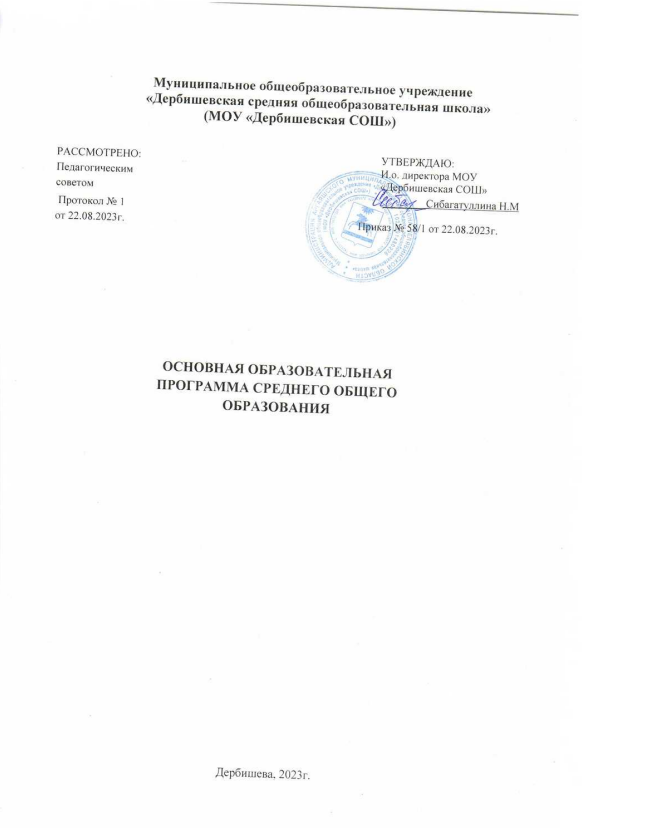 Общие положенияОсновная образовательная программа среднего общего образования МОУ «Дербишевская СОШ» разработана в соответствии с Порядком разработки и утверждения федеральных основных общеобразовательных программ, утвержденным приказом Министерства просвещения Российской Федерации от 30 сентября 2022 г. № 874 (зарегистрирован Министерством юстиции Российской Федерации 2 ноября 2022 г., регистрационный № 70809), Приказом Министерства просвещения Российской Федерации от 18.05.2023г. № 371 «Об утверждении федеральной образовательной программы среднего общего образования» (зарегистрирован 12.07.2023г., регистрационный № 74228) (далее – ООП СОО).Содержание ООП СОО представлено учебно-методической документацией ООП СОО (учебный план, календарный учебный график, рабочие программы учебных предметов, курсов, дисциплин (модулей), иных компонентов, рабочая программа воспитания, календарный план воспитательной работы), отражающей единые для Российской Федерации базовые объем и содержание образования уровня среднего общего образования, планируемые результаты освоения образовательной программы. МОУ «Дербишевская СОШ» разработала основную образовательную программу среднего общего образования (далее ООП СОО) в соответствии с федеральным государственным образовательным стандартом среднего общего образования и федеральной основной общеобразовательной программой среднего общего образования (далееФГОС СОО), при этом содержание и планируемые результаты разработанной школой ООП СОО не ниже соответствующих содержания и планируемых результатов ФОП СОО.При разработке ООП СОО МОУ «Дербишевская СОШ» предусматривает непосредственное применение при реализации обязательной части ООП СОО федеральных рабочих программ по учебным предметам «Русский язык», «Литература», «История», «Обществознание»,«География», «Основы безопасности жизнедеятельности».ООП СОО включает три раздела: целевой, содержательный, организационный.Целевой раздел определяет общее назначение, цели, задачи и планируемые результаты реализации ООП СОО, а также способы определения достижения этих целей и результатов Целевой раздел ООП СОО включает: пояснительную записку; планируемые результаты освоения обучающимися ООП СОО; систему оценки достижения планируемых результатов освоения ООП СОО. Пояснительная записка целевого раздела ООП СОО раскрывает: цели реализации ООП СОО, конкретизированные в соответствии с требованиями ФГОС СОО к результатам освоения обучающимися программы среднего общего образования; принципы формирования и механизмы реализации ООП СОО, в том числе посредством реализации индивидуальных учебных планов; общую характеристику ООП СОО.Содержательный раздел ООП СОО включает следующие программы, ориентированные на достижение предметных, метапредметных и личностных результатов: рабочие программы учебных предметов; программу формирования универсальных учебных действий обучающихся; рабочую программу воспитания.Рабочие программы учебных предметов обеспечивают достижение планируемых результатов освоения ООП СОО и разработаны на основе требований ФГОС СОО к результатам освоения программы среднего общего образования.Программа формирования универсальных учебных действий, обучающихся содержит: описание взаимосвязи универсальных учебных действий с содержанием учебных предметов; характеристики регулятивных, познавательных, коммуникативных универсальных учебных действий обучающихся. Сформированность универсальных учебных действий, обучающихся определяется на этапе завершения ими освоения программы среднего общего образованию.Рабочая программа воспитания направлена на сохранение и укрепление традиционных российских духовно-нравственных ценностей, к которым относятся жизнь, достоинство, права и свободы человека, патриотизм, гражданственность, служение Отечеству и ответственность за его судьбу, высокие нравственные идеалы, крепкая семья, созидательный труд, приоритет духовного над материальным, гуманизм, милосердие, справедливость, коллективизм, взаимопомощь и взаимоуважение, историческая память и преемственность поколений, единство народов России.Рабочая программа воспитания направлена на развитие личности обучающихся, в том числе укрепление психического здоровья и физическое воспитание, достижение ими результатов освоения программы среднего общего образования. Рабочая программа воспитания реализуется в единстве урочной и внеурочной деятельности, осуществляемой МОУ «Дербишевская СОШ» совместно с семьей и другими институтами воспитания.Организационный раздел ООП СОО определяет общие рамки организации образовательной деятельности, а также организационные механизмы и условия реализации программы среднего общего образования и включает: учебный план; план внеурочной деятельности; календарный учебный график; календарный план воспитательной работы, содержащий перечень событий и мероприятий воспитательной направленности, которые организуются и проводятся  в МОУ «Дербишевская СОШ»или в которых МОУ «Дербишевская СОШ» принимает участие в учебном году или периоде обучения.Целевой раздел ООП СООПояснительная записка.ООП СОО является основным документом, определяющим содержание общего образования, а также регламентирующим образовательную деятельность организации в единстве урочной и внеурочной деятельности при учете установленного ФГОС СОО соотношения обязательной части программы и части, формируемой участниками образовательных отношений.Целями реализации ООП СОО являются:формирование российской гражданской идентичности обучающихся;воспитание и социализация обучающихся, их самоидентификация посредством личностно и общественно значимой деятельности, социального и гражданского становления;преемственность основных образовательных программ дошкольного, начального общего, основного общего, среднего общего, профессионального образования;организация учебного процесса с учетом целей, содержания и планируемых результатов среднего общего образования, отраженных в ФГОС СОО;формирование навыков самостоятельной учебной деятельности обучающихся на основе индивидуализации и профессиональной ориентации содержания среднего общего образования;подготовка обучающегося к жизни в обществе, самостоятельному жизненному выбору, продолжению образования и началу профессиональной деятельности;организация деятельности педагогического коллектива по созданию индивидуальных программ и учебных планов для одаренных, успешных обучающихся и (или) для обучающихся социальных групп, нуждающихся в особом внимании и поддержке.Достижение поставленных целей реализации ООП СОО предусматривает решение следующих основных задач:формирование у обучающихся нравственных убеждений, эстетического вкуса и здорового образа жизни, высокой культуры межличностного и межэтнического общения, овладение основами наук, государственным языком Российской Федерации, навыками умственного и физического труда, развитие склонностей, интересов, способностей к социальному самоопределению;обеспечение планируемых результатов по освоению обучающимся целевых установок, приобретению знаний, умений, навыков, определяемых личностными, семейными, общественными, государственными потребностями и возможностями обучающегося, индивидуальными особенностями его развития и состояния здоровья;обеспечение преемственности основного общего и среднего общего образования;достижение планируемых результатов освоения ООП СОО всеми обучающимися, в том числе обучающимися с ограниченными возможностями здоровья (далее - ОВЗ);обеспечение доступности получения качественного среднего общего образования;выявление и развитие способностей обучающихся, в том числе проявивших выдающиеся способности, через систему клубов, секций, студий и других, организацию общественно полезной деятельности;организация интеллектуальных и творческих соревнований, научно-технического творчества и проектно-исследовательской деятельности;участие обучающихся, их родителей (законных представителей), педагогических работников в проектировании и развитии социальной среды образовательной организации;включение обучающихся в процессы познания и преобразования социальной среды (населенного пункта, района, города) для приобретения опыта реального управления и действия;организация социального и учебно-исследовательского проектирования, профессиональной ориентации обучающихся при поддержке педагогов, психологов, социальных педагогов, сотрудничество с базовыми организациями, организациями профессионального образования, центрами профессиональной работы;создание условий для сохранения и укрепления физического, психологического и социального здоровья обучающихся, обеспечение их безопасности.ООП СОО учитывает следующие принципы:принцип учета ФГОС СОО: ООП СОО базируется на требованиях, предъявляемых ФГОС СОО к целям, содержанию, планируемым результатам и условиям обучения на уровне среднего общего образования;принцип учета языка обучения: с учетом условий функционирования образовательной организации ООП СОО характеризует право получения образования на родном языке из числа языков народов Российской Федерации и отражает механизмы реализации данного принципа в учебных планах, планах внеурочной деятельности;принцип учета ведущей деятельности обучающегося: ООП СОО обеспечивает конструирование учебного процесса в структуре учебной деятельности, предусматривает механизмы формирования всех компонентов учебной деятельности (мотив, цель, учебная задача, учебные операции, контроль и самоконтроль);принцип индивидуализации обучения: ООП СОО предусматривает возможность и механизмы разработки индивидуальных программ и учебных планов для обучения детей с особыми способностями, потребностями и интересами с учетом мнения родителей (законных представителей) обучающегося;системно-деятельностный подход, предполагающий ориентацию на результаты обучения, на развитие активной учебно-познавательной деятельности обучающегося на основе освоения универсальных учебных действий, познания и освоения мира личности, формирование его готовности к саморазвитию и непрерывному образованию;принцип учета индивидуальных возрастных, психологических и физиологических особенностей, обучающихся при построении образовательного процесса и определении образовательно-воспитательных целей и путей их достижения;принцип обеспечения фундаментального характера образования, учета специфики изучаемых учебных предметов;принцип интеграции обучения и воспитания: ООП СОО предусматривает связь урочной и внеурочной деятельности, предполагающий направленность учебного процесса на достижение личностных результатов освоения образовательной программы;принцип здоровьесбережения: при организации образовательной деятельности не допускается использование технологий, которые могут нанести вред физическому и (или) психическому здоровью обучающихся, приоритет использования здоровьесберегающих педагогических технологий. Объем учебной нагрузки, организация учебных и внеурочных мероприятий должны соответствовать требованиям, предусмотренным санитарными правилами и нормами СанПиН 1.2.3685-21 «Гигиенические нормативы и требования к обеспечению безопасности и (или) безвредности для человека факторов среды обитания», утвержденными постановлением Главного государственного санитарного врача Российской Федерации от 28 января 2021 г. № 2 (зарегистрировано Министерством юстиции Российской Федерации 29 января 2021 г., регистрационный № 62296), действующими до 1 марта 2027 г. (далее - Гигиенические нормативы), и санитарными правилами СП 2.4.3648-20 «Санитарно-эпидемиологические требования к организациям воспитания и обучения, отдыха и оздоровления детей и молодежи», утвержденными постановлением Главного государственного санитарного врача Российской Федерации от28 сентября 2020 г. № 28 (зарегистрировано Министерством юстиции Российской Федерации 18 декабря 2020 г., регистрационный № 61573), действующими до 1 января 2027 г. (далее - Санитарно-эпидемиологические требования).ООП СОО учитывает возрастные и психологические особенности обучающихся. Общий объем аудиторной работы обучающихся за пять учебных лет не может составлять менее 2170 часов и более 2516 часов в соответствии с требованиями к организации образовательного процесса к учебной нагрузке при 5-дневной (или 6-дневной) учебной неделе, предусмотренными Гигиеническими нормативами и Санитарно- эпидемиологическими требованиями.В целях удовлетворения образовательных потребностей и интересов обучающихся могут разрабатываться индивидуальные учебные планы, в том числе для ускоренного обучения, в пределах осваиваемой программы среднего общего образования в порядке, установленном локальными нормативными актами образовательной организации.Планируемые результаты освоения ООП СОО.Планируемые результаты освоения ООП СОО соответствуют современным целям среднего общего образования, представленным во ФГОС СОО как система личностных, метапредметных и предметных достижений обучающегося.Требования к личностным результатам освоения обучающимися ООП СОО включают осознание российской гражданской идентичности; готовность обучающихся к саморазвитию, самостоятельности и личностному самоопределению; ценность самостоятельности и инициативы; наличие мотивации к обучению и личностномуразвитию; целенаправленное развитие внутренней позиции личности на основе духовно- нравственных ценностей народов Российской Федерации, исторических и национально- культурных традиций, формирование системы значимых ценностно-смысловых установок, антикоррупционного мировоззрения, правосознания, экологической культуры, способности ставить цели и строить жизненные планы.Личностные результаты освоения ООП СОО достигаются в единстве учебной и воспитательной деятельности образовательной организации в соответствии с традиционными российскими социокультурными и духовно-нравственными ценностями, принятыми в обществе правилами и нормами поведения и способствуют процессам самопознания, самовоспитания и саморазвития, формирования внутренней позиции личности.Личностные результаты освоения ООП СОО отражают готовность обучающихся руководствоваться системой позитивных ценностных ориентаций и расширение опыта деятельности на ее основе и в процессе реализации основных направлений воспитательной деятельности, в том числе в части: гражданского воспитания, патриотического воспитания, духовно-нравственного воспитания, эстетического воспитания, физического воспитания, формирования культуры здоровья и эмоционального благополучия, трудового воспитания, экологического воспитания, осознание ценности научного познания, а также результаты, обеспечивающие адаптацию обучающегося к изменяющимся условиям социальной и природной среды.Метапредметные результаты включают:освоение обучающимися межпредметных понятий (используются в нескольких предметных областях и позволяют связывать знания из различных учебных предметов, учебных курсов, модулей в целостную научную картину мира) и универсальных учебных действий (познавательные, коммуникативные, регулятивные);способность их использовать в учебной, познавательной и социальной практике;готовность к самостоятельному планированию и осуществлению учебной деятельности и организации учебного сотрудничества с педагогическими работниками и сверстниками, к участию в построении индивидуальной образовательной траектории;овладение навыками учебно-исследовательской, проектной и социальной деятельности.Метапредметные результаты сгруппированы по трем направлениям и отражают способность обучающихся использовать на практике универсальные учебные действия, составляющие умение овладевать: познавательными универсальными учебными действиями; коммуникативными универсальными учебными действиями; регулятивными универсальными учебными действиями.Овладение познавательными универсальными учебными действиями предполагает умение использовать базовые логические действия, базовые исследовательские действия, работать с информацией.Овладение системой коммуникативных универсальных учебных действий обеспечивает сформированность социальных навыков общения, совместной деятельности.Овладение регулятивными универсальными учебными действиями включает умения самоорганизации, самоконтроля, развитие эмоционального интеллекта.Предметные результаты включают:освоение обучающимися в ходе изучения учебного предмета научных знаний, умений и способов действий, специфических для соответствующей предметной области; предпосылки научного типа мышления;виды деятельности по получению нового знания, его интерпретации, преобразованию и применению в различных учебных ситуациях, в том числе при создании учебных и социальных проектов.Требования к предметным результатам:сформулированы в деятельностной форме с усилением акцента на применение знаний и конкретные умения;определяют минимум содержания гарантированного государством основного общего образования, построенного в логике изучения каждого учебного предмета;определяют требования к результатам освоения программ основного общего образования по учебным предметам «Русский язык», «Литература», «История», «Обществознание»,«География», «Основы безопасности жизнедеятельности» на базовом уровне;усиливают акценты на изучение явлений и процессов современной России и мира в целом, современного состояния науки.Предметные результаты освоения ООП СОО устанавливаются для учебных предметов на базовом и углубленном уровнях.Предметные результаты освоения ООП СОО для учебных предметов на базовом уровне ориентированы на обеспечение общеобразовательной и общекультурной подготовки.Предметные результаты освоения ООП СОО для учебных предметов на углубленном уровне ориентированы на подготовку к последующему профессиональному образованию, развитие индивидуальных способностей обучающихся путем более глубокого, чем это предусматривается базовым уровнем, освоения основ наук, систематических знаний и способов действий, присущих учебному предмету.Предметные результаты освоения ООП СОО обеспечивают возможность дальнейшего успешного профессионального обучения и профессиональной деятельности.Система оценки достижения планируемых результатов освоения ООП СООСистема оценки призвана способствовать поддержанию единства всей системы образования, обеспечению преемственности в системе непрерывного образования. Ее основными функциями являются: ориентация образовательного процесса на достижение планируемых результатов освоения ООП СОО и обеспечение эффективной обратной связи, позволяющей осуществлять управление образовательным процессом.Основными направлениями и целями оценочной деятельности в МОУ «Дербишевская СОШ» являются:оценка образовательных достижений обучающихся на различных этапах обучения как основа их промежуточной и итоговой аттестации, а также основа процедур внутреннего мониторинга образовательной организации, мониторинговых исследований муниципального, регионального и федерального уровней;оценка результатов деятельности педагогических работников как основа аттестационных процедур;оценка результатов деятельности образовательной организации как основа аккредитационных процедур.Основным объектом системы оценки, ее содержательной и критериальной базой выступают требования ФГОС СОО, которые конкретизируются в планируемых результатах освоения обучающимися ООП СОО. Система оценки включает процедуры внутренней и внешней оценки.Внутренняя оценка включает:стартовую диагностикутекущую и тематическую оценку;психолого-педагогическое наблюдение;внутренний мониторинг образовательных достижений обучающихся. Внешняя оценка включает:независимую оценку качества образованиямониторинговые исследования муниципального, регионального и федерального уровней.В соответствии с ФГОС СОО система оценки образовательной организации реализует системно-деятельностный, уровневый и комплексный подходы к оценке образовательных достижений.Системно-деятельностный подход к оценке образовательных достижений обучающихся проявляется в оценке способности обучающихся к решению учебно-познавательных и учебно-практических задач, а также в оценке уровня функциональной грамотности обучающихся. Он обеспечивается содержанием и критериями оценки, в качестве которых выступают планируемые результаты обучения, выраженные в деятельностной форме.Уровневый подход служит важнейшей основой для организации индивидуальной работы с обучающимися. Он реализуется как по отношению к содержанию оценки, так и к представлению и интерпретации результатов измерений.Уровневый подход реализуется за счет фиксации различных уровней достижения обучающимися планируемых результатов базового уровня и уровней выше и ниже базового. Достижение базового уровня свидетельствует о способности обучающихся решать типовые учебные задачи, целенаправленно отрабатываемые со всеми обучающимися в ходе учебного процесса. Овладение базовым уровнем является границей, отделяющей знание от незнания, выступает достаточным для продолжения обучения и усвоения последующего учебного материала.Комплексный подход к оценке образовательных достижений реализуется через:оценку предметных и метапредметных результатов;использование комплекса оценочных процедур как основы для оценки динамики индивидуальных образовательных достижений обучающихся и для итоговой оценки;использование контекстной информации (об особенностях обучающихся, условиях и процессе обучения и другое) для интерпретации полученных результатов в целях управления качеством образования;использование разнообразных методов и форм оценки, взаимно дополняющих друг друга: стандартизированных устных и письменных работ, проектов, практических (в том числе исследовательских) и творческих работ;использование форм работы, обеспечивающих возможность включения обучающихся в самостоятельную оценочную деятельность (самоанализ, самооценка, взаимооценка);использование мониторинга динамических показателей освоения умений и знаний, в том числе формируемых с использованием информационно-коммуникационных (цифровых) технологий.Оценка личностных результатов обучающихся осуществляется через оценку достижения планируемых результатов освоения основной образовательной программы, которые устанавливаются требованиями ФГОС СОО.Формирование личностных результатов обеспечивается в ходе реализации всех компонентов образовательной деятельности, включая внеурочную деятельность.Достижение личностных результатов не выносится на итоговую оценку обучающихся, а является предметом оценки эффективности воспитательно-образовательной деятельностиобразовательной организации и образовательных систем разного уровня. Оценка личностных результатов образовательной деятельности осуществляется в ходе внешних неперсонифицированных мониторинговых исследований. Инструментарий для них разрабатывается централизованно на федеральном или региональном уровне и основывается на общепринятых в профессиональном сообществе методиках психолого- педагогической диагностики.Во внутреннем мониторинге возможна оценка сформированности отдельных личностных результатов, проявляющихся в соблюдении норм и правил поведения, принятых в образовательной организации; участии в общественной жизни образовательной организации, ближайшего социального окружения, Российской Федерации, общественно- полезной деятельности; ответственности за результаты обучения; способности делать осознанный выбор своей образовательной траектории, в том числе выбор профессии; ценностно-смысловых установках обучающихся, формируемых средствами учебных предметов.Результаты, полученные в ходе как внешних, так и внутренних мониторингов, допускается использовать только в виде агрегированных (усредненных, анонимных) данных.Оценка метапредметных результатов представляет собой оценку достижения планируемых результатов освоения ООП СОО, которые отражают совокупность познавательных, коммуникативных и регулятивных универсальных учебных действий, а также систему междисциплинарных (межпредметных) понятий.Формирование метапредметных результатов обеспечивается комплексом освоения программ учебных предметов и внеурочной деятельности. Основным объектом оценки метапредметных результатов:освоение обучающимися межпредметных понятий и универсальных учебных действий (регулятивных, познавательных, коммуникативных);способность использования универсальных учебных действий в познавательной и социальной практике, готовность к самостоятельному планированию и осуществлению учебной деятельности, организации учебного сотрудничества с педагогическими работниками и сверстниками, к участию в построении индивидуальной образовательной траектории;овладение навыками учебно-исследовательской, проектной и социальной деятельности. Оценка достижения метапредметных результатов осуществляется администрацией образовательной организации в ходе внутреннего мониторинга. Содержание и периодичность внутреннего мониторинга устанавливается решением педагогического совета образовательной организации. Инструментарий строится на межпредметной основе и может включать диагностические материалы по оценке читательской и цифровой грамотности, сформированности регулятивных, коммуникативных и познавательных универсальных учебных действий.Формы оценки:для проверки читательской грамотности – письменная работа на межпредметной основе;для проверки цифровой грамотности – практическая работа в сочетании с письменной (компьютеризованной) частью;для проверки сформированности регулятивных, коммуникативных и познавательных универсальных учебных действий – экспертная оценка процесса и результатов выполнения групповых и (или) индивидуальных учебных исследований и проектов.Каждый из перечисленных видов диагностики проводится с периодичностью не менее чем один раз в два года.Групповые и (или) индивидуальные учебные исследования и проекты (далее вместе – проект) выполняются обучающимся в рамках одного из учебных предметов или на межпредметной основе с целью продемонстрировать свои достижения в самостоятельном освоении содержания избранных областей знаний и (или) видов деятельности и способность проектировать и осуществлять целесообразную и результативную деятельность (учебнопознавательную, конструкторскую, социальную, художественно- творческую и другие).Выбор темы проекта осуществляется обучающимися. Результатом проекта является одна из следующих работ:письменная работа (эссе, реферат, аналитические материалы, обзорные материалы, отчеты о проведенных исследованиях, стендовый доклад и другие);художественная творческая работа (в области литературы, музыки, изобразительного искусства), представленная в виде прозаического или стихотворного произведения, инсценировки, художественной декламации, исполнения музыкального произведения, компьютерной анимации и других;материальный объект, макет, иное конструкторское изделие; - отчетные материалы по социальному проекту.Требования к организации проектной деятельности, к содержанию и направленности проекта разрабатываются образовательной организацией.Проект оценивается по следующим критериям:сформированность познавательных универсальных учебных действий: способность к самостоятельному приобретению знаний и решению проблем, проявляющаяся в умении поставить проблему и выбрать адекватные способы ее решения, включая поиск и обработку информации, формулировку выводов и (или) обоснование и реализацию принятого решения, обоснование и создание модели, прогноза, макета, объекта, творческого решения и других;сформированность предметных знаний и способов действий: умение раскрыть содержание работы, грамотно и обоснованно в соответствии с рассматриваемой проблемой или темой использовать имеющиеся знания и способы действий;сформированность регулятивных универсальных учебных действий: умение самостоятельно планировать и управлять своей познавательной деятельностью во времени; использовать ресурсные возможности для достижения целей; осуществлять выбор конструктивных стратегий в трудных ситуациях;сформированность коммуникативных универсальных учебных действий: умение ясно изложить и оформить выполненную работу, представить ее результаты, аргументированно ответить на вопросы.Предметные результаты освоения ООП СОО с учетом специфики содержания предметных областей, включающих конкретные учебные предметы, ориентированы на применение знаний, умений и навыков обучающимися в учебных ситуациях и реальных жизненных условиях, а также на успешное обучение.Оценка предметных результатов представляет собой оценку достижения обучающимися планируемых результатов по отдельным учебным предметам.Основным предметом оценки является способность к решению учебно-познавательных и учебно-практических задач, основанных на изучаемом учебном материале, с использованием способов действий, релевантных содержанию учебных предметов, в томчисле метапредметных (познавательных, регулятивных, коммуникативных) действий, а также компетентностей, релевантных соответствующим направлениям функциональной грамотности.Для оценки предметных результатов используются критерии: знание и понимание, применение, функциональность.Обобщенный критерий «знание и понимание» включает знание и понимание роли изучаемой области знания и (или) вида деятельности в различных контекстах, знание и понимание терминологии, понятий и идей, а также процедурных знаний или алгоритмов.Обобщенный критерий «применение» включает использование изучаемого материала при решении учебных задач, различающихся сложностью предметного содержания, сочетанием универсальных познавательных действий и операций, степенью проработанности в учебном процессе; использование специфических для предмета способов действий и видов деятельности по получению нового знания, его интерпретации, применению и преобразованию при решении учебных задач (проблем), в том числе в ходе поисковой деятельности, учебно-исследовательской и учебно-проектной деятельности.Обобщенный критерий «функциональность» включает осознанное использование приобретенных знаний и способов действий при решении внеучебных проблем, различающихся сложностью предметного содержания, читательских умений, контекста, а также сочетанием когнитивных операций.Оценка функциональной грамотности направлена на выявление способности обучающихся применять предметные знания и умения во внеучебной ситуации, в реальной жизни.Оценка предметных результатов осуществляется педагогическим работником в ходе процедур текущего, тематического, промежуточного и итогового контроля.Особенности оценки по отдельному учебному предмету фиксируются в приложении к ООП СОО.Описание	оценки	предметных	результатов	по	отдельному	учебному	предмету включает:список итоговых планируемых результатов с указанием этапов их формирования и способов оценки (например, текущая (тематическая), устно (письменно), практика);требования к выставлению отметок за промежуточную аттестацию (при необходимости – с учетом степени значимости отметок за отдельные оценочные процедуры);график контрольных мероприятий.Стартовая диагностика проводится администрацией образовательной организации с целью оценки готовности к обучению на уровне основного общего образования.Стартовая диагностика проводится в начале 10 класса и выступает как основа (точка отсчета) для оценки динамики образовательных достижений обучающихся.Объектом оценки являются: структура мотивации, сформированность учебной деятельности, владение универсальными и специфическими для основных учебных предметов познавательными средствами, в том числе: средствами работы с информацией, знаковосимволическими средствами, логическими операциями.Стартовая диагностика проводится педагогическими работниками с целью оценки готовности к изучению отдельных предметов. Результаты стартовой диагностики являются основанием для корректировки учебных программ и индивидуализации учебного процесса. Текущая оценка представляет собой процедуру оценки индивидуального продвижения обучающегося в освоении программы учебного предмета.Текущая оценка может быть формирующей (поддерживающей и направляющей усилия обучающегося, включающей его в самостоятельную оценочную деятельность), и диагностической, способствующей выявлению и осознанию педагогическим работником и обучающимся существующих проблем в обучении.Объектом текущей оценки являются тематические планируемые результаты, этапы освоения которых зафиксированы в тематическом планировании по учебному предмету.В текущей оценке используются различные формы и методы проверки (устные и письменные опросы, практические работы, творческие работы, индивидуальные и групповые формы, само- и взаимооценка, рефлексия, листы продвижения и другие) с учетом особенностей учебного предмета.Результаты текущей оценки являются основой для индивидуализации учебного процесса. Тематическая оценка представляет собой процедуру оценки уровня достижения тематических планируемых результатов по учебному предмету.Внутренний мониторинг представляет собой следующие процедуры:стартовая диагностика;оценка уровня достижения предметных и метапредметных результатов;оценка уровня функциональной грамотности;оценка уровня профессионального мастерства педагогического работника, осуществляемого на основе выполнения обучающимися проверочных работ, анализа посещенных уроков, анализа качества учебных заданий, предлагаемых педагогическим работником обучающимся.Содержание и периодичность внутреннего мониторинга устанавливается решением педагогического совета образовательной организации. Результаты внутреннего мониторинга являются основанием подготовки рекомендаций для текущей коррекции учебного процесса и его индивидуализации и (или) для повышения квалификации педагогического работника.Содержательный разделРабочая программа по учебному предмету «Русский язык» (базовый уровень).Рабочая программа по учебному предмету «Русский язык» (предметная область«Русский язык и литература») (далее соответственно – программа по русскому языку, русский язык) включает пояснительную записку, содержание обучения, планируемые результаты освоения программы по русскому языку.Пояснительная записка отражает общие цели и задачи изучения русского языка, характеристику психологических предпосылок к его изучению обучающимися; место в структуре учебного плана, а также подходы к отбору содержания, к определению планируемых результатов и к структуре тематического планирования.Содержание обучения раскрывает содержательные линии, которые предлагаются для обязательного изучения в каждом классе на уровне среднего общего образования. Содержание обучения в каждом классе завершается перечнем универсальных учебных действий – познавательных, коммуникативных и регулятивных, которые возможно формировать средствами русского языка с учетом возрастных особенностей обучающихся на уровне среднего общего образования.Планируемые результаты освоения программы по русскому языку включают личностные, метапредметные результаты за весь период обучения на уровне среднего общего образования, а также предметные достижения обучающегося за каждый год обучения.Пояснительная записка.  Рабочая программа по русскому языку на уровне среднего общего образования разработана с целью оказания методической помощи учителю русского языка в создании рабочей программы по учебному предмету, ориентированной на современные тенденции в школьном образовании и активные методики обучения.Программа по русскому языку позволит учителю:реализовать в процессе преподавания русского языка современные подходы к достижению личностных, метапредметных и предметных результатов обучения, сформулированных в ФГОС СОО;определить и структурировать планируемые результаты обучения и содержание русского языка по годам обучения в соответствии с ФГОС СОО;разработать календарно-тематическое планирование с учетом особенностей конкретного класса.Русский язык – государственный язык Российской Федерации, язык межнационального общения народов России, национальный язык русского народа. Как государственный язык и язык межнационального общения русский язык является средством коммуникации всех народов Российской Федерации, основой их социально-экономической, культурной и духовной консолидации.Изучение русского языка способствует усвоению обучающимися традиционных российских духовно-нравственных ценностей, воспитанию нравственности, любви к Родине, ценностного отношения к русскому языку, формированию интереса и уважения к языкам и культурам народов России и мира, развитию эмоционального интеллекта, способности понимать и уважать мнение других людей.Русский язык, обеспечивая коммуникативное развитие обучающихся, является в образовательной организации не только предметом изучения, но и средством овладения другими учебными дисциплинами в сфере гуманитарных, естественных, математических и других наук. Владение русским языком оказывает непосредственное воздействие на качество усвоения других школьных предметов, на процессы формирования универсальных интеллектуальных умений, навыков самоорганизации и самоконтроля.Свободное владение русским языком является основой социализации личности, способной к успешному речевому взаимодействию и социальному сотрудничеству в повседневной и профессиональной деятельности в условиях многонационального государства. Программа по русскому языку реализуется на уровне среднего общего образования,когда на предыдущем уровне общего образования освоены основные теоретические знания о языке и речи, сформированы соответствующие умения и навыки, направлена в большей степени на совершенствование умений эффективно пользоваться русским языком в разных условиях общения, повышение речевой культуры старшеклассников, совершенствование их опыта речевого общения, развитие коммуникативных умений в разных сферах функционирования языка.	Системообразующей доминантой содержания программы по русскому языку является направленность на полноценное овладение культурой речи во всех ее аспектах (нормативном, коммуникативном и этическом), на развитие и совершенствование коммуникативных умений и навыков в учебно-научной, официально-деловой, социально- бытовой, социально-культурной сферах общения; на формирование готовности к речевому взаимодействию и взаимопониманию в учебной и практической деятельности.Важнейшей составляющей изучения русского языка на базовом уровне являются элементы содержания, ориентированные на формирование и развитие функциональной (читательской) грамотности обучающихся - способности свободно использовать навыки чтения с целью извлечения информации из текстов разных форматов (гипертексты, графика,инфографика и другие) для их понимания, сжатия, трансформации, интерпретации и использования в практической деятельности.В соответствии с принципом преемственности изучение русского языка на уровне среднего общего образования основывается на тех знаниях и компетенциях, которые сформированы на начальном и основном уровнях общего образования, и предусматривает систематизацию знаний о языке как системе, его основных единицах и уровнях; знаний о тексте, включая тексты новых форматов (гипертексты, графика, инфографика и другие).В содержании программы по русскому языку выделяются три сквозные линии: «Язык и речь. Культура речи», «Речь. Речевое общение. Текст», «Функциональная стилистика. Культура речи». Изучение русского языка на базовом уровне обеспечивает общекультурный уровень молодого человека, способного к продолжению обучения в системе среднего профессионального и высшего образования.Изучение русского языка направлено на достижение следующих целей:осознание и проявление общероссийской гражданственности, патриотизма, уважения к русскому языку как государственному языку Российской Федерации и языку межнационального общения на основе расширения представлений о функциях русского языка в России и мире;о русском языке как духовной, нравственной и культурной ценности многонационального народа России; о взаимосвязи языка и культуры, языка и истории, языка и личности; об отражении в русском языке традиционных российских духовно-нравственных ценностей; формирование ценностного отношения к русскому языку;овладение русским языком как инструментом личностного развития и формирования социальных взаимоотношений; понимание роли русского языка в развитии ключевых компетенций, необходимых для успешной самореализации, для овладения будущей профессией, самообразования и социализации;совершенствование устной и письменной речевой культуры на основе овладения основными понятиями культуры речи и функциональной стилистики, формирование навыков нормативного употребления языковых единиц и расширение круга используемых языковых средств; совершенствование коммуникативных умений в разных сферах общения, способности к самоанализу и самооценке на основе наблюдений за речью;развитие функциональной грамотности: совершенствование умений текстовой деятельности, анализа текста с точки зрения явной и скрытой (подтекстовой), основной и дополнительной информации; развитие умений чтения текстов разных форматов (гипертексты, графика, инфографика и другие); совершенствование умений трансформировать, интерпретировать тексты и использовать полученную информацию в практической деятельности;обобщение знаний о языке как системе, об основных правилах орфографии и пунктуации, об изобразительно-выразительных средствах русского языка; совершенствование умений анализировать языковые единицы разных уровней, умений применять правила орфографии и пунктуации, умений определять изобразительно-выразительные средства языка в тексте;обеспечение поддержки русского языка как языка государствообразующего народа, недопущения использования нецензурной лексики и противодействия излишнему использованию иностранной лексики.Общее число часов, рекомендованных для изучения русского языка, – 136 часов: в 10 классе – 68 часов (2 часа в неделю), в 11 классе – 68 часов (2 часа в неделю).Содержание обучения в 10 классе.Общие сведения о языке.Язык как знаковая система. Основные функции языка. Лингвистика как наука.Язык и культура.Русский язык – государственный язык Российской Федерации, средство межнационального общения, национальный язык русского народа, один из мировых языков.Формы существования русского национального языка. Литературный язык, просторечие, народные говоры, профессиональные разновидности, жаргон, арго. Роль литературного языка в обществе.Язык и речь. Культура речи. Система языка. Культура речи.Система языка, ее устройство, функционирование. Культура речи как раздел лингвистики.Языковая норма, ее основные признаки и функции.Виды языковых норм: орфоэпические (произносительные и акцентологические), лексические, словообразовательные, грамматические (морфологические и синтаксические). Орфографические и пунктуационные правила (обзор, общее представление). Стилистические нормы современного русского литературного языка (общее представление).Качества хорошей речи.Основные виды словарей (обзор). Толковый словарь. Словарь омонимов. Словарь иностранных слов. Словарь синонимов. Словарь антонимов. Словарь паронимов. Этимологический словарь. Диалектный словарь. Фразеологический словарь. Словообразовательный словарь. Орфографический словарь. Орфоэпический словарь. Словарь грамматических трудностей.Комплексный словарь.Фонетика. Орфоэпия. Орфоэпические нормы.Фонетика и орфоэпия как разделы лингвистики (повторение, обобщение). Фонетический анализ слова. Изобразительно-выразительные средства фонетики (повторение, обобщение).Основные нормы современного литературного произношения: произношение безударных гласных звуков, некоторых согласных, сочетаний согласных. Произношение некоторых грамматических форм. Особенности произношения иноязычных слов. Нормы ударения в современном литературном русском языке.Лексикология и фразеология. Лексические нормы.Лексикология и фразеология как разделы лингвистики (повторение, обобщение). Лексический анализ слова. Изобразительно-выразительные средства лексики: эпитет, метафора, метонимия, олицетворение, гипербола, сравнение (повторение, обобщение).Основные лексические нормы современного русского литературного языка. Многозначные слова и омонимы, их употребление. Синонимы, антонимы, паронимы и их употребление. Иноязычные слова и их употребление. Лексическая сочетаемость. Тавтология. Плеоназм.Функционально-стилистическая окраска слова. Лексика общеупотребительная, разговорная и книжная. Особенности употребления.Экспрессивно-стилистическая окраска слова. Лексика нейтральная, высокая, сниженная. Эмоционально-оценочная окраска слова (неодобрительное, ласкательное, шутливое и другое). Особенности употребления.Фразеология русского языка (повторение, обобщение). Крылатые слова. Морфемика и словообразование. Словообразовательные нормы.Морфемика и словообразование как разделы лингвистики (повторение, обобщение). Морфемный и словообразовательный анализ слова. Словообразовательные трудности (обзор). Особенности употребления сложносокращенных слов (аббревиатур).Морфология. Морфологические нормы.Морфология как раздел лингвистики (повторение, обобщение). Морфологический анализ слова. Особенности употребления в тексте слов разных частей речи.Морфологические нормы современного русского литературного языка (общее представление). Основные нормы употребления имен существительных: форм рода, числа, падежа.Основные нормы употребления имен прилагательных: форм степеней сравнения, краткой формы.Основные нормы употребления количественных, порядковых и собирательных числительных. Основные нормы употребления местоимений: формы 3-го лица личных местоимений, возвратного местоимения себя.Основные нормы употребления глаголов: некоторых личных форм (типа победить, убедить, выздороветь), возвратных и невозвратных глаголов; образования некоторых глагольных форм: форм прошедшего времени с суффиксом - ну-, форм повелительного наклонения.Орфография. Основные правила орфографии.Орфография как раздел лингвистики (повторение, обобщение). Принципы и разделы русской орфографии. Правописание морфем; слитные, дефисные и раздельные написания; употребление прописных и строчных букв; правила переноса слов; правила графического сокращения слов.Орфографические правила. Правописание гласных в корне. Употребление разделительных ъ и ь.Правописание приставок. Буквы ы - и после приставок. Правописание суффиксов.Правописание н и нн в словах различных частей речи. Правописание не и ни.Правописание окончаний имен существительных, имен прилагательных и глаголов. Слитное, дефисное и раздельное написание слов.Речь. Речевое общение.Речь как деятельность. Виды речевой деятельности (повторение, обобщение).Речевое общение и его виды. Основные сферы речевого общения. Речевая ситуация и ее компоненты (адресант и адресат; мотивы и цели, предмет и тема речи; условия общения).Речевой этикет. Основные функции речевого этикета (установление и поддержание контакта, демонстрация доброжелательности и вежливости, уважительного отношения говорящего к партнеру и другие). Устойчивые формулы русского речевого этикета применительно к различным ситуациям официального/неофициального общения, статусу адресанта/адресата и другим.Публичное выступление и его особенности. Тема, цель, основной тезис (основная мысль), план и композиция публичного выступления. Виды аргументации. Выбор языковых средств оформления публичного выступления с учетом его цели, особенностей адресата, ситуации общения.Текст. Информационно-смысловая переработка текста.Текст, его основные признаки (повторение, обобщение).Логико-смысловые отношения между предложениями в тексте (общее представление).Информативность текста. Виды информации в тексте. Информационно-смысловая переработка прочитанного и прослушанного текста, включая гипертекст, графику, инфографику и другие. План. Тезисы. Конспект. Реферат. Аннотация. Отзыв. Рецензия.Содержание обучения в 11 классе.Общие сведения о языке.Культура речи в экологическом аспекте. Экология как наука, экология языка (общее представление). Проблемы речевой культуры в современном обществе (стилистические изменения в лексике, огрубление обиходно-разговорной речи, неоправданное употребление иноязычных заимствований и другое) (обзор).Язык и речь. Культура речи.Синтаксис. Синтаксические нормы.Синтаксис как раздел лингвистики (повторение, обобщение). Синтаксический анализ словосочетания и предложения.Изобразительно-выразительные средства синтаксиса. Синтаксический параллелизм, парцелляция, вопросно-ответная форма изложения, градация, инверсия, лексический повтор, анафора, эпифора, антитеза; риторический вопрос, риторическое восклицание, риторическое обращение; многосоюзие, бессоюзие.Синтаксические нормы. Порядок слов в предложении. Основные нормы согласования сказуемого с подлежащим, в состав которого входят слова множество, ряд, большинство, меньшинство; с подлежащим, выраженным количественно-именным сочетанием (двадцать лет, пять человек); имеющим в своем составе числительные, оканчивающиеся на один; имеющим в своем составе числительные два, три, четыре или числительное, оканчивающееся на два, три, четыре. Согласование сказуемого с подлежащим, имеющим при себе приложение (типа диванкровать, озеро Байкал). Согласование сказуемого с подлежащим, выраженным аббревиатурой, заимствованным несклоняемым существительным.Основные нормы управления: правильный выбор падежной или предложно-падежной формы управляемого слова.Основные нормы употребления однородных членов предложения. Основные нормы употребления причастных и деепричастных оборотов. Основные нормы построения сложных предложений.Пунктуация. Основные правила пунктуации.Пунктуация как раздел лингвистики (повторение, обобщение). Пунктуационный анализ предложения.Разделы русской пунктуации и система правил, включенных в каждый из них: знаки препинания в конце предложений; знаки препинания внутри простого предложения; знаки препинания между частями сложного предложения; знаки препинания при передаче чужой речи.Сочетание знаков препинания.Знаки препинания и их функции. Знаки препинания между подлежащим и сказуемым. Знаки препинания в предложениях с однородными членами.Знаки препинания при обособлении.Знаки препинания в предложениях с вводными конструкциями, обращениями, междометиями. Знаки препинания в сложном предложении.Знаки препинания в сложном предложении с разными видами связи. Знаки препинания при передаче чужой речи.Функциональная стилистика. Культура речи.Функциональная стилистика как раздел лингвистики. Стилистическая норма (повторение, обобщение).Разговорная речь, сферы ее использования, назначение. Основные признаки разговорной речи: неофициальность, экспрессивность, неподготовленность, преимущественно диалогическая форма. Фонетические, интонационные, лексические, морфологические, синтаксические особенности разговорной речи. Основные жанры разговорной речи: устный рассказ, беседа, спор и другие (обзор).Научный стиль, сферы его использования, назначение. Основные признаки научного стиля: отвлеченность, логичность, точность, объективность. Лексические, морфологические, синтаксические особенности научного стиля. Основные подстили научного стиля. Основные жанры научного стиля: монография, диссертация, научная статья, реферат, словарь, справочник, учебник и учебное пособие, лекция, доклад и другие (обзор).Официально-деловой стиль, сферы его использования, назначение. Основные признаки официально-делового стиля: точность, стандартизированность, стереотипность. Лексические, морфологические, синтаксические особенности официально-делового стиля. Основные жанры официально-делового стиля: закон, устав, приказ; расписка, заявление, доверенность; автобиография, характеристика, резюме и другие (обзор).Публицистический стиль, сферы его использования, назначение. Основные признаки публицистического стиля: экспрессивность, призывность, оценочность. Лексические, морфологические, синтаксические особенности публицистического стиля. Основные жанры публицистического стиля: заметка, статья, репортаж, очерк, эссе, интервью (обзор).Язык художественной литературы и его отличие от других функциональных разновидностей языка (повторение, обобщение). Основные признаки художественной речи: образность, широкое использование  изобразительно-выразительных средств, языковых средствдругих функциональных разновидностей языка.Планируемые результаты освоения программы по русскому языку на уровне среднего общего образования.Личностные результаты освоения программы по русскому языку на уровне среднего общего образования достигаются в единстве учебной и воспитательной деятельности в соответствии с традиционными российскими социокультурными и духовно-нравственными ценностями, принятыми в обществе правилами и нормами поведения и способствуют процессам самопознания, самовоспитания и саморазвития, формирования внутренней позиции личности, патриотизма, гражданственности; уважения к памяти защитников Отечества и подвигам Героев Отечества, закону и правопорядку, человеку труда и людям старшего поколения; взаимного уважения, бережного отношения к культурному наследию и традициям многонационального народа Российской Федерации, природе и окружающей среде.В результате изучения русского языка на уровне среднего общего образования у обучающегося будут сформированы следующие личностные результаты:гражданского воспитания:сформированность гражданской позиции обучающегося как активного и ответственного члена российского общества;осознание своих конституционных прав и обязанностей, уважение закона и правопорядка; принятие традиционных национальных, общечеловеческих гуманистических и демократических ценностей, в том числе в сопоставлении с ситуациями, отраженными в текстах литературных произведений, написанных на русском языке;готовность	противостоять	идеологии	экстремизма,	национализма,	ксенофобии, дискриминации по социальным, религиозным, расовым, национальным признакам;готовность вести совместную деятельность в интересах гражданского общества, участвовать в самоуправлении в школе и детско-юношеских организациях;умение взаимодействовать с социальными институтами в соответствии с их функциями и назначением; готовность к гуманитарной и волонтерской деятельности;патриотического воспитания:сформированность российской гражданской идентичности, патриотизма, уважения к своему народу, чувства ответственности перед Родиной, гордости за свой край, свою Родину, свой язык и культуру, прошлое и настоящее многонационального народа России;ценностное отношение к государственным символам, историческому и природному наследию, памятникам, боевым подвигам и трудовым достижениям народа, традициям народов России; достижениям России в науке, искусстве, спорте, технологиях, труде;идейная убежденность, готовность к служению Отечеству и его защите, ответственность за его судьбу;духовно-нравственного воспитания:осознание духовных ценностей российского народа;сформированность нравственного сознания, норм этичного поведения;способность оценивать ситуацию и принимать осознанные решения, ориентируясь на морально-нравственные нормы и ценности;осознание личного вклада в построение устойчивого будущего;ответственное отношение к своим родителям, созданию семьи на основе осознанного принятия ценностей семейной жизни в соответствии с традициями народов России;эстетического воспитания:эстетическое отношение к миру, включая эстетику быта, научного и технического творчества, спорта, труда, общественных отношений;способность воспринимать различные виды искусства, традиции и творчество своего и других народов, ощущать эмоциональное воздействие искусства;убежденность в значимости для личности и общества отечественного и мирового искусства, этнических культурных традиций и народного, в том числе словесного, творчества;готовность к самовыражению в разных видах искусства, стремление проявлять качества творческой личности, в том числе при выполнении творческих работ по русскому языку;физического воспитания, формирования культуры здоровья и эмоционального благополучия: сформированность здорового и безопасного образа жизни, ответственного отношения к своему здоровью;потребность	в         физическом   совершенствовании,	занятиях	спортивно- оздоровительной деятельностью;активное неприятие вредных привычек и иных форм причинения вреда физическому и психическому здоровью;трудового воспитания:готовность к труду, осознание ценности мастерства, трудолюбие; готовность к активной деятельности технологической и социальной направленности, способность инициировать, планировать и самостоятельно осуществлять такую деятельность, в том числе в процессе изучения русского языка;интерес к различным сферам профессиональной деятельности, в том числе к деятельности филологов, журналистов, писателей; умение совершать осознанный выбор будущей профессиии реализовывать собственные жизненные планы; готовность и способность к образованию и самообразованию на протяжении всей жизни;экологического воспитания:сформированность экологической культуры, понимание влияния социально-экономических процессов на состояние природной и социальной среды, осознание глобального характера экологических проблем;планирование и осуществление действий в окружающей среде на основе знания целей устойчивого развития человечества;активное неприятие действий, приносящих вред окружающей среде; умение прогнозировать неблагоприятные экологические последствия предпринимаемых действий и предотвращать их; расширение опыта деятельности экологической направленности;ценности научного познания:сформированность мировоззрения, соответствующего современному уровню развития науки и общественной практики, основанного на диалоге культур, способствующего осознанию своего места в поликультурном мире;совершенствование языковой и читательской культуры как средства взаимодействия между людьми и познания мира;осознание ценности научной деятельности, готовность осуществлять учебно- исследовательскую и проектную деятельность, в том числе по русскому языку, индивидуально и в группе.В процессе достижения личностных результатов освоения обучающимися программы по русскому языку у обучающихся совершенствуется эмоциональный интеллект, предполагающий сформированность:самосознания, включающего способность понимать свое эмоциональное состояние, использовать адекватные языковые средства для выражения своего состояния, видеть направление развития собственной эмоциональной сферы, быть уверенным в себе;саморегулирования, включающего самоконтроль, умение принимать ответственность за свое поведение, способность проявлять гибкость и адаптироваться к эмоциональным изменениям, быть открытым новому;внутренней мотивации, включающей стремление к достижению цели и успеху, оптимизм, инициативность, умение действовать, исходя из своих возможностей;эмпатии, включающей способность сочувствовать и сопереживать, понимать эмоциональное состояние других людей и учитывать его при осуществлении коммуникации;социальных навыков, включающих способность выстраивать отношения с другими людьми, заботиться о них, проявлять к ним интерес и разрешать конфликты с учетом собственного речевого и читательского опыта.В результате изучения русского языка на уровне среднего общего образования у обучающегося будут сформированы познавательные универсальные учебные действия, коммуникативные универсальные учебные действия, регулятивные универсальные учебные действия, совместная деятельность.У обучающегося будут сформированы следующие базовые логические действия как часть познавательных универсальных учебных действий:самостоятельно формулировать и актуализировать проблему, рассматривать ее всесторонне;устанавливать существенный признак или основание для сравнения, классификации и обобщения языковых единиц, языковых явлений и процессов, текстов различных функциональных разновидностей языка, функционально-смысловых типов, жанров; определять цели деятельности, задавать параметры и критерии их достижения;выявлять закономерности и противоречия языковых явлений, данных в наблюдении; разрабатывать план решения проблемы с учетом анализа имеющихся материальных и нематериальных ресурсов;вносить коррективы в деятельность, оценивать риски и соответствие результатов целям;координировать и выполнять работу в условиях реального, виртуального и комбинированного взаимодействия, в том числе при выполнении проектов по русскому языку;развивать креативное мышление при решении жизненных проблем с учетом собственного речевого и читательского опыта.У обучающегося будут сформированы следующие базовые исследовательские действия как часть познавательных универсальных учебных действий:владеть навыками учебно-исследовательской и проектной деятельности, в том числе в контексте изучения учебного предмета «Русский язык», способностью и готовностью к самостоятельному поиску методов решения практических задач, применению различных методов познания;владеть разными видами деятельности по получению нового знания, в том числе по русскому языку; его интерпретации, преобразованию и применению в различных учебных ситуациях, в том числе при создании учебных и социальных проектов;формировать научный тип мышления, владеть научной, в том числе лингвистической, терминологией, общенаучными ключевыми понятиями и методами;ставить и формулировать собственные задачи в образовательной деятельности и разнообразных жизненных ситуациях;выявлять и актуализировать задачу, выдвигать гипотезу, задавать параметры и критерии ее решения, находить аргументы для доказательства своих утверждений;анализировать полученные в ходе решения задачи результаты, критически оценивать их достоверность, прогнозировать изменение в новых условиях;давать оценку новым ситуациям, приобретенному опыту;уметь интегрировать знания из разных предметных областей;уметь переносить знания в практическую область жизнедеятельности, освоенные средства и способы действия - в профессиональную среду;выдвигать новые идеи, оригинальные подходы, предлагать альтернативные способы решения проблем.У обучающегося будут сформированы следующие умения работать с информацией как часть познавательных универсальных учебных действий:владеть навыками получения информации, в том числе лингвистической, из источников разных типов, самостоятельно осуществлять поиск, анализ, систематизацию и интерпретацию информации различных видов и форм представления;создавать тексты в различных форматах с учетом назначения информации и ее целевой аудитории, выбирая оптимальную форму представления и визуализации (презентация, таблица, схема и другие);оценивать достоверность, легитимность информации, ее соответствие правовым и морально- этическим нормам;использовать средства информационных и коммуникационных технологий при решении когнитивных, коммуникативных и организационных задач с соблюдением требований эргономики, техники безопасности, гигиены, ресурсосбережения, правовых и этических норм, норм информационной безопасности;владеть навыками защиты личной информации, соблюдать требования информационной безопасности.У обучающегося будут сформированы следующие умения общения как часть коммуникативных универсальных учебных действий:осуществлять коммуникацию во всех сферах жизни;пользоваться невербальными средствами общения, понимать значение социальных знаков, распознавать предпосылки конфликтных ситуаций и смягчать конфликты;владеть различными способами общения и взаимодействия; аргументированно вести диалог;развернуто, логично и корректно с точки зрения культуры речи излагать свое мнение, строить высказывание.У обучающегося будут сформированы следующие умения самоорганизации как части регулятивных универсальных учебных действий:самостоятельно осуществлять познавательную деятельность, выявлять проблемы, ставить и формулировать собственные задачи в образовательной деятельности и жизненных ситуациях; - самостоятельно составлять план решения проблемы с учетом имеющихся ресурсов, собственных возможностей и предпочтений;расширять рамки учебного предмета на основе личных предпочтений;делать осознанный выбор, уметь аргументировать его, брать ответственность за результаты выбора;оценивать приобретенный опыт;стремиться к формированию и проявлению широкой эрудиции в разных областях знания; постоянно повышать свой образовательный и культурный уровень.У обучающегося будут сформированы следующие умения самоконтроля, принятия себя и других как части регулятивных универсальных учебных действий:давать оценку новым ситуациям, вносить коррективы в деятельность, оценивать соответствие результатов целям;владеть навыками познавательной рефлексии как осознания совершаемых действий и мыслительных процессов, их оснований и результатов; использовать приемы рефлексии для оценки ситуации, выбора верного решения;уметь оценивать риски и своевременно принимать решение по их снижению;принимать себя, понимая свои недостатки и достоинства;принимать мотивы и аргументы других людей при анализе результатов деятельности; - признавать свое право и право других на ошибку;развивать способность видеть мир с позиции другого человека.У обучающегося будут сформированы следующие умения совместной деятельности:понимать и использовать преимущества командной и индивидуальной работы;выбирать тематику и методы совместных действий с учетом общих интересов и возможностей каждого члена коллектива;принимать цели совместной деятельности, организовывать и координировать действия по их достижению: составлять план действий, распределять роли с учетом мнений участников, обсуждать результаты совместной работы;оценивать качество своего вклада и вклада каждого участника команды в общий результат по разработанным критериям;предлагать новые проекты, оценивать идеи с позиции новизны, оригинальности, практической значимости; проявлять творческие способности и воображение, быть инициативным.К концу обучения в 10 классе обучающийся получит следующие предметные результаты по отдельным темам программы по русскому языку:Общие сведения о языке.Иметь представление о языке как знаковой системе, об основных функциях языка; о лингвистике как науке. Опознавать лексику с национально-культурным компонентом значения; лексику, отражающую традиционные российские духовно-нравственные ценности в художественных текстах и публицистике; объяснять значения данных лексических единиц с помощью лингвистических словарей (толковых, этимологических и других); комментировать фразеологизмы с точки зрения отражения в них истории и культуры народа (в рамках изученного). Понимать и уметь комментировать функции русского языка как государственного языка Российской Федерации и языка межнационального общения народов России, одного из мировых языков (с опорой на статью 68 Конституции Российской Федерации, Федеральный закон от 1 июня 2005 г. N 53-ФЗ «О государственном языке Российской Федерации», Закон Российской Федерации от 25 октября 1991 г. N 1807-1 «О языках народов Российской Федерации»). Различать формы существования русского языка (литературный язык, просторечие, народные говоры, профессиональные разновидности, жаргон, арго), знать и характеризовать признаки литературного языка и его роль в обществе; использовать эти знания в речевой практике.Язык и речь. Культура речи.Иметь представление о русском языке как системе, знать основные единицы и уровни языковой системы, анализировать языковые единицы разных уровней языковой системы. Иметь представление о культуре речи как разделе лингвистики.Комментировать нормативный, коммуникативный и этический аспекты культуры речи, приводить соответствующие примеры. Анализировать речевые высказывания с точки зрения коммуникативной целесообразности, уместности, точности, ясности, выразительности, соответствия нормам современного русского литературного языка. Иметь представление о языковой норме, ее видах. Использовать словари русского языка в учебной деятельности.Фонетика. Орфоэпия. Орфоэпические нормы.Выполнять фонетический анализ слова. Определять изобразительно-выразительные средства фонетики в тексте. Анализировать и характеризовать особенности произношения безударных гласных звуков, некоторых согласных, сочетаний согласных, некоторых грамматических форм, иноязычных слов. Анализировать и характеризовать речевые высказывания (в том числе собственные) с точки зрения соблюдения орфоэпических и акцентологических норм современного русского литературного языка. Соблюдать основные произносительные и акцентологические нормы современного русского литературного языка. Использовать орфоэпический словарь.Лексикология и фразеология. Лексические нормы.Выполнять лексический анализ слова.Определять изобразительно-выразительные средства лексики. Анализировать и характеризовать высказывания (в том числе собственные) с точки зрения соблюдения лексических норм современного русского литературного языка. Соблюдать лексические нормы. Характеризовать и оценивать высказывания с точки зрения уместности использования стилистически окрашенной и эмоционально-экспрессивной лексики. Использовать толковый словарь, словари синонимов, антонимов, паронимов; словарь иностранных слов, фразеологический словарь, этимологический словарь.Морфемика и словообразование. Словообразовательные нормы.Выполнять морфемный и словообразовательный анализ слова. Анализировать и характеризовать речевые высказывания (в том числе собственные) с точки зрения особенностей употребления сложносокращенных слов (аббревиатур). Использовать словообразовательный словарь.Морфология. Морфологические нормы.Выполнять морфологический анализ слова. Определять особенности употребления в тексте слов разных частей речи. Анализировать и характеризовать высказывания (в том числе собственные) с точки зрения соблюдения морфологических норм современного русского литературного языка. Соблюдать морфологические нормы. Характеризовать и оценивать высказывания с точки зрения трудных случаев употребления имен существительных, имен прилагательных, имен числительных, местоимений, глаголов, причастий, деепричастий, наречий (в рамках изученного). Использовать словарь грамматических трудностей, справочники.Орфография. Основные правила орфографии.Иметь представление о принципах и разделах русской орфографии. Выполнять орфографический анализ слова. Анализировать и характеризовать текст (в том числе собственный) с точки зрения соблюдения орфографических правил современного русского литературного языка (в рамках изученного). Соблюдать правила орфографии. Использовать орфографический словарь.Речь. Речевое общение.Создавать устные монологические и диалогические высказывания различных типов и жанров; употреблять языковые средства в соответствии с речевой ситуацией (объем устных монологических высказываний – не менее 100 слов; объем диалогического высказывания – не менее 7-8 реплик). Выступать перед аудиторией с докладом; представлять реферат, исследовательский проект на лингвистическую и другие темы; использовать образовательные информационно-коммуникационные инструменты и ресурсы для решения учебных задач. Создавать тексты разных функционально-смысловых типов; тексты разных жанров научного, публицистического, официально-делового стилей (объем сочинения – не менее 150 слов). Использовать различные виды аудирования и чтения в соответствии с коммуникативной задачей, приемы информационно-смысловой переработки прочитанных и прослушанных текстов, включая гипертекст, графику, инфографику и другие (объем текста для чтения – 450- 500 слов; объем прослушанного или прочитанного текста для пересказа от 250 до 300 слов). Знать основные нормы речевого этикета применительно к различным ситуациям официального/неофициального общения, статусу адресанта/адресата и других; использовать правила русского речевого этикета в социально-культурной, учебно-научной, официально- деловой сферах общения, повседневном общении, интернет-коммуникации. Употреблять языковые средства с учетом речевой ситуации. Соблюдать в устной речи и на письме нормы современного русского литературного языка. Оценивать собственную и чужую речь с точки зрения точного, уместного и выразительного словоупотребления.Текст. Информационно-смысловая переработка текста.Применять знания о тексте, его основных признаках, структуре и видах представленной в нем информации в речевой практике. Понимать, анализировать и комментировать основную и дополнительную, явную и скрытую (подтекстовую) информацию текстов, воспринимаемых зрительно и (или) на слух. Выявлять логико-смысловые отношения между предложениями в тексте. Создавать тексты разных функционально-смысловых типов; тексты разных жанров научного, публицистического, официально-делового стилей (объем сочинения - не менее 150 слов). Использовать различные виды аудирования и чтения в соответствии с коммуникативной задачей, приемы информационно-смысловой переработки прочитанных и прослушанных текстов, включая гипертекст, графику, инфографику и другие (объем текста для чтения – 450- 500 слов; объем прослушанного или прочитанного текста для пересказа от 250 до 300 слов).Создавать вторичные тексты (план, тезисы, конспект, реферат, аннотация, отзыв, рецензия и другие).Корректировать текст: устранять логические, фактические, этические, грамматические и речевые ошибки.К концу обучения в 11 классе обучающийся получит следующие предметные результаты по отдельным темам программы по русскому языку:Общие сведения о языке.Иметь представление об экологии языка, о проблемах речевой культуры в современном обществе. Понимать, оценивать и комментировать уместность (неуместность) употребления разговорной и просторечной лексики, жаргонизмов; оправданность (неоправданность) употребления иноязычных заимствований; нарушения речевого этикета, этических норм в речевом общении и других.Язык и речь. Культура речи. Синтаксис. Синтаксические нормы.Выполнять синтаксический анализ словосочетания, простого и сложного предложения. Определять изобразительно-выразительные средства синтаксиса русского языка (в рамках изученного). Анализировать, характеризовать и оценивать высказывания с точки зрения основных норм согласования сказуемого с подлежащим, употребления падежной и предложно-падежной формы управляемого слова в словосочетании, употребления однородных членов предложения, причастного и деепричастного оборотов (в рамках изученного). Соблюдать синтаксические нормы. Использовать словари грамматических трудностей, справочники.Пунктуация. Основные правила пунктуации.Иметь представление о принципах и разделах русской пунктуации. Выполнять пунктуационный анализ предложения. Анализировать и характеризовать текст с точки зрения соблюдения пунктуационных правил современного русского литературного языка (в рамках изученного). Соблюдать правила пунктуации. Использовать справочники по пунктуации. Функциональная стилистика. Культура речи.Иметь представление о функциональной стилистике как разделе лингвистики.Иметь представление об основных признаках разговорной речи, функциональных стилей (научного, публицистического, официально-делового), языка художественной литературы. Распознавать, анализировать и комментировать тексты различных функциональных разновидностей языка (разговорная речь, научный, публицистический и официально-деловой стили, язык художественной литературы). Создавать тексты разных функционально- смысловых типов; тексты разных жанров научного, публицистического, официально-делового стилей (объем сочинения – не менее 150 слов). Применять знания о функциональных разновидностях языка в речевой практике.Рабочая программа по учебному предмету «Литература» (углубленный уровень). 3.2.1.Пояснительная записка. В программе по литературе учтены этапы российского историко-литературного процесса второй половины ХIХ – начала ХХI века, представлены разделы, включающие произведения литератур народов России и зарубежной литературы.Основные виды деятельности обучающихся указаны при изучении каждой монографической или обзорной темы и направлены на достижение планируемых результатов обучения. 	Отличие углублённого уровня литературного образования от базового обусловлено планируемыми предметными результатами, которые реализуются в отношении наиболее мотивированных и способных обучающихся в соответствии с учебным планом образовательной организации, обеспечивающей профильное обучение. Литературное образование на углублённом уровне на уровне среднего общего образования предполагает более активное использование самостоятельной исследовательской деятельности обучающихся, являющейся способом введения обучающихся в ту или иную профессиональную практику, связанную с профильным гуманитарным образованием.Цели изучения литературы на уровне среднего общего образования состоят в сформированности чувства причастности к отечественным культурным традициям, лежащим в основе исторической преемственности поколений, и уважительного отношения к другим культурам, в развитии ценностно-смысловой сферы личности на основе высоких этических идеалов, осознании ценностного отношения к литературе как неотъемлемой части культуры и взаимосвязей между языковым, литературным, интеллектуальным, духовно-нравственным развитием личности. Реализация этих целей связана с развитием читательских качеств и устойчивого интереса к чтению как средству приобщения к российскому литературному наследию и сокровищам отечественной и зарубежной культуры и базируется на знании содержания произведений, осмыслении поставленных в литературе проблем, формировании у обучающихся литературного вкуса, развитии филологической культуры, ведущей к овладению комплексным филологическим анализом художественного текста, осмыслению функциональной роли теоретико-литературных понятий, пониманию коммуникативно-эстетических возможностей языка литературных произведений, а также позволяет совершенствовать устную и письменную речь обучающихся на примере лучших литературных образцов, создавать собственные письменные творческие работы и устные доклады о прочитанных книгах, осуществлять целенаправленную подготовку к будущей профессиональной деятельности, связанной с гуманитарной сферой. Достижение указанных целей возможно при комплексном решении учебных и воспитательных задач, стоящих перед средним общим образованием и сформулированных в ФГОС СОО. Задачи, связанные с формированием чувства причастности к отечественным традициям и осознанием исторической преемственности поколений, включением в языковое пространство русской культуры, воспитанием ценностного отношения к литературе как неотъемлемой части культуры, состоят в систематическом приобщении обучающихся к наследию отечественной и зарубежной классики и лучшим образцам современной литературы, воспитании уважения к отечественной классической литературе как социокультурному и эстетическому феномену, освоении в ходе её изучения духовного опыта человечества, этико-нравственных, философско-мировоззренческих, социально-бытовых, культурных традиций и ценностей, воспитании личности, способной к созидательной гуманитарной деятельности в современном мире и осознанию культурной самоидентификации на основе изучения литературных произведений.Задачи, связанные с формированием устойчивого интереса к чтению как средству познания отечественной и других культур, уважительного отношения к ним, приобщением к российскому литературному наследию и через него – к традиционным ценностям и сокровищам отечественной и мировой культуры, ориентированы на воспитание и развитие постоянной потребности обучающихся в чтении художественных произведений в течение всей жизни; знание содержания и осмысление ключевых проблем произведений русской, мировой классической и современной литературы, в том числе литератур народов России, сознательное включение чтения в собственную досуговую деятельность и умение планировать и корректировать свою программу чтения, участвовать во внеурочных мероприятиях, содействующих повышению интереса к литературе, чтению, образованию, книжной культуре, и вовлекать к этот процесс своих сверстников.Задачи, связанные с воспитанием читательских качеств и овладением современными читательскими практиками, культурой восприятия и понимания литературных текстов, самостоятельного истолкования прочитанного, направлены на развитие умений комплексного филологического анализа художественного текста и осмысление функциональной роли теоретико-литературных понятий, в том числе анализа и интерпретации литературного произведения как художественного целого с учётом историко-литературной обусловленности, культурного контекста и связей с современностью на основе понимания и осмысленного использования в процессе анализа и интерпретации произведений художественной литературы терминологического аппарата современного литературоведения, а также элементов искусствоведения, театроведения, киноведения.Кроме того, эти задачи связаны с развитием понятия об историко-литературном процессе и его основных закономерностях, о множественности литературно-художественных стилей разных эпох, литературных направлениях, течениях, школах, об индивидуальном авторском стиле, выявлением взаимообусловленности элементов формы и содержания литературного произведения, а также образов, тем, идей, проблем, способствующих осмыслению художественной картины жизни, созданной автором в литературном произведении, и авторской позиции, развитием представления о специфике литературы как вида искусства, культуры читательского восприятия, качеств квалифицированного читателя, обладающего образным и аналитическим мышлением, эстетическим вкусом, интеллектуальными и творческими способностями, эмоциональной отзывчивостью, а также умением сопоставлять произведения русской и зарубежной литературы и сравнивать их с научными, критическими и художественными интерпретациями в других видах искусств, развитием представлений об основных направлениях литературной критики, о современных профессиональных подходах к анализу художественного текста в литературоведении, развитием способности осуществлять поиск, отбор, анализ, структурирование и предъявление информации с использованием различных ресурсов, включая работу с книгой в традиционных и электронных библиотечных системах и медиапространстве, владением основами учебной проектно-исследовательской деятельности историко- и теоретико-литературного характера, в том числе создания медиапроектов, различными приёмами цитирования и творческой переработки текстов.Задачи, связанные с осознанием обучающимися коммуникативно-эстетических возможностей языка, нацелены на развитие представлений о литературном произведении как явлении словесного искусства и об изобразительно-выразительных возможностях русского языка в литературных текстах, на свободное владение разными способами информационной переработки текстов, на умение анализировать, аргументированно оценивать и редактировать собственные и чужие высказывания, использовать в своей исследовательской и проектной деятельности ресурсы современного литературного процесса и научной жизни филологического сообщества, в том числе в Интернете.Углублённое изучение литературы осуществляется в соответствии с учебным планом профиля обучения с ориентацией на будущую сферу профессиональной деятельности обучающихся. В учебном плане предмет «Литература» на углублённом уровне на уровне среднего общего образования преемственен по отношению к предмету «Литература» на уровне основного общего образования и основан на базовом курсе литературы. Общее число часов, рекомендованных для изучения литературы – 340 часов: в 10 классе – 170 (5 часов в неделю), в 11 классе – 170 (5 часов в неделю).Содержание обучения в 10 классе.Литература второй половины XIX века.А.Н. Островский. Драма «Гроза». Пьесы «Бесприданница», «Свои люди – сочтёмся» и другие (одно произведение по выбору).И.А. Гончаров. Роман «Обломов». Романы и очерки (одно произведение по выбору). Например, «Обыкновенная история», очерки из книги «Фрегат «Паллада» и другие.И.С. Тургенев. Роман «Отцы и дети». Повести и романы (одно произведение по выбору). Например, «Первая любовь», «Вешние воды», «Рудин», «Дворянское гнездо» и другие. Статья «Гамлет и Дон Кихот».Ф.И. Тютчев. Стихотворения (не менее пяти по выбору). Например, «Silentium!», «Не то, что мните вы, природа...», «Умом Россию не понять…», «О, как убийственно мы любим...», «Нам не дано предугадать…», «К. Б.» («Я встретил вас – и всё былое...»), «Певучесть есть в морских волнах…», «Природа – сфинкс. И тем она верней...», «Эти бедные селенья…», «О вещая душа моя!..», «День и ночь» и другие.Н.А. Некрасов. Стихотворения (не менее пяти по выбору). Например, «Тройка», «Я не люблю иронии твоей...», «Вчерашний день, часу в шестом…», «Мы с тобой бестолковые люди...», «Поэт и Гражданин», «Элегия» («Пускай нам говорит изменчивая мода...»), «О Муза! я у двери гроба…», «Блажен незлобивый поэт…», «Памяти Добролюбова», «Пророк» и другие.Поэма «Кому на Руси жить хорошо».А.А. Фет. Стихотворения (не менее пяти по выбору). Например, «Одним толчком согнать ладью живую…», «Ещё майская ночь», «Вечер», «Это утро, радость эта…», «Шёпот, робкое дыханье…», «Сияла ночь. Луной был полон сад. Лежали…», «Я тебе ничего не скажу…», «Заря прощается с землёю...», «На заре ты её не буди…», «Как беден наш язык! Хочу и не могу…», «На стоге сена ночью южной…» и другие.А.К. Толстой. Стихотворения (не менее трёх по выбору). Например, «Средь шумного бала, случайно…», «Колокольчики мои…», «Меня, во мраке и в пыли…», «Двух станов не боец, но только гость случайный…» и другие.Н.Г. Чернышевский. Роман «Что делать?» (главы по выбору). Статьи «Детство и отрочество. Сочинение графа Л.Н. Толстого. Военные рассказы графа Л.Н. Толстого», «Русский человек на rendez-vous. Размышления по прочтении повести г. Тургенева «Ася».Ф.М. Достоевский. Роман «Преступление и наказание». Повести и романы (одно произведение по выбору). Например, «Неточка Незванова», «Сон смешного человека», «Идиот», «Подросток» и другие.Л.Н. Толстой. Роман-эпопея «Война и мир». Рассказы, повести и романы (одно произведение по выбору). Например, рассказы из цикла «Севастопольские рассказы», «Смерть Ивана Ильича», «Анна Каренина» и другие.М.Е. Салтыков-Щедрин. Роман-хроника «История одного города» (не менее четырёх глав по выбору). Например, главы «О корени происхождения глуповцев», «Опись градоначальникам», «Органчик», «Подтверждение покаяния» и другие. Сказки (не менее трёх по выбору). Например, «Пропала совесть», «Медведь на воеводстве», «Карась-идеалист», «Коняга» и другие.Н.С. Лесков. Рассказы и повести (не менее двух произведений по выбору). Например, «Очарованный странник», «Однодум», «Тупейный художник», «Леди Макбет Мценского уезда» и другие.А.П. Чехов. Рассказы (не менее пяти по выбору). Например, «Студент», «Ионыч», «Дама с собачкой», «Человек в футляре», «Крыжовник», «О любви», «Попрыгунья», «Душечка», «Дом с мезонином» и другие.Комедия «Вишнёвый сад». Пьесы «Чайка», «Дядя Ваня», «Три сестры» (одно произведение по выбору).Литературная критика второй половины XIX века.Статьи H.А. Добролюбова «Луч света в тёмном царстве», «Что такое обломовщина?», Д.И. Писарева «Базаров», «Мотивы русской драмы», А.В. Дружинина «Обломов». Роман И.А. Гончарова», А.А. Григорьева «После «Грозы» Островского», Н.Н. Страхова «Сочинения гр. Л.Н. Толстого» и другие (не менее трёх статей по выбору в соответствии с изучаемым художественным произведением).Литература народов России.Стихотворения и поэмы (не менее одного произведения по выбору). Например, стихотворения Г. Тукая, стихотворения и поэма «Фатима» К. Хетагурова и другие).Зарубежная литература.Зарубежная проза второй половины XIX века (не менее одного произведения по выбору). Например, произведения Ч. Диккенса «Дэвид Копперфилд», «Большие надежды», Г. Флобера «Мадам Бовари», Э. Золя «Творчество», Г. Де Мопассана «Милый друг» и другие.Зарубежная поэзия второй половины XIX века (не менее двух стихотворений одного из поэтов по выбору). Например, стихотворения А. Рембо, Ш. Бодлера, П. Верлена, Э. Верхарна и другие.Зарубежная драматургия второй половины XIX века (не менее одного произведения по выбору). Например, пьесы Г. Гауптмана «Перед восходом солнца», «Одинокие», Г. Ибсена «Кукольный дом», «Пер Гюнт» и другие.Содержание обучения в 11 классе.Литература конца XIX – начала ХХ века.А.И. Куприн. Рассказы и повести (два произведения по выбору). Например, «Гранатовый браслет», «Олеся», «Поединок» и другие.Л.Н. Андреев. Рассказы и повести (два произведения по выбору). Например, «Иуда Искариот», «Большой шлем», «Рассказ о семи повешенных» и другие.М. Горький. Рассказы, повести, романы (два произведения по выбору). Например, «Старуха Изергиль», «Макар Чудра», «Коновалов», «Фома Гордеев» и другие.Пьеса «На дне».Стихотворения поэтов Серебряного века (не менее трёх стихотворений двух поэтов по выбору). Например, стихотворения И.Ф. Анненского, К.Д. Бальмонта, А. Белого, В.Я. Брюсова, М.А. Волошина, И. Северянина, В.С. Соловьева, Ф.К. Сологуба, В.В. Хлебникова и другие.Литература ХХ века.И.А. Бунин. Стихотворения (не менее двух по выбору). Например, «Аленушка», «Вечер», «Дурман», «И цветы, и шмели, и трава, и колосья…», «У птицы есть гнездо, у зверя есть нора…» и другие. Рассказы (три по выбору). Например, «Антоновские яблоки», «Чистый понедельник», «Господин из Сан-Франциско», «Тёмные аллеи», «Лёгкое дыхание», «Солнечный удар» и другие.Книга очерков «Окаянные дни» (фрагменты).А.А. Блок. Стихотворения (не менее пяти по выбору). Например, «Незнакомка», «Россия», «Ночь, улица, фонарь, аптека…», «Река раскинулась. Течёт, грустит лениво…» (из цикла «На поле Куликовом»), «На железной дороге», «О доблестях, о подвигах, о славе...», «О, весна, без конца и без краю…», «О, я хочу безумно жить…», «Девушка пела в церковном хоре…», «В ресторане», «Вхожу я в тёмные храмы...», «Я – Гамлет. Холодеет кровь…», «Фабрика», «Русь», «Когда вы стоите на моём пути…», «Она пришла с мороза…», «Рождённые в года глухие…», «Пушкинскому Дому», «Скифы» и другие.Поэма «Двенадцать».Н.С. Гумилёв. Стихотворения (не менее трёх по выбору). Например, «Жираф», «Заблудившийся трамвай», «Капитаны», «Пятистопные ямбы», «Слово», «Шестое чувство», «Андрей Рублев» и другие.В.В. Маяковский. Стихотворения (не менее пяти по выбору). Например, «А вы могли бы?», «Нате!», «Послушайте!», «Лиличка!», «Юбилейное», «Прозаседавшиеся», «Письмо Татьяне Яковлевой», «Скрипка и немножко нервно», «Дешёвая распродажа», «Левый марш», «Сергею Есенину», «Товарищу Нетте, пароходу и человеку» и другие.Поэмы «Облако в штанах», «Во весь голос. Первое вступление в поэму».С.А. Есенин. Стихотворения (не менее пяти по выбору). Например, «Гой ты, Русь, моя родная...», «Письмо матери», «Собаке Качалова», «Спит ковыль. Равнина дорогая…», «Шаганэ ты моя, Шаганэ…», «Не жалею, не зову, не плачу…», «Я последний поэт деревни…», «Русь Советская», «Низкий дом с голубыми ставнями...», «Не бродить, не мять в кустах багряных…», «Клён ты мой опавший…», «Отговорила роща золотая…», «Мы теперь уходим понемногу…», «О красном вечере задумалась дорога…», «Запели тёсаные дроги…», «Русь», «Пушкину», «Я иду долиной. На затылке кепи...», «До свиданья, друг мой, до свиданья!..» и другие.Поэма «Чёрный человек».О.Э. Мандельштам. Стихотворения (не менее пяти по выбору). Например, «Бессонница. Гомер. Тугие паруса…», «За гремучую доблесть грядущих веков…», «Ленинград», «Мы живём, под собою не чуя страны…», «Notre Dame», «Айя-София», «Невыразимая печаль…», «Золотистого мёда струя из бутылки текла…», «Я не слыхал рассказов Оссиана…», «Нет, никогда ничей я не был современник…», «Я к губам подношу эту зелень…» и другие.М.И. Цветаева. Стихотворения (не менее пяти по выбору). Например, «Моим стихам, написанным так рано…», «Кто создан из камня, кто создан из глины…», «Идёшь, на меня похожий…», «Мне нравится, что вы больны не мной…», «Тоска по родине! Давно…», «Книги в красном переплёте», «Бабушке», «Стихи к Блоку» («Имя твоё – птица в руке…»), «Генералам двенадцатого года», «Уж сколько их упало в эту бездну…», «Расстояние: вёрсты, мили…», «Красною кистью…», «Семь холмов – как семь колоколов!..» (из цикла «Стихи о Москве») и другие.Очерк «Мой Пушкин».А.А. Ахматова. Стихотворения (не менее пяти по выбору). Например, «Песня последней встречи», «Сжала руки под тёмной вуалью…», «Смуглый отрок бродил по аллеям…», «Мне голос был. Он звал утешно…», «Не с теми я, кто бросил землю...», «Мужество», «Приморский сонет», «Родная земля», «Сероглазый король», «Вечером», «Все мы бражники здесь, блудницы…», «Всё расхищено, предано, продано…», «Я научилась просто, мудро жить…», «Заплаканная осень, как вдова...», «Перед весной бывают дни такие...», «Мне ни к чему одические рати…», «Творчество», «Муза» («Когда я ночью жду её прихода…») и другие.Поэма «Реквием».Е.И. Замятин. Роман «Мы».Н.А. Островский. Роман «Как закалялась сталь» (избранные главы).М.А. Шолохов. Роман-эпопея «Тихий Дон».В.В. Набоков. Рассказы, повести, романы (одно произведение по выбору). Например, «Облако, озеро, башня», «Весна в Фиальте», «Машенька», «Защита Лужина», «Дар» и другие.М.А. Булгаков. Романы «Белая гвардия», «Мастер и Маргарита» (один роман по выбору). Рассказы, повести, пьесы (одно произведение по выбору). Например, рассказы из книги «Записки юного врача», «Записки на манжетах», «Дни Турбиных», «Бег» и другие.А.П. Платонов. Рассказы и повести (два произведения по выбору). Например, «В прекрасном и яростном мире», «Котлован», «Возвращение», «Река Потудань», «Сокровенный человек» и другие.А.Т. Твардовский. Стихотворения (не менее трёх по выбору). Например, «Вся суть в одном-единственном завете…», «Памяти матери» («В краю, куда их вывезли гуртом…»), «Я знаю, никакой моей вины…», «Дробится рваный цоколь монумента...», «О сущем», «В тот день, когда окончилась война…», «Я убит подо Ржевом», «Памяти Гагарина» и другие.Поэма «По праву памяти».Проза о Великой Отечественной войне (по одному произведению не менее чем трёх писателей по выбору). Например, В.П. Астафьев «Пастух и пастушка», «Звездопад», Ю.В. Бондарев «Горячий снег», В.В. Быков «Обелиск», «Сотников», «Альпийская баллада», Б.Л. Васильев «А зори здесь тихие», «В списках не значился», «Завтра была война», «Летят мои кони», К.Д. Воробьёв «Убиты под Москвой», «Это мы, Господи!», В.Л. Кондратьев «Сашка», В.П. Некрасов «В окопах Сталинграда», Е.И. Носов «Красное вино победы», «Шопен, соната номер два», С.С. Смирнов «Брестская крепость» и другие.А.А. Фадеев «Молодая гвардия».В.О. Богомолов «В августе сорок четвёртого».Поэзия о Великой Отечественной войне. Стихотворения (по одному стихотворению не менее чем трёх поэтов по выбору). Например, Ю.В. Друниной, М.В. Исаковского, Ю.Д. Левитанского, С.С. Орлова, Д.С. Самойлова, К.М. Симонова, Б.А. Слуцкого и других.Драматургия о Великой Отечественной войне. Пьесы (одно произведение по выбору). Например, В.С. Розов «Вечно живые», К.М. Симонов «Русские люди» и другие.Б.Л. Пастернак. Стихотворения (не менее пяти по выбору). Например, «Февраль. Достать чернил и плакать!..», «Определение поэзии», «Во всём мне хочется дойти…», «Снег идет», «Любить иных – тяжелый крест...», «Быть знаменитым некрасиво…», «Ночь», «Гамлет», «Зимняя ночь», «Единственные дни», «О, знал бы я, что так бывает…», «Никого не будет в доме...», «Август» и другие.Роман «Доктор Живаго» (избранные главы).А.В. Вампилов. Пьесы (не менее одной по выбору). Например, «Старший сын», «Утиная охота» и другие.А.И. Солженицын. Произведения «Один день Ивана Денисовича», «Архипелаг ГУЛАГ» (фрагменты книги по выбору, например, глава «Поэзия под плитой, правда под камнем»), произведения из цикла «Крохотки» (не менее двух).В.М. Шукшин. Рассказы и повести (не менее четырёх произведений по выбору). Например, «Срезал», «Обида», «Микроскоп», «Мастер», «Крепкий мужик», «Сапожки», «Забуксовал», «Дядя Ермолай», «Шире шаг, маэстро!», «Калина красная» и другие.В.Г. Распутин. Рассказы и повести (не менее одного произведения по выбору). Например, «Прощание с Матёрой», «Живи и помни», «Женский разговор» и другие.Н.М. Рубцов. Стихотворения (не менее трёх по выбору). Например, «Звезда полей», «Тихая моя родина!..», «В горнице моей светло…», «Привет, Россия…», «Русский огонёк», «Я буду скакать по холмам задремавшей отчизны», «Родная деревня», «В осеннем лесу», «В минуты музыки печальной…», «Видения на холме», «Ночь на родине», «Утро» и другие.И.А. Бродский. Стихотворения (не менее пяти по выбору). Например, «На смерть Жукова», «Осенний крик ястреба», «Пилигримы», «Стансы» («Ни страны, ни погоста…»), «На столетие Анны Ахматовой», «Рождественский романс», «Я входил вместо дикого зверя в клетку…», «И вечный бой…», «Я памятник себе воздвиг иной…», «Мои слова, я думаю, умрут…», «Ниоткуда с любовью, надцатого мартобря…», «Воротишься на родину. Ну что ж…», «Postscriptum» и другие.В.С. Высоцкий. Стихотворения (не менее трёх по выбору). Например, «Песня о Земле», «Он не вернулся из боя», «Мы вращаем Землю», «Я не люблю», «Братские могилы», «Песня о друге», «Лирическая», «Охота на волков», «Песня о звёздах» и другие.Проза второй половины XX – начала XXI века. Рассказы, повести, романы (по одному произведению не менее четырёх прозаиков по выбору). Например, Ф.А. Абрамов («Братья и сёстры» (фрагменты из романа), повесть «Пелагея» и другие), Ч.Т. Айтматов (повести «Пегий пёс, бегущий краем моря», «Белый пароход» и другие), В.П. Астафьев (повествование в рассказах «Царь-рыба» и другие), В.И. Белов (рассказы «На родине», «За тремя волоками», «Бобришный угор» и другие), А.Г. Битов (цикл рассказов «Аптекарский остров», повесть «Жизнь в ветреную погоду» и другие), А.Н. Варламов (повести «Гора», «Рождение» и другие), Г.Н. Владимов (повесть «Верный Руслан»), В.С. Гроссман (роман «Жизнь и судьба» (фрагменты)), С.Д. Довлатов (повесть «Заповедник» и другие), Ф.А. Искандер (роман в рассказах «Сандро из Чегема» (фрагменты), философская сказка «Кролики и удавы» и другие), Ю.П. Казаков (рассказы «Северный дневник», «Поморка», «Во сне ты горько плакал» и другие), В.С. Маканин (рассказ «Кавказский пленный»), В.О. Пелевин (повесть «Омон Ра», роман «Жизнь насекомых» и другие), Захар Прилепин (рассказ «Белый квадрат» и другие), В.А. Солоухин (повесть «Капля росы», произведения из цикла «Камешки на ладони»), А.Н. и Б.Н. Стругацкие (повести «Пикник на обочине», «Понедельник начинается в субботу» и другие), В.Ф. Тендряков (повесть «Ночь после выпуска», рассказы «Хлеб для собаки», «Пара гнедых» и другие), Ю.В. Трифонов (повести «Отблеск костра», «Обмен», «Другая жизнь», «Дом на набережной» и другие), В.Т. Шаламов («Колымские рассказы», например, «Одиночный замер», «Инжектор», «За письмом», «На представку») и другие.Поэзия второй половины XX – начала XXI века. Стихотворения и поэмы (по одному произведению не менее четырёх поэтов по выбору). Например, Б.А. Ахмадулиной, А.А. Вознесенского, Е.А. Евтушенко, Н.А. Заболоцкого, Т.Ю. Кибирова, Ю.П. Кузнецова, А.С. Кушнера, Л.Н. Мартынова, О.А. Николаевой, Б.Ш. Окуджавы, Д.А. Пригова, Р.И. Рождественского, О.А. Седаковой, В.Н. Соколова, А.А. Тарковского, О.Г. Чухонцева и других.Драматургия второй половины ХХ – начала XXI века. Пьесы (произведение одного из драматургов по выбору). Например, А.Н. Арбузов «Иркутская история», «Жестокие игры», А.М. Володин «Пять вечеров», «Моя старшая сестра», К.В. Драгунская «Рыжая пьеса», В.С. Розов «Гнездо глухаря», М.М. Рощин «Валентин и Валентина», «Спешите делать добро» и другие.Литература народов РоссииРассказы, повести, стихотворения (не менее двух произведений по выбору). Например, рассказ Ю. Рытхэу «Хранитель огня», роман «Сон в начале тумана», повести Ю. Шесталова «Синий ветер каслания», «Когда качало меня солнце» и другие, стихотворения Г. Айги, Р. Гамзатова, М. Джалиля, М. Карима, Д. Кугультинова, К. Кулиева и другие.Зарубежная литература.Зарубежная проза XX века (не менее двух произведений по выбору). Например, произведения Г. Бёлля «Глазами клоуна», Р. Брэдбери «451 градус по Фаренгейту», У. Голдинга «Повелитель мух», А. Камю «Посторонний», Ф. Кафки «Превращение», Г.Г. Маркеса «Сто лет одиночества», У.С. Моэма «Театр», Д. Оруэлла «1984», Э.М. Ремарка «На западном фронте без перемен», «Три товарища», Д. Сэлинджера «Над пропастью во ржи», У. Старка «Пусть танцуют белые медведи», Г. Уэллса «Машина времени», О. Хаксли «О дивный новый мир», Э. Хемингуэя «Старик и море», «Прощай, оружие», А. Франк «Дневник Анны Франк», У. Эко «Имя Розы» и другие.Зарубежная поэзия XX века (не менее трёх стихотворений одного из поэтов по выбору). Например, стихотворения Г. Аполлинера, Ф. Гарсиа Лорки, P.M. Рильке, Т.С. Элиота и других.Зарубежная драматургия XX века (не менее одного произведения по выбору). Например, пьесы Б. Брехта «Мамаша Кураж и её дети», Ф. Дюрренмата «Визит старой дамы», Э. Ионеско «Носорог», М. Метерлинка «Синяя птица», Д. Пристли «Визит инспектора», О. Уайльда «Идеальный муж», Т. Уильямса «Трамвай «Желание»», Б. Шоу «Пигмалион» и другие.Планируемые результаты освоения программы по литературе на уровне среднего общего образования.Личностные результаты освоения программы среднего общего образования по литературе достигаются в единстве учебной и воспитательной деятельности в соответствии с традиционными российскими социокультурными, историческими и духовно-нравственными ценностями, отражёнными в произведениях русской литературы, принятыми в обществе правилами и нормами поведения, и способствуют процессам самопознания, самовоспитания и саморазвития, развития внутренней позиции личности, патриотизма, гражданственности, уважения к памяти защитников Отечества и подвигам Героев Отечества, закону и правопорядку, человеку труда и старшему поколению, взаимного уважения, бережного отношения к культурному наследию и традициям многонационального народа Российской Федерации, природе и окружающей среде.В результате изучения литературы на уровне среднего общего образования у обучающегося будут сформированы следующие личностные результаты: 1) гражданского воспитания:сформированность гражданской позиции обучающегося как активного и ответственного члена российского общества;осознание своих конституционных прав и обязанностей, уважение закона и правопорядка;принятие традиционных национальных, общечеловеческих гуманистических, демократических, семейных ценностей, в том числе в сопоставлении с жизненными ситуациями, изображёнными в литературных произведениях;готовность противостоять идеологии экстремизма, национализма, ксенофобии, дискриминации по социальным, религиозным, расовым, национальным признакам;готовность вести совместную деятельность, в том числе в рамках школьного литературного образования, в интересах гражданского общества, участвовать в самоуправлении в образовательной организации;умение взаимодействовать с социальными институтами в соответствии с их функциями и назначением;готовность к гуманитарной и волонтёрской деятельности;2) патриотического воспитания:сформированность российской гражданской идентичности, патриотизма, уважения к своему народу, чувства ответственности перед Родиной, гордости за свой край, свою Родину, свой язык и культуру, прошлое и настоящее многонационального народа России в контексте изучения произведений русской и зарубежной литературы, а также литератур народов России;ценностное отношение к государственным символам, историческому и природному наследию, памятникам, традициям народов России, внимание к их воплощению в литературе, а также достижениям России в науке, искусстве, спорте, технологиях, труде, отражённым в художественных произведениях;идейная убеждённость, готовность к служению Отечеству и его защите, ответственность за его судьбу, в том числе воспитанные на примерах из литературы;3) духовно-нравственного воспитания:осознание духовных ценностей российского народа;сформированность нравственного сознания, этического поведения;способность оценивать ситуацию, в том числе представленную в литературном произведении, и принимать осознанные решения, ориентируясь на морально-нравственные нормы и ценности, характеризуя поведение и поступки персонажей художественной литературы;осознание личного вклада в построение устойчивого будущего;ответственное отношение к своим родителям, созданию семьи на основе осознанного принятия ценностей семейной жизни, в соответствии с традициями народов России, в том числе с использованием литературных произведений;4) эстетического воспитания:эстетическое отношение к миру, включая эстетику быта, научного и технического творчества, спорта, труда, общественных отношений;способность воспринимать различные виды искусства, традиции и творчество своего и других народов, ощущать эмоциональное воздействие искусства, в том числе литературы;убеждённость в значимости для личности и общества отечественного и мирового искусства, этнических культурных традиций и устного народного творчества;готовность к самовыражению в разных видах искусства, стремление проявлять качества творческой личности, в том числе при выполнении творческих работ по литературе;5) физического воспитания:сформированность здорового и безопасного образа жизни, ответственного отношения к своему здоровью;потребность в физическом совершенствовании, занятиях спортивно-оздоровительной деятельностью;активное неприятие вредных привычек и иных форм причинения вреда физическому и психическому здоровью, в том числе с соответствующей оценкой поведения и поступков литературных героев;6) трудового воспитания:готовность к труду, осознание ценности мастерства, трудолюбия, в том числе при чтении произведений о труде и тружениках, а также на основе знакомства с профессиональной деятельностью героев отдельных литературных произведений;готовность к активной деятельности технологической и социальной направленности, способность инициировать, планировать и самостоятельно выполнять такую деятельность в процессе литературного образования;интерес к различным сферам профессиональной деятельности, умение совершать осознанный выбор будущей профессии и реализовывать собственные жизненные планы, в том числе ориентируясь на поступки литературных героев;готовность и способность к образованию и самообразованию, к продуктивной читательской деятельности на протяжении всей жизни;7) экологического воспитания:сформированность экологической культуры, понимание влияния социально-экономических процессов на состояние природной и социальной среды, осознание глобального характера экологических проблем, представленных в художественной литературе;планирование и осуществление действий в окружающей среде на основе знания целей устойчивого развития человечества, с учётом осмысления опыта литературных героев;активное неприятие действий, приносящих вред окружающей среде, в том числе показанных в литературных произведениях; умение прогнозировать неблагоприятные экологические последствия предпринимаемых действий, предотвращать их;расширение опыта деятельности экологической направленности, в том числе представленной в произведениях русской, зарубежной литературы и литератур народов России;8) ценности научного познания:сформированность мировоззрения, соответствующего современному уровню развития науки и общественной практики, основанного на диалоге культур, способствующего осознанию своего места в поликультурном мире;совершенствование языковой и читательской культуры как средства взаимодействия между людьми и познания мира с использованием изученных и самостоятельно прочитанных литературных произведений;осознание ценности научной деятельности, готовность осуществлять проектную и исследовательскую деятельность индивидуально и в группе, в том числе на литературные темы.. В процессе достижения личностных результатов освоения обучающимися программы по литературе среднего общего образования, в том числе школьного литературного образования, у обучающихся совершенствуется эмоциональный интеллект, предполагающий сформированность:самосознания, включающего способность понимать своё эмоциональное состояние, видеть направления развития собственной эмоциональной сферы, быть уверенным в себе;саморегулирования, включающего самоконтроль, умение принимать ответственность за своё поведение, способность адаптироваться к эмоциональным изменениям и проявлять гибкость, быть открытым новому;внутренней мотивации, включающей стремление к достижению цели и успеху, оптимизм, инициативность, умение действовать, исходя из своих возможностей;эмпатии, включающей способность понимать эмоциональное состояние других, учитывать его при осуществлении коммуникации, способность к сочувствию и сопереживанию;социальных навыков, включающих способность выстраивать отношения с другими людьми, заботиться, проявлять интерес и разрешать конфликты, учитывая собственный читательский опыт. В результате изучения литературы на уровне среднего общего образования у обучающегося будут сформированы познавательные универсальные учебные действия, коммуникативные универсальные учебные действия, регулятивные универсальные учебные действия, совместная деятельность. У обучающегося будут сформированы следующие базовые логические действия как часть познавательных универсальных учебных действий:самостоятельно формулировать и актуализировать проблему, заложенную в художественном произведении, рассматривать её всесторонне;устанавливать существенный признак или основания для сравнения литературных героев, художественных произведений и их фрагментов, классификации и обобщения литературных фактов;определять цели деятельности, задавать параметры и критерии их достижения;выявлять закономерности и противоречия в рассматриваемых явлениях, в том числе при изучении литературных произведений, направлений, фактов историко-литературного процесса;разрабатывать план решения проблемы с учётом анализа имеющихся материальных и нематериальных ресурсов;вносить коррективы в деятельность, оценивать соответствие результатов целям, оценивать риски последствий деятельности;координировать и выполнять работу в условиях реального, виртуального и комбинированного взаимодействия, в том числе при выполнении проектов по литературе;развивать креативное мышление при решении жизненных проблем с использованием собственного читательского опыта.У обучающегося будут сформированы следующие базовые исследовательские действия как часть познавательных универсальных учебных действий:владеть навыками учебно-исследовательской и проектной деятельности на основе литературного материала, навыками разрешения проблем с использованием художественных произведений; обладать способностью и готовностью к самостоятельному поиску методов решения практических задач, применению различных методов познания;осуществлять различные виды деятельности для получения нового знания по литературе, его интерпретации, преобразования и применения в различных учебных ситуациях, в том числе при создании учебных и социальных проектов;формировать научный тип мышления, владеть научной терминологией, ключевыми понятиями и методами современного литературоведения;ставить и формулировать собственные задачи в образовательной деятельности и жизненных ситуациях с учётом собственного читательского опыта;выявлять причинно-следственные связи и актуализировать задачу при изучении литературных явлений и процессов, выдвигать гипотезу её решения, находить аргументы для доказательства своих утверждений, задавать параметры и критерии решения;анализировать полученные в ходе решения задачи результаты, критически оценивать их достоверность, прогнозировать изменение в новых условиях;давать оценку новым ситуациям, оценивать приобретённый опыт, в том числе читательский;осуществлять целенаправленный поиск переноса средств и способов действия в профессиональную среду;уметь переносить знания, в том числе полученные в результате чтения и изучения литературных произведений, в познавательную и практическую области жизнедеятельности;уметь интегрировать знания из разных предметных областей;выдвигать новые идеи, предлагать оригинальные подходы и решения; ставить проблемы и задачи, допускающие альтернативные решения.У обучающегося будут сформированы умения работать с информацией как часть познавательных универсальных учебных действий:владеть навыками получения литературной и другой информации из источников разных типов, самостоятельно осуществлять поиск, анализ, систематизацию и интерпретацию информации различных видов и форм представления при изучении той или иной темы по литературе;создавать тексты в различных форматах и жанрах (сочинение, эссе, доклад, реферат, аннотация и другие) с учётом назначения информации и целевой аудитории, выбирая оптимальную форму представления и визуализации;оценивать достоверность, легитимность литературной и другой информации, её соответствие правовым и морально-этическим нормам;использовать средства информационных и коммуникационных технологий в решении когнитивных, коммуникативных и организационных задач с соблюдением требований эргономики, техники безопасности, гигиены, ресурсосбережения, правовых и этических норм, норм информационной безопасности;владеть навыками распознавания и защиты литературной и другой информации, информационной безопасности личности.У обучающегося будут сформированы умения общения как часть коммуникативных универсальных учебных действий:осуществлять коммуникации во всех сферах жизни, в том числе на уроке литературы и во внеурочной деятельности по предмету;распознавать невербальные средства общения, понимать значение социальных знаков, распознавать предпосылки конфликтных ситуаций и смягчать конфликты, опираясь на примеры из литературных произведений;владеть различными способами общения и взаимодействия в парной и групповой работе на уроках литературы; аргументированно вести диалог, уметь смягчать конфликтные ситуации;развёрнуто и логично излагать в процессе анализа литературного произведения свою точку зрения с использованием языковых средств.У обучающегося будут сформированы умения совместной деятельности:понимать и использовать преимущества командной и индивидуальной работы на уроке и во внеурочной деятельности по литературе;выбирать тематику и методы совместных действий с учётом общих интересов, и возможностей каждого члена коллектива;принимать цели совместной деятельности, организовывать и координировать действия по их достижению: составлять план действий, распределять роли с учётом мнений участников, обсуждать результаты совместной работы на уроках литературы и во внеурочной деятельности по предмету;оценивать качество своего вклада и каждого участника команды в общий результат по разработанным критериям;предлагать новые проекты, в том числе литературные, оценивать идеи с позиции новизны, оригинальности, практической значимости;осуществлять позитивное стратегическое поведение в различных ситуациях, проявлять творчество и воображение, быть инициативным.У обучающегося будут сформированы умения самоорганизации как часть регулятивных универсальных учебных действий:самостоятельно осуществлять познавательную деятельность, выявлять проблемы, ставить и формулировать собственные задачи в образовательной деятельности, включая изучение литературных произведений, и в жизненных ситуациях;самостоятельно составлять план решения проблемы при изучении литературы с учётом имеющихся ресурсов, читательского опыта, собственных возможностей и предпочтений;давать оценку новым ситуациям, в том числе изображённым в художественной литературе;расширять рамки учебного предмета на основе личных предпочтений с использованием читательского опыта;делать осознанный выбор, аргументировать его, брать ответственность за решение;оценивать приобретённый опыт с учётом литературных знаний;способствовать формированию и проявлению широкой эрудиции в разных областях знаний, в том числе в вопросах литературы, постоянно повышать свой образовательный и культурный уровень.У обучающегося будут сформированы умения самоконтроля, принятия себя и других как часть регулятивных универсальных учебных действий:давать оценку новым ситуациям, вносить коррективы в деятельность, оценивать соответствие результатов целям;владеть навыками познавательной рефлексии как осознания совершаемых действий и мыслительных процессов, их результатов и оснований, использовать приёмы рефлексии для оценки ситуации, выбора верного решения, опираясь на примеры из художественных произведений;оценивать риски и своевременно принимать решения по их снижению;принимать себя, понимая свои недостатки и достоинства;принимать мотивы и аргументы других при анализе результатов деятельности, в том числе в процессе чтения художественной литературы и обсуждения литературных героев и проблем, поставленных в художественных произведениях;признавать своё право и право других на ошибку в дискуссиях на литературные темы;развивать способность понимать мир с позиции другого человека, используя знания по литературе.Предметные результаты по литературе на уровне среднего общего образования должны обеспечивать:осознание причастности к отечественным традициям и исторической преемственности поколений; включение в культурно-языковое пространство русской и мировой культуры, сформированность ценностного отношения к литературе как неотъемлемой части культуры;осознание взаимосвязи между языковым, литературным, интеллектуальным, духовно-нравственным развитием личности;сформированность устойчивого интереса к чтению как средству познания отечественной и других культур; приобщение к отечественному литературному наследию и через него – к традиционным ценностям и сокровищам мировой культуры;знание содержания, понимание ключевых проблем и осознание историко-культурного и нравственно-ценностного взаимовлияния произведений русской, зарубежной классической и современной литературы, литератур народов России, литературной критики, в том числе:пьеса А.Н. Островского «Гроза», роман И.А. Гончарова «Обломов», роман И.С. Тургенева «Отцы и дети», стихотворения Ф.И. Тютчева, А.А. Фета, А.К. Толстого, стихотворения и поэма «Кому на Руси жить хорошо» Н.А. Некрасова, роман М.Е. Салтыкова-Щедрина «История одного города» (избранные главы), роман Н.Г. Чернышевского «Что делать?» (фрагменты), роман Ф.М. Достоевского «Преступление и наказание», роман-эпопея Л.Н. Толстого «Война и мир», одно произведение Н.С. Лескова, рассказы и пьеса «Вишнёвый сад» А.П. Чехова, произведения А.Н. Островского, И.А. Гончарова, И.С. Тургенева, Ф.М. Достоевского, Л.Н. Толстого, А.П. Чехова (дополнительно по одному произведению каждого писателя по выбору), статьи литературных критиков H.А. Добролюбова, Д.И. Писарева, А.В. Дружинина, А.А. Григорьева и другие (не менее трёх статей по выбору), рассказы и пьеса «На дне» М. Горького, стихотворения и рассказы И.А. Бунина, произведения А.И. Куприна, стихотворения и поэма «Двенадцать» А.А. Блока, стихотворения К.Д. Бальмонта, А. Белого, Н.С. Гумилева, стихотворения и поэма «Облако в штанах» В.В. Маяковского, стихотворения С.А. Есенина, О.Э. Мандельштама, М.И. Цветаевой, стихотворения и поэма «Реквием» А.А. Ахматовой, роман Е.И. Замятина «Мы», роман Н.А. Островского «Как закалялась сталь» (избранные главы), роман М.А. Шолохова «Тихий Дон», роман М.А. Булгакова «Мастер и Маргарита» (или «Белая гвардия»), произведения А.П. Платонова, В.В. Набокова (по одному произведению каждого писателя по выбору), стихотворения и поэма «По праву памяти» А.Т. Твардовского, роман А.А. Фадеева «Молодая гвардия», роман В.О. Богомолова «В августе сорок четвёртого», стихотворения и роман Б.Л. Пастернака «Доктор Живаго» (избранные главы), повесть «Один день Ивана Денисовича» и произведение «Архипелаг ГУЛАГ» (фрагменты) А.И. Солженицына, произведения литературы второй половины XX– XXI века: не менее трёх прозаиков по выбору (в том числе Ф.А. Абрамова, Ч.Т. Айтматова, В.П. Аксенова, В.П. Астафьева, В.И. Белова, А.Г. Битова, Ю.В. Бондарева, Б.Л. Васильева, К.Д. Воробьева, В.С. Гроссмана, С.Д. Довлатова, Ф.А. Искандера, В.Л. Кондратьева, В.П. Некрасова, В.О. Пелевина, В.Г. Распутина, А.Н. и Б.Н. Стругацких, В.Ф. Тендрякова, Ю.В. Трифонова, В.Т. Шаламова, В.М. Шукшина и другие), не менее трёх поэтов по выбору (в том числе Б.А. Ахмадулиной, О.Ф. Берггольц, И.А. Бродского, Ю.И. Визбора, А.А. Вознесенского, В.С. Высоцкого, Ю.В. Друниной, Е.А. Евтушенко, Н.А. Заболоцкого, А.С. Кушнера, Л.Н. Мартынова, Б.Ш. Окуджавы, Р.И. Рождественского, Н.М. Рубцова, Д.С. Самойлова, А.А. Тарковского и другие), пьеса одного из драматургов по выбору (в том числе А.Н. Арбузова, А.В. Вампилова, А.М. Володина, В.С. Розова, М.М. Рощина, К.М. Симонова и другие), не менее трёх произведений зарубежной литературы (в том числе романы и повести Г. Белля, Р. Брэдбери, У. Голдинга, Ч. Диккенса, А. Камю, Ф. Кафки, Х. Ли, Г.Г. Маркеса, У.С. Моэма, Дж. Оруэлла, Э.М. Ремарка, У. Старка, Д. Сэлинджера, Г. Флобера, О. Хаксли, Э. Хемингуэя, У. Эко, стихотворения Г. Аполлинера, Ш. Бодлера, П. Верлена, Э. Верхарна, А. Рембо, Т.С. Элиота, пьесы Г. Ибсена, М. Метерлинка, Б. Шоу и другие), не менее одного произведения из литератур народов России (в том числе произведения Г. Айги, Р. Гамзатова, М. Джалиля, М. Карима, Д. Кугультинова, К. Кулиева, Ю. Рытхэу, Г. Тукая, К. Хетагурова, Ю. Шесталова и другие);сформированность умений определять и учитывать историко-культурный контекст и контекст творчества писателя в процессе анализа художественных текстов, выявлять связь литературных произведений с современностью;способность выявлять в произведениях художественной литературы образы, темы, идеи, проблемы и выражать своё отношение к ним в развёрнутых аргументированных устных и письменных высказываниях, участвовать в дискуссии на литературные темы;осознание художественной картины жизни, созданной автором в литературном произведении, в единстве эмоционального личностного восприятия и интеллектуального понимания;сформированность умений выразительно (с учётом индивидуальных особенностей обучающихся) читать, в том числе наизусть, не менее 10 произведений и (или) фрагментов в каждом классе;владение умениями анализа и интерпретации художественного произведения в единстве формы и содержания (с учётом неоднозначности заложенных в нём смыслов и наличия в нём подтекста) с использованием теоретико-литературных терминов и понятий (в дополнение к изученным на уровне основного общего образования);владение комплексным филологическим анализом художественного текста;осмысление функциональной роли теоретико-литературных понятий, в том числе:конкретно-историческое, общечеловеческое и национальное в творчестве писателя, традиция и новаторство, авторский замысел и его воплощение, художественное время и пространство, миф и литература, историзм, народность, поэтика, историко-литературный процесс, литературные направления и течения: романтизм, реализм, модернизм (символизм, акмеизм, футуризм), постмодернизм, авангард, литературный манифест, литературные жанры, трагическое и комическое, психологизм, тематика и проблематика, авторская позиция, фабула, виды тропов и фигуры речи, внутренняя речь, стиль, стилизация, аллюзия, подтекст, символ, интертекст, гипертекст, системы стихосложения (тоническая, силлабическая, силлабо-тоническая), дольник, верлибр, «вечные темы» и «вечные образы» в литературе, беллетристика, массовая литература, сетевая литература, взаимосвязь и взаимовлияние национальных литератур, художественный перевод, литературная критика;понимание и осмысленное использование терминологического аппарата современного литературоведения, а также элементов искусствоведения, театроведения, киноведения в процессе анализа и интерпретации произведений художественной литературы и литературной критики;умение сопоставлять произведения русской и зарубежной литературы и сравнивать их с художественными интерпретациями в других видах искусств (графика, живопись, театр, кино, музыка и других);сформированность представлений о литературном произведении как явлении словесного искусства, о языке художественной литературы в его эстетической функции и об изобразительно-выразительных возможностях русского языка в произведениях художественной литературы и умение применять их в речевой практике;сформированность представлений о стилях художественной литературы разных эпох, литературных направлениях, течениях, школах, об индивидуальном авторском стиле;владение современными читательскими практиками, культурой восприятия и понимания литературных текстов, умениями самостоятельного истолкования прочитанного в устной и письменной форме, информационной переработки текстов в виде аннотаций, отзывов, докладов, тезисов, конспектов, рефератов, сочинений различных жанров (объём сочинения – не менее 250 слов); владение умением редактировать и совершенствовать собственные письменные высказывания с учётом норм русского литературного языка;владение умениями учебной проектно-исследовательской и проектной деятельности историко- и теоретико-литературного характера, в том числе создания медиапроектов, различными приёмами цитирования и редактирования текстов;сформированность представлений об основных направлениях литературной критики, о современных подходах к анализу художественного текста в литературоведении; умение создавать собственные литературно-критические произведения на основе прочитанных художественных текстов;умение работать с разными информационными источниками, в том числе в медиапространстве, использовать ресурсы традиционных библиотек и электронных библиотечных систем.К концу обучения в 10 классе обучающийся получит следующие предметные результаты по отдельным темам программы по литературе:осознание причастности к отечественным традициям и исторической преемственности поколений на основе установления связей литературы с фактами социальной жизни, идеологическими течениями и особенностями культурного развития страны в конкретную историческую эпоху (вторая половина XIX века);осознание взаимосвязей между языковым, литературным, интеллектуальным, духовно-нравственным развитием личности в контексте осмысления произведений русской и зарубежной литературной классики и собственного интеллектуально-нравственного роста;сформированность устойчивого интереса к чтению как средству познания отечественной и других культур, уважительного отношения к ним; осознанное умение внимательно читать, понимать и самостоятельно интерпретировать художественные, публицистические и литературно-критические тексты;знание содержания и понимание ключевых проблем произведений русской и зарубежной классической литературы, а также литератур народов России (вторая половина XIX века), их историко-культурного и нравственно-ценностного влияния на формирование национальной и мировой литературы;сформированность умений определять и учитывать историко-культурный контекст и контекст творчества писателя в процессе анализа художественных текстов, выявлять связь литературных произведений второй половины XIX века с временем написания, с современностью и традицией; умение раскрывать конкретно-историческое и общечеловеческое содержание литературных произведений;способность выявлять в произведениях художественной литературы второй половины XIX века образы, темы, идеи, проблемы и выражать своё отношение к ним в развёрнутых аргументированных устных и письменных высказываниях, участвовать в дискуссии на литературные темы; устойчивые навыки устной и письменной речи в процессе чтения и обсуждения лучших образцов отечественной и зарубежной литературы;осмысление художественной картины жизни, созданной автором в литературном произведении, в единстве эмоционального личностного восприятия и интеллектуального понимания; умение эмоционально откликаться на прочитанное, выражать личное отношение к нему, передавать собственные читательские впечатления и аргументировать своё мнение;сформированность умений выразительно (с учётом индивидуальных особенностей обучающихся) читать, в том числе наизусть, не менее 10 произведений и (или) фрагментов;овладение умениями анализа и интерпретации художественного произведения в единстве формы и содержания (с учётом неоднозначности заложенных в нём смыслов и наличия в нём подтекста) с использованием теоретико-литературных терминов и понятий (в дополнение к изученным на уровне основного общего образования);владение комплексным филологическим анализом художественного текста; осмысление функциональной роли теоретико-литературных понятий, в том числе:конкретно-историческое, общечеловеческое и национальное в творчестве писателя, традиция и новаторство, авторский замысел и его воплощение, миф и литература, историзм, народность, художественное время и пространство, поэтика, историко-литературный процесс, литературные направления и течения: романтизм, реализм, литературные жанры, трагическое и комическое, психологизм, тематика и проблематика, авторская позиция, фабула, виды тропов и фигуры речи, внутренняя речь, стиль, стилизация, аллюзия, подтекст, символ, интертекст, гипертекст, системы стихосложения (тоническая, силлабическая, силлабо-тоническая), «вечные темы» и «вечные образы» в литературе, взаимосвязь и взаимовлияние национальных литератур, художественный перевод, литературная критика;понимание и осмысленное использование терминологического аппарата современного литературоведения, а также элементов искусствоведения, театроведения, киноведения в процессе анализа и интерпретации произведений художественной литературы и других видов искусств;умение сопоставлять произведения русской и зарубежной литературы и сравнивать их с художественными интерпретациями в других видах искусств (графика, живопись, театр, кино, музыка и других);сформированность представлений о литературном произведении как явлении словесного искусства, о языке художественной литературы в его эстетической функции и об изобразительно-выразительных возможностях русского языка в произведениях художественной литературы и умение применять их в речевой практике; владение умением анализировать единицы различных языковых уровней и выявлять их смыслообразующую роль в произведении;сформированность представлений о стилях художественной литературы разных эпох, об индивидуальном авторском стиле;владение современными читательскими практиками, культурой восприятия и понимания литературных текстов, умениями самостоятельного истолкования прочитанного, ведения диалога о прочитанном в русле обсуждаемой проблематики, информационной переработки текстов в виде аннотаций, отзывов, докладов, тезисов, конспектов, рефератов, а также сочинений различных жанров (не менее 250 слов); владение умением редактировать и совершенствовать собственные письменные высказывания с учётом норм русского литературного языка;владение умениями учебной проектно-исследовательской деятельности историко- и теоретико-литературного характера, в том числе создания медиапроектов, различными приёмами цитирования и редактирования текстов;сформированность представлений об основных направлениях литературной критики, о современных подходах к анализу художественного текста в литературоведении; умение создавать собственные литературно-критические произведения на основе прочитанных художественных текстов;умение работать с разными информационными источниками, в том числе в медиапространстве, использовать ресурсы традиционных библиотек и электронных библиотечных систем.К концу обучения в 11 классе обучающийся получит следующие предметные результаты по отдельным темам программы по литературе:осознание причастности к отечественным традициям и исторической преемственности поколений на основе установления связей литературы с фактами социальной жизни, идеологическими течениями и особенностями культурного развития страны в конкретную историческую эпоху (конец XIX – начало XXI века);включение в культурно-языковое пространство русской и мировой культуры через умение соотносить художественную литературу с фактами общественной жизни и культуры, раскрывать роль литературы в духовном и культурном развитии общества; воспитание ценностного отношения к литературе как неотъемлемой части культуры;осознание взаимосвязи между языковым, литературным, интеллектуальным, духовно-нравственным развитием личности в контексте осмысления произведений русской, зарубежной литературы и литератур народов России, и самооценки собственного интеллектуально-нравственного уровня;приобщение к российскому литературному наследию и через него – к традиционным ценностям и сокровищам отечественной и мировой культуры, понимание роли и места русской литературы в мировом культурном процессе;знание содержания и понимание ключевых проблем произведений русской, зарубежной классической и современной литературы, литератур народов России (конец XIX – начало XXI века), их историко-культурного и нравственно-ценностного влияния на формирование национальной и мировой литературы;сформированность умений самостоятельно определять и учитывать историко-культурный контекст и контекст творчества писателя в процессе анализа художественных текстов, выявлять связь литературных произведений конца XIX–начала XXI века со временем написания, с современностью и традицией, выявлять сквозные темы и ключевые проблемы русской литературы;способность самостоятельно выявлять в произведениях художественной литературы образы, темы, идеи, проблемы и выражать своё отношение к ним в развёрнутых аргументированных устных и письменных высказываниях, участие в дискуссии на литературные темы; свободное владение устной и письменной речью в процессе чтения и обсуждения лучших образцов отечественной и зарубежной литературы;самостоятельное осмысление художественной картины жизни, созданной автором в литературном произведении, в единстве эмоционального личностного восприятия и интеллектуального понимания; умение эмоционально откликаться на прочитанное, выражать личное отношение к нему, передавать собственные читательские впечатления и аргументировать своё мнение;сформированность умений выразительно (с учётом индивидуальных особенностей обучающихся) читать, в том числе наизусть, не менее 10 произведений и (или) фрагментов;овладение умениями самостоятельного анализа и интерпретации художественного произведения в единстве формы и содержания (с учётом неоднозначности заложенных в нём смыслов и наличия в нём подтекста) с использованием теоретико-литературных терминов и понятий (в дополнение к изученным на уровне основного общего образования);владение комплексным филологическим анализом художественного текста;осмысление функциональной роли теоретико-литературных понятий, в том числе:конкретно-историческое, общечеловеческое и национальное в творчестве писателя, традиция и новаторство, авторский замысел и его воплощение, миф и литература, историзм, народность, художественное время и пространство, поэтика, историко-литературный процесс, литературные направления и течения: романтизм, реализм, модернизм (символизм, акмеизм, футуризм), постмодернизм, авангард, литературный манифест, литературные жанры, трагическое и комическое, психологизм, тематика и проблематика, авторская позиция, фабула, виды тропов и фигуры речи, внутренняя речь, стиль, стилизация, аллюзия, подтекст, символ, системы стихосложения (тоническая, силлабическая, силлабо-тоническая), дольник, верлибр, «вечные темы» и «вечные образы» в литературе, беллетристика, массовая литература, сетевая литература, взаимосвязь и взаимовлияние национальных литератур, художественный перевод, литературная критика;понимание и осмысленное использование терминологического аппарата современного литературоведения, а также элементов искусствоведения, театроведения, киноведения в процессе анализа и интерпретации произведений художественной литературы и литературной критики;умение самостоятельно сопоставлять произведения русской и зарубежной литературы и сравнивать их с художественными интерпретациями в других видах искусств (графика, живопись, театр, кино, музыка и другие);сформированность представлений о литературном произведении как явлении словесного искусства, о языке художественной литературы в его эстетической функции и об изобразительно-выразительных возможностях русского языка в произведениях художественной литературы, умение применять их в речевой практике; умение анализировать языковые явления и факты, допускающие неоднозначную интерпретацию, и выявлять их смыслообразующую роль;сформированность представлений о стилях художественной литературы разных эпох, литературных направлениях, течениях, школах, об индивидуальном авторском стиле;владение современными читательскими практиками, культурой восприятия и понимания литературных текстов, умениями самостоятельного истолкования прочитанного, информационной переработки текстов в виде аннотаций, отзывов, докладов, тезисов, конспектов, рефератов, а также сочинений различных жанров (не менее 250 слов); владение умением редактировать и совершенствовать собственные письменные высказывания с учётом норм русского литературного языка;владение умениями учебной проектно-исследовательской деятельности историко- и теоретико-литературного характера, в том числе создания медиапроектов, различными приёмами цитирования и редактирования собственных и чужих текстов;сформированность представлений об основных направлениях литературной критики, о современных подходах к анализу художественного текста в литературоведении; умение создавать собственные литературно-критические произведения на основе прочитанных художественных текстов;умение самостоятельно работать с разными информационными источниками, в том числе в медиапространстве (поиск, анализ, отбор, структурирование, презентация информации), оптимально использовать ресурсы традиционных библиотек и электронных библиотечных систем. Рабочая программа по учебному предмету «Родной язык (башкирский)».Федеральная рабочая программа по учебному предмету «Родной (башкирский) язык» (базовый уровень) (предметная область «Родной язык и родная литература») (далее соответственно – программа по родному (башкирскому) языку, родной (башкирский) язык, башкирский язык) разработана для обучающихся, владеющих и (или) слабо владеющих родным (башкирским) языком, и включает пояснительную записку, содержание обучения, планируемые результаты освоения программы по родному (башкирскому) языку. Пояснительная записка отражает общие цели изучения родного (башкирского) языка, место в структуре учебного плана, а также подходы к отбору содержания, к определению планируемых результатов. Содержание обучения раскрывает содержательные линии, которые предлагаются для обязательного изучения в каждом классе на уровне среднего общего образования. Планируемые результаты освоения программы по родному (башкирскому) языку включают личностные, метапредметные результаты за весь период обучения на уровне среднего общего образования, а также предметные результаты за каждый год обучения. Пояснительная записка. Программа по родному (башкирскому) языку на уровне среднего общего образования разработана с целью оказания методической помощи учителю
в создании рабочей программы по учебному предмету, ориентированной
на современные тенденции в образовании и активные методики обучения. Программа по родному (башкирскому) языку направлена
на удовлетворение потребностей обучающихся в изучении родного языка
как инструмента познания национальной культуры и самореализации в ней, а также на систематизацию знаний и коммуникативных навыков по родному (башкирскому) языку, полученных в предыдущих классах. В содержании программы по родному (башкирскому) языку предусматривается расширение сведений, имеющих отношение не 
к грамматической структуре языка, а к вопросам реализации языковой системы 
в речи‚ внешней стороне существования языка: к многообразным связям родного языка с историей и культурой народа. Программа отражает социокультурный контекст существования башкирского языка, в частности те языковые аспекты, которые обнаруживают прямую, непосредственную культурно-историческую обусловленность. В содержании программы по родному (башкирскому) языку выделяются следующие содержательные линии: «Речевая деятельность и культура речи» (направлена на формирование навыков речевого общения), «Основные сведения о языке. Разделы науки о языке» (направлена на формирование лингвистической компетенции обучающихся и включает разделы, отражающие структуру башкирского языка и особенности функционирования языковых единиц).Изучение родного (башкирского) языка направлено на достижение следующих целей:совершенствование видов речевой деятельности, коммуникативных умений
и культуры речи на родном (башкирском) языке;применение полученных коммуникативных умений и навыков на практике; расширение знаний о специфике башкирского языка, основных языковых единицах в соответствии с разделами науки о языке; формирование российской гражданской идентичности в поликультурном обществе. Общее число часов, рекомендованных для изучения родного (башкирского) языка, – 136 часов: в 10 классе – 68 часов (2 часа в неделю), 
в 11 классе – 68 часов (2 часа в неделю). Содержание обучения в 10 классе.28.6.1. Основные сведения о языке. Башкирский язык среди других тюркских языков.Башкирский язык как государственный язык Республики Башкортостан. Башкирское письмо. Разделы науки о языке. Фонетическая система башкирского языка. Закон сингармонизма. Структура слога в башкирском языке. Фонетические варианты слов. Лексикология. Лексическое и грамматическое значение слова.  Морфология.Имя существительное. Грамматические категории имён существительных
в башкирском и русском языках. Имя прилагательное. Степени имён прилагательных в башкирском языке. Качественные и относительные прилагательные в башкирском и русском языках.Имя числительное. Разряды имён числительных. Простые и сложные имена числительные. Способ образования сложных числительных в башкирском и русском языках.Местоимение. Разряды местоимений. Синтаксические функции местоимений.Глагол. Начальная форма глагола в башкирском языке. Лексико-грамматические группы глаголов. Самостоятельные и вспомогательные глаголы. Грамматические категории глагола. Глагольные формы: деепричастие, причастие, имя действия и инфинитив. Ударение. Особенности ударения в башкирском языке.Наречие. Семантические группы наречий. Степени наречий.Служебные слова: послелоги, союзы, частицы. Речевая деятельность и культура речи.Речь. Культура речи.Орфоэпические нормы башкирского языка. Орфографические правила башкирского языка.Ударение в башкирском языке. Функционально-стилистическая окраска слова.Экспрессивно-стилистическая окраска слова. Особенности употребления морфологических единиц в речи: имён существительных, имён прилагательных, имён числительных, местоимений, залоговых форм глагола, форм времени глагола, служебных и эмоционально-экспрессивных слов. Содержание обучения в 11 классе.. Разделы науки о языке.. Синтаксис. Объект и предмет синтаксиса.. Словосочетание.Словосочетание. Способы связи слов в башкирском языке: управление, примыкание, изафет, согласование. Особенности связи слов в башкирском 
и русском языках. Предложение.Предложение как единица синтаксиса. Основные признаки предложения.Члены предложения. Способы определения членов предложения. Главные и второстепенные члены предложения. Односоставные и двусоставные предложения. Виды простых предложений. Структурно-семантические типы предложений. Виды односоставных предложений: определенно-личные предложения, неопределённо-личные предложения, обобщённо-личные предложения, безличные предложения, назывные предложения. Порядок слов в простых предложениях. Функционально-коммуникативные и эмоциональные типы предложений.Осложнённые простые предложения. Сложные предложения. Виды сложных предложений: сложносочинённые и сложноподчинённые предложения. Виды сложносочинённых предложений: союзные предложения и бессоюзные предложения. Сложноподчинённые предложения. Типы сложноподчинённых предложений. Сложные синтаксические конструкции. Разновидности сложных синтаксических конструкций. Прямая и косвенная речь. Речевая деятельность и культура речи.Синтаксическая норма. Нормы синтаксиса в простом и сложном предложениях. Порядок слов в предложении.Пунктуация в простом и сложном предложениях в башкирском языке.Простые и сложные предложения в связной речи.  Планируемые результаты освоения программы по родному (башкирскому) языку на уровне среднего общего образования. В результате изучения родного (башкирского) языка на уровне среднего общего образования у обучающегося будут сформированы следующие личностные результаты:1) гражданского воспитания:сформированность гражданской позиции обучающегося как активного
и ответственного члена российского общества; осознание своих конституционных прав и обязанностей, уважение закона
и правопорядка;принятие традиционных национальных, общечеловеческих гуманистических
и демократических ценностей; готовность противостоять идеологии экстремизма, национализма, ксенофобии, дискриминации по социальным, религиозным, расовым, национальным признакам;готовность вести совместную деятельность в интересах гражданского общества, участвовать в самоуправлении в образовательной организации; умение взаимодействовать с социальными институтами в соответствии 
с их функциями и назначением;готовность к гуманитарной и волонтёрской деятельности;2) патриотического воспитания:сформированность российской гражданской идентичности, патриотизма, уважения к своему народу, чувства ответственности перед Родиной, гордости 
за свой край, свою Родину, свой язык и культуру, прошлое и настоящее многонационального народа России; ценностное отношение к государственным символам, историческому
и природному наследию, памятникам, традициям народов России, достижениям России в науке, искусстве, спорте, технологиях и труде;идейная убеждённость, готовность к служению Отечеству и его защите, ответственность за его судьбу;3) духовно-нравственного воспитания:осознание духовных ценностей российского народа; сформированность нравственного сознания, норм этичного поведения;способность оценивать ситуацию и принимать осознанные решения, ориентируясь на морально-нравственные нормы и ценности;осознание личного вклада в построение устойчивого будущего;ответственное отношение к своим родителям и (или) другим членам семьи, созданию семьи на основе осознанного принятия ценностей семейной жизни
в соответствии с традициями народов России;4) эстетического воспитания:эстетическое отношение к миру, включая эстетику быта, научного
и технического творчества, спорта, труда, общественных отношений;способность воспринимать различные виды искусства, традиции и творчество своего и других народов, ощущать эмоциональное воздействие искусства;убеждённость в значимости для личности и общества отечественного
и мирового искусства, этнических культурных традиций и народного, в том числе словесного, творчества;готовность к самовыражению в разных видах искусства, стремление проявлять качества творческой личности, в том числе при выполнении творческих работ по родному (башкирскому) языку;5) физического воспитания:сформированность здорового и безопасного образа жизни, ответственного отношения к своему здоровью;потребность в физическом совершенствовании, занятиях спортивно-оздоровительной деятельностью;активное неприятие вредных привычек и иных форм причинения вреда физическому и психическому здоровью;6) трудового воспитания:готовность к труду, осознание ценности мастерства, трудолюбие;готовность к активной деятельности технологической и социальной направленности, способность инициировать, планировать и самостоятельно осуществлять такую деятельность, в том числе в процессе изучения родного (башкирского) языка;интерес к различным сферам профессиональной деятельности, в том числе
к деятельности филологов, журналистов, писателей, переводчиков;умение совершать осознанный выбор будущей профессии и реализовывать собственные жизненные планы;готовность и способность к образованию и самообразованию на протяжении всей жизни;7) экологического воспитания:сформированность экологической культуры, понимание влияния социально-экономических процессов на состояние природной и социальной среды, осознание глобального характера экологических проблем;планирование и осуществление действий в окружающей среде на основе знания целей устойчивого развития человечества;активное неприятие действий, приносящих вред окружающей среде;умение прогнозировать неблагоприятные экологические последствия предпринимаемых действий и предотвращать их;расширение опыта деятельности экологической направленности;8) ценности научного познания:сформированность мировоззрения, соответствующего современному уровню развития науки и общественной практики, основанного на диалоге культур, способствующего осознанию своего места в поликультурном мире;совершенствование языковой и читательской культуры как средства взаимодействия между людьми и познания мира;осознание ценности научной деятельности, готовность осуществлять учебно-исследовательскую и проектную деятельность, в том числе по родному (башкирскому языку), индивидуально и в группе. В процессе достижения личностных результатов освоения обучающимися программы по родному (башкирскому) языку у обучающихся совершенствуется эмоциональный интеллект, предполагающий сформированность:самосознания, включающего способность понимать своё эмоциональное состояние, использовать языковые средства для выражения своего состояния, видеть направление развития собственной эмоциональной сферы, быть уверенным в себе;саморегулирования, включающего самоконтроль, умение принимать ответственность за своё поведение, способность проявлять гибкость 
и адаптироваться к эмоциональным изменениям, быть открытым новому;внутренней мотивации, включающей стремление к достижению цели 
и успеху, оптимизм, инициативность, умение действовать, исходя из своих возможностей;эмпатии, включающей способность сочувствовать и сопереживать, понимать эмоциональное состояние других людей и учитывать его при осуществлении коммуникации;социальных навыков, включающих способность выстраивать отношения
с другими людьми, заботиться о них, проявлять к ним интерес и разрешать конфликты с учётом собственного речевого и читательского опыта.В результате изучения родного (башкирского) языка на уровне среднего общего образования у обучающегося будут сформированы познавательные универсальные учебные действия, коммуникативные универсальные учебные действия, регулятивные универсальные учебные действия, совместная деятельность. У обучающегося будут сформированы следующие базовые логические действия как часть познавательных универсальных учебных действий:самостоятельно формулировать и актуализировать проблему, рассматривать её всесторонне;устанавливать существенный признак или основание для сравнения, классификации и обобщения;определять цели деятельности, задавать параметры и критерии их достижения; выявлять закономерности и противоречия языковых явлений, данных
в наблюдении;вносить коррективы в деятельность, оценивать риски и соответствие результатов целям;развивать креативное мышление при решении жизненных проблем с учётом собственного речевого и читательского опыта. У обучающегося будут сформированы следующие базовые исследовательские действия как часть познавательных универсальных учебных действий:владеть навыками учебно-исследовательской и проектной деятельности, способностью и готовностью к самостоятельному поиску методов решения практических задач, применению различных методов познания;осуществлять различные виды деятельности по получению нового знания 
его интерпретации, преобразованию и применению в различных учебных ситуациях,
в том числе при создании учебных проектов;владеть научной, в том числе лингвистической, терминологией, общенаучными ключевыми понятиями и методами;ставить и формулировать собственные задачи в образовательной деятельности и жизненных ситуациях;выявлять причинно-следственные связи и актуализировать задачу, выдвигать гипотезу её решения, находить аргументы для доказательства своих утверждений, задавать параметры и критерии решения;анализировать полученные в ходе решения задачи результаты, критически оценивать их достоверность, прогнозировать изменение в новых условиях;давать оценку новым ситуациям, оценивать приобретённый опыт;уметь интегрировать знания из разных предметных областей;выдвигать новые идеи, оригинальные подходы, предлагать альтернативные способы решения проблем. У обучающегося будут сформированы умения работать
с информацией как часть познавательных универсальных учебных действий:владеть навыками получения информации, в том числе лингвистической,
из источников разных типов, самостоятельно осуществлять поиск, анализ, систематизацию и интерпретацию информации различных видов и форм представления;создавать тексты в различных форматах с учётом назначения информации и её целевой аудитории, выбирая оптимальную форму представления и визуализации;оценивать достоверность, легитимность информации, её соответствие правовым и морально-этическим нормам;использовать средства информационных и коммуникационных технологий
при решении когнитивных, коммуникативных и организационных задач
с соблюдением требований эргономики, техники безопасности, гигиены, ресурсосбережения, правовых и этических норм, норм информационной безопасности;владеть навыками защиты личной информации, соблюдать требования информационной безопасности. У обучающегося будут сформированы умения общения
как часть коммуникативных универсальных учебных действий:осуществлять коммуникацию во всех сферах жизни;пользоваться невербальными средствами общения, понимать значение социальных знаков, распознавать предпосылки конфликтных ситуаций и смягчать конфликты;владеть различными способами общения и взаимодействия;аргументированно вести диалог, развёрнуто и логично излагать свою точку зрения с использованием языковых средств. У обучающегося будут сформированы умения самоорганизации как части регулятивных универсальных учебных действий:самостоятельно осуществлять познавательную деятельность, выявлять проблемы, ставить и формулировать собственные задачи в образовательной деятельности и жизненных ситуациях;самостоятельно составлять план решения проблемы с учётом имеющихся ресурсов, собственных возможностей и предпочтений;расширять рамки учебного предмета на основе личных предпочтений; делать осознанный выбор, аргументировать его, брать ответственность
за результаты выбора;оценивать приобретённый опыт;стремиться к формированию и проявлению широкой эрудиции в разных областях знания; постоянно повышать свой образовательный и культурный уровень.У обучающегося будут сформированы умения самоконтроля как части регулятивных универсальных учебных действий:давать оценку новым ситуациям, вносить коррективы в деятельность, оценивать соответствие результатов целям;владеть навыками познавательной рефлексии как осознания совершаемых действий и мыслительных процессов, их оснований и результатов;использовать приёмы рефлексии для оценки ситуации, выбора верного решения;оценивать риски и своевременно принимать решение по их снижению. У обучающегося будут сформированы умения принятия себя 
и других людей как части регулятивных универсальных учебных действий:принимать себя, понимая свои недостатки и достоинства;принимать мотивы и аргументы других людей при анализе результатов деятельности;признавать своё право и право других на ошибку;развивать способность видеть мир с позиции другого человека. У обучающегося будут сформированы умения совместной деятельности:понимать и использовать преимущества командной и индивидуальной работы;выбирать тематику и методы совместных действий с учётом общих интересов и возможностей каждого члена коллектива;принимать цели совместной деятельности, организовывать и координировать действия по их достижению: составлять план действий, распределять роли с учётом мнений участников, обсуждать результаты совместной работы;оценивать качество своего вклада и вклада каждого участника команды
в общий результат по разработанным критериям;предлагать новые проекты, оценивать идеи с позиции новизны, оригинальности, практической значимости;координировать и выполнять работу в условиях реального, виртуального
и комбинированного взаимодействия, в том числе при выполнении проектов
по родному (башкирскому) языку;проявлять творческие способности и воображение, быть инициативным.Предметные результаты изучения родного (башкирского) языка. 
К концу 10 класса обучающийся научится:определять объект и предмет изучения морфологии; определять самостоятельные и служебные части речи, обозначать их функциональные признаки;объяснять особенности ударения в башкирском языке, комментировать просодические явления, возникающие при присоединении окончаний, в структуре сложного слова и в вопросительных местоимениях;определять грамматические категории имени существительного, правильно употреблять падежные формы имён существительных в речи; сравнивать варианты падежных окончаний башкирского языка с формами русского языка;определять в текстах имена существительные в категории принадлежности, сопоставлять способы выражения категории принадлежности в башкирском
и русском языках;характеризовать имя прилагательное как часть речи в башкирском и русском языках, знать степени имён прилагательных (сравнительная, уменьшительная, превосходная) и правильно их употреблять в речи согласно коммуникативным целям;характеризовать основные признаки качественных и относительных прилагательных, обозначать функциональную особенность относительных прилагательных;определять лексико-грамматические признаки имён числительных, знать разряды числительных (количественные, порядковые, собирательные, разделительные, приблизительные числительные) и использовать их в письменной
и устной речи в соответствии нормами башкирского литературного языка;иметь представления о функционально-коммуникативной особенности местоимений, о разрядах местоимений (личные местоимения, указательные местоимения, вопросительные местоимения, определительные местоимения, неопределённые местоимения, отрицательные местоимения), употреблять местоимения в тексте в соответствии их значением;характеризовать глагол как сложную единицу морфологии, комментировать грамматические категории глагола; распознавать личные и безличные глаголы, самостоятельные
и вспомогательные глаголы;правильно использовать глагольные формы;объяснять функциональную особенность служебных слов в связной речи. Предметные результаты изучения родного (башкирского) языка. 
К концу 11 класса обучающийся научится:определять объект изучения и предмет синтаксиса; распознавать виды связи слов в предложении (сочинительная связь, подчинительная связь), указывать типы синтаксической связи слов в предложении (согласование, управление, примыкание, изафет), сравнивать виды связи словв башкирском и русском языках;характеризовать строение предложения в башкирском языке; выделять главные члены предложения, анализировать порядок слов в предложении 
в башкирском и русском языках;выделять второстепенные члены предложения, указывать однородные
и неоднородные члены, анализировать их функциональную особенность, использовать второстепенные члены предложения в речи в соответствии 
с их функциями;определять структурные и функциональные особенности односоставных и двусоставных предложений, нераспространённых и распространённых предложений, использовать их в устной и письменной речи для достижения коммуникативных целей;выявлять в тексте простые и сложные предложения, определять их различия;характеризовать основные признаки сложносочинённых 
и сложноподчинённых предложений, выявлять в тексте их типы;распознавать в тексте сложные синтаксические конструкции, знать коммуникативную функцию данных конструкций;определять структурную и коммуникативную особенности прямой 
и косвенной речи и правильно использовать их в устной и письменной речи; комментировать основные орфографические и орфоэпические нормы современного башкирского литературного языка, распознавать типичные орфоэпические ошибки в современной речи, употреблять слова с учётом произносительных и стилистических вариантов орфоэпической нормы.Рабочая программа по учебному предмету «Родная литература (башкирская)».Федеральная рабочая программа по учебному предмету «Родная (башкирская) литература» (базовый уровень) (предметная область «Родной язык и родная литература») (далее соответственно – программа по родной (башкирской) литературе, родная (башкирская) литература) разработана для обучающихся, владеющих и (или) слабо владеющих родным (башкирским) языком, и включает пояснительную записку, содержание обучения, планируемые результаты освоения программы по родной (башкирской) литературе.Пояснительная записка отражает общие цели изучения родной (башкирской) литературы, место в структуре учебного плана, а также подходы к отбору содержания, к определению планируемых результатов.Содержание обучения раскрывает содержательные линии, которые предлагаются для обязательного изучения в каждом классе на уровне среднего общего образования. Планируемые результаты освоения программы по родной (башкирской) литературе включают личностные, метапредметные результаты за весь период обучения на уровне среднего общего образования, а также предметные результаты за каждый год обучения.Пояснительная записка.Программа по родной (башкирской) литературе разработана с целью оказания методической помощи учителю в создании рабочей программы по учебному предмету, ориентированной на современные тенденции в образовании и активные методики обучения. Основная задача учебного предмета «Родная (башкирская) литература» на уровне среднего общего образования – повышение общекультурного уровня учащихся, дальнейшее расширение эстетического кругозора, углубление нравственных ориентаций, совершенствование разговорной речи.Основную концепцию программы по башкирской литературе составляет совместное изучение литературы и культуры, рассмотрение их в качестве духовного богатства, воспроизводящего оригинальный менталитет башкирского народа. Воспитательные возможности родной литературы в плане привития башкирским детям, обучающимся на русском языке, уважения к родной литературе, культуре, ознакомление с историей родного народа.Произведения для чтения подобраны из ярких образцов башкирской литературы, размещены на основе хронологии развития истории башкирской литературы. Наряду с образцами башкирской художественной литературы включены краткие сведения об авторах.При подборе литературных текстов учтены их возможности для подачи информации о родной (башкирской) литературе, гуманистическое содержание, ценность, возможность положительного влияния на личность обучающегося. Основу программы составляют известные произведения башкирской литературы. Важное место в программе отведено произведениям, имеющим отношение к народному менталитету, истории, культуре.. В содержании программы по родной (башкирской) литературе выделяются следующие содержательные линии:в 10 классе: «Башкирское словесное искусство», «Периоды башкирской литературы. Древнетюркская литература. (IX-XI веков)», «Булгарский период. (XII – первая половина XIII века)», «Кипчакский период. (Вторая половина XIII века и первая половина XVI века)», «Башкирская литература Российского периода. (Вторая половина XVI века – XVIII век)», «Башкирская литература XIX века», «Башкирская литература XX века», «Литературный процесс Советского периода. Историко-революционная тема в башкирской литературе», «Историческая тема в башкирской литературе», «Тема Великой отечественной войны в башкирской литературе», «Тема мирного труда в башкирской литературе»;в 11 классе: «Введение. Современная башкирская литература», «Историко-революционная тема в башкирская литературе», «Тема культа личности и репрессии в башкирской литературе», «Тема Великой Отечественной войны в современной башкирской литературе», «Философские проблемы в башкирской литературе», «Современная башкирская литература конца XX – начала XXI веков (поэзия, проза, драматургия)». Изучение родной (башкирской) литературы направлено на достижение следующих целей:воспитание духовно развитой личности, формирование гуманистического мировоззрения, гражданского сознания, чувства патриотизма, любви и уважения к литературе и культуре;развитие представлений о специфике литературы, читательского восприятия художественного текста, понимания авторской позиции, исторической и эстетической обусловленности литературного процесса;развитие образного и аналитического мышления, эстетических и творческих способностей обучающихся, читательских интересов, художественного вкуса, развитие устной и письменной речи обучающихся. Общее число часов, рекомендованных для изучения родной (башкирской) литературы, – 68 часов: в 10 классе – 34 часа (1 час в неделю), в 11 классе – 34 часа (1 час в неделю). Содержание обучения в 10 классе. Периоды башкирской литературы. Древнетюркская литература (IX – XI веков). Образцы из древнетюркской литературы. «Ҡорҡот ата» («Куркут ата») (отрывок). Булгарский период (XII – первая половина XIII века). Кул Гали «Йософ ҡиссаһы» («Киссаи Юсуф») (отрывок). Теория литературы. Понятие о Кисса.. Кипчакский период (вторая половина XIII век и первая половина XVI века). «Һуңғы һартай» («Последний из рода Сартай»).. Башкирская литература Российского периода (вторая половина XVI века – XVIII век). «Ҡара табын ырыуы шәжәрәһе». («Шежере рода Кара табын»), «Өфө өйәҙе башҡорттарының үтенес хаты» («Письмо-прошение башкир Уфимского уезда»), Батыршаның императрица Елизавета Петровнаға яҙған хаты» («Письмо Батырши к императрице Елизавете Петровне»), Салават Юлаев «Тыуған илем», «Һандуғас», «Уҡ», «Егеткә» («Родная сторона», «Соловей», «Стрела», «Джигиту»). Башкирская литература XIX века. Х. Салихов «Правитель эпохи», Г. Сокорой «Яҙ миҙгеле» («Весенний месяц»), «Ҡуҙыйкүрпәс» («Куз курпяч») (отрывок из повести). Просветительская литература. М. Акмулла «Башҡорттарым, уҡыу кәрәк!» («Башкиры мои, учиться надо, учиться!»), М. Умутбаев «Бөйөк шағир А. Пушкин» («Великий поэт А. Пушкин»), Р. Фахретдинов «Сәлимә» («Салима») (отрывок). Башкирская литература XX века. С. Якшыгулов, «Башҡорт ағаларыма хитап» («Обращение братьям башкирам»). Ф. Туйкин, «Ватан ҡаһармандары» («Герои Родины»). Ш. Бабич, «Яҙғы йыр» («Весенняя песня»). Д. Юлтый, «Сумка». М. Гафури, «Ҡыҙыл байраҡ» («Красное знамя»). Литературный процесс Советского периода. Историко-революционная тема в башкирской литературе. Х. Давлетшина «Партизандар» («Партизаны») (отрывок из романа «Ырғыҙ» («Иргиз»), З. Биишева «Закир» (отрывок из романа «Оло Эйек буйында» («У большого Ика»). Теория литературы. Понятие о сюжете.  Произведения о судьбе женщин. Х. Давлетшина «Айбика» (отрывок из повести), Ф. Исянгулов «Бикәс» («Своячница») (отрывок из повести «Алтынбика»). Теория литературы. Понятие о проблеме. Историческая тема в башкирской литературе. К. Мэргэн «Бөркөт ҡанаты» («Крыло беркута») (отрывок из романа), М. Бурангулов «Ҡараһаҡал» («Карасакал») (отрывок), Г. Ибрагимов «Кинйә» («Кинзя») (отрывок из романа). Теория литературы. Понятие о содержании художественного произведения.. Тема Великой отечественной войны в башкирской литературе. Р. Нигмати «Үлтер, улым, фашисты!» («Убей, сынок, фашиста!») (отрывок из поэмы), Д. Исламов «Ҡамалыу» («В окружении») (отрывок из романа), М. Карим «Ҡара һыуҙар» («Черные воды») (отрывок из поэмы), Р. Насиров «Үлһәм, Матросов тип эҙләрһең» («Если погибну, ищи меня как Матросов» (отрывок из документальной повести), Р. Гарипов «Төштәр» («Сны»), М. Каримов «Миҙалдар» («Медали»), Р. Сафин «Ҡыр ҡаҙҙары» («Дикие гуси»). Теория литературы. Понятие об образе. . Тема мирного труда в башкирской литературе. Б. Рафиков «Әхмәр ҡарт» («Старик Ахмер») (отрывок из повести), А. Атнабаев «Һуңғы дәрес» («Последний урок»), Р. Султангереев «Яҙмыш ебенең башы» («Начало судьбы») (отрывок из повести).. Философские проблемы в башкирской литературе. Г. Хусаинов «Донъя» («Мир»), Н. Наджми «Ҡапҡалар» («Ворота») (отрывок из поэмы), Р. Гарипов «Ғүмер» («Жизнь»), Р. Назаров «Йөрәк», «Йәшен» («Сердце», «Гроза»), М. Карим «Оҙон-оҙаҡ бала саҡ» («Долгое, долгое детство») (отрывок из повести), «Йәшәйһе бар, һаҡла үҙеңде, тиһең...» («Надо жить, береги себя, говоришь…»).Содержание обучения в 11 классе. Введение. Современная башкирская литература. Историко-революционная тема в башкирской литературе. Р. Баимов «Сыбар шоңҡар» («Пестрый кречет») (отрывок из романа). М. Ямалетдинов, «Ҡотолоу юлҡайҙарын тампаным» («Не нашел пути избавления») (отрывок из романа). Теория литературы. Понятие о драме. Тема культа личности и репрессии башкирская литературе. Г. Хисамов «Аҡтамыр» («Пырей») (отрывок из романа). А. Хакимов, «Өйөрмә» («Вихрь») (отрывок из романа). Тема Великой Отечественной войны в современной башкирской литературе. А. Аминев «Танкист» (отрывок из повести). Я. Хамматов, «Тыуған көн» («День рождения») (отрывок из романа). Тема экологии в современной башкирской литературе. Н. Мусин «Ҡарамыш ҡарт» («Старик Карамыш») (отрывок из романа «Һуңғы солоҡ» «Последняя борть»). Д. Буляков, «Килмешәк» («Пришелец») (отрывок из романа). Тема деревни в современной башкирской литературе. Р. Султангареев «Тыуған йорт» («Родной дом»). Р. Камал, «Таня – Таңһылыу» («Таня – Тансылу») (отрывок из романа). Фантастика в современной башкирской литературе. Б. Рафиков «Һуҡайлының һуңғы байрамы» («Последний праздник Сокайля») (отрывок из повести). Сатира и юмор в современной башкирской литературе. В. Исхаков «Ҡустыға эш эҙләйбеҙ» («Братишке работу ищем»). Теория литературы. Понятие о сатире и юморе. Фантастика в современной башкирской литературе. Современная башкирская литература конца XX – начала XXI веков (поэзия, проза, драматургия). С. Абузар «Хәйерсе» («Нищий»), Р. Камал «Оҙонтал» («Озонтал») (отрывок из романа), Н. Гаитбай «Төн» («Ночь») (отрывок из трагедии), Н. Игизьянова «Сания» (отрывок из рассказа «Саша»), Ф. Акбулатова «Яҙылып бөтмөгән китап» («Не дописанная книга») (отрывок из романа), А. Баймухаметов «Ҡалдырма, әсәй!» («Не оставляй, мама!») (отрывок из повести), Х. Тапаков «Ҡаршы сығып ал» («Встречай меня») (отрывок из повести), Т. Гарипова «Бөйрәкәй» («Буренушка») (отрывок из романа-эпопеи). Теория литературы. Понятие о романе-эпопеи. Р. Туляк «Яныу» («Пожар») (отрывок из поэмы).  Планируемые результаты освоения программы по родной (башкирской) литературе на уровне среднего общего образования. В результате изучения родной (башкирской) литературы на уровне среднего общего образования у обучающегося будут сформированы следующие личностные результаты:1) гражданского воспитания:сформированность гражданской позиции обучающегося как активного и ответственного члена российского общества;осознание своих конституционных прав и обязанностей, уважение закона и правопорядка;принятие традиционных национальных, общечеловеческих гуманистических, демократических ценностей, семейных ценностей, в том числе в сопоставлении с жизненными ситуациями, изображёнными в литературных произведениях;готовность противостоять идеологии экстремизма, национализма, ксенофобии, дискриминации по социальным, религиозным, расовым, национальным признакам;готовность вести совместную деятельность в интересах гражданского общества, участвовать в самоуправлении в образовательной организации;умение взаимодействовать с социальными институтами в соответствии с их функциями и назначением;готовность к гуманитарной и волонтёрской деятельности;2) патриотического воспитания:осознание российской гражданской идентичности в поликультурном и многоконфессиональном обществе, проявление интереса к познанию родного (башкирского) языка и родной (башкирской) литературы, истории, культуры Российской Федерации, своего края в контексте изучения произведений башкирской литературы, а также русской и татарской литератур, ценностное отношение к государственным символам, историческому и природному наследию, памятникам, традициям народов России, внимание к их воплощению в башкирской литературе, а также к достижениям России в науке, искусстве, спорте, технологиях и труде, отражённым в художественных произведениях;идейная убеждённость, готовность к служению Отечеству и его защите, ответственность за его судьбу, в том числе воспитанные, на примерах из литературы;3) духовно-нравственного воспитания:осознание духовных ценностей российского народа;сформированность нравственного сознания, норм этичного поведения;способность оценивать ситуацию и принимать осознанные решения, ориентируясь на морально-нравственные нормы и ценности, характеризуя поведение и поступки персонажей художественной литературы;осознание личного вклада в построение устойчивого будущего;ответственное отношение к своим родителям и (или) другим членам семьи, созданию семьи на основе осознанного принятия ценностей семейной жизни в соответствии с традициями народов России, в том числе с использованием литературных произведений;4) эстетического воспитания:эстетическое отношение к миру, включая эстетику быта, научного и технического творчества, спорта, труда, общественных отношений;способность воспринимать различные виды искусства, традиции и творчество своего и других народов, ощущать эмоциональное воздействие искусства, в том числе литературы;убеждённость в значимости для личности и общества отечественного и мирового искусства, этнических культурных традиций и устного народного творчества;готовность к самовыражению в разных видах искусства, стремление проявлять качества творческой личности, в том числе при выполнении творческих работ по родной (башкирской) (башкирской) литературе;5) физического воспитания:сформированность здорового и безопасного образа жизни, ответственного отношения к своему здоровью;потребность в физическом совершенствовании, занятиях спортивно-оздоровительной деятельностью;активное неприятие вредных привычек и иных форм причинения вреда физическому и психическому здоровью, в том числе с соответствующей оценкой поведения и поступков литературных героев;6) трудового воспитания:готовность к труду, осознание ценности мастерства, трудолюбие в том числе при чтении произведений о труде и тружениках, а также на основе знакомства с профессиональной деятельностью героев отдельных литературных произведений;готовность к активной деятельности технологической и социальной направленности, способность инициировать, планировать и самостоятельно осуществлять такую деятельность в процессе литературного образования;интерес к различным сферам профессиональной деятельности, умение совершать осознанный выбор будущей профессии и реализовывать собственные жизненные планы, в том числе ориентируясь на поступки литературных героев;готовность и способность к образованию и самообразованию, к продуктивной читательской деятельности на протяжении всей жизни;7) экологического воспитания:сформированность экологической культуры, понимание влияния социально-экономических процессов на состояние природной и социальной среды, осознание глобального характера экологических проблем, представленных в башкирской литературе;планирование и осуществление действий в окружающей среде на основе знания целей устойчивого развития человечества, с учётом осмысления опыта литературных героев;активное неприятие действий, приносящих вред окружающей среде, в том числе показанных в литературных произведениях;умение прогнозировать неблагоприятные экологические последствия предпринимаемых действий и предотвращать их;расширение опыта деятельности экологической направленности, в том числе представленной в литературных произведениях;8) ценности научного познания:сформированность мировоззрения, соответствующего современному уровню развития науки и общественной практики, основанного на диалоге культур, способствующего осознанию своего места в поликультурном мире;совершенствование языковой и читательской культуры как средства взаимодействия между людьми;осознание ценности научной деятельности, готовность осуществлять учебно-исследовательскую и проектную деятельность индивидуально и в группе, в том числе на литературные темы. В процессе достижения личностных результатов освоения обучающимися программы среднего общего образования, в том числе литературного образования, у обучающихся совершенствуется эмоциональный интеллект, предполагающий сформированность:самосознания, включающего способность понимать своё эмоциональное состояние, видеть направление развития собственной эмоциональной сферы, быть уверенным в себе;саморегулирования, включающего самоконтроль, умение принимать ответственность за своё поведение, способность проявлять гибкость и адаптироваться к эмоциональным изменениям, быть открытым новому;внутренней мотивации, включающей стремление к достижению цели и успеху, оптимизм, инициативность, умение действовать, исходя из своих возможностей;эмпатии, включающей способность сочувствовать и сопереживать, понимать эмоциональное состояние других людей и учитывать его при осуществлении коммуникации;социальных навыков, включающих способность выстраивать отношения с другими людьми, заботиться о них, проявлять к ним интерес и разрешать конфликты с учётом собственного читательского опыта. В результате изучения родной (башкирской) литературы на уровне среднего общего образования у обучающегося будут сформированы познавательные универсальные учебные действия, коммуникативные универсальные учебные действия, регулятивные универсальные учебные действия, умения совместной деятельности. У обучающегося будут сформированы следующие базовые логические действия как часть познавательных универсальных учебных действий:самостоятельно формулировать и актуализировать проблему, рассматривать её всесторонне;устанавливать существенный признак или основания для сравнения литературных героев, художественных произведений и их фрагментов, классификации и обобщения литературных фактов;определять цели деятельности, задавать параметры и критерии их достижения; выявлять закономерности и противоречия в рассматриваемых явлениях, в том числе при изучении литературных произведений;вносить коррективы в деятельность, оценивать риски и соответствие результатов целям;развивать креативное мышление при решении жизненных проблем с учётом собственного читательского опыта. У обучающегося будут сформированы следующие базовые исследовательские действия как часть познавательных универсальных учебных действий:владеть навыками учебно-исследовательской и проектной деятельности на основе литературного материала, навыками разрешения проблем с использованием художественных произведений, способностью и готовностью к самостоятельному поиску методов решения практических задач, применению различных методов познания;осуществлять различные виды деятельности по получению нового знания по родной (башкирской) литературе, его интерпретации, преобразованию и применению в различных учебных ситуациях, в том числе при создании учебных проектов;владеть научной терминологией, общенаучными ключевыми понятиями и методами современного литературоведения;ставить и формулировать собственные задачи в образовательной деятельности и жизненных ситуациях с учётом собственного читательского опыта;выявлять причинно-следственные связи и актуализировать задачу, выдвигать гипотезу ее решения, находить аргументы для доказательства своих утверждений, задавать параметры и критерии решения;анализировать полученные в ходе решения задачи результаты, критически оценивать их достоверность, прогнозировать изменение в новых условиях;давать оценку новым ситуациям, оценивать приобретённый опыт;уметь переносить знания, в том числе полученные в результате чтения и изучения литературных произведений, в познавательную и практическую области жизнедеятельности; уметь интегрировать знания из разных предметных областей;выдвигать новые идеи, оригинальные подходы, предлагать альтернативные способы решения проблем.. У обучающегося будут сформированы умения работать с информацией как часть познавательных универсальных учебных действий:владеть навыками получения информации, в том числе литературоведческой, из источников разных типов, самостоятельно осуществлять поиск, анализ, систематизацию и интерпретацию информации различных видов и форм представления при изучении той или иной темы по родной (башкирской) литературе;создавать тексты в различных форматах и жанрах с учётом назначения информации и её целевой аудитории, выбирая оптимальную форму представления и визуализации;оценивать достоверность литературной и другой информации, её соответствие правовым и морально-этическим нормам;использовать средства информационных и коммуникационных технологий при решении когнитивных, коммуникативных и организационных задач с соблюдением требований эргономики, техники безопасности, гигиены, ресурсосбережения, правовых и этических норм, норм информационной безопасности;владеть навыками защиты личной информации, соблюдать требования информационной безопасности.У обучающегося будут сформированы умения общения как часть коммуникативных универсальных учебных действий:осуществлять коммуникацию во всех сферах жизни, в том числе на уроке родной (башкирской) литературы;пользоваться невербальными средствами общения, понимать значение социальных знаков, распознавать предпосылки конфликтных ситуаций и смягчать конфликты;владеть различными способами общения и взаимодействия;аргументированно вести диалог, развёрнуто и логично излагать в процессе анализа литературного произведения свою точку зрения с использованием языковых средств.У обучающегося будут сформированы умения самоорганизации как части регулятивных универсальных учебных действий:самостоятельно осуществлять познавательную деятельность, выявлять проблемы, ставить и формулировать собственные задачи в образовательной деятельности, включая изучение литературных произведений, и жизненных ситуациях;самостоятельно составлять план решения проблемы при изучении родной (башкирской) литературы с учётом имеющихся ресурсов, собственных возможностей и предпочтений;расширять рамки учебного предмета на основе личных предпочтений с использованием читательского опыта;делать осознанный выбор, аргументировать его, брать ответственность за результаты выбора;оценивать приобретённый опыт с учётом литературных знаний;стремиться к формированию и проявлению широкой эрудиции в разных областях знаний, в том числе в вопросах башкирской литературы, постоянно повышать свой образовательный и культурный уровень.. У обучающегося будут сформированы умения самоконтроля как части регулятивных универсальных учебных действий:давать оценку новым ситуациям, вносить коррективы в деятельность, оценивать соответствие результатов целям;владеть навыками познавательной рефлексии как осознания совершаемых действий и мыслительных процессов, их оснований и результатов;использовать приёмы рефлексии для оценки ситуации, выбора верного решения;оценивать риски и своевременно принимать решение по их снижению.У обучающегося будут сформированы умения принятия себя и других людей как части регулятивных универсальных учебных действий:принимать себя, понимая свои недостатки и достоинства;принимать мотивы и аргументы других людей при анализе результатов деятельности, в том числе в процессе чтения литературы и обсуждения литературных героев и проблем, поставленных в художественных произведениях;признавать своё право и право других на ошибку в дискуссиях на литературные темы;развивать способность видеть мир с позиции другого человека, используя знания по литературе.. У обучающегося будут сформированы умения совместной деятельности:понимать и использовать преимущества командной и индивидуальной работы;выбирать тематику и методы совместных действий с учётом общих интересов и возможностей каждого члена коллектива;принимать цели совместной деятельности, организовывать и координировать действия по их достижению: составлять план действий, распределять роли с учётом мнений участников, обсуждать результаты совместной работы;оценивать качество своего вклада и вклада каждого участника команды в общий результат по разработанным критериям;предлагать новые проекты, в том числе литературные, оценивать идеи с позиции новизны, оригинальности, практической значимости;координировать и выполнять работу в условиях реального, виртуального и комбинированного взаимодействия, в том числе при выполнении проектов по родной (башкирской) литературе;проявлять творческие способности и воображение, быть инициативным.Предметные результаты изучения родной (башкирской) литературы. К концу обучения в 10 классе обучающийся научится:понимать роль и место родной башкирской литературы в жизни башкирского народа;узнавать известных писателей башкирской литературы и их произведения;определять периодизацию башкирской литературы;использовать основные теоретико-литературные понятия при анализе художественного произведения;понимать основную идею литературного произведения и пересказывать содержание, выражать личное мнение и отношение к тексту, к творчеству писателя;выполнять творчески работы по изученному произведению.Предметные результаты изучения родной (башкирской) литературы. К концу обучения в 11 классе обучающийся научится:определять основные закономерности литературно-исторического процесса и основные качества литературных направлений и явлений;при анализе литературного произведения использовать основные теоретико-литературные понятия;понимать основную мысль и пересказывать содержание литературного произведения;детально исследовать отдельные стороны художественного произведения, творчества писателя, литературного периода, делать выводы;аргументированно выражать личное отношение к тексту, к творчеству писателя;выполнять творческие работы по изученному произведению.Рабочая программа по учебному предмету «Иностранный (английский) язык (базовый уровень)».Рабочая программа по учебному предмету «Иностранный (английский) язык (базовый уровень)» (предметная область «Иностранные языки») (далее соответственно - программа по английскому языку, английский язык) включает пояснительную записку, содержание обучения, планируемые результаты освоения программы по английскому языку.Пояснительная записка отражает общие цели и задачи изучения английского языка, характеристику психологических предпосылок к его изучению обучающимися, место в структуре учебного плана, а также подходы к отбору содержания, к определению планируемых результатов и к структуре тематического планирования.В программе по английскому языку раскрываются содержательные линии, которые предлагаются для обязательного изучения в каждом классе на уровне среднего общего образования.Планируемые результаты освоения программы по английскому языку включаютличностные, метапредметные результаты за весь период обучения на уровне среднего общего образования, а также предметные достижения обучающегося за каждый год обучения.Пояснительная записка.Программа по английскому языку (базовый уровень) на уровне среднего общего образования разработана на основе ФГОС СОО.Программа по английскому языку является ориентиром для составления рабочих программ по предмету: даѐт представление о целях образования, развития, воспитания и социализации обучающихся на уровне среднего общего образования, путях формирования системы знаний, умений и способов деятельности у обучающихся на базовом уровне средствами учебного предмета «Иностранный (английский) язык», определяет инвариантную (обязательную) часть содержания учебного курса по английскому языку как учебному предмету, за пределами которой остаѐтся возможность выбора вариативной составляющей содержания образования в плане порядка изучения тем, некоторого расширения объѐма содержания и его детализации.Программа по английскому языку устанавливает распределение обязательного предметного содержания по годам обучения, предусматривает примерный ресурс учебного времени, выделяемого на изучение тем/разделов курса, учитывает особенности изучения английского языка, исходя из его лингвистических особенностей и структуры родного (башкирского) языка обучающихся, межпредметных связей иностранного (английского) языка с содержанием других учебных предметов, изучаемых в 10-11 классах, а также с учѐтом возрастных особенностей обучающихся. Содержание программы по английскому языку для уровня среднего общего образования имеет особенности, обусловленные задачами развития, обучения и воспитания, обучающихся заданными социальными требованиями к уровню развития их личностных и познавательных качеств, предметным содержанием системы среднего общего образования, а также возрастными психологическими особенностями обучающихся 16-17 лет.Личностные, метапредметные и предметные результаты представлены в программе по английскому языку с учѐтом особенностей преподавания английского языка на уровне среднего общего образования на базовом уровне на основе отечественных методических традиций построения школьного курса английского языка и в соответствии с новыми реалиями и тенденциями развития общего образования.Учебному предмету «Иностранный (английский) язык» принадлежит важное место в системе среднего общего образования и воспитания современного обучающегося в условиях поликультурного и многоязычного мира. Изучение иностранного языка направлено на формирование коммуникативной культуры обучающихся, осознание роли языка как инструмента межличностного и межкультурного взаимодействия, способствует их общему речевому развитию, воспитанию гражданской идентичности, расширению кругозора, воспитанию чувств и эмоций.Предметные знания и способы деятельности, осваиваемые обучающимися при изучении иностранного языка, находят применение в образовательном процессе при изучении других предметных областей, становятся значимыми для формирования положительных качеств личности. Таким образом, они ориентированы на формирование как метапредметных, так и личностных результатов обучения.Трансформация взглядов на владение иностранным языком, связанная с усилением общественных запросов на квалифицированных и мобильных людей, способных быстроадаптироваться к изменяющимся условиям жизни, овладевать новыми компетенциями. Владение иностранным языком как доступ к передовым международным научным и технологическим достижениям, расширяющим возможности образования и самообразования, одно из важнейших средств социализации, самовыражения и успешной профессиональной деятельности выпускника общеобразовательной организации.Значимость владения иностранными языками как первым, так и вторым, расширение номенклатуры изучаемых иностранных языков соответствует стратегическим интересам России в эпоху постглобализации и многополярного мира. Знание родного языка экономического или политического партнѐра обеспечивает общение, учитывающее особенности менталитета и культуры партнѐра, что позволяет успешнее приходить к консенсусу при проведении переговоров, решении возникающих проблем с целью достижения поставленных задач.Возрастание значимости владения иностранными языками приводит к переосмыслению целей и содержания обучения предмету.Цели иноязычного образования становятся более сложными по структуре, формулируются на ценностном, когнитивном и прагматическом уровнях и соответственно воплощается в личностных, метапредметных и предметных результатах. Иностранный язык признается как ценный ресурс личности для социальной адаптации и самореализации (в том числе в профессии), инструмент развития умений поиска, обработки и использования информации в познавательных целях; одно из средств воспитания качеств гражданина, патриота, развития национального самосознания, стремления к взаимопониманию между людьми разных стран и народов.На прагматическом уровне целью иноязычного образования (базовый уровень владения английским языком) на уровне среднего общего образования провозглашено развитие и совершенствование коммуникативной компетенции обучающихся, сформированной на предыдущих уровнях общего образования, в единстве таких еѐ составляющих, как речевая, языковая, социокультурная, компенсаторная и метапредметная компетенции:речевая компетенция - развитие коммуникативных умений в четырѐх основных видах речевой деятельности (говорении, аудировании, чтении, письменной речи);языковая компетенция - овладение новыми языковыми средствами (фонетическими, орфографическими, пунктуационными, лексическими, грамматическими) в соответствии с отобранными темами общения, освоение знаний о языковых явлениях английского языка, разных способах выражения мысли в родном и английском языках;социокультурная/межкультурная компетенция - приобщение к культуре, традициям англоговорящих стран в рамках тем и ситуаций общения, отвечающих опыту, интересам, психологическим особенностям учащихся на уровне среднего общего образования, формирование умения представлять свою страну, еѐ культуру в условиях межкультурного общения;компенсаторная компетенция - развитие умений выходить из положения в условиях дефицита языковых средств английского языка при получении и передаче информации;метапредметная/учебно-познавательная компетенция - развитие общих и специальных учебных умений, позволяющих совершенствовать учебную деятельность по овладению иностранным языком, удовлетворять с его помощью познавательные интересы в других областях знания.Наряду с иноязычной коммуникативной компетенцией в процессе овладения иностранным языком формируются ключевые универсальные учебные компетенции,включающие образовательную, ценностно-ориентационную, общекультурную, учебно- познавательную, информационную, социально-трудовую и компетенцию личностного самосовершенствования.Основными подходами к обучению иностранным языкам признаются компетентностный, системно-деятельностный, межкультурный и коммуникативно- когнитивный. Совокупность перечисленных подходов предполагает возможность реализовать поставленные цели иноязычного образования на уровне среднего общего образования, добиться достижения планируемых результатов в рамках содержания обучения, отобранного для данного уровня общего образования при использовании новых педагогических технологий и возможностей цифровой образовательной среды.«Иностранный язык» входит в предметную область «Иностранные языки» наряду с предметом «Второй иностранный язык», изучение которого происходит при наличии потребности у обучающихся и при условии, что у образовательной организации имеется достаточная кадровая, техническая и материальная обеспеченность, позволяющая достигнуть предметных результатов, заявленных в ФГОС СОО.Общее число часов, рекомендованных для изучения иностранного (английского) языка - 204 часа: в 10 классе - 102 часа (3 часа в неделю), в 11 классе - 102 часа (3 часа в неделю).Требования к предметным результатам для среднего общего образования констатируют необходимость к окончанию 11 класса владения умением общаться на иностранном (английском) языке в разных формах (устно и письменно, непосредственно и опосредованно, в том числе через Интернет) на пороговом уровне.Базовый (пороговый) уровень усвоения учебного предмета «Иностранный (английский) язык» ориентирован на создание общеобразовательной и общекультурной подготовки, на формирование целостных представлений обучающихся о мире, об общечеловеческих ценностях, о важности общения с целью достижения взаимопонимания в целом и о языке как средстве межличностного и межкультурного общения в частности. Достижение порогового уровня владения иностранным (английским) языком позволяет выпускникам российской школы использовать его для общения в устной и письменной форме как с носителями изучаемого иностранного (английского) языка, так и с представителями других стран, использующими данный язык как средство общения. Кроме того, пороговый уровень владения иностранным (английским) языком позволяет использовать иностранный (английский) язык как средство для поиска, получения и обработки информации из иноязычных источников в образовательных и самообразовательных целях, использовать словари и справочники на иностранном языке, в том числе информационно-справочные системы в электронной форме.Содержание обучения в 10 классе.Коммуникативные умения.Развитие умения общаться в устной и письменной форме, используя рецептивные и продуктивные виды речевой деятельности в рамках тематического содержания речи.Повседневная жизнь семьи. Межличностные отношения в семье, с друзьями и знакомыми. Конфликтные ситуации, их предупреждение и разрешение.Внешность и характеристика человека, литературного персонажа.Здоровый образ жизни и забота о здоровье: режим труда и отдыха, спорт, сбалансированное питание, посещение врача. Отказ от вредных привычек.Школьное образование, школьная жизнь, школьные праздники. Переписка с зарубежными сверстниками. Взаимоотношения в школе. Проблемы и решения. Права и обязанностиобучающегося.Современный мир профессий. Проблемы выбора профессии (возможности продолжения образования в высшей школе, в профессиональном колледже, выбор рабочей специальности, подработка для обучающегося). Роль иностранного языка в планах на будущее.Молодѐжь в современном обществе. Досуг молодѐжи: чтение, кино, театр, музыка, музеи, Интернет, компьютерные игры. Любовь и дружба.Покупки: одежда, обувь и продукты питания. Карманные деньги. Молодѐжная мода. Туризм. Виды отдыха. Путешествия по России и зарубежным странам.Проблемы экологии. Защита окружающей среды. Стихийные бедствия. Условия проживания в городской/сельской местности.Технический прогресс: перспективы и последствия. Современные средства связи (мобильные телефоны, смартфоны, планшеты, компьютеры).Родная страна и страна/страны изучаемого языка: географическое положение, столица, крупные города, регионы, система образования, достопримечательности, культурные особенности (национальные и популярные праздники, знаменательные даты, традиции, обычаи), страницы истории.Выдающиеся люди родной страны и страны/стран изучаемого языка, их вклад в науку и мировую культуру: государственные деятели, учѐные, писатели, поэты, художники, композиторы, путешественники, спортсмены, актѐры и другие.Говорение.Развитие коммуникативных умений диалогической речи на базе умений, сформированных на уровне основного общего образования, а именно умений вести разные виды диалога (диалог этикетного характера, диалог-побуждение к действию, диалог-расспрос, диалог-обмен мнениями, комбинированный диалог, включающий разные виды диалогов):диалог этикетного характера: начинать, поддерживать и заканчивать разговор, вежливо переспрашивать, выражать согласие/отказ, выражать благодарность, поздравлять с праздником, выражать пожелания и вежливо реагировать на поздравление;диалог-побуждение к действию: обращаться с просьбой, вежливо соглашаться/не соглашаться выполнить просьбу, давать совет и принимать/ не принимать совет, приглашать собеседника к совместной деятельности, вежливо соглашаться/не соглашаться на предложение собеседника, объясняя причину своего решения;диалог-расспрос: сообщать фактическую информацию, отвечая на вопросы разных видов, выражать своѐ отношение к обсуждаемым фактам и событиям, запрашивать интересующую информацию, переходить с позиции спрашивающего на позицию отвечающего и наоборот;диалог-обмен мнениями: выражать свою точку зрения и обосновывать еѐ; высказывать своѐ согласие/несогласие с точкой зрения собеседника, выражать сомнение, давать эмоциональную оценку обсуждаемым событиям (восхищение, удивление, радость, огорчение и другие).Названные умения диалогической речи совершенствуются в стандартных ситуациях неофициального и официального общения в рамках тематического содержания речи 10 класса с использованием речевых ситуаций и/или иллюстраций, фотографий, таблиц, диаграмм с соблюдением норм речевого этикета, принятых в стране/странах изучаемого языка, при необходимости уточняя и переспрашивая собеседника.Объѐм диалога - 8 реплик со стороны каждого собеседника.Развитие коммуникативных умений монологической речи на базе умений, сформированных на уровне основного общего образования:создание устных связных монологических высказываний с использованием основныхкоммуникативных типов речи:описание (предмета, местности, внешности и одежды человека), характеристика (черты характера реального человека или литературного персонажа);повествование/сообщение;рассуждение;пересказ основного содержания, прочитанного/прослушанного текста с выражением своего отношения к событиям и фактам, изложенным в тексте;устное представление (презентация) результатов выполненной проектной работы.Данные умения монологической речи развиваются в рамках тематического содержания речи 10 класса с использованием ключевы слов, плана и/или иллюстраций, фотографий, таблиц, диаграмм или без их использования.Объѐм монологического высказывания - до 14 фраз.Аудирование.Развитие коммуникативных умений аудирования на базе умений, сформированных на уровне основного общего образования: понимание на слух аутентичных текстов, содержащих отдельные неизученные языковые явления, с использованием языковой и контекстуальной догадки, с разной глубиной проникновения в их содержание в зависимости от поставленной коммуникативной задачи: с пониманием основного содержания, с пониманием нужной/интересующей/запрашиваемой информации.Аудирование с пониманием основного содержания текста предполагает умение определять основную тему/идею и главные факты/события в воспринимаемом на слух тексте, отделять главную информацию от второстепенной, прогнозировать содержание текста по началу сообщения, игнорировать незнакомые слова, несущественные для понимания основного содержания.Аудирование с пониманием нужной/интересующей/запрашиваемой информации предполагает умение выделять данную информацию, представленную в эксплицитной (явной) форме, в воспринимаемом на слух тексте.Тексты для аудирования: диалог (беседа), интервью, высказывания собеседников в ситуациях повседневного общения, рассказ, сообщение информационного характера, объявление.Время звучания текста/текстов для аудирования - до 2,5 минуты.Смысловое чтение.Развитие сформированных на уровне основного общего образования умений читать про себя и понимать с использованием языковой и контекстуальной догадки аутентичные тексты разных жанров и стилей, содержащих отдельные неизученные языковые явления, с разной глубиной проникновения в их содержание в зависимости от поставленной коммуникативной задачи: с пониманием основного содержания, с пониманием нужной/интересующей/запрашиваемой информации, с полным пониманием содержания текста.Чтение с пониманием основного содержания текста предполагает умения: определять тему/основную мысль, выделять главные факты/события (опуская второстепенные), понимать структурно-смысловые связи в тексте, прогнозировать содержание текста по заголовку/началу текста, определять логическую последовательность главных фактов, событий, игнорировать незнакомые слова, несущественные для понимания основного содержания.Чтение с пониманием нужной/интересующей/запрашиваемой информации предполагает умение находить в прочитанном тексте и понимать данную информацию, представленную в эксплицитной (явной) и имплицитной (неявной) форме, оценивать найденную информацию с точки зрения еѐ значимости для решения коммуникативной задачи.В ходе чтения с полным пониманием аутентичных текстов, содержащих отдельные неизученные языковые явления, формируются и развиваются умения полно и точно понимать текст на основе его информационной переработки (смыслового и структурного анализа отдельных частей текста, выборочного перевода), устанавливать причинно-следственную взаимосвязь изложенных в тексте фактов и событий.Чтение несплошных текстов (таблиц, диаграмм, графиков и другие) и понимание представленной в них информации.Тексты для чтения: диалог (беседа), интервью, рассказ, отрывок из художественного произведения, статья научно-популярного характера, сообщение информационного характера, объявление, памятка, электронное сообщение личного характера, стихотворение.Объѐм текста/текстов для чтения - 500-700 слов.Письменная речь.Развитие умений письменной речи на базе умений, сформированных на уровне основного общего образования:заполнение анкет и формуляров в соответствии с нормами, принятыми в стране/странах изучаемого языка;написание резюме (CV) с сообщением основных сведений о себе в соответствии с нормами, принятыми в стране/странах изучаемого языка;написание электронного сообщения личного характера в соответствии с нормами неофициального общения, принятыми в стране/странах изучаемого языка, объѐм сообщения - до 130 слов;создание небольшого письменного высказывания (рассказа, сочинения и другие) на основе плана, иллюстрации, таблицы, диаграммы и/или прочитанного/прослушанного текста с использованием образца, объѐм письменного высказывания - до 150 слов;заполнение таблицы:	краткая фиксация содержания, прочитанного/ прослушанного текста или дополнение информации в таблице;письменное предоставление результатов выполненной проектной работы, в том числе в форме презентации, объѐм - до 150 слов.Языковые знания и навыки. Фонетическая сторона речи.Различение на слух (без ошибок, ведущих к сбою в коммуникации) произношение слов с соблюдением правильного ударения и фраз/предложений с соблюдением основных ритмико- интонационных особенностей, в том числе правила отсутствия фразового ударения на служебных словах.Чтение вслух аутентичных текстов, построенных в основном на изученном языковом материале, с соблюдением правил чтения и соответствующей интонацией, демонстрирующее понимание текста.Тексты для чтения вслух: сообщение информационного характера, отрывок из статьи научно- популярного характера, рассказ, диалог (беседа), интервью, объѐм текста для чтения вслух - до 140 слов.Орфография и пунктуация.Правильное написание изученных слов.Правильная расстановка знаков препинания в письменных высказываниях: запятой при перечислении, обращении и при выделении вводных слов, апострофа, точки, вопросительного, восклицательного знака в конце предложения, отсутствие точки после заголовка.Пунктуационно правильное оформление прямой речи в соответствии с нормами изучаемогоязыка: использование запятой/двоеточия после слов автора перед прямой речью, заключение прямой речи в кавычки.Пунктуационно правильное оформление электронного сообщения личного характера в соответствии с нормами речевого этикета, принятыми в стране/странах изучаемого языка: постановка запятой после обращения и завершающей фразы, точки после выражения надежды на дальнейший контакт, отсутствие точки после подписи.Лексическая сторона речи.Распознавание и употребление в устной и письменной речи лексических единиц (слов, в том числе многозначных, фразовых глаголов, словосочетаний, речевых клише, средств логической связи), обслуживающих ситуации общения в рамках тематического содержания речи 10 класса, с соблюдением существующей в английском языке нормы лексической сочетаемости. Объѐм - 1300 лексических единиц для продуктивного использования (включая 1200 лексических единиц, изученных ранее) и 1400 лексических единиц для рецептивного усвоения (включая 1300 лексических единиц продуктивного минимума).Основные способы словообразования:аффиксация:образование глаголов при помощи префиксов dis-, mis-, re-, over-, under- и суффикса -ise/-ize; образование имѐн существительных при помощи префиксов un-, in-/im- и суффиксов -ance/- ence, -er/-or, -ing, -ist, -ity, -ment, -ness, -sion/-tion, -ship;образование имѐн прилагательных при помощи префиксов un-, in-/im-, inter-, non- и суффиксов-able/-ible, -al, -ed, -ese, -fill, -ian/-an, -ing, -ish, -ive, -less, -ly, -ous,-y;образование наречий при помощи префиксов un-, in-/im- и суффикса -1у; образование числительных при помощи суффиксов -teen, -ty, -th; словосложение:образование	сложных	существительных путѐм	соединения	основ существительных (football);образование	сложных	существительных	путѐм	соединения	основы прилагательного с основой существительного (blackboard);образование	сложных	существительных путѐм	соединения	основ существительных с предлогом (father-in-law);образование	сложных	прилагательных	путѐм	соединения	основы прилагательного/числительного с основой существительного с добавлением суффикса -ed (blue-eyed, eight-legged);образование сложных прилагательных путѐм соединения наречия с основой причасти я II (well-behaved);образование сложных прилагательных путѐм соединения основы прилагательного с основой причастия I (nice-looking);конверсия:образование имѐн существительных от неопределѐнной формы глаголов (to run - a run); образование имѐн существительных от имѐн прилагательных (rich people - the rich); образование глаголов от имѐн существительных (a hand - to hand);образование глаголов от имѐн прилагательных (cool - to cool). Имена прилагательные на -ed и -ing (excited - exciting).Многозначные лексические единицы. Синонимы. Антонимы. Интернациональные слова. Наиболее частотные фразовые глаголы. Сокращения и аббревиатуры.Различные средства связи для обеспечения целостности и логичности устного/письменного высказывания.Грамматическая сторона речи.Распознавание и употребление в устной и письменной речи изученных морфологических форм и синтаксических конструкций английского языка.Различные коммуникативные типы предложений: повествовательные (утвердительные, отрицательные), вопросительные (общий, специальный, альтернативный, разделительный вопросы), побудительные (в утвердительной и отрицательной форме).Нераспространѐнные и распространѐнные простые предложения, в том числе с несколькими обстоятельствами, следующими в определѐнном порядке (We moved to a new house last year.). Предложения с начальным It.Предложения с начальным There + to be.Предложения с глагольными конструкциями, содержащими глаголы-связки to be, to look, to seem, to feel (He looks/seems/feels happy.).Предложения со сложным дополнением - Complex Object (I want you to help me. I saw her cross/crossing the road. I want to have my hair cut.).Сложносочинѐнные предложения с сочинительными союзами and, but, or.Сложноподчинѐнные предложения с союзами и союзными словами because, if, when, where, what, why, how.Сложноподчинѐнные предложения с определительными придаточными с союзными словами who, which, that.Сложноподчинѐнные предложения с союзными словами whoever, whatever, however, whenever. Условные предложения с глаголами в изъявительном наклонении (Conditional 0, Conditional 1) и с глаголами в сослагательном наклонении (Conditional II).Все типы вопросительных предложений (общий, специальный, альтернативный, разделительный вопросы в Present/Past/Future Simple Tense, Present/Past Continuous Tense, Present/Past Perfect Tense, Present Perfect Continuous Tense).Повествовательные, вопросительные и побудительные предложения в косвенной речи в настоящем и прошедшем времени, согласование времѐн в рамках сложного предложения.Модальные глаголы в косвенной речи в настоящем и прошедшем времени.Предложения с конструкциями as ... as, not so ... as, both ... and ..., either ... or, neither ... nor. Предложения с I wish...Конструкции с глаголами на -ing: to love/hate doing smth.Конструкции с глаголами to stop, to remember, to forget (разница в значении to stop doing smth и to stop to do smth).Конструкция It takes me ... to do smth. Конструкция used to + инфинитив глагола.Конструкции be/get used to smth, be/get used to doing smth.Конструкции I prefer, I’d prefer, I’d rather prefer, выражающие предпочтение, а также конструкции I’d rather, You’d better.Подлежащее, выраженное собирательным существительным (family, police), и его согласование со сказуемым.Глаголы (правильные и неправильные) в видовременных формах действительного залога в изъявительном наклонении (Present/Past/Future Simple Tense, Present/Past Continuous Tense, Present/Past Perfect Tense, Present Perfect Continuous Tense, Future-in-the-Past Tense) и наиболее употребительных формах страдательного залога (Present/Past Simple Passive, Present Perfect Passive).Конструкция to be going to, формы Future Simple Tense и Present Continuous Tense длявыражения будущего действия.Модальные глаголы и их эквиваленты (can/be able to, could, must/have to, may, might, should, shall, would, will, need).Неличные формы глагола - инфинитив, герундий, причастие (Participle 1 и Participle II), причастия в функции определения (Participle I - a playing child, Participle II - a written text).Определѐнный, неопределѐнный и нулевой артикли.Имена существительные во множественном числе, образованных по правилу, и исключения. Неисчисляемые имена существительные, имеющие форму только множественного числа.Притяжательный падеж имѐн существительных.Имена прилагательные и наречия в положительной, сравнительной и превосходной степенях, образованные по правилу, и исключения.Порядок следования нескольких прилагательных (мнение - размер - возраст - цвет - происхождение).Слова, выражающие количество (many/much, little/a little, few/а few, a lot of).Личные местоимения в именительном и объектном падежах, притяжательные местоимения (в том числе в абсолютной форме), возвратные, указательные, вопросительные местоимения, неопределѐнные местоимения и их производные, отрицательные местоимения попе, по и производные последнего (nobody, nothing и другие).Количественные и порядковые числительные.Предлоги места, времени, направления, предлоги, употребляемые с глаголами в страдательном залоге.Социокультурные знания и умения.Осуществление межличностного и межкультурного общения с использованием знаний о национально-культурных особенностях своей страны и страны/стран изучаемого языка и основных социокультурных элементов речевого поведенческого этикета в англоязычной среде в рамках тематического содержания 10 класса.Знание и использование в устной и письменной речи наиболее употребительной тематической фоновой лексики и реалий родной страны и страны/стран изучаемого языка при изучении тем: государственное устройство, система образования, страницы истории, национальные и популярные праздники, проведение досуга, этикетные особенности общения, традиции в кулинарии и другие.Владение основными сведениями о социокультурном портрете и культурном наследии страны/стран, говорящих на английском языке.Понимание речевых различий в ситуациях официального и неофициального общения в рамках тематического содержания речи и использование лексико-грамматических средств с их учѐтом.Развитие умения представлять родную страну/малую родину и страну/страны изучаемого языка (культурные явления и события, достопримечательности, выдающиеся люди: государственные деятели, учѐные, писатели, поэты, художники, композиторы, музыканты, спортсмены, актѐры и другие).Компенсаторные умения.Овладение компенсаторными умениями, позволяющими в случае сбоя коммуникации, а также в условиях дефицита языковых средств использовать различные приѐмы переработки информации: при говорении - переспрос, при говорении и письме - описание/перифраз/толкование, при чтении и аудировании - языковую и контекстуальную догадку.Развитие умения игнорировать информацию, не являющуюся необходимой для понимания основного содержания, прочитанного/прослушанного текста или для нахождения в тексте запрашиваемой информации.Содержание обучения в 11 классе.Коммуникативные умения.Совершенствование умения общаться в устной и письменной форме, используя рецептивные и продуктивные виды речевой деятельности в рамках тематического содержания речи.Повседневная жизнь семьи. Межличностные отношения в семье, с друзьями и знакомыми. Конфликтные ситуации, их предупреждение и разрешение.Внешность и характеристика человека, литературного персонажа.Здоровый образ жизни и забота о здоровье: режим труда и отдыха, спорт, сбалансированное питание, посещение врача. Отказ от вредных привычек.Школьное образование, школьная жизнь. Переписка с зарубежными сверстниками. Взаимоотношения в школе. Проблемы и решения. Подготовка к выпускным экзаменам. Выбор профессии. Альтернативы в продолжении образования.Место иностранного языка в повседневной жизни и профессиональной деятельности в современном мире.Молодѐжь в современном обществе. Ценностные ориентиры. Участие молодѐжи в жизни общества. Досуг молодѐжи: увлечения и интересы. Любовь и дружба.Роль спорта в современной жизни: виды спорта, экстремальный спорт, спортивные соревнования, Олимпийские игры.Туризм. Виды отдыха. Экотуризм. Путешествия по России и зарубежным странам.Вселенная и человек. Природа. Проблемы экологии. Защита окружающей среды. Проживание в городской/сельской местности.Технический прогресс: перспективы и последствия. Современные средства информации и коммуникации (пресса, телевидение, Интернет, социальные сети и другие). Интернет- безопасность.Родная страна и страна/страны изучаемого языка: географическое положение, столица, крупные города, регионы, система образования, достопримечательности, культурные особенности (национальные и популярные праздники, знаменательные даты, традиции, обычаи), страницы истории.Выдающиеся люди родной страны и страны/стран изучаемого языка: государственные деятели, учѐные, писатели, поэты, художники, композиторы, путешественники, спортсмены, актѐры и другие.Говорение.Развитие коммуникативных умений диалогической речи, а именно умений вести разные виды диалога (диалог этикетного характера, диалог-побуждение к действию, диалог - расспрос, диалог-обмен мнениями, комбинированный диалог, включающий разные виды диалогов):диалог этикетного характера: начинать, поддерживать и заканчивать разговор, вежливо переспрашивать, вежливо выражать согласие/отказ, выражать благодарность, поздравлять с праздником, выражать пожелания и вежливо реагировать на поздравление;диалог-побуждение к действию: обращаться с просьбой, вежливо соглашаться/не соглашаться выполнить просьбу, давать совет и принимать/ не принимать совет, приглашать собеседника к совместной деятельности, вежливо соглашаться/не соглашаться на предложение собеседника, объясняя причину своего решения;диалог-расспрос: сообщать фактическую информацию, отвечая на вопросы разных видов, выражать своѐ отношение к обсуждаемым фактам и событиям, запрашивать интересующую информацию, переходить с позиции спрашивающего на позицию отвечающего и наоборот, брать/давать интервью;диалог-обмен мнениями: выражать свою точку зрения и обосновывать еѐ, высказывать своѐ согласие/несогласие с точкой зрения собеседника, выражать сомнение, давать эмоциональную оценку обсуждаемым событиям (восхищение, удивление, радость, огорчение и другие).Названные умения диалогической речи совершенствуются в стандартных ситуациях неофициального и официального общения в рамках тематического содержания речи 11 класса с использованием речевых ситуаций и/или иллюстраций, фотографий, таблиц, диаграмм с соблюдением норм речевого этикета, принятых в стране/странах изучаемого языка, при необходимости уточняя и переспрашивая собеседника.Объѐм диалога - до 9 реплик со стороны каждого собеседника. Развитие коммуникативных умений монологической речи:создание устных связных монологических высказываний с использованием основных коммуникативных типов речи:описание (предмета, местности, внешности и одежды человека), характеристика (черты характера реального человека или литературного персонажа);повествование/сообщение;рассуждение;пересказ основного содержания, прочитанного/прослушанного текста без опоры на ключевые слова, план с выражением своего отношения к событиям и фактам, изложенным в тексте;устное представление (презентация) результатов выполненной проектной работы.Данные умения монологической речи развиваются в рамках тематического содержания речи с использованием ключевых слов, плана и/или иллюстраций, фотографий, таблиц, диаграмм, графиков и(или) без их использования.Объѐм монологического высказывания - 14-15 фраз.Аудирование.Развитие коммуникативных умений аудирования: понимание на слухаутентичных	текстов,	содержащих	отдельные	неизученные	языковые		явления,	с использованием языковой и контекстуальной догадки, с разной глубиной проникновения в их содержание в зависимости от поставленной коммуникативной задачи:		с		пониманием основного содержания, с пониманием нужной/интересующей/запрашиваемой информации. Аудирование с пониманием основного содержания текста предполагает умение определять основную тему/идею и главные факты/события в воспринимаемом на слух		тексте, отделять главную информацию от второстепенной, прогнозировать содержание текста по началу сообщения, игнорировать незнакомые слова, несущественные для понимания основного содержания.Аудирование с пониманием нужной/интересующей/запрашиваемой информации предполагает умение выделять данную информацию, представленную в эксплицитной (явной) форме, в воспринимаемом на слух тексте.Тексты для аудирования: диалог (беседа), интервью, высказывания собеседников в ситуациях повседневного общения, рассказ, сообщение информационного характера, объявление.Языковая сложность текстов для аудирования должна соответствовать пороговому уровню (В1пороговый уровень по общеевропейской шкале).Время звучания текста/текстов для аудирования - до 2,5 минуты.Смысловое чтение.Развитие умений читать про себя и понимать с использованием языковой и контекстуальной догадки аутентичные тексты разных жанров и стилей, содержащих отдельные неизученные языковые явления, с разной глубиной проникновения в их содержание в зависимости от поставленной коммуникативной задачи: с пониманием основного содержания, с пониманием нужной/ интересующей/запрашиваемой информации, с полным пониманием содержания текста.Чтение с пониманием основного содержания текста предполагает умения: определять тему/основную мысль, выделять главные факты/события (опуская второстепенные), понимать структурно-смысловые связи в тексте, прогнозировать содержание текста по заголовку/началу текста, определять логическую последовательность главных фактов, событий, игнорировать незнакомые слова, несущественные для понимания основного содержания.Чтение с пониманием нужной/интересующей/запрашиваемой информации предполагает умение находить прочитанном тексте и понимать данную информацию, представленную в эксплицитной (явной) и имплицитной форме (неявной) форме, оценивать найденную информацию с точки зрения еѐ значимости для решения коммуникативной задачи.В ходе чтения с полным пониманием аутентичных текстов, содержащих отдельные неизученные языковые явления, формируются и развиваются умения полно и точно понимать текст на основе его информационной переработки (смыслового и структурного анализа отдельных частей текста, выборочного перевода), устанавливать причинно-следственную взаимосвязь изложенных в тексте фактов и событий.Чтение несплошных текстов (таблиц, диаграмм, графиков и других) и понимание представленной в них информации.Тексты для чтения: диалог (беседа), интервью, рассказ, отрывок из художественного произведения, статья научно-популярного характера, сообщение информационного характера, объявление, памятка, инструкция, электронное сообщение личного характера, стихотворение. Языковая сложность текстов для чтения должна соответствовать пороговому уровню (В1 - пороговый уровень по общеевропейской шкале).Объѐм текста/текстов для чтения - до 600-800 слов.Письменная речь.Развитие умений письменной речи:заполнение анкет и формуляров в соответствии с нормами, принятыми в стране/странах изучаемого языка;написание резюме (CV) с сообщением основных сведений о себе в соответствии с нормами, принятыми в стране/странах изучаемого языка;на писание электронного сообщения личного характера в соответствии с нормами неофициального общения, принятыми в стране/странах изучаемого языка, объѐм сообщения - до 140 слов;создание небольшого письменного высказывания (рассказа, сочинения, статьи и другие) на основе плана, иллюстрации, таблицы, графика, диаграммы, и/или прочитанного/прослушанного текста с использованием образца, объем письменного высказывания - до 180 слов;заполнение таблицы: краткая фиксация содержания прочитанного/ прослушанного текста или дополнение информации в таблице;письменное предоставление  результатов выполненной проектной работы, в том числе  вформе презентации, объѐм - до 180 слов.Языковые знания и навыки. Фонетическая сторона речи.Различение на слух (без ошибок, ведущих к сбою в коммуникации) произношение слов с соблюдением правильного ударения и фраз/предложений с соблюдением основных ритмико- интонационных особенностей, в том числе правила отсутствия фразового ударения на служебных словах.Чтение вслух аутентичных текстов, построенных в основном на изученном языковом материале, с соблюдением правил чтения и соответствующей интонацией, демонстрирующее понимание текста.Тексты для чтения вслух: сообщение информационного характера, отрывок из статьи научно- популярного характера, рассказ, диалог (беседа), интервью, объѐм текста для чтения вслух - до 150 слов.Орфография и пунктуация.Правильное написание изученных слов.Правильная расстановка знаков препинания в письменных высказываниях: запятой при перечислении, обращении и при выделении вводных слов, апострофа, точки, вопросительного, восклицательного знака в конце предложения, отсутствие точки после заголовка.Пунктуационно правильное оформление прямой речи в соответствии с нормами изучаемого языка: использование запятой/двоеточия после слов автора перед прямой речью, заключение прямой речи в кавычки.Пунктуационно правильное в соответствии с нормами речевого этикета, принятыми в стране/странах изучаемого языка, оформление электронного сообщения личного характера: постановка запятой после обращения и завершающей фразы, точки после выражения надежды на дальнейший контакт, отсутствие точки после подписи.Лексическая сторона речи.Распознавание и употребление в устной и письменной речи лексических единиц (слов, в том числе многозначных, фразовых глаголов, словосочетаний, речевых клише, средств логической связи), обслуживающих ситуации общения в рамках тематического содержания речи, с соблюдением существующей в английском языке нормы лексической сочетаемости.Объѐм - 1400 лексических единиц для продуктивного использования (включая 1300 лексических единиц, изученных ранее) и 1500 лексических единиц для рецептивного усвоения (включая 1400 лексических единиц продуктивного минимума).Основные способы словообразования:аффиксация:образование глаголов при помощи префиксов dis-, mis-, re-, over-, under- и суффиксов -ise/-ize,-en;образование имѐн существительных при помощи префиксов un-, in-/im-, il-/ir- и суффиксов - ance/-ence, -er/-or, -ing, -ist, -ity, -ment, -ness, -sion/-tion, -ship;образование имѐн прилагательных при помощи префиксов un-, in-/im-, il-/ir-, inter-, non-, post-, pre- и суффиксов -able/-ible, -al, -ed, -ese, -ful, -ian/-an, -ical, -ing, -ish, -ive, -less, -ly, -ous, -y; образование наречий при помощи префиксов un-, in-/im-, il-/ir- и суффикса -ly;образование числительных при помощи суффиксов -teen, -ty, -th; словосложение:образование сложныхсуществительных путѐм соединения основ существительных (football); образование сложных существительных путѐм соединения основы прилагательного с основой существительного (blue-bell);образование сложныхсуществительных путѐм соединенияоснов существительных с предлогом (father-in-law);образование сложных прилагательных путѐм соединения основы прилагательного/числительного с основой существительного с добавлением суффикса -ed (blue- eyed, eight-legged);образование сложных прилагательных путѐм соединения наречия с основой причастия II (well- behaved);образование сложных прилагательных путѐм соединения основы прилагательного с основой причастия I (nice-looking);конверсия:образование образование имѐн существительных от неопределѐнной формы глаголов (to run - a run);образование имѐн существительных от прилагательных (rich people - the rich); образование глаголов от имѐн существительных (a hand - to hand); образование глаголов от имѐн прилагательных (cool - to cool).Имена прилагательные на -ed и -ing (excited - exciting).Многозначные лексические единицы. Синонимы. Антонимы. Интернациональные слова. Наиболее частотные фразовые глаголы. Сокращения и аббревиатуры.Различные средства связи для обеспечения целостности и логичности у стн ого/п и сьм енн ого высказы вания.Грамматическая сторона речи.Распознавание и употребление в устной и письменной речи изученных морфологических форм и синтаксических конструкций английского языка.Различные коммуникативные типы предложений: повествовательные (утвердительные, отрицательные), вопросительные (общий, специальный, альтернативный, разделительный вопросы), побудительные (в утвердительной и отрицательной форме).Нераспространѐнные и распространѐнные простые предложения, в том числе с несколькими обстоятельствами, следующими в определѐнном порядке (We moved to a new house last year.).Предложения с начальным It.Предложения с начальным There + to be.Предложения с глагольными конструкциями, содержащими глаголы-связки to be, to look, to seem, to feel (He looks/seems/feels happy.).Предложения со сложным подлежащим - Complex Subject.Предложения со сложным дополнением - Complex Object (I want you to help me. I saw her cross/crossing the road. I want to have my hair cut.).Сложносочинѐнные предложения с сочинительными союзами and, but, or.Сложноподчинѐнные предложения с союзами и союзными словами because, if, when, where, what, why, how.Сложноподчинѐнные предложения с определительными придаточными с союзными словами who, which, that.Сложноподчинѐнные предложения с союзными словами whoever, whatever, however, whenever. Условные предложения с глаголами в изъявительном наклонении (Conditional 0, Conditional I) и с глаголами в сослагательном наклонении (Conditional II).Все типы вопросительных предложений (общий, специальный, альтернативный, разделительный вопросы в Present/Past/Future Simple Tense, Present/Past Continuous Tense, Present/Past Perfect Tense, Present Perfect Continuous Tense).Повествовательные, вопросительные и побудительные предложения в косвенной речи в настоящем и прошедшем времени, согласование времѐн в рамках сложного предложения.Модальные глаголы в косвенной речи в настоящем и прошедшем времени.Предложения с конструкциями as ... as, not so ... as, both ... and ..., either ... or, neither ... nor. Предложения с I wish...Конструкции с глаголами на -ing: to love/hate doing smth.Конструкции с глаголами to stop, to remember, to forget (разница в значении to stop doing smth и to stop to do smth).Конструкция It takes me ... to do smth. Конструкция used to + инфинитив глагола.Конструкции be/get used to smth, be/get used to doing smth.Конструкции I prefer, I’d prefer, I’d rather prefer, выражающие предпочтение, а также конструкции I’d rather, You’d better.Подлежащее, выраженное собирательным существительным (family, police), и его согласование со сказуемым.Глаголы (правильные и неправильные) в видовременных формах действительного залога в изъявительном наклонении (Present/Past/Future Simple Tense, Present/Past/Future Continuous Tense, Present/Past Perfect Tense, Present Perfect Continuous Tense, Future-in-the-Past Tense) и наиболее употребительных формах страдательного залога (Present/Past Simple Passive, Present Perfect Passive).Конструкция to be going to, формы Future Simple Tense и Present Continuous Tense для выражения будущего действия.Модальные глаголы и их эквиваленты (can/be able to, could, must/have to, may, might, should, shall, would, will, need).Неличные формы глагола - инфинитив, герундий, причастие (Participle 1 и Participle И), причастия в функции определения (Participle 1 - a playing child, Participle II - a written text).Определѐнный, неопределѐнный и нулевой артикли.Имена существительные во множественном числе, образованных по правилу, и исключения. Неисчисляемые имена существительные, имеющие форму только множественного числа.Притяжательный падеж имѐн существительных.Имена прилагательные и наречия в положительной, сравнительной и превосходной степенях, образованных по правилу, и исключения.Порядок следования нескольких прилагательных (мнение - размер - возраст - цвет - происхождение).Слова, выражающие количество (many/much, little/a little, few/а few, a lot of).Личные местоимения в именительном и объектном падежах, притяжательные местоимения (в том числе в абсолютной форме), возвратные, указательные, вопросительные местоимения, неопределѐнные местоимения и их производные, отрицательные местоимения попе, по и производные последнего (nobody, nothing и другие).Количественные и порядковые числительные.Предлоги места, времени, направления, предлоги, употребляемые с глаголами в страдательном залоге.Социокультурные знания и умения.Осуществление межличностного и межкультурного общения с использованием знаний о национально-культурных особенностях своей страны и страны/стран изучаемого языка и основных социокультурных элементов речевого поведенческого этикета в англоязычной среде в рамках тематического содержания 11 класса.Знание и использование в устной и письменной речи наиболее употребительной тематической фоновой лексики и реалий родной страны и страны/стран изучаемого языка при изучении тем: государственное устройство, система образования, страницы истории, национальные и популярные праздники, проведение досуга, этикетные особенности общения, традиции в кулинарии и другие.Владение основными сведениями о социокультурном портрете и культурном наследии страны/стран, говорящих на английском языке.Понимание речевых различий в ситуациях официального и неофициального общения в рамках тематического содержания речи и использование лексико-грамматических средств с их учѐтом. Развитие умения представлять родную страну/малую родину и страну/страны изучаемого языка (культурные явления и события, достопримечательности, выдающиеся люди: государственные деятели, учѐные, писатели, поэты, художники, композиторы, музыканты, спортсмены, актѐры и другие).Компенсаторные умения.Овладение компенсаторными умениями, позволяющими в случае сбоя коммуникации, а также в условиях дефицита языковых средств использовать различные приемы переработки информации: при говорении - переспрос, при говорении и письме - описание/перифраз/толкование, при чтении и аудировании - языковую и контекстуальную догадку.Развитие умения игнорировать информацию, не являющуюся необходимой, для понимания основного содержания, прочитанного/прослушанного текста или для нахождения в тексте запрашиваемой информации.Планируемые результаты освоения программы по английскому языку на уровне среднего общего образования.Личностные результаты освоения программы по английскому языку на уровне среднего общего образования достигаются в единстве учебной и воспитательной деятельности организации в соответствии с традиционными российскими социокультурными, историческими и духовно-нравственными ценностями, принятыми в обществе правилами и нормами поведения, и способствуют процессам самопознания, самовоспитания и саморазвития, развития внутренней позиции личности, патриотизма, гражданственности, уважения к памяти защитников Отечества и подвигам героев Отечества, закону и правопорядку, человеку труда и старшему поколению, взаимного уважения, бережного отношения к культурному наследию и традициям многонационального народа Российской Федерации, природе и окружающей среде.Личностные результаты освоения обучающимися программы по английскому языку для уровня среднего общего образования должны отражать готовность и способность обучающихся руководствоваться сформированной внутренней позицией личности, системой ценностных ориентаций, позитивных внутренних убеждений, соответствующих традиционным ценностям российского общества, расширение жизненного опыта и опыта деятельности в процессе реализации основных направлений воспитательной деятельности:В результате изучения английского языка на уровне среднего общего образования у обучающегося будут сформированы следующие личностные результаты:гражданского воспитания:сформированность гражданской позиции обучающегося как активного и ответственного члена российского общества;осознание своих конституционных прав и обязанностей, уважение закона и правопорядка;принятие	традиционных	национальных,	общечеловеческих	гуманистических	и демократических ценностей;готовность	противостоять	идеологии	экстремизма,	национализма,	ксенофобии, дискриминации по социальным, религиозным, расовым, национальным признакам;готовность вести совместную деятельность в интересах гражданского общества, участвовать в самоуправлении в образовательной организации;умение взаимодействовать с социальными институтами в соответствии с их функциями и назначением;готовность к гуманитарной и волонтѐрской деятельности;патриотического воспитания:сформированность российской гражданской идентичности, патриотизма, уважения к своему народу, чувства ответственности перед Родиной, гордости за свой край, свою Родину, свой язык и культуру, прошлое и настоящее многонационального народа России;ценностное отношение к государственным символам, историческому и природному наследию, памятникам, традициям народов России и страны/стран изучаемого языка, достижениям России и страны/стран изучаемого языка в науке, искусстве, спорте, технологиях, труде;идейная убеждѐнность, готовность к служению и защите Отечества, ответственность за его судьбу;духовно-нравственного воспитания: осознание духовных ценностей российского народа; сформированность нравственного сознания, этического поведения; способность оценивать ситуацию и принимать осознанные решения,ориентируясь на морально-нравственные нормы и ценности;осознание личного вклада в построение устойчивого будущего; ответственное отношение к своим родителям, созданию семьи на основе осознанного принятия ценностей семейной жизни в соответствии с традициями народов России;эстетического воспитания:эстетическое отношение к миру, включая эстетику быта, научного и технического творчества, спорта, труда, общественных отношений;способность воспринимать различные виды искусства, традиции и творчество своего и других народов, приобщаться к ценностям мировой культуры через источники информации на иностранном (английском) языке, ощущать эмоциональное воздействие искусства;убеждѐнность в значимости для личности и общества отечественного и мирового искусства, этнических культурных традиций и народного творчества;стремление к лучшему осознанию культуры своего народа и готовность содействовать ознакомлению с ней представителей других стран;готовность к самовыражению в разных видах искусства, стремление проявлять качества творческой личности;физического воспитания:сформированность здорового и безопасного образа жизни, ответственного отношения к своему здоровью;потребность в   физическом   совершенствовании,   занятиях   спортивно-   оздоровительнойдеятельностью;активное неприятие вредных привычек и иных форм причинения вреда физическому и психическому здоровью;трудового воспитания:готовность к труду, осознание ценности мастерства, трудолюбие; готовность к активной деятельности технологической и социальной направленности, способность инициировать, планировать и самостоятельно выполнять такую деятельность;интерес к различным сферам профессиональной деятельности, умение совершать осознанный выбор будущей профессии и реализовывать собственные жизненные планы, осознание возможностей самореализации средствами иностранного (английского) языка;готовность и способность к образованию и самообразованию на протяжении всей жизни, в том числе с использованием изучаемого иностранного языка;экологического воспитания:сформированность экологической культуры, понимание влияния социально-экономических процессов на состояние природной и социальной среды, осознание глобального характера экологических проблем;планирование и осуществление действий в окружающей среде на основе знания целей устойчивого развития человечества;активное неприятие действий, приносящих вред окружающей среде; умение прогнозировать неблагоприятные экологические последствия предпринимаемых действий, предотвращать их;расширение опыта деятельности экологической направленности;ценности научного познания:сформированность мировоззрения, соответствующего современному уровню развития науки и общественной практики, основанного на диалоге культур, способствующего осознанию своего места в поликультурном мире;совершенствование языковой и читательской культуры как средства взаимодействия между людьми и познания мира;осознание ценности научной деятельности, готовность осуществлять проектную и исследовательскую деятельность индивидуально и в группе, с использованием изучаемого иностранного (английского) языка.В процессе достижения личностных результатов освоения обучающимися программы по английскому языку для уровня среднего общего образования у обучающихся совершенствуется эмоциональный интеллект, предполагающий сформированность:самосознания, включающего способность понимать своѐ эмоциональное состояние, видеть направления развития собственной эмоциональной сферы, быть уверенным в себе;саморегулирования, включающего самоконтроль, умение принимать ответственность за своѐ поведение, способность адаптироваться к эмоциональным изменениям и проявлять гибкость, быть открытым новому;внутренней мотивации, включающей стремление к достижению цели и успеху, оптимизм, инициативность, умение действовать, исходя из своих возможностей;эмпатии, включающей способность понимать эмоциональное состояние других, учитывать его при осуществлении коммуникации, способность к сочувствию и сопереживанию;социальных навыков, включающих способность выстраивать отношения с другими людьми, в том числе с представителями страны/стран изучаемого языка, заботиться, проявлять интерес и разрешать конфликты.В результате изучения английского языка на уровне среднего общего образования у обучающегося будут сформированы познавательные универсальные учебные действия, коммуникативные универсальные учебные действия, регулятивные универсальные учебные действия, совместная деятельность.У обучающегося будут сформированы следующие базовые логические действия как часть познавательных универсальных учебных действий:самостоятельно формулировать и актуализировать проблему, рассматривать еѐ всесторонне;устанавливать существенный признак или основания для сравнения, классификации и обобщения языковых единиц и языковых явлений изучаемого иностранного языка;определять цели деятельности, задавать параметры и критерии их достижения; выявлять закономерности в языковых явлениях изучаемого иностранного (английского) языка;разрабатывать план решения проблемы с учѐтом анализа имеющихся материальных и нематериальных ресурсов;вносить коррективы в деятельность, оценивать соответствие результатов целям, оценивать риски последствий деятельности;координировать и выполнять работу в условиях реального, виртуального и комбинированного взаимодействия;развивать креативное мышление при решении жизненных проблем.У обучающегося будут сформированы следующие базовые исследовательские действия как часть познавательных универсальных учебных действий:владеть навыками учебно-исследовательской и проектной деятельности с использованием иностранного (английского) языка, навыками разрешения проблем; способностью и готовностью к самостоятельному поиску методов решения практических задач, применению различных методов познания;осуществлять различные виды деятельности по получению нового знания, его интерпретации, преобразованию и применению в различных учебных ситуациях, в том числе при создании учебных и социальных проектов;владеть научной лингвистической терминологией и ключевыми понятиями; ставить иформулировать собственные задачи в образовательной деятельности и жизненных ситуациях;выявлять причинно-следственные связи и актуализировать задачу, выдвигать гипотезу еѐ решения, находить аргументы для доказательства своих утверждений, задавать параметры и критерии решения;анализировать полученные в ходе решения задачи результаты, критически оценивать их достоверность, прогнозировать изменение в новых условиях;давать оценку новым ситуациям, оценивать приобретѐнный опыт;осуществлять	целенаправленный	поиск	переноса	средств	и	способов	действия	в профессиональную среду;уметь переносить знания в познавательную и практическую области жизнедеятельности;уметь интегрировать знания из разных предметных областей;выдвигать новые идеи, предлагать оригинальные подходы и решения;ставить проблемы и задачи, допускающие альтернативных решений.У обучающегося будут сформированы умения работать с информацией как часть познавательных универсальных учебных действий:владеть навыками получения информации из источников разных типов, в том числе на иностранном (английском) языке, самостоятельно осуществлять поиск, анализ, систематизацию и интерпретацию информации различных видов и форм представления;создавать тексты на иностранном (английском) языке в различных форматах с учѐтом назначения информации и целевой аудитории, выбирая оптимальную форму представления и визуализации (текст, таблица, схема, диаграмма и другие);оценивать достоверность информации, еѐ соответствие морально-этическим нормам;использовать средства информационных и коммуникационных технологий в решении когнитивных, коммуникативных и организационных задач с соблюдением требований эргономики, техники безопасности, гигиены, ресурсосбережения, правовых и этических норм, норм информационной безопасности;владеть навыками распознавания и защиты информации, информационной безопасности личности.У обучающегося будут сформированы умения общения как часть коммуникативных универсальных учебных действий:осуществлять коммуникации во всех сферах жизни;распознавать невербальные средства общения, понимать значение социальных знаков, распознавать предпосылки конфликтных ситуаций и смягчать конфликты;владеть различными способами общения и взаимодействия на иностранном (английском) языке, аргументированно вести диалог и полилог, уметь смягчать конфликтные ситуации;развѐрнуто и логично излагать свою точку зрения с использованием языковых средств.У обучающегося будут сформированы умения самоорганизации как часть регулятивных универсальных учебных действий:самостоятельно осуществлять познавательную деятельность, выявлять проблемы, ставить и формулировать собственные задачи в образовательной деятельности и жизненных ситуациях;самостоятельно составлять план решения проблемы с учѐтом имеющихся ресурсов, собственных возможностей и предпочтений;давать оценку новым ситуациям;делать осознанный выбор, аргументировать его, брать ответственность за решение;оценивать приобретѐнный опыт;способствовать формированию и проявлению широкой эрудиции в разных областях знаний, постоянно повышать свой образовательный и культурный уровень.У обучающегося будут сформированы умения самоконтроля, принятия себя и других как часть регулятивных универсальных учебных действий:давать оценку новым ситуациям;владеть навыками познавательной рефлексии как осознания совершаемых действий и мыслительных процессов, их результатов и оснований;использовать приѐмы рефлексии для оценки ситуации, выбора верного решения;оценивать	соответствие	создаваемого	устного/письменного	текста	на	иностранном (английском) языке выполняемой коммуникативной задаче;вносить коррективы в созданный речевой продукт в случае необходимости;оценивать риски и своевременно принимать решения по их снижению;принимать мотивы и аргументы других при анализе результатов деятельности;принимать себя, понимая свои недостатки и достоинства;принимать мотивы и аргументы других при анализе результатов деятельности;признавать своѐ право и право других на ошибку;развивать способность понимать мир с позиции другого человека.У обучающегося будут сформированы умения совместной деятельности:понимать и использовать преимущества командной и индивидуальной работы; выбиратьтематику и методы совместных действий с учѐтом общих интересов, и возможностей каждого члена коллектива;принимать цели совместной деятельности, организовывать и координировать действия по еѐ достижению: составлять план действий, распределять роли с учѐтом мнений участников, обсуждать результаты совместной работы;оценивать качество своего вклада и каждого участника команды в общий результат по разработанным критериям;предлагать новые проекты, оценивать идеи с позиции новизны, оригинальности, практической значимости.Предметные результаты по английскому языку ориентированы на применение знаний, умений и навыков в учебных ситуациях и реальных жизненных условиях, должны отражать сформированность иноязычной коммуникативной компетенции на пороговом уровне в совокупности еѐ составляющих - речевой, языковой, социокультурной, компенсаторной, м етапре д метной.Предметные результаты освоения программы по английскому языку. К концу 10 класса обучающийся научится:владеть основными видами речевой деятельности: говорение:вести разные виды диалога (диалог этикетного характера, диалог-побуждение к действию, диалог-расспрос, диалог-обмен мнениями, комбинированный диалог) в стандартных ситуациях неофициального и официального общения в рамках отобранного тематического содержания речи с вербальными и/или зрительными опорами с соблюдением норм речевого этикета, принятых в стране/странах изучаемого языка (8 реплик со стороны каждого собеседника);создавать устные связные монологические высказывания (описание/характеристика, повествование/сообщение, рассуждение) с изложением своего мнения и краткой аргументацией с вербальными и/или зрительными опорами или без опор в рамках отобранного тематического содержания речи;излагать основное содержание прочитанного/прослушанного текста с выражением своего отношения (объѐм монологического высказывания - до 14 фраз);устно излагать результаты выполненной проектной работы (объѐм - до 14 фраз);аудирование:воспринимать на слух и понимать аутентичные тексты, содержащие отдельные неизученные языковые явления, с разной глубиной проникновения в содержание текста: с пониманием основного содержания, с пониманием нужной/интересующей/запрашиваемой информации (время звучания текста/текстов для аудирования - до 2,5 минут); смысловое чтение:читать про себя и понимать несложные аутентичные тексты разного вида, жанра и стиля, содержащие отдельные неизученные языковые явления, с различной глубиной" проникновения в содержание текста: с пониманием основного содержания, с пониманием нужной/интересующей/запрашиваемой информации, с полным пониманием прочитанного (объѐм текста/текстов для чтения - 500-700 слов);читать про себя и устанавливать причинно-следственную взаимосвязь изложенных в тексте фактов и событий;читать про себя несплошные тексты (таблицы, диаграммы, графики и другие) и понимать представленную в них информацию;письменная речь:заполнять анкеты и формуляры, сообщая о себе основные сведения, в соответствии с нормами, принятыми в стране/странах изучаемого языка;писать резюме (CV) с сообщением основных сведений о себе в соответствии с нормами, принятыми в стране/странах изучаемого языка;писать электронное сообщение личного характера, соблюдая речевой этикет, принятый в стране/странах изучаемого языка (объѐм сообщения - до 130 слов);создавать письменные высказывания на основе плана, иллюстрации, таблицы, диаграммы и/или прочитанного/прослушанного текста с использованием образца (объѐм высказывания - до 150 слов);заполнять таблицу, кратко фиксируя содержание прочитанного/ прослушанного текста илидополняя информацию в таблице, письменно представлять результаты выполненной проектной работы (объѐм - до 150 слов); владеть фонетическими навыками:различать на слух, без ошибок, ведущих к сбою коммуникации, произносить слова с правильным ударением и фразы с соблюдением их ритмико-интонационных особенностей, в том числе применять правило отсутствия фразового ударения на служебных словах; выразительно читать вслух небольшие тексты объѐмом до 140 слов, построенные на изученном языковом материале, с соблюдением правил чтения и соответствующей интонацией,демонстрируя понимание содержания текста; владеть орфографическими навыками: правильно писать изученные слова; владеть пунктуационными навыками:использовать запятую при перечислении, обращении и при выделении вводных слов; апостроф, точку, вопросительный и восклицательный знаки; не ставить точку после заголовка; пунктуационно правильно оформлять прямую речь; пунктуационно правильно оформлять электронное сообщение личного характера;распознавать в устной речи и письменном тексте 1400 лексических единиц (слов, фразовых глаголов, словосочетаний, речевых клише, средств логической связи) и правильно употреблять в устной и письменной речи 1300 лексических единиц, обслуживающих ситуации общения в рамках тематического содержания речи, с соблюдением существующей в английском языке нормы лексической сочетаемости;распознавать и употреблять в устной и письменной речи: родственные слова, образованные с использованием аффиксации: глаголы при помощи префиксов dis-, mis-, re-, over-, under- и суффиксов -ise/-ize;имена существительные при помощи префиксов un-, in-/im- и суффиксов -ance/-ence, -er/-or, - ing, -ist, -ity, -ment, -ness, -sion/-tion, -ship;имена прилагательные при помощи префиксов un-, in-/im-, inter-, non- и суффиксов -able/-ible, - al, -ed, -ese, -fill, -ian/-an, -ing, -ish, -ive, -less, -ly, -ous, -y; наречия при помощи префиксов un-, in-/im-, и суффикса -ly; числительные при помощи суффиксов -teen, -ty, -th; с использованием словосложения:сложные существительные путѐмсоединения основ существительных (football);сложные существительные	путѐм   соединения основы	прилагательного	с	основой существительного (bluebell);сложные существительные	путѐм соединения основ существительных с предлогом (father-in-law);сложные прилагательные путѐм соединения основы прилагательного/числительного с основой существительного с добавлением суффикса -ed (blue-eyed, eight-legged);сложных прилагательные путѐм соединения наречия с основой причастия II (well-behaved); сложные прилагательные путѐм соединения основы прилагательного с основой причастия 1 (nice-looking);с использованием конверсии:образование имѐн существительных от неопределѐнных форм глаголов (to run - a run); имѐн существительных от прилагательных (rich people - the rich); глаголов от имѐн существительных (a hand - to hand); глаголов от имѐн прилагательных (cool - to cool);распознавать и употреблять в устной и письменной речи имена прилагательные на -ed и -ing (excited - exciting);распознавать и употреблять в устной и письменной речи изученные многозначные лексические единицы, синонимы, антонимы, интернациональные слова, наиболее частотные фразовые глаголы, сокращения и аббревиатуры;распознавать и употреблять в устной и письменной речи различные средства связи для обеспечения целостности и логичности устного/письменного высказывания;знать и понимать особенности структуры простых и сложных предложений и различных коммуникативных типов предложений английского языка; распознавать и употреблять в устной и письменной речи: предложения, в том числе с несколькими обстоятельствами, следующими в определѐнном порядке;предложения с начальным It; предложения с начальным There + to be;предложения с глагольными конструкциями, содержащими глаголы-связки to be, to look, to seem, to feel;предложения со сложным дополнением - Complex Object; сложносочинѐнные предложения с сочинительными союзами and, but, or; сложноподчинѐнные предложения с союзами и союзными словами because, if, when, where, what, why, how;сложноподчинѐнные предложения с определительными придаточными с союзными словами who, which, that;сложноподчинѐнные предложения с союзными словами whoever, whatever, however, whenever; условные предложения с глаголами в изъявительном наклонении (Conditional 0, Conditional I) и с глаголами в сослагательном наклонении (Conditional II); все типы вопросительныхпредложений (общий, специальный, альтернативный, разделительный вопросы в Present/Past/Future Simple Tense, Present/Past Continuous Tense, Present/Past Perfect Tense, Present Perfect Continuous Tense);повествовательные, вопросительные и побудительные предложения в косвенной речи в настоящем и прошедшем времени, согласование времѐн в рамках сложного предложения; модальные глаголы в косвенной речи в настоящем и прошедшем времени; предложения с конструкциями as ... as, not so ... as, both ... and ..., either ... or, neither ... nor;предложения с I wish;конструкции с глаголами на -ing: to love/hate doing smth;конструкции с глаголами to stop, to remember, to forget (разница в значении to stop doing smth и to stop to do smth);конструкция It takes me ... to do smth; конструкция used to + инфинитив глагола; конструкции be/get used to smth, be/get used to doing smth; конструкции 1 prefer, I’d prefer, I’d rather prefer, выражающие предпочтение, а также конструкций I’d rather, You’d better;подлежащее, выраженное собирательным существительным (family, police), и его согласование со сказуемым;глаголы (правильные и неправильные) в видовременных формах действительного залога в изъявительном наклонении (Present/Past/Future Simple Tense, Present/Past/Future Continuous Tense, Present/Past Perfect Tense, Present Perfect Continuous Tense, Future-in-the-Past Tense) и наиболее употребительных формах страдательного залога (Present/Past Simple Passive, Present Perfect Passive);конструкция to be going to, формы Future Simple Tense и Present Continuous Tense для выражения будущего действия;модальные глаголы и их эквиваленты (can/be able to, could, must/have to, may, might, should, shall, would, will, need);неличные формы глагола - инфинитив, герундий, причастие (Participle I и Participle II), причастия в функции определения (Participle I - a playing child, Participle II - a written text);определѐнный, неопределѐнный и нулевой артикли;имена существительные во множественном числе, образованных по правилу, и исключения; неисчисляемые имена существительные, имеющие форму только множественного числа; притяжательный падеж имѐн существительных;имена прилагательные и наречия в положительной, сравнительной и превосходной степенях, образованных по правилу, и исключения;порядок следования нескольких прилагательных (мнение - размер - возраст - цвет - происхождение);слова, выражающие количество (many/much, little/a little, few/а few, a lot of);личные местоимения в именительном и объектном падежах, притяжательные местоимения (в том числе в абсолютной форме), возвратные, указательные, вопросительные местоимения; неопределѐнные местоимения и их производные, отрицательные местоимения попе, по и производные последнего (nobody, nothing, и другие);количественные и порядковые числительные;предлоги места, времени, направления, предлоги, употребляемые с глаголами в страдательном залоге;владеть социокультурными знаниями и умениями:знать/понимать речевые различия в ситуациях официального и неофициального общения в рамках тематического содержания речи и использовать лексико-грамматические средства с учѐтом этих различий;знать/понимать и использовать в устной и письменной речи наиболее употребительную тематическую фоновую лексику и реалии страны/стран изучаемого языка (государственное устройство, система образования, страницы истории, основные праздники, этикетные особенности общения и другие);иметь базовые знания о социокультурном портрете и культурном наследии родной страны и страны/стран изучаемого языка;представлять родную страну и еѐ культуру на иностранном языке; проявлять уважение к иной культуре, соблюдать нормы вежливости в межкультурном общении;владеть компенсаторными умениями, позволяющими в случае сбоя коммуникации, а также в условиях дефицита языковых средств:использовать различные приѐмы переработки информации: при говорении - переспрос, при говорении и письме - описание/перифраз/толкование, при чтении и аудировании - языковую и контекстуальную догадку;владеть метапредметными умениями, позволяющими:совершенствовать учебную деятельность по овладению иностранным языком; сравнивать, классифицировать, систематизировать и обобщать по существенным признакам изученные языковые явления (лексические и грамматические);использовать иноязычные словари и справочники, в том числе информационно-справочные системы в электронной форме;участвовать	в	учебно-исследовательской,	проектной	деятельности	предметного	имежпредметного характера с использованием материалов на английском языке и применением информационно-коммуникационных технологий;соблюдать правила информационной безопасности в ситуациях повседневной жизни и при работе в сети Интернет.Предметные результаты освоения программы по английскому языку. К концу 11 класса обучающийся научится:владеть основными видами речевой деятельности:говорение:вести разные виды диалога (диалог этикетного характера, диалог-побуждение к действию, диалог-расспрос, диалог-обмен мнениями, комбинированный диалог) в стандартных ситуациях неофициального и официального общения в рамках отобранного тематического содержания речи с вербальными и/или зрительными опорами с соблюдением норм речевого этикета, принятых в стране/странах изучаемого языка (до 9 реплик со стороны каждого собеседника); создавать	устные	связные	монологические	высказывания	(описание/характеристика, повествование/сообщение, рассуждение) с изложением своего мнения и краткой аргументацией с вербальными и/или зрительными опорами или без опор в рамках отобранного тематического содержания речи;излагать основное содержание прочитанного/прослушанного текста с выражением своего отношения без вербальных опор (объѐм монологического высказывания - 14-15 фраз);устно излагать результаты выполненной проектной работы (объѐм - 14-15 фраз);аудирование:воспринимать на слух и понимать аутентичные тексты, содержащие отдельные неизученные языковые явления, с разной глубиной проникновения в содержание текста: с пониманием основного содержания, с пониманием нужной/интересующей/запрашиваемой информации (время звучания текста/текстов для аудирования - до 2,5 минут); смысловое чтение:читать про себя и понимать несложные аутентичные тексты разного вида, жанра и стиля, содержащие отдельные неизученные языковые явления, с различной глубиной проникновения в содержание текста: с пониманием основного содержания, с пониманием нужной/интересующей/запрашиваемой информации, с полным пониманием прочитанного (объѐм текста/текстов для чтения - до 600-800 слов);читать про себя несплошные тексты (таблицы, диаграммы, графики) и понимать представленную в них информацию; письменная речь:заполнять анкеты и формуляры, сообщая о себе основные сведения, в соответствии с нормами, принятыми в стране/странах изучаемого языка;писать резюме (CV) с сообщением основных сведений о себе в соответствии с нормами, принятыми в стране/странах изучаемого языка;писать электронное сообщение личного характера, соблюдая речевой этикет, принятый в стране/странах изучаемого языка (объѐм сообщения - до 140 слов);создавать письменные высказывания на основе плана, иллюстрации, таблицы, графика, диаграммы и/или прочитанного/прослушанного текста с использованием образца (объѐм высказывания - до 180 слов);заполнять	таблицу,	кратко	фиксируя	содержание прочитанного/прослушанного   текста   или	дополняя информацию в таблице, письменно представлять результаты выполненной проектной работы (объѐм - до 180 слов);владеть фонетическими навыками:различать на слух, без ошибок, ведущих к сбою коммуникации, произносить слова справильным ударением и фразы с соблюдением их ритмико-интонационных особенностей, в том числе применять правило отсутствия фразового ударения на служебных словах; выразительно читать вслух небольшие тексты объѐмом до 150 слов, построенные на изученном языковом материале, с соблюдением правил чтения и соответствующей интонацией,демонстрируя понимание содержания текста; владеть орфографическими навыками: правильно писать изученные слова; владеть пунктуационными навыками: использовать запятую при перечислении, обращении и при выделении вводных слов;апостроф, точку, вопросительный и восклицательный знаки; не ставить точку после заголовка; пунктуационно правильно оформлять прямую речь; пунктуационно правильно оформлять электронное сообщение личного характера;распознавать в устной речи и письменном тексте 1500 лексических единиц (слов, фразовых глаголов, словосочетаний, речевых клише, средств логической связи;правильно употреблять в устной и письменной речи 1400 лексических единиц, обслуживающих ситуации общения в рамках тематического содержания речи, с соблюдением существующей в английском языке нормы лексической сочетаемости;распознавать и употреблять в устной и письменной речи: родственные слова, образованные с использованием аффиксации: глаголы при помощи префиксов dis-, mis-, re-, over-, under- и суффиксов -ise/-ize, -en;имена существительные при помощи префиксов un-, in-/im-, il-/ir- и суффиксов -ance/-ence, -er/- or, -ing, -ist, -ity, -ment, -ness, -sion/-tion, -ship;имена прилагательные при помощи префиксов un-, in-/im-, il-/ir-, inter-, non-, post-, pre- и суффиксов -able/-ible, -al, -ed, -ese, -fill, -ian/ -an, -ical, -ing, -ish, -ive, -less, -ly, -ous, -y;наречия при помощи префиксов un-, in-/im-, il-/ir- и суффикса -ly; числительные при помощи суффиксов -teen, -ty, -th; с использованием словосложения:сложные существительные путѐм соединения основ существительных (football); сложные существительные путѐм соединения основы прилагательного с основой существительного (bluebell);сложные существительные	путѐмсоединения	основ существительных с предлогом (father-in-law);сложные прилагательные путѐм соединения основы прилагательного/числительного с основой существительного с добавлением суффикса -ed (blue-eyed, eight-legged);сложные прилагательные путѐм соединения наречия с основой причастия II (well-behaved); сложные прилагательные путѐм соединения основы прилагательного с основой причастия I (nice-looking);с использованием конверсии:образование имѐн существительных от неопределѐнных форм глаголов (to run - a run);имѐн существительных от прилагательных (rich people - the rich); глаголов от имѐн существительных (a hand - to hand); глаголов от имѐн прилагательных (cool - to cool); распознавать и употреблять в устной и письменной речи имена прилагательные на -ed и -ing (excited - exciting);распознавать и употреблять в устной и письменной речи изученные многозначные лексические единицы, синонимы, антонимы, интернациональные слова, наиболее частотные фразовые глаголы, сокращения и аббревиатуры;распознавать и употреблять в устной и письменной речи различные средства связи для обеспечения целостности и логичности устного/письменного высказывания;знать и понимать особенности структуры простых и сложных предложений и различныхкоммуникативных типов предложений английского языка; распознавать и употреблять в устной и письменной речи:предложения, в том числе с несколькими обстоятельствами, следующими в определѐнном порядке;предложения с начальным It; предложения с начальным There + to be;предложения с глагольными конструкциями, содержащими глаголы-связки to be, to look, to seem, to feel;предложения со сложным подлежащим - Complex Subject; предложения со сложнымдополнением - Complex Object; сложносочинѐнные предложения с сочинительными союзами and, but, or; сложноподчинѐнные предложения с союзами и союзными словами because, if, when, where, what, why, how;сложноподчинѐнные предложения с определительными придаточными с союзными словами who, which, that;сложноподчинѐнные предложения с союзными словами whoever, whatever, however, whenever; условные предложения с глаголами в изъявительном наклонении (Conditional 0, Conditional I) и с глаголами в сослагательном наклонении (Conditional II);все типы вопросительных предложений (общий, специальный, альтернативный, разделительный вопросы в Present/Past/Future Simple Tense, Present/Past Continuous Tense, Present/Past Perfect Tense, Present Perfect Continuous Tense);повествовательные, вопросительные и побудительные предложения в косвенной речи в настоящем и прошедшем времени, согласование времѐн в рамках сложного предложения; модальные глаголы в косвенной речи в настоящем и прошедшем времени; предложения с конструкциями as ... as, not so ... as, both ... and ..., either ... or, neither ... nor;предложения с I wish;конструкции с глаголами на -ing: to love/hate doing smth;конструкции с глаголами to stop, to remember, to forget (разница в значении to stop doing smth и to stop to do smth);конструкция It takes me ... to do smth; конструкция used to + инфинитив глагола; конструкции be/get used to smth, be/get used to doing smth; конструкции I prefer, I’d prefer, I’d rather prefer, выражающие предпочтение, а также конструкций I’d rather, You’d better;подлежащее, выраженное собирательным существительным (family, police), и его согласование со сказуемым;глаголы (правильные и неправильные) в видовременных формах действительного залога в изъявительном наклонении (Present/Past/Future Simple Tense, Present/Past/Future Continuous Tense, Present/Past Perfect Tense, Present Perfect Continuous Tense, Future-in-the-Past Tense) и наиболее употребительных формахстрадательного залога (Present/Past Simple Passive, Present Perfect Passive);конструкция to be going to, формы Future Simple Tense и Present Continuous Tense для выражения будущего действия;модальные глаголы и их эквиваленты (can/be able to, could, must/have to, may, might, should, shall, would, will, need);неличные формы глагола - инфинитив, герундий, причастие (Participle I и Participle II), причастия в функции определения (Participle I - a playing child, Participle II - a written text);определѐнный, неопределѐнный и нулевой артикли;имена существительные во множественном числе, образованных по правилу, и исключения; неисчисляемые имена существительные, имеющие форму только множественного числа;притяжательный падеж имѐн существительных;имена прилагательные и наречия в положительной, сравнительной и превосходной степенях, образованных по правилу, и исключения;порядок следования нескольких прилагательных (мнение - размер - возраст - цвет - происхождение);слова, выражающие количество (many/much, little/a little, few/а few, a lot of);личные местоимения в именительном и объектном падежах, притяжательные местоимения (в том числе в абсолютной форме), возвратные, указательные, вопросительные местоимения; неопределѐнные местоимения и их производные, отрицательные местоимения попе, по и производные последнего (nobody, nothing, и другие);количественные и порядковые числительные;предлоги места, времени, направления, предлоги, употребляемые с глаголами в страдательном залоге;владеть социокультурными знаниями и умениями:знать/понимать речевые различия в ситуациях официального и неофициального общения в рамках тематического содержания речи и использовать лексико-грамматические средства с учѐтом этих различий;знать/понимать и использовать в устной и письменной речи наиболее употребительную тематическую фоновую лексику и реалии страны/стран изучаемого языка (государственное устройство, система образования, страницы истории, основные праздники, этикетные особенности общения и другие);иметь базовые знания о социокультурном портрете и культурном наследии родной страны и страны/стран изучаемого языка; представлять родную страну и еѐ культуру на иностранном языке;проявлять уважение к иной культуре, соблюдать нормы вежливости в межкультурном общении;владеть компенсаторными	умениями, позволяющими в		случае сбоя коммуникации, а также в условиях дефицита языковых средств: использовать различные приѐмы переработкиинформации: при говорении- переспрос, приговорении	и		письме	- описание/перифраз/толкование,при чтении и аудировании - языковую и контекстуальную догадку;владеть метапредметными умениями, позволяющими совершенствовать учебную деятельность по овладению иностранным языком;сравнивать, классифицировать, систематизировать и обобщать по существенным признакам изученные языковые явления (лексические и грамматические);использовать иноязычныесловари и справочники, в том числе информационно-справочные системы в электронной форме;участвовать в учебно-исследовательской, проектной деятельности предметного и межпредметного характера с использованием материалов на английском языке и применением информационно-коммуникационных технологий;соблюдать правила информационной безопасности в ситуациях повседневной жизни и при работе в сети Интернет.Рабочая программа по учебному предмету «Математика» (базовый уровень).ПОЯСНИТЕЛЬНАЯ ЗАПИСКАУчебный курс «Алгебра и начала математического анализа» является одним из наиболее значимых в программе среднего общего образования, поскольку, с одной стороны, он обеспечивает инструментальную базу для изучения всех естественно-научных курсов, а с другой   стороны,   формирует   логическое и абстрактное мышление обучающихся на уровне, необходимом для освоения учебных курсов информатики, обществознания, истории, словесности. В рамках учебного курса «Алгебра и начала математического анализа» обучающиеся овладевают универсальным языком современной науки, которая формулирует свои достижения в математической форме.Учебный курс алгебры и начал математического анализа закладывает основу для	успешного овладения		законами			физики,			химии,	биологии,	понимания основных тенденций	экономики		и	общественной		жизни,			позволяет ориентироваться		в		современных	цифровых	и		компьютерных		технологиях, уверенно использовать их в повседневной жизни. В тоже время овладение абстрактными и логически строгими математическими конструкциями развивает умение	находить закономерности,	обосновывать	истинность	утверждения, использовать	обобщение и конкретизацию,		абстрагирование	и		аналогию, формирует креативное и критическое мышление. В ходе изучения алгебры и начал математического анализа на уровне среднего общего образования обучающиеся получают новый опыт решения прикладных задач, самостоятельного построения математических	моделей		реальных ситуаций и интерпретации полученных решений, знакомятся с примерами математических закономерностей в природе, науке и в искусстве, с выдающимися математическими открытиями и их авторами. Учебный курс алгебры и начал математического анализа обладает значительным воспитательным потенциалом, который реализуется как через учебный материал, способствующий формированию научного мировоззрения, так и через специфику учебной деятельности, требующей самостоятельности, аккуратности, продолжительной концентрации внимания и ответственности за полученный результат.В основе методики обучения алгебре и началам математического анализа лежит деятельностный принцип обучения.В структуре программы по алгебре и началам анализа выделяются следующие содержательно-методические линии: «Числа и вычисления», «Функции и графики»,   «Уравнения и неравенства»,   «Начала математического анализа»,«Множества и логика». Все основные содержательно-методические линии изучаются на протяжении двух лет обучения на уровне среднего общего образования, естественно дополняя друг друга и постепенно насыщаясь новымитемами и разделами. Данный учебный курс является интегративным, поскольку объединяет в себе содержание нескольких математических дисциплин: алгебра, тригонометрия, математический анализ, теория множеств и другие. По мере того как обучающиеся овладевают всё более широким математическим аппаратом, у них последовательно формируется и совершенствуется умение строить математическую модель   реальной   ситуации,   применять знания,   полученные в учебном курсе «Алгебра и начала математического анализа», для решения самостоятельно сформулированной математической задачи, а затем интерпретировать полученный результат.Содержательно-методическая линия «Числа и вычисления» завершает формирование навыков использования действительных чисел, которое было начато на уровне основного общего образования. На уровне среднего общего образования особое внимание уделяется формированию прочных вычислительных навыков, включающих в себя использование различных форм записи действительного числа, умение рационально выполнять действия с ними, делать прикидку, оценивать результат. Обучающиеся получают навыки приближённых вычислений, выполнения действий с числами, записанными в стандартной форме, использования математических констант, оценивания числовых выражений.Содержательная     линия      «Уравнения     и     неравенства»     реализуется на протяжении всего обучения на уровне среднего общего образования, поскольку в каждом разделе программы предусмотрено решение соответствующих задач. Обучающиеся овладевают различными методами решения целых, рациональных, иррациональных, показательных, логарифмических и тригонометрических уравнений, неравенств и их систем. Полученные умения используются при исследовании функций с помощью производной, решении прикладных задач и задач на нахождение наибольших и наименьших значений функции. Данная содержательная линия включает в себя также формирование умений выполнять расчёты по формулам, преобразования целых, рациональных, иррациональных и тригонометрических выражений, а также выражений, содержащих степени и логарифмы. Благодаря изучению алгебраического материала происходит дальнейшее развитие алгоритмического и абстрактного мышления обучающихся, формируются навыки дедуктивных рассуждений, работы с символьными формами, представления закономерностей и зависимостей в виде равенств и неравенств. Алгебра предлагает эффективные инструменты для решения практических и естественно-научных задач, наглядно демонстрирует свои возможности как языка науки.Содержательно-методическая линия «Функции и графики» тесно переплетается с другими линиями учебного курса, поскольку в каком-то смысле задаёт последовательность изучения материала. Изучение степенной, показательной, логарифмической и тригонометрических функций, их свойств и графиков, использование функций для решения задач из других учебных предметов и реальной жизни тесно связано как с математическим анализом, так ис решением уравнений и неравенств. При этом большое внимание уделяется формированию умения выражать формулами зависимости между различными величинами, исследовать полученные функции, строить их графики. Материал содержательной линии нацелен на развитие умений и навыков, позволяющих выражать зависимости между величинами в различной форме: аналитической, графической и словесной. Его изучение способствует развитию алгоритмического мышления, способности к обобщению и конкретизации, использованию аналогий. Содержательная		линия			«Начала	математического	анализа»	позволяет существенно расширить круг как математических, так и прикладных задач, доступных обучающимся, у которых появляется возможность исследовать и строить графики функций, определять их наибольшие и наименьшие значения, вычислять	площади	фигур и	объёмы тел,	находить		скорости			и		ускорения процессов. Содержательная линия открывает новые возможности построения математических моделей реальных ситуаций, нахождения наилучшего решения в прикладных,	в том	числе социально-экономических,	задачах.	Знакомство с	основами	математического	анализа	способствует		развитию		абстрактного, формально-логического		и	креативного		мышления,		формированию	умений распознавать проявления законов математики в науке, технике и искусстве.Обучающиеся узнают о выдающихся результатах, полученных в ходе развития математики как науки, и их авторах.Содержательно-методическая линия «Множества и логика» в основном посвящена элементам теории множеств. Теоретико-множественные представления пронизывают весь курс школьной математики и предлагают наиболее универсальный язык, объединяющий все разделы математики и её приложений, они связывают разные математические дисциплины в единое целое. Поэтому важно дать возможность обучающемуся понимать теоретико-множественный язык современной математики и использовать его для выражения своих мыслей.В учебном курсе «Алгебра и начала математического анализа» присутствуют также основы математического моделирования, которые призваны сформировать навыки построения моделей реальных ситуаций, исследования этих моделей с помощью аппарата алгебры и математического анализа и интерпретации полученных результатов. Такие задания вплетены в каждый из разделов программы, поскольку весь материал   учебного курса широко используется для решения прикладных задач. При решении реальных практических задач обучающиеся развивают наблюдательность, умение находить закономерности, абстрагироваться, использовать аналогию, обобщать и конкретизировать проблему. Деятельность по формированию навыков решения прикладных задач организуется в процессе изучения всех тем учебного курса «Алгебра и начала математического анализа».Общее число часов, рекомендованных для изучения учебного курса «Алгебра и начала математического анализа», – 170 часов: в 10 классе – 68 часов (2 часа в неделю), в 11 классе –102 часа (3 часа в неделю).СОДЕРЖАНИЕ ОБУЧЕНИЯКЛАССЧисла и вычисленияРациональные числа. Обыкновенные и десятичные дроби, проценты, бесконечные периодические дроби. Арифметические операции с рациональными числами, преобразования числовых выражений. Применение дробей и процентов для решения прикладных задач из различных отраслей знаний и реальной жизни.Действительные числа. Рациональные и иррациональные числа. Арифметические операции с действительными числами. Приближённые вычисления, правила округления, прикидка и оценка результата вычислений.Степень с целым показателем. Стандартная форма записи действительного числа.   Использование   подходящей   формы   записи   действительных   чисел для решения практических задач и представления данных.Арифметический корень натуральной степени. Действия с арифметическими корнями натуральной степени.Синус, косинус и тангенс числового аргумента. Арксинус, арккосинус, арктангенс числового аргумента.Уравнения и неравенстваТождества и тождественные преобразования.Преобразование	тригонометрических	выражений.	Основные тригонометрические формулы.Уравнение, корень уравнения. Неравенство, решение неравенства. Метод интервалов.Решение целых и дробно-рациональных уравнений и неравенств. Решение иррациональных уравнений и неравенств.Решение тригонометрических уравнений.Применение уравнений и неравенств к решению математических задач и задач из различных областей науки и реальной жизни.Функции и графикиФункция, способы задания функции. График функции. Взаимно обратные функции.Область	определения	и	множество значений	функции. Нули	функции.Промежутки знакопостоянства. Чётные и нечётные функции.Степенная функция с натуральным и целым показателем. Её свойства и график. Свойства и график корня n-ой степени.Тригонометрическая окружность, определение тригонометрических функций числового аргумента.Начала математического анализаПоследовательности, способы задания последовательностей. Монотонные последовательности.Арифметическая и геометрическая прогрессии. Бесконечно убывающая геометрическая прогрессия. Сумма бесконечно убывающей геометрической прогрессии. Формула сложных процентов. Использование прогрессии для решения реальных задач прикладного характера.Множества и логикаМножество, операции над множествами. Диаграммы Эйлера–Венна. Применение теоретико-множественного аппарата для описания реальных процессов и явлений, при решении задач из других учебных предметов.Определение, теорема, следствие, доказательство.КЛАССЧисла и вычисленияНатуральные и целые числа. Признаки делимости целых чисел. Степень с рациональным показателем. Свойства степени.Логарифм числа. Десятичные и натуральные логарифмы.Уравнения и неравенстваПреобразование выражений, содержащих логарифмы.Преобразование	выражений,	содержащих	степени	с	рациональным показателем.Примеры тригонометрических неравенств. Показательные уравнения и неравенства.Логарифмические уравнения и неравенства.Системы линейных уравнений. Решение прикладных задач с помощью системы линейных уравнений.Системы и совокупности рациональных уравнений и неравенств.Применение уравнений, систем и неравенств к решению математических задач и задач из различных областей науки и реальной жизни.Функции и графикиФункция. Периодические функции. Промежутки монотонности функции. Максимумы и минимумы функции. Наибольшее и наименьшее значение функции на промежутке.Тригонометрические функции, их свойства и графики.Показательная и логарифмическая функции, их свойства и графики. Использование графиков функций для решения уравнений и линейных систем.Использование графиков функций для исследования процессов и зависимостей, которые возникают при решении задач из других учебных предметов и реальной жизни.Начала математического анализаНепрерывные функции. Метод интервалов для решения неравенств. Производная функции. Геометрический и физический смысл производной.Производные элементарных функций. Формулы нахождения производной суммы, произведения и частного функций.Применение	производной	к	исследованию	функций	на	монотонность	и экстремумы. Нахождение наибольшего и наименьшего значения функции на отрезке.Применение производной для нахождения наилучшего решения в прикладных задачах, для определения скорости процесса, заданного формулой или графиком.Первообразная. Таблица первообразных.Интеграл, его геометрический и физический смысл. Вычисление интеграла по формуле Ньютона–Лейбница.ПРЕДМЕТНЫЕ РЕЗУЛЬТАТЫК концу обучения в 10 классе обучающийся получит следующие предметные результаты:Числа и вычисления:оперировать понятиями: рациональное и действительное число, обыкновенная и десятичная дробь, проценты;выполнять арифметические операции с рациональными и действительными числами;выполнять приближённые вычисления, используя правила округления, делать прикидку и оценку результата вычислений;оперировать понятиями: степень с целым показателем, стандартная форма записи действительного числа, корень натуральной степени, использовать подходящую форму записи действительных чисел для решения практических задач и представления данных;оперировать понятиями: синус, косинус и тангенс произвольного угла, использовать запись произвольного угла через обратные тригонометрические функции.Уравнения и неравенства:оперировать понятиями: тождество, уравнение, неравенство, целое, рациональное, иррациональное уравнение, неравенство, тригонометрическое уравнение;выполнять преобразования тригонометрических выражений и решать тригонометрические уравнения;выполнять преобразования целых, рациональных и иррациональных выражений и решать основные типы целых, рациональных и иррациональных уравнений и неравенств;применять уравнения и неравенства для решения математических задач и задач из различных областей науки и реальной жизни;моделировать реальные ситуации на языке алгебры, составлять выражения, уравнения, неравенства по условию задачи, исследовать построенные модели с использованием аппарата алгебры.Функции и графики:оперировать понятиями: функция, способы задания функции, область определения и множество значений функции, график функции, взаимно обратные функции;оперировать понятиями: чётность и нечётность функции, нули функции, промежутки знакопостоянства;использовать графики функций для решения уравнений;строить и читать графики линейной функции, квадратичной функции, степенной функции с целым показателем;использовать графики функций для исследования процессов и зависимостей при решении задач из других учебных предметов и реальной жизни, выражать формулами зависимости между величинами.Начала математического анализа:оперировать	понятиями:	последовательность,	арифметическая	и геометрическая прогрессии;оперировать понятиями: бесконечно убывающая геометрическая прогрессия, сумма бесконечно убывающей геометрической прогрессии;задавать последовательности различными способами;использовать	свойства	последовательностей	и	прогрессий	для	решения реальных задач прикладного характера.Множества и логика:оперировать понятиями: множество, операции над множествами; использовать теоретико-множественный аппарат для описания реальныхпроцессов и явлений, при решении задач из других учебных предметов; оперировать понятиями: определение, теорема, следствие, доказательство.К концу обучения в 11 классе обучающийся получит следующие предметные результаты:Числа и вычисления:оперировать понятиями: натуральное, целое число, использовать признаки делимости целых чисел, разложение числа на простые множители для решения задач;оперировать понятием: степень с рациональным показателем;оперировать понятиями: логарифм числа, десятичные и натуральные логарифмы.Уравнения и неравенства:применять свойства степени для преобразования выражений, оперировать понятиями: показательное уравнение и неравенство, решать основные типы показательных уравнений и неравенств;выполнять преобразования выражений, содержащих логарифмы, оперировать понятиями: логарифмическое уравнение и неравенство, решать основные типылогарифмических уравнений и неравенств;находить решения простейших тригонометрических неравенств;оперировать понятиями: система линейных уравнений и её решение, использовать систему линейных уравнений для решения практических задач;находить решения простейших систем и совокупностей рациональных уравнений и неравенств;моделировать реальные ситуации на языке алгебры, составлять выражения, уравнения, неравенства и системы по условию задачи, исследовать построенные модели с использованием аппарата алгебры.Функции и графики:оперировать понятиями: периодическая функция, промежутки монотонности функции, точки экстремума функции, наибольшее и наименьшее значения функции на промежутке, использовать их для исследования функции, заданной графиком;оперировать     понятиями:     графики     показательной,     логарифмической и тригонометрических функций, изображать их на координатной плоскости и использовать для решения уравнений и неравенств;изображать на   координатной   плоскости   графики   линейных   уравнений и использовать их для решения системы линейных уравнений;использовать графики функций для исследования процессов и зависимостей из других учебных дисциплин.Начала математического анализа:оперировать понятиями: непрерывная функция, производная функции, использовать геометрический и физический смысл производной для решения задач;находить производные элементарных функций, вычислять производные суммы, произведения, частного функций;использовать производную для исследования функции на монотонность и экстремумы, применять результаты исследования к построению графиков;использовать     производную     для     нахождения     наилучшего     решения в прикладных, в том числе социально-экономических, задачах;оперировать понятиями: первообразная и интеграл, понимать геометрический и физический смысл интеграла;находить   первообразные   элементарных   функций,   вычислять   интеграл по формуле Ньютона–Лейбница;решать прикладные задачи, в том числе социально-экономического и физического характера, средствами математического анализа.Рабочая программа курса «Геометрия»ПОЯСНИТЕЛЬНАЯ ЗАПИСКАВажность	учебного		курса	геометрии	на	уровне		среднего	общего образования		обусловлена			практической		значимостью	метапредметных	и предметных	результатов	обучения	геометрии	в		направлении	личностного развития	обучающихся,		формирования		функциональной		математической грамотности, изучения других учебных дисциплин. Развитие у обучающихся правильных представлений о сущности и происхождении геометрических абстракций,	соотношении			реального		и	идеального,	характере		отражения математической наукой явлений и процессов реального мира, месте геометрии в системе наук и роли математического моделирования в научном познании и в практике способствует формированию научного мировоззрения обучающихся, а также качеств мышления, необходимых для адаптации в современном обществе. Геометрия является одним из базовых предметов на уровне среднего общего образования, так как обеспечивает		возможность изучения как дисциплинестественно-научной направленности, так и гуманитарной.Логическое мышление, формируемое при изучении обучающимися понятийных основ геометрии и построении цепочки логических утверждений в ходе решения геометрических задач, умение выдвигать и опровергать гипотезы непосредственно используются при решении задач естественно-научного цикла, в частности из курса физики.Умение ориентироваться в пространстве играет существенную роль во всех областях деятельности человека. Ориентация человека во времени и пространстве – необходимое условие его социального бытия, форма отражения окружающего мира, условие успешного познания и активного преобразования действительности. Оперирование пространственными образами объединяет разные    виды    учебной    и     трудовой     деятельности,     является     одним из профессионально важных качеств, поэтому актуальна задача формирования у обучающихся пространственного мышления как разновидности образного мышления – существенного компонента в подготовке к практической деятельности по многим направлениям.Цель освоения программы учебного курса «Геометрия» на базовом уровне обучения – общеобразовательное и общекультурное развитие обучающихся через обеспечение возможности приобретения и использования систематических геометрических знаний и действий, специфичных геометрии, возможности успешного продолжения образования по специальностям, не связанным с прикладным использованием геометрии.Приоритетными   задачами    освоения    учебного    курса    «Геометрии» на базовом уровне в 10–11 классах являются:формирование представления о геометрии как части мировой культуры и осознание её взаимосвязи с окружающим миром;формирование представления о многогранниках и телах вращения как о важнейших математических моделях, позволяющих описывать и изучать разные явления окружающего мира;формирование умения распознавать на чертежах, моделях и в реальном мире многогранники и тела вращения;овладение методами решения задач на построения на изображениях пространственных фигур;формирование        умения        оперировать        основными        понятиями о многогранниках и телах вращения и их основными свойствами;овладение алгоритмами решения основных типов задач, формирование умения проводить несложные доказательные рассуждения в ходе решения стереометрических задач и задач с практическим содержанием;развитие интеллектуальных и творческих способностей обучающихся, познавательной активности, исследовательских умений, критичности мышления;формирование функциональной грамотности, релевантной геометрии: умение распознавать проявления геометрических понятий, объектов и закономерностей в реальных жизненных ситуациях и при изучении других учебных предметов, проявления зависимостей и закономерностей, формулировать их на языке геометрии и создавать геометрические модели, применять освоенный геометрический аппарат для решения практико- ориентированных задач, интерпретировать и оценивать полученные результаты.Отличительной особенностью программы по геометрии является включение в курс стереометрии в начале его изучения   задач,   решаемых на уровне интуитивного познания, и определённым образом организованная работа над ними, что способствуют развитию логического и пространственного мышления, стимулирует   протекание   интуитивных   процессов,   мотивирует к дальнейшему изучению предмета.Предпочтение отдаётся наглядно-конструктивному методу обучения, то есть теоретические знания имеют в своей основе чувственность предметно- практической    деятельности.     Развитие    пространственных    представлений у обучающихся в курсе стереометрии проводится за счёт   решения   задач на создание пространственных образов и задач на оперирование пространственными   образами.   Создание    образа    проводится    с    опорой на наглядность, а оперирование образом – в условиях отвлечения от наглядности, мысленного изменения его исходного содержания.Основными   содержательными   линиями   учебного   курса   «Геометрия» в   10–11    классах    являются:    «Многогранники»,    «Прямые    и    плоскости в пространстве», «Тела вращения», «Векторы и координаты в пространстве».Формирование логических умений распределяется не только по содержательным линиям, но и по годам обучения на уровне среднего общего образования.Содержание образования, соответствующее предметным результатам освоения программы по геометрии, распределённым по годам обучения, структурировано таким образом, чтобы овладение геометрическими понятиями и навыками осуществлялось последовательно и поступательно, с соблюдением принципа преемственности, чтобы новые знания включались в общую систему геометрических представлений обучающихся, расширяя и углубляя её, образуя прочные множественные связи.Общее число часов, рекомендованных для изучения учебного курса«Геометрия» – 102 часа: в 10 классе – 68 часов (2 часа в неделю), в 11 классе – 34 часа (1 час в неделю).СОДЕРЖАНИЕ ОБУЧЕНИЯ 10 КЛАССПрямые и плоскости в пространствеОсновные понятия стереометрии. Точка, прямая, плоскость, пространство. Понятие об аксиоматическом построении стереометрии: аксиомы стереометрии и следствия из них.Взаимное расположение прямых в пространстве: пересекающиеся, параллельные и скрещивающиеся прямые. Параллельность прямых и плоскостей в пространстве: параллельные прямые в пространстве, параллельность трёх прямых, параллельность прямой и плоскости. Углы с сонаправленными сторонами, угол между прямыми в пространстве. Параллельность плоскостей: параллельные плоскости, свойства параллельных плоскостей. Простейшие пространственные фигуры на плоскости: тетраэдр, куб, параллелепипед, построение сечений.Перпендикулярность прямой   и   плоскости:   перпендикулярные прямые в пространстве, прямые параллельные и перпендикулярные к плоскости, признак перпендикулярности прямой и плоскости, теорема о прямой перпендикулярной плоскости. Углы в пространстве: угол между прямой и плоскостью, двугранный угол, линейный угол двугранного угла. Перпендикуляр и наклонные: расстояние от точки до плоскости, расстояние от прямой до плоскости, проекция фигуры на плоскость. Перпендикулярность плоскостей: признак перпендикулярности двух плоскостей. Теорема о трёх перпендикулярах.МногогранникиПонятие многогранника, основные элементы многогранника, выпуклые и невыпуклые многогранники, развёртка многогранника. Призма: n-угольная призма, грани и основания призмы, прямая и наклонная призмы, боковая и полная поверхность призмы. Параллелепипед, прямоугольный параллелепипеди его свойства. Пирамида: n-угольная пирамида, грани и основание пирамиды, боковая и полная поверхность пирамиды, правильная и усечённая пирамида. Элементы призмы и пирамиды. Правильные многогранники: понятие правильного многогранника, правильная призма и правильная пирамида, правильная треугольная пирамида и правильный тетраэдр, куб. Представление о правильных многогранниках: октаэдр, додекаэдр и икосаэдр. Сечения призмы и пирамиды.Симметрия в пространстве: симметрия относительно точки, прямой, плоскости. Элементы симметрии в пирамидах, параллелепипедах, правильных многогранниках.Вычисление элементов многогранников: рёбра, диагонали, углы. Площадь боковой поверхности и полной поверхности прямой призмы, площадь оснований, теорема о боковой поверхности прямой призмы. Площадь боковой поверхности и поверхности правильной пирамиды, теорема о площади усечённой пирамиды. Понятие об объёме. Объём пирамиды, призмы.Подобные тела в пространстве. Соотношения между площадями поверхностей, объёмами подобных тел.11 КЛАССТела вращенияЦилиндрическая поверхность, образующие цилиндрической поверхности, ось цилиндрической поверхности. Цилиндр: основания и боковая поверхность, образующая и ось, площадь боковой и полной поверхности.Коническая поверхность, образующие конической поверхности, ось и вершина конической поверхности. Конус: основание и вершина, образующая и ось, площадь боковой и полной поверхности. Усечённый конус: образующие и высота, основания и боковая поверхность.Сфера и шар: центр, радиус, диаметр, площадь поверхности сферы. Взаимное расположение сферы и плоскости, касательная плоскость к сфере, площадь сферы.Изображение тел вращения на плоскости. Развёртка цилиндра и конуса.Комбинации тел вращения и многогранников. Многогранник, описанный около сферы, сфера, вписанная в многогранник, или тело вращения.Понятие об объёме. Основные свойства объёмов тел. Теорема об объёме прямоугольного параллелепипеда и следствия из неё. Объём цилиндра, конуса. Объём шара и площадь сферы.Подобные тела в пространстве. Соотношения между площадями поверхностей, объёмами подобных тел.Сечения цилиндра (параллельно и перпендикулярно оси), сечения конуса (параллельное основанию и проходящее через вершину), сечения шараВекторы и координаты в пространствеВектор на плоскости и в пространстве. Сложение и вычитание векторов. Умножение вектора на число. Разложение вектора по трём некомпланарным векторам. Правило параллелепипеда. Решение задач, связанных с применением правил действий с векторами. Прямоугольная система координат в пространстве. Координаты вектора. Простейшие задачи в координатах. Угол между векторами. Скалярное произведение векторов. Вычисление углов между прямыми и плоскостями. Координатно-векторный метод при решении геометрических задач.ПРЕДМЕТНЫЕ РЕЗУЛЬТАТЫК концу обучения в 10 классе обучающийся получит следующие предметные результаты:оперировать понятиями: точка, прямая, плоскость;применять аксиомы стереометрии и следствия из них при решении геометрических задач;оперировать понятиями: параллельность и перпендикулярность прямых и плоскостей;классифицировать    взаимное    расположение    прямых     и     плоскостей в пространстве;оперировать понятиями: двугранный угол, грани двугранного угла, ребро двугранного угла, линейный угол двугранного угла, градусная мера двугранного угла;оперировать понятиями: многогранник, выпуклый и невыпуклый многогранник, элементы многогранника, правильный многогранник;распознавать основные виды многогранников (пирамида, призма, прямоугольный параллелепипед, куб);классифицировать многогранники, выбирая основания для классификации (выпуклые и невыпуклые многогранники, правильные многогранники, прямые и наклонные призмы, параллелепипеды);оперировать понятиями: секущая плоскость, сечение многогранников; объяснять принципы построения сечений, используя метод следов;строить сечения многогранников методом следов, выполнять (выносные) плоские чертежи из рисунков простых объёмных фигур: вид сверху, сбоку, снизу;решать задачи на нахождение геометрических величин по образцам или алгоритмам, применяя известные аналитические методы при решении стандартных математических задач на вычисление расстояний между двумя точками, от точки до прямой, от точки до плоскости, между скрещивающимися прямыми;решать задачи на нахождение геометрических величин по образцам или алгоритмам, применяя известные аналитические методы при решении стандартных математических задач на вычисление углов между скрещивающимися прямыми, между прямой и плоскостью, между плоскостями, двугранных углов;вычислять объёмы и площади поверхностей многогранников (призма, пирамида) с применением формул, вычислять соотношения между площадями поверхностей, объёмами подобных многогранников;оперировать понятиями: симметрия в пространстве, центр, ось и плоскость симметрии, центр, ось и плоскость симметрии фигуры;извлекать,     преобразовывать      и      интерпретировать      информацию о пространственных геометрических фигурах, представленную на чертежах и рисунках;применять геометрические факты для решения стереометрических задач, предполагающих несколько шагов решения, если условия применения заданы в явной форме;применять простейшие программные средства и электронно- коммуникационные системы при решении стереометрических задач;приводить примеры математических закономерностей в природе и жизни, распознавать проявление законов геометрии в искусстве;применять полученные знания на практике: анализировать реальные ситуации и применять изученные понятия в процессе поиска решения математически сформулированной проблемы, моделировать реальные ситуации на языке геометрии, исследовать построенные модели с использованием геометрических понятий и теорем, аппарата алгебры, решать практические задачи, связанные с нахождением геометрических величин.К концу обучения в 11 классе обучающийся научится:оперировать понятиями: цилиндрическая поверхность, образующие цилиндрической поверхности, цилиндр, коническая поверхность, образующие конической поверхности, конус, сферическая поверхность;распознавать тела вращения (цилиндр, конус, сфера и шар); объяснять способы получения тел вращения;классифицировать взаимное расположение сферы и плоскости; оперировать понятиями: шаровой сегмент, основание сегмента, высотасегмента, шаровой слой, основание шарового слоя, высота шарового слоя, шаровой сектор;вычислять объёмы и площади поверхностей тел вращения, геометрических тел с применением формул;оперировать понятиями: многогранник, вписанный в сферу и описанный около сферы, сфера, вписанная в многогранник или тело вращения;вычислять соотношения между площадями поверхностей и объёмами подобных тел;изучаемые фигуры от руки и с применением простых чертёжных инструментов;выполнять (выносные) плоские чертежи из рисунков простых объёмных фигур: вид сверху, сбоку, снизу, строить сечения тел вращения;извлекать,     интерпретировать      и      преобразовывать      информацию о пространственных геометрических фигурах, представленную на чертежах и рисунках;оперировать понятием вектор в пространстве;выполнять действия сложения векторов, вычитания векторов и умножения вектора на число, объяснять, какими свойствами они обладают;применять правило параллелепипеда;оперировать понятиями: декартовы координаты в пространстве, вектор, модуль вектора, равенство векторов, координаты вектора, угол между векторами, скалярное произведение векторов, коллинеарные и компланарные векторы;находить сумму векторов и произведение вектора на число, угол между векторами, скалярное произведение, раскладывать вектор по двум неколлинеарным векторам;задавать плоскость уравнением в декартовой системе координат;применять геометрические факты для решения стереометрических задач, предполагающих несколько шагов решения, если условия применения заданы в явной форме;решать простейшие геометрические задачи на применение векторно- координатного метода;решать задачи на доказательство математических отношений и нахождение геометрических величин по образцам или алгоритмам, применяя известные методы при решении стандартных математических задач;применять простейшие программные средства и электронно- коммуникационные системы при решении стереометрических задач;приводить примеры математических закономерностей в природе и жизни, распознавать проявление законов геометрии в искусстве;применять полученные знания на практике: анализировать реальные ситуации и применять изученные понятия в процессе поиска решения математически сформулированной проблемы, моделировать реальные ситуации на языке геометрии, исследовать построенные модели с использованием геометрических понятий и теорем, аппарата алгебры, решать практические задачи, связанные с нахождением геометрических  величин.Рабочая программа курса «Вероятность и статистика»ПОЯСНИТЕЛЬНАЯ ЗАПИСКАУчебный курс «Вероятность и статистика» базового уровня является продолжением и развитием одноимённого учебного курса базового уровня основного общего образования. Учебный курс предназначен для формирования у обучающихся статистической культуры и понимания роли теории вероятностей как математического инструмента для изучения случайных событий, величин и процессов. При изучении учебного курса обогащаются представления обучающихся о методах исследования изменчивого мира, развивается понимание значимости и общности математических методов познания как неотъемлемой части современного естественно-научного мировоззрения.Содержание учебного курса направлено на закрепление знаний, полученных при изучении курса на уровне основного общего образования, и на развитие представлений о случайных величинах и взаимосвязях между ними на важных примерах, сюжеты которых почерпнуты из окружающего мира. В результате у обучающихся должно сформироваться представление о наиболее употребительных и общих математических моделях, используемых для описания антропометрических и демографических величин, погрешностей в различного рода измерениях, длительности безотказной работы технических устройств, характеристик массовых явлений и процессов в обществе.В соответствии   с   указанными   целями   в   структуре   учебного   курса«Вероятность и статистика» для уровня среднего общего образования на базовом уровне выделены следующие основные содержательные линии: «Случайные события и вероятности», «Случайные величины и закон больших чисел».Важную часть учебного курса занимает изучение геометрического и биномиального распределений и знакомство с их непрерывными аналогами – показательным и нормальным распределениями.Содержание линии «Случайные события и вероятности» служит основой для формирования представлений о распределении вероятностей между значениями случайных величин, а также эта   линия   необходима   как   база для изучения закона больших чисел – фундаментального закона, действующего в природе и обществе и имеющего математическую формализацию. Сам закон больших чисел предлагается в ознакомительной форме с минимальным использованием математического формализма.Темы, связанные с непрерывными случайными величинами, акцентируют внимание обучающихся на описании и изучении случайных явлений с помощью непрерывных функций. Основное внимание уделяется показательному  нормальному	распределениям,	при	этом	предполагается	ознакомительное изучение материала без доказательств применяемых фактов.Общее	число	часов,	рекомендованных	для	изучения	учебного	курса«Вероятность и статистика» – 68 часов: в 10 классе – 34 часа (1 час в неделю), в 11 классе – 34 часа (1 час в неделю).СОДЕРЖАНИЕ ОБУЧЕНИЯ 10 КЛАССПредставление данных с помощью таблиц и диаграмм. Среднее арифметическое, медиана, наибольшее и наименьшее значения, размах, дисперсия и стандартное отклонение числовых наборов.Случайные эксперименты (опыты) и случайные события. Элементарные события (исходы). Вероятность случайного события. Близость частоты и вероятности событий. Случайные опыты с равновозможными элементарными событиями. Вероятности событий в опытах с равновозможными элементарными событиями.Операции над событиями: пересечение, объединение, противоположные события. Диаграммы Эйлера. Формула сложения вероятностей.Условная вероятность. Умножение вероятностей. Дерево случайного эксперимента. Формула полной вероятности. Независимые события.Комбинаторное правило умножения. Перестановки и факториал. Число сочетаний. Треугольник Паскаля. Формула бинома Ньютона.Бинарный случайный опыт (испытание), успех и неудача. Независимые испытания. Серия независимых испытаний до первого успеха. Серия независимых испытаний Бернулли.Случайная величина. Распределение вероятностей. Диаграмма распределения.Примеры распределений, в том числе, геометрическое и биномиальное.11 КЛАССЧисловые характеристики случайных величин: математическое ожидание, дисперсия и стандартное отклонение. Примеры применения математического ожидания, в том числе в задачах из повседневной жизни. Математическое ожидание бинарной случайной величины. Математическое ожидание суммы случайных величин. Математическое ожидание и дисперсия геометрического и биномиального распределений.Закон больших чисел и его роль в науке, природе и обществе. Выборочный метод исследований.Примеры непрерывных случайных величин. Понятие о плотности распределения. Задачи, приводящие к нормальному распределению.   Понятие о нормальном распределении.ПРЕДМЕТНЫЕ РЕЗУЛЬТАТЫК концу обучения в 10 классе обучающийся получит следующие предметные результаты:читать и строить таблицы и диаграммы;оперировать понятиями: среднее арифметическое, медиана, наибольшее, наименьшее значение, размах массива числовых данных;оперировать понятиями: случайный эксперимент (опыт) и случайное событие, элементарное событие (элементарный исход) случайного опыта, находить вероятности в опытах с равновозможными случайными событиями, находить и сравнивать вероятности событий в изученных случайных экспериментах;находить и формулировать события: пересечение и объединение данных событий, событие, противоположное данному событию, пользоваться диаграммами Эйлера и формулой сложения вероятностей при решении задач;оперировать понятиями: условная вероятность, независимые события, находить вероятности с помощью правила умножения, с помощью дерева случайного опыта;применять комбинаторное правило умножения при решении задач; оперировать понятиями: испытание, независимые испытания, серияиспытаний, успех и неудача, находить вероятности событий в серии независимых испытаний до первого успеха, находить вероятности событий в серии испытаний Бернулли;оперировать понятиями: случайная величина, распределение вероятностей, диаграмма распределения.К концу обучения в 11 классе обучающийся получит следующие предметные результаты:сравнивать вероятности значений случайной величины по распределению или с помощью диаграмм;оперировать понятием математического ожидания, приводить примеры, как применяется математическое ожидание случайной величины находить математическое ожидание по данному распределению;иметь представление о законе больших чисел; иметь представление о нормальном Рабочая программа по учебному предмету «Информатика» (базовый уровень).Рабочая программа по учебному предмету «Информатика» (базовый уровень) (предметная область «Математика и информатика») (далее соответственно - программа по информатике, информатика) включает пояснительную записку, содержание обучения, планируемые результаты освоения программы по информатике.Пояснительная записка отражает общие цели и задачи изучения информатики, характеристику психологических предпосылок к еѐ изучению обучающимися, место в структуре учебного плана, а также подходы к отбору содержания, к определению планируемых результатов и к структуре тематического планирования.Содержание обучения раскрывает содержательные линии, которые предлагаются для обязательного изучения в каждом классе на уровне среднего общего образования.Планируемые результаты освоения программы по информатике включают личностные, метапредметные результаты за весь период обучения на уровне среднего общего образования, а также предметные достижения обучающегося за каждый год обучения.1. Пояснительная записка.Программа по информатике на уровне среднего общего образования даѐт представление о целях, общей стратегии обучения, воспитания и развития обучающихся средствами учебного предмета «Информатика» на базовом уровне, устанавливает обязательное предметное содержание, предусматривает его структурирование по разделам и темам, определяетраспределение его по классам (годам изучения).Программа по информатике определяет количественные и качественные характеристики учебного материала для каждого года изучения, в том числе для содержательного наполнения разного вида контроля (промежуточной аттестации обучающихся, всероссийских проверочных работ, государственной итоговой аттестации). Программа по информатике является основой для составления авторских учебных программ и учебников, поурочного планирования курса учителем.Информатика на уровне среднего общего образовании отражает: сущность информатики как научной дисциплины, изучающей закономерностипротекания и возможности автоматизации информационных процессов в различных системах; основные области применения информатики, прежде всего информационные технологии, управление и социальную сферу;междисциплинарный характер информатики и информационной деятельности.Курс информатики на уровне среднего общего образования является завершающим этапом непрерывной подготовки обучающихся в области информатики и информационно- коммуникационных технологий, он опирается на содержание курса информатики уровня основного общего образования и опыт постоянного применения информационно- коммуникационных технологий, даѐт теоретическое осмысление, интерпретацию и обобщение этого опыта.В содержании учебного предмета «Информатика» выделяются четыре тематических раздела.Раздел «Цифровая грамотность» охватывает вопросы устройства компьютеров и других элементов цифрового окружения, включая компьютерные сети, использование средств операционной системы, работу в сети Интернет и использование интернет-сервисов, информационную безопасность.Раздел «Теоретические основы информатики» включает в себя понятийный аппарат информатики, вопросы кодирования информации, измерения информационного объѐма данных, основы алгебры логики и компьютерного моделирования.Раздел «Алгоритмы и программирование» направлен на развитие алгоритмического мышления, разработку алгоритмов, формирование навыков реализации программ навыбранном языке программирования высокого уровня.Раздел «Информационные технологии» охватывает вопросы применения информационных технологий, реализованных в прикладных программных продуктах и интернет-сервисах, в том числе при решении задач анализа данных, использование баз данных и электронных таблиц для решения прикладных задач.Результаты	базового	уровня	изучения	учебного	предмета	«Информатика» ориентированы в первую очередь на общую функциональную грамотность, получение компетентностей для повседневной жизни и общего развития. Они включают в себя: понимание предмета, ключевых вопросов и основных составляющих элементов изучаемой предметной области;умение решать типовые практические задачи, характерные для использования методов и инструментария данной предметной области;осознание	рамок	изучаемой	предметной	области,	ограниченности	методов	и инструментов, типичных связей с другими областями знания.Основная цель изучения учебного предмета «Информатика» на базовом уровне для уровня среднего общего образования - обеспечение дальнейшего развитияинформационных компетенций выпускника, его готовности к жизни в условиях развивающегося информационного общества и возрастающей конкуренции на рынке труда. В связи с этим изучение информатики в 10-11 классах должно обеспечить:сформированность представлений о роли информатики, информационных и коммуникационных технологий в современном обществе;сформированность основ логического и алгоритмического мышления;сформированность умений различать факты и оценки, сравнивать оценочные выводы, видеть их связь с критериями оценивания и связь критериев с определѐнной системой ценностей, проверять на достоверность и обобщать информацию;сформированность представлений о влиянии информационных технологий на жизнь человека в обществе, понимание социального, экономического и политического, культурного, юридического, природного, эргономического, медицинского ифизиологического контекстов информационных технологий;принятие правовых и этических аспектов информационных технологий, осознание ответственности людей, вовлечѐнных в создание и использование информационных систем, распространение информации;создание условий для развития навыков учебной, проектной, научно- исследовательской и творческой деятельности, мотивации обучающихся к саморазвитию.Общее число часов, рекомендованных для изучения информатики - 68 часов: в 10 классе - 34 часа (1 час в неделю), в 11 классе - 34 часа (1 час в неделю).Базовый уровень изучения информатики рекомендуется для следующих профилей:естественно-научный профиль, ориентирующий обучающихся на такие сферы деятельности, как медицина, биотехнологии, химия, физика и другие;социально-экономический профиль, ориентирующий обучающихся на профессии, связанные с социальной сферой, финансами, экономикой, управлением, предпринимательством и другими;универсальный профиль, ориентированный в первую очередь на обучающихся, чей выбор не соответствует в полной мере ни одному из утверждѐнных профилей.Базовый уровень изучения информатики обеспечивает подготовку обучающихся, ориентированных на те специальности, в которых информационные технологии являются необходимыми инструментами профессиональной деятельности, участие в проектной и исследовательской деятельности, связанной с междисциплинарной и творческой тематикой, возможность решения задач базового уровня сложности Единого государственного экзамена по информатике.Последовательность изучения тем в пределах одного года обучения может быть изменена по усмотрению учителя при подготовке рабочей программы и поурочного планирования.Содержание обучения в 10 классе.Цифровая грамотность.Требования техники безопасности и гигиены при работе с компьютерами и другими компонентами цифрового окружения.Принципы работы компьютера. Персональный компьютер. Выбор конфигурации компьютера в зависимости от решаемых задач.Основные тенденции развития компьютерных технологий. Параллельные вычисления.Многопроцессорные	системы.	Суперкомпьютеры.	Микроконтроллеры. Роботизированные производства.Программное обеспечение компьютеров. Виды программного обеспечения и их назначение. Особенности программного обеспечения мобильных устройств. Операционная система. Понятие о системном администрировании. Инсталляция и деинсталляция программного обеспечения.Файловая система. Поиск в файловой системе. Организация хранения и обработки данных с использованием интернет-сервисов, облачных технологий и мобильных устройств.Прикладные компьютерные программы для решения типовых задач по выбранной специализации. Системы автоматизированного проектирования.Программногое обеспечение. Лицензирование программного обеспечения и цифровых ресурсов. Проприетарное и свободное программное обеспечение. Коммерческое и некоммерческое использование программного обеспечения и цифровых ресурсов. Ответственность, устанавливаемая законодательством Российской Федерации, за неправомерное использование программного обеспечения и цифровых ресурсов.Теоретические основы информатики.Информация, данные и знания. Универсальность дискретного представления информации. Двоичное кодирование. Равномерные и неравномерные коды. Условие Фано. Подходы к измерению информации. Сущность объѐмного (алфавитного) подхода к измерению информации, определение бита с точки зрения алфавитного подхода, связь между размером алфавита и информационным весом символа (в предположении о равновероятности появления символов), связь между единицами измерения информации: бит, байт, Кбайт, Мбайт, Гбайт. Сущность содержательного (вероятностного) подхода к измерению информации, определение бита с позиции содержания сообщения.Информационные процессы. Передача информации. Источник, приѐмник, канал связи, сигнал, кодирование. Искажение информации при передаче. Скорость передачи данных по каналу связи. Хранение информации, объѐм памяти. Обработка информации. Виды обработки информации: получение нового содержания, изменение формы представления информации. Поиск информации. Роль информации и информационных процессов в окружающем мире.Системы. Компоненты системы и их взаимодействие. Системы управления. Управление как информационный процесс. Обратная связь.Системы счисления. Развѐрнутая запись целых и дробных чисел в позиционных системах счисления. Свойства позиционной записи числа: количество цифр в записи, признак делимости числа на основание системы счисления. Алгоритм перевода целого числа из Р-ичной системы счисления в десятичную. Алгоритм перевода конечной Р- ичной дроби в десятичную. Алгоритм перевода целого числа из десятичной системы счисления в Р-ичную. Двоичная, восьмеричная и шестнадцатеричная системы счисления, перевод чисел между этими системами. Арифметические операции в позиционных системах счисления.Представление целых и вещественных чисел в памяти компьютера.Кодирование текстов. Кодировка ASCII. Однобайтные кодировки. Стандарт UNICODE. Кодировка UTF-8. Определение информационного объѐма текстовых сообщений.Кодирование изображений. Оценка информационного объѐма растрового графическогоизображения при заданном разрешении и глубине кодирования цвета.Кодирование звука. Оценка информационного объѐма звуковых данных при заданных частоте дискретизации и разрядности кодирования.Алгебра логики. Высказывания. Логические операции. Таблицы истинности логических операций «дизъюнкция», «конъюнкция», «инверсия», «импликация», «эквиваленция». Логические выражения. Вычисление логического значения составного высказывания при известных значениях входящих в него элементарных высказываний. Таблицы истинности логических выражений. Логические операции и операции над множествами. Примеры законов алгебры логики. Эквивалентные преобразования логических выражений. Логические функции. Построение логического выражения с данной таблицей истинности. Логические элементы компьютера. Триггер. Сумматор. Построение схемы на логических элементах по логическому выражению. Запись логического выражения по логической схеме.Информационные технологии.Текстовый процессор. Редактирование и форматирование. Проверка орфографии и грамматики. Средства поиска и автозамены в текстовом процессоре. Использование стилей. Структурированные текстовые документы. Сноски, оглавление. Облачные сервисы. Коллективная работа с документом. Инструменты рецензирования в текстовых процессорах. Деловая переписка. Реферат. Правила цитирования источников и оформления библиографических ссылок. Оформление списка литературы.Ввод изображений с использованием различных цифровых устройств (цифровых фотоаппаратов и микроскопов, видеокамер, сканеров и других устройств.). Графический редактор. Обработка графических объектов. Растровая и векторная графика. Форматы графических файлов.Обработка изображения и звука с использованием интернет-приложений.Мультимедиа. Компьютерные презентации. Использование мультимедийных онлайн- сервисов для разработки презентаций проектных работ.Принципы построения и редактирования трѐхмерных моделей.Содержание обучения в 11 классе.Цифровая грамотность.Принципы построения и аппаратные компоненты компьютерных сетей. Сетевые протоколы. Сеть Интернет. Адресация в сети Интернет. Система доменных имѐн.Веб-сайт. Веб-страница. Взаимодействие браузера с веб-сервером. Динамические страницы. Разработка интернет-приложений (сайтов). Сетевое хранение данных.Виды деятельности в сети Интернет. Сервисы Интернета. Геоинформационные системы. Геолокационные сервисы реального времени (например, локация мобильных телефонов, определение загруженности автомагистралей), интернет-торговля, бронирование билетов, гостиниц.Государственные электронные сервисы и услуги. Социальные сети - организация коллективного взаимодействия и обмена данными. Сетевой этикет: правила поведения в киберпространстве. Проблема подлинности полученной информации. Открытые образовательные ресурсы.Техногенные и экономические угрозы, связанные с использованием информационно- коммуникационных технологий. Общие проблемы защиты информации и информационной безопасности. Средства защиты информации в компьютерах,компьютерных сетях и автоматизированных информационных системах. Правовое обеспечение информационной безопасности. Предотвращение несанкционированного доступа к личной конфиденциальной информации, хранящейся на персональном компьютере, мобильных устройствах. Вредоносное программное обеспечение и способы борьбы с ним. Антивирусные программы. Организация личного архива информации. Резервное копирование. Парольная защита архива.Информационные технологии и профессиональная деятельность. Информационные ресурсы. Цифровая экономика. Информационная культура.Теоретические основы информатики.Модели и моделирование. Цели моделирования. Соответствие модели моделируемому объекту или процессу. Формализация прикладных задач.Представление результатов моделирования в виде, удобном для восприятия человеком. Графическое представление данных (схемы, таблицы, графики).Графы. Основные понятия. Виды графов. Решение алгоритмических задач, связанных с анализом графов (построение оптимального пути между вершинами графа, определение количества различных путей между вершинами ориентированного ациклического графа).Деревья. Бинарное дерево. Дискретные игры двух игроков с полной информацией. Построение дерева перебора вариантов, описание стратегии игры в табличной форме. Выигрышные стратегии.Использование графов и деревьев при описании объектов и процессов окружающего мира.Алгоритмы и программирование.Определение возможных результатов работы простейших алгоритмов управления исполнителями и вычислительных алгоритмов. Определение исходных данных, при которых алгоритм может дать требуемый результат.Этапы решения задач на компьютере. Язык программирования (Паскаль, Python, Java, C++, С#). Основные конструкции языка программирования. Типы данных: целочисленные, вещественные, символьные, логические. Ветвления. Составные условия. Циклы с условием. Циклы по переменной. Использование таблиц трассировки. Разработка и программная реализация алгоритмов решения типовых задач базового уровня. Примеры задач: алгоритмы обработки конечной числовой последовательности (вычисление сумм, произведений, количества элементов с заданными свойствами), алгоритмы анализа записи чисел в позиционной системе счисления, алгоритмы решения задач методом перебора (поиск наибольшего общего делителя двух натуральных чисел, проверка числа на простоту).Обработка символьных данных. Встроенные функции языка программирования для обработки символьных строк.Табличные величины (массивы). Алгоритмы работы с элементами массива с однократным просмотром массива: суммирование элементов массива, подсчѐт количества (суммы) элементов массива, удовлетворяющих заданному условию, нахождение наибольшего (наименьшего) значения элементов массива, нахождение второго по величине наибольшего (наименьшего) значения, линейный поиск элемента, перестановка элементов массива в обратном порядке.Сортировка одномерного массива. Простые методы сортировки (например, метод пузырька, метод выбора, сортировка вставками). Подпрограммы.Информационные технологии.Анализ данных. Основные задачи анализа данных: прогнозирование, классификация, кластеризация, анализ отклонений. Последовательность решения задач анализа данных: сбор первичных данных, очистка и оценка качества данных, выбор и/или построение модели, преобразование данных, визуализация данных, интерпретация результатов.Анализ данных с помощью электронных таблиц. Вычисление суммы, среднего арифметического, наибольшего и наименьшего значений диапазона.Компьютерно-математические модели. Этапы компьютерно-математического моделирования: постановка задачи, разработка модели, тестирование модели, компьютерный эксперимент, анализ результатов моделирования.Численное решение уравнений с помощью подбора параметра.Табличные (реляционные) базы данных. Таблица - представление сведений об однотипных объектах. Поле, запись. Ключ таблицы. Работа с готовой базой данных. Заполнение базы данных. Поиск, сортировка и фильтрация записей. Запросы на выборку данных. Запросы с параметрами. Вычисляемые поля в запросах.Многотабличные базы данных. Типы связей между таблицами. Запросы к многотабличным базам данных.Средства искусственного интеллекта. Сервисы машинного перевода и распознавания устной речи. Идентификация и поиск изображений, распознавание лиц. Самообучающиеся системы. Искусственный интеллект в компьютерных играх. Использование методов искусственного интеллекта в обучающих системах. Использование методов искусственного интеллекта в робототехнике. Интернет вещей. Перспективы развития компьютерных интеллектуальных систем.Планируемые результаты освоения программы по информатике на уровне среднего общего образования.Личностные результаты отражают готовность и способность обучающихся руководствоваться сформированной внутренней позицией личности, системой ценностных ориентаций, позитивных внутренних убеждений, соответствующих традиционным ценностям российского общества, расширение жизненного опыта и опыта деятельности в процессе реализации средствами учебного предмета основных направлений воспитательной деятельности. В результате изучения информатики на уровне среднего общего образования у обучающегося будут сформированы следующие личностные результаты:гражданского воспитания:осознание своих конституционных прав и обязанностей, уважение закона и правопорядка, соблюдение основополагающих норм информационного права и информационной безопасности;готовность противостоять идеологии экстремизма, национализма, ксенофобии, дискриминации по социальным, религиозным, расовым, национальным признакам в виртуальном пространстве;патриотического воспитания:ценностное отношение к историческому наследию, достижениям России в науке, искусстве, технологиях, понимание значения информатики как науки в жизни современного общества;духовно-нравственного воспитания:сформированность нравственного сознания, этического поведения;способность оценивать ситуацию и принимать осознанные решения, ориентируясь на морально-нравственные нормы и ценности, в том числе в сети Интернет;эстетического воспитания:эстетическое отношение к миру, включая эстетику научного и технического творчества;способность воспринимать различные виды искусства, в том числе основанные на использовании информационных технологий;физического воспитания:сформированность здорового и безопасного образа жизни, ответственного отношения к своему здоровью, том числе и за счѐт соблюдения требований безопасной эксплуатации средств информационных и коммуникационных технологий;трудового воспитания:готовность к активной деятельности технологической и социальной направленности, способность инициировать, планировать и самостоятельно выполнять такую деятельность;интерес к сферам профессиональной деятельности, связанным с информатикой, программированием и информационными технологиями, основанными на достижениях информатики и научно-технического прогресса, умение совершать осознанный выбор будущей профессии и реализовывать собственные жизненные планы;готовность и способность к образованию и самообразованию на протяжении всей жизни;экологического воспитания:осознание глобального характера экологических проблем и путей их решения, в том числе с учѐтом возможностей информационно-коммуникационных технологий;ценности научного познания:сформированность мировоззрения, соответствующего современному уровню развития информатики, достижениям научно-технического прогресса и общественной практики, за счѐт понимания роли информационных ресурсов, информационных процессов и информационных технологий в условиях цифровой трансформации многих сфер жизни современного общества;осознание ценности научной деятельности, готовность осуществлять проектную и исследовательскую деятельность индивидуально и в группе.В процессе достижения личностных результатов освоения программы по информатике у обучающихся совершенствуется эмоциональный интеллект, предполагающий сформированность:саморегулирования, включающего самоконтроль, умение принимать ответственность за своѐ поведение, способность адаптироваться к эмоциональным изменениям и проявлять гибкость, быть открытым новому;внутренней мотивации, включающей стремление к достижению цели и успеху, оптимизм, инициативность, умение действовать, исходя из своих возможностей;эмпатии, включающей способность понимать эмоциональное состояние других, учитывать его при осуществлении коммуникации, способность к сочувствию и сопереживанию;социальных навыков, включающих способность выстраивать отношения с другими людьми, заботиться, проявлять интерес и разрешать конфликты.В результате изучения информатики на уровне среднего общего образования у обучающегося будут сформированы сформированы метапредметные результаты, отраженные в универсальных учебных действиях, а именно - познавательные универсальные учебные действия, коммуникативные универсальные учебные действия, регулятивные универсальные учебные действия, совместная деятельность.Овладение универсальными познавательными действиями:базовые логические действия:самостоятельно формулировать и актуализировать проблему, рассматривать еѐ всесторонне;устанавливать существенный признак или основания для сравнения, классификации и обобщения;определять цели деятельности, задавать параметры и критерии их достижения;выявлять закономерности и противоречия в рассматриваемых явлениях;разрабатывать план решения проблемы с учѐтом анализа имеющихся материальных и нематериальных ресурсов;вносить коррективы в деятельность, оценивать соответствие результатов целям, оценивать риски последствий деятельности;координировать   и	выполнять	работу   в	условиях	реального,	виртуального	и комбинированного взаимодействия;развивать креативное мышление при решении жизненных проблем.базовые исследовательские действия:владеть навыками учебно-исследовательской и проектной деятельности, навыками разрешения проблем, способностью и готовностью к самостоятельному поиску методов решения практических задач, применению различных методов познания;овладеть видами деятельности по получению нового знания, его интерпретации, преобразованию и применению в различных учебных ситуациях, в том числе при создании учебных и социальных проектов;формирование научного типа мышления, владение научной терминологией, ключевыми понятиями и методами;ставить и формулировать собственные задачи в образовательной деятельности и жизненных ситуациях;выявлять причинно-следственные связи и актуализировать задачу, выдвигать гипотезу еѐ решения, находить аргументы для доказательства своих утверждений, задавать параметры и критерии решения;анализировать полученные в ходе решения задачи результаты, критически оценивать их достоверность, прогнозировать изменение в новых условиях;давать оценку новым ситуациям, оценивать приобретѐнный опыт;осуществлять целенаправленный поиск переноса средств и способов действия в профессиональную среду;переносить знания в познавательную и практическую области жизнедеятельности;интегрировать знания из разных предметных областей;выдвигать новые идеи, предлагать оригинальные подходы и решения, ставить проблемы и задачи, допускающие альтернативные решения.работа с информацией:владеть навыками получения информации из источников разных типов, самостоятельно осуществлять поиск, анализ, систематизацию и интерпретацию информации различных видов и форм представления;создавать тексты в различных форматах с учѐтом назначения информации и целевой аудитории, выбирая оптимальную форму представления и визуализации;оценивать достоверность, легитимность информации, еѐ соответствие правовым и морально-этическим нормам;использовать средства информационных и коммуникационных технологий в решении когнитивных, коммуникативных и организационных задач с соблюдением требований эргономики, техники безопасности, гигиены, ресурсосбережения, правовых и этических норм, норм информационной безопасности;владеть навыками распознавания и защиты информации, информационной безопасности личности.Овладение универсальными коммуникативными действиями:общение:осуществлять коммуникации во всех сферах жизни;распознавать невербальные средства общения, понимать значение социальных знаков, распознавать предпосылки конфликтных ситуаций и уметь смягчать конфликты;владеть различными способами общения и взаимодействия, аргументированно вести диалог;развѐрнуто и логично излагать свою точку зрения.совместная деятельность:понимать и использовать преимущества командной и индивидуальной работы; выбирать тематику и методы совместных действий с учѐтом общих интересов и возможностей каждого члена коллектива;принимать цели совместной деятельности, организовывать и координировать действия по еѐ достижению: составлятьплан действий, распределять роли с учѐтом мнений участников, обсуждать результаты совместной работы;оценивать качество своего вклада и каждого участника команды в общий результат по разработанным критериям;предлагать новые проекты, оценивать идеи с позиции новизны, оригинальности, практической значимости;осуществлять позитивное стратегическое поведение в различных ситуациях, проявлять творчество и воображение, быть инициативным.Овладение универсальными регулятивными действиями:самоорганизация:самостоятельно осуществлять познавательную деятельность, выявлять проблемы, ставить и формулировать собственные задачи в образовательной деятельности и жизненных ситуациях;самостоятельно составлять план решения проблемы с учѐтом имеющихся ресурсов, собственных возможностей и предпочтений; давать оценку новым ситуациям;расширять рамки учебного предмета на основе личных предпочтений; делать осознанный выбор, аргументировать его, брать ответственность за решение;оценивать приобретѐнный опыт;способствовать формированию и проявлению широкой эрудиции в разных областях знаний, постоянно повышать свой образовательный и культурный уровень.самоконтроль:давать оценку новым ситуациям, вносить коррективы в деятельность, оценивать соответствие результатов целям;владеть навыками познавательной рефлексии как осознания совершаемых действий и мыслительных процессов, их результатов и оснований; использовать приѐмы рефлексии для оценки ситуации, выбора верного решения;оценивать риски и своевременно принимать решения по их снижению; принимать мотивы и аргументы других при анализе результатов деятельности.принятия себя и других:принимать себя, понимая свои недостатки и достоинства;принимать мотивы и аргументы других при анализе результатов деятельности;признавать своѐ право и право других на ошибку;развивать способность понимать мир с позиции другого человека.Предметные результаты освоения программы по информатике базового уровня в 10 классе.В процессе изучения курса информатики базового уровня в 10 классе обучающимися будут достигнуты следующие предметные результаты:владение представлениями о роли информации и связанных с ней процессов в природе, технике	и	обществе,	понятиями	«информация»,	«информационный	процесс»,«система», «компоненты системы», «системный эффект», «информационная система»,«система управления»;владение методами поиска информации в сети Интернет, умение критически оценивать информацию, полученную из сети Интернет;умение характеризовать большие данные, приводить примеры источников их получения и направления использования;понимание основных принципов устройства и функционированиясовременных стационарных и мобильных компьютеров, тенденций развития компьютерных технологий;владение	навыками	работы	с	операционными	системами,	основными	видами программного обеспечения для решения учебных задач по выбранной специализации; соблюдение требований техники безопасности и гигиены при работе с компьютерами и другими	компонентами	цифрового	окружения,		понимание		правовых		основ использования компьютерных программ, баз данных и материалов, размещѐнных в сети Интернет;понимание основных принципов дискретизации различных видовинформации, умение определять информационный объѐм текстовых, графических и звуковых данных при заданных параметрах дискретизации;умение строить неравномерные коды, допускающие однозначное декодирование сообщений (префиксные коды);владение теоретическим аппаратом, позволяющим осуществлять представление заданного натурального числа в различных системах счисления.выполнять преобразования логических выражений, используя законы алгебры логики;умение создавать структурированные текстовые документы и демонстрационные материалы с использованием возможностей современных программных средств и облачных сервисов;Предметные результаты освоения программы по информатике базового уровня в 11 классе.В процессе изучения курса информатики базового уровня в 11 классе обучающимися будут достигнуты следующий предметные результаты:наличие представлений о компьютерных сетях и их роли в современном мире, об общих принципах разработки и функционирования интернет-приложений;понимание угроз информационной безопасности, использование методов и средств противодействия этим угрозам, соблюдение мер безопасности, предотвращающих незаконное распространение персональных данных;владение теоретическим аппаратом, позволяющим определять кратчайший путь во взвешенном графе и количество путей между вершинами ориентированного ациклического графа;умение читать и понимать программы, реализующие несложные алгоритмы обработки числовых и текстовых данных (в том числе массивов и символьных строк) на выбранном для изучения универсальном языке программирования высокого уровня (Паскаль, Python, Java, C++, С#), анализировать алгоритмы с использованием таблиц трассировки, определять без использования компьютера результаты выполнения несложных программ, включающих циклы, ветвления и подпрограммы, при заданных исходных данных, модифицировать готовые программы для решения новых задач, использовать их в своих программах в качестве подпрограмм (процедур, функций); умение реализовывать на выбранном для изучения языке программирования высокого уровня (Паскаль, Python, Java, C++, С#) типовые алгоритмы обработки чисел, числовых последовательностей	и	массивов:	представление	числа	в	виде   набора	простых сомножителей, нахождение максимальной (минимальной) цифры натурального числа, записанного в системе счисления с основанием, не превышающим 10, вычисление обобщѐнных характеристик элементов массива или числовой последовательности (суммы, произведения, среднего арифметического, минимального и максимального элементов, количества элементов, удовлетворяющих заданному условию), сортировку элементов массива;умение использовать табличные (реляционные) базы данных, в частности, составлять запросы к базам данных (в том числе запросы с вычисляемыми полями), выполнять сортировку и поиск записей в базе данных, наполнять разработанную базу данных, умение использовать электронные таблицы для анализа, представления и обработки данных (включая вычисление суммы, среднего арифметического, наибольшего и наименьшего значений, решение уравнений);умение использовать компьютерно-математические модели для анализа объектов и процессов:	формулировать	цель	моделирования,	выполнять	анализ	результатов, полученных в ходе моделирования, оценивать соответствие модели моделируемому объекту или процессу, представлять результаты моделирования в наглядном виде; умение организовывать личное информационное пространство с использованием различных	цифровых	технологий,		понимание	возможностей	цифровых	сервисов государственных услуг, цифровых образовательных сервисов, понимание возможностей и ограничений технологий искусственного интеллекта в различных областях, наличиепредставлений	об	использовании	информационных	технологий	в	различных профессиональных сферах.Рабочая программа по учебному предмету «Физика» (базовый уровень).Рабочая программа по учебному предмету «Физика» (базовый уровень) (предметная область «Естественно-научные предметы») (далее соответственно - программа по физике, физика) включает пояснительную записку, содержание обучения, планируемые результаты освоения программы по физике.Пояснительная записка отражает общие цели и задачи изучения физики, характеристику психологических предпосылок к его изучению обучающимися, место в структуре учебного плана, а также подходы к отбору содержания, к определению планируемых результатов.Содержание обучения раскрывает содержательные линии, которые предлагаются для обязательного изучения в каждом классе на уровне среднего общего образования.Планируемые результаты освоения программы по физике включают личностные, метапредметные результаты за весь период обучения на уровне среднего общего образования, а также предметные достижения обучающегося за каждый год обучения.Пояснительная записка.Программа по физике базового уровня на уровне среднего общего образования разработана на основе положений и требований к результатам освоения основной образовательной программы, представленных в ФГОС СОО, а также с учѐтом федеральной рабочей программы воспитания и концепции преподавания учебного предмета «Физика» в образовательных организациях Российской Федерации, реализующих основные образовательные программы.Содержание программы по физике направлено на формирование естественно- научной картины мира обучающихся 10-11 классов при обучении их физике на базовом уровне на основе системно-деятельностного подхода. Программа по физике соответствует требованиям ФГОС СОО к планируемым личностным, предметным и метапредметным результатам обучения, а также учитывает необходимость реализации межпредметных связей физики с естественно-научными учебными предметами. В ней определяются основные цели изучения физики на уровне среднего общего образования, планируемые результаты освоения курса физики: личностные, метапредметные, предметные (на базовом уровне).Программа по физике включает:Планируемые результаты освоения курса физики на базовом уровне, в том числе предметные результаты по годам обучения;Содержание учебного предмета «Физика» по годам обучения;Программа по физике может быть использована учителями как основа для составления своих рабочих программ. При разработке рабочей программы в тематическом планировании должны быть учтены возможности использования электронных (цифровых) образовательных ресурсов, являющихся учебно-методическими материалами (мультимедийные программы, электронные учебники и задачники, электронные библиотеки, виртуальные лаборатории, игровые программы, коллекции цифровых образовательных ресурсов), реализующими дидактические возможности информационно-коммуникационных технологий, содержание которых соответствует законодательству об образовании.Программа по физике предоставляет возможность для реализации различных методических подходов к организации обучения физике при условии сохранения обязательной части содержания курса.Физика как наука о наиболее общих законах природы, выступая в качестве учебного предмета в школе, вносит существенный вклад в систему знаний об окружающем мире. Школьный курс физики - системообразующий для естественно-научных учебных предметов, поскольку физические законы лежат в основе процессов и явлений, изучаемых химией, биологией, физической географией и астрономией.Использование и активное применение физических знаний определяет характер и развитие разнообразных технологий в сфере энергетики, транспорта, освоения космоса, получения новых материалов с заданными свойствами и других. Изучение физики вносит основной вклад в формирование естественно-научной картины мира обучающихся, вформирование умений применять научный метод познания при выполнении ими учебных исследований.В основу курса физики для уровня среднего общего образования положен ряд идей, которые можно рассматривать как принципы его построения.Идея целостности. В соответствии с ней курс является логически завершѐнным, он содержит материал из всех разделов физики, включает как вопросы классической, так и современной физики.Идея генерализации. В соответствии с ней материал курса физики объединѐн вокруг физических теорий. Ведущим в курсе является формирование представлений о структурных уровнях материи, веществе и поле.Идея гуманитаризации. Реализация идеи предполагает использование гуманитарного потенциала физической науки, осмысление связи развития физики с развитием общества, а также с мировоззренческими, нравственными и экологическими проблемами.Идея прикладной направленности. Курс физики предполагает знакомство с широким кругом технических и технологических приложений изученных теорий и законов.Идея экологизации реализуется посредством введения элементов содержания, посвящѐнных экологическим проблемам современности, которые связаны с развитием техники и технологий, а также обсуждения проблем рационального природопользования и экологической безопасности.Стержневыми элементами курса физики на уровне среднего общего образования являются физические теории (формирование представлений о структуре построения физической теории, роли фундаментальных законов и принципов в современных представлениях о природе, границах применимости теорий, для описания естественно- научных явлений и процессов).Системно-деятельностный подход в курсе физики реализуется прежде всего за счѐт организации экспериментальной деятельности обучающихся.Для базового уровня курса физики - это использование системы фронтальных кратковременных экспериментов и лабораторных работ, которые в программе по физике объединены в общий список ученических практических работ. Выделение в указанном перечне лабораторных работ, проводимых для контроля и оценки, осуществляется участниками образовательного процесса исходя из особенностей планирования и оснащения кабинета физики. При этом обеспечивается овладение обучающимися умениями проводить косвенные измерения, исследования зависимостей физических величин и постановку опытов по проверке предложенных гипотез.Решение расчѐтных и качественных задач с заданной физической моделью,позволяющее применять изученные законы и закономерности как из одного раздела курса, так и интегрируя знания из разных разделов. Для качественных задач приоритетом являются задания на объяснение протекания физических явлений и процессов в окружающей жизни, требующие выбора физической модели для ситуации практико- ориентированного характера.В соответствии с требованиями ФГОС СОО к материально- техническому обеспечению учебного процесса базовый уровень курса физики на уровне среднего общего образования должен изучаться в условиях предметного кабинета физики или в условиях интегрированного кабинета предметов естественно-научного цикла. Наличие в кабинете физики необходимого лабораторного оборудования для выполнения указанных в программе по физике ученических практических работ и демонстрационного оборудования обязательно.Демонстрационное оборудование формируется в соответствии с принципом минимальной достаточности и обеспечивает постановку перечисленных в программе по физике ключевых демонстраций для исследования изучаемых явлений и процессов, эмпирических и фундаментальных законов, их технических применений.Лабораторное оборудование для ученических практических работ формируется в виде тематических комплектов и обеспечивается в расчѐте одного комплекта на двух обучающихся. Тематические комплекты лабораторного оборудования должны быть построены на комплексном использовании аналоговых и цифровых приборов, а также компьютерных измерительных систем в виде цифровых лабораторий.Основными целями изучения физики в общем образовании являются: Формирование интереса и стремления обучающихся к научному изучению природы, развитие их интеллектуальных и творческих способностей;Развитие представлений о научном методе познания и формирование исследовательского отношения к окружающим явлениям;Формирование научного мировоззрения как результата изучения основ строения материи и фундаментальных законов физики;Формирование умений объяснять явления с использованием физических знаний и научных доказательств;Формирование представлений о роли физики для развития других естественных наук, техники и технологий.Достижение этих целей обеспечивается решением следующих задач в процессе изучения курса физики на уровне среднего общего образования:Приобретение системы знаний об общих физических закономерностях, законах, теориях, включая механику, молекулярную физику, электродинамику, квантовую физику и элементы астрофизики;Формирование умений применять теоретические знания для объяснения физических явлений в природе и для принятия практических решений в повседневной жизни; Освоение способов решения  различных задач с явно  заданной физической моделью, задач,	подразумевающих	самостоятельное	создание	физической	модели, соответствующей условиям задачи;Понимание	физических	основ	и	принципов	действия	технических	устройств	и технологических процессов, их влияния на окружающую среду;Овладение	методами	самостоятельного	планирования	и	проведения	физических экспериментов, анализа и интерпретации информации, определения достоверностиполученного результата;Создание условий для развития умений проектно-исследовательской, творческой деятельности.Общее число часов, рекомендованных для изучения физики - 136 часов: в 10 классе68 часов (2 часа в неделю), в 11 классе - 68 часов (2 часа в неделю).Предлагаемый в программе по физике перечень лабораторных и практических работ является рекомедованным, учитель делает выбор проведения лабораторных работ и опытов с учѐтом индивидуальных особенностей обучающихся.Любая рабочая программа должна полностью включать в себя содержание данной программы по физике.В отдельных случаях курс физики базового уровня может изучаться в объѐме 204 часа за два года обучения (3 ч в неделю в 10 и 11 классах). В этом случае увеличивается не менее чем до 20 ч резервное время, которое используется учителем для изучения вопросов, тесно связанных с выбранным профилем обучения, и увеличивается учебная нагрузка, отводимая на изучение механики, молекулярной физики и электродинамики, за счѐт расширения числа лабораторных работ исследовательского характера и уроков решения качественных и расчѐтных задач.Содержание обучения в 10 классе.Раздел 1. Физика и методы научного познания.Физика - наука о природе. Научные методы познания окружающего мира. Роль эксперимента и теории в процессе познания природы. Эксперимент в физике.Моделирование физических явлений и процессов. Научные гипотезы. Физические законы и теории. Границы применимости физических законов. Принцип соответствия.Роль и место физики в формировании современной научной картины мира, в практической деятельности людей.Демонстрации.Аналоговые и цифровые измерительные приборы, компьютерные датчики.Раздел 2. Механика.Тема 1. КинематикаМеханическое движение. Относительность механического движения. Система отсчѐта. Траектория.Перемещение, скорость (средняя скорость, мгновенная скорость) и ускорение материальной точки, их проекции на оси системы координат. Сложение перемещений и сложение скоростей.Равномерное и равноускоренное прямолинейное движение. Графики зависимости координат, скорости, ускорения, пути и перемещения материальной точки от времени.Свободное падение. Ускорение свободного падения.Криволинейное движение. Движение материальной точки по окружности с постоянной по модулю скоростью. Угловая скорость, линейная скорость. Период и частота обращения. Центростремительное ускорение.Технические устройства и практическое применение: спидометр, движение снарядов, цепные и ремѐнные передачи.Демонстрации.Модель системы отсчѐта, иллюстрация кинематических характеристик движения. Преобразование движений с использованием простых механизмов.Падение тел в воздухе и в разреженном пространстве.Наблюдение движения тела, брошенного под углом к горизонту и горизонтально. Измерение ускорения свободного падения.Направление скорости при движении по окружности. Ученический эксперимент, лабораторные работыИзучение неравномерного движения с целью определения мгновенной скорости.Исследование соотношения между путями, пройденными телом за последовательные равные промежутки времени при равноускоренном движениис начальной скоростью, равной нулю. Изучение движения шарика в вязкой жидкости.Изучение движения тела, брошенного горизонтально. Тема 2. Динамика.Принцип относительности Галилея. Первый закон Ньютона. Инерциальные системы отсчѐта.Масса тела. Сила. Принцип суперпозиции сил. Второй закон Ньютона для материальной точки. Третий закон Ньютона для материальных точек.Закон всемирного тяготения. Сила тяжести. Первая космическая скорость. Сила упругости. Закон Гука. Вес тела.Трение. Виды трения (покоя, скольжения, качения). Сила трения. Сухое трение. Сила трения скольжения и сила трения покоя. Коэффициент трения. Сила сопротивления при движении тела в жидкости или газе.Поступательное и вращательное движение абсолютно твѐрдого тела.Момент силы относительно оси вращения. Плечо силы. Условия равновесия твѐрдого тела.Технические	устройства	и	практическое	применение:	подшипники,	движение искусственных спутников.Демонстрации. Явление инерции.Сравнение масс взаимодействующих тел. Второй закон Ньютона.Измерение сил.Сложение сил.Зависимость силы упругости от деформации.Невесомость. Вес тела при ускоренном подъѐме и падении. Сравнение сил трения покоя, качения и скольжения.Условия равновесия твѐрдого тела. Виды равновесия. Ученический эксперимент, лабораторные работы Изучение движения бруска по наклонной плоскости.Исследование зависимости сил упругости, возникающих в пружине и резиновом образце, от их деформации.Исследование условий равновесия твѐрдого тела, имеющего ось вращения. Тема 3. Законы сохранения в механике.Импульс материальной точки (тела), системы материальных точек. Импульс силы и изменение импульса тела. Закон сохранения импульса. Реактивное движение.Работа силы. Мощность силы.Кинетическая энергия материальной точки. Теорема об изменении кинетической энергии.Потенциальная энергия. Потенциальная энергия упруго деформированной пружины. Потенциальная энергия тела вблизи поверхности Земли.Потенциальные	и	непотенциальные	силы.	Связь	работы	непотенциальных	сил	с изменением механической энергии системы тел. Закон сохранения механической энергии. Упругие и неупругие столкновения.Технические	устройства   и   практическое	применение: водомѐт, копѐр, пружинный пистолет, движение ракет.Демонстрации.Закон сохранения импульса. Реактивное движение.Переход потенциальной энергии в кинетическую и обратно. Ученический эксперимент, лабораторные работыИзучение абсолютно неупругого удара с помощью двух одинаковых нитяных маятников. Исследование связи работы силы с изменением механической энергии тела на примере растяжения резинового жгута.Раздел 3. Молекулярная физика и термодинамика.Тема 1. Основы молекулярно-кинетической теории.Основные положения молекулярно-кинетической теории и их опытное обоснование. Броуновское движение. Диффузия. Характер движения и взаимодействия частиц вещества. Модели строения газов, жидкостей и твѐрдых тел и объяснение свойств вещества на основе этих моделей. Масса и размеры молекул. Количество вещества. Постоянная Авогадро.Тепловое равновесие. Температура и еѐ измерение. Шкала температур Цельсия.Модель идеального газа. Основное уравнение молекулярно-кинетической теории идеального газа. Абсолютная температура как мера средней кинетической энергии теплового движения частиц газа. Шкала температур Кельвина. Газовые законы. Уравнение Менделеева-Клапейрона. Закон Дальтона. Изопроцессы в идеальном газе с постоянным количеством вещества. Графическое представление изопроцессов: изотерма, изохора, изобара.Технические устройства и практическое применение: термометр, барометр. Демонстрации.Опыты,	доказывающие	дискретное	строение	вещества,	фотографии	молекул органических соединений.Опыты по диффузии жидкостей и газов. Модель броуновского движения.Модель опыта Штерна.Опыты, доказывающие существование межмолекулярного взаимодействия. Модель, иллюстрирующая природу давления газа на стенки сосуда.Опыты, иллюстрирующие уравнение состояния идеального газа, изопроцессы. Ученический эксперимент, лабораторные работыОпределение массы воздуха в классной комнате на основе измерений объѐма комнаты, давления и температуры воздуха в ней.Исследование зависимости между параметрами состояния разреженного газа. Тема 2. Основы термодинамики.Термодинамическая система. Внутренняя энергия термодинамической системы и способы еѐ изменения. Количество теплоты и работа. Внутренняя энергия одноатомного идеального газа. Виды теплопередачи: теплопроводность, конвекция, излучение.Удельная теплоѐмкость вещества. Количество теплоты при теплопередаче.Понятие об адиабатном процессе. Первый закон термодинамики. Применение первого закона термодинамики к изопроцессам. Графическая интерпретация работы газа.Второй закон термодинамики. Необратимость процессов в природе.Тепловые машины. Принципы действия тепловых машин. Преобразования энергии в тепловых машинах. Коэффициент полезного действия тепловой машины. Цикл Карно и его коэффициент полезного действия. Экологические проблемы теплоэнергетики.Технические устройства и практическое применение: двигатель внутреннего сгорания, бытовой холодильник, кондиционер.Демонстрации.Изменение внутренней энергии тела при совершении работы: вылет пробки из бутылки под действием сжатого воздуха, нагревание эфира в латунной трубке путѐм трения (видеодемонстрация).Изменение внутренней энергии (температуры) тела при теплопередаче. Опыт по адиабатному расширению воздуха (опыт с воздушным огнивом).Модели паровой турбины, двигателя внутреннего сгорания, реактивного двигателя. Ученический эксперимент, лабораторные работыИзмерение удельной теплоѐмкости.Тема 3. Агрегатные состояния вещества. Фазовые переходы.Парообразование и конденсация. Испарение и кипение. Абсолютная и относительная влажность воздуха. Насыщенный пар. Удельная теплота парообразования. Зависимость температуры кипения от давления.Твѐрдое тело. Кристаллические и аморфные тела. Анизотропия свойств кристаллов. Жидкие кристаллы. Современные материалы. Плавление и кристаллизация. Удельная теплота плавления. Сублимация.Уравнение теплового баланса.Технические устройства и практическое применение: гигрометр и психрометр, калориметр, технологии получения современных материалов, в том числе наноматериалов, и нанотехнологии.Демонстрации.Свойства насыщенных паров. Кипение при пониженном давлении. Способы измерения влажности.Наблюдение нагревания и плавления кристаллического вещества. Демонстрация кристаллов.Ученический эксперимент, лабораторные работы Измерение относительной влажности воздуха.Раздел 4. Электродинамика.Тема 1. Электростатика.Электризация тел. Электрический заряд. Два вида электрических зарядов. Проводники, диэлектрики и полупроводники. Закон сохранения электрического заряда.Взаимодействие зарядов. Закон Кулона. Точечный электрический заряд. Электрическое поле. Напряжѐнность электрического поля. Принцип суперпозиции электрических полей. Линии напряжѐнности электрического поля.Работа сил электростатического поля. Потенциал. Разность потенциалов. Проводники и диэлектрики в электростатическом поле. Диэлектрическая проницаемость.Электроѐмкость. Конденсатор. Электроѐмкость плоского конденсатора. Энергия заряженного конденсатора.Технические устройства и практическое применение: электроскоп, электрометр, электростатическая защита, заземление электроприборов, конденсатор, копировальный аппарат, струйный принтер.Демонстрации.Устройство и принцип действия электрометра. Взаимодействие наэлектризованных тел.Электрическое поле заряженных тел. Проводники в электростатическом поле. Электростатическая защита.Диэлектрики в электростатическом поле.Зависимость электроѐмкости плоского конденсатора от площади пластин, расстояния между ними и диэлектрической проницаемости.Энергия заряженного конденсатора.Ученический эксперимент, лабораторные работы Измерение электроѐмкости конденсатора.Тема 2. Постоянный электрический ток. Токи в различных средах. Электрический ток. Условия существования электрического тока. Источники тока. Сила тока. Постоянный ток.Напряжение. Закон Ома для участка цепи.Электрическое сопротивление. Удельное сопротивление вещества. Последовательное, параллельное, смешанное соединение проводников.Работа электрического тока. Закон Джоуля-Ленца. Мощность электрического тока. Электродвижущая сила и внутреннее сопротивление источника тока. Закон Ома для полной (замкнутой) электрической цепи. Короткое замыкание.Электронная проводимость твѐрдых металлов. Зависимость сопротивления металлов от температуры.Сверхпроводимость.Электрический ток в вакууме. Свойства электронных пучков.Полупроводники. Собственная и примесная проводимость полупроводников. Свойства р-п- перехода. Полупроводниковые приборы.Электрический ток в растворах и расплавах электролитов. Электролитическая диссоциация. Электролиз.Электрический ток в газах. Самостоятельный и несамостоятельный разряд. Молния. Плазма. Технические устройства и практическое применение: амперметр, вольтметр, реостат, источники тока, электронагревательные приборы, электроосветительные приборы, термометр сопротивления, вакуумный диод, термисторы и фоторезисторы, полупроводниковый диод, гальваника.Демонстрации.Измерение силы тока и напряжения.Зависимость	сопротивления	цилиндрических	проводников	от	длины,	площади поперечного сечения и материала.Смешанное соединение проводников.Прямое	измерение	электродвижущей	силы.	Короткое	замыкание	гальванического элемента и оценка внутреннего сопротивления.Зависимость сопротивления металлов от температуры.Проводимость электролитов.Искровой разряд и проводимость воздуха. Односторонняя проводимость диода.Ученический эксперимент, лабораторные работы Изучение смешанного соединения резисторов.Измерение электродвижущей силы источника тока и его внутреннего сопротивления. Наблюдение электролиза.Межпредметные связи.Изучение курса физики базового уровня в 10 классе осуществляется с учѐтом содержательных межпредметных связей с курсами математики, биологии, химии, географии и технологии.Межпредметные понятия, связанные с изучением методов научного познания: явление, научный факт, гипотеза, физическая величина, закон, теория, наблюдение, эксперимент, моделирование, модель, измерение.Математика: решение системы уравнений, линейная функция, парабола, гипербола, их графики и свойства, тригонометрические функции: синус, косинус, тангенс, котангенс, основное тригонометрическое тождество, векторы и их проекции на оси координат, сложение векторов.Биология: механическое движение в живой природе, диффузия, осмос, теплообмен живых организмов (виды теплопередачи, тепловое равновесие), электрические явления в живой природе.Химия: дискретное строение вещества, строение атомов и молекул, моль вещества, молярная масса, тепловые свойства твѐрдых тел, жидкостей и газов, электрические свойства металлов, электролитическая диссоциация, гальваника.География: влажность воздуха, ветры, барометр, термометр.Технология: преобразование движений с использованием механизмов, учѐт трения в технике, подшипники, использование закона сохранения импульса в технике (ракета, водомѐт и другие), двигатель внутреннего сгорания, паровая турбина, бытовой холодильник, кондиционер, технологии получения современных материалов, в том числе наноматериалов, и нанотехнологии, электростатическая защита, заземление электроприборов, ксерокс, струйный принтер, электронагревательные приборы, электроосветительные приборы, гальваника.Содержание обучения в 11 классе.Раздел 4. Электродинамика.Тема 3. Магнитное поле. Электромагнитная индукция.Постоянные магниты. Взаимодействие постоянных магнитов. Магнитное поле. Вектор магнитной индукции. Принцип суперпозиции магнитных полей. Линии магнитной индукции. Картина линий магнитной индукции поля постоянных магнитов.Магнитное поле проводника с током. Картина линий индукции магнитного поля длинного прямого проводника и замкнутого кольцевого провод-ника, катушки с током. Опыт Эрстеда. Взаимодействие проводников с током.Сила Ампера, еѐ модуль и направление.Сила Лоренца, еѐ модуль и направление. Движение заряженной частицы в однородном магнитном поле. Работа силы Лоренца.Явление    электромагнитной     индукции.     Поток     вектора     магнитной     индукции.Электродвижущая сила индукции. Закон электромагнитной индукции Фарадея.Вихревое	электрическое	поле.	Электродвижущая	сила	индукции	в	проводнике, движущемся поступательно в однородном магнитном поле.Правило Ленца.Индуктивность. Явление самоиндукции. Электродвижущая сила самоиндукции. Энергия магнитного поля катушки с током.Электромагнитное поле.Технические устройства и практическое применение: постоянные магниты, электромагниты, электродвигатель, ускорители элементарных частиц, индукционная печь. Демонстрации.Опыт Эрстеда.Отклонение электронного пучка магнитным полем. Линии индукции магнитного поля.Взаимодействие двух проводников с током. Сила Ампера.Действие силы Лоренца на ионы электролита. Явление электромагнитной индукции.Правило Ленца.Зависимость электродвижущей силы индукции от скорости изменения магнитного потока. Явление самоиндукции.Ученический эксперимент, лабораторные работы. Изучение магнитного поля катушки с током.Исследование действия постоянного магнита на рамку с током. Исследование явления электромагнитной индукции.Раздел 5. Колебания и волны.Тема 1. Механические и электромагнитные колебания.Колебательная система. Свободные механические колебания. Гармонические колебания. Период, частота, амплитуда и фаза колебаний. Пружинный маятник. Математический маятник. Уравнение гармонических колебаний. Превращение энергии при гармонических колебаниях.Колебательный контур. Свободные электромагнитные колебания в идеальном колебательном контуре. Аналогия между механическими и электромагнитными колебаниями. Формула Томсона. Закон сохранения энергии в идеальном колебательном контуре.Представление о затухающих колебаниях. Вынужденные механические колебания. Резонанс. Вынужденные электромагнитные колебания.Переменный ток. Синусоидальный переменный ток. Мощность переменного тока. Амплитудное и действующее значение силы тока и напряжения.Трансформатор. Производство, передача и потребление электрической энергии. Экологические риски при производстве электроэнергии. Культура использования электроэнергии в повседневной жизни.Технические устройства и практическое применение: электрический звонок, генератор переменного тока, линии электропередач.Демонстрации.Исследование параметров	колебательной	системы	(пружинный	или	математический маятник).Наблюдение затухающих колебаний.Исследование свойств вынужденных колебаний. Наблюдение резонанса.Свободные электромагнитные колебания.Осциллограммы	(зависимости	силы	тока	и	напряжения	от	времени)	для электромагнитных колебаний.Резонанс при последовательном соединении резистора, катушки индуктивности и конденсатора.Модель линии электропередачи.Ученический эксперимент, лабораторные работыИсследование зависимости периода малых колебаний груза на нити от длины нити и массы груза.Исследование переменного тока в цепи из последовательно соединѐнных конденсатора, катушки и резистора.Тема 2. Механические и электромагнитные волны.Механические волны, условия распространения. Период. Скорость распространения и длина волны. Поперечные и продольные волны. Интерференция и дифракция механических волн.Звук. Скорость звука. Громкость звука. Высота тона. Тембр звука.Электромагнитные волны. Условия излучения электромагнитных волн. Взаимная ориентация векторов Е, В, v в электромагнитной волне. Свойства электромагнитных волн: отражение, преломление, поляризация, дифракция, интерференция. Скорость электромагнитных волн.Шкала электромагнитных волн. Применение электромагнитных волн в технике и быту. Принципы радиосвязи и телевидения. Радиолокация.Электромагнитное загрязнение окружающей среды.Технические устройства и практическое применение: музыкальные инструменты, ультразвуковая диагностика в технике и медицине, радар, радиоприѐмник, телевизор, антенна, телефон, СВЧ-печь.Демонстрации.Образование и распространение поперечных и продольных волн. Колеблющееся тело как источник звука.Наблюдение отражения и преломления механических волн. Наблюдение интерференции и дифракции механических волн. Звуковой резонанс.Наблюдение связи громкости звука и высоты тона с амплитудой и частотой колебаний. Исследование свойств электромагнитных волн: отражение, преломление, поляризация, дифракция, интерференция.Тема 3. Оптика.Геометрическая оптика. Прямолинейное распространение света в однородной среде. Луч света. Точечный источник света.Отражение света. Законы отражения света. Построение изображений в плоском зеркале. Преломление света. Законы преломления света. Абсолютный показатель преломления. Полное внутреннее отражение. Предельный угол полного внутреннего отражения.Дисперсия света. Сложный состав белого света. Цвет.Собирающие и рассеивающие линзы. Тонкая линза. Фокусное расстояние и оптическаясила тонкой линзы. Построение изображений в собирающих и рассеивающих линзах. Формула тонкой линзы. Увеличение, даваемое линзой.Пределы применимости геометрической оптики.Волновая оптика. Интерференция света. Когерентные источники. Условия наблюдения максимумов и минимумов в интерференционной картине от двух синфазных когерентных источников.Дифракция света. Дифракционная решѐтка. Условие наблюдения главных максимумов при падении монохроматического света на дифракционную решѐтку.Поляризация света.Технические устройства и практическое применение: очки, лупа, фотоаппарат, проекционный аппарат, микроскоп, телескоп, волоконная оптика, дифракционная решѐтка, поляроид.Демонстрации.Прямолинейное распространение, отражение и преломление света. Оптические приборы. Полное внутреннее отражение. Модель световода.Исследование свойств изображений в линзах. Модели микроскопа, телескопа.Наблюдение интерференции света. Наблюдение дифракции света.Наблюдение дисперсии света. Получение спектра с помощью призмы.Получение спектра с помощью дифракционной решѐтки. Наблюдение поляризации света.Ученический эксперимент, лабораторные работы Измерение показателя преломления стекла.Исследование свойств изображений в линзах. Наблюдение дисперсии света.Раздел 6. Основы специальной теории относительности.Границы применимости классической механики. Постулаты специальной теории относительности: инвариантность модуля скорости света в вакууме, принцип относительности Эйнштейна.Относительность одновременности. Замедление времени и сокращение длины. Энергия и импульс релятивистской частицы.Связь массы с энергией и импульсом релятивистской частицы. Энергия покоя.Раздел 7. Квантовая физика.Тема 1. Элементы квантовой оптикиФотоны. Формула Планка связи энергии фотона с его частотой. Энергия и импульс фотона.Открытие и исследование фотоэффекта. Опыты А.Г. Столетова. Законы фотоэффекта. Уравнение Эйнштейна для фотоэффекта. «Красная граница» фотоэффекта.Давление света. Опыты П.Н. Лебедева. Химическое действие света.Технические	устройства	и	практическое	применение:	фотоэлемент,	фотодатчик, солнечная батарея, светодиод.Демонстрации.Фотоэффект на установке с цинковой пластиной.Исследование законов внешнего фотоэффекта. Светодиод.Солнечная батарея.Тема 2. Строение атома.Модель атома Томсона. Опыты Резерфорда по рассеянию а -частиц. Планетарная модель атома. Постулаты Бора. Излучение и поглощение фотонов при переходе атома с одного уровня энергии на другой. Виды спектров. Спектр уровней энергии атома водорода.Волновые свойства частиц. Волны де Бройля. Корпускулярно-волновой дуализм. Спонтанное и вынужденное излучение.Технические устройства и практическое применение: спектральный анализ (спектроскоп), лазер, квантовый компьютер.Демонстрации.Модель опыта Резерфорда.Определение длины волны лазера.Наблюдение линейчатых спектров излучения. Лазер.Ученический эксперимент, лабораторные работы. Наблюдение линейчатого спектра.Тема 3. Атомное ядро.Эксперименты, доказывающие сложность строения ядра. Открытие радиоактивности. Опыты Резерфорда по определению состава радиоактивного излучения. Свойства альфа-, бета-, гамма-излучения. Влияние радиоактивности на живые организмы.Открытие протона и нейтрона. Нуклонная модель ядра Гейзенберга-Иваненко. Заряд ядра. Массовое число ядра. Изотопы.Альфа-распад. Электронный и позитронный бета-распад. Гамма-излучение. Закон радиоактивного распада.Энергия связи нуклонов в ядре. Ядерные силы. Дефект массы ядра. Ядерные реакции. Деление и синтез ядер.Ядерный реактор. Термоядерный синтез. Проблемы и перспективы ядерной энергетики. Экологические аспекты ядерной энергетики.Элементарные частицы. Открытие позитрона.Методы наблюдения и регистрации элементарных частиц.Фундаментальные взаимодействия. Единство физической картины мира.Технические устройства и практическое применение: дозиметр, камера Вильсона, ядерный реактор, атомная бомба.Демонстрации.Счѐтчик ионизирующих частиц.Ученический эксперимент, лабораторные работы Исследование треков частиц (по готовым фотографиям). Раздел 8. Элементы астрономии и астрофизики.Этапы развития астрономии. Прикладное и мировоззренческое значение астрономии. Вид звѐздного неба. Созвездия, яркие звѐзды, планеты, их видимое движение.Солнечная система.Солнце. Солнечная активность. Источник энергии Солнца и звѐзд. Звѐзды, их основные характеристики. Диаграмма «спектральный класс - светимость». Звѐзды главной последовательности. Зависимость «масса - светимость» для звѐзд главнойпоследовательности.	Внутреннее	строение	звѐзд.	Современные	представления	о происхождении и эволюции Солнца и звѐзд. Этапы жизни звѐзд.Млечный Путь - наша Галактика. Положение и движение Солнца в Галактике. Типы галактик. Радиогалактики и квазары. Чѐрные дыры в ядрах галактик.Вселенная. Расширение Вселенной. Закон Хаббла. Разбегание галактик. Теория Большого взрыва. Реликтовое излучение.Масштабная структура Вселенной. Метагалактика. Нерешѐнные проблемы астрономии.Ученические наблюдения.Наблюдения невооружѐнным глазом с использованием компьютерных приложений для определения положения небесных объектов на конкретную дату: основные созвездия Северного полушария и яркие звѐзды.Наблюдения в телескоп Луны, планет, Млечного Пути. Обобщающее повторение.Роль физики и астрономии в экономической, технологической, социальной и этической сферах деятельности человека, роль и место физики и астрономии в современной научной картине мира, роль физической теории в формировании представлений о физической картине мира, место физической картины мира в общем ряду современных естественно- научных представлений о природе.Межпредметные связи.Изучение курса физики базового уровня в 11 классе осуществляется с учѐтом содержательных межпредметных связей с курсами математики, биологии, химии, географии и технологии.Межпредметные понятия, связанные с изучением методов научного познания: явление, научный факт, гипотеза, физическая величина, закон, теория, наблюдение, эксперимент, моделирование, модель, измерение.Математика: решение системы уравнений, тригонометрические функции: синус, косинус, тангенс, котангенс, основное тригонометрическое тождество, векторы и их проекции на оси координат, сложение векторов, производные элементарных функций, признаки подобия треугольников, определение площади плоских фигур и объѐма тел.Биология: электрические явления в живой природе, колебательные движения в живой природе, оптические явления в живой природе, действие радиации на живые организмы. Химия: строение атомов и молекул, кристаллическая структура твѐрдых тел, механизмы образования кристаллической решѐтки, спектральный анализ.География: магнитные полюса Земли, залежи магнитных руд, фотосъѐмка земной поверхности, предсказание землетрясений.Технология: линии электропередач, генератор переменного тока,электродвигатель, индукционная печь, радар, радиоприѐмник, телевизор, антенна, телефон, СВЧ-печь, проекционный аппарат, волоконная оптика, солнечная батарея.Планируемые результаты освоения программы по физике на уровне среднего общего образования.Освоение учебного предмета «Физика» на уровне среднего общего образования (базовый уровень) должно обеспечить достижение следующих личностных, метапредметных и предметных образовательных результатов.Личностные результаты   освоения   учебного   предмета   «Физика»   должныотражать готовность и способность обучающихся руководствоваться сформированной внутренней позицией личности, системой ценностных ориентаций, позитивных внутренних убеждений, соответствующих традиционным ценностям российского общества, расширение жизненного опыта и опыта деятельности в процессе реализации основных направлений воспитательной деятельности, в том числе в части:гражданского воспитания:сформированность гражданской позиции обучающегося как активного и ответственного члена российского общества;принятие традиционных общечеловеческих гуманистических и демократических ценностей;готовность вести совместную деятельность в интересах гражданского общества, участвовать в самоуправлении в образовательной организации;умение взаимодействовать с социальными институтами в соответствии с их функциями и назначением;готовность к гуманитарной и волонтѐрской деятельности;патриотического воспитания:сформированность российской гражданской идентичности, патриотизма;ценностное отношение к государственным символам, достижениям российских учѐных в области физики и технике;духовно-нравственного воспитания:сформированность нравственного сознания, этического поведения;способность оценивать ситуацию и принимать осознанные решения, ориентируясь на морально-нравственные нормы и ценности, в том числе в деятельности учѐного;осознание личного вклада в построение устойчивого будущего;эстетического воспитания:эстетическое отношение к миру, включая эстетику научного творчества, присущего физической науке;трудового воспитания:интерес к различным сферам профессиональной деятельности, в том числе связанным с физикой и техникой, умение совершать осознанный выбор будущей профессии и реализовывать собственные жизненные планы;готовность и способность к образованию и самообразованию в области физики на протяжении всей жизни;экологического воспитания:сформированность	экологической	культуры,	осознание	глобального	характера экологических проблем;планирование и осуществление действий в окружающей среде на основе знания целей устойчивого развития человечества;расширение опыта деятельности экологической направленности на основе имеющихся знаний по физике;ценности научного познания:сформированность мировоззрения, соответствующего современному уровню развития физической науки;осознание ценности научной деятельности, готовность в процессе изучения физики осуществлять проектную и исследовательскую деятельность индивидуально и в группе.В процессе достижения личностных результатов освоения программы по физике для уровня среднего общего образования у обучающихся совершенствуется эмоциональный интеллект, предполагающий сформированность:самосознания, включающего способность понимать своѐ эмоциональное состояние, видеть направления развития собственной эмоциональной сферы, быть уверенным в себе; саморегулирования, включающего самоконтроль, умение принимать ответственность за своѐ поведение, способность адаптироваться к эмоциональным изменениям и проявлять гибкость, быть открытым новому;внутренней мотивации, включающей стремление к достижению цели и успеху, оптимизм, инициативность, умение действовать, исходя из своих возможностей;эмпатии, включающей способность понимать эмоциональное состояние других, учитывать его при осуществлении общения, способность к сочувствию и сопереживанию; социальных навыков, включающих способность выстраивать отношения с другими людьми, заботиться, проявлять интерес и разрешать конфликты.Метапредметные результаты освоения программы среднего общего образования должны отражать:Овладение универсальными познавательными действиями:базовые логические действия:самостоятельно	формулировать	и	актуализировать	проблему,	рассматривать	еѐ всесторонне;определять цели деятельности, задавать параметры и критерии их достижения;выявлять закономерности и противоречия в рассматриваемых физических явлениях; разрабатывать план решения проблемы с учѐтом анализа имеющихся материальных и нематериальных ресурсов;вносить	коррективы	в	деятельность,	оценивать	соответствие	результатов	целям, оценивать риски последствий деятельности;координировать	и	выполнять	работу	в	условиях	реального,	виртуального	и комбинированного взаимодействия;развивать креативное мышление при решении жизненных проблем.базовые исследовательские действия:владеть научной терминологией, ключевыми понятиями и методами физической науки; владеть навыками учебно-исследовательской и проектной деятельности в области физики, способностью и готовностью к самостоятельному поиску методов решения задач физического содержания, применению различных методов познания;владеть видами деятельности по получению нового знания, его интерпретации, преобразованию и применению в различных учебных ситуациях, в том числе при создании учебных проектов в области физики;выявлять причинно-следственные связи и актуализировать задачу, выдвигать гипотезу еѐ решения, находить аргументы для доказательства своих утверждений, задавать параметры и критерии решения;анализировать полученные в ходе решения задачи результаты, критически оценивать их достоверность, прогнозировать изменение в новых условиях;ставить и формулировать собственные задачи в образовательной деятельности, в том числе при изучении физики;давать оценку новым ситуациям, оценивать приобретѐнный опыт; уметь переноситьзнания по физике в практическую область жизнедеятельности;уметь интегрировать знания из разных предметных областей; выдвигать новые идеи, предлагать оригинальные подходы и решения; ставить проблемы и задачи, допускающие альтернативные решения.работа с информацией:владеть навыками получения информации физического содержания из источников разных типов, самостоятельно осуществлять поиск, анализ, систематизацию и интерпретацию информации различных видов и форм представления;оценивать достоверность информации;использовать средства информационных и коммуникационных технологий в решении когнитивных, коммуникативных и организационных задач с соблюдением требований эргономики, техники безопасности, гигиены, ресурсосбережения, правовых и этических норм, норм информационной безопасности;создавать тексты физического содержания в различных форматах с учѐтом назначения информации и целевой аудитории, выбирая оптимальную форму представления и визуализации.Овладение универсальными коммуникативными действиями:общение:осуществлять общение на уроках физики и во вне-урочной деятельности; распознавать предпосылки конфликтных ситуаций и смягчать конфликты; развѐрнуто и логично излагать свою точку зрения с использованием языковых средств.совместная деятельность:понимать и использовать преимущества командной и индивидуальной работы; выбирать тематику и методы совместных действий с учѐтом общих интересов, и возможностей каждого члена коллектива;принимать цели совместной деятельности, организовывать и координировать действия по еѐ достижению: составлять план действий, распределять роли с учѐтом мнений участников, обсуждать результаты совместной работы;оценивать качество своего вклада и каждого участника команды в общий результат по разработанным критериям;предлагать новые проекты, оценивать идеи с позиции новизны, оригинальности, практической значимости;осуществлять позитивное стратегическое поведение в различных ситуациях, проявлять творчество и воображение, быть инициативным.Овладение универсальными регулятивными действиями:самоорганизация:самостоятельно   осуществлять	познавательную деятельность в области физики и астрономии, выявлять проблемы, ставить и формулировать собственные задачи; самостоятельно составлять план решения расчѐтных и качественных задач, план выполнения	практической	работы	с	учѐтом	имеющихся	ресурсов,	собственных возможностей и предпочтений;давать оценку новым ситуациям;расширять	рамки	учебного	предмета	на	основе	личных	предпочтений;	делать осознанный выбор, аргументировать его, брать на себя ответственность за решение; оценивать приобретѐнный опыт;способствовать формированию и проявлению эрудиции в области физики, постоянно повышать свой образовательный и культурный уровень.самоконтроль:давать оценку новым ситуациям, вносить коррективы в деятельность, оценивать соответствие результатов целям;владеть навыками познавательной рефлексии как осознания совершаемых действий и мыслительных процессов, их результатов и оснований;использовать приѐмы рефлексии для оценки ситуации, выбора верного решения; оценивать риски и своевременно принимать решения по их снижению; принимать мотивы и аргументы других при анализе результатов деятельности.принятие себя и других:принимать себя, понимая свои недостатки и достоинства;принимать мотивы и аргументы других при анализе результатов деятельности; признавать своѐ право и право других на ошибку.Предметные результаты освоения программы по физике. В процессе изучения курса физики базового уровня в 10 классе обучающийся научится:демонстрировать на примерах роль и место физики в формировании современной научной картины мира, в развитии современной техники и технологий, в практической деятельности людей; учитывать границы применения изученных физических моделей: материальная точка, инерциальная система отсчѐта, абсолютно твѐрдое тело, идеальный газ, модели строения газов, жидкостей и твѐрдых тел, точечный электрический заряд при решении физических задач;распознавать физические явления (процессы) и объяснять их на основе законов механики, молекулярно-кинетической теории строения вещества и электродинамики: равномерное и равноускоренное прямолинейное движение, свободное падение тел, движение по окружности, инерция, взаимодействие тел, диффузия, броуновское движение, строение жидкостей и твѐрдых тел, изменение объѐма тел при нагревании (охлаждении), тепловое равновесие, испарение, конденсация, плавление, кристаллизация, кипение, влажность воздуха.объяснять основные принципы действия машин, приборов и технических устройств; различать условия их безопасного использования в повседневной жизни;выполнять эксперименты по исследованию физических явлений и процессов с использованием прямых, и косвенных измерений, при этом формулировать проблему/задачу и гипотезу учебного эксперимента, собирать установку из предложенного оборудования, проводить опыт и формулировать выводы;осуществлять прямые и косвенные измерения физических величин, при этом выбирать оптимальный способ измерения и использовать известные методы оценки погрешностей измерений;исследовать зависимости между физическими величинами с использованием прямых измерений, при этом конструировать установку, фиксировать результаты полученной зависимости физических величин в виде таблиц и графиков, делать выводы по результатам исследования;соблюдать правила безопасного труда при проведении исследований в рамках учебного эксперимента, учебно-исследовательской и проектной деятельности с использованием измерительных устройств и лабораторного оборудования;решать расчѐтные задачи с явно заданной физической моделью, используя физическиезаконы и принципы, на основе анализа условия задачи выбирать физическую модель, выделять физические величины и формулы, необходимые для еѐ решения, проводить расчѐты и оценивать реальность полученного значения физической величины;решать качественные задачи: выстраивать логически непротиворечивую цепочку рассуждений с использованием изученных законов, закономерностей и физических явлений;использовать при решении учебных задач современные информационные технологии для поиска, структурирования, интерпретации и представления учебной и научно- популярной информации, полученной из различных источников, критически анализировать получаемую информацию;приводить примеры вклада российских и зарубежных учѐных-физиков в развитие науки, объяснение процессов окружающего мира, в развитие техникии технологий;использовать теоретические знания по физике в повседневной жизни для обеспечения безопасности при обращении с приборами и техническими устройствами, для сохранения здоровья и соблюдения норм экологического поведения в окружающей среде;работать в группе с выполнением различных социальных ролей, планировать работу группы, рационально распределять обязанности и планировать деятельность в нестандартных ситуациях, оценивать вклад каждого из участников группы в решение рассматриваемой проблемы.Предметные результаты освоения программы по физике. В процессе изучения курса курса физики базового уровня в 11 классе обучающийся научится:демонстрировать на примерах роль и место физики в формировании современной научной картины мира, в развитии современной техники и технологий, в практической деятельности людей, целостность и единство физической картины мира;учитывать границы применения изученных физических моделей: точечный электрический заряд, луч света, точечный источник света, ядерная модель атома, нуклонная модель атомного ядра при решении физических задач;распознавать физические явления (процессы) и объяснять их на основе законов электродинамики и квантовой физики: электрическая проводимость, тепловое, световое, химическое, магнитное действия тока, взаимодействие магнитов, электромагнитная индукция, действие магнитного поля на проводник с током и движущийся заряд, электромагнитные	колебания	и		волны,	прямолинейное		распространение	света, отражение, преломление, интерференция, дифракция и поляризация света, дисперсия света, фотоэлектрический эффект (фотоэффект), световое давление, возникновение линейчатого спектра атома водорода, естественная и искусственная радиоактивность; описывать		изученные	свойства	вещества	(электрические,	магнитные,	оптические, электрическую проводимость различных сред) и электромагнитные явления (процессы), используя	физические		величины:		электрический	заряд,	сила	тока,	электрическое напряжение, электрическое сопротивление, разность потенциалов, электродвижущая сила, работа тока, индукция магнитного поля, сила Ампера, сила Лоренца, индуктивность катушки, энергия электрического и магнитного полей, период и частота колебаний в колебательном контуре, заряд и сила тока в процессе гармонических электромагнитных колебаний, фокусное расстояние и оптическая сила линзы, при описании правильно трактовать физический смысл используемых величин, их обозначения и единицы, указывать формулы, связывающие данную физическую величину с другими величинами;описывать изученные квантовые явления и процессы, используя физические величины: скорость электромагнитных волн, длина волны и частота света, энергия и импульс фотона, период полураспада, энергия связи атомных ядер, при описании правильно трактовать физический смысл используемых величин, их обозначения и единицы, указывать формулы, связывающие данную физическую величину с другими величинами, вычислять значение физической величины;анализировать физические процессы и явления, используя физические законы и принципы: закон Ома, законы последовательного и параллельного соединения проводников, закон Джоуля-Ленца, закон электромагнитной индукции, закон прямолинейного распространения света, законы отражения света, законы преломления света, уравнение Эйнштейна для фотоэффекта, закон сохранения энергии, закон сохранения импульса, закон сохранения электрического заряда, закон сохранения массового числа, постулаты Бора, закон радиоактивного распада, при этом различать словесную формулировку закона, его математическое выражение и условия (границы, области) применимости;определять направление вектора индукции магнитного поля проводника с током, силы Ампера и силы Лоренца;строить и описывать изображение, создаваемое плоским зеркалом, тонкой линзой; выполнять	эксперименты	по	исследованию	физических	явлений	и	процессов	с использованием прямых, и косвенных измерений: при этом формулироватьпроблему/задачу и гипотезу учебного эксперимента, собирать установку из предложенного оборудования, проводить опыт и формулировать выводы;осуществлять прямые и косвенные измерения физических величин, при этом выбирать оптимальный способ измерения и использовать известные методы оценки погрешностей измерений;исследовать зависимости физических величин с использованием прямых измерений: при этом конструировать установку, фиксировать результаты полученной зависимости физических величин в виде таблиц и графиков, делать выводы по результатам исследования;соблюдать правила безопасного труда при проведении исследований в рамках учебного эксперимента, учебно-исследовательской и проектной деятельности с использованием измерительных устройств и лабораторного оборудования;решать расчѐтные задачи с явно заданной физической моделью, используя физические законы и принципы, на основе анализа условия задачи выбирать физическую модель, выделять физические величины и формулы, необходимые для еѐ решения, проводить расчѐты и оценивать реальность полученного значения физической величины;решать качественные задачи: выстраивать логически непротиворечивую цепочку рассуждений с использованием изученных законов, закономерностей и физических явлений;использовать при решении учебных задач современные информационные технологии для поиска, структурирования, интерпретации и представления учебной и научно-популярной информации, полученной из различных источников, критически анализировать получаемую информацию;объяснять принципы действия машин, приборов и технических устройств, различать условия их безопасного использования в повседневной жизни;приводить примеры вклада российских и зарубежных учѐных-физиков в развитие науки, вобъяснение процессов окружающего мира, в развитие техники и технологий;использовать теоретические знания по физике в повседневной жизни для обеспечения безопасности при обращении с приборами и техническими устройствами, для сохранения здоровья и соблюдения норм экологического поведения в окружающей среде;работать в группе с выполнением различных социальных ролей, планировать работу группы, рационально распределять обязанности и планировать деятельность в нестандартных ситуациях, оценивать вклад каждого из участников группы в решение рассматриваемой проблемы.Рабочая программа по учебному предмету «Химия» (базовый уровень).Рабочая программа по учебному предмету «Химия» (базовый уровень) (предметная область «Естественно-научные предметы») (далее соответственно - программа по химии, химия) включает пояснительную записку, содержание обучения, планируемые результаты освоения программы по химии.Пояснительная записка отражает общие цели и задачи изучения химии, характеристику психологических предпосылок к еѐ изучению обучающимися, место в структуре учебного плана, а также подходы к отбору содержания, к определению планируемых результатов и к структуре тематического планирования.Содержание обучения раскрывает содержательные линии, которые предлагаются для обязательного изучения в каждом классе на уровне среднего общего образования.Планируемые результаты освоения программы по химии включают личностные, метапредметные результаты за весь период обучения на уровне среднего общего образования, а также предметные достижения обучающегося за каждый год обучения.Пояснительная записка.Программа по химии на уровне среднего общего образования разработана на основе требований к результатам освоения основной образовательной программы среднего общего образования, представленных в ФГОС СОО, с учѐтом Концепции преподавания учебного предмета «Химия» в образовательных организациях Российской Федерации, реализующих основные образовательные программы, и основныхположений федеральной рабочей программы воспитания.Основу подходов к разработке программы по химии, к определению общей стратегии обучения, воспитания и развития обучающихся средствами учебного предмета«Химия» для 10-11 классов на базовом уровне составили концептуальные положения ФГОС СОО о взаимообусловленности целей, содержания, результатов обучения и требований к уровню подготовки выпускников.В соответствии с данными положениями программа по химии (базовый уровень) на уровне среднего общего образования:устанавливает обязательное (инвариантное) предметное содержание, определяет количественные и качественные его характеристики на каждом этапе изучения предмета, предусматривает принципы структурирования содержания и распределения его по классам, основным разделам и темам курса;даѐт примерное распределение учебных часов по тематическим разделам, рекомендует примерную последовательность изучения отдельных тем курса с учѐтом межпредметных и внутрипредметных связей, логики учебного процесса, возрастных особенностей обучающихся 10-11 классов;даѐт методическую интерпретацию целей изучения предмета на уровне современных приоритетов в системе среднего общего образования, содержательной характеристики планируемых результатов освоения основной образовательной программы среднего общего образования (личностных, метапредметных, предметных), основных видов учебно-познавательной деятельности обучающегося по освоению содержания предмета. По всем названным позициям в программе по химии соблюдена преемственность с федеральной рабочей программой основного общего образования по химии (для 8-9 классов образовательных организаций, базовый уровень).Программа по химии является ориентиром для составления рабочих программ, авторы которых могут предложить свой подход к структурированию и последовательности изучения учебного материала, а также своѐ видение относительно возможности выбора вариативной составляющей содержания предмета дополнительно к обязательной (инвариантной) части его содержания.Химическое образование, получаемое выпускниками общеобразовательной организации, является неотъемлемой частью их образованности и служит завершающим этапом реализации на соответствующем базовом уровне ключевых ценностей, присущих целостной системе химического образования. Ключевые ценности касаются познания законов природы, формирования мировоззрения и общей культуры человека, а также экологически обоснованного отношения к своему здоровью и природной среде. Реализуется химическое образование обучающихся на уровне среднего общего образования средствами учебного предмета «Химия», содержание и построение которого определены в программе по химии с учѐтом специфики науки химии, еѐ значения в познании природы и в материальной жизни общества, а также с учѐтом общих целей и принципов, характеризующих современное состояние системы среднего общего образования в Российской Федерации.При формировании содержания предмета «Химия» учтены следующие положения о специфике и значении науки химии.Химия как элемент системы естественных наук играет особую роль в создании новой базы материальной культуры, вносит свой вклад в формирование рационального научного мышления, в создание целостного представления об окружающем мире как оединстве природы и человека, которое формируется в химии на основе понимания вещественного состава окружающего мира, осознания взаимосвязи между строением веществ, их свойствами и возможными областями применения.Современная химия как наука созидательная, наука высоких технологий направлена на решение глобальных проблем устойчивого развития человечества - сырьевой, энергетической, пищевой, экологической безопасности и охраны здоровья. Тесно взаимодействуя с другими естественными науками, химия стала неотъемлемой частью мировой культуры, необходимым условием успешного труда и жизни каждого члена общества.В соответствии с общими целями и принципами среднего общего образования содержание предмета «Химия» (10-11 классы, базовый уровень изучения) ориентировано преимущественно на общекультурную подготовку обучающихся, необходимую им для выработки мировоззренческих ориентиров, успешного включения в жизнь социума, продолжения образования в различных областях, не связанных непосредственно с химией.Составляющими предмета «Химия» являются базовые курсы - «Органическая химия» и «Общая и неорганическая химия», основным компонентом содержания которых являются основы базовой науки: система знаний по неорганической химии (с включением знаний из общей химии) и органической химии. Формирование данной системы знаний при изучении предмета обеспечивает возможность рассмотрения всего многообразия веществ на основе общих понятий, законов и теорий химии.Структура содержания курсов - «Органическая химия» и «Общая и неорганическая химия» сформирована в программе по химии на основе системного подхода к изучению учебного материала и обусловлена исторически обоснованным развитием знаний на определѐнных теоретических уровнях. В курсе органической химии вещества рассматриваются на уровне классической теории строения органических соединений, а также на уровне стереохимических и электронных представлений о строении веществ. Сведения об изучаемых в курсе веществах даются в развитии - от углеводородов до сложных биологически активных соединений. В курсе органической химии получают развитие сформированные на уровне основного общего образования первоначальные представления о химической связи, классификационных признаках веществ, зависимости свойств веществ от их строения, о химической реакции.В предмете «Химия» базового уровня рассматривается изученный на уровне основного общего образования теоретический материал и фактологические сведения о веществах и химической реакции. Так, в частности, в курсе «Общая и неорганическая химия» обучающимся предоставляется возможность осознать значение периодического закона с общетеоретических и методологических позиций, глубже понять историческое изменение функций этого закона - от обобщающей до объясняющей и прогнозирующей.Единая система знаний о важнейших веществах, их составе, строении, свойствах и применении, а также о химических реакциях, их сущности и закономерностях протекания дополняется в курсах 10 и 11 классов элементами содержания, имеющими культурологический и прикладной характер. Эти знания способствуют пониманию взаимосвязи химии с другими науками, раскрывают еѐ роль в познавательной и практической деятельности человека, способствуют воспитанию уважения к процессу творчества в области теории и практических приложений химии, помогают выпускнику ориентироваться в общественно и личностно значимых проблемах, связанных с химией,критически осмысливать информацию и применять еѐ для пополнения знаний, решения интеллектуальных и экспериментальных исследовательских задач. Содержание учебного предмета «Химия» данного уровня изучения ориентировано на формирование у обучающихся мировоззренческой основы для понимания философских идей, таких как: материальное единство неорганического и органического мира, обусловленность свойств веществ их составом и строением, познаваемость природных явлений путѐм эксперимента и решения противоречий между новыми фактами и теоретическими предпосылками, осознание роли химии в решении экологических проблем, а также проблем сбережения энергетических ресурсов, сырья, создания новых технологий иматериалов.В плане решения задач воспитания, развития и социализации обучающихся принятые программой по химии подходы к определению содержания и построения предмета предусматривают формирование у обучающихся универсальных учебных действий, имеющих базовое значение для различных видов деятельности: решения проблем, поиска, анализа и обработки информации, необходимых для приобретения опыта практической и исследовательской деятельности, занимающей важное место в познании химии.В практике преподавания химии как на уровне основного общего образования так и на уровне среднего общего образования, при одержательной характеристики целей изучения предмета направлением первостепенной значимости традиционно признаѐтся формирование основ химической науки как области современного естествознания, практической деятельности человека и как одного из компонентов мировой культуры. С методической точки зрения такой подход к определению целей изучения предметаявляется вполне оправданным.Главными целями изучения предмета «Химия» на уровне среднего общего образования на базовом уровне являются:формирование системы химических знаний как важнейшей составляющей естественно- научной картины мира, в основе которой лежат ключевые понятия, фундаментальные законы и теории химии, освоение языка науки, усвоение и понимание сущности доступных обобщений мировоззренческого характера, ознакомление с историей их развития и становления;формирование и развитие представлений о научных методах познания веществ и химических реакций, необходимых для приобретения умений ориентироваться в мире веществ и химических явлений, имеющих место в природе, в практической и повседневной жизни;развитие умений и способов деятельности, связанных с наблюдением и объяснением химического эксперимента, соблюдением правил безопасного обращения с веществами.Содержательная характеристика целей и задач изучения предмета в программе по химии уточнена и скорректирована в соответствии с новыми приоритетами в системе среднего общего образования. Сегодня в преподавании химии в большей степени отдаѐтся предпочтение практической компоненте содержания обучения, ориентированной на подготовку выпускника оющеобразовательной организации, владеющего не набором знаний, а функциональной грамотностью, то есть способами и умениями активного получения знаний и применения их в реальной жизни для решения практических задач.В этой связи при изучении предмета «Химия» доминирующее значение приобретаюттакие цели и задачи, как: адаптация обучающихся к условиям динамично развивающегося мира, формирование интеллектуально развитой личности, готовой к самообразованию, сотрудничеству, самостоятельному принятию грамотных решений в конкретных жизненных ситуациях, связанных с веществами и их применением; формирование у обучающихся ключевых навыков (ключевых компетенций), имеющих универсальное значение для различных видов деятельности: решения проблем, поиска, анализа и обработки информации, необходимых для приобретения опыта деятельности, которая занимает важное место в познании химии, а также для оценки с позиций экологической безопасности характера влияния веществ и химических процессов на организм человека и природную среду;развитие познавательных интересов, интеллектуальных и творческих способностей обучающихся: способности самостоятельно приобретать новые знания по химии в соответствии с жизненными потребностями, использовать современные информационные технологии для поиска и анализа учебной и научно- популярной информации химического содержания;формирование и развитие у обучающихся ассоциативного и логического мышления, наблюдательности, собранности, аккуратности, которые особенно необходимы, в частности, при планировании и проведении химического эксперимента;воспитание у обучающихся убеждѐнности в гуманистической направленности химии, еѐ важной роли в решении глобальных проблем рационального природопользования, пополнения энергетических ресурсов и сохранения природного равновесия, осознания необходимости бережного отношения к природе и своему здоровью, а также приобретения опыта использования полученных знаний для принятия грамотных решений в ситуациях, связанных с химическими явлениями.Цели и задачи изучения предмета «Химия» получили подробную методическую интерпретацию в разделе «Планируемые результаты освоения программы по химии», таким образом обеспечено чѐткое представление о том, какие знания и умения имеют прямое отношение к реализации конкретной цели.В учебном плане среднего общего образования предмет «Химия» базового уровня входит в состав предметной области «Естественно-научные предметы».Общее число часов, рекомендованных для изучения химии - 68 часов: в 10 классе - 34 часа (1 час в неделю), в 11 классе - 34 часа (1 час в неделю).Содержание обучения в 10 классе.Органическая химия.Теоретические основы органической химии.Предмет органической химии: еѐ возникновение, развитие и значение в получении новых веществ и материалов. Теория строения органических соединений А.М. Бутлерова, еѐ основные положения. Структурные формулы органических веществ. Гомология, изомерия. Химическая связь в органических соединениях - одинарные и кратные связи.Представление о классификации органических веществ. Номенклатура органических соединений (систематическая) и тривиальные названия важнейших представителей классов органических веществ.Экспериментальные методы изучения веществ и их превращений: ознакомление с образцами органических веществ и материалами на их основе, моделирование молекул органических веществ, наблюдение и описание демонстрационных опытов попревращению органических веществ при нагревании (плавление, обугливание и горение).Углеводороды.Алканы: состав и строение, гомологический ряд. Метан и этан - простейшие представители алканов: физические и химические свойства (реакции замещения и горения), нахождение в природе, получение и применение.Алкены: состав и строение, гомологический ряд. Этилен и пропилен - простейшие представители алкенов: физические и химические свойства (реакции гидрирования, галогенирования, гидратации, окисления и полимеризации), получение и применение.Алкадиены: бутадиен-1,3 и метилбутадиен-1,3: строение, важнейшие химические свойства (реакция полимеризации). Получение синтетического каучука и резины.Алкины: состав и особенности строения, гомологический ряд. Ацетилен - простейший представитель алкинов: состав, строение, физические и химические свойства (реакции гидрирования, галогенирования, гидратации, горения), получение и применение.Арены. Бензол: состав, строение, физические и химические свойства (реакции галогенирования и нитрования), получение и применение. Токсичность аренов. Генетическая связь между углеводородами, принадлежащими к различным классам.Природные источники углеводородов. Природный газ и попутные нефтяные газы. Нефть и еѐ происхождение. Способы переработки нефти: перегонка, крекинг (термический, каталитический), пиролиз. Продукты переработки нефти, их применение в промышленности и в быту. Каменный уголь и продукты его переработки.Экспериментальные методы изучения веществ и их превращений: ознакомление с образцами пластмасс, каучуков и резины, коллекции «Нефть» и «Уголь», моделирование молекул углеводородов и галогенопроизводных, проведение практической работы: получение этилена и изучение его свойств.Расчѐтные задачи.Вычисления по уравнению химической реакции (массы, объѐма, количества исходного вещества или продукта реакции по известным массе, объѐму, количеству одного из исходных веществ или продуктов реакции).Кислородсодержащие органические соединения.Предельные одноатомные спирты. Метанол и этанол: строение, физические и химические свойства (реакции с активными металлами, галогеноводородами, горение), применение. Водородные связи между молекулами спиртов. Действие метанола и этанола на организм человека.Многоатомные спирты. Этиленгликоль и глицерин: строение, физические и химические свойства (взаимодействие со щелочными металлами, качественная реакция на многоатомные спирты). Действие на организм человека. Применение глицерина и этиленгликоля.Фенол: строение молекулы, физические и химические свойства. Токсичность фенола. Применение фенола.Альдегиды. Формальдегид, ацетальдегид: строение, физические и химические свойства (реакции окисления и восстановления, качественные реакции), получение и применение.Одноосновные предельные карбоновые кислоты. Муравьиная и уксусная кислоты: строение, физические и химические свойства (свойства, общие для класса кислот, реакция этерификации), получение и применение. Стеариновая и олеиновая кислоты как представители высших карбоновых кислот. Мыла как соли высших карбоновых кислот, их моющее действие.Сложные эфиры как производные карбоновых кислот. Гидролиз сложных эфиров. Жиры. Гидролиз жиров. Применение жиров. Биологическая роль жиров.Углеводы: состав, классификация углеводов (моно-, ди- и полисахариды). Глюкоза - простейший моносахарид: особенности строения молекулы, физические и химические свойства (взаимодействие с гидроксидом меди(П), окисление аммиачным раствором оксида серебра(1), восстановление, брожение глюкозы), нахождение в природе, применение, биологическая роль. Фотосинтез. Фруктоза как изомер глюкозы.Крахмал и целлюлоза как природные полимеры. Строение крахмала и целлюлозы. Физические и химические свойства крахмала (гидролиз, качественная реакция с иодом).Экспериментальные методы изучения веществ и их превращений: проведение, наблюдение и описание демонстрационных опытов: горение спиртов, качественные реакции одноатомных спиртов (окисление этанола оксидом меди(П)), многоатомных спиртов (взаимодействие глицерина с гидроксидом меди(Н)), альдегидов (окисление аммиачным раствором оксида серебра(1) и гидроксидом меди(П), взаимодействие крахмала с иодом), проведение практической работы: свойства раствора уксусной кислоты.Расчѐтные задачи.Вычисления по уравнению химической реакции (массы, объѐма, количества исходного вещества или продукта реакции по известным массе, объѐму, количеству одного из исходных веществ или продуктов реакции).Азотсодержащие органические соединения.Аминокислоты как амфотерные органические соединения. Физические и химические свойства аминокислот (на примере глицина). Биологическое значение аминокислот. Пептиды.Белки как природные высокомолекулярные соединения. Первичная, вторичная и третичная структура белков. Химические свойства белков: гидролиз, денатурация, качественные реакции на белки.Экспериментальные методы изучения веществ и их превращений: наблюдение и описание демонстрационных опытов: денатурация белков при нагревании, цветные реакции белков. Высокомолекулярные соединения.Основные понятия химии высокомолекулярных соединений: мономер, полимер, структурное звено, степень полимеризации, средняя молекулярная масса. Основные методы синтеза высокомолекулярных соединений - полимеризация и поликонденсация.Экспериментальные методы изучения веществ и их превращений: ознакомление с образцами природных и искусственных волокон, пластмасс, каучуков.Межпредметные связи.Реализация межпредметных связей при изучении органической химии в 10 классе осуществляется через использование как общих естественно-научных понятий, так и понятий, являющихся системными для отдельных предметов естественно-научного цикла.Общие естественно-научные понятия: явление, научный факт, гипотеза, закон, теория, анализ, синтез, классификация, периодичность, наблюдение, измерение, эксперимент, моделирование. Физика: материя, энергия, масса, атом, электрон, молекула, энергетический уровень, вещество, тело, объѐм, агрегатное состояние вещества,физические величины и единицы их измерения.Биология: клетка, организм, биосфера, обмен веществ в организме, фотосинтезо-биологически активные вещества (белки, углеводы, жиры, ферменты).География: минералы, горные породы, полезные ископаемые, топливо, ресурсы.Технология: пищевые продукты, основы рационального питания, моющие средства, лекарственные и косметические препараты, материалы из искусственных и синтетических волокон.Содержание обучения в 11 классе.Общая и неорганическая химия.Теоретические основы химии.Химический элемент. Атом. Ядро атома, изотопы. Электронная оболочка. Энергетические уровни, подуровни. Атомные орбитали, s-, р-, d- элементы. Особенности распределения электронов по орбиталям в атомах элементов первых четырѐх периодов. Электронная конфигурация атомов.Периодический закон и Периодическая система химических элементов Д.И. Менделеева. Связь периодического закона и Периодической системы химических элементов Д.И. Менделеева с современной теорией строения атомов. Закономерности изменения свойств химических элементов и образуемых ими простых и сложных веществ по группам и периодам. Значение периодического закона в развитии науки.Строение вещества. Химическая связь. Виды химической связи (ковалентная неполярная и полярная, ионная, металлическая). Механизмы образования ковалентной химической связи (обменный и донорно-акцепторный). Водородная связь. Валентность. Электроотрицательность. Степень окисления. Ионы: катионы и анионы.Вещества молекулярного и немолекулярного строения. Закон постоянства состава вещества. Типы кристаллических решѐток. Зависимость свойства веществ от типа кристаллической решѐтки.Понятие о дисперсных системах. Истинные и коллоидные растворы. Массовая доля вещества в растворе.Классификация неорганических соединений. Номенклатура неорганических веществ. Генетическая связь неорганических веществ, принадлежащих к различным классам.Химическая реакция. Классификация химических реакций в неорганической и органической химии. Закон сохранения массы веществ, закон сохранения и превращения энергии при химических реакциях.Скорость реакции, еѐ зависимость от различных факторов. Обратимые реакции. Химическое равновесие. Факторы, влияющие на состояние химического равновесия. Принцип Ле Шателье.Электролитическая диссоциация. Сильные и слабые электролиты. Среда водных растворов веществ: кислая, нейтральная, щелочная. Реакции ионного обмена.Окислительно-восстановительные реакции.Экспериментальные методы изучения веществ и их превращений: демонстрация таблиц«Периодическая система химических элементов Д.И. Менделеева», изучение моделей кристаллических решѐток, наблюдение и описание демонстрационных и лабораторных опытов (разложение пероксида водорода в присутствии катализатора, определение среды растворов веществ с помощью универсального индикатора, реакции ионного обмена), проведение практической работы «Влияние различных факторов на скорость химической реакции».Расчѐтные задачи.Расчѐты по уравнениям химических реакций, в том числе термохимические расчѐты, расчѐты с использованием понятия «массовая доля вещества».Раздел 2. Неорганическая химия.Неметаллы. Положение неметаллов в Периодической системе химических элементов Д.И. Менделеева и особенности строения атомов. Физические свойства неметаллов. Аллотропия неметаллов (на примере кислорода, серы, фосфора и углерода).Химические свойства важнейших неметаллов (галогенов, серы, азота, фосфора, углерода и кремния) и их соединений (оксидов, кислородсодержащих кислот, водородных соединений).Применение важнейших неметаллов и их соединений.Металлы. Положение металлов в Периодической системе химических элементов Д.И. Менделеева. Особенности строения электронных оболочек атомов металлов. Общие физические свойства металлов. Сплавы металлов. Электрохимический ряд напряжений металлов.Химические свойства важнейших металлов (натрий, калий, кальций, магний, алюминий, цинк, хром, железо, медь) и их соединений.Общие способы получения металлов. Применение металлов в быту и технике. Экспериментальные методы изучения веществ и их превращений: изучение коллекции«Металлы и сплавы», образцов неметаллов, решение экспериментальных задач, наблюдение и описание демонстрационных и лабораторных опытов (взаимодействие гидроксида алюминия с растворами кислот и щелочей, качественные реакции на катионы металлов).Расчѐтные задачи.Расчѐты массы вещества или объѐма газов по известному количеству вещества, массе или объѐму одного из участвующих в реакции веществ, расчѐты массы (объѐма, количества вещества) продуктов реакции, если одно из веществ имеет примеси.Химия и жизнь. Межпредметные связи.Роль химии в обеспечении экологической, энергетической и пищевой безопасности, развитии медицины. Понятие о научных методах познания веществ и химических реакций.Представления об общих научных принципах промышленного получения важнейших веществ.Человек в мире веществ и материалов: важнейшие строительные материалы, конструкционные материалы, краски, стекло, керамика, материалы для электроники, наноматериалы, органические и минеральные удобрения.Химия и здоровье человека: правила использования лекарственных препаратов, правила безопасного использования препаратов бытовой химии в повседневной жизни.Реализация межпредметных связей при изучении общей и неорганической химии в 11 классе осуществляется через использование как общих естественно-научных понятий, так и понятий, являющихся системными для отдельных предметов естественно-научного цикла.Общие естественно-научные понятия: научный факт, гипотеза, закон, теория, анализ, синтез, классификация, периодичность, наблюдение, эксперимент, моделирование, измерение, явление.Физика: материя, энергия, масса, атом, электрон, протон, нейтрон, ион, изотоп, радиоактивность, молекула, энергетический уровень, вещество, тело, объѐм, агрегатноесостояние вещества, физические величины и единицы их измерения, скорость.Биология: клетка, организм, экосистема, биосфера, макро- и микроэлементы, витамины, обмен веществ в организме.География: минералы, горные породы, полезные ископаемые, топливо, ресурсы.Технология: химическая промышленность, металлургия, производство строительных материалов, сельскохозяйственное производство, пищевая промышленность, фармацевтическая промышленность, производство косметических препаратов, производство конструкционных материалов, электронная промышленность, нанотехнологии.Планируемые результаты освоения программы по химии на уровне среднего общего образования.ФГОС СОО устанавливает требования к результатам освоения обучающимися программ среднего общего образования (личностным, метапредметным и предметным). Научно-методической основой для разработки планируемых результатов освоения программ среднего общего образования является системно-деятельностный подход.В соответствии с системно-деятельностным подходом в структуре личностных результатов освоения предмета «Химия» на уровне среднего общего образования выделены следующие составляющие:осознание обучающимися российской гражданской идентичности - готовности к саморазвитию, самостоятельности и самоопределению;наличие мотивации к обучению;целенаправленное развитие внутренних убеждений личности на основе ключевых ценностей и исторических традиций базовой науки химии;готовность и способность обучающихся руководствоваться в своей деятельности ценностно-смысловыми установками, присущими целостной системе химического образования;наличие правосознания экологической культуры и способности ставить цели и строить жизненные планы.Личностные результаты освоения предмета «Химия» достигаются в единстве учебной и воспитательной деятельности в соответствии с гуманистическими, социокультурными, духовно-нравственными ценностями и идеалами российского гражданского общества, принятыми в обществе нормами и правилами поведения, способствующими процессам самопознания, саморазвития и нравственного становления личности обучающихся.Личностные результаты освоения предмета «Химия» отражают сформированность опыта познавательной и практической деятельности обучающихся по реализации принятых в обществе ценностей, в том числе в части:гражданского воспитания:осознания обучающимися своих конституционных прав и обязанностей, уважения к закону и правопорядку;представления о социальных нормах и правилах межличностных отношений в коллективе;готовности к совместной творческой деятельности при создании учебных проектов, решении учебных и познавательных задач, выполнении химических экспериментов;способности понимать и принимать мотивы, намерения, логику и аргументы других прианализе различных видов учебной деятельности;патриотического воспитания:ценностного отношения к историческому и научному наследию отечественной химии;уважения к процессу творчества в области теории и практического применения химии, осознания того, что достижения науки есть результат длительных наблюдений, кропотливых экспериментальных поисков, постоянного труда учѐных и практиков;и познавательных мотивов в получении и последующем анализе информации о передовых достижениях современной отечественной химии;духовно-нравственного воспитания:нравственного сознания, этического поведения;способности оценивать ситуации, связанные с химическими явлениями, и принимать осознанные решения, ориентируясь на морально-нравственные нормы и ценности;готовности оценивать своѐ поведение и поступки своих товарищей с позиций нравственных и правовых норм и осознание последствий этих поступков;формирования культуры здоровья:понимания	ценностей	здорового	и	безопасного	образа	жизни,	необходимости ответственного отношения к собственному физическому и психическому здоровью;соблюдения правил безопасного обращения с веществами в быту, повседневной жизни и в трудовой деятельности;понимания ценности правил индивидуального и коллективного безопасного поведения в ситуациях, угрожающих здоровью и жизни людей;осознания последствий и неприятия вредных привычек (употребления алкоголя, наркотиков, курения);трудового воспитания:коммуникативной	компетентности	в	учебно-исследовательской	деятельности, общественно полезной, творческой и других видах деятельности;установки	на	активное	участие	в	решении	практических	задач	социальной направленности (в рамках своего класса, школы);интереса к практическому изучению профессий различного рода, в том числе на основе применения предметных знаний по химии;уважения к труду, людям труда и результатам трудовой деятельности; готовности к осознанному выбору индивидуальной траектории образования, будущей профессии и реализации собственных жизненных планов с учѐтом личностных интересов, способностей к химии, интересов и потребностей общества;экологического воспитания:экологически целесообразного отношения к природе, как источнику существования жизни на Земле;понимания глобального характера экологических проблем, влияния экономических процессов на состояние природной и социальной среды;осознания необходимости использования достижений химии для решения вопросов рационального природопользования;активного неприятия действий, приносящих вред окружающей природной среде, умения прогнозировать неблагоприятные экологические последствия предпринимаемых действий и предотвращать их;наличия развитого   экологического   мышления,   экологической   культуры,   опытадеятельности экологической направленности, умения руководствоваться ими в познавательной, коммуникативной и социальной практике, способности и умения активно противостоять идеологии хемофобии;ценности научного познания:сформированное мировоззрения, соответствующего современному уровню развития науки и общественной практики;понимания специфики химии как науки, осознания еѐ роли в формировании рационального научного мышления, создании целостного представления об окружающем мире как о единстве природы и человека, в познании природных закономерностей и решении проблем сохранения природного равновесия;-убеждѐнности в особой значимости химии для современной цивилизации: в еѐ гуманистической направленности и важной роли в создании новой базы материальной культуры, решении глобальных проблем устойчивого развития человечества - сырьевой, энергетической, пищевой и экологической безопасности, в развитии медицины, обеспечении условий успешного труда и экологически комфортной жизни каждого члена общества;естественно-научной грамотности: понимания сущности методов познания, используемых в естественных науках, способности использовать получаемые знания для анализа и объяснения явлений окружающего мира и происходящих в нѐм изменений, умения делать обоснованные заключения на основе научных фактов и имеющихся данных с целью получения достоверных выводов;способности самостоятельно использовать химические знания для решения проблем в реальных жизненных ситуациях;интереса к познанию и исследовательской деятельности; готовности и способности к непрерывному образованию и самообразованию, к активному получению новых знаний по химии в соответствии с жизненными потребностями;интереса к особенностям труда в различных сферах профессиональной деятельности.Метапредметные результаты освоения учебного предмета «Химия» на уровне среднего общего образования включают:значимые для формирования мировоззрения обучающихся междисциплинарные (межпредметные) общенаучные понятия, отражающие целостность научной картины мира и специфику методов познания, используемых в естественных науках (материя, вещество, энергия, явление, процесс, система, научный факт, принцип, гипотеза, закономерность, закон, теория, исследование, наблюдение, измерение, эксперимент и другие);универсальные учебные действия (познавательные, коммуникативные, регулятивные), обеспечивающие формирование функциональной грамотности и социальной компетенции обучающихся;обучающихся использовать освоенные междисциплинарные, мировоззренческие знания и универсальные учебные действия в познавательной и социальной практике.Метапредметные результаты отражают овладение универсальными учебными познавательными, коммуникативными и регулятивными действиями.Овладение универсальными учебными познавательными действиями:базовые логические действия:самостоятельно   формулировать    и    актуализировать    проблему,    всесторонне    еѐрассматривать;определять цели деятельности, задавая параметры и критерии их достижения, соотносить результаты деятельности с поставленными целями;использовать при освоении знаний приѐмы логического мышления - выделять характерные признаки понятий и устанавливать их взаимосвязь, использовать соответствующие понятия для объяснения отдельных фактов и явлений;выбирать основания и критерии для классификации веществ и химических реакций; устанавливать причинно-следственные связи между изучаемыми явлениями;строить логические рассуждения (индуктивные, дедуктивные, по аналогии), выявлять закономерности и противоречия в рассматриваемых явлениях, формулировать выводы и заключения;применять в процессе познания, используемые в химии символические (знаковые) модели, преобразовывать модельные представления - химический знак (символ) элемента, химическая формула, уравнение химической реакции - при решении учебных познавательных и практических задач, применять названные модельные представления для выявления характерных признаков изучаемых веществ и химических реакций.базовые исследовательские действия:владеть основами методов научного познания веществ и химических реакций; формулировать цели и задачи исследования, использовать поставленные исамостоятельно сформулированные вопросы в качестве инструмента познания и основы для формирования гипотезы по проверке правильности высказываемых суждений;владеть навыками самостоятельного планирования и проведения ученических экспериментов, совершенствовать умения наблюдать за ходом процесса, самостоятельно прогнозировать его результат, формулировать обобщения и выводы относительно достоверности результатов исследования, составлять обоснованный отчѐт о проделанной работе;приобретать опыт ученической исследовательской и проектной деятельности, проявлять способность и готовность к самостоятельному поиску методов решения практических задач, применению различных методов познания.работа с информацией:ориентироваться в различных источниках информации (научно-популярная литература химического содержания, справочные пособия, ресурсы Интернета), анализировать информацию различных видов и форм представления, критически оценивать еѐ достоверность и непротиворечивость;формулировать	запросы	и	применять	различные	методы	при	поиске	и	отборе информации, необходимой для выполнения учебных задач определѐнного типа; приобретать	опыт	использования	информационно-коммуникативных	технологий	и различных поисковых систем;самостоятельно выбирать оптимальную форму представления информации (схемы, графики, диаграммы, таблицы, рисунки и другие);использовать научный язык в качестве средства при работе с химической информацией: применять межпредметные (физические и математические) знаки и символы, формулы, аббревиатуры, номенклатуру;использовать и преобразовывать знаково-символические средства наглядности.Овладение универсальными коммуникативными действиями:задавать вопросы по существу обсуждаемой темы в ходе диалога и/или дискуссии, высказывать идеи, формулировать свои предложения относительно выполнения предложенной задачи;выступать с презентацией результатов познавательной деятельности, полученных самостоятельно или совместно со сверстниками при выполнении химического эксперимента, практической работы по исследованию свойств изучаемых веществ, реализации учебного проекта и формулировать выводы по результатам проведѐнных исследований путѐм согласования позиций в ходе обсуждения и обмена мнениями.Овладение универсальными регулятивными действиями: самостоятельно планировать и осуществлять свою познавательную деятельность, определяя еѐ цели и задачи, контролировать и по мере необходимости корректировать предлагаемый алгоритм действий при выполнении учебных и исследовательских задач, выбирать наиболее эффективный способ их решения с учѐтом получения новых знаний о веществах и химических реакциях; осуществлять самоконтроль своей деятельности на основе самоанализа и самооценки.Предметные результаты освоения программы среднего общегообразования по химии на базовом уровне ориентированы на обеспечение преимущественно общеобразовательной и общекультурной подготовкиобучающихся. Они включают специфические для учебного предмета «Химия» научные знания, умения и способы действий по освоению, интерпретации и преобразованию знаний, виды деятельности по получению нового знания и применению знаний в различных учебных и реальных жизненных ситуациях, связанных с химией. В программе по химии предметные результаты представлены по годам изучения.К концу   обучения   в   10   классе   предметные   результаты   освоения   курса«Органическая химия» отражают:сформированность представлений о химической составляющей естественно-научной картины мира, роли химии в познании явлений природы, в формировании мышления и культуры личности, еѐ функциональной грамотности, необходимой для решения практических задач и экологически обоснованного отношения к своему здоровью и природной среде;владение системой химических знаний, которая включает: основополагающие понятия (химический элемент, атом, электронная оболочка атома, молекула, валентность, электроотрицательность, химическая связь, структурная формула (развѐрнутая и сокращѐнная), моль, молярная масса, молярный объѐм, углеродный скелет, функциональная группа, радикал, изомерия, изомеры, гомологический ряд, гомологи, углеводороды, кислород и азотсодержащие соединения, мономер, полимер, структурное звено, высокомолекулярные соединения);теории и законы (теория строения органических веществ А.М. Бутлерова, закон сохранения массы веществ);закономерности, символический язык химии;мировоззренческие знания, лежащие в основе понимания причинности и системности химических явлений, фактологические сведения о свойствах, составе, получении и безопасном использовании важнейших органических веществ в быту и практической деятельности человека;сформированность умений выявлять характерные признаки понятий, устанавливать их взаимосвязь, использовать соответствующие понятия при описании состава, строения ипревращений органических соединений;сформированность умений использовать химическую символику для составления молекулярных и структурных (развѐрнутой, сокращѐнной) формул органических веществ и уравнений химических реакций, изготавливать модели молекул органических веществ для иллюстрации их химического и пространственного строения;сформированность умений устанавливать принадлежность изученных органических веществ по их составу и строению к определѐнному классу/группе соединений (углеводороды, кислород и азотсодержащие соединения, высокомолекулярные соединения), давать им названия по систематической номенклатуре (IUPAC), а также приводить тривиальные названия отдельных органических веществ (этилен, пропилен, ацетилен, этиленгликоль, глицерин, фенол, формальдегид, ацетальдегид, муравьиная кислота, уксусная кислота, олеиновая кислота, стеариновая кислота, глюкоза, фруктоза, крахмал, целлюлоза, глицин);сформированность умения определять виды химической связи в органических соединениях (одинарные и кратные);сформированность умения применять положения теории строения органических веществ А.М. Бутлерова для объяснения зависимости свойств веществ от их состава и строения; закон сохранения массы веществ;сформированность умений характеризовать состав, строение, физические и химические свойства типичных представителей различных классов органических веществ (метан, этан, этилен, пропилен, ацетилен, бутадиен-1,3, метилбутадиен-1,3, бензол, метанол, этанол, этиленгликоль, глицерин, фенол, ацетальдегид, муравьиная и уксусная кислоты, глюкоза, крахмал, целлюлоза, аминоуксусная кислота), иллюстрировать генетическую связь между ними уравнениями соответствующих химических реакций с использованием структурных формул;сформированность умения характеризовать источники углеводородного сырья (нефть, природный газ, уголь), способы их переработки и практическое применение продуктов переработки;сформированность умений проводить вычисления по химическим уравнениям (массы, объѐма, количества исходного вещества или продукта реакции по известным массе, объѐму, количеству одного из исходных веществ или продуктов реакции);сформированность умений владеть системой знаний об основных методах научного познания, используемых в химии при изучении веществ и химических явлений (наблюдение, измерение, эксперимент, моделирование), использовать системные химические знания для принятия решений в конкретных жизненных ситуациях, связанных с веществами и их применением;сформированность умений соблюдать правила пользования химическойпосудой и лабораторным оборудованием, а также правила обращения с веществами в соответствии с инструкциями по выполнению лабораторных химических опытов;сформированность умений планировать и выполнять химический эксперимент (превращения органических веществ при нагревании, получение этилена и изучение его свойств, качественные реакции органических веществ, денатурация белков при нагревании, цветные реакции белков) в соответствии с правилами техники безопасности при обращении с веществами и лабораторным оборудованием, представлять результаты химического эксперимента в форме записи уравнений соответствующих реакций и формулировать выводы на основе этих результатов;сформированность	умений	критически	анализировать	химическую	информацию, получаемую из разных источников (средства массовой информации, Интернет и других); сформированность умений соблюдать правила экологически целесообразного поведения в быту и трудовой деятельности в целях сохранения своего здоровья и окружающей природной среды, осознавать опасность воздействия на живые организмы определѐнных органических	веществ,	понимая	смысл		показателя	ПДК	(предельно		допустимой концентрации), пояснять на примерах способы уменьшения и предотвращения их вредного воздействия на организм человека;для обучающихся с ограниченными возможностями здоровья: умение применять знания об основных доступных методах познания веществ и химических явлений.К концу обучения в 11 классе предметные результаты освоения курса «Общая и неорганическая химия» отражают:сформированность представлений о химической составляющей естественно-научной картины мира, роли химии в познании явлений природы, в формировании мышления и культуры личности, еѐ функциональной грамотности, необходимой для решения практических задач и экологически обоснованного отношения к своему здоровью и природной среде;владение системой химических знаний, которая включает: основополагающие понятия (химический элемент, атом, изотоп, s-, р-, cl- электронные орбитали атомов, ион, молекула, моль, молярный объѐм, валентность, электроотрицательность, степень окисления, химическая связь (ковалентная, ионная, металлическая, водородная), кристаллическая решѐтка, типы химических реакций, раствор, электролиты, неэлектролиты, электролитическая диссоциация, окислитель, восстановитель, скорость химической реакции, химическое равновесие);теории и законы (теория электролитической диссоциации, периодический закон Д.И. Менделеева, закон сохранения массы веществ, закон сохранения и превращения энергии при химических реакциях), закономерности, символический язык химии, мировоззренческие знания, лежащие в основе понимания причинности и системности химических явлений, фактологические сведения о свойствах, составе, получении и безопасном использовании важнейших неорганических веществ в быту и практической деятельности человека;сформированность умений выявлять характерные признаки понятий, устанавливать их взаимосвязь, использовать соответствующие понятия при описании неорганических веществ и их превращений;сформированность умений использовать химическую символику для составления формул веществ и уравнений химических реакций, систематическую номенклатуру (ШРАС) и тривиальные названия отдельных неорганических веществ (угарный газ, углекислый газ, аммиак, гашѐная известь, негашѐная известь, питьевая сода, пирит и другие);сформированность умений определять валентность и степень окисления химических элементов в соединениях различного состава, вид химической связи (ковалентная, ионная, металлическая, водородная) в соединениях, тип кристаллической решѐтки конкретного вещества (атомная, молекулярная, ионная, металлическая), характер среды в водных растворах неорганических соединений;сформированность умений устанавливать принадлежность неорганических веществ по ихсоставу к определѐнному классу/группе соединений (простые вещества - металлы и неметаллы, оксиды, основания, кислоты, амфотерные гидроксиды, соли);сформированность умений раскрывать смысл периодического закона Д.И. Менделеева и демонстрировать его систематизирующую, объяснительную и прогностическую функции; сформированность умений характеризовать электронное строение атомов химических элементов 1-4 периодов Периодической системы химических элементов Д.И. Менделеева, используя понятия «S-, р-, d-электронные орбитали», «энергетические уровни», объяснять закономерности изменения свойств химических элементов и их соединений по периодам и группам Периодической системы химических элементов Д.И. Менделеева;сформированность умений характеризовать (описывать) общие химические свойства неорганических веществ различных классов, подтверждать существование генетической связи между неорганическими веществами с помощью уравнений соответствующих химических реакций;сформированность умения классифицировать химические реакции по различным признакам	(числу и составу реагирующих веществ, тепловому эффекту реакции, изменению степеней окисления элементов, обратимости реакции, участию катализатора);сформированность умений составлять уравнения реакций различных типов, полные и сокращѐнные уравнения реакций ионного обмена, учитывая условия, при которых эти реакции идут до конца;сформированность умений проводить реакции, подтверждающие качественный состав различных неорганических веществ, распознавать опытным путѐм ионы, присутствующие в водных растворах неорганических веществ;сформированность умений раскрывать сущность окислительновосстановительных реакций посредством составления электронного баланса этих реакций; сформированность умений объяснять зависимость скорости химической реакции от различных факторов; характер смещения химического равновесия в зависимости от внешнего воздействия (принцип Ле Шателье);сформированность умений характеризовать химические процессы, лежащие в основе промышленного получения серной кислоты, аммиака, а также сформированность представлений об общих научных принципах и экологических проблемах химического производства;сформированность умений проводить вычисления с использованием понятия «массовая доля вещества в растворе», объѐмных отношений газов при химических реакциях, массы вещества или объѐма газов по известному количеству вещества, массе или объѐму одного из участвующих в реакции веществ, теплового эффекта реакции на основе законов сохранения массы веществ, превращения и сохранения энергии;сформированность умений соблюдать правила пользования химической посудой и лабораторным оборудованием, а также правила обращения с веществами в соответствии с инструкциями по выполнению лабораторных химических опытов;сформированность умений планировать и выполнять химический эксперимент (разложение пероксида водорода в присутствии катализатора, определение среды растворов веществ с помощью универсального индикатора, влияние различных факторов на скорость химической реакции, реакции ионного обмена, качественные реакции на сульфат-, карбонат- и хлорид-анионы, на катион аммония, решение экспериментальных задач по темам «Металлы» и «Неметаллы») в соответствии с правилами техникибезопасности при обращении с веществами и лабораторным оборудованием, представлять результаты химического эксперимента в форме записи уравнений соответствующих реакций и формулировать выводы на основе этих результатов;сформированность умений критически анализировать химическую информацию, получаемую из разных источников (средства массовой коммуникации, Интернет и других);сформированность умений соблюдать правила экологически целесообразного поведения в быту и трудовой деятельности в целях сохранения своего здоровья и окружающей природной среды, осознавать опасность воздействия на живые организмы определѐнных веществ, понимая смысл показателя ПДК, пояснять на примерах способы уменьшения и предотвращения их вредного воздействия на организм человека;для обучающихся с ограниченными возможностями здоровья: умение применять знания об основных доступных методах познания веществ и химических явлений;для слепых и слабовидящих обучающихся: умение использовать рельефно точечную систему обозначений Л. Брайля для записи химических формул.Рабочая программа по учебному предмету «Биология» (базовый уровень).Рабочая программа по учебному предмету «Биология» (базовый уровень) (предметная область «Естественно-научные предметы») (далее соответственно - программа по биологии, биология) включает пояснительную записку, содержание обучения, планируемые результаты освоения программы по биологии.Пояснительная записка отражает общие цели и задачи изучения биологии, характеристику психологических предпосылок к еѐ изучению обучающимися, место в структуре учебного плана, а также подходы к отбору содержания, к определению планируемых результатов.Содержание обучения раскрывает содержательные линии, которые предлагаются для обязательного изучения в каждом классе на уровне среднего общего образования.Планируемые результаты освоения программы по биологии включают личностные, метапредметные результаты за весь период обучения на уровне среднего общего образования, а также предметные достижения обучающегося за каждый год обучения.Пояснительная записка.При разработке программы по биологии теоретическую основу для определения подходов к формированию содержания учебного предмета «Биология» составили: концептуальные	положения	ФГОС	СОО	о	взаимообусловленности	целей, содержания, результатов обучения и требований к уровню подготовки выпускников, положения об общих целях и принципах, характеризующих современное состояние системы среднего общего образования в Российской Федерации, а также положения о специфике	биологии,	еѐ	значении	в	познании	живой	природы	и		обеспечении существования человеческого общества. Согласно названным положениям определеныосновные функции программы по биологии и еѐ структура.Программа по биологии даѐт представление о целях, об общей стратегии обучения, воспитания и развития обучающихся средствами учебного предмета «Биология», определяет обязательное предметное содержание, его структуру, распределение по разделам и темам, рекомендуемую последовательность изучения учебного материала с учѐтом межпредметных и внутрипредметных связей, логики образовательного процесса, возрастных особенностей обучающихся.В программе по биологии также учитываются требования к планируемым личностным, метапредметным и предметным результатам обучения в формировании основных видов учебно-познавательной деятельности/учебных действий обучающихся по освоению содержания биологического образования.В программе по биологии (10-11 классы, базовый уровень) реализован принцип преемственности в изучении биологии, благодаря чему в ней просматривается направленность на развитие знаний, связанных с формированием естественно-научного мировоззрения,ценностныхОриентаций личности, экологического мышления, представлений о здоровом образе жизни и бережным отношением к окружающей природной среде. Поэтому наряду с изучением общебиологических теорий, а также знаний о строении живых систем разного ранга и сущности основных протекающих в них процессов в программе по биологии уделено внимание использованию полученных знаний в повседневной жизни для решения прикладных задач, в том числе: профилактики наследственных заболеваний человека, медико-генетического консультирования, обоснования экологически целесообразного поведения в окружающей природной среде, анализа влияния хозяйственной деятельности человека на состояние природных и искусственных экосистем. Усиление внимания к прикладной направленности учебного предмета «Биология» продиктовано необходимостью обеспечения условий для решения одной из актуальных задач школьного биологического образования, которая предполагает формирование у обучающихся способности адаптироваться к изменениям динамично развивающегося современного мира.Программа по биологии является ориентиром для составления рабочих программ, авторы которых могут предложить свой вариант последовательности изучения и структуры учебного материала, своѐ видение путей формирования у обучающихся 10-11 классов предметных знаний, умений и способов учебной деятельности, а также методических решений задач воспитания и развития средствами учебного предмета«Биология».Биология на уровне среднего общего образования занимает важное место. Он обеспечивает формирование у обучающихся представлений о научной картине мира, расширяет и обобщает знания о живой природе, еѐ отличительных признаках - уровневой организации и эволюции, создаѐт условия для: познания законов живой природы, формирования функциональной грамотности, навыков здорового и безопасного образа жизни, экологического мышления, ценностного отношения к живой природе и человеку.Большое значение биология имеет также для решения воспитательных и развивающих задач среднего общего образования, социализации обучающихся. Изучение биологии обеспечивает условия для формирования интеллектуальных, коммуникационных и информационных навыков, эстетической культуры, способствует интеграции биологических знаний с представлениями из других учебных предметов, в частности, физики, химии и географии. Названные положения о предназначении учебного предмета «Биология» составили основу для определения подходов к отбору и структурированию его содержания, представленного в программе по биологии.Отбор содержания учебного предмета «Биология» на базовом уровне осуществлѐн с позиций культуросообразного подхода, в соответствии с которым обучающиеся должны освоить знания и умения, значимые для формирования общей культуры, определяющие поведение человека в окружающей природной среде, востребованные в повседневной жизни и практической деятельности. Особое место в этой системе знаний занимают элементы содержания, которые служат основой для формирования представлений о современной естественно-научной картине мира и ценностных ориентациях личности, способствующих гуманизации биологического образования.Структурирование содержания учебного материала в программе по биологииосуществлено с учѐтом приоритетного значения знаний об отличительных особенностях живой природы, о еѐ уровневой организации и эволюции. В соответствии с этим в структуре учебного предмета «Биология» выделены следующие содержательные линии:«Биология как наука. Методы научного познания», «Клетка как биологическая система»,«Организм как биологическая система», «Система и многообразие органического мира»,«Эволюция живой природы», «Экосистемы и присущие им закономерности».Цель изучения учебного предмета «Биология» на базовом уровне - овладение обучающимися знаниями о структурно-функциональной организации живых систем разного ранга и приобретение умений использовать эти знания для грамотных действий в отношении объектов живой природы и решения различных жизненных проблем.Достижение цели изучения учебного предмета «Биология» на базовом уровне обеспечивается решением следующих задач:освоение обучающимися системы знаний о биологических теориях, учениях, законах, закономерностях, гипотезах, правилах, служащих основой для формирования представлений о естественно-научной картине мира, о методах научного познания, строении, многообразии и особенностях живых систем разного уровня организации, выдающихся открытиях и современных исследованиях в биологии;формирование у обучающихся познавательных, интеллектуальных и творческих способностей в процессе анализа данных о путях развития в биологии научных взглядов, идей и подходов к изучению живых систем разного уровня организации;становление у обучающихся общей культуры, функциональной грамотности, развитие умений объяснять и оценивать явления окружающего мира живой природы на основании знаний и опыта, полученных при изучении биологии;формирование у обучающихся умений иллюстрировать значение биологических знаний в практической деятельности человека, развитии современных медицинских технологий и агробиотехнологий;воспитание убеждѐнности в возможности познания человеком живой природы, необходимости бережного отношения к ней, соблюдения этических норм при проведении биологических исследований;осознание ценности биологических знаний для повышения уровня экологической культуры, для формирования научного мировоззрения;применение приобретѐнных знаний и умений в повседневной жизнидля оценки последствий своей деятельности по отношению к окружающей среде, собственному здоровью, обоснование и соблюдение мер профилактики заболеваний.В системе среднего общего образования «Биология», изучаемая на базовом уровне, является обязательным учебным предметом, входящим в состав предметной области«Естественно-научные предметы».Общее число часов, рекомендованных для изучения биологии - 68 часов: в 10 классе - 34 часов (1 час в неделю), в 11 классе - 34 часов (1 час в неделю).Содержание обучения в 10 классе.Тема 1. Биология как наука.Биология как наука. Связь биологии с общественными, техническими и другими естественными науками, философией, этикой, эстетикой и правом. Роль биологии в формировании современной научной картины мира. Система биологических наук.Методы познания живой природы (наблюдение, эксперимент, описание, измерение,классификация, моделирование, статистическая обработка данных). Демонстрации:Портреты: Ч. Дарвин, Г. Мендель, Н.К. Кольцов, Дж. Уотсон и Ф. Крик. Таблицы и схемы: «Методы познания живой природы».Лабораторные и практические работы:Практическая	работа	№	1.	«Использование	различных	методов	при	изучении биологических объектов».Тема 2. Живые системы и их организация.Живые системы (биосистемы) как предмет изучения биологии. Отличие живых систем от неорганической природы.Свойства биосистем и их разнообразие. Уровни организации биосистем: молекулярный, клеточный, тканевый, организменный, популяционно-видовой, экосистемный (биогеоценотический), биосферный.Демонстрации:Таблицы и схемы: «Основные признаки жизни», «Уровни организации живой природы». Оборудование: модель молекулы ДНК.Тема 3. Химический состав и строение клетки.Химический состав клетки. Химические элементы: макроэлементы, микроэлементы. Вода и минеральные вещества.Функции воды и минеральных веществ в клетке. Поддержание осмотического баланса. Белки. Состав и строение белков. Аминокислоты - мономеры белков. Незаменимые и заменимые	аминокислоты.	Аминокислотный	состав.	Уровни	структуры	белковой молекулы (первичная, вторичная, третичная и четвертичная структура). Химические свойства белков. Биологические функции белков.Ферменты - биологические катализаторы. Строение фермента: активный центр, субстратная специфичность. Коферменты. Витамины. Отличия ферментов от неорганических катализаторов.Углеводы: моносахариды (глюкоза, рибоза и дезоксирибоза), дисахариды (сахароза, лактоза) и полисахариды (крахмал, гликоген, целлюлоза). Биологические функции углеводов.Липиды: триглицериды, фосфолипиды, стероиды. Гидрофильно-гидрофобные свойства. Биологические функции липидов. Сравнение углеводов, белков и липидов как источников энергии.Нуклеиновые кислоты: ДНК и РНК. Нуклеотиды - мономеры нуклеиновых кислот. Строение и функции ДНК. Строение и функции РНК. Виды РНК. АТФ: строение и функции.Цитология - наука о клетке. Клеточная теория - пример взаимодействия идей и фактов в научном познании. Методы изучения клетки.Клетка как целостная живая система. Общие признаки клеток: замкнутая наружная мембрана, молекулы ДНК как генетический аппарат, система синтеза белка.Типы клеток: эукариотическая и прокариотическая. Особенности строения прокариотической клетки. Клеточная стенка бактерий. Строение эукариотической клетки. Основные отличия растительной, животной и грибной клетки.Поверхностные структуры клеток - клеточная стенка, гликокаликс, их функции. Плазматическая мембрана, еѐ свойства и функции. Цитоплазма и еѐ органоиды. Одномембранные органоиды клетки: ЭПС, аппарат Гольджи, лизосомы. Полуавтономныеорганоиды клетки: митохондрии, пластиды. Происхождение митохондрий и пластид. Виды пластид. Немембранные органоиды клетки: рибосомы, клеточный центр, центриоли, реснички, жгутики. Функции органоидов клетки. Включения.Ядро - регуляторный центр клетки. Строение ядра: ядерная оболочка, кариоплазма, хроматин, ядрышко. Хромосомы.Транспорт веществ в клетке. Демонстрации:Портреты: А. Левенгук, Р. Гук, Т. Шванн, М. Шлейден, Р. Вирхов, Дж. Уотсон, Ф. Крик, М. Уилкинс, Р. Франклин, К.М. Бэр.Диаграммы: «Распределение химических элементов в неживой природе», «Распределение химических элементов в живой природе».Таблицы	и	схемы:	«Периодическая	таблица	химических	элементов»,	«Строение молекулы воды», «Биосинтез белка», «Строение молекулы белка», «Строение фермента»,«Нуклеиновые кислоты. ДНК», «Строение молекулы АТФ», «Строение эукариотической клетки», «Строение животной клетки», «Строение растительной клетки», «Строение прокариотической клетки», «Строение ядра клетки», «Углеводы», «Липиды».Оборудование: световой микроскоп, оборудование для проведения наблюдений, измерений, экспериментов, микропрепараты растительных, животных и бактериальных клеток.Лабораторные и практические работы:Лабораторная работа № 1. «Изучение каталитической активности ферментов (на примере амилазы или каталазы)».Лабораторная работа № 2. «Изучение строения клеток растений, животных и бактерий под микроскопом на готовых микропрепаратах и их описание».Тема 4. Жизнедеятельность клетки.Обмен веществ, или метаболизм. Ассимиляция (пластический обмен) и диссимиляция (энергетический обмен) - две стороны единого процесса метаболизма. Роль законов сохранения веществ и энергии в понимании метаболизма.Типы обмена веществ: автотрофный и гетеротрофный. Роль ферментов в обмене веществ и превращении энергии в клетке.Фотосинтез. Световая и темновая фазы фотосинтеза. Реакции фотосинтеза. Эффективность фотосинтеза. Значение фотосинтеза для жизни на Земле. Влияние условий среды на фотосинтез и способы повышения его продуктивности у культурных растений.Хемосинтез. Хемосинтезирующие бактерии. Значение хемосинтеза для жизни на Земле. Энергетический обмен в клетке. Расщепление веществ, выделение и аккумулирование энергии в клетке. Этапы энергетического обмена. Гликолиз. Брожение и его виды. Кислородное окисление, или клеточное дыхание. Окислительное фосфорилирование. Эффективность энергетического обмена.Реакции матричного синтеза. Генетическая информация и ДНК. Реализация генетической информации в клетке. Генетический код и его свойства. Транскрипция - матричный синтез РНК. Трансляция - биосинтез белка. Этапы трансляции. Кодирование аминокислот. Роль рибосом в биосинтезе белка.Неклеточные формы жизни - вирусы. История открытия вирусов (Д.И. Ивановский). Особенности строения и жизненный цикл вирусов. Бактериофаги. Болезни растений, животных и человека, вызываемые вирусами. Вирус иммунодефицита человека (ВИЧ) - возбудитель СПИДа. Обратная транскрипция, ревертаза и интеграза. Профилактикараспространения вирусных заболеваний.Демонстрации: Портреты: Н.К. Кольцов, Д.И. Ивановский, К.А. Тимирязев.Таблицы и схемы: «Типы питания», «Метаболизм», «Митохондрия», «Энергетический обмен», «Хлоропласт», «Фотосинтез», «Строение ДНК», «Строение и функционирование гена», «Синтез белка», «Генетический код», «Вирусы», «Бактериофаги», «Строение и жизненный цикл вируса СПИДа, бактериофага», «Репликация ДНК».Оборудование: модели-аппликации «Удвоение ДНК и транскрипция», «Биосинтез белка», «Строение клетки», модель структуры ДНК.Тема 5. Размножение и индивидуальное развитие организмов.Клеточный цикл, или жизненный цикл клетки. Интерфаза и митоз. Процессы, протекающие в интерфазе. Репликация - реакция матричного синтеза ДНК. Строение хромосом. Хромосомный набор - кариотип. Диплоидный и гаплоидный хромосомные наборы. Хроматиды. Цитологические основы размножения и индивидуального развития организмов.Деление клетки - митоз. Стадии митоза. Процессы, происходящие на разных стадиях митоза. Биологический смысл митоза.Программируемая гибель клетки - апоптоз.Формы размножения организмов: бесполое и половое. Виды бесполого размножения: деление надвое, почкование одно и многоклеточных, спорообразование, вегетативное размножение. Искусственное клонирование организмов, его значение для селекции.Половое размножение, его отличия от бесполого.Мейоз. Стадии мейоза. Процессы, происходящие на стадиях мейоза. Поведение хромосом в мейозе. Кроссинговер. Биологический смысл и значение мейоза.Гаметогенез - процесс образования половых клеток у животных. Половые железы: семенники и яичники. Образование и развитие половых клеток - гамет (сперматозоид, яйцеклетка) - сперматогенез и оогенез. Особенности строения яйцеклеток и сперматозоидов. Оплодотворение. Партеногенез.Индивидуальное развитие (онтогенез). Эмбриональное развитие (эмбриогенез). Этапы эмбрионального развития у позвоночных животных: дробление, гаструляция, органогенез. Постэмбриональное развитие. Типы постэмбрионального развития: прямое, непрямое (личиночное). Влияние среды на развитие организмов, факторы, способные вызывать врождѐнные уродства.Рост и развитие растений. Онтогенез цветкового растения: строение семени, стадии развития.Демонстрации:Таблицы и схемы: «Формы размножения организмов», «Двойное оплодотворение у цветковых растений», «Вегетативное размножение растений», «Деление клетки бактерий», «Строение половых клеток», «Строение хромосомы», «Клеточный цикл»,«Репликация ДНК», «Митоз», «Мейоз», «Прямое и непрямое развитие», «Гаметогенез у млекопитающих и человека», «Основные стадии онтогенеза».Оборудование: микроскоп, микропрепараты «Сперматозоидымлекопитающего», «Яйцеклетка млекопитающего», «Кариокинез в клетках корешка лука», магнитная модель-аппликация «Деление клетки», модель ДНК, модель метафазной хромосомы.Лабораторные и практические работы:Лабораторная работа № 3. «Наблюдение митоза в клетках кончика корешка лука наготовых микропрепаратах».Лабораторная работа № 4. «Изучение строения половых клеток на готовых микропрепаратах».Тема 6. Наследственность и изменчивость организмов.Предмет и задачи генетики. История развития генетики. Роль цитологии и эмбриологии в становлении генетики. Вклад российских и зарубежных учѐных в развитие генетики. Методы генетики (гибридологический, цитогенетический, молекулярно-генетический). Основные генетические понятия. Генетическая символика, используемая в схемах скрещиваний.Закономерности наследования признаков, установленные Г. Менделем. Моногибридное скрещивание. Закон едино-образия гибридов первого поколения. Правило доминирования. Закон расщепления признаков. Гипотеза чистоты гамет. Полное и неполное доминирование.Дигибридное скрещивание. Закон независимого наследования признаков. Цитогенетические основы дигибридного скрещивания. Анализирующее скрещивание. Использование анализирующего скрещивания для определения генотипа особи.Сцепленное наследование признаков. Работа Т. Моргана по сцепленному наследованию генов. Нарушение сцепления генов в результате кроссинговера.Хромосомная теория наследственности. Генетические карты.Генетика пола. Хромосомное определение пола. Аутосомы и половые хромосомы. Гомогаметные и гетерогаметные организмы. Наследование признаков, сцепленных с полом.Изменчивость. Виды изменчивости: ненаследственная и наследственная. Роль среды в ненаследственной изменчивости. Характеристика модификационной изменчивости. Вариационный ряд и вариационная кривая. Норма реакции признака. Количественные и качественные признаки и их норма реакции. Свойства модификационной изменчивости.Наследственная, или генотипическая, изменчивость. Комбинативная изменчивость. Мейоз и половой процесс - основа комбинативной изменчивости. Мутационная изменчивость. Классификация мутаций: генные, хромосомные, геномные. Частота и причины мутаций. Мутагенные факторы. Закон гомологических рядов в наследственной изменчивости Н.И. Вавилова.Внеядерная наследственность и изменчивость.Генетика человека. Кариотип человека. Основные методы генетики человека: генеалогический, близнецовый, цитогенетический, биохимический, молекулярно- генетический. Современное определение генотипа: полногеномное секвенирование, генотипирование, в том числе с помощью ПЦР-анализа. Наследственные заболевания человека: генные болезни,	болезни снаследственной предрасположенностью, хромосомные болезни. Соматические и генеративные мутации. Стволовые клетки. Принципы здорового образа жизни, диагностики, профилактики и лечения генетическихболезней. Медико-генетическое консультирование. Значение медицинской генетики в предотвращении и лечении генетических заболеваний человека.Демонстрации:Портреты: Г. Мендель, Т. Морган, Г. де Фриз, С.С. Четвериков, Н.В. Тимофеев-Ресовский, Н.И. Вавилов.Таблицы и схемы: «Моногибридное скрещивание и его цитогенетическая основа», «Законрасщепления и его цитогенетическая основа», «Закон чистоты гамет», «Дигибридное скрещивание»,    «Цитологические    основы    дигибридного    скрещивания»,    «Мейоз»,«Взаимодействие аллельных генов», «Генетические карты растений, животных и человека», «Генетика пола», «Закономерности наследования, сцепленного с полом»,«Кариотипы человека и животных», «Виды изменчивости», «Модификационная изменчивость», «Наследование резус-фактора», «Генетика групп крови», «Мутационная изменчивость».Оборудование: модели-аппликации «Моногибридное скрещивание»,«Неполное доминирование», «Дигибридное скрещивание», «Перекрест хромосом», микроскоп и микропрепарат «Дрозофила» (норма, мутации формы крыльев и окраски тела), гербарий «Горох посевной».Лабораторные и практические работы:Лабораторная работа № 5. «Изучение результатов моногибридного и дигибридного скрещивания у дрозофилы на готовых микропрепаратах».Лабораторная работа № 6. «Изучение модификационной изменчивости, построение вариационного ряда и вариационной кривой».Лабораторная работа № 7. «Анализ мутаций у дрозофилы на готовых микропрепаратах». Практическая работа № 2. «Составление и анализ родословных человека».Тема 7. Селекция организмов. Основы биотехнологии.Селекция как наука и процесс. Зарождение селекции и доместикация. Учение Н.И. Вавилова о центрах происхождения и многообразия культурных растений. Центры происхождения домашних животных. Сорт, порода, штамм.Современные методы селекции. Массовый и индивидуальный отборы в селекции растений и животных. Оценка экстерьера. Близкородственное скрещивание - инбридинг. Чистая линия. Скрещивание чистых линий. Гетерозис, или гибридная сила. Неродственное скрещивание - аутбридинг. Отдалѐнная гибридизация и еѐ успехи. Искусственный мутагенез и получение полиплоидов. Достижения селекции растений, животных и микроорганизмов.Биотехнология как отрасль производства. Генная инженерия. Этапы создания рекомбинантной ДНК и трансгенных организмов. Клеточная инженерия. Клеточные культуры. Микроклональное размножение растений. Клонирование высокопродуктивных сельскохозяйственных организмов. Экологические и этические проблемы. ГМО - генетически модифицированные организмы.Демонстрации:Портреты: Н.И. Вавилов, И.В. Мичурин, Г.Д. Карпеченко, М.Ф. Иванов.Таблицы и схемы: карта «Центры происхождения и многообразия культурных растений»,«Породы домашних животных», «Сорта культурных растений», «Отдалѐнная гибридизация», «Работы академика М.Ф. Иванова», «Полиплоидия», «Объекты биотехнологии», «Клеточные культуры и клонирование», «Конструирование и перенос генов, хромосом».Оборудование: муляжи плодов и корнеплодов диких форм и культурных сортов растений, гербарий «Сельскохозяйственные растения».Лабораторные и практические работы:Экскурсия «Основные методы и достижения селекции растений и животных (на селекционную станцию, племенную ферму, сортоиспытательный участок, в тепличное хозяйство, лабораторию агроуниверситета или научного центра)».Содержание обучения в 11 классе.1 час в неделю, всего 34 часа, из них 2 часа - резервное времяТема 1. Эволюционная биология.Предпосылки возникновения эволюционной теории. Эволюционная теория и еѐ место в биологии. Влияние эволюционной теории на развитие биологии и других наук.Свидетельства эволюции. Палеонтологические: последовательность появления видов в палеонтологической летописи, переходные формы. Биогеографические: сходство и различие фаун и флор материков и островов.Эмбриологические: сходства и различия эмбрионов разных видов позвоночных. Сравнительно-анатомические: гомологичные, аналогичные, рудиментарные органы, атавизмы. Молекулярно-биохимические: сходство механизмов наследственности и основных метаболических путей у всех организмов.Эволюционная теория Ч. Дарвина. Предпосылки возникновения дарвинизма. Движущие силы эволюции видов по Дарвину (избыточное размножение при ограниченности ресурсов, неопределѐнная изменчивость, борьба за существование, естественный отбор). Синтетическая теория эволюции (СТЭ) и еѐ основные положения.Микроэволюция. Популяция как единица вида и эволюции.Движущие силы (факторы) эволюции видов в природе. Мутационный процесс и комбинативная изменчивость. Популяционные волны и дрейф генов. Изоляция и миграция.Естественный отбор - направляющий фактор эволюции. Формы естественного отбора. Приспособленность организмов как результат эволюции. Примеры приспособлений у организмов. Ароморфозы и идио-адаптации.Вид	и	видообразование.	Критерии	вида.	Основные	формы	видообразования: географическое, экологическое.Макроэволюция.	Формы	эволюции:	филетическая,	дивергентная,	конвергентная, параллельная. Необратимость эволюции.Происхождение от неспециализированных предков. Прогрессирующая специализация. Адаптивная радиация.Демонстрации:Портреты: К. Линней, Ж.Б. Ламарк, Ч. Дарвин, В.О. Ковалевский, К.М. Бэр, Э. Геккель, Ф. Мюллер, А.Н. Северцов.Таблицы и схемы: «Развитие органического мира на Земле», «Зародыши позвоночных животных», «Археоптерикс», «Формы борьбы за существование», «Естественный отбор»,«Многообразие сортов растений», «Многообразие пород животных», «Популяции»,«Мутационная изменчивость», «Ароморфозы», «Идиоадаптации», «Общая дегенерация»,«Движущие силы эволюции», «Карта- схема маршрута путешествия Ч. Дарвина»,«Борьба за существование», «Приспособленность организмов», «Г еографическое видообразование», «Экологическое видообразование».Оборудование: коллекция насекомых с различными типами окраски, набор плодов и семян, коллекция «Примеры защитных приспособлений у животных», модель «Основные направления эволюции», объѐмная модель «Строение головного мозга позвоночных».Биогеографическая карта мира, коллекция «Формы сохранности ископаемых животных и растений», модель аппликация «Перекрест хромосом», влажные препараты «Развитие насекомого», «Развитие лягушки», микропрепарат «Дрозофила» (норма, мутации формыкрыльев и окраски тела). Лабораторные и практические работы:Лабораторная работа № 1. «Сравнение видов по морфологическому критерию». Лабораторная работа № 2. «Описание приспособленности организма и еѐ относительного характера».Тема 2. Возникновение и развитие жизни на Земле.Донаучные представления о зарождении жизни. Научные гипотезы возникновения жизни на Земле: абиогенез и панспермия. Химическая эволюция. Абиогенный синтез органических веществ из неорганических. Экспериментальное подтверждение химической эволюции. Начальные этапы биологической эволюции. Гипотеза РНК-мира. Формирование мебранных структур и возникновение протоклетки. Первые клетки и их эволюция. Формирование основных групп живых организмов.Развитие жизни на Земле по эрам и периодам. Катархей. Архейская и протерозойская эры. Палеозойская эра и еѐ периоды: кембрийский, ордовикский, силурийский, девонский, каменноугольный, пермский.Мезозойская эра и еѐ периоды: триасовый, юрский, меловой.Кайнозойская эра и еѐ периоды: палеогеновый, неогеновый, антропогеновый. Характеристика	климата	и	геологических	процессов.	Основные	этапы	эволюции растительного и животного мира. Ароморфозы у растений и животных. Появление, расцвет и вымирание групп живых организмов.Система органического мира как отражение эволюции. Основные систематические группы организмов.Эволюция человека. Антропология как наука. Развитие представлений о происхождении человека. Методы изучения антропогенеза. Сходства и различия человека и животных. Систематическое положение человека.Движущие силы (факторы) антропогенеза. Наследственная изменчивость и естественный отбор. Общественный образ жизни, изготовление орудий труда, мышление, речь.Основные стадии и ветви эволюции человека: австралопитеки, Человек умелый, Человек прямоходящий, Человек неандертальский, Человек разумный. Находки ископаемых остатков, время существования, область распространения, объѐм головного мозга, образ жизни, орудия.Человеческие расы. Основные большие расы: европеоидная (евразийская), негро- австралоидная (экваториальная), монголоидная (азиатско-американская). Черты приспособленности представителей человеческих рас к условиям существования. Единство человеческих рас. Критика расизма.Демонстрации: Портреты: Ф. Реди, Л. Пастер, А.И. Опарин, С. Миллер, Г. Юри, Ч. Дарвин. Таблицы и схемы: «Возникновение Солнечной системы», «Развитие органического мира»,«Растительная	клетка»,       «Животная клетка»,«Прокариотическая клетка», «Современная система органического мира», «Сравнение анатомических черт строения человека и человекообразных обезьян», «Основные места палеонтологических находок предков современного человека», «Древнейшие люди»,«Древние люди», «Первые современные люди», «Человеческие расы».Оборудование: муляжи «Происхождение человека» (бюсты австралопитека, питекантропа, неандертальца, кроманьонца), слепки или изображения каменных орудий первобытного человека (камни-чопперы, рубила, скребла), геохронологическая таблица, коллекция «Формы сохранности ископаемых животных и растений».Лабораторные и практические работы:Практическая работа № 1. «Изучение ископаемых остатков растений и животных в коллекциях».Экскурсия «Эволюция органического мира на Земле» (в естественно-научный или краеведческий музей).Тема 3. Организмы и окружающая среда.Экология как наука. Задачи и разделы экологии. Методы экологических исследований. Экологическое мировоззрение современного человека.Среды обитания организмов: водная, наземно-воздушная, почвенная, внутриорганизменная.Экологические факторы. Классификация экологических факторов: абиотические, биотические и антропогенные. Действие экологических факторов на организмы.Абиотические факторы: свет, температура, влажность. Фотопериодизм. Приспособления организмов к действию абиотических факторов. Биологические ритмы.Биотические факторы. Виды биотических взаимодействий: конкуренция, хищничество, симбиоз и его формы. Паразитизм, кооперация, мутуализм, комменсализм (квартиранство, нахлебничество). Аменсализм, нейтрализм. Значение биотических взаимодействий для существования организмов в природных сообществах.Экологические характеристики популяции. Основные показатели популяции: численность, плотность, рождаемость, смертность, прирост, миграция. Динамика численности популяции и еѐ регуляция.Демонстрации:Портреты: А. Гумбольдт, К.Ф. Рулье, Э. Геккель.Таблицы и схемы: карта «Природные зоны Земли», «Среды обитания организмов»,«Фотопериодизм»,	«Популяции»,	«Закономерности	роста	численности	популяции инфузории-туфельки», «Пищевые цепи».Лабораторные и практические работы:Лабораторная работа № 3. «Морфологические особенности растений из разных мест обитания».Лабораторная работа № 4. «Влияние света на рост и развитие черенков колеуса». Практическая работа № 5. «Подсчѐт плотности популяций разных видов растений». Тема 4. Сообщества и экологические системы.Сообщество организмов - биоценоз. Структуры биоценоза: видовая, пространственная, трофическая (пищевая). Виды-доминанты. Связи в биоценозе.Экологические системы (экосистемы). Понятие об экосистеме и биогеоценозе. Функциональные компоненты экосистемы: продуценты, консументы, редуценты. Круговорот веществ и поток энергии в экосистеме. Трофические (пищевые) уровни экосистемы. Пищевые цепи и сети. Основные показатели экосистемы: биомасса, продукция. Экологические пирамиды: продукции, численности, биомассы. Свойства экосистем: устойчивость, саморегуляция, развитие. Сукцессия.Природные экосистемы. Экосистемы озѐр и рек. Экосистема хвойного или широколиственного леса.Антропогенные экосистемы. Агроэкосистемы. Урбоэкосистемы. Биологическое и хозяйственное значение агроэкосистем и урбоэкосистем.Биоразнообразие как фактор устойчивости экосистем. Сохранение биологического разнообразия на Земле.Учение В.И. Вернадского о биосфере. Границы, состав и структура биосферы. Живое вещество и его функции. Особенности биосферы как глобальной экосистемы. Динамическое равновесие и обратная связь в биосфере.Круговороты веществ и биогеохимические циклы элементов (углерода, азота). Зональность биосферы. Основные биомы суши.Человечество в биосфере Земли. Антропогенные изменения в биосфере. Глобальные экологические проблемы.Сосуществование природы и человечества. Сохранение биоразнообразия как основа устойчивости биосферы. Основа рационального управления природными ресурсами и их использование. Достижения биологии и охрана природы.Демонстрации: Портреты: А.Д. Тенсли, В.Н. Сукачѐв, В.И. Вернадский.Таблицы и схемы: «Пищевые цепи», «Биоценоз: состав и структура», «Природные сообщества», «Цепи питания», «Экологическая пирамида», «Биосфера и человек»,«Экосистема	широколиственного	леса»,		«Экосистема	хвойного	леса»,	«Биоценоз водоѐма»,	«Агроценоз»,	«Примерные	антропогенные		воздействия	на		природу»,«Важнейшие источники  загрязнения воздуха и  грунтовых вод», «Почва - важнейшая составляющая	биосферы»,	«Факторы	деградации	почв»,	«Парниковый	эффект»,«Факторы   радиоактивного   загрязнения   биосферы»,   «Общая   структура   биосферы»,«Распространение жизни в биосфере», «Озоновый экран биосферы», «Круговорот углерода в биосфере», «Круговорот азота в природе».Оборудование:     модель-аппликация      «Типичные      биоценозы»,      гербарий«Растительные сообщества», коллекции «Биоценоз», «Вредители важнейших сельскохозяйственных культур», гербарии и коллекции растений и животных, принадлежащие к разным экологическим группам одного вида, Красная книга Российской Федерации, изображения охраняемых видов растений и животных.Планируемые результаты освоения программы по биологии (базовый уровень) на уровне среднего общего образования.Согласно ФГОС СОО устанавливаются требования к результатам освоения обучающимися программ среднего общего образования: личностным, метапредметным и предметным.В структуре личностных результатов освоения предмета «Биология» выделены следующие составляющие: осознание обучающимися российской гражданской идентичности - готовности к саморазвитию, самостоятельности и самоопределению, наличие мотивации к обучению биологии, целенаправленное развитие внутренних убеждений личности на основе ключевых ценностей и исторических традиций развития биологического знания, готовность и способность обучающихся руководствоваться в своей деятельности ценностносмысловыми установками, присущими системе биологического образования, наличие экологического правосознания, способности ставить цели и строить жизненные планы.Личностные результаты освоения предмета «Биология» достигаются в единстве учебной и воспитательной деятельности в соответствии с традиционными российскими социокультурными, историческими и духовно- нравственными ценностями, принятыми в обществе правилами и нормами поведения и способствуют процессам самопознания, самовоспитания и саморазвития, развития внутренней позиции личности, патриотизма,уважения к закону и правопорядку, человеку труда и старшему поколению, взаимного уважения, бережного отношения к культурному наследию и традициям многонационального народа Российской Федерации, природе и окружающей среде.Личностные результаты освоения учебного предмета «Биология» должны отражать готовность и способность обучающихся руководствоваться сформированной внутренней позицией личности, системой ценностных ориентаций, позитивных внутренних убеждений, соответствующих традиционным ценностям российского общества, расширение жизненного опыта и опыта деятельности в процессе реализации основных направлений воспитательной деятельности, в том числе в части:гражданского воспитания:сформированность гражданской позиции обучающегося как активного и ответственного члена российского общества;осознание	своих	конституционных	прав	и	обязанностей,	уважение	закона	и правопорядка;готовность к совместной творческой деятельности при создании учебных проектов, решении учебных и познавательных задач, выполнении биологических экспериментов;способность определять собственную позицию по отношению к явлениямсовременной жизни и объяснять еѐ;умение учитывать в своих действиях необходимость конструктивного взаимодействия людей с разными убеждениями, культурными ценностями и социальным положением;готовность к сотрудничеству в процессе совместного выполнения учебных, познавательных и исследовательских задач, уважительное отношение к мнению оппонентов при обсуждении спорных вопросов биологического содержания; готовность к гуманитарной и волонтѐрской деятельности;патриотического воспитания:сформированность российской гражданской идентичности, патриотизма, уважения к своему народу, чувства ответственности перед Родиной, гордости за свой край, свою Родину, свой язык и культуру, прошлое и настоящее многонационального народа России;ценностное отношение к природному наследию и памятникам природы, достижениям России в науке, искусстве, спорте, технологиях, труде;способность оценивать вклад российских учѐных в становление и развитие биологии, понимание значения биологии в познании законов природы, в жизни человека и современного общества;идейная убеждѐнность, готовность к служению Отечеству и его защите, ответственность за его судьбу;духовно-нравственного воспитания:осознание духовных ценностей российского народа; сформированность нравственного сознания, этического поведения; способность оценивать ситуацию и принимать осознанные решения,ориентируясь на морально-нравственные нормы и ценности;осознание личного вклада в построение устойчивого будущего;ответственное отношение к своим родителям, созданию семьи на основе осознанного принятия ценностей семейной жизни в соответствии с традициями народов России;эстетического воспитания:эстетическое отношение к миру, включая эстетику быта, научного и техническоготворчества, спорта, труда, общественных отношений;понимание эмоционального воздействия живой природы и еѐ ценности;готовность к самовыражению в разных видах искусства, стремление проявлять качества творческой личности;физического воспитания:понимание и реализация здорового и безопасного образа жизни (здоровое питание, соблюдение гигиенических правил и норм, сбалансированный режим занятий и отдыха, регулярная физическая активность), бережного, ответственного и компетентного отношения к собственному физическому и психическому здоровью;понимание ценности правил индивидуального и коллективного безопасного поведения в ситуациях, угрожающих здоровью и жизни людей;осознание последствий и неприятие вредных привычек (употребления алкоголя, наркотиков, курения);трудового воспитания:готовность к труду, осознание ценности мастерства, трудолюбие;готовность к активной деятельности технологической и социальной направленности, способность инициировать, планировать и самостоятельно выполнять такую деятельность;интерес к различным сферам профессиональной деятельности, умение совершать осознанный выбор будущей профессии и реализовывать собственные жизненные планы;готовность и способность к образованию и самообразованию на протяжении всей жизни;экологического воспитания:экологически целесообразное отношение к природе как источнику жизни на Земле, основе еѐ существования;повышение уровня экологической культуры: приобретение опыта планирования поступков и оценки их возможных последствий для окружающей среды;осознание глобального характера экологических проблем и путей их решения; способность использовать приобретаемые при изучении биологии знания и умения при решении проблем, связанных с рациональным природопользованием (соблюдение правил поведения в природе, направленных на сохранение равновесия в экосистемах, охранувидов, экосистем, биосферы);активное неприятие действий, приносящих вред окружающей природной среде, умение прогнозировать неблагоприятные экологические последствия предпринимаемых действий и предотвращать их;наличие развитого экологического мышления, экологической культуры, опыта деятельности экологической направленности, умения руководствоваться ими в познавательной, коммуникативной и социальной практике, готовности к участию в практической деятельности экологической направленности;ценности научного познания:сформированность мировоззрения, соответствующего современному уровню развития науки и общественной практики, основанного на диалоге культур, способствующего осознанию своего места в поликультурном мире;совершенствование языковой и читательской культуры как средства взаимодействия между людьми и познания мира;понимание специфики биологии как науки, осознание еѐ роли в формировании рационального научного мышления, создании целостного представления об окружающем мире как о единстве природы, человека и общества, в познании природных закономерностей и решении проблем сохранения природного равновесия;убеждѐнность в значимости биологии для современной цивилизации: обеспечения нового уровня развития медицины, создания перспективных биотехнологий, способных решать ресурсные проблемы развития человечества, поиска путей выхода из глобальных экологических проблем и обеспечения перехода к устойчивому развитию, рациональному использованию природных ресурсов и формированию новых стандартов жизни;заинтересованность в получении биологических знаний в целях повышения общей культуры, естественно-научной грамотности как составной части функциональной грамотности обучающихся, формируемой при изучении биологии;понимание сущности методов познания, используемых в естественных науках, способность использовать получаемые знания для анализа и объяснения явлений окружающего мира и происходящих в нѐм изменений, умение делать обоснованные заключения на основе научных фактов и имеющихся данных с целью получения достоверных выводов;способность самостоятельно использовать биологические знания для решения проблем в реальных жизненных ситуациях;осознание ценности научной деятельности, готовность осуществлять проектную и исследовательскую деятельность индивидуально и в группе;готовность и способность к непрерывному образованию и самообразованию, к активному получению новых знаний по биологии в соответствии с жизненными потребностями.В	процессе	достижения	личностных	результатов	освоения	обучающимися программы по биологии на уровне среднего общего образования у обучающихся совершенствуется эмоциональный интеллект, предполагающий сформированность: самосознания, включающего способность понимать своѐ эмоциональное состояние, видеть направления развития собственной эмоциональной сферы, быть уверенным в себе;саморегулирования, включающего самоконтроль, умение принимать ответственность за своѐ поведение, способность адаптироваться к эмоциональным изменениям и проявлять гибкость, быть открытым новому;внутренней   мотивации,   включающей   стремление   к   достижению   цели   и	успеху, оптимизм, инициативность, умение действовать, исходя из своих возможностей; эмпатии,	включающей	способность	понимать	эмоциональное	состояние	других, учитывать его при осуществлении коммуникации, способностьк сочувствию и сопереживанию;социальных навыков, включающих способность выстраивать отношения с другими людьми, заботиться, проявлять интерес и разрешать конфликты.Метапредметные результаты освоения учебного предмета «Биология» включают:	значимые	для	формирования	мировоззрения	обучающихся междисциплинарные (межпредметные) общенаучные понятия, отражающие целостность научной картины мира и специфику методов познания, используемых в естественных науках (вещество, энергия, явление, процесс, система, научный факт, принцип, гипотеза, закономерность, закон, теория, исследование, наблюдение, измерение, эксперимент идругих), универсальные учебные действия (познавательные, коммуникативные, регулятивные), обеспечивающие формирование функциональной грамотности и социальной компетенции обучающихся, способность обучающихся использовать освоенные междисциплинарные, мировоззренческие знания и универсальные учебные действия в познавательной и социальной практике.Метапредметные результаты освоения программы среднего общего образования должны отражать:Овладение универсальными учебными познавательными действиями:базовые логические действия:самостоятельно формулировать и актуализировать проблему, рассматривать еѐ всесторонне;использовать при освоении знаний приѐмы логического мышления (анализа, синтеза, сравнения, классификации, обобщения), раскрывать смысл биологических понятий (выделять их характерные признаки, устанавливать связи с другими понятиями);определять цели деятельности, задавая параметры и критерии их достижения, соотносить результаты деятельности с поставленными целями;использовать биологические понятия для объяснения фактов и явлений живой природы; строить логические рассуждения (индуктивные, дедуктивные, по аналогии), выявлять закономерности и противоречия в рассматриваемых явлениях, формулировать выводы и заключения;применять схемно-модельные средства для представления существенных связей и отношений в изучаемых биологических объектах, а также противоречий разного рода, выявленных в различных информационных источниках;разрабатывать план решения проблемы с учѐтом анализа имеющихся материальных и нематериальных ресурсов;вносить коррективы в деятельность, оценивать соответствие результатов целям, оценивать риски последствий деятельности;координировать и выполнять работу в условиях реального, виртуального и комбинированного взаимодействия;развивать креативное мышление при решении жизненных проблем;базовые исследовательские действия:владеть навыками учебно-исследовательской и проектной деятельности, навыками разрешения проблем, обладать способностью и готовностью к самостоятельному поиску методов решения практических задач, применению различных методов познания; использовать	различные	виды	деятельности	по	получению	нового	знания,	его интерпретации, преобразованию и применению в учебных ситуациях, в том числе при создании учебных и социальных проектов;формировать научный тип мышления, владеть научной терминологией, ключевыми понятиями и методами;ставить и формулировать собственные задачи в образовательной деятельности и жизненных ситуациях;выявлять причинно-следственные связи и актуализировать задачу, выдвигать гипотезу еѐ решения, находить аргументы для доказательства своих утверждений, задавать параметры и критерии решения;анализировать полученные в ходе решения задачи результаты, критически оценивать ихдостоверность, прогнозировать изменение в новых условиях;давать оценку новым ситуациям, оценивать приобретѐнный опыт; осуществлять целенаправленный поиск переноса средств и способов действия в профессиональную среду;уметь переносить знания в познавательную и практическую области жизнедеятельности; уметь интегрировать знания из разных предметных областей; выдвигать новые идеи, предлагать оригинальные подходы и решения, ставить проблемы и задачи, допускающие альтернативные решения;работа с информацией:ориентироваться в различных источниках информации (тексте учебного пособия, научно- популярной литературе, биологических словарях и справочниках, компьютерных базах данных, в Интернете), анализировать информацию различных видов и форм представления, критически оценивать еѐ достоверность и непротиворечивость;формулировать запросы и применять различные методы при поиске и отборе биологической информации, необходимой для выполнения учебных задач;приобретать	опыт	использования	информационно-коммуникативных	технологий, совершенствовать культуру активного использования различных поисковых систем; самостоятельно		выбирать	оптимальную	форму	представления	биологическойинформации (схемы, графики, диаграммы, таблицы, рисунки и другое);использовать научный язык в качестве средства при работе с биологической информацией: применять химические, физические и математические знаки и символы, формулы, аббревиатуру, номенклатуру, использовать и преобразовывать знаково- символические средства наглядности;владеть навыками распознавания и защиты информации, информационной безопасности личности.Овладение универсальными коммуникативными действиями:общение:осуществлять коммуникации во всех сферах жизни, активно участвоватьв диалоге или дискуссии по существу обсуждаемой темы (умение задавать вопросы, высказывать суждения относительно выполнения предлагаемой задачи, учитывать интересы и согласованность позиций других участников диалога или дискуссии); распознавать невербальные средства общения, понимать значение социальных знаков, предпосылок возникновения конфликтных ситуаций, уметь смягчать конфликты и вести переговоры;владеть различными способами общения и взаимодействия, понимать намерения других людей, проявлять уважительное отношение к собеседнику и в корректной форме формулировать свои возражения;развѐрнуто и логично излагать свою точку зрения с использованием языковых средств;совместная деятельность:понимать и использовать преимущества командной и индивидуальной работы при решении биологической проблемы, обосновывать необходимость применения групповых форм взаимодействия при решении учебной задачи;выбирать тематику и методы совместных действий с учѐтом общих интересов и возможностей каждого члена коллектива;принимать цели совместной деятельности, организовывать и координировать действия поеѐ достижению: составлять план действий, распределять роли с учѐтом мнений участников, обсуждать результаты совместной работы;оценивать качество своего вклада и каждого участника команды в общий результат по разработанным критериям;предлагать новые проекты, оценивать идеи с позиции новизны, оригинальности, практической значимости;осуществлять позитивное стратегическое поведение в различных ситуациях, проявлять творчество и воображение, быть инициативным.Овладение универсальными регулятивными действиями:самоорганизация:использовать биологические знания для выявления проблем и их решения в жизненных и учебных ситуациях;выбирать на основе биологических знаний целевые и смысловые установки в своих действиях и поступках по отношению к живой природе, своему здоровью и здоровью окружающих;самостоятельно осуществлять познавательную деятельность, выявлять проблемы, ставить и формулировать собственные задачи в образовательной деятельности и жизненных ситуациях;самостоятельно составлять план решения проблемы с учѐтом имеющихся ресурсов, собственных возможностей и предпочтений; давать оценку новым ситуациям;расширять рамки учебного предмета на основе личных предпочтений; делать осознанный выбор, аргументировать его, брать ответственность за решение;оценивать приобретѐнный опыт;способствовать формированию и проявлению широкой эрудиции в разных областях знаний, постоянно повышать свой образовательный и культурный уровень;самоконтроль:давать оценку новым ситуациям, вносить коррективы в деятельность, оценивать соответствие результатов целям;владеть навыками познавательной рефлексии как осознания совершаемых действий и мыслительных процессов, их результатов и оснований, использовать приѐмы рефлексии для оценки ситуации, выбора верного решения;оценивать риски и своевременно принимать решения по их снижению; принимать мотивы и аргументы других при анализе результатов деятельности;принятия себя и другихпринимать себя, понимая свои недостатки и достоинства;принимать мотивы и аргументы других при анализе результатов деятельности; признавать своѐ право и право других на ошибку;развивать способность понимать мир с позиции другого человека.Предметные результаты освоения прораммы СОО по биологии на базовом уровне включают специфические для учебного предмета «Биология» научные знания, умения и способы действий по освоению, интерпретации и преобразованию знаний, виды деятельности по получению нового знания и применению знаний в различных учебных ситуациях, а также в реальных жизненных ситуациях, связанных с биологией. В программе предметные результаты представленны по годам обучения.Предметные результаты освоения учебного предмета «Биология» в 10 класседолжны отражать:сформированность знаний о месте и роли биологии в системе научного знания естественных наук, в формировании современной естественно-научной картины мира и научного мировоззрения, о вкладе российских и зарубежных учѐных- биологов в развитие биологии, функциональной грамотности человека для решения жизненных задач;умение раскрывать содержание биологических терминов и понятий: жизнь, клетка, организм, метаболизм (обмен веществ и превращение энергии), гомеостаз (саморегуляция), уровневая организация живых систем, самовоспроизведение (репродукция), наследственность, изменчивость, рост и развитие;умение излагать биологические теории (клеточная, хромосомная, мутационная, центральная догма молекулярной биологии), законы (Г. Менделя, Т. Моргана, Н.И. Вавилова) и учения (о центрах многообразия и происхождения культурных растений Н.И. Вавилова), определять границы их применимости к живым системам;умение владеть методами научного познания в биологии: наблюдение и описание живых систем, процессов и явлений, организация и проведение биологического эксперимента, выдвижение гипотезы, выявление зависимости между исследуемыми величинами, объяснение полученных результатов, использованных научных понятий, теорий и законов, умение делать выводы на основании полученных результатов;умение выделять существенные признаки вирусов, клеток прокариот и эукариот, одноклеточных и многоклеточных организмов, особенности процессов: обмена веществ и превращения энергии в клетке, фотосинтеза, пластического и энергетического обмена, хемосинтеза, митоза, мейоза, оплодотворения, размножения, индивидуального развития организма (онтогенез);умение применять полученные знания для объяснения биологических процессов и явлений, для принятия практических решений в повседневной жизни с целью обеспечения безопасности своего здоровья и здоровья окружающих людей, соблюдения норм грамотного поведения в окружающей природной среде, понимание необходимости использования достижений современной биологии и биотехнологий для рационального природопользования;умение решать элементарные генетические задачи на моно- и дигибридное скрещивание, сцепленное наследование, составлять схемы моногибридного скрещивания для предсказания наследования признаков у организмов;умение выполнять лабораторные и практические работы, соблюдать правила при работе с учебным и лабораторным оборудованием;умение критически оценивать и интерпретировать информацию биологического содержания, включающую псевдонаучные знания из различных источников (средства массовой информации, научно-популярные материалы), этические аспекты современных исследований в биологии, медицине, биотехнологии;умение создавать собственные письменные и устные сообщения, обобщая биологическую информацию из нескольких источников, грамотно использовать понятийный аппарат биологии.Предметные результаты освоения учебного предмета «Биология» в 11 классе должны отражать:сформированность знаний о месте и роли биологии в системе научного знания естественных наук, в формировании современной естественно-научной картины мира и научного мировоззрения, о вкладе российских и зарубежных учѐных - биологов вразвитие биологии, функциональной грамотности человека для решения жизненных задач;умение раскрывать содержание биологических терминов и понятий: вид, популяция, генофонд,	эволюция,	движущие	силы	(факторы)	эволюции,	приспособленность организмов,		видообразование,	экологические	факторы,	экосистема,	продуценты, консументы, редуценты, цепи питания, экологическая пирамида, биогеоценоз, биосфера; умение излагать биологические теории (эволюционная теория Ч. Дарвина, синтетическая теория эволюции), законы и закономерности (зародышевого сходства К.М. Бэра, чередования главных направлений и путей эволюции А.Н. Северцова, учения о биосфере В.И. Вернадского), определять границы их применимости к живым системам;умение владеть методами научного познания в биологии: наблюдение и описание живых систем, процессов и явлений, организация и проведение биологического эксперимента, выдвижение гипотезы, выявление зависимости между исследуемыми величинами, объяснение полученных результатов, использованных научных понятий, теорий и законов, умение делать выводы на основании полученных результатов;умение выделять существенные признаки строения биологических объектов: видов, популяций, продуцентов, консументов, редуцентов, биогеоценозов и экосистем, особенности процессов: наследственной изменчивости, естественного отбора, видообразования, приспособленности организмов, действия экологических факторов на организмы, переноса веществ и потока энергии в экосистемах, антропогенных изменений в экосистемах своей местности, круговорота веществ и биогеохимических циклов в биосфере;умение применять полученные знания для объяснения биологических процессов и явлений, для принятия практических решений в повседневной жизни с целью обеспечения безопасности своего здоровья и здоровья окружающих людей, соблюдения норм грамотного поведения в окружающей природной среде, понимание необходимости использования достижений современной биологии для рационального природопользования;умение решать элементарные биологические задачи, составлять схемы переноса веществ и энергии в экосистемах (цепи питания);умение выполнять лабораторные и практические работы, соблюдать правила при работе с учебным и лабораторным оборудованием;умение критически оценивать и интерпретировать информацию биологического содержания, включающую псевдонаучные знания из различных источников (средства массовой информации, научно-популярные материалы), рассматривать глобальные экологические проблемы современности, формировать по отношению к ним собственную позицию;умение создавать собственные письменные и устные сообщения, обобщая биологическую информацию из нескольких источников, грамотно использовать понятийный аппарат биологии.Рабочая программа по учебному предмету «История» (базовый уровень).Рабочая   программа    по    учебному    предмету    «История»    (предметная    область«Общественно-научные предметы») (далее соответственно – программа по истории, история) включает пояснительную записку, содержание обучения, планируемые результаты освоения программы по истории.Пояснительная записка.Программа по истории разработана с целью оказания методической помощи учителю истории в создании рабочей программы по учебному предмету, ориентированной на современные тенденции в образовании и активные методики обучения, и подлежит непосредственному применению при реализации обязательной части ООП СОО. Программа по истории дает представление о целях, общей стратегии обучения, воспитания и развития обучающихся средствами истории, устанавливает обязательное предметное содержание, предусматривает распределение его по классам и структурирование его по разделам и темам курса. Место истории в системе основного общего образования определяется его познавательным и мировоззренческим значением, воспитательным потенциалом, вкладом в становление личности человека. История представляет собирательную картину жизни людей во времени, их социального, созидательного, нравственного опыта. Она служит важным ресурсом самоидентификации личности в окружающем социуме, культурной среде от уровня семьи до уровня своей страны и мира в целом. История дает возможность познания и понимания человека и общества в связи прошлого, настоящего и будущего.Целью школьного исторического образования является формирование и развитие личности школьника, способного к самоидентификации и определению своих ценностных ориентиров на основе осмысления и освоения исторического опыта своей страны и человечества в целом, активно и творчески применяющего исторические знания и предметные умения в учебной и социальной практике. Данная цель предполагает формирование у обучающихся целостной картины российской и мировой истории, понимание места и роли современной России в мире, важности вклада каждого ее народа, его культуры в общую историю страны и мировую историю, формирование личностной позиции по отношению к прошлому и настоящему Отечества.Задачами изучения истории являются:углубление социализации обучающихся, формирование гражданской ответственности и социальной культуры, адекватной условиям современного мира;освоение систематических знаний об истории России и всеобщей истории XX - начала XXI в.; воспитание	обучающихся	в	духе	патриотизма,	уважения	к	своему	Отечеству	– многонациональному Российскому государству в соответствии с идеями взаимопонимания,согласия и мира между людьми и народами, в духе демократических ценностей современного общества;формирование исторического мышления, способности рассматривать события и явления с точки зрения их исторической обусловленности и взаимосвязи, в развитии, в системе координат«прошлое – настоящее – будущее»;работа с комплексами источников исторической и социальной информации, развитие учебно- проектной деятельности; в углубленных курсах - приобретение первичного опыта исследовательской деятельности;расширение аксиологических знаний и опыта оценочной деятельности (сопоставление различных версий и оценок исторических событий и личностей, определение и выражение собственного отношения, обоснование позиции при изучении дискуссионных проблем прошлого и современности);развитие практики применения знаний и умений в социальной среде, общественной деятельности, межкультурном общении.Общее число часов, рекомендованных для изучения истории, – 136, в 10-11 классах по 2 часа в неделю при 34 учебных неделях.Последовательность изучения тем в рамках программы по истории в пределах одного класса может варьироваться.Содержание обучения в 10 классе. История России. 1914 - 1945 гг. Введение. Россия в начале XX в.Россия в годы Первой мировой войны и Великой российской революции (1914 - 1922). Россия в Первой мировой войне (1914 - 1918).Россия и мир накануне Первой мировой войны. Вступление России в войну. Геополитические и военно-стратегические планы командования. Боевые действия на австро-германском и Кавказском фронтах, взаимодействие с союзниками по Антанте. Брусиловский прорыв и его значение. Массовый героизм воинов. Людские потери. Политизация и начало морального разложения армии.Власть, экономика и общество в условиях войны. Милитаризация экономики. Формирование военно-промышленных комитетов. Пропаганда патриотизма и восприятие войны обществом. Содействие гражданского населения армии и создание общественных организаций помощи фронту. Введение государством карточной системы снабжения в городе и разверстки в деревне. Нарастание экономического кризиса и смена общественных настроений. Кадровая чехарда в правительстве. Взаимоотношения представительной и исполнительной ветвей власти. Прогрессивный блок и его программа. Распутинщина и десакрализация власти. Политические партии и война: оборонцы, интернационалисты и пораженцы. Влияние большевистской пропаганды.Возрастание роли армии в жизни общества.Великая российская революция (1917 - 1922).Понятие Великой российской революции, продолжавшейся от свержения самодержавия до создания Советского Союза. Три основных этапа: Февральская революция, Октябрьская революция, Гражданская война. Российская империя накануне революции. Территория и население. Объективные и субъективные причины обострения экономического и политического кризиса. Война как революционизирующий фактор. Национальные иконфессиональные проблемы. Незавершенность и противоречия модернизации. Основные социальные слои, политические партии и их лидеры накануне революции.Основные этапы и хронология революционных событий 1917 г. Февраль - март: восстание в Петрограде и падение монархии. Конец Российской империи. Отклики внутри страны: Москва, периферия, фронт, национальные регионы. Формирование Временного правительства и программа его деятельности. Петроградский Совет рабочих и солдатских депутатов и его декреты.Весна - лето 1917 г.: зыбкое равновесие политических сил при росте влияния большевиков во главе с В.И. Лениным. Июльский кризис и конец двоевластия. Восстановление патриаршества. Выступление Корнилова против Временного правительства. Провозглашение России республикой. Свержение Временного правительства и взятие власти большевиками 25 октября (7 ноября) 1917 г. В.И. Ленин как политический деятель.Первые революционные преобразования большевиков.Первые мероприятия большевиков в политической, экономической и социальной сферах. Борьба за армию. Декрет о мире и заключение Брестского мира. Национализация промышленности. Декрет о земле и принципы наделения крестьян землей. Отделение Церкви от государства.Созыв и разгон Учредительного собрания. Слом старого и создание нового госаппарата. Советы как форма власти. ВЦИК Советов. Совнарком. ВЧК по борьбе с контрреволюцией и саботажем. Создание Высшего совета народного хозяйства (ВСНХ). Первая Конституция РСФСР 1918 г.Гражданская война и ее последствия.Установление советской власти в центре и на местах осенью 1917 - весной 1918 г. Начало формирования основных очагов сопротивления большевикам. Ситуация на Дону. Позиция Украинской Центральной рады. Восстание чехословацкого корпуса.Гражданская война как общенациональная катастрофа. Человеческие потери. Причины, этапы и основные события Гражданской войны. Военная интервенция.Палитра антибольшевистских сил: их характеристика и взаимоотношения. Идеология Белого движения. Положение населения на территориях антибольшевистских сил. Будни села: красные продотряды и белые реквизиции.Политика «военного коммунизма». Продразверстка, принудительная трудовая повинность, административное распределение товаров и услуг. Разработка плана ГОЭЛРО. Создание регулярной Красной Армии. Использование военспецов. Выступление левых эсеров. Красный и белый террор, их масштабы. Убийство царской семьи. Ущемление прав Советов в пользу чрезвычайных органов: ЧК, комбедов и ревкомов.Особенности Гражданской войны на Украине, в Закавказье и Средней Азии, в Сибири и на Дальнем Востоке. Польско-советская война. Поражение армии Врангеля в Крыму.Причины победы Красной Армии в Гражданской войне. Вопрос о земле. Национальный фактор в Гражданской войне. Декларация прав народов России и ее значение. Эмиграция и формирование русского зарубежья. Последние отголоски Гражданской войны в регионах в конце 1921 - 1922 г.Идеология и культура Советской России периода Гражданской войны.Создание Государственной комиссии по просвещению и Пролеткульта.Наглядная агитация и массовая пропаганда коммунистических идей. Национализация театров и кинематографа. Пролетаризация вузов, организация рабфаков. Антирелигиозная пропаганда и секуляризация жизни общества. Ликвидация сословных привилегий. Законодательное закрепление равноправия полов.Повседневная жизнь. Городской быт: бесплатный транспорт, товары по карточкам, субботники и трудовые мобилизации. Комитеты бедноты и рост социальной напряженности в деревне.Проблема массовой детской беспризорности.Наш край в 1914 - 1922 гг. Советский Союз в 1920 - 1930-е гг. СССР в годы нэпа (1921 - 1928).Катастрофические последствия Первой мировой и Гражданской войн. Демографическая ситуация в начале 1920-х гг. Экономическая разруха. Голод 1921 - 1922 гг. и его преодоление. Реквизиция церковного имущества, сопротивление верующих и преследование священнослужителей. Крестьянские восстания в Сибири, на Тамбовщине, в Поволжье и другие Кронштадтское восстание.Отказ большевиков от «военного коммунизма» и переход к новой экономической политике (нэп). Использование рыночных механизмов и товарно-денежных отношений для улучшения экономической ситуации. Замена продразверстки в деревне единым продналогом. Стимулирование кооперации. Финансовая реформа 1922 - 1924 гг. Создание Госплана и разработка годовых и пятилетних планов развития народного хозяйства. Учреждение в СССР звания Героя Труда (1927 г., с 1938 г. - Герой Социалистического Труда).Предпосылки и значение образования СССР. Принятие Конституции СССР 1924 г. Ситуация в Закавказье и Средней Азии. Создание новых национальных образований в 1920-е гг. Политика«коренизации» и борьба по вопросу о национальном строительстве.Ликвидация небольшевистских партий и установление в СССР однопартийной политической системы. Смерть В.И. Ленина и борьба за власть. Ситуация в партии и возрастание роли партийного аппарата. Ликвидация оппозиции внутри ВКП(б) к концу 1920-х гг.Социальная политика большевиков. Положение рабочих и крестьян.Эмансипация женщин. Социальные лифты. Становление системы здравоохранения.Охрана материнства и детства. Борьба с беспризорностью и преступностью. Меры по сокращению безработицы. Положение бывших представителей «эксплуататорских классов». Деревенский социум: кулаки, середняки и бедняки.Сельскохозяйственные коммуны, артели и ТОЗы.Советский Союз в 1929 - 1941 гг.«Великий перелом». Перестройка экономики на основе командного администрирования. Форсированная индустриализация. Создание рабочих и инженерных кадров. Социалистическое соревнование. Ударники и стахановцы. Ликвидация частной торговли и предпринимательства. Кризис снабжения и введение карточной системы.Коллективизация сельского хозяйства и ее трагические последствия. Раскулачивание. Сопротивление крестьян. Становление колхозного строя. Создание МТС. Голод в СССР в 1932- 1933 гг. как следствие коллективизации.Крупнейшие стройки первых пятилеток в центре и национальных республиках. Строительство Московского метрополитена. Создание новых отраслей промышленности. Форсирование военного производства и освоения новой техники. Ужесточение трудового законодательства. Результаты, цена и издержки модернизации. Превращение СССР в аграрно-индустриальную державу. Ликвидация безработицы.Утверждение культа личности Сталина. Партийные органы как инструмент сталинской политики. Органы госбезопасности и их роль в поддержании диктатуры. Ужесточение цензуры.«История ВКП(б). Краткий курс». Усиление идеологического контроля над обществом. Введение паспортной системы. Массовые политические репрессии 1937 - 1938 гг. Результатырепрессий на уровне регионов и национальных республик. Репрессии против священнослужителей. ГУЛАГ. Роль принудительного труда в осуществлении индустриализации и в освоении труднодоступных территорий.Советская социальная и национальная политика 1930-х гг. Пропаганда и реальные достижения. Конституция СССР 1936 г.Культурное пространство советского общества в 1920 - 1930-е гг.Повседневная жизнь и общественные настроения в годы нэпа. Повышение общего уровня жизни. Нэпманы и отношение к ним в обществе.«Коммунистическое чванство». Разрушение традиционной морали. Отношение к семье, браку, воспитанию детей. Советские обряды и праздники. Наступление на религию.Пролеткульт и нэпманская культура. Борьба с безграмотностью. Основные направления в литературе и архитектуре. Достижения в области киноискусства. Советский авангард. Создание национальной письменности и смена алфавитов. Деятельность Наркомпроса. Рабфаки. Культура и идеология.Создание «нового человека». Пропаганда коллективистских ценностей. Воспитание интернационализма и советского патриотизма. Общественный энтузиазм периода первых пятилеток. Развитие спорта. Освоение Арктики. Эпопея челюскинцев. Престижность военной профессии и научно-инженерного труда.Учреждение звания Героя Советского Союза (1934) и первые награждения.Культурная революция. От обязательного начального образования к массовой средней школе. Установление жесткого государственного контроля над сферой литературы и искусства. Создание творческих союзов и их роль в пропаганде советской культуры. Социалистический реализм. Литература и кинематограф 1930-х гг.Наука в 1930-е гг. Академия наук СССР. Создание новых научных центров. Выдающиеся ученые и конструкторы гражданской и военной техники. Формирование национальной интеллигенции.Повседневность 1930-х гг. Снижение уровня доходов населения по сравнению с периодом нэпа. Деньги, карточки и очереди. Из деревни в город: последствия вынужденного переселения и миграции населения. Жилищная проблема. Коллективные формы быта. Возвращение к традиционным ценностям в середине 1930-х гг. Досуг в городе. Пионерия и комсомол. Военно- спортивные организации.Материнство и детство в 1930-е гг. Жизнь в деревне.Внешняя политика СССР в 1920 - 1930-е гг.Внешняя политика: от курса на мировую революцию к концепции построения социализма в одной стране. Деятельность Коминтерна как инструмента мировой революции. Договор в Рапалло. Выход СССР из международной изоляции.Вступление СССР в Лигу Наций.Возрастание угрозы мировой войны. Попытки организовать систему коллективной безопасности в Европе. Советские добровольцы в Испании и в Китае. Вооруженные конфликты на озере Хасан, реке Халхин-Гол.СССР накануне Великой Отечественной войны. Мюнхенский договор 1938 г. и угроза международной изоляции СССР. Заключение договора о ненападении между СССР и Германией в 1939 г. Зимняя война с Финляндией. Включение в состав СССР Латвии, Литвы и Эстонии; Бессарабии, Северной Буковины, Западной Украины и Западной Белоруссии. Катынская трагедия.Наш край в 1920 - 1930-е гг. (1 ч)Великая Отечественная война (1941 - 1945)Первый период войны (июнь 1941 - осень 1942 г.)План «Барбаросса». Соотношение сил противников на 22 июня 1941 г.Вторжение Германии и ее сателлитов на территорию СССР. Брестская крепость. Массовый героизм воинов, представителей всех народов СССР. Причины поражений Красной Армии на начальном этапе войны. Чрезвычайные меры руководства страны, образование Государственного комитета обороны. Роль партии в мобилизации сил на отпор врагу. Создание дивизий народного ополчения. Смоленское сражение. Наступление советских войск под Ельней. Начало блокады Ленинграда. Оборона Одессы и Севастополя. Срыв гитлеровских планов молниеносной войны.Битва за Москву. Наступление гитлеровских войск: Москва на осадном положении. Парад 7 ноября 1941 г. на Красной площади. Переход в контрнаступление и разгром немецкой группировки под Москвой. Наступательные операции Красной Армии зимой - весной 1942 г.Итоги Московской битвы. Блокада Ленинграда. Героизм и трагедия гражданского населения. Эвакуация ленинградцев. Дорога жизни.Перестройка экономики на военный лад. Эвакуация предприятий, населения и ресурсов. Введение норм военной дисциплины на производстве и транспорте.Нацистский оккупационный режим. Генеральный план "Ост". Нацистская пропаганда. Массовые преступления гитлеровцев против советских граждан. Концлагеря и гетто. Холокост. Этнические чистки на оккупированной территории СССР. Нацистский плен. Уничтожение военнопленных и медицинские эксперименты над заключенными. Угон советских людей в Германию. Разграбление и уничтожение культурных ценностей.Начало массового сопротивления врагу. Восстания в нацистских лагерях. Развертывание партизанского движения.Коренной перелом в ходе войны (осень 1942 - 1943 г.)Сталинградская битва. Германское наступление весной - летом 1942 г. Поражение советских войск в Крыму. Битва за Кавказ. Оборона Сталинграда. Дом Павлова. Окружение неприятельской группировки под Сталинградом. Разгром окруженных под Сталинградом гитлеровцев. Итоги и значение победы Красной Армии под Сталинградом.Прорыв блокады Ленинграда в январе 1943 г. Значение героического сопротивления Ленинграда.Битва на Курской дуге. Соотношение сил. Провал немецкого наступления. Танковые сражения под Прохоровкой и Обоянью. Переход советских войск в наступление. Итоги и значение Курской битвы. Битва за Днепр. Освобождение Левобережной Украины и форсирование Днепра. Освобождение Киева. Итоги наступления Красной Армии летом - осенью 1943 г. СССР и союзники. Проблема второго фронта. Ленд-лиз. Тегеранская конференция 1943 г.За линией фронта. Развертывание массового партизанского движения. Антифашистское подполье в крупных городах. Значение партизанской и подпольной борьбы для победы над врагом.Сотрудничество      с врагом (коллаборационизм): формы, причины, масштабы.Создание гитлеровцами      воинских       формирований        из       советскихвоеннопленных. Антисоветские национальные военные формирования в составе вермахта. Судебные процессы на территории СССР над военными преступниками и пособниками оккупантов в 1943 - 1946 гг.Человек и война: единство фронта и тыла.«Все для фронта, все для победы!». Трудовой подвиг народа. Роль женщин и подростков в промышленном и сельскохозяйственном производстве. Самоотверженный труд ученых. Помощь населения фронту.Повседневность военного времени. Фронтовая повседневность. Боевое братство. Женщины на войне. Письма с фронта и на фронт. Повседневность в советском тылу. Военная дисциплина на производстве. Карточная система и нормы снабжения в городах. Положение в деревне. Стратегии выживания в городе и на селе. Государственные меры и общественные инициативы по спасению детей.Культурное пространство в годы войны. Песня "Священная война" - призыв к сопротивлению врагу. Советские писатели, композиторы, художники, ученые в условиях войны. Песенное творчество и фольклор. Кино военных лет. Государство и Церковь в годы войны. Патриотическое служение представителей религиозных конфессий. Культурные и научные связи с союзниками.Победа СССР в Великой Отечественной войне. Окончание Второй мировой войны (1944 - сентябрь 1945 г.)Освобождение Правобережной Украины и Крыма. Наступление советских войск в Белоруссии и Прибалтике. Боевые действия в Восточной и Центральной Европе и освободительная миссия Красной Армии. Встреча на Эльбе. Висло-Одерская операция. Битва за Берлин. Капитуляция Германии. Репатриация советских граждан в ходе войны и после ее окончания.Война и общество. Восстановление хозяйства в освобожденных районах. Начало советского атомного проекта. Реэвакуация и нормализация повседневной жизни. Депортации репрессированных народов. Взаимоотношения государства и Церкви.Открытие второго фронта в Европе. Ялтинская конференция 1945 г.: основные решения. Потсдамская конференция. Судьба послевоенной Германии. Политика денацификации, демилитаризации, демонополизации, демократизации (четыре «Д»).Советско-японская война 1945 г. Разгром Квантунской армии. Ядерные бомбардировки японских городов американской авиацией и их последствия.Создание ООН. Осуждение главных военных преступников. Нюрнбергский и Токийский судебные процессы.Итоги Великой Отечественной и Второй мировой войны. Решающий вклад СССР в победу Антигитлеровской коалиции. Людские и материальные потери.Изменение политической карты мира.Наш край в 1941 - 1945 гг. Обобщение.Всеобщая история. 1914 - 1945 гг.Введение. Понятие «Новейшее время». Хронологические рамки и периодизация Новейшей истории. Изменение мира в XX - начале XXI в. Ключевые процессы и события Новейшей истории.Место России в мировой истории XX - начала XXI в.Мир накануне и в годы Первой мировой войны.Мир в начале XX в. Развитие индустриального общества. Технический прогресс. Изменение социальной структуры общества. Политические течения: либерализм, консерватизм, социалдемократия, анархизм. Рабочее и социалистическое движение. Профсоюзы.Мир империй – наследие XIX в. Империализм. Национализм. Старые и новые лидеры индустриального мира. Блоки великих держав: Тройственный союз, Антанта. Региональные конфликты и войны в конце XIX - начале XX в.Первая мировая война (1914 - 1918).Причины Первой мировой войны. Убийство в Сараево. Нападение Австро-Венгрии на Сербию. Вступление в войну европейских держав. Цели и планы сторон. Сражение на Марне. Позиционная война. Боевые операции на Восточном фронте, их роль в общем ходе войны. Изменения в составе воюющих блоков (вступление в войну Османской империи, Италии, Болгарии). Четверной союз. Верден. Сомма.Люди на фронтах и в тылу. Националистическая пропаганда. Новые методы ведения войны. Власть и общество в годы войны. Положение населения в тылу воюющих стран. Вынужденные переселения, геноцид. Рост антивоенных настроений.Завершающий этап войны. Объявление США войны Германии. Бои на Западном фронте. Революция в России и выход Советской России из войны. Капитуляция государств Четверного союза. Политические, экономические и социальные последствия Первой мировой войны.Мир в 1918 - 1939 гг.От войны к миру.Распад империй и образование новых национальных государств в Европе. Планы послевоенного устройства мира. 14 пунктов В. Вильсона. Парижская мирная конференция. Лига Наций. Вашингтонская конференция. Версальско-Вашингтонская система.Революционные события 1918 - 1919 гг. в Европе. Ноябрьская революция в Германии. Веймарская республика. Образование Коминтерна. Венгерская советская республика.Страны Европы и Северной Америки в 1920 - 1930-е гг.Рост влияния социалистических партий и профсоюзов. Приход лейбористов к власти в Великобритании. Зарождение фашистского движения в Италии; Б. Муссолини. Приход фашистов к власти и утверждение тоталитарного режима в Италии.Стабилизация 1920-х гг. Эра процветания в США. Мировой экономический кризис 1929 - 1933 гг. и начало Великой депрессии. Проявления и социально-политические последствия кризиса.«Новый курс» Ф.Д. Рузвельта (цель, мероприятия, итоги). Кейнсианство. Государственное регулирование экономики. Альтернативные стратегии выхода из мирового экономического кризиса.Становление нацизма в Германии. НСДАП; А. Гитлер. Приход нацистов к власти. Нацистский режим в Германии (политическая система, экономическая политика, идеология). Нюрнбергские законы. Подготовка Германии к войне. Установление авторитарных режимов в странах Европы в 1920 - 1930-х гг.Борьба против угрозы фашизма. Тактика единого рабочего фронта и Народного фронта. Приход к власти и политика правительств Народного фронта во Франции, Испании. Франкистский мятеж и гражданская война в Испании (участники, основные сражения). Позиции европейских держав в отношении Испании. Советская помощь Испании. Оборона Мадрида. Поражение Испанской Республики.Страны Азии, Латинской Америки в 1918 - 1930-е гг.Распад Османской империи. Провозглашение Турецкой Республики. Курс преобразований М. Кемаля Ататюрка. Страны Восточной и Южной Азии. Революция 1925  - 1927 гг. в Китае. Режим Чан Кайши и гражданская война с коммунистами. "Великий поход" Красной армии Китая. Национально-освободительное движение в Индии в 1919 - 1939 гг. Индийский национальный конгресс. М.К. Ганди.Мексиканская революция 1910 - 1917 гг., ее итоги и значение. Реформы и революционные движения в латиноамериканских странах. Народный фронт в Чили.Международные отношения в 1920 - 1930-х гг.Версальская система и реалии 1920-х гг. Планы Дауэса и Юнга. Советское государство в международных отношениях в 1920-х гг. (Генуэзская конференция, соглашение в Рапалло, выход СССР из дипломатической изоляции). Пакт Бриана - Келлога. "Эра пацифизма".Нарастание агрессии в мире в 1930-х гг. Агрессия Японии против Китая (1931 - 1933). Итало- эфиопская война (1935). Инициативы СССР по созданию системы коллективной безопасности. Агрессивная политика Германии в Европе (оккупация Рейнской зоны, аншлюс Австрии). Судетский кризис. Мюнхенское соглашение и его последствия. Политика «умиротворения» агрессора. Создание оси Берлин - Рим - Токио. Японо-китайская война. Советско-японские конфликты у оз. Хасан и р. Халхин-Гол. Британско-франко-советские переговоры в Москве.Советско-германский договор о ненападении и его последствия.Развитие культуры в 1914 - 1930-х гг.Научные открытия первых десятилетий XX в. (физика, химия, биология, медицина и другие). Технический прогресс в 1920 - 1930-х гг. Изменение облика городов.«Потерянное поколение»: тема войны в литературе и художественной культуре. Основные направления в искусстве. Модернизм, авангардизм, сюрреализм, абстракционизм, реализм. Ведущие деятели культуры первой трети XX в. Кинематограф 1920 - 1930-х гг. Тоталитаризм и культура. Массовая культура.Олимпийское движение.Вторая мировая война (4 ч).Начало Второй мировой войны. Причины Второй мировой войны. Нападение Германии на Польшу и начало мировой войны. Стратегические планы главных воюющих сторон. Разгром Польши. Блицкриг. «Странная война». Советско-финляндская война и ее международные последствия. Захват Германией Дании и Норвегии. Разгром Франции и ее союзников. Битва за Британию. Агрессия Германии и ее союзников на Балканах.1941 год. Начало Великой Отечественной войны и войны на Тихом океане. Нападение Германии на СССР. Планы Германии в отношении СССР; план "Барбаросса", план "Ост". Начало Великой Отечественной войны. Ход событий на советско-германском фронте в 1941 г. Нападение японских войск на Перл-Харбор, вступление США в войну. Формирование Антигитлеровской коалиции. Ленд-лиз.Положение в оккупированных странах. "Новый порядок". Нацистская политика геноцида, холокост. Концентрационные лагеря. Принудительная трудовая миграция и насильственные переселения. Коллаборационизм. Движение Сопротивления. Партизанская война в Югославии.4.4. Коренной перелом в войне. Сталинградская битва. Курская битва. Война в Северной Африке. Высадка союзнических войск в Италии и падение режима Муссолини. Перелом в войне на Тихом океане. Тегеранская конференция. "Большая тройка".Разгром Германии, Японии и их союзников. Открытие второго фронта в Европе, наступление союзников. Военные операции Красной Армии в 1944 - 1945 гг., их роль в освобождении стран Европы. Восстания против оккупантов и их пособников в европейских странах. Конференции руководителей ведущих держав Антигитлеровской коалиции; Ялтинская конференция. Разгром военных сил Германии и взятие Берлина. Капитуляция Германии. Роль СССР в разгроме нацистской Германии и освобождении народов Европы. Потсдамская конференция. Создание ООН.Завершение мировой войны на Дальнем Востоке. Американские атомные бомбардировки Хиросимы и Нагасаки. Вступление СССР в войну против Японии, разгром Квантунской армии. Капитуляция Японии. Нюрнбергский трибунал и Токийский процесс над военными преступниками Германии и Японии. Итоги Второй мировой войны.Обобщение.Содержание обучения в 11 классе.История России. 1945 - 2022 гг. ВведениеСССР в 1945 - 1991 гг.СССР в 1945 - 1953 гг.Влияние последствий войны на советскую систему и общество. Разруха. Демобилизация армии. Социальная адаптация фронтовиков. Репатриация. Рост беспризорности и решение проблем послевоенного детства. Рост преступности.Ресурсы и приоритеты восстановления. Демилитаризация экономики и переориентация на выпуск гражданской продукции. Восстановление индустриального потенциала страны. Сельское хозяйство и положение деревни. Репарации, их размеры и значение для экономики. Советский атомный проект, его успехи и значение. Начало гонки вооружений. Положение на послевоенном потребительском рынке. Колхозный рынок. Голод 1946 - 1947 гг. Денежная реформа и отмена карточной системы (1947).Сталин и его окружение. Ужесточение административно-командной системы. Соперничество в верхних эшелонах власти. Усиление идеологического контроля. Послевоенные репрессии.«Ленинградское дело». Борьба с космополитизмом. «Дело врачей».Сохранение трудового законодательства военного времени на период восстановления разрушенного хозяйства. Союзный центр и национальные регионы: проблемы взаимоотношений.Рост влияния СССР на международной арене. Начало холодной войны. Доктрина Трумэна. План Маршалла. Формирование биполярного мира. Советизация Восточной и Центральной Европы. Взаимоотношения со странами народной демократии. Создание Совета экономической взаимопомощи. Организация Североатлантического договора (НАТО). Создание по инициативе СССР Организации Варшавского договора. Война в Корее.СССР в середине 1950-х - первой половине 1960-х гг.Смена политического курса. Смерть Сталина и настроения в обществе. Борьба за власть в советском руководстве. Переход политического лидерства к Н.С. Хрущеву. Первые признаки наступления оттепели в политике, экономике, культурной сфере. XX съезд партии и разоблачение культа личности Сталина. Реакция на доклад Хрущева в стране и мире. Начало реабилитации жертв массовых политических репрессий и смягчение политической цензуры. Возвращение депортированных народов. Особенности национальной политики. Утверждение единоличной власти Хрущева.Культурное пространство и повседневная жизнь. Изменение общественной атмосферы. Шестидесятники. Литература, кинематограф, театр, живопись: новые тенденции. Образование и наука. Приоткрытие железного занавеса. Всемирный фестиваль молодежи и студентов 1957 г. Популярные формы досуга. Неофициальная культура. Хрущев и интеллигенция. Антирелигиозные кампании. Гонения на Церковь. Диссиденты. Самиздат и тамиздат.Социально-экономическое развитие СССР. "Догнать и перегнать Америку". Попытки решения продовольственной проблемы. Освоение целинных земель.Научно-техническая революция в СССР. Военный и гражданский секторы экономики. Создание ракетно-ядерного щита. Начало освоения космоса. Запуск первого спутника Земли. Исторические полеты Ю.А. Гагарина и первой в мире женщины-космонавта В.В. Терешковой. Влияние НТР на перемены в повседневной жизни людей.Реформы в промышленности. Переход от отраслевой системы управления к совнархозам. Расширение прав союзных республик. Изменения в социальной и профессиональной структуре советского общества к началу 1960-х гг. Преобладание горожан над сельским населением. Положение и проблемы рабочего класса, колхозного крестьянства и интеллигенции. Востребованность научного и инженерного труда.XXII съезд КПСС и Программа построения коммунизма в СССР. Воспитание «нового человека».Бригады коммунистического труда. Общественные формы управления. Социальные программы. Реформа системы образования. Пенсионная реформа. Массовое жилищное строительство. Рост доходов населения и дефицит товаров народного потребления.Внешняя политика. СССР и страны Запада. Международные военно-политические кризисы, позиция СССР и стратегия ядерного сдерживания (Суэцкий кризис 1956 г., Берлинский кризис 1961 г., Карибский кризис 1962 г.). СССР и мировая социалистическая система. Распад колониальных систем и борьба за влияние в странах третьего мира.Конец оттепели. Нарастание негативных тенденций в обществе. Кризис доверия власти. Новочеркасские события. Смещение Н.С. Хрущева.Советское государство и общество в середине 1960-х - начале 1980-х гг.Приход к власти Л.И. Брежнева: его окружение и смена политического курса. Десталинизация и ресталинизация. Экономические реформы 1960-х гг. Новые ориентиры аграрной политики.Косыгинская реформа. Конституция СССР 1977 г. Концепция "развитого социализма". Нарастание застойных тенденций в экономике и кризис идеологии. Замедление темпов развития.Новые попытки реформирования экономики. Цена сохранения СССР статуса сверхдержавы. Рост масштабов и роли ВПК. Трудности развития агропромышленного комплекса. Советские научные и технические приоритеты. Создание топливно-энергетического комплекса (ТЭК).Повседневность в городе и в деревне. Рост социальной мобильности. Миграция населения в крупные города и проблема неперспективных деревень. Популярные формы досуга населения. Уровень жизни разных социальных слоев. Социальное и экономическое развитие союзных республик. Общественные настроения. Потребительские тенденции в советском обществе. Дефицит и очереди.Развитие физкультуры и спорта в СССР. XXII летние Олимпийские игры 1980 г. в Москве. Литература и искусство: поиски новых путей. Авторское кино. Авангардное искусство. Неформалы (КСП, движение КВН и другие). Диссидентский вызов. Борьба с инакомыслием. Судебные процессы. Цензура и самиздат.Новые вызовы внешнего мира. Между разрядкой и конфронтацией. Возрастание международной напряженности. Холодная война и мировые конфликты. Пражская весна и снижение международного авторитета СССР. Достижение военно-стратегического паритета с США.Политика разрядки. Совещание по безопасности и сотрудничеству в Европе (СБСЕ) в Хельсинки. Ввод войск в Афганистан. Подъем антикоммунистических настроений в Восточной Европе.Кризис просоветских режимов.Л.И. Брежнев в оценках современников и историков.Политика перестройки. Распад СССР (1985 - 1991).Нарастание кризисных явлений в социально-экономической и идейно-политической сферах. Резкое падение мировых цен на нефть и его негативные последствия для советской экономики.М.С. Горбачев и его окружение: курс на реформы. Антиалкогольная кампания 1985 г. и ее противоречивые результаты. Чернобыльская трагедия. Реформы в экономике, в политической и государственной сферах. Законы о госпредприятии и об индивидуальной трудовой деятельности. Принятие закона о приватизации государственных предприятий.Гласность и плюрализм. Политизация жизни и подъем гражданской активности населения. Либерализация цензуры. Общественные настроения и дискуссии в обществе. Отказ от догматизма в идеологии. Вторая волна десталинизации. История страны как фактор политической жизни. Отношение к войне в Афганистане. Неформальные политические объединения.Новое мышление М.С. Горбачева. Изменения в советской внешней политике. Односторонние уступки Западу. Роспуск СЭВ и Организации Варшавского договора. Объединение Германии. Начало вывода советских войск из Центральной и Восточной Европы. Завершение холодной войны.Демократизация советской политической системы. XIX конференция КПСС и ее решения. Альтернативные выборы народных депутатов. Съезды народных депутатов – высший орган государственной власти. I съезд народных депутатов СССР и его значение. Демократы первой волны, их лидеры и программы.Подъем национальных движений, нагнетание националистических и сепаратистских настроений. Обострение межнационального противостояния: Закавказье, Прибалтика, Украина, Молдавия. Позиции республиканских лидеров и национальных элит.Последний этап перестройки: 1990 - 1991 гг. Отмена 6-й статьи Конституции СССР о руководящей роли КПСС. Становление многопартийности. Кризис в КПСС и создание Коммунистической партии РСФСР. I съезд народных депутатов РСФСР и его решения. Противостояние союзной и российской власти. Введение поста Президента и избрание М.С. Горбачева Президентом СССР. Избрание Б.Н. Ельцина Президентом РСФСР. Углубление политического кризиса.Усиление центробежных тенденций и угрозы распада СССР. Декларация о государственном суверенитете РСФСР. Дискуссии о путях обновления Союза ССР. Ново-Огаревский процесс и попытки подписания нового Союзного договора. «Парад суверенитетов». Референдум о сохранении СССР. Превращение экономического кризиса в стране в ведущий политический фактор. Нарастание разбалансированности в экономике. Введение карточной системы снабжения. Реалии 1991 г.: конфискационная денежная реформа, трехкратное повышение государственных цен, пустые полки магазинов. Разработка союзным и российским руководством программ перехода к рыночной экономике. Радикализация общественных настроений. Забастовочное движение. Новый этап в государственно-конфессиональных отношениях.Попытка государственного переворота в августе 1991 г. Планы ГКЧП и защитники Белого дома. Победа Ельцина. Ослабление союзной власти. Распад структур КПСС. Оформление фактического распада СССР. Беловежские и Алма-Атинские соглашения, создание Содружества Независимых Государств (СНГ).Реакция мирового сообщества на распад СССР. Россия как преемник СССР на международной арене.Наш край в 1945 - 1991 гг. Обобщение.Российская Федерация в 1992 - 2022 гг. Становление новой России (1992 - 1999).Б.Н. Ельцин и его окружение. Общественная поддержка курса реформ. Правительство реформаторов во главе с Е.Т. Гайдаром. Начало радикальных экономических преобразований.Либерализация цен. "Шоковая терапия". Ваучерная приватизация. Гиперинфляция, рост цен и падение жизненного уровня населения. Безработица. Черный рынок и криминализация жизни. Рост недовольства граждан первыми результатами экономических реформ.Нарастание политико-конституционного кризиса в условиях ухудшения экономической ситуации. Указ Б.Н. Ельцина N 1400 и его оценка Конституционным судом. Возможность мирного выхода из политического кризиса. Трагические события осени 1993 г. в Москве. Всенародное голосование (плебисцит) по проекту Конституции России 1993 г. Ликвидация Советов и создание новой системы государственного устройства. Принятие Конституции России 1993 г. и ее значение. Становление российского парламентаризма. Разделение властей. Проблемы построения федеративного государства. Утверждение государственной символики.Обострение межнациональных и межконфессиональных отношений в 1990-е гг. Подписание Федеративного договора (1992) и отдельных соглашений центра с республиками. Взаимоотношения центра и субъектов Федерации. Военно-политический кризис в Чеченской Республике.Корректировка курса реформ и попытки стабилизации экономики. Роль иностранных займов. Тенденции деиндустриализации и увеличения зависимости экономики от мировых цен на энергоносители. Ситуация в российском сельском хозяйстве и увеличение зависимости от экспорта продовольствия. Финансовые пирамиды. Дефолт 1998 г. и его последствия.Повседневная жизнь россиян в условиях реформ. Свобода средств массовой информации (далееСМИ). Свобода предпринимательской деятельности. Возможность выезда за рубеж. Кризис образования и науки. Социальная поляризация общества и смена ценностных ориентиров. Безработица и детская беспризорность. Проблемы русскоязычного населения в бывших республиках СССР.Новые приоритеты внешней политики. Россия – правопреемник СССР на международной арене. Значение сохранения Россией статуса ядерной державы. Взаимоотношения с США и странами Запада. Россия на постсоветском пространстве. СНГ и союз с Белоруссией. Военно- политическое сотрудничество в рамках СНГ.Российская многопартийность и строительство гражданского общества. Основные политические партии и движения 1990-х гг., их лидеры и платформы. Кризис центральной власти. Обострение ситуации на Северном Кавказе. Вторжение террористических группировок в Дагестан.Добровольная отставка Б.Н. Ельцина.Россия в XXI в.: вызовы времени и задачи модернизации.Политические и экономические приоритеты. Вступление в должность Президента В.В. Путина и связанные с этим ожидания. Начало преодоления негативных последствий 1990-х гг. Основные направления внутренней и внешней политики. Федерализм и сепаратизм. Создание Федеральных округов. Восстановление единого правового пространства страны. Разграничение властных полномочий центра и регионов. Террористическая угроза и борьба с ней. Урегулирование кризиса в Чеченской Республике. Построение вертикали власти и гражданское общество. Военная реформа.Экономический подъем 1999 - 2007 гг. и кризис 2008 г. Структура экономики, роль нефтегазового сектора и задачи инновационного развития. Крупнейшие инфраструктурные проекты. Сельское хозяйство. Россия в системе мировой рыночной экономики. Начало (2005) и продолжение (2018) реализации приоритетных национальных проектов.Президент Д.А. Медведев, премьер-министр В.В. Путин. Основные направления внешней и внутренней политики. Проблема стабильности и преемственности власти.Избрание В.В. Путина Президентом Российской Федерации в 2012 г. и переизбрание на новый срок в 2018 г. Вхождение Крыма в состав России и реализация инфраструктурных проектов в Крыму (строительство Крымского моста, трассы "Таврида" и других). Начало конституционной реформы (2020).Новый облик российского общества после распада СССР. Социальная и профессиональная структура. Занятость и трудовая миграция. Миграционная политика. Основные принципы и направления государственной социальной политики. Реформы здравоохранения. Пенсионные реформы. Реформирование образования, культуры, науки и его результаты. Начало конституционной реформы. Снижение средней продолжительности жизни и тенденции депопуляции. Государственные программы демографического возрождения России. Разработка семейной политики и меры по поощрению рождаемости. Пропаганда спорта и здорового образа жизни и их результаты. XXII Олимпийские и XI Паралимпийские зимние игры в Сочи (2014), успехи российских спортсменов, допинговые скандалы и их последствия для российского спорта. Чемпионат мира по футболу и открытие нового образа России миру.Повседневная жизнь. Социальная дифференциация. Качество, уровень жизни и размеры доходов разных слоев населения. Постановка государством вопроса о социальной ответственности бизнеса. Модернизация бытовой сферы. Досуг. Россиянин в глобальном информационном пространстве: СМИ, компьютеризация, Интернет. Массовая автомобилизация. Военно-патриотические движения. Марш «Бессмертный полк». Празднование 75-летия Победы в Великой Отечественной войне (2020).Внешняя политика в конце XX - начале XXI в. Утверждение новой Концепции внешней политики Российской Федерации (2000) и ее реализация.Постепенное восстановление лидирующих позиций России в международных отношениях. Современная концепция российской внешней политики.Участие в международной борьбе с терроризмом и в урегулировании локальных конфликтов. Оказание помощи Сирии в борьбе с международным терроризмом и в преодолении внутриполитического кризиса (с 2015 г.). Приближение военной инфраструктуры НАТО к российским границам и ответные меры. Односторонний выход США из международных соглашений по контролю над вооружениями и последствия для России. Создание Россией нового высокоточного оружия и реакция в мире.Центробежные и партнерские тенденции в СНГ. Союзное государство России и Беларуси. Россия в СНГ и в Евразийском экономическом сообществе (ЕврАзЭС). Миротворческие миссии России. Приднестровье. Россия в условиях нападения Грузии на Южную Осетию в 2008 г. (операция по принуждению Грузии к миру). Отношения с США и Евросоюзом. Вступление в Совет Европы. Сотрудничество России со странами ШОС (Шанхайской организации сотрудничества) и БРИКС. Деятельность «Большой двадцатки». Дальневосточное и другие направления политики России. Сланцевая революция в США и борьба за передел мирового нефтегазового рынка.Государственный переворот на Украине 2014 г. и позиция России. Воссоединение Крыма и Севастополя с Россией и его международные последствия. Минские соглашения по Донбассу и гуманитарная поддержка Донецкой Народной Республики (ДНР) и Луганской Народной Республики (ЛНР). Специальная военная операция (2022). Введение США и их союзниками политических и экономических санкций против России и их последствия.Россия в борьбе с коронавирусной пандемией, оказание помощи зарубежным странам. Мир и процессы глобализации в новых условиях. Международный нефтяной кризис 2020 г. и его последствия. Россия в современном мире.Религия, наука и культура России в конце XX - начале XXI в. Повышение общественной роли СМИ и Интернета. Коммерциализация культуры. Ведущие тенденции в развитии образования и науки. Модернизация образовательной системы. Основные достижения российских ученых и недостаточная востребованность результатов их научной деятельности. Религиозные конфессии и повышение их роли в жизни страны. Особенности развития современной художественной культуры: литературы, киноискусства, театра, изобразительного искусства. Процессы глобализации и массовая культура.Наш край в 1992 - 2022 гг. Итоговое обобщение.Всеобщая история. 1945 - 2022 гг.Введение. Мир во второй половине XX - начале XXI в. Научно-технический прогресс. Переход от индустриального к постиндустриальному, информационному обществу. Изменения на карте мира. Складывание биполярной системы. Крушение колониальной системы. Образование новых независимых государств во второй половине XX в. Процессы глобализации и развитие национальных государств.Страны Северной Америки и Европы во второй половине XX - начале XXI в.От мира к холодной войне. Речь У. Черчилля в Фултоне. Доктрина Трумэна. План Маршалла. Разделенная Европа. Раскол Германии и образование двух германских государств. Совет экономической взаимопомощи. Формирование двух военно-политических блоков (НАТО и ОВД).Соединенные Штаты Америки. Послевоенный экономический подъем. Развитие постиндустриального общества. Общество потребления. Демократы и республиканцы у власти: президенты США и повороты политического курса. Социальные движения (борьба против расовой сегрегации, за гражданские права, выступления против войны во Вьетнаме). Внешняя политика США во второй половине XX - начале XXI в. Развитие отношений с СССР, Российской Федерацией.Страны Западной Европы. Экономическая и политическая ситуация в первые послевоенные годы. Научно-техническая революция. Становление социально ориентированной рыночной экономики. Германское "экономическое чудо". Установление V республики во Франции. Лейбористы и консерваторы в Великобритании. Начало европейской интеграции (ЕЭС). "Бурные шестидесятые". "Скандинавская модель" социально-экономического развития. Падение диктатур в Греции, Португалии, Испании. Экономические кризисы 1970-х - начала 1980-х гг. Неоконсерватизм. Европейский союз.Страны Центральной и Восточной Европы во второй половине XX - начале XXI в. Революции второй половины 1940-х гг. и установление коммунистических режимов. СЭВ и ОВД. Достижения и проблемы социалистического развития в 1950-е гг. Выступления в ГДР (1953), Польше и Венгрии (1956). Югославская модель социализма. Пражская весна 1968 г. и ее подавление. Движение "Солидарность" в Польше. Перестройка в СССР и страны восточного блока. Революции 1989 - 1990 гг. в странах Центральной и Восточной Европы. Распад ОВД, СЭВ. Образование новых государств на постсоветском пространстве. Разделение Чехословакии. Распад Югославии и война на Балканах. Агрессия НАТО против Югославии. Развитие восточноевропейских государств в XXI в. (экономика, политика, внешнеполитическая ориентация, участие в интеграционных процессах).Страны Азии, Африки во второй половине XX - начале XXI в.: проблемы и пути модернизации.Обретение независимости и выбор путей развития странами Азии и Африки.Страны Восточной, Юго-Восточной и Южной Азии. Освободительная борьба и провозглашение национальных государств в регионе. Китай: провозглашение республики; социалистический эксперимент; Мао Цзэдун и маоизм; экономические реформы конца 1970-х - 1980-х гг. и их последствия; современное развитие. Разделение Вьетнама и Кореи на государства с разным общественно-политическим строем. Индия: провозглашение независимости; курс Неру; внутренняя и внешняя политика современного индийского государства.Успехи модернизации. Япония после Второй мировой войны: от поражения к лидерству. Восстановление суверенитета страны. Японское "экономическое чудо". Новые индустриальные страны (Сингапур, Южная Корея).Страны Ближнего Востока и Северной Африки. Турция: политическое развитие, достижения и проблемы модернизации. Иран: реформы 1960 - 1970-х гг.; исламская революция. Афганистан:смена политических режимов, роль внешних сил.Провозглашение независимых государств на Ближнем Востоке и в Северной Африке. Палестинская проблема. Создание государства Израиль. Египет: выбор пути развития; внешнеполитический курс. Суэцкий конфликт. Арабо-израильские войны и попытки урегулирования на Ближнем Востоке. Политическое развитие арабских стран в конце XX - начале XXI в. "Арабская весна" и смена политических режимов в начале 2010-х гг. Гражданская война в Сирии.Страны Тропической и Южной Африки. Этапы провозглашения независимости ("год Африки", 1970 - 1980-е гг.). Выбор путей развития. Попытки утверждения демократических режимов и возникновение диктатур. Организация Африканского единства. Система апартеида на юге Африки и ее падение. Сепаратизм. Гражданские войны и этнические конфликты в Африке.Страны Латинской Америки во второй половине XX - начале XXI в.Положение стран Латинской Америки в середине XX в.: проблемы внутреннего развития, влияние США. Аграрные реформы и импортозамещающая индустриализация. Националреформизм. Революция на Кубе. Диктатуры и демократизация в странах Латинской Америки. Революции конца 1960-х - 1970-х гг. (Перу, Чили, Никарагуа). "Левый поворот" в конце XX в.Международные отношения во второй половине XX - начале XXI в. Основные этапы развития международных отношений во второй половине 1940-х - 2020-х гг. Международные кризисы и региональные конфликты в годы холодной войны (Берлинские кризисы, Корейская война, войны в Индокитае, Суэцкий кризис, Карибский (Кубинский) кризис). Создание Движения неприсоединения. Гонка вооружений. Война во Вьетнаме.Разрядка международной напряженности в конце 1960-х - первой половине 1970-х гг. Договор о запрещении ядерных испытаний в трех средах. Договор о нераспространении ядерного оружия (1968). Пражская весна 1968 г. и ввод войск государств - участников ОВД в Чехословакию.Урегулирование германского вопроса (договоры ФРГ с СССР и Польшей, четырехстороннее соглашение по Западному Берлину). Договоры об ограничении стратегических вооружений (ОСВ). Совещание по безопасности и сотрудничеству в Европе (Хельсинки, 1975 г.).Ввод советских войск в Афганистан (1979). Возвращение к политике холодной войны. Наращивание стратегических вооружений. Американский проект СОИ.Провозглашение советской концепции нового политического мышления в 1980-х гг. Революции 1989 - 1991 гг. в странах Центральной и Восточной Европы, их внешнеполитические последствия. Распад СССР и восточного блока. Российская Федерация - правопреемник СССР на международной арене. Образование СНГ.Международные отношения в конце XX - начале XXI в. От биполярного к многополюсному миру. Региональная и межрегиональная интеграция. Россия в современном мире: восстановление лидирующих позиций, отстаивание национальных интересов. Усиление позиций Китая на международной арене. Военные конфликты. Международный терроризм. Мировое сообщество и роль России в противостоянии угрозам и вызовам в начале XX в. 2.6. Развитие науки и культуры во второй половине XX - начале XXI в.Развитие науки во второй половине XX - начале XXI в. (ядерная физика, химия, биология, медицина). Научно-техническая революция. Использование ядерной энергии в мирных целях. Достижения в области космонавтики (СССР, США). Развитие электротехники и робототехники. Информационная революция. Интернет.Течения и стили в художественной культуре второй половины XX - начала XXI в.: от модернизма к постмодернизму. Литература. Живопись. Архитектура: новые технологии, концепции, художественные решения. Дизайн. Кинематограф. Музыка: развитие традиций и авангардные течения. Джаз. Рок-музыка. Массовая культура. Молодежная культура.Современный мир.Глобальные проблемы человечества. Существование и распространение ядерного оружия. Проблема природных ресурсов и экологии. Проблема беженцев. Эпидемии в современном мире. 2.8. Обобщение.Планируемые результаты освоения программы по истории на уровне среднего общего образования.К важнейшим личностным результатам изучения истории относятся:в сфере патриотического воспитания:сформированность российской гражданской идентичности, патриотизма, уважения к своему народу, чувства ответственности перед Родиной, гордости за свою страну, свой край, свой язык и культуру, прошлое и настоящее многонационального народа России;ценностное отношение к государственным символам, историческому и природному наследию, памятникам, традициям народов России, достижениям России в науке, искусстве, спорте, технологиях, труде;идейная убежденность, готовность к служению и защите Отечества, ответственность за его судьбу;в сфере гражданского воспитания:осмысление сложившихся в российской истории традиций гражданского служения Отечеству; сформированность гражданской позиции обучающегося как активного и ответственного члена российского общества; осознание исторического значения конституционного развития России, своих конституционных прав и обязанностей, уважение закона и правопорядка; принятие традиционных национальных, общечеловеческих гуманистических и демократических ценностей; готовность противостоять идеологии экстремизма, национализма, ксенофобии, дискриминации по социальным, религиозным, расовым, национальным признакам;готовность вести совместную деятельность в интересах гражданского общества, участвовать в самоуправлении в школе и детско-юношеских организациях;умение взаимодействовать с социальными институтами в соответствии с их функциями и назначением;готовность к гуманитарной и волонтерской деятельности;в сфере духовно-нравственного воспитания:личностное осмысление и принятие сущности и значения исторически сложившихся и развивавшихся духовно-нравственных ценностей российского народа;сформированность нравственного сознания, этического поведения;способность оценивать ситуации нравственного выбора и принимать осознанные решения, ориентируясь на морально-нравственные ценности и нормы современного российского общества; понимание значения личного вклада в построение устойчивого будущего;ответственное отношение к своим родителям, представителям старших поколений, осознание значения создания семьи на основе принятия ценностей семейной жизни в соответствии с традициями народов России;в понимании ценности научного познания:сформированность мировоззрения, соответствующего современному уровню развития исторической науки и общественной практики, основанного на диалоге культур, способствующего осознанию своего места в поликультурном мире;осмысление значения истории как знания о развитии человека и общества, о социальном и нравственном опыте предшествующих поколений;совершенствование языковой и читательской культуры как средства взаимодействия между людьми и познания мира;овладение основными навыками познания и оценки событий прошлого с позиций историзма, готовность к осуществлению учебной проектно-исследовательской деятельности в сфере истории;в сфере эстетического воспитания:представление об исторически сложившемся культурном многообразии своей страны и мира; способность воспринимать различные виды искусства, традиции и творчество своего и других народов, ощущать эмоциональное воздействие искусства;осознание значимости для личности и общества наследия отечественного и мирового искусства, этнических культурных традиций и народного творчества;эстетическое отношение к миру, современной культуре, включая эстетику быта, научного и технического творчества, спорта, труда, общественных отношений;в сфере физического воспитания:осознание ценности жизни и необходимости ее сохранения (в том числе на основе примеров из истории);представление об идеалах гармоничного физического и духовного развития человека в исторических обществах и в современную эпоху;ответственное отношение к своему здоровью и установка на здоровый образ жизни;в сфере трудового воспитания:понимание на основе знания истории значения трудовой деятельности как источника развития человека и общества;уважение к труду и результатам трудовой деятельности человека; представление о разнообразии существовавших в прошлом и современных профессий;формирование интереса к различным сферам профессиональной деятельности;готовность совершать осознанный выбор будущей профессии и реализовывать собственные жизненные планы;мотивация и способность к образованию и самообразованию на протяжении всей жизни;в сфере экологического воспитания:осмысление исторического опыта взаимодействия людей с природной средой, его позитивных и негативных проявлений;сформированность экологической культуры, понимание влияния социально-экономических процессов на состояние природной и социальной среды, осознание глобального характера экологических проблем;активное неприятие действий, приносящих вред окружающей природной и социальной среде;в сфере развития эмоционального интеллекта обучающихся:развитие самосознания (включая способность осознавать на примерах исторических ситуаций роль эмоций в отношениях между людьми, понимать свое эмоциональное состояние, соотнося его с эмоциями людей в известных исторических ситуациях);саморегулирования, включающего самоконтроль, умение принимать ответственность за свое поведение, способность адаптироваться к эмоциональным изменениям и проявлять гибкость, быть открытым новому;внутренней мотивации, включающей стремление к достижению цели и успеху, оптимизм, инициативность, умение действовать, исходя из своих возможностей;эмпатии (способность понимать другого человека, оказавшегося в определенных обстоятельствах); социальных навыков (способность выстраивать конструктивные отношения с другими людьми, регулировать способ выражения своих суждений и эмоций с учетом позиций и мнений других участников общения).В результате изучения истории на уровне основного общего образования у обучающегося будут сформированы познавательные универсальные учебные действия, коммуникативные универсальные учебные действия, регулятивные универсальные учебные действия, совместная деятельность.У обучающегося будут сформированы следующие базовые логические действия как часть познавательных универсальных учебных действий:формулировать проблему, вопрос, требующий решения;устанавливать существенный признак или основания для сравнения, классификации и обобщения;определять цели деятельности, задавать параметры и критерии их достижения;выявлять закономерные черты и противоречия в рассматриваемых явлениях; разрабатывать план решения проблемы с учетом анализа имеющихся ресурсов;вносить коррективы в деятельность, оценивать соответствие результатов целям.У	обучающегося	будут	сформированы	следующие	базовые	исследовательские действия как часть познавательных универсальных учебных действий:определять познавательную задачу;намечать путь ее решения и осуществлять подбор исторического материала, объекта;владеть навыками учебно-исследовательской и проектной деятельности;осуществлять анализ объекта в соответствии с принципом историзма, основными процедурами исторического познания;систематизировать и обобщать исторические факты (в том числе в форме таблиц, схем);выявлять характерные признаки исторических явлений;раскрывать причинно-следственные связи событий прошлого и настоящего;сравнивать события, ситуации, определяя основания для сравнения, выявляя общие черты и различия; формулировать и обосновывать выводы;соотносить полученный результат с имеющимся историческим знанием;определять новизну и обоснованность полученного результата;представлять	результаты	своей	деятельности	в	различных	формах	(сообщение,	эссе, презентация, реферат, учебный проект и другие);объяснять сферу применения и значение проведенного учебного исследования в современном общественном контексте.У обучающегося будут сформированы следующие умения работать с информациейкак часть познавательных универсальных учебных действий:осуществлять анализ учебной и внеучебной исторической информации (учебники, исторические источники, научно-популярная литература, интернет-ресурсы и другие) - извлекать, сопоставлять, систематизировать и интерпретировать информацию;различать виды источников исторической информации; высказывать суждение о достоверности и значении информации источника (по предложенным или самостоятельно сформулированным критериям);рассматривать комплексы источников, выявляя совпадения и различия их свидетельств; - использовать средства современных информационных и коммуникационных технологий с соблюдением правовых и этических норм, требований информационной безопасности;создавать тексты в различных форматах с учетом назначения информации и целевой аудитории, выбирая оптимальную форму представления и визуализации.У обучающегося будут сформированы следующие умения общения как часть коммуникативных универсальных учебных действий:представлять особенности взаимодействия людей в исторических обществах и современном мире;участвовать в обсуждении событий и личностей прошлого и современности, выявляя сходство и различие высказываемых оценок;излагать и аргументировать свою точку зрения в устном высказывании, письменном тексте; владеть способами общения и конструктивного взаимодействия, в том числе межкультурного, в образовательной организации и социальном окружении;аргументированно вести диалог, уметь смягчать конфликтные ситуации.У обучающегося будут сформированы следующие умения в части регулятивных универсальных учебных действий:владение приемами самоорганизации своей учебной и общественной работы: выявлять проблему, задачи, требующие решения; составлять план действий, определять способ решения, последовательно реализовывать намеченный план действий и другие;владение приемами самоконтроля: осуществлять самоконтроль, рефлексию и самооценку полученных результатов; вносить коррективы в свою работу с учетом установленных ошибок, возникших трудностей;принятие себя и других: осознавать свои достижения и слабые стороны в учении, общении, сотрудничестве со сверстниками и людьми старшего поколения; принимать мотивы и аргументы других при анализе результатов деятельности; признавать свое право и право других на ошибку; вносить конструктивные предложения для совместного решения учебных задач, проблем.	У обучающегося будут сформированы следующие умения совместной деятельности: - осознавать на основе исторических примеров значение совместной деятельности людей как эффективного средства достижения поставленных целей;планировать и осуществлять совместную работу, коллективные учебные проекты по истории, в том числе на региональном материале;определять свое участие в общей работе и координировать свои действия с другими членами команды;проявлять творчество и инициативу в индивидуальной и командной работе; оценивать полученные результаты и свой вклад в общую работу.Предметные результаты освоения программы по истории на уровне среднего общего образования должны обеспечивать:понимание значимости России в мировых политических и социально-экономических процессах XX - начала XXI в., знание достижений страны и ее народа; умение характеризовать историческое значение Российской революции, Гражданской войны, новой экономической политики, индустриализации и коллективизации в Союзе Советских Социалистических Республик, решающую роль СССР в победе над нацизмом, значение советских научно- технологических успехов, освоения космоса; понимание причин и следствий распада СССР, возрождения Российской Федерации как мировой державы, воссоединения Крыма с Россией, специальной военной операции на Украине и других важнейших событий XX - начала XXI в.; особенности развития культуры народов СССР (России);знание имен героев Первой мировой, Гражданской, Великой Отечественной войн, исторических личностей, внесших значительный вклад в социально-экономическое, политическое и культурное развитие России в XX - начале XXI в.умение составлять описание (реконструкцию) в устной и письменной форме исторических событий, явлений, процессов истории родного края, истории России и всемирной истории XX - начала XXI в. и их участников, образа жизни людей и его изменения в Новейшую эпоху; формулировать и обосновывать собственную точку зрения (версию, оценку) с опорой на фактический материал, в том числе используя источники разных типов;умение выявлять существенные черты исторических событий, явлений, процессов; систематизировать историческую информацию в соответствии с заданными критериями; сравнивать изученные исторические события, явления, процессы;умение устанавливать причинно-следственные, пространственные, временные связи исторических событий, явлений, процессов; характеризовать их итоги; соотносить события истории родного края и истории России в XX - начале XXI в.; определять современников исторических событий истории России и человечества в целом в XX - начале XXI в.;умение критически анализировать для решения познавательной задачи аутентичные исторические источники разных типов (письменные, вещественные, аудиовизуальные) по истории России и зарубежных стран XX - начала XXI в., оценивать их полноту и достоверность, соотносить с историческим периодом; выявлять общее и различия; привлекать контекстную информацию при работе с историческими источниками;умение осуществлять с соблюдением правил информационной безопасности поиск исторической информации по истории России и зарубежных стран XX - начала XXI в. в справочной литературе, сети Интернет, средствах массовой информации для решения познавательных задач; оценивать полноту и достоверность информации с точки зрения ее соответствия исторической действительности;умение анализировать текстовые, визуальные источники исторической информации, в том числе исторические карты/схемы, по истории России и зарубежных стран XX - начала XXI в.; сопоставлять информацию, представленную в различных источниках; формализовать историческую информацию в виде таблиц, схем, графиков, диаграмм; приобретение опыта осуществления проектной деятельности в форме разработки и представления учебных проектовпо новейшей истории, в том числе - на региональном материале (с использованием ресурсов библиотек, музеев и других);приобретение опыта взаимодействия с людьми другой культуры, национальной и религиозной принадлежности на основе ценностей современного российского общества: идеалов гуманизма, демократии, мира и взаимопонимания между народами, людьми разных культур; проявление уважения к историческому наследию народов России;умение защищать историческую правду, не допускать умаления подвига народа при защите Отечества, готовность давать отпор фальсификациям российской истории;Знание ключевых событий, основных дат и этапов истории России и мира в XX - начале XXI в.; выдающихся деятелей отечественной и всемирной истории; важнейших достижений культуры, ценностных ориентиров.Условием достижения каждого из предметных результатов изучения истории на уровне среднего общего образования является усвоение обучающимися знаний и формирование умений, которые составляют структуру предметного результата.Формирование умений, составляющих структуру предметных результатов, происходит на учебном материале, изучаемом в 10 - 11 классах. При этом необходимо учитывать, что достижение предметных результатов предполагает не только обращение к истории России и всемирной истории XX - начала XXI в., но и к важнейшим событиям, явлениям, процессам истории нашей страны с древнейших времен до начала XX в. Без знания достижений народов России, понимания духовных и материальных факторов поступательного развития российского общества в предшествующие эпохи невозможно глубокое понимание истории России XX - начала XXI в., осознание истоков достижений и потерь в этот исторический период. При планировании уроков истории следует предусмотреть повторение изученных ранее исторических событий, явлений, процессов, деятельности исторических личностей России, связанных с актуальным историческим материалом урока.Предметные результаты освоения базового учебного курса «История России»:Россия накануне Первой мировой войны. Ход военных действий. Власть, общество, экономика, культура. Предпосылки революции.Февральская революция 1917 г. Двоевластие. Октябрьская революция. Первые преобразования большевиков. Гражданская война и интервенция. Политика "военного коммунизма". Общество, культура в годы революций и Гражданской войны.НЭП. Образование СССР. СССР в годы НЭПа. "Великий перелом". Индустриализация, коллективизация, культурная революция. Первые пятилетки. Политический строй и репрессии. Внешняя политика СССР. Укрепление обороноспособности.Великая Отечественная война 1941 - 1945 гг.: причины, силы сторон, основные операции. Государство и общество в годы войны, массовый героизм советского народа, единство фронта и тыла, человек на войне. Нацистский оккупационный режим, зверства захватчиков.Освободительная миссия Красной Армии. Победа над Японией. Решающий вклад СССР в Великую Победу. Защита памяти о Великой Победе.СССР в 1945 - 1991 гг. Экономические развитие и реформы. Политическая система "развитого социализма". Развитие науки, образования, культуры. Холодная война и внешняя политика. СССР и мировая социалистическая система. Причины распада Советского Союза.Российская Федерация в 1992 - 2022 гг. Становление новой России. Возрождение РоссийскойФедерации как великой державы в XXI в. Экономическая и социальная модернизация. Культурное пространство и повседневная жизнь. Укрепление обороноспособности. Воссоединение с Крымом и Севастополем. Специальная военная операция. Место России в современном мире.Предметные результаты освоения базового учебного курса «Всеобщая история»:Мир накануне Первой мировой войны. Первая мировая война: причины, участники, основные события, результаты. Власть и общество.Межвоенный период. Революционная волна. Версальско-Вашингтонская система. Страны мира в 1920-е гг. Великая депрессия и ее проявления в различных странах. «Новый курс» в США. Германский нацизм. Народный фронт. Политика «умиротворения агрессора». Культурное развитие.Вторая мировая война: причины, участники, основные сражения, итоги.Власть и общество в годы войны. Решающий вклад СССР в Победу.Послевоенные перемены в мире. Холодная война. Мировая система социализма. Экономические и политические изменения в странах Запада. Распад колониальных империй.Развитие стран Азии, Африки и Латинской Америки. Научно-техническая революция. Постиндустриальное и информационное общество. Современный мир: глобализация и деглобализация. Геополитический кризис 2022 г. и его влияние на мировую систему.Предметные результаты изучения истории в 10 классе.Понимание значимости России в мировых политических и социально-экономических процессах 1914 - 1945 гг., знание достижений страны и ее народа; умение характеризовать историческое значение Российской революции, Гражданской войны, новой экономической политики, индустриализации и коллективизации в Союзе Советских Социалистических Республик, решающую роль СССР в победе над нацизмом, значение советских научно- технологических успехов.Достижение указанного предметного результата непосредственно связано с усвоением обучающимися знаний важнейших событий, явлений, процессов истории России 1914 - 1945 гг., умением верно интерпретировать исторические факты, давать им оценку, умением противостоять попыткам фальсификации истории, отстаивать историческую правду. Данный результат достижим при комплексном использовании методов обучения и воспитания.Структура предметного результата включает следующий перечень знаний и умений: - называть наиболее значимые события истории России 1914 - 1945 гг., объяснять их особую значимость для истории нашей страны;определять и объяснять (аргументировать) свое отношение и оценку наиболее значительных событий, явлений, процессов истории России 1914 - 1945 гг., их значение для истории России и человечества в целом;используя знания по истории России и всемирной истории 1914 - 1945 гг., выявлять попытки фальсификации истории;используя знания по истории России, аргументированно противостоять попыткам фальсификации исторических фактов, связанных с важнейшими событиями, явлениями, процессами истории России 1914 - 1945 гг.Знание имен героев Первой мировой, Гражданской, Великой Отечественной войн, исторических личностей, внесших значительный вклад в социально-экономическое, политическое и культурное развитие России в 1914 - 1945 гг.Достижение указанного предметного результата возможно при комплексном использовании методов обучения и воспитания, так как, кроме знаний об исторической личности, школьники должны осознать величие личности человека, влияние его деятельности на ход истории.	Структура предметного результата включает следующий перечень знаний и умений: - называть имена наиболее выдающихся деятелей истории России 1914 - 1945 гг., события, процессы, в которых они участвовали;характеризовать деятельность исторических личностей в рамках событий, процессов истории России 1914 - 1945 гг., оценивать значение их деятельности для истории нашей страны и человечества в целом;характеризовать значение и последствия событий 1914 - 1945 гг., в которых участвовали выдающиеся исторические личности, для истории России;определять и объяснять (аргументировать) свое отношение и оценку деятельности исторических личностей.Умение составлять описание (реконструкцию) в устной и письменной форме исторических событий, явлений, процессов истории родного края, истории России и всемирной истории 1914 - 1945 гг. и их участников, образа жизни людей и его изменения в Новейшую эпоху; формулировать и обосновывать собственную точку зрения (версию, оценку) с опорой на фактический материал, в том числе используя источники разных типов.Структура предметного результата включает следующий перечень знаний и умений: - объяснять смысл изученных/изучаемых исторических понятий и терминов из истории России, и всемирной истории 1914 - 1945 гг., привлекая учебные тексты и (или) дополнительные источники информации; корректно использовать исторические понятия и термины в устной речи, при подготовке конспекта, реферата;по самостоятельно составленному плану представлять развернутый рассказ (описание) о ключевых событиях родного края, истории России и всемирной истории 1914 - 1945 гг. с использованием контекстной информации, представленной в исторических источниках, учебной, художественной и научно-популярной литературе, визуальных материалах и других;составлять развернутую характеристику исторических личностей с описанием и оценкой их деятельности; характеризовать условия и образ жизни людей в России и других странах в 1914 - 1945 гг., анализируя изменения, происшедшие в течение рассматриваемого периода;представлять описание памятников материальной и художественной культуры 1914 - 1945 гг., их назначение, характеризовать обстоятельства их создания, называть авторов памятников культуры, определять жанр, стиль, особенности технических и художественных приемов создания памятников культуры;представлять результаты самостоятельного изучения исторической информации из истории России и всемирной истории 1914 - 1945 гг. в форме сложного плана, конспекта, реферата; - определять и объяснять с опорой на фактический материал свое отношение к наиболее значительным событиям, достижениям и личностям истории России и зарубежных стран 1914 - 1945 гг.;понимать необходимость фактической аргументации для обоснования своей позиции; самостоятельно отбирать факты, которые могут быть использованы для подтверждения или опровержения какой-либо оценки исторических событий;формулировать аргументы для подтверждения или опровержения собственной или предложенной точки зрения по дискуссионной проблеме из истории России и всемирной истории 1914 - 1945 гг.; сравнивать предложенную аргументацию, выбирать наиболее аргументированную позицию.Умение выявлять существенные черты исторических событий, явлений, процессов 19141945 гг.; систематизировать историческую информацию в соответствии с заданными критериями; сравнивать изученные исторические события, явления, процессы.Структура предметного результата включает следующий перечень знаний и умений: - называть характерные, существенные признаки событий, процессов, явлений истории России и всеобщей истории 1914 - 1945 гг.;различать в исторической информации из курсов истории России и зарубежных стран 1914 - 1945 гг. события, явления, процессы; факты и мнения, описания и объяснения, гипотезы и теории; - группировать, систематизировать исторические факты по самостоятельно определяемому признаку (хронологии, принадлежности к историческим процессам, типологическим основаниям и другим);обобщать историческую информацию по истории России и зарубежных стран 1914 - 1945 гг.; - на основе изучения исторического материала давать оценку возможности/корректности сравнения событий, явлений, процессов, взглядов исторических деятелей истории России и зарубежных стран в 1914 - 1945 гг.;сравнивать исторические события, явления, процессы, взгляды исторических деятелей истории России и зарубежных стран 1914 - 1945 гг. по самостоятельно определенным критериям; на основе сравнения самостоятельно делать выводы;на основе изучения исторического материала устанавливать исторические аналогии.Умение устанавливать причинно-следственные, пространственные, временные связи исторических событий, явлений, процессов; характеризовать их итоги; соотносить события истории родного края и истории России в 1914 - 1945 гг.; определять современников исторических событий истории России и человечества в целом в 1914 - 1945 гг.Структура предметного результата включает следующий перечень знаний и умений: - на основе изученного материала по истории России и зарубежных стран 1914 - 1945 гг. определять (различать) причины, предпосылки, поводы, последствия, указывать итоги, значение исторических событий, явлений, процессов;устанавливать причинно-следственные, пространственные, временные связи между историческими событиями, явлениями, процессами на основе анализа историческойситуации/информации из истории России и зарубежных стран 1914 - 1945 гг.;делать предположения о возможных причинах (предпосылках) и последствиях исторических событий, явлений, процессов истории России и зарубежных стран 1914 - 1945 гг.;излагать исторический материал на основе понимания причинно-следственных, пространственно-временных связей исторических событий, явлений, процессов;соотносить события истории родного края, истории России и зарубежных стран 1914 - 1945 гг.;определять современников исторических событий, явлений, процессов истории России и человечества в целом 1914 - 1945 гг.Умение критически анализировать для решения познавательной задачи аутентичные исторические источники разных типов (письменные, вещественные, аудиовизуальные) по истории России и зарубежных стран 1914 - 1945 гг., оценивать их полноту и достоверность, соотносить с историческим периодом; выявлять общее и различия; привлекать контекстную информацию при работе с историческими источниками.Структура предметного результата включает следующий перечень знаний и умений: - различать виды письменных исторических источников по истории России и всемирной истории 1914 - 1945 гг.; - определять авторство письменного исторического источника по истории России и зарубежных стран 1914 - 1945 гг., время и место его создания, события, явления, процессы, о которых идет речь и другие, соотносить информацию письменного источника с историческим контекстом; - определять на основе информации, представленной в письменном историческом источнике, характерные признаки описываемых событий, явлений, процессов по истории России и зарубежных стран 1914 - 1945 гг.;анализировать письменный исторический источник по истории России и зарубежных стран 1914 - 1945 гг. с точки зрения его темы, цели, позиции автора документа и участников событий, основной мысли, основной и дополнительной информации, достоверности содержания;соотносить содержание исторического источника по истории России и зарубежных стран 1914 - 1945 гг. с учебным текстом, другими источниками исторической информации (в том числе исторической картой/схемой);сопоставлять, анализировать информацию из двух или более письменных исторических источников по истории России и зарубежных стран 1914 - 1945 гг., делать выводы;использовать исторические письменные источники при аргументации дискуссионных точек зрения;проводить атрибуцию вещественного исторического источника (определять утилитарное назначение изучаемого предмета, материальную основу и технику создания, размер, надписи и другие; соотносить вещественный исторический источник с периодом, к которому он относится и другие); используя контекстную информацию, описывать вещественный исторический источник; - проводить атрибуцию визуальных и аудиовизуальных исторических источников по истории России и зарубежных стран 1914 - 1945 гг. (определять авторство, время создания, события, связанные с историческими источниками); используя контекстную информацию, описывать визуальный и аудиовизуальный исторический источник.Умение осуществлять с соблюдением правил информационной безопасности поиск исторической информации по истории России и зарубежных стран 1914 - 1945 гг. в справочной литературе, сети Интернет, средствах массовой информации для решения познавательных задач; оценивать полноту и достоверность информации с точки зрения ее соответствия исторической действительности.Структура предметного результата включает следующий перечень знаний и умений: - знать и использовать правила информационной безопасности при поиске исторической информации;самостоятельно осуществлять поиск достоверных исторических источников, необходимых для изучения событий (явлений, процессов) истории России и зарубежных стран1914 - 1945 гг.; - на основе знаний по истории самостоятельно подбирать достоверные визуальные источники исторической информации, иллюстрирующие сущностные признаки исторических событий, явлений, процессов;самостоятельно осуществлять поиск исторической информации, необходимой для анализа исторических событий, процессов, явлений истории России и зарубежных стран 19141945 гг.; - используя знания по истории, оценивать полноту и достоверность информации с точки зрения ее соответствия исторической действительности.Умение анализировать текстовые, визуальные источники исторической информации, в том числе исторические карты/схемы, по истории России и зарубежных стран 1914 - 1945 гг.; сопоставлять информацию, представленную в различных источниках; формализовать историческую информацию в виде таблиц, схем, графиков, диаграмм; приобретение опыта осуществления проектной деятельности в форме разработки и представления учебных проектов по новейшей истории, в том числе - на региональном материале (с использованием ресурсов библиотек, музеев и других).Структура предметного результата включает следующий перечень знаний и умений:определять на основе информации, представленной в текстовом источнике исторической информации, характерные признаки описываемых событий (явлений, процессов) истории России и зарубежных стран 1914 - 1945 гг.;отвечать на вопросы по содержанию текстового источника исторической информации по истории России и зарубежных стран 1914 - 1945 гг. и составлять на его основе план, таблицу, схему;узнавать, показывать и называть на карте (схеме) объекты, обозначенные условными знаками, характеризовать историческое пространство (географические объекты, территории расселения народов, государства, места расположения памятников культуры и другие), изучаемые события, явления, процессы истории России и зарубежных стран 1914 - 1945 гг.;привлекать контекстную информацию при работе с исторической картой и рассказывать об исторических событиях, используя историческую карту;сопоставлять, анализировать информацию, представленную на двух или более исторических картах (схемах) по истории России и зарубежных стран 1914 - 1945 гг.; оформлять результаты анализа исторической карты (схемы) в виде таблицы, схемы; делать выводы;на основании информации, представленной на карте/схеме по истории России и зарубежных стран 1914 - 1945 гг., проводить сравнение исторических объектов (размеры территорий стран, расстояния и другое), социально-экономических и геополитических условий существования государств, народов, делать выводы;сопоставлять информацию, представленную на исторической карте/схеме по истории России и зарубежных стран 1914 - 1945 гг., с информацией из аутентичных исторических источников и источников исторической информации;определять события, явления, процессы, которым посвящены визуальные источники исторической информации;на основании визуальных источников исторической информации и статистической информации по истории России и зарубежных стран 1914 - 1945 гг. проводить сравнение исторических событий, явлений, процессов истории России и зарубежных стран 1914 - 1945 гг.;сопоставлять визуальные источники исторической информации по истории России и зарубежных стран 1914 - 1945 гг. с информацией из других исторических источников, делать выводы;представлять историческую информацию в виде таблиц, графиков, схем, диаграмм;использовать умения, приобретенные в процессе изучения истории, для участия в подготовке учебных проектов по истории России 1914 - 1945 гг., в том числе на региональном материале, с использованием ресурсов библиотек, музеев и других.Приобретение опыта взаимодействия с людьми другой культуры, национальной и религиозной принадлежности на основе ценностей современного российского общества: идеалов гуманизма, демократии, мира и взаимопонимания между народами, людьми разных культур; проявление уважения к историческому наследию народов России.Достижение данного предметного результата предполагает использование методов обучения и воспитания. Основой достижения результата является понимание обучающимися особенностей развития нашей страны как многонационального государства, важности уважения и взаимопонимания между всеми народами России.Структура предметного результата включает следующий перечень знаний и умений: - понимать особенности политического, социально-экономического и историко-культурного развития России как многонационального государства, знакомство с культурой, традициями и обычаями народов России;знать исторические примеры эффективного взаимодействия народов нашей страны для защиты Родины от внешних врагов, достижения общих целей в деле политического, социально-экономического и культурного развития России;понимать особенности общения с представителями другой культуры, национальной и религиозной принадлежности, важность учета в общении традиций, обычаев, особенностей культуры народов нашей страны;участвовать в диалогическом и полилогическом общении, посвященном проблемам, связанным с историей России и зарубежных стран 1914 - 1945 гг., создавать устные монологические высказывания разной коммуникативной направленности в зависимости от целей, сферы и ситуации общения с соблюдением норм современного русского языка и речевого этикета.Умение защищать историческую правду, не допускать умаления подвига народа при защите Отечества, готовность давать отпор фальсификациям российской истории.Структура предметного результата включает следующий перечень знаний и умений: - понимать значение подвига советского народа в годы Великой Отечественной войны, значение достижений народов нашей страны в других важнейших событиях, процессах истории России и зарубежных стран 1914 - 1945 гг., осознавать и понимать ценность сопричастности своей семьи к событиям, явлениям, процессам истории России;используя исторические факты, характеризовать значение достижений народов нашей страны в событиях, явлениях, процессах истории России и зарубежных стран 1914 - 1945 гг.;используя знания по истории России и зарубежных стран 1914 - 1945 гг., выявлять в исторической информации попытки фальсификации истории, приводить аргументы в защиту исторической правды;активно участвовать в дискуссиях, не допуская умаления подвига народа при защите Отечества. Знание ключевых событий, основных дат и этапов истории России и мирав 1914 - 1945 гг.; выдающихся деятелей отечественной и всемирной истории; важнейших достижений культуры, ценностных ориентиров.Предметные результаты по учебному курсу «История России»:Россия накануне Первой мировой войны. Ход военных действий. Власть, общество, экономика, культура. Предпосылки революции.Февральская революция 1917 г. Двоевластие. Октябрьская революция. Первые преобразования большевиков. Гражданская война и интервенция. Политика "военного коммунизма". Общество, культура в годы революций и Гражданской войны.НЭП. Образование СССР. СССР в годы НЭПа. "Великий перелом". Индустриализация, коллективизация, культурная революция. Первые пятилетки. Политический строй и репрессии. Внешняя политика СССР. Укрепление обороноспособности.Великая Отечественная война 1941 - 1945 гг.: причины, силы сторон, основные операции. Государство и общество в годы войны, массовый героизм советского народа, единство фронта и тыла, человек на войне. Нацистский оккупационный режим, зверства захватчиков. Освободительная миссия Красной Армии. Победа над Японией. Решающий вклад СССР в Великую Победу. Защита памяти о Великой Победе.Предметные результаты по учебному курсу «Всеобщая история»:Мир накануне Первой мировой войны. Первая мировая война: причины, участники, основные события, результаты. Власть и общество.Межвоенный период. Революционная волна. Версальско-Вашингтонская система. Страны мира в 1920-е гг. Великая депрессия и ее проявления в различных странах. «Новый курс» в США.Германский   нацизм.    Народный    фронт.    Политика    «умиротворения    агрессора».Культурное развитие.Вторая мировая война: причины, участники, основные сражения, итоги.Власть и общество в годы войны. Решающий вклад СССР в Победу.Структура предметных результатов включает следующий перечень знаний и умений:указывать хронологические рамки основных периодов отечественной и всеобщей истории 1914 - 1945 гг.;называть даты важнейших событий и процессов отечественной и всеобщей истории 1914 - 1945 гг.;выявлять синхронность исторических процессов отечественной и всеобщей истории 1914 - 1945 гг.,делать выводы о тенденциях развития своей страны и других стран в данный период;характеризовать место, обстоятельства, участников, результаты и последствия важнейших исторических событий, явлений, процессов истории России 1914 - 1945 гг.Предметные результаты изучения истории в 11 классе.Понимание значимости России в мировых политических и социально-экономических процессах 1945 - 2022 гг., знание достижений страны и ее народа; умение характеризовать историческое значение советских научно-технологических успехов, освоения космоса;понимание причин и следствий распада СССР, возрождения Российской Федерации как мировой державы, воссоединения Крыма с Россией, специальной военной операции на Украине и других важнейших событий 1945 - 2022 гг.; особенности развития культуры народов СССР (России).Достижение указанного предметного результата непосредственно связано с усвоением обучающимися знаний важнейших событий, явлений, процессов истории России 1945 - 2022 гг., умением верно интерпретировать исторические факты, давать им оценку, умением противостоять попыткам фальсификации истории, отстаивать историческую правду. Данный результат достижим при комплексном использовании методов обучения и воспитания.Структура предметного результата включает следующий перечень знаний и умений:называть наиболее значимые события истории России 1945 - 2022 гг., объяснять их особую значимость для истории нашей страны;определять и объяснять (аргументировать) свое отношение и оценку наиболее значительных событий, явлений, процессов истории России 1945 - 2022 гг., их значение для истории России и человечества в целом;используя знания по истории России и всемирной истории 1945 - 2022 гг., выявлять попытки фальсификации истории;используя знания по истории России, аргументированно противостоять попыткам фальсификации исторических фактов, связанных с важнейшими событиями, явлениями, процессами истории России 1945 - 2022 гг.Знание имен исторических личностей, внесших значительный вклад в социально- экономическое, политическое и культурное развитие России в 1945 - 2022 гг.Достижение указанного предметного результата возможно при комплексном использовании методов обучения и воспитания, так как, кроме знаний об исторической личности, обучающиеся должны осознать величие личности человека, влияние его деятельности на ход истории.	Структура предметного результата включает следующий перечень знаний и умений:называть имена наиболее выдающихся деятелей истории России 1945 - 2022 гг., события, процессы, в которых они участвовали;характеризовать деятельность исторических личностей в рамках событий, процессов истории России 1945 - 2022 гг., оценивать значение их деятельности для истории нашей страны и человечества в целом;характеризовать значение и последствия событий 1945 - 2022 гг., в которых участвовали выдающиеся исторические личности, для истории России;определять и объяснять (аргументировать) свое отношение и оценку деятельности исторических личностей.Умение составлять описание (реконструкцию) в устной и письменной форме исторических событий, явлений, процессов истории родного края, истории России и всемирной истории 1945 - 2022 гг. и их участников, образа жизни людей и его изменения в Новейшую эпоху; формулировать и обосновывать собственную точку зрения (версию, оценку) с опорой на фактический материал, в том числе используя источники разных типов.Структура предметного результата включает следующий перечень знаний и умений: - объяснять смысл изученных (изучаемых) исторических понятий и терминов из истории России, и всемирной истории 1945 - 2022 гг., привлекая учебные тексты и (или) дополнительные источники информации; корректно использовать исторические понятия и термины в устной речи, при подготовке конспекта, реферата;по самостоятельно составленному плану представлять развернутый рассказ (описание) о ключевых событиях родного края, истории России и всемирной истории 1945 - 2022 гг. с использованием контекстной информации, представленной в исторических источниках, учебной, художественной и научно-популярной литературе, визуальных материалах и другие;составлять развернутую характеристику исторических личностей с описанием и оценкой их деятельности; характеризовать условия и образ жизни людей в России и других странах в 1945 - 2022 гг., анализируя изменения, происшедшие в течение рассматриваемого периода;представлять описание памятников материальной и художественной культуры 1945 - 2022 гг., их назначение, характеризовать обстоятельства их создания, называть авторов памятников культуры, определять жанр, стиль, особенности технических и художественных приемов создания памятников культуры;представлять результаты самостоятельного изучения исторической информации из истории России и всемирной истории 1945 - 2022 гг. в форме сложного плана, конспекта, реферата; - определять и объяснять с опорой на фактический материал свое отношение к наиболее значительным событиям, достижениям и личностям истории России и зарубежных стран 1945 - 2022 гг.;понимать необходимость фактической аргументации для обоснования своей позиции;самостоятельно отбирать факты, которые могут быть использованы для подтверждения/опровержения какой-либо оценки исторических событий;формулировать аргументы для подтверждения (опровержения) собственной или предложенной точки зрения по дискуссионной проблеме из истории России и всемирной истории 1945 - 2022 гг.; сравнивать предложенную аргументацию, выбирать наиболее аргументированную позицию.	Умение выявлять существенные черты исторических событий, явлений, процессов 1945 - 2022 гг.; систематизировать историческую информацию в соответствии с заданными критериями; сравнивать изученные исторические события, явления, процессы.Структура предметного результата включает следующий перечень знаний и умений: - называть характерные, существенные признаки событий, процессов, явлений истории России и всеобщей истории 1945 - 2022 гг.;различать в исторической информации из курсов истории России и зарубежных стран 19452022 гг. события, явления, процессы; факты и мнения, описания и объяснения, гипотезы и теории; - группировать, систематизировать исторические факты по самостоятельно определяемому признаку (хронологии, принадлежности к историческим процессам, типологическим основаниям и другим);обобщать историческую информацию по истории России и зарубежных стран 1945 - 2022 гг.; - на основе изучения исторического материала давать оценку возможности (корректности) сравнения событий, явлений, процессов, взглядов исторических деятелей истории России и зарубежных стран в 1945 - 2022 гг.;сравнивать исторические события, явления, процессы, взгляды исторических деятелей истории России и зарубежных стран 1945 - 2022 гг. по самостоятельно определенным критериям; на основе сравнения самостоятельно делать выводы;на основе изучения исторического материала устанавливать исторические аналогии.Умение устанавливать причинно-следственные, пространственные, временные связи исторических событий, явлений, процессов; характеризовать их итоги; соотносить событияистории родного края и истории России в 1945 - 2022 гг.; определять современников исторических событий истории России и человечества в целом в 1945 - 2022 гг.Структура предметного результата включает следующий перечень знаний и умений:на основе изученного материала по истории России и зарубежных стран 1945 - 2022 гг. определять (различать) причины, предпосылки, поводы, последствия, указывать итоги, значение исторических событий, явлений, процессов;устанавливать причинно-следственные, пространственные, временные связи между историческими событиями, явлениями, процессами на основе анализа исторической ситуации/информации из истории России и зарубежных стран 1945 - 2022 гг.;делать предположения о возможных причинах (предпосылках) и последствиях исторических событий, явлений, процессов истории России и зарубежных стран 1945 - 2022 гг.;излагать исторический	материал       на       основе	понимания причинно- следственных, пространственно-временных связей исторических событий, явлений, процессов;соотносить события истории родного края, истории России и зарубежных стран 1945 - 2022 гг.;определять современников исторических событий, явлений, процессов истории России и человечества в целом 1945 - 2022 гг.Умение критически анализировать для решения познавательной задачи аутентичные исторические источники разных типов (письменные, вещественные, аудиовизуальные) по истории России и зарубежных стран 1945 - 2022 гг., оценивать их полноту и достоверность, соотносить с историческим периодом; выявлять общее и различия; привлекать контекстную информацию при работе с историческими источниками.Структура предметного результата включает следующий перечень знаний и умений:различать виды письменных исторических источников по истории России и всемирной истории1945 - 2022 гг.;определять авторство письменного исторического источника по истории России и зарубежных стран 1945 - 2022 гг., время и место его создания, события, явления, процессы, о которых идет речь и другие, соотносить информацию письменного источника с историческим контекстом;определять на основе информации, представленной в письменном историческом источнике, характерные признаки описываемых событий, явлений, процессов по истории России и зарубежных стран 1945 - 2022 гг.;анализировать письменный исторический источник по истории России и зарубежных стран 1945 - 2022 гг. с точки зрения его темы, цели, позиции автора документа и участников событий, основной мысли, основной и дополнительной информации, достоверности содержания;соотносить содержание исторического источника по истории России и зарубежных стран 19452022 гг. с учебным текстом, другими источниками исторической информации (в том числе исторической картой/схемой);сопоставлять, анализировать информацию из двух или более письменных исторических источников по истории России и зарубежных стран 1945 - 2022 гг., делать выводы;использовать исторические письменные источники при аргументации дискуссионных точек зрения;проводить атрибуцию вещественного исторического источника (определять утилитарное назначение изучаемого предмета, материальную основу и технику создания, размер, надписи идругие; соотносить вещественный исторический источник с периодом, к которому он относится и другие); используя контекстную информацию, описывать вещественный исторический источник; - проводить атрибуцию визуальных и аудиовизуальных исторических источников по истории России и зарубежных стран 1945 - 2022 гг. (определять авторство, время создания, события, связанные с историческими источниками); используя контекстную информацию, описывать визуальный и аудиовизуальный исторический источник.Умение осуществлять с соблюдением правил информационной безопасности поиск исторической информации по истории России и зарубежных стран 1945 - 2022 гг. в справочной литературе, сети Интернет, средствах массовой информации для решения познавательных задач; оценивать полноту и достоверность информации с точки зрения ее соответствия исторической действительности.Структура предметного результата включает следующий перечень знаний и умений: - знать и использовать правила информационной безопасности при поиске исторической информации;самостоятельно осуществлять поиск достоверных исторических источников, необходимых для изучения событий (явлений, процессов) истории России и зарубежных стран 1945 - 2022 гг.;на основе знаний по истории самостоятельно подбирать достоверные визуальные источники исторической информации, иллюстрирующие сущностные признаки исторических событий, явлений, процессов;самостоятельно осуществлять поиск исторической информации, необходимой для анализа исторических событий, процессов, явлений истории России и зарубежных стран 1945 - 2022 гг.; - используя знания по истории, оценивать полноту и достоверность информации с точки зрения ее соответствия исторической действительности.Умение анализировать текстовые, визуальные источники исторической информации, в том числе исторические карты (схемы), по истории России и зарубежных стран 1945 - 2022 гг.; сопоставлять информацию, представленную в различных источниках; формализовать историческую информацию в виде таблиц, схем, графиков, диаграмм; приобретение опыта осуществления проектной деятельности в форме разработки и представления учебных проектов по новейшей истории, в том числе на региональном материале (с использованием ресурсов библиотек, музеев и других).Структура предметного результата включает следующий перечень знаний и умений: - определять на основе информации, представленной в текстовом источнике исторической информации, характерные признаки описываемых событий (явлений, процессов) истории России и зарубежных стран 1945 - 2022 гг.;отвечать на вопросы по содержанию текстового источника исторической информации по истории России и зарубежных стран 1945 - 2022 гг. и составлять на его основе план, таблицу, схему;узнавать, показывать и называть на карте (схеме) объекты, обозначенные условными знаками, характеризовать историческое пространство (географические объекты, территории расселения народов, государства, места расположения памятников культуры и другие), изучаемые события, явления, процессы истории России и зарубежных стран 1945 - 2022 гг.;привлекать контекстную информацию при работе с исторической картой и рассказывать об исторических событиях, используя историческую карту;сопоставлять, анализировать информацию, представленную на двух или более исторических картах/схемах по истории России и зарубежных стран 1945 - 2022 гг.; оформлять результаты анализа исторической карты/схемы в виде таблицы, схемы; делать выводы;на основании информации, представленной на карте (схеме) по истории России и зарубежных стран 1945 - 2022 гг., проводить сравнение исторических объектов (размеры территорий стран, расстояния и другое), социально-экономических и геополитических условий существования государств, народов, делать выводы;сопоставлять информацию, представленную на исторической карте (схеме) по истории России и зарубежных стран 1945 - 2022 гг., с информацией из аутентичных исторических источников и источников исторической информации;определять события, явления, процессы, которым посвящены визуальные источники исторической информации;на основании визуальных источников исторической информации и статистической информации по истории России и зарубежных стран 1945 - 2022 гг. проводить сравнение исторических событий, явлений, процессов истории России и зарубежных стран 1945 - 2022 гг.;сопоставлять визуальные источники исторической информации по истории России и зарубежных стран 1945 - 2022 гг. с информацией из других исторических источников, делать выводы;представлять историческую информацию в виде таблиц, графиков, схем, диаграмм;использовать умения, приобретенные в процессе изучения истории, для участия в подготовке учебных проектов по истории России 1945 - 2022 гг., в том числе на региональном материале, с использованием ресурсов библиотек, музеев и других.Приобретение опыта взаимодействия с людьми другой культуры, национальной и религиозной принадлежности на основе ценностей современного российского общества: идеалов гуманизма, демократии, мира и взаимопонимания между народами, людьми разных культур; проявление уважения к историческому наследию народов России.Достижение данного предметного результата предполагает использование методов обучения и воспитания. Основой достижения результата является понимание обучающимися особенностей развития нашей страны как многонационального государства, важности уважения и взаимопонимания между всеми народами России.Структура предметного результата включает следующий перечень знаний и умений: - понимать особенности политического, социально-экономического и историко-культурного развития России как многонационального государства, знакомство с культурой, традициями и обычаями народов России;знать исторические примеры эффективного взаимодействия народов нашей страны для защиты Родины от внешних врагов, достижения общих целей в деле политического, социально-экономического и культурного развития России;понимать особенности общения с представителями другой культуры, национальной и религиозной принадлежности, важность учета в общении традиций, обычаев, особенностей культуры народов нашей страны;участвовать в диалогическом и полилогическом общении, посвященном проблемам, связанным с историей России и зарубежных стран 1945 - 2022 гг., создавать устные монологические высказывания разной коммуникативной направленности взависимости от целей, сферы и ситуации общения с соблюдением норм современного русского языка и речевого этикета.Умение защищать историческую правду, не допускать умаления подвига народа при защите Отечества, готовность давать отпор фальсификациям российской истории.Структура предметного результата включает следующий перечень знаний иумений:понимать значение подвига советского народа в годы Великой Отечественнойвойны, значение достижений народов нашей страны в других важнейших событиях, процессах истории России и зарубежных стран 1945 - 2022 гг., осознавать и понимать ценность сопричастности своей семьи к событиям, явлениям, процессам истории России;используя исторические факты, характеризовать значение достижений народов нашей страны в событиях, явлениях, процессах истории России и зарубежных стран 1945 - 2022 гг.;используя знания по истории России и зарубежных стран 1945 - 2022 гг., выявлять в исторической информации попытки фальсификации истории, приводить аргументы в защиту исторической правды;активно участвовать в дискуссиях, не допуская умаления подвига народа при защите Отечества.Знание ключевых событий, основных дат и этапов истории России и мира в 1945 - 2022 гг.; выдающихся деятелей отечественной и всемирной истории; важнейших достижений культуры, ценностных ориентиров.Предметные результаты по учебному курсу «История России»:СССР в 1945 - 1991 гг. Экономические развитие и реформы. Политическая система «развитого социализма». Развитие науки, образования, культуры. Холодная война и внешняя политика. СССР и мировая социалистическая система. Причины распада Советского Союза.Российская Федерация в 1992 - 2022 гг. Становление новой России. Возрождение Российской Федерации как великой державы в XXI в. Экономическая и социальная модернизация. Культурное пространство и повседневная жизнь. Укрепление обороноспособности. Воссоединение с Крымом и Севастополем. Специальная военная операция. Место России в современном мире.Предметные результаты по учебному курсу «Всеобщая история»:Послевоенные	перемены	в	мире. Холодная	война.	Мировая система социализма. Экономические и политические изменения в странах Запада.Распад колониальных империй. Развитие стран Азии, Африки и Латинской Америки. Научно-техническая революция. Постиндустриальное и информационное общество.Современный мир: глобализация и деглобализация. Геополитический кризис 2022 г. и его влияние на мировую систему.Структура предметного результата включает следующий перечень знаний иумений:указывать хронологические рамки основных периодов отечественной и всеобщей истории 1945 - 2022 гг.;называть даты важнейших событий и процессов отечественной и всеобщей истории 1945 - 2022 гг.;выявлять синхронность исторических процессов отечественной и всеобщей истории 1945 - 2022 гг., делать выводы о тенденциях развития своей страны и других стран в данный период;характеризовать место, обстоятельства, участников, результаты и последствия важнейших исторических событий, явлений, процессов истории России 1945 - 2022 гг.Рабочая программ по учебному предмету «Обществознание» (углублѐнный уровень).Рабочая программа по учебному предмету «Обществознание» (углублѐнный уровень) (предметная область «Общественнонаучные предметы») (далее соответственно - программа по обществознанию, обществознание) включает пояснительную записку,содержание	обучения, планируемые результаты освоения программы по обществознанию.Пояснительная записка отражает общие цели и задачи изучения обществознания, характеристику психологических предпосылок к его изучению обучающимися, место в структуре учебного плана, а также подходы к отбору содержания, к определению планируемых результатов.Содержание обучения раскрывает содержательные линии, которые предлагаются для обязательного изучения в каждом классе на уровне среднего общего образования.Планируемые результаты освоения программы по обществознанию включают личностные, метапредметные результаты за весь период обучения на уровне среднего общего образования, а также предметные достижения обучающегося за каждый год обучения.Пояснительная записка.Программа по обществознанию на уровне среднего общего образования разработана на основе требований к результатам освоения основной образовательной программы, представленных в ФГОС СОО, в соответствии с концепцией преподавания учебного предмета«Обществознание», а также с учѐтом федеральной рабочей программы воспитания. Федеральная рабочая программа по обществознанию углублѐнного уровня ориентирована на расширение и углубление содержания, представленного в федеральной рабочей программе по обществознанию базового уровня.Обществознание выполняет ведущую роль в реализации функции интеграции молодѐжи в современное общество, направляет и обеспечивает условия формирования российской гражданской идентичности, освоения традиционных ценностей многонационального российского народа, социализации обучающихся, их готовности к саморазвитию и непрерывному образованию, труду и творческому самовыражению, правомерному поведению и взаимодействию с другими людьми в процессе решения задач личной и социальной значимости.Содержание учебного предмета ориентируется на систему теоретических знаний, традиционные ценности российского общества, представленные на базовом уровне, и обеспечивает преемственность по отношению к обществоведческому курсу уровня основного общего образования путѐм углублѐнного изучения ряда социальных процессов и явлений. Вводится ряд новых, более сложных компонентов содержания, включающих знания, социальные навыки, нормы и принципы поведения людей в обществе, правовые нормы, регулирующие отношения людей во всех областях жизни.Сохранение интегративного характера предмета на углублѐнном уровне предполагает включение в его содержание тех компонентов, которые создают целостное и достаточно полное представление обо всех основных сторонах развития общества, о деятельности человека как субъекта общественных отношений, а также о способах их регулирования. Каждый из содержательных компонентов, которые представлены и на базовом уровне, раскрывается в углублѐнном курсе в более широком многообразии связей и отношений. Кроме того, содержание предмета дополнено рядом вопросов, связанных с логикой и методологиейпознания социума различными социальными науками. Усилено внимание к характеристике основных социальных институтов. В основу отбора и построения учебного содержания положен принцип многодисциплинарности обществоведческого знания. Разделы курса отражают основы различных социальных наук.Углубление теоретических представлений сопровождается созданием условий для развития способности самостоятельного получения знаний на основе освоения различных видов (способов) познания, их применения при работе как с адаптированными, так и неадаптированными источниками информации в условиях возрастания роли массовых коммуникаций.Содержание учебного предмета ориентировано на познавательную деятельность, опирающуюся как на традиционные формы коммуникации, так и на цифровую среду, интерактивные образовательные технологии, визуализированные данные, схемы, моделирование жизненных ситуаций.Изучение обществознания на углублѐнном уровне предполагает получение обучающимися широкого	(развѐрнутого)	опыта учебно-исследовательской деятельности, характерной для высшего образования.С учѐтом особенностей социального взросления обучающихся, их личного социального опыта и осваиваемых ими социальных практик, изменения их интересов и социальных запросов содержание учебного предмета на углублѐнном уровне обеспечивает обучающимся активность, позволяющую участвовать в общественно значимых, в том числе волонтѐрских, проектах, расширяющих возможности профессионального выбора и поступления в образовательные организации, реализующие программы высшего образования.Целями изучения учебного предмета «Обществознание» углублѐнного уровня являются: воспитание общероссийской идентичности, гражданской ответственности, патриотизма, правовой культуры и правосознания, уважения к социальным нормам и моральным ценностям, приверженности правовым принципам, закреплѐнным в Конституции Российской Федерации и законодательстве Российской Федерации;развитие духовно-нравственных позиций и приоритетов личности в период ранней юности, правового сознания, политической культуры, экономического образа мышления, функциональной грамотности, способности к предстоящему самоопределению в различных областях жизни: семейной, трудовой, профессиональной;освоение системы знаний, опирающейся на системное изучение основ базовых для предмета социальных наук, изучающих особенности и противоречия современного общества, его социокультурное многообразие, единство социальных сфер и институтов, человека как субъекта социальных отношений, многообразие видов деятельности людей и регулирование общественных отношений;развитие комплекса умений, направленных на синтезирование информации из разных источников (в том числе неадаптированных, цифровых и традиционных) для решения образовательных задач и взаимодействия с социальной средой, выполнения типичных социальных ролей, выбора стратегий поведения в конкретных ситуациях осуществления коммуникации, достижения личных финансовых целей, взаимодействия с государственными органами, финансовыми организациями;овладение навыками познавательной рефлексии как осознания совершаемых действий и мыслительных процессов, их результатов, границ своего знания и незнания, новых познавательных задач и средств их достижения с использованием инструментов (способов) социального познания, ценностных ориентиров, элементов научной методологии;обогащение опыта применения полученных знаний и умений в различных областях общественной жизни и в сферах межличностных отношений, создание условий для освоения способов успешного взаимодействия с политическими, правовыми, финансово- экономическими и другими социальными институтами и решения значимых для личности задач, реализации личностного потенциала;расширение палитры способов познавательной, коммуникативной, практической деятельности, необходимых для участия в жизни общества, профессионального выбора, поступления в образовательные организации, реализующие программы высшего образования, в том числе по направлениям социально-гуманитарной подготовки.Общее число часов, рекомендованных для изучения 272 часа - часов: в 10 классе - 136 часов (4 часа в неделю), в 11 классе - 136 часов (4 часа в неделю).Содержание обучения в 10 классе Последовательность изучения тем в пределах одного раздела может варьироваться.Социальные науки и их особенности.Общество как предмет изучения. Различные подходы к изучению общества. Особенности социального познания. Научное и ненаучное социальное познание.Социальные науки в системе научного знания. Место философии в системе обществознания. Философия и наука.Методы изучения социальных явлений. Сходство и различие естествознания и обществознания. Особенности наук, изучающих общество и человека.Социальные науки и профессиональное самоопределение молодѐжи.Введение в философию.Социальная философия, еѐ место в системе наук об обществе. Философское осмысление общества как целостной развивающейся системы. Взаимосвязь природы и общества. Понятие«социальный институт». Основные институты общества, их функции и роль в развитии общества.Типология обществ. Современное общество: ведущие тенденции, особенности развития. Динамика и многообразие процессов развития общества.Типы социальной динамики. Эволюция и революция как формы социального изменения. Влияние массовых коммуникаций на развитие общества и человека.Понятие общественного прогресса, критерии общественного прогресса. Противоречия общественного прогресса. Процессы глобализации. Противоречивость глобализации и еѐ последствий. Глобальные проблемы современности. Общество и человек перед лицом угроз и вызовов XXI в.Философская антропология о становлении человека и зарождении общества. Человечество как результат биологической и социокультурной эволюции. Сущность человека как философская проблема. Духовное и материальное в человеке. Способность к познанию и деятельности - фундаментальные особенности человека.Сознание. Взаимосвязь сознания и тела. Самосознание и его роль в развитии личности. Рефлексия. Общественное и индивидуальное сознание. Теоретическое и обыденное сознание. Формы общественного сознания: религиозное, нравственное, политическое и другие. Способы манипуляции общественным мнением. Установки и стереотипы массового сознания. Воздействие средств массовой информации на массовое и индивидуальное сознание в условиях цифровой среды. Использование достоверной и недостоверной информации.Философия о деятельности как способе существования людей, самореализации личности.Мотивация деятельности. Потребности и интересы. Многообразие видов деятельности. Свобода и необходимость в деятельности.Гносеология в структуре философского знания. Проблема познаваемости мира. Познание как деятельность. Знание, его виды. Истина и еѐ критерии. Абсолютная истина. Относительность истины. Истина и заблуждение. Формы чувственного познания, его специфика и роль. Формы рационального познания. Мышление и язык. Смысл и значение языковых выражений. Рассуждения и умозаключения. Дедукция и индукция. Доказательство, наблюдение, эксперимент, практика. Объяснение и понимание. Виды объяснений. Распространѐнные ошибки в рассуждениях. Парадоксы, спор, дискуссия, полемика. Основания, допустимые приѐмы рационального спора. Научное знание, его характерные признаки: системность, объективность, доказательность, проверяемость. Эмпирический и теоретический уровни научного знания. Способы и методы научного познания. Дифференциация и интеграция научного знания. Междисциплинарные научные исследования.Духовная жизнь человека и общества. Человек как духовное существо. Человек как творец и творение культуры. Мировоззрение: картина мира, идеалы, ценности и цели. Понятие культуры. Институты культуры. Диалог культур. Богатство культурного наследия России. Вклад российской культуры в мировую культуру. Массовая и элитарная культура. Народная культура. Творческая элита. Религия, еѐ культурологическое понимание. Влияние религии на развитие культуры.Искусство, его виды и формы. Социальные функции искусства. Современное искусство. Художественная культура.Наука как область духовной культуры. Роль науки в современном обществе. Социальные последствия научных открытий и ответственность учѐного. Авторитет науки. Достижения российской науки на современном этапе.Образование как институт сохранения и передачи культурного наследия.Этика, мораль, нравственность. Основные категории этики. Свобода воли и нравственная оценка. Нравственность как область индивидуально ответственного поведения.Этические нормы как регулятор деятельности социальных институтов и нравственного поведения людей.Особенности профессиональной деятельности по направлениям, связанным с философией.Введение в социальную психологию.Социальная психология в системе социально-гуманитарного знания. Этапы и основные направления развития социальной психологии. Междисциплинарный характер социальной психологии.Теории социальных отношений. Основные типы социальных отношений.Личность как объект исследования социальной психологии. Социальная установка. Личность в группе. Понятие «Я-концепция». Самопознание и самооценка. Самоконтроль. Социальная идентичность. Ролевое поведение.Межличностное взаимодействие как объект социальной психологии.Группа как объект исследования социальной психологии. Классификация групп в социальной психологии. Большие социальные группы. Стихийные группы и массовые движения. Способы психологического воздействия в больших социальных группах. Феномен психологии масс,«эффект толпы».Малые группы. Динамические процессы в малой группе.Условные группы. Референтная группа. Интеграция в группах разного уровня развития.Влияние группы   на   индивидуальное   поведение.   Групповая   сплочѐнность.   Конформизминонконформизм.       Причины конформного поведения.Психологическое        манипулирование         и способы противодействия ему.Межличностные отношения в группах. Межличностная совместимость. Дружеские отношения. Групповая дифференциация. Психологические проблемы лидерства. Формы и стиль лидерства. Взаимоотношения в ученических группах.Антисоциальные группы. Опасность криминальных групп. Агрессивное поведение.Общение как объект социально-психологических исследований. Функции общения. Общение как обмен информацией. Общение как взаимодействие. Особенности общения в информационном обществе. Институты коммуникации. Роль социальных сетей в общении. Риски социальных сетей и сетевого общения. Информационная безопасность.Теории конфликта. Межличностные конфликты и способы их разрешения. Особенности профессиональной деятельности социального психолога. Психологическое образование. Введение в экономическую науку.Экономика как наука, этапы и основные направления еѐ развития. Микроэкономика, макроэкономика, мировая экономика. Место экономической науки среди наук об обществе. Предмет и методы экономической науки. Ограниченность ресурсов. Экономический выбор. Экономическая эффективность. Экономические институты и их роль в развитии общества. Собственность.Экономическое содержание собственности. Главные вопросы экономики. Производство. Факторы производства и факторные доходы. Кривая производственных возможностей. Типы экономических систем.Экономическая деятельность и еѐ субъекты. Домашние хозяйства, предприятия, государство. Потребление, сбережения, инвестиции. Экономические отношения и экономические интересы. Рациональное поведение людей в экономике. Экономическая свобода и социальная ответственность субъектов экономики.Институт рынка. Рыночные механизмы: цена и конкуренция. Рыночное ценообразование. Рыночный спрос, величина и факторы спроса. Рыночное предложение, величина и факторы предложения. Закон спроса. Закон предложения. Эластичность спроса и эластичность предложения. Нормальные блага, товары первой необходимости и товары роскоши. Товары Гиффена и эффект Веблена. Рыночное равновесие, равновесная цена.Конкуренция как основа функционирования рынка. Типы рыночных структур. Совершенная и несовершенная конкуренция. Монополистическая конкуренция. Олигополия. Монополия, виды монополий. Монопсония. Государственная политика Российской Федерации по поддержке и защите конкуренции. Методы антимонопольного регулирования экономики.Рынок ресурсов. Рынок земли. Природные ресурсы и экономическая рента. Рынок капитала. Спрос и предложение на инвестиционные ресурсы. Дисконтирование. Определение рыночно справедливой цены актива. Рынок труда. Занятость и безработица. Государственная политика регулирования рынка труда в Российской Федерации. Минимальная оплата труда. Роль профсоюзов. Потребности современного рынка труда в Российской Федерации.Информация как ресурс экономики. Асимметрия информации. Способы решения проблемы асимметрии информации. Государственная политика цифровизации экономики в Российской Федерации.Институт предпринимательства и его роль в экономике. Виды и мотивы предпринимательской деятельности. Организационно-правовые формы предприятий. Малый  бизнес. Франчайзинг.Этика предпринимательства. Развитиеи поддержка малого и среднего предпринимательства в Российской Федерации.Экономические цели фирмы. Показатели деятельности фирмы. Выручка и прибыль. Издержки и их виды (необратимые издержки, постоянные и переменные издержки, средние и предельные издержки). Предельные издержки и предельная выручка фирмы. Эффект масштаба производства. Амортизационные отчисления. Альтернативная стоимость и способы финансирования предприятия. Основные принципы менеджмента. Основные элементы маркетинга. Влияние конкуренции на деятельность фирмы. Политика импортозамещения в Российской Федерации.Финансовые институты. Банки. Банковская система. Центральный банк Российской Федерации. Финансовые услуги. Вклады и кредиты. Денежная масса и денежная база. Денежные агрегаты. Денежный мультипликатор. Финансовые рынки, их виды и функции. Денежный рынок. Фондовый рынок. Современные финансовые технологии. Финансовая безопасность. Цифровые финансовые активы. Монетарная политика. Денежно-кредитная политика Банка России. Инфляция: причины, виды, социально-экономические последствия. Антиинфляционная политика в Российской Федерации.Государство в экономике. Экономические функции государства. Общественные блага (блага общего доступа, чисто общественные блага, чисто частные блага). Исключаемость и конкурентность в потреблении. Способы предоставления общественных благ. Несовершенства рыночной организации хозяйства. Государственное регулирование рынков. Внешние эффекты. Положительные и отрицательные внешние эффекты.Государственный бюджет. Дефицит и профицит бюджета. Государственный долг. Распределение доходов. Регулирование степени экономического неравенства. Мультипликаторы бюджетной политики. Налоги. Виды налогов. Принципы налогообложения в Российской Федерации. Налогообложение и субсидирование. Фискальная политика государства.Экономический рост. Измерение экономического роста. Основные макроэкономические показатели: валовой национальный продукт (ВНП), валовый внутренний продукт (ВВП). Индексы цен. Связь между показателями ВВП и ВНП.Реальный и номинальный валовый внутренний продукт. Факторы долгосрочного экономического роста. Рынок благ. Совокупный спрос и совокупное предложение. Экономические циклы. Фазы экономического цикла. Причины циклического развития экономики. Значение совокупного спроса и совокупного предложения для циклических колебаний и долгосрочного экономического роста.Мировая экономика. Международное разделение труда. Внешняя торговля. Сравнительные преимущества в международной торговле. Государственное регулирование внешней торговли. Экспорт и импорт товаров и услуг. Квотирование. Международные расчѐты. Платѐжный баланс. Валютный рынок.Возможности применения экономических знаний. Особенности профессиональной деятельности в экономической сфере.Содержание обучения в И классе Последовательность изучения тем в пределах одного раздела может варьироваться.Введение в социологию.Социология в системе социально-гуманитарного знания, еѐ структура и функции. Этапы и основные направления развития социологии. Структурный и функциональный анализ общества в социологии.Социальное взаимодействие   и   общественные   отношения.   Социальные   субъекты   и   ихмногообразие. Социальные общности и группы. Виды социальных групп.Этнические общности. Этнокультурные ценности и традиции. Нация как этническая и гражданская общность. Этнические отношения. Этническое многообразие современного мира. Миграционные процессы в современном мире. Конституционные основы национальной политики в Российской Федерации.Молодѐжь как социальная группа, еѐ социальные и социально-психологические характеристики. Особенности молодѐжной субкультуры. Проблемы молодѐжи в современной России. Государственная молодѐжная политика Российской Федерации.Институты социальной стратификации. Социальная структура и стратификация. Социальное неравенство. Критерии социальной стратификации.Стратификация в информационном обществе.Институт семьи. Типы семей. Семья в современном обществе. Традиционные семейные ценности. Изменение социальных ролей в современной семье. Демографическая и семейная политика в Российской Федерации.Образование как социальный институт. Функции образования. Общее и профессиональное образование. Социальная и личностная значимость образования. Роль и значение непрерывного образования в информационном обществе. Система образования в Российской Федерации. Тенденции развития образования в Российской Федерации.Религия как социальный институт. Роль религии в жизни общества и человека. Мировые и национальные религии. Религиозные объединения и организации в Российской Федерации. Принцип свободы совести и его конституционные основы в Российской Федерации.Социализация личности, еѐ этапы. Социальное поведение. Социальный статус и социальная роль. Социальные роли в юношеском возрасте.Статусно-ролевые отношения как основа социальных институтов. Возможности повышения социального статуса в современном обществе. Социальная мобильность, еѐ формы и каналы. Социальные интересы. Социальные, этно-социальные (межнациональные) конфликты. Причины социальных конфликтов. Способы их разрешения.Социальный контроль. Социальные ценности и нормы. Отклоняющееся поведение, его формы и проявления. Конформизм и девиантное поведение: последствия для общества.Особенности профессиональной деятельности социолога. Социологическое образование.Введение в политологию.Политология в системе общественных наук, еѐ структура, функции и методы.Политика как общественное явление. Политические отношения, их виды. Политический конфликт, пути его урегулирования. Политика и мораль. Роль личности в политике.Власть в обществе и политическая власть. Структура, ресурсы и функции политической власти. Легитимность власти. Институционализация политической власти. Политические институты современного общества.Политическая система общества, еѐ структура и функции. Факторы формирования политической системы. Политические ценности. Политические нормы. Политическая коммуникация. Политическая система современного российского общества.Место государства в политической системе общества. Понятие формы государства. Формы правления. Государственно-территориальное устройство. Политический режим. Типы политических режимов. Демократия, еѐ основные ценности и признаки. Проблемы современной демократии.Институты государственной власти. Институт главы государства.Институт законодательной власти. Делегирование властных полномочий. Парламентаризм.Развитие традиций парламентской демократии в России. Местное самоуправление в Российской Федерации.Институт исполнительной власти.Институты судопроизводства и охраны правопорядка.Институт государственного управления. Основные функциии направления политики государства. Понятие бюрократии. Особенности государственной службы.Институты представительства социальных интересов. Гражданское общество. Взаимодействие институтов гражданского общества и публичной власти.Выборы в демократическом обществе. Институт всеобщего избирательного права. Избирательный процесс и избирательные системы. Избирательная система Российской Федерации. Избирательная кампания. Абсентеизм, его причины и опасность.Институт политических партий и общественных организаций. Виды, цели и функции политических партий. Партийные системы. Становление многопартийности в Российской Федерации. Общественно-политические движения в политической системе демократического общества. Группы интересов. Группы давления (лоббирование).Политическая элита. Типология элит, особенности их формирования в современной России. Понятие политического лидерства. Типология лидерства. Имидж политического лидера.Понятие, структура, функции и типы политической культуры. Политические идеологии. Истоки и опасность политического экстремизма в современном обществе.Политическая социализация и политическое поведение личности. Политическая психология и политическое сознание. Типы политического поведения, политический выбор. Политическое участие.Политический процесс и его основные характеристики. Виды политических процессов. Особенности политического процесса в современной России. Место и роль средств массовой информации в политическом процессе. Интернет в политической коммуникации.Современный этап политического развития России. Особенности профессиональной деятельности политолога.Политологическое образование.Введение в правоведение.Юридическая наука. Этапы и основные направления развития юридической науки.Право как социальный институт. Понятие, признаки и функции права. Роль права в жизни общества. Естественное и позитивное право. Право и мораль. Понятие, структура и виды правовых норм. Источники права: нормативный правовой акт, нормативный договор, правовой обычай, судебный прецедент. Связь права и государства. Правовое государство и гражданское общество. Основные принципы организации и деятельности механизма современного государства.Правотворчество и законотворчество. Законодательный процесс.Система права. Отрасли права. Частное и публичное, материальное и процессуальное, национальное и международное право.Правосознание, правовая культура, правовое воспитание.Понятие и признаки правоотношений. Субъекты правоотношений, их виды.Правоспособность и дееспособность. Реализация и применение права, правоприменительные акты. Толкование права.Правомерное поведение и правонарушение. Виды правонарушений, состав правонарушения. Законность и правопорядок, их гарантии. Понятие и виды юридической ответственности.Конституционное право России, его источники. Конституция Российской Федерации. Основыконституционного строя Российской Федерации.Права и свободы человека и гражданина в Российской Федерации. Гражданство как политико- правовой институт. Гражданство Российской Федерации: понятие, принципы, основания приобретения. Гарантии и защита прав человека. Права ребѐнка. Уполномоченный по правам человека в Российской Федерации. Уполномоченный по правам ребѐнка при Президенте Российской Федерации.Конституционные обязанности гражданина Российской Федерации. Воинская обязанность и альтернативная гражданская служба.Россия - федеративное государство. Конституционно-правовой статус субъектов Российской Федерации.Конституционно-правовой статус федеральных органов власти в Российской Федерации. Разграничение предметов ведения и полномочий между органами публичной власти в Российской Федерации. Президент Российской Федерации: порядок избрания, полномочия и функции.Федеральное собрание - парламент Российской Федерации, порядок формирования и функции. Правительство Российской Федерации и федеральные органы исполнительной власти: структура, полномочия и функции. Судебная система Российской Федерации, еѐ структура, конституционные принципы правосудия. Конституционное судопроизводство. Правоохранительные органы Российской Федерации. Конституционные основы деятельности правоохранительных органов Российской Федерации.Органы государственной власти субъектов Российской Федерации: система, порядок формирования и функции. Конституционно-правовые основы местного самоуправления в России.Гражданское право. Источники гражданского права. Гражданско-правовые отношения: понятие и виды. Субъекты гражданского права. Физические и юридические лица. Правоспособность и дееспособность. Дееспособность несовершеннолетних. Правомочия собственника, формы собственности. Обязательственное право. Сделки. Гражданско-правовой договор. Порядок заключения договора: оферта и акцепт. Наследование как социально-правовой институт. Основания наследования (завещание, наследственный договор, наследование по закону). Права на результаты интеллектуальной деятельности. Защита гражданских прав. Защита прав потребителей. Гражданско-правовая ответственность.Семейное право. Источники семейного права. Семья и брак как социально-правовые институты. Правовое регулирование отношений супругов. Условия заключения брака. Порядок заключения брака. Прекращение брака. Брачный договор. Права и обязанности членов семьи (супругов, родителей и детей). Институт материнства, отцовства и детства. Ответственность родителей за воспитание детей. Усыновление. Опека и попечительство. Приѐмная семья.Трудовое право. Источники трудового права. Участники трудовых правоотношений: работник и работодатель. Социальное партнѐрство в сфере труда. Порядок приѐма на работу. Трудовой договор. Заключение и прекращение трудового договора. Виды рабочего времени. Время отдыха. Заработная плата. Трудовой распорядок и дисциплина труда. Дисциплинарная ответственность. Охрана труда. Виды трудовых споров. Особенности правового регулирования труда несовершеннолетних в Российской Федерации.Образовательное право в российской правовой системе. Образовательные правоотношения. Права и обязанности участников образовательного процесса. Общие требования к организации приѐма на обучение по образовательным программам среднего профессионального и высшего образования.Административное право, его источники. Субъекты административного права. Государственная служба и государственный служащий. Противодействие коррупции в системе государственной службы. Административное правонарушение и административная ответственность, виды наказаний в административном праве. Административная ответственность несовершеннолетних. Управление использованием и охраной природных ресурсов. Экологическое законодательство. Экологические правонарушения. Способы защиты экологических прав.Финансовое право. Правовое регулирование банковской деятельности. Права и обязанности потребителей финансовых услуг.Налоговое право. Источники налогового права. Субъекты налоговых правоотношений. Права и обязанности налогоплательщика. Налоговые правонарушения. Ответственность за уклонение от уплаты налогов.Уголовное право, его принципы. Понятие преступления, состав преступления. Виды преступлений. Уголовная ответственность, виды наказаний в уголовном праве. Уголовная ответственность за коррупционные преступления. Необходимая оборона и крайняя необходимость. Уголовная ответственность несовершеннолетних.Гражданское процессуальное право. Принципы гражданского судопроизводства. Участники гражданского процесса. Стадии гражданского процесса.Арбитражный процесс. Административный процесс.Уголовное процессуальное право. Принципы уголовного судопроизводства. Субъекты уголовного процесса. Стадии уголовного процесса. Меры процессуального принуждения. Суд присяжных заседателей.Международное право, его основные принципы и источники. Субъекты международного права. Международная защита прав человека. Источники и принципы международного гуманитарного права.Юридическое образование. Профессиональная деятельность юриста. Основные виды юридических профессий.Планируемые результаты освоения программы по обществознанию на уровне среднего общего образования.Личностные результаты программы по обществознанию на уровне среднего общего образования отражают готовность и способность обучающихся руководствоваться сформированной внутренней позицией личности, системой ценностных ориентаций, позитивных внутренних убеждений, соответствующих традиционным ценностям российского общества, расширение жизненного опыта и опыта деятельности в процессе реализации основных направлений воспитательной деятельности.В результате изучения обществознания на уровне среднего общего образования у обучающегося будут сформированы следующие личностные результаты:гражданского воспитания:сформированность гражданской позиции обучающегося как активного и ответственного члена российского общества;осознание своих конституционных прав и обязанностей, уважение закона и правопорядка;принятие	традиционных	национальных,	общечеловеческих	гуманистических	и демократических ценностей, уважение ценностей иных культур, конфессий;готовность	противостоять	идеологии	экстремизма,	национализма,	ксенофобии, дискриминации по социальным, религиозным, расовым, национальным признакам;готовность вести совместную деятельность в интересах гражданского общества, участвовать в самоуправлении в школе и детско-юношеских организациях;умение взаимодействовать с социальными институтами в соответствии с их функциями и назначением;готовность к гуманитарной и волонтѐрской деятельности;патриотического воспитания:сформированность российской гражданской идентичности, патриотизма, уважения к своему народу, чувства ответственности перед Родиной, гордости за свой край, свою Родину, свой язык и культуру, прошлое и настоящее многонационального народа России;ценностное отношение к государственным символам, историческому и природному наследию, памятникам, традициям народов России, достижениям России в науке, искусстве, спорте, технологиях, труде;идейная убеждѐнность, готовность к служению и защите Отечества, ответственность за его судьбу;духовно-нравственного воспитания:осознание духовных ценностей российского народа; сформированность нравственного сознания, этического поведения; способность оценивать ситуацию и принимать осознанные решения,ориентируясь на морально-нравственные нормы и ценности;осознание личного вклада в построение устойчивого будущего; ответственное отношение к своим родителям, созданию семьи на основе осознанного принятия ценностей семейной жизни в соответствии с традициями народов России;эстетического воспитания:эстетическое отношение к миру, включая эстетику быта, научного и технического творчества, спорта, труда, общественных отношений;способность воспринимать различные виды искусства, традиции и творчество своего и других народов, ощущать эмоциональное воздействие искусства;убеждѐнность в значимости для личности и общества отечественного и мирового искусства, этнических культурных традиций и народного творчества; стремление проявлять качества творческой личности;физического воспитания:сформированность здорового и безопасного образа жизни, ответственного отношения к своему здоровью, потребность в физическом совершенствовании;активное неприятие вредных привычек и иных форм причинения вреда физическому и психическому здоровью;трудового воспитания:готовность к труду, осознание ценности мастерства, трудолюбие; готовность к активной социально направленной деятельности, способность инициировать, планировать и самостоятельно выполнять такую деятельность;интерес к различным сферам профессиональной деятельности, умение совершать осознанный выбор будущей профессии и реализовывать собственные жизненные планы;мотивация к эффективному труду и постоянному профессиональному росту, к учѐту общественных потребностей при предстоящем выборе сферы деятельности;готовность и способность к образованию и самообразованию на протяжении всей жизни; 7)экологического воспитания:сформированность экологической культуры, понимание влияния социально-экономическихпроцессов на состояние природной и социальной среды, осознание глобального характера экологических проблем;планирование и осуществление действий в окружающей среде на основе знания целей устойчивого развития человечества, активное неприятие действий, приносящих вред окружающей среде;умение прогнозировать неблагоприятные экологические последствия предпринимаемых действий, предотвращать их;расширение опыта деятельности экологической направленности; 8)ценности научного познания:сформированность мировоззрения, соответствующего современному уровню развития науки, включая социальные науки, и общественной практики, основанного на диалоге культур, способствующего осознанию своего места в поликультурном мире;совершенствование языковой и читательской культуры как средства взаимодействия между людьми и познания мира;языковое и речевое развитие человека, включая понимание языка социально-экономической и политической коммуникации;осознание ценности научной деятельности, готовность осуществлять проектную и исследовательскую деятельность индивидуально и в группе;мотивация к познанию и творчеству, обучению и самообучению на протяжении всей жизни, интерес к изучению социальных и гуманитарных дисциплин.В процессе достижения личностных результатов освоения обучающимися программы среднего общего образования у обучающихся совершенствуется эмоциональный интеллект, предполагающий сформированность:самосознания, включающего способность понимать своѐ эмоциональное состояние, видеть направления развития собственной эмоциональной сферы, быть уверенным в себе в межличностном взаимодействии и при принятии решений;саморегулирования, включающего самоконтроль, умение принимать ответственность за своѐ поведение, способность адаптироваться к эмоциональным изменениям и проявлять гибкость, быть открытым новому;внутренней мотивации, включающей стремление к достижению цели и успеху, оптимизм, инициативность, умение действовать, исходя из своих возможностей;готовность и способность овладевать новыми социальными практиками, осваивать типичные социальные роли;эмпатии, включающей способность понимать эмоциональное состояние других, учитывать его при осуществлении коммуникации, способность к сочувствию и сопереживанию;социальных навыков, включающих способность выстраивать отношения с другими людьми, заботиться, проявлять интерес и разрешать конфликты.В результате изучения обществознания на уровне среднего общего образования у обучающегося будут сформированы познавательные универсальные учебные действия, коммуникативные универсальные учебные действия, регулятивные универсальные учебные действия, совместная деятельность.У обучающегося будут сформированы следующие базовые логические действия как часть познавательных универсальных учебных действий:самостоятельно формулировать и актуализировать социальную проблему, рассматривать еѐ разносторонне;устанавливать существенные признаки или основания для сравнения, классификации иобобщения социальных объектов, явлений и процессов, определять критерии типологизации;определять цели деятельности, задавать параметры и критерии их достижения, выявлять связь мотивов, интересов и целей деятельности;выявлять закономерности и противоречия в рассматриваемых социальных явлениях и процессах, прогнозировать возможные пути разрешения противоречий;разрабатывать план решения проблемы с учѐтом анализа имеющихся ресурсов и возможных рисков;вносить коррективы в деятельность, отбирать способы деятельности, отвечающие еѐ целям, оценивать соответствие результатов целям, оценивать риски последствий деятельности; координировать и выполнять работу в условиях реального, виртуального и комбинированного взаимодействия;развивать креативное мышление при решении учебно-познавательных, жизненных проблем, при выполнении социальных проектов.У обучающегося будут сформированы следующие базовые исследовательские действия как часть познавательных универсальных учебных действий:развивать навыки учебно-исследовательской и проектной деятельности, навыки разрешения проблем; проявлять способность и готовность к самостоятельному поиску методов решения практических задач, применению различных методов познания, включая специфические методы социального познания;осуществлять в различных видах деятельность по получению нового знания, его интерпретации, преобразованию и применению в различных учебных ситуациях, в том числе при создании учебных и социальных проектов;формировать научный тип мышления, применять научную терминологию, ключевые понятия и методы;ставить и формулировать собственные задачи в образовательной деятельности и жизненных ситуациях;выявлять причинно-следственные связи социальных явлений и процессов и актуализировать познавательную задачу, выдвигать гипотезу еѐ решения, находить аргументы для доказательства своих утверждений, задавать параметры и критерии решения;анализировать результаты, полученные в ходе решения задачи, критически оценивать их достоверность, прогнозировать изменение в новых условиях;оценивать новые ситуации, возникающие в процессе познания социальных объектов, в социальных отношениях; оценивать приобретѐнный опыт;уметь переносить знания об общественных объектах, явлениях и процессах в познавательную и практическую области жизнедеятельности;уметь интегрировать знания из разных предметных областей, комплекса социальных наук, учебных и внеучебных источников информации;выдвигать новые идеи, предлагать оригинальные подходы и решения; ставить проблемы и задачи, допускающие альтернативные решения.У обучающегося будут сформированы умения работать с информацией как часть познавательных универсальных учебных действий:владеть навыками получения социальной информации, в том числе об основах общественных наук и обществе как системе социальных институтов, факторах социальной динамики из источников разных типов, самостоятельно осуществлять поиск, анализ, систематизацию и интерпретацию информации различных видов и форм представления;создавать тексты в различных форматах с учѐтом назначения информации и целевой аудитории, выбирая оптимальную форму представления и визуализации, включая статистические данные, графики, таблицы;оценивать достоверность, легитимность информации различных видов и форм представления, в том числе полученной из интернет-источников, еѐ соответствие правовым и морально- этическим нормам;использовать средства информационных и коммуникационных технологий в решении когнитивных, коммуникативных и организационных задач с соблюдением требований эргономики, техники безопасности, гигиены, ресурсосбережения, правовых и этических норм, норм информационнойбезопасности;владеть навыками распознавания и защиты информации, информационной безопасности личности.У обучающегося будут сформированы умения общения как часть коммуникативных универсальных учебных действий:осуществлять коммуникации во всех сферах жизни;распознавать	невербальные	средства	общения,	понимать	значение	социальных	знаков, распознавать предпосылки конфликтных ситуаций и смягчать конфликты;владеть различными способами общения и взаимодействия; аргументированно вести диалог, учитывать разные точки зрения;развѐрнуто и логично излагать свою точку зрения с использованием языковых средств.У обучающегося будут сформированы умения самоорганизации как часть регулятивных универсальных учебных действий:самостоятельно осуществлять познавательную деятельность, выявлять проблемы, ставить и формулировать собственные задачи в образовательной деятельности и в жизненных ситуациях, включая область профессионального самоопределения;самостоятельно составлять план решения проблемы с учѐтом имеющихся ресурсов, собственных возможностей и предпочтений;давать оценку новым ситуациям, возникающим в познавательной и практической деятельности, в межличностных отношениях;расширять рамки учебного предмета на основе личных предпочтений, проявлять интерес к социальной проблематике;делать осознанный выбор стратегий поведения, решений при наличии альтернатив, аргументировать сделанный выбор, брать ответственность за принятое решение;оценивать приобретѐнный опыт;способствовать формированию и проявлению широкой эрудиции в разных областях знаний, постоянно повышать свой образовательный и культурный уровень.У обучающегося будут сформированы умения совместной деятельности: понимать и использовать преимущества командной и индивидуальной работы; выбиратьтематику и методы совместных действий с учѐтом общих интересов, и возможностей каждого члена коллектива;принимать цели совместной деятельности, организовывать и координировать действия по еѐ достижению: составлять план действий, распределять роли с учѐтом мнений участников, обсуждать результаты совместной работы;оценивать качество своего вклада и каждого участника команды в общий результат по разработанным критериям;предлагать новые учебно-исследовательские и социальные проекты, оценивать идеи с позиции новизны, оригинальности, практической значимости;осуществлять позитивное стратегическое поведение в различных ситуациях, проявлять творчество и воображение, быть инициативным.У обучающегося будут сформированы умения самоконтроля, принятия себя и других как часть регулятивных универсальных учебных действий:давать оценку новым ситуациям, вносить коррективы в деятельность, оценивать соответствие результатов целям;владеть навыками познавательной рефлексии как осознания совершаемых действий и мыслительных процессов, их результатов и оснований; использовать приѐмы рефлексии для оценки ситуации, выбора верного решения;оценивать риски и своевременно принимать решения по их снижению; принимать себя, понимая свои недостатки и достоинства;учитывать мотивы и аргументы других при анализе результатов деятельности; признавать своѐ право и право других на ошибку;развивать способность понимать мир с позиции другого человека.Предметные результаты освоения программы по обществознанию. К концу 10 класса обучающийся будет:владеть знаниями основ философии, социальной психологии, экономической науки, включая знания о предмете и методах исследования, этапах и основных направлениях развития, месте и роли в социальном познании, в постижении и преобразовании социальной действительности; объяснять взаимосвязь общественных наук, необходимость комплексного подхода к изучению социальных явлений и процессов, знать ключевые темы, исследуемые этими науками, в том числе таких вопросов, как системность общества, разнообразие его связей с природой, единство и многообразие в общественном развитии, факторы и механизмы социальной динамики, роль человека как субъекта общественных отношений, виды и формы познавательной деятельности; общественная природа личности, роль общения и средств коммуникации формировании социальнопсихологических качеств личности; природа межличностных конфликтов и пути их разрешения; экономика как объект изучения экономической теорией, факторы производства и субъекты экономики, экономическая эффективность, типы экономических систем, экономические функции государства, факторы и показатели экономического роста, экономические циклы, рыночное ценообразование, экономическое содержание собственности, финансовая система и финансовая политика государства;владеть знаниями об обществе как системе социальных институтов, о ценностно-нормативной основе их деятельности, основных функциях, многообразии социальных институтов, их взаимосвязи и взаимовлиянии, изменении их состава и функций в процессе общественного развития, политике Российской Федерации, направленной на укрепление и развитие социальных институтов российского общества, в том числе поддержку конкуренции, развитие малого и среднего предпринимательства, внешней торговли, налоговой системы, финансовых рынков;владеть элементами методологии социального познания, включая возможности цифровой среды; применять методы научного познания социальных процессов и явлений, включая типологизацию, социологические опросы, социальное прогнозирование, доказательство, наблюдение, эксперимент, практику как методы обоснования истины; методы социальной психологии, включая анкетирование, интервью, метод экспертных оценок, анализ документовдля принятия обоснованных решений, планирования и достижения познавательных и практических целей, включая решения о создании и использовании сбережений, инвестиций, способах безопасного использования финансовых услуг, выборе будущей профессионально- трудовой сферы, о возможностях применения знаний основ социальных наук в различных областях жизнедеятельности;уметь классифицировать и типологизировать: социальные институты, типы обществ, формы общественного сознания, виды деятельности, виды потребностей, формы познания, уровни и методы научного знания, формы культуры, типы мировоззрения; типы социальных отношений, виды социальных групп, разновидности социальных конфликтов и способы их разрешения, типы рыночных структур, современные финансовые технологии, методы антимонопольного регулирования экономики, виды предпринимательской деятельности, показатели деятельности фирмы, финансовые институты, факторы производства и факторные доходы;уметь соотносить различные теоретические подходы, делать выводы и обосновывать их на теоретическом и фактическо-эмпирическом уровнях при анализе социальных явлений, вести дискуссию, в том числе при рассмотрении ведущих тенденций развития российского общества, проявлений общественного прогресса, противоречивости глобализации, относительности истины, характера воздействия средств массовой информации на сознание в условиях цифровизации, формирования установок и стереотипов массового сознания, распределения ролей в малых группах, влияния групп на поведение людей, особенностей общения в информационном обществе, причин возникновения межличностных конфликтов, экономической свободы и социальной ответственности субъектов экономики, эффективности мер поддержки малого и среднего бизнеса, причинах несовершенства рыночной экономики, путей достижения социальной справедливости в условиях рыночной экономики;уметь проводить целенаправленный поиск социальной информации, используя источники научного и научно-публицистического характера, ранжировать источники социальной информации по целям распространения, жанрам с позиций достоверности сведений, проводить с использованием из различных источников знаний, учебно-исследовательской и проектной работы по философской, социально-психологической и экономической проблематике: определять тематику учебных исследований и проектов, осуществлять поиск оптимальных путей их реализации, обеспечивать теоретическую и прикладную составляющие работ; владеть навыками презентации результатов учебноисследовательской и проектной деятельности на публичных мероприятиях; уметь анализировать и оценивать собственный социальный опыт, включая опыт самопознания, самооценки, самоконтроля, межличностного взаимодействия, использовать его при решении познавательных задач и разрешении жизненных проблем, конкретизировать примерами из личного социального опыта, фактами социальной действительности, модельными ситуациями, теоретическими положениями разделов «Основы философии», «Основы социальной психологии», «Основы экономической науки», включая положения о влиянии массовых коммуникаций на развитие человека и общества, способах манипуляции общественным мнением, распространѐнных ошибках в рассуждениях при ведении дискуссии, различении достоверных и недостоверных сведений при работе с социальной информацией, возможностях оценки поведения с использованием нравственных категорий, выборе рациональных способов поведения людей в экономике в условиях ограниченных ресурсов, особенностях профессиональной деятельности в экономической сфере, практике поведения на основе этики предпринимательства, о способах защиты своих экономических прав и интересов, соблюдении правил грамотного и безопасного поведения при пользовании финансовыми услугами и современными финансовыми технологиями,особенностях труда молодѐжи в условиях конкуренции на рынке труда;уметь проявлять готовность продуктивно взаимодействовать с общественными институтами на основе правовых норм для обеспечения защиты прав человека и гражданина в Российской Федерации и установленных правил, уметь самостоятельно заполнять формы, составлять документы, необходимые в социальной практике, рассматриваемой на примерах материала разделов «Основы философии», «Основы социальной психологии», «Основы экономической науки»;проявлять умения, необходимые для успешного продолжения образования по направлениям социально-гуманитарной подготовки, включая умение самостоятельно овладевать новыми способами познавательной деятельности, выдвигать гипотезы, соотносить информацию, полученную из разных источников, эффективно взаимодействовать в исследовательских группах, способность ориентироваться в направлениях профессиональной деятельности, связанных с философией, социальной психологией и экономической наукой.Предметные результаты освоения программы по обществознанию. К концу 11 класса обучающийся будет:владеть знаниями основ социологии, политологии, правоведения, включая знания о предмете и методах исследования, этапах и основных направлениях развития, месте и роли в социальном познании, в постижении и преобразовании социальной действительности; объяснять взаимосвязь социальных наук, необходимости комплексного подхода к изучению социальных явлений и процессов, знания ключевых тем, исследуемых этими науками, в том числе такие вопросы, как социальная структура и социальная стратификация, социальная мобильность в современном обществе, статусно-ролевая теория личности, семья и еѐ социальная поддержка, нация как этническая и гражданская общность, девиантное поведение и социальный контроль, динамика и особенности политического процесса, субъекты политики, государство в политической системе общества, факторы политической социализации, функции государственного управления, взаимосвязь права и государства, признаки и виды правоотношений, отрасли права и их институты, основы конституционного строя России, конституционно-правовой статус высших органов власти в Российской Федерации, основы деятельности правоохранительных органов и местного самоуправления, пути преодоления правового нигилизма;владеть знаниями об обществе как системе социальных институтов, о ценностно-нормативной основе их деятельности, основных функциях, многообразии социальных институтов, включая семью, образование, религию, институты в сфере массовых коммуникаций, в том числе средства массовой информации, институты социальной стратификации, базовые политические институты, включая государство и институты государственной власти: институт главы государства, законодательной и исполнительной власти, судопроизводства и охраны правопорядка, государственного управления, институты всеобщего избирательного права, политических партий и общественных организаций, представительства социальных интересов, в том числе об институте Уполномоченного по правам человека в Российской Федерации, институты права, включая непосредственно право как социальный институт, институты гражданства, брака, материнства, отцовства и детства, наследования; о взаимосвязи и взаимовлиянии различных социальных институтов, об изменении их состава и функций в процессе общественного развития, о политике Российской Федерации, направленной на укрепление и развитие социальных институтов российского общества; о способах и элементах социального контроля, о типах и способах разрешения социальных конфликтов, оконституционных принципах национальной политики в Российской Федерации;владеть элементами методологии социального познания, включая возможности цифровой среды; применять методы научного познания социальных процессов и явлений, включая методы: социологии, такие как социологический опрос, социологическое наблюдение, анализ документов и социологический эксперимент;	политологии, такие		как	нормативно- ценностный подход, структурно-функциональный анализ, системный,институциональный, социально-психологический подход; правоведения, такие как формально- юридический, сравнительно-правовой	для	принятия	обоснованных	решений	в	различных	областях жизнедеятельности, планирования и достижения познавательных и практических целей, в том числе в будущем при осуществлении социальной роли участника различных социальных групп, избирателя, участии в политической коммуникации, в деятельности политических партий и общественно-политических движений, в противодействии политическому экстремизму, при осуществлении профессионального выбора;уметь классифицировать и типо логизировать: социальные группы, разновидности социальных конфликтов, виды социального контроля; виды политических отношений, формы государства, типы	политических	режимов,	формы	правления		и	государственно-территориального устройства, виды политических институтов, типы политических партий, виды политических идеологий, типы политического поведения; виды правовых норм, источники права, отрасли права, виды правоотношений, виды правонарушений, виды юридической ответственности; уметь соотносить различные теоретические подходы, делать выводы и обосновывать их на теоретическом и фактическо-эмпирическом уровнях при анализе социальных явлений, вести дискуссию, в том числе при рассмотрении миграционных процессов и их особенностей, проблемы социального неравенства, путей сохранения традиционных семейных ценностей, способов	разрешения		социальных	конфликтов,	причин	отклоняющегося	поведения, деятельность	политических	институтов,		роль	политических	партий	и	общественных организаций в современном обществе, роль средств массовой информации в формировании политической культуры личности, трансформация традиционных политических идеологий, деятельность правовых институтов, соотношение права и закона;уметь проводить целенаправленный поиск социальной информации, используя источники научного и научно-публицистического характера, выстраивать аргументы с привлечением научных фактов и идей, ранжировать источники социальной информации по целям распространения, жанрам с позиций достоверности сведений, проводить с использованием знаний из различных источников, учебно-исследовательской, проектно-исследовательской и другой творческой работы по социальной, политической, правовой проблематике: определять тематику учебных исследований и проектов, осуществлять поиск оптимальных путей их реализации, обеспечивать теоретическую и прикладную составляющие работ, владеть навыками презентации результатов учебно-исследовательской и проектной деятельности на публичных мероприятиях;уметь анализировать и оценивать собственный социальный опыт, включая опыт самопознания и самооценки, самоконтроля, межличностного взаимодействия, выполнения социальных ролей, использовать его при решении познавательных задач и разрешении жизненных проблем, в том числе связанных с изучением социальных групп, социального взаимодействия, деятельности социальных институтов (семья, образование, средства массовой информации, религия), с деятельностью различных политических институтов современного общества, политической социализацией и политическим поведением личности, еѐ политическим выбором и политическим участием, действиями субъектов политики в политическом процессе,деятельностью участников правоотношений в отраслевом многообразии, осознанным выбором правомерных моделей поведения;уметь конкретизировать примерами из личного социального опыта, фактами социальной действительности, модельными ситуациями теоретические положения разделов «Основы социологии», «Основы политологии», «Основы правоведения», включая положения об этнических отношениях и этническом многообразии современного мира, молодѐжи как социальной группе, изменении социальных ролей в семье, системе образования Российской Федерации и тенденциях его развития, средствах массовой информации, мировых и национальных религиях, политике как общественном явлении, структуре, ресурсах, функциях и легитимности политической власти, политических нормах и ценностях, политических конфликтах и путях их урегулирования, выборах в демократическом обществе, о политической психологии и политическом сознании, влиянии средств массовой коммуникации на политическое сознание, о защите прав человека, сделках, обязательствах, основаниях наследования, правах на результаты интеллектуальной деятельности, особенностях правового регулирования труда несовершеннолетних в Российской Федерации, о причинах преступности, необходимой обороне и крайней необходимости, стадиях гражданского и уголовного процесса, развитии правовой культуры;проявлять готовность продуктивно взаимодействовать с социальными институтами на основе правовых норм для обеспечения защиты прав человека и гражданина в Российской Федерации и установленных правил, уметь самостоятельно заполнять формы, составлять документы, необходимые в социальной практике, рассматриваемой на примерах материала разделов«Основы социологии», «Основы политологии», «Основы правоведения»;проявлять умения, необходимые для успешного продолжения образования по направлениям социально-гуманитарной подготовки, включая умение самостоятельно овладевать новыми способами познавательной деятельности, выдвигать гипотезы, соотносить информацию, полученную из разных источников, эффективно взаимодействовать в исследовательских группах, способность ориентироваться в направлениях профессионального образования, связанных с социально-гуманитарной подготовкой и особенностями профессиональной деятельности социолога, политолога, юриста.Рабочая программа по учебному предмету «География».  Пояснительная записка.Программа по географии составлена на основе требований к результатам освоения ООП СОО, представленных в ФГОС СОО, а также на основе характеристики планируемых результатов духовно-нравственного развития, воспитания и социализации обучающихся, представленной в федеральной программе воспитания и подлежит непосредственному применению при реализации обязательной части образовательной программы основного общего образования.Программа по географии отражает основные требования ФГОС СОО к личностным, метапредметным и предметным результатам освоения образовательных программ.Программа по географии дает представление о целях обучения, воспитания и развития обучающихся	средствами	учебного	предмета,	устанавливает	обязательное	предметное содержание, предусматривает распределение его по классам и структурирование его по разделам и темам курса, дает распределение учебных часов по тематическим разделам курса и последовательность их изучения с учетом межпредметных и внутрипредметных связей, логики учебного процесса, возрастных особенностей обучающихся; определяет возможности предметадля реализации требований к результатам освоения программы основного общего образования, требований к результатам обучения географии, а также основных видов деятельности обучающихся.При сохранении нацеленности программы по географии на формирование базовых теоретических знаний особое внимание уделено формированию умений: анализа, синтеза, обобщения, интерпретации географической информации, использованию геоинформационных систем и глобальных информационных сетей, навыков самостоятельной познавательной деятельности с использованием различных источников. Программа по географии дает возможность дальнейшего формирования у обучающихся функциональной грамотности - способности использовать получаемые знания для решения жизненных проблем в различных сферах человеческой деятельности, общения и социальных отношений.География - это один из учебных предметов, способных успешно выполнить задачу интеграции содержания образования в области естественных и общественных наук.В основу содержания географии положено изучение единого и одновременно многополярного мира, глобализации мирового развития, фокусирования на формировании у обучающихся целостного представления о роли России в современном мире. Факторами, определяющими содержательную часть, явились интегративность, междисциплинарность, практикоориентированность, экологизация и гуманизация географии, что позволило более четко представить географические реалии происходящих в современном мире геополитических, межнациональных и межгосударственных, социокультурных, социально- экономических, геоэкологических событий и процессов.Изучение географии направлено на достижение следующих целей:воспитание чувства патриотизма, взаимопонимания с другими народами, уважения культуры разных стран и регионов мира, ценностных ориентаций личности посредством ознакомления с важнейшими проблемами современности, с ролью России как составной части мирового сообщества;воспитание экологической культуры на основе приобретения знаний о взаимосвязи природы, населения и хозяйства на глобальном, региональном и локальном уровнях и формирование ценностного отношения к проблемам взаимодействия человека и общества;формирование системы географических знаний как компонента научной картины мира, завершение формирования основ географической культуры;развитие познавательных интересов, навыков самопознания, интеллектуальных и творческих способностей в процессе овладения комплексом географических знаний и умений, направленных на использование их в реальной действительности;приобретение опыта разнообразной деятельности, направленной на достижение целей устойчивого развития.В программе по географии на уровне среднего общего образования соблюдается преемственность с программой по географии на уровне основного общего образования, в том числе в формировании основных видов учебной деятельности обучающихся.Общее число часов, рекомендованных для изучения географии, – 68 часов: по одному часу в неделю в 10 и 11 классах.Содержание обучения географии в 10 классе.География как наука.Традиционные и новые методы в географии. Географические прогнозы. Традиционные и новые методы исследований в географических науках, их использование в разных сферах человеческой деятельности. Современные направления географических исследований. Источники географической информации, ГИС. Географические прогнозы как результат географических исследований.Географическая культура. Элементы географической культуры: географическая картина мира, географическое мышление, язык географии. Их значимость для представителей разных профессий.Природопользование и геоэкология.Географическая среда. Географическая среда как геосистема; факторы, ее формирующие и изменяющие. Адаптация человека к различным природным условиям территорий, ее изменение во времени. Географическая и окружающая среда.Естественный и антропогенный ландшафты. Проблема сохранения ландшафтного и культурного разнообразия на Земле.Практическая работа «Классификация ландшафтов с использованием источников географической информации».Проблемы взаимодействия человека и природы. Опасные природные явления, климатические изменения, повышение уровня Мирового океана, загрязнение окружающей среды.«Климатические беженцы». Стратегия устойчивого развития. Цели устойчивого развития и роль географических наук в их достижении. Особо охраняемые природные территории как один из объектов целей устойчивого развития. Объекты Всемирного природного и культурного наследия.Практическая работа «Определение целей и задач учебного исследования, связанного с опасными природными явлениями и (или) глобальными изменениями климата и (или) загрязнением Мирового океана, выбор формы фиксации результатов наблюдения (исследования).Природные ресурсы и их виды. Особенности размещения природных ресурсов мира.Природно-ресурсный	капитал	регионов,	крупных		стран,	в		том	числе			России. Ресурсообеспеченность.		Истощение		природных	ресурсов.	Обеспеченность		стран стратегическими		ресурсами:		нефтью,	газом,		ураном,	рудными		и	другими	полезными ископаемыми.	Земельные	ресурсы.		Обеспеченность			человечества		пресной	водой.Гидроэнергоресурсы Земли, перспективы их использования. География лесных ресурсов, лесной фонд мира. Обезлесение - его причины и распространение. Роль природных ресурсов Мирового океана (энергетических, биологических, минеральных) в жизни человечества и перспективы их использования. Агроклиматические ресурсы. Рекреационные ресурсы.Практические работы: «Оценка природно-ресурсного капитала одной из стран (по выбору) по источникам географической информации», «Определение ресурсообеспеченности стран отдельными видами природных ресурсов».Современная политическая карта.Политическая география и геополитика. Политическая карта мира и изменения, на ней происходящие. Новая многополярная модель политического мироустройства, очаги геополитических конфликтов. Политико-географическое положение. Специфика России как евразийского и приарктического государства.Классификации и типология стран мира. Основные типы стран: критерии их выделения. Формы правления государства и государственного устройства.Население мира.Численность и воспроизводство населения. Численность населения мира и динамика ее изменения. Воспроизводство населения, его типы и особенности в странах с различным уровнем социально-экономического развития (демографический взрыв, демографический кризис, старение населения). Демографическая политика и ее направления в странах различных типов воспроизводства населения. Теория демографического перехода.Практические работы: «Определение и сравнение темпов роста населения крупных по численности населения стран, регионов мира (форма фиксации результатов анализа по выбору обучающихся)», «Объяснение особенности демографической политики в странах с различным типом воспроизводства населения».Состав и структура населения. Возрастной и половой состав населения мира. Структура занятости населения в странах с различным уровнем социально-экономического развития. Этнический состав населения. Крупные народы, языковые семьи и группы, особенности их размещения. Религиозный состав населения. Мировые и национальные религии, главные районы распространения. Население мира и глобализация. География культуры в системе географических наук. Современные цивилизации, географические рубежи цивилизации Запада и цивилизации Востока.Практические работы: «Сравнение половой и возрастной структуры в странах различных типов воспроизводства населения на основе анализа половозрастных пирамид», «Прогнозирование изменений возрастной структуры отдельных стран на основе анализа различных источников географической информации».Размещение населения. Географические особенности размещения населения и факторы, его определяющие. Плотность населения, ареалы высокой и низкой плотности населения. Миграции населения: причины, основные типы и направления. Расселение населения: типы и формы. Понятие об урбанизации, ее особенности в странах различных социально- экономических типов. Городские агломерации и мегалополисы мира.Практическая работа «Сравнение и объяснение различий в соотношении городского и сельского населения разных регионов мира на основе анализа статистических данных».Качество жизни населения. Качество жизни населения как совокупность экономических, социальных, культурных, экологических условий жизни людей. Показатели, характеризующие качество жизни населения. Индекс человеческого развития как интегральный показатель сравнения качества жизни населения различных стран и регионов мира.Практическая работа «Объяснение различий в показателях качества жизни населения в отдельных регионах и странах мира на основе анализа источников географической информации».Мировое хозяйство.Состав и структура мирового хозяйства. Международное географическое разделение труда. Мировое хозяйство: состав. Основные этапы развития мирового хозяйства. Факторы размещения производства и их влияние на современное развитие мирового хозяйства. Отраслевая, территориальная и функциональная структура мирового хозяйства. Международное географическое разделение труда. Отрасли международной специализации. Условия формирования международной специализации стран и роль географических факторов в ее формировании. Аграрные, индустриальные и постиндустриальные страны. Роль и место России в международном географическом разделении труда.Практическая работа «Сравнение структуры экономики аграрных, индустриальных и постиндустриальных стран».Международная экономическая интеграция и глобализация мировой экономики. Международная экономическая интеграция. Крупнейшие международные отраслевые и региональные экономические союзы. Глобализация мировой экономики и ее влияние на хозяйство стран разных социально-экономических типов. Транснациональные корпорации (ТНК) и их роль в глобализации мировой экономики.География главных отраслей мирового хозяйства.Промышленность мира. Географические особенности размещения основных видов сырьевых и топливных ресурсов. Страны-лидеры по запасам и добыче нефти, природного газа и угля.Топливно-энергетический комплекс мира: основные этапы развития, «энергопереход». География отраслей топливной промышленности. Крупнейшие страны-производители, экспортеры и импортеры нефти, природного газа и угля. Организация стран - экспортеров нефти. Современные тенденции развития отрасли, изменяющие ее географию, «сланцевая революция», «водородная» энергетика, «зеленая энергетика». Мировая электроэнергетика. Структура мирового производства электроэнергии и ее географические особенности. Быстрый рост производства электроэнергии с использованием ВИЭ. Страны-лидеры по развитию«возобновляемой» энергетики. Воздействие на окружающую среду топливной промышленности и различных типов электростанций, включая ВИЭ. Роль России как крупнейшего поставщика топливно-энергетических и сырьевых ресурсов в мировой экономике. Металлургия мира. Географические особенности сырьевой базы черной и цветной металлургии. Ведущие страны-производители и экспортеры стали, меди и алюминия. Современные тенденции развития отрасли. Влияние металлургии на окружающую среду. Место России в мировом производстве и экспорте цветных и черных металлов.Машиностроительный комплекс мира. Ведущие страны-производители и экспортеры продукции автомобилестроения, авиастроения и микроэлектроники.Химическая промышленность и лесопромышленный комплекс мира. Ведущие страны- производители и экспортеры минеральных удобрений и продукции химии органического синтеза. Ведущие страны - производители деловой древесины и продукции целлюлозно- бумажной промышленности. Влияние химической и лесной промышленности на окружающую среду.Практическая работа. «Представление в виде диаграмм данных о динамике изменения объемов и структуры производства электроэнергии в мире».Сельское хозяйство мира. Географические различия в обеспеченности земельными ресурсами. Земельный фонд мира, его структура. Современные тенденции развития отрасли. Органическое сельское хозяйство. Растениеводство. География производства основных продовольственных культур. Ведущие экспортеры и импортеры. Роль России как одного из главных экспортеров зерновых культур.Животноводство. Ведущие экспортеры и импортеры продукции животноводства. Рыболовство и аквакультура: географические особенности.Влияние сельского хозяйства и отдельных его отраслей на окружающую среду.Практическая работа «Определение направления грузопотоков продовольствия на основе анализа статистических материалов и создание карты «Основные экспортеры и импортеры продовольствия».Сфера услуг. Мировой транспорт. Основные международные магистрали и транспортные узлы. Мировая система НИОКР. Международные экономические отношения: основные формы и факторы, влияющие на их развитие. Мировая торговля и туризм.Содержание обучения географии в 11 классе.Регионы и страны.Регионы мира. Зарубежная Европа.Многообразие подходов к выделению регионов мира. Регионы мира: зарубежная Европа, зарубежная Азия, Америка, Африка, Австралия и Океания.Зарубежная Европа: состав (субрегионы: Западная Европа, Северная Европа, Южная Европа, Восточная Европа), общая экономико-географическая характеристика. Общие черты и особенности природно-ресурсного капитала, населения и хозяйства стран субрегионов.Геополитические проблемы региона.Практическая работа «Сравнение по уровню социально-экономического развития стран различных субрегионов зарубежной Европы с использованием источников географической информации».Зарубежная Азия: состав (субрегионы: Юго-Западная Азия, Центральная Азия, Восточная Азия, Южная Азия, Юго-Восточная Азия), общая экономико-географическая характеристика. Общие черты и особенности природно-ресурсного капитала, населения и хозяйства субрегионов. Особенности экономико-географического положения, природноресурсного капитала, населения, хозяйства стран зарубежной Азии, современные проблемы (на примере Индии, Китая, Японии).Практическая	работа «Сравнение международной	промышленной	и сельскохозяйственной специализации Китая и Индии на основании анализа данных об экспорте основных видов продукции».Америка: состав (субрегионы: США и Канада, Латинская Америка), общая экономико- географическая характеристика. Особенности природно-ресурсного капитала, населения и хозяйства субрегионов. Особенности экономико-географического положения природно- ресурсного капитала, населения, хозяйства стран Америки, современные проблемы (на примере США, Канады, Мексики, Бразилии).Практическая работа «Объяснение особенностей территориальной структуры хозяйства Канады и Бразилии на основе анализа географических карт».Африка: состав (субрегионы: Северная Африка, Западная Африка, Центральная Африка, Восточная     Африка,         Южная	Африка).       Общая	экономико-географическая характеристика. Особенности природно-ресурсного капитала, населения и хозяйства субрегионов. Экономические и социальные проблемы региона. Особенности экономико- географического положения, природно-ресурсного капитала, населения, хозяйства стран Африки (ЮАР, Египет, Алжир).Практическая работа «Сравнение на основе анализа статистических данных роли сельского хозяйства в экономике Алжира и Эфиопии».Австралия и Океания. Австралия и Океания: особенности географического положения. Австралийский Союз: главные факторы размещения населения и развития хозяйства. Экономико-географическое положение, природно-ресурсный капитал. Отрасли международной специализации. Географическая и товарная структура экспорта. Океания: особенности природных ресурсов, населения и хозяйства. Место в международном географическом разделении труда.	Россия на геополитической, геоэкономической и геодемографической карте мира. Особенности интеграции России в мировое сообщество. Географические аспекты решения внешнеэкономических и внешнеполитических задач развития России.Практическая работа «Изменение направления международных экономических связей России в новых экономических условиях».Глобальные проблемы человечества.Группы глобальных проблем: геополитические, экологические, демографические. Геополитические проблемы: проблема сохранения мира на планете и причины роста глобальной и региональной нестабильности. Проблема разрыва в уровне социально- экономического развития между развитыми и развивающимися странами и причина ее возникновения.Геоэкология – фокус глобальных проблем человечества. Глобальные экологические проблемы как проблемы, связанные с усилением воздействия человека на природу и влиянием природы на жизнь человека и его хозяйственную деятельность. Проблема глобальных климатических изменений, проблема стихийных природных бедствий, глобальные сырьевая и энергетическая проблемы, проблема дефицита водных ресурсов и ухудшения их качества, проблемы опустынивания и деградации земель и почв, проблема сохранения биоразнообразия.Проблема загрязнения Мирового океана и освоения его ресурсов.Глобальные проблемы народонаселения: демографическая, продовольственная, роста городов, здоровья и долголетия человека.Взаимосвязь глобальных геополитических, экологических проблем и проблем народонаселения.Возможные пути решения глобальных проблем. Необходимость переоценки человечеством и отдельными странами некоторых ранее устоявшихся экономических, политических, идеологических и культурных ориентиров. Участие России в решении глобальных проблем.Практическая	работа.	«Выявление примеров	взаимосвязи   глобальных проблем человечества на основе анализа различных источников географической информации и участия России в их решении».Планируемые результаты освоения географии.Личностные результаты освоения географии должны отражать готовность и способность обучающихся руководствоваться сформированной внутренней позицией личности, системой ценностных ориентаций, позитивных внутренних убеждений, соответствующих традиционным ценностям российского общества, расширение жизненного опыта и опыта деятельности в процессе реализации основных направлений воспитательной деятельности, в том числе в части:гражданского воспитания:сформированность гражданской позиции обучающегося как активного и ответственного члена российского общества;осознание своих конституционных прав и обязанностей, уважение закона и правопорядка; - принятие традиционных национальных, общечеловеческих гуманистических и демократических ценностей;готовность	противостоять	идеологии	экстремизма,	национализма,	ксенофобии, дискриминации по социальным, религиозным, расовым, национальным признакам;готовность вести совместную деятельность в интересах гражданского общества, участвовать в самоуправлении в школе и детско-юношеских организациях;умение взаимодействовать с социальными институтами в соответствии с их функциями и назначением;готовность к гуманитарной и волонтерской деятельности;патриотического воспитания:сформированность российской гражданской идентичности, патриотизма, уважения к своему народу, чувства ответственности перед Родиной, гордости за свой край, свою Родину, свой язык и культуру, прошлое и настоящее многонационального народа России;ценностное отношение к государственным символам, историческому и природному наследию, памятникам, традициям народов России, достижениям России в науке, искусстве, спорте, технологиях, труде;идейная убежденность, готовность к служению и защите Отечества, ответственность за его судьбу;духовно-нравственного воспитания:осознание духовных ценностей российского народа;сформированность нравственного сознания, этического поведения;способность оценивать ситуацию и принимать осознанные решения, ориентируясь на морально-нравственные нормы и ценности;осознание личного вклада в построение устойчивого будущего на основе формирования элементов географической и экологической культуры;ответственное отношение к своим родителям, созданию семьи на основе осознанного принятия ценностей семейной жизни в соответствии с традициями народов России;эстетического воспитания:эстетическое отношение к миру, включая эстетику природных и историко-культурных объектов родного края, своей страны, быта, научного и технического творчества, спорта, труда, общественных отношений;способность воспринимать различные виды искусства, традиции и творчество своего и других народов, ощущать эмоциональное воздействие искусства;убежденность в значимости для личности и общества отечественного и мирового искусства, этнических культурных традиций и народного творчества;готовность к самовыражению в разных видах искусства, стремление проявлять качества творческой личности;ценности научного познания:сформированность мировоззрения, соответствующего современному уровню развития географических наук и общественной практики, основанного на диалоге культур, способствующего осознанию своего места в поликультурном мире;совершенствование языковой и читательской культуры как средства взаимодействия между людьми и познания мира для применения различных источников географической информации в решении учебных и (или) практико-ориентированных задач;осознание ценности научной деятельности, готовность осуществлять проектную и исследовательскую деятельность в географических науках индивидуально и в группе;физического воспитания, формирования культуры здоровья и эмоционального благополучия:сформированность здорового и безопасного образа жизни, в том числе безопасного поведения в природной среде, ответственного отношения к своему здоровью;потребность	в	физическом	совершенствовании,	занятиях	спортивно-оздоровительной деятельностью;активное неприятие вредных привычек и иных форм причинения вреда физическому и психическому здоровью;трудового воспитания:готовность к труду, осознание ценности мастерства, трудолюбие;готовность к активной деятельности технологической и социальной направленности, способность инициировать, планировать и самостоятельно выполнять такую деятельность;интерес к различным сферам профессиональной деятельности в области географических наук, умение совершать осознанный выбор будущей профессии и реализовывать собственные жизненные планы;готовность и способность к образованию и самообразованию на протяжении всей жизни;экологического воспитания:сформированность экологической культуры, понимание влияния социально-экономических процессов на состояние природной и социальной среды, осознание глобального характера экологических проблем и географических особенностей их проявления;планирование и осуществление действий в окружающей среде на основе знания целей устойчивого развития человечества;активное неприятие действий, приносящих вред окружающей среде;умение прогнозировать, в том числе на основе применения географических знаний, неблагоприятные экологические последствия предпринимаемых действий, предотвращать их; - расширение опыта деятельности экологической направленности.В результате изучения географии на уровне среднего общего образования у обучающегося будут сформированы познавательные универсальные учебные действия, коммуникативные универсальные учебные действия, регулятивные универсальные учебные действия, совместная деятельность.У обучающегося будут сформированы следующие базовые логические действия как часть познавательных универсальных учебных действий:самостоятельно формулировать и актуализировать проблемы, которые могут быть решены с использованием географических знаний, рассматривать их всесторонне;устанавливать	существенный	признак	или	основания	для	сравнения, классификации географических объектов, процессов и явлений и обобщения;определять цели деятельности, задавать параметры и критерии их достижения;разрабатывать план решения географической задачи с учетом анализа имеющихся материальных и нематериальных ресурсов;выявлять закономерности и противоречия в рассматриваемых явлениях с учетом предложенной географической задачи;вносить коррективы в деятельность, оценивать соответствие результатов целям;координировать и выполнять работу при решении географических задач в условиях реального, виртуального и комбинированного взаимодействия;креативно мыслить при поиске путей решения жизненных проблем, имеющих географические аспекты.У	обучающегося	будут	сформированы	следующие	базовые	исследовательские действия как часть познавательных универсальных учебных действий:владеть навыками учебно-исследовательской и проектной деятельности, навыками разрешения проблем, способностью и готовностью к самостоятельному поиску методов решения практических географических задач, применению различных методов познания природных, социально-экономических и геоэкологических объектов, процессов и явлений;владеть видами деятельности по получению нового географического знания, его интерпретации, преобразованию и применению в различных учебных ситуациях, в том числе при создании учебных и социальных проектов;владеть научной терминологией, ключевыми понятиями и методами;формулировать собственные задачи в образовательной деятельности и жизненных ситуациях; выявлять причинно-следственные связи и актуализировать задачу, выдвигать гипотезу ее решения, находить аргументы для доказательства своих утверждений, задавать параметры и критерии решения;анализировать полученные в ходе решения задачи результаты, критически оценивать их достоверность, прогнозировать изменение в новых условиях; - давать оценку новым ситуациям, оценивать приобретенный опыт;уметь переносить знания в познавательную и практическую области жизнедеятельности;уметь интегрировать знания из разных предметных областей;выдвигать новые идеи, предлагать оригинальные подходы и решения, ставить проблемы и задачи, допускающие альтернативные решения.У обучающегося будут сформированы следующие умения работать с информациейкак часть познавательных универсальных учебных действий:выбирать и использовать различные источники географической информации, необходимые для изучения проблем, которые могут быть решены средствами географии, и поиска путей их решения, для анализа, систематизации и интерпретации информации различных видов и форм представления;выбирать оптимальную форму представления и визуализации информации с учетом ее назначения (тексты, картосхемы, диаграммы и другие);оценивать достоверность информации;использовать средства информационных и коммуникационных технологий (в том числе и ГИС) при решении когнитивных, коммуникативных и организационных задач с соблюдением требований эргономики, техники безопасности, гигиены, ресурсосбережения, правовых и этических норм, норм информационной безопасности;владеть навыками распознавания и защиты информации, информационной безопасности личности.У обучающегося будут сформированы следующие умения общения как часть коммуникативных универсальных учебных действий: - владеть различными способами общения и взаимодействия;аргументированно вести диалог, уметь смягчать конфликтные ситуации;сопоставлять свои суждения по географическим вопросам с суждениями других участников диалога, обнаруживать различие и сходство позиций, задавать вопросы по существу обсуждаемой темы;развернуто и логично излагать свою точку зрения по географическим аспектам различных вопросов с использованием языковых средств.У обучающегося будут сформированы следующие умения самоорганизации как части регулятивных универсальных учебных действий:самостоятельно осуществлять познавательную деятельность, выявлять проблемы, ставить и формулировать собственные задачи в образовательной деятельности и жизненных ситуациях; самостоятельно составлять план решения проблемы с учетом имеющихся ресурсов, собственных возможностей и предпочтений; - давать оценку новым ситуациям;расширять рамки учебного предмета на основе личных предпочтений;делать осознанный выбор, аргументировать его, брать ответственность за решение; оценивать приобретенный опыт;способствовать формированию и проявлению широкой эрудиции в разных областях знаний, постоянно повышать свой образовательный и культурный уровень.У обучающегося будут сформированы следующие умения самоконтроля, эмоционального интеллекта, принятия себя и других как части регулятивных универсальных учебных действий:давать оценку новым ситуациям, оценивать соответствие результатов целям;владеть	навыками	познавательной	рефлексии	как	осознания	совершаемых действий и мыслительных процессов, их результатов и оснований;оценивать риски и своевременно принимать решения по их снижению;использовать приемы рефлексии для оценки ситуации, выбора верного решения; принимать мотивы и аргументы других при анализе результатов деятельности;способность понимать свое эмоциональное состояние, видеть направления развития собственной эмоциональной сферы, быть уверенным в себе;принимать ответственность;принимать себя, понимая свои недостатки и свое поведение, способность адаптироваться к эмоциональным изменениям и проявлять гибкость, быть открытым новому;стремиться к достижению цели и успеху;уметь действовать, исходя из своих возможностей;понимать эмоциональное состояние других, учитывать его при осуществлении коммуникации, способность к сочувствию и сопереживанию;выстраивать отношения с другими людьми, заботиться, проявлять интерес и разрешать конфликты;принимать мотивы и аргументы других при анализе результатов деятельности; признавать свое право и право других на ошибки;развивать способность понимать мир с позиции другого человека.У обучающегося будут сформированы следующие умения совместной деятельности:использовать преимущества командной и индивидуальной работы;выбирать тематику и методы совместных действий с учетом общих интересов и возможностей каждого члена коллектива;принимать цели совместной деятельности, организовывать и координировать действия по ее достижению: составлять план действий, распределять роли с учетом мнений участников, обсуждать результаты совместной работы;оценивать качество своего вклада и каждого участника команды в общий результат по разработанным критериям;предлагать новые проекты, оценивать идеи с позиции новизны, оригинальности, практической значимости.Предметные результаты освоения программы по географии на базовом уровне к концу 10 класса должны отражать:понимание роли и места современной географической науки в системе научных дисциплин, ее участии в решении важнейших проблем человечества: приводить примеры проявления глобальных проблем, в решении которых принимает участие современная географическая наука, на региональном уровне, в разных странах, в том числе в России;освоение и применение знаний о размещении основных географических объектов и территориальной организации природы и общества: выбирать и использовать источники географической информации для определения положения и взаиморасположения объектов в пространстве; описывать положение и взаиморасположение изученных географических объектов в пространстве, новую многополярную	модель политического мироустройства, ареалы распространения основных религий; приводить примеры наиболее крупных стран по численности населения и площади территории, стран, имеющих различное географическое положение, стран с различными формами правления и государственного устройства, стран- лидеров по производству основных видов промышленной и сельскохозяйственной продукции, основных международных магистралей и транспортных узлов, стран-лидеров по запасам минеральных, лесных, земельных, водных ресурсов;сформированность системы комплексных социально ориентированных географических знаний о закономерностях развития природы, размещения населения и хозяйства: различать географические процессы и явления: урбанизацию, субурбанизацию, ложную урбанизацию, эмиграцию, иммиграцию, демографический взрыв и демографический кризис и распознавать их проявления в повседневной жизни;использовать знания об основных географических закономерностях для определения и сравнения свойств изученных географических объектов, процессов и явлений, в том числе: для определения и сравнения показателей уровня развития мирового хозяйства (объемы ВВП промышленного, сельскохозяйственного производства и другие) и важнейших отраслей хозяйства в отдельных странах, сравнения показателей, характеризующих демографическую ситуацию, урбанизацию, миграции и качество жизни населения мира и отдельных стран, с использованием источников географической информации, сравнения структуры экономики аграрных,	индустриальных	и		постиндустриальных	стран,	регионов	и	стран		по обеспеченности		минеральными,			водными,		земельными	и		лесными	ресурсами			с использованием источников географической информации, для классификации крупнейших стран, в том числе по особенностям географического положения, форме правления и государственного			устройства,	уровню	социально-экономического		развития,	типам воспроизводства			населения,		занимаемым		ими	позициям		относительно		России,	для классификации ландшафтов с использованием источников географической информации; устанавливать	взаимосвязи	между	социально-экономическими	и	геоэкологическими процессами и явлениями; между природными условиями и размещением населения, в том числе между глобальным изменением климата и изменением уровня Мирового океана, хозяйственной деятельностью и возможными изменениями в размещении населения, между развитием науки и технологии и возможностями человека прогнозировать опасные природные явления и противостоять им;            устанавливать взаимосвязи между значениями показателей рождаемости, смертности, средней ожидаемой продолжительности жизни и возрастной структурой населения, развитием отраслей мирового хозяйства и особенностями их влияния на окружающую среду; формулировать и (или) обосновывать выводы на основе использования географических знаний;владение географической терминологией и системой базовых географических понятий: применять социально-экономические понятия: политическая карта, государство, политико-географическое положение, монархия, республика, унитарное государство, федеративное государство, воспроизводство населения, демографический взрыв, демографический кризис, демографический переход, старение населения, состав населения, структура населения, экономически активное население, индекс человеческого развития(ИЧР), народ, этнос, плотность населения, миграции населения, «климатические беженцы», расселение населения, демографическая политика, субурбанизация, ложная урбанизация, мегалополисы, развитые и развивающиеся, новые индустриальные, нефтедобывающие страны, ресурсообеспеченность, мировое хозяйство, международная экономическая интеграция, международная хозяйственная специализация, международное географическое разделение труда, отраслевая и территориальная структура мирового хозяйства, транснациональные корпорации (ТНК), "сланцевая революция", «водородная энергетика»,«зеленая энергетика», органическое сельское хозяйство, глобализация мировой экономики и деглобализация, «энергопереход», международные экономические отношения, устойчивое развитие для решения учебных и (или) практико-ориентированных задач;сформированность умений проводить наблюдения за отдельными географическими объектами, процессами и явлениями, их изменениями в результате воздействия природных и антропогенных факторов: определять цели и задачи проведения наблюдения (исследования); выбирать форму фиксации результатов наблюдения (исследования);сформированность умений находить и использовать различные источники географической информации для получения новых знаний о природных и социально- экономических процессах и явлениях, выявления закономерностей и тенденций их развития, прогнозирования: выбирать и использовать источники географической информации (картографические, статистические, текстовые, видео- и фотоизображения, геоинформационные системы, адекватные решаемым задачам;	сопоставлять и анализировать географические карты различной тематики и другие источники географической информации для выявления закономерностей социально-экономических, природных и экологических процессов и явлений;определять и сравнивать по географическим картам различного содержания и другим источникам географической информации качественные и количественные показатели, характеризующие изученные географические объекты, процессы и явления;прогнозировать изменения состава и структуры населения, в том числе возрастной структуры населения отдельных стран с использованием источников географической информации;	определять и находить в комплексе источников недостоверную и противоречивую географическую информацию для решения учебных и (или) практико- ориентированных задач; самостоятельно находить, отбирать и применять различные методы познания для решения практико-ориентированных задач;владение умениями географического анализа и интерпретации информации из различных источников: находить, отбирать, систематизировать информацию, необходимую для изучения географических объектов и явлений, отдельных территорий мира и России, их обеспеченности природными и человеческими ресурсами, хозяйственного потенциала, экологических проблем;	представлять в различных формах (графики, таблицы, схемы, диаграммы, карты и другие) географическую информацию о населении мира и России, отраслевой и территориальной структуре мирового хозяйства, географических особенностях развития отдельных отраслей;	формулировать выводы и заключения на основе анализа и интерпретации информации из различных источников;критически оценивать и интерпретировать информацию, получаемую из различных источников;использовать различные источники географической информации для решения учебных и (или) практико-ориентированных задач;сформированность умений применять географические знания для объяснения изученных социально-экономических и геоэкологических процессов и явлений, в том числе: объяснять особенности демографической политики в странах с различным типом воспроизводства населения, направления международных миграций, различия в уровнях урбанизации, в уровне и качестве жизни населения, влияние природно-ресурсного капитала на формирование отраслевой структуры хозяйства отдельных стран;использовать географические знания о мировом хозяйстве и населении мира, об особенностях взаимодействия природы и общества для решения учебных и (или) практико- ориентированных задач;сформированность умений применять географические знания для оценки разнообразных явлений и процессов:оценивать географические факторы, определяющие сущность и динамику важнейших социально-экономических и геоэкологических процессов;	оценивать изученные социально-экономические и геоэкологические процессы и явления, в том числе оценивать природно-ресурсный капитал одной из стран с использованием источников географической информации, влияние урбанизации на окружающую среду, тенденции развития основных отраслей мирового хозяйства и изменения его отраслевой и территориальной структуры, изменение климата и уровня Мирового океана для различных территорий, изменение содержания парниковых газов в атмосфере и меры, предпринимаемые для уменьшения их выбросов;сформированность знаний об основных проблемах взаимодействия природы и общества, о природных и социально-экономических аспектах экологических проблем: описывать географические аспекты проблем взаимодействия природы и общества: различия в особенностях проявления глобальных изменений климата, повышения уровня Мирового океана, в объемах выбросов парниковых газов в разных регионах мира, изменения геосистем в результате природных и антропогенных воздействий на примере регионов и стран мира, на планетарном уровне.Предметные результаты освоения программы по географии на базовом уровне к концу 11 класса должны отражать:понимание роли и места современной географической науки в системе научных дисциплин, ее участии в решении важнейших проблем человечества: определять роль географических наук в достижении целей устойчивого развития;освоение и применение знаний о размещении основных географических объектов и территориальной организации природы и общества: выбирать и использовать источники географической информации для определения положения и взаиморасположения регионов и стран в пространстве;описывать положение и взаиморасположение регионов и стран в пространстве,особенности природно-ресурсного капитала, населения и хозяйства регионов и изученных стран;сформированность системы комплексных социально ориентированных географических знаний о закономерностях развития природы, размещения населения и хозяйства: распознавать географические особенности проявления процессов воспроизводства, миграции населения и урбанизации в различных регионах мира и изученных странах; использовать знания об основных географических закономерностях для определения географических факторов международной хозяйственной специализацииизученных стран; сравнения регионов мира и изученных стран по уровню социально- экономического развития, специализации различных стран и по их месту в МГРТ; для классификации стран отдельных регионов мира, в том числе по особенностям географического положения, форме правления и государственного устройства, уровню социально-экономического развития, типам воспроизводства населения с использованием источников географической информации; устанавливать взаимосвязи между социально- экономическими и геоэкологическими процессами и явлениями в изученных странах; природными условиями и размещением населения, природными условиями и природно- ресурсным капиталом и отраслевой структурой хозяйства изученных стран;прогнозировать изменения возрастной структуры населения отдельных стран зарубежной Европы с использованием источников географической информации; формулировать и (или) обосновывать выводы на основе использования географических знаний;владение географической терминологией и системой базовых географических понятий: применять изученные социально-экономические понятия: политическая карта, государство; политико-географическое положение, монархия, республика, унитарное государство, федеративное государство; воспроизводство населения, демографический взрыв, демографический кризис, старение населения, состав населения, структура населения, экономически активное население, Индекс человеческого развития (ИЧР), народ, этнос, плотность населения, миграции населения, расселение населения, демографическая политика, субурбанизация, ложная урбанизация; мегалополисы, развитые и развивающиеся, новые индустриальные, нефтедобывающие страны; ресурсообеспеченность, мировое хозяйство, международная экономическая интеграция; международная хозяйственная специализация, международное географическое разделение труда; отраслевая и территориальная структура мирового хозяйства, транснациональные корпорации (ТНК),«сланцевая революция», водородная энергетика, «зеленая энергетика», органическое сельское хозяйство; глобализация мировой экономики и деглобализация, «энергопереход», международные экономические отношения, устойчивое развитие для решения учебных и (или) практико-ориентированных задач;сформированность умений проводить наблюдения за отдельными географическими объектами, процессами и явлениями, их изменениями в результате воздействия природных и антропогенных факторов: определять цели и задачи проведения наблюдения (исследования); выбирать форму фиксации результатов наблюдения (исследования); формулировать обобщения и выводы по результатам наблюдения (исследования);сформированность умений находить и использовать различные источники географической информации для получения новых знаний о природных и социально- экономических процессах и явлениях, выявления закономерностей и тенденций их развития, прогнозирования: выбирать и использовать источники географической информации (картографические, статистические, текстовые, видео- и фотоизображения, геоинформационные системы), адекватные решаемым задачам; сопоставлять и анализировать географические карты различной тематики и другие источники географической информации для выявления закономерностей социально-экономических, природных и экологических процессов и явлений на территории регионов мира и отдельных стран;определять и сравнивать по географическим картам разного содержания и другим источникам географической информации качественные и количественные показатели, характеризующие регионы и страны, а также географические процессы и явления,происходящие		в	них;		географические	факторы	международной		хозяйственной специализации отдельных стран с использованием источников географической информации; определять	и	находить	в			комплексе	источников	недостоверную	и	противоречивую географическую информацию о регионах мира и странах для решения учебных и (или) практико-ориентированных		задач;	самостоятельно	находить,	отбирать		и	применять различные методы познания для решения практико-ориентированных задач;владение умениями географического анализа и интерпретации информации из различных источников: находить, отбирать, систематизировать информацию, необходимую для изучения регионов мира и стран (в том числе и России), их обеспеченности природными и человеческими ресурсами; для изучения хозяйственного потенциала стран, глобальных проблем человечества и их проявления на территории (в том числе в России);представлять в различных формах (графики, таблицы, схемы, диаграммы, карты и другие) географическую информацию о населении, размещении хозяйства регионов мира и изученных стран; их отраслевой и территориальной структуре их хозяйств, географических особенностях развития отдельных отраслей;формулировать выводы и заключения на основе анализа и интерпретации информации из различных источников;критически оценивать и интерпретировать информацию, получаемую из различных источников; использовать различные источники географической информации для решения учебных и (или) практико-ориентированных задач;сформированность умений применять географические знания для объяснения изученных социально-экономических и геоэкологических явлений и процессов в странах мира: объяснять географические особенности стран с разным уровнем социально- экономического развития, в том числе объяснять различие в составе, структуре и размещении населения, в уровне и качестве жизни населения;объяснять влияние природно-ресурсного капитала на формирование отраслевой структуры хозяйства отдельных стран; особенности отраслевой и территориальной структуры хозяйства изученных стран, особенности международной специализации стран и роль географических факторов в ее формировании; особенности проявления глобальных проблем человечества в различных странах с использованием источников географической информации;сформированность умений применять географические знания для оценки разнообразных явлений и процессов: оценивать географические факторы, определяющие сущность и динамику важнейших социально-экономических и геоэкологических процессов; изученные социально-экономические и геоэкологические процессы и явления; политико- географическое положение изученных регионов, стран и России; влияние международных миграций на демографическую и социально-экономическую ситуацию в изученных странах; роль России как крупнейшего поставщика топливно-энергетических и сырьевых ресурсов в мировой экономике; конкурентные преимущества экономики России; различные точки зрения по актуальным экологическим и социально-экономическим проблемам мира и России; изменения направления международных экономических связей России в новых экономических условиях;сформированность знаний об основных проблемах взаимодействия природы и общества, о природных и социально-экономических аспектах экологических проблем: описывать географические аспекты проблем взаимодействия природы и общества; приводить примеры взаимосвязи глобальных проблем; возможных путей решения глобальных проблем.Рабочая программа по учебному предмету «Физическая культура».Рабочая программа по учебному предмету «Физическая культура» (предметная область«Физическая культура и основы безопасности жизнедеятельности») (далее соответственно - программа по физической культуре, физическая культура) включает пояснительную записку, содержание обучения, планируемые результаты освоения программы по физической культуре.Пояснительная записка отражает общие цели и задачи изучения физической культуры, характеристику психологических предпосылок к еѐ изучению обучающимися, место в структуре учебного плана, а также подходы к отбору содержания, к определению планируемых результатов и к структуре тематического планирования.Содержание обучения раскрывает содержательные линии, которые предлагаются для обязательного изучения в каждом классе на уровне среднего общего образования.Планируемые результаты освоения программы по физической культуре включают личностные, метапредметные результаты за весь период обучения на уровне среднего общего образования, а также предметные достижения обучающегося за каждый год обучения.Пояснительная записка.Программа по физической культуре на уровне среднего общего образования разработана на основе требований к результатам освоения основной образовательной программы среднего общего образования, представленных в ФГОС СОО, а также на основе характеристики планируемых результатов духовнонравственного развития, воспитания и социализации обучающихся, представленной в федеральной рабочей программе воспитания.Программа по физической культуре для 10-11 классов общеобразовательных организаций представляет собой методически оформленную концепцию требований ФГОС СОО и раскрывает их реализацию через конкретное содержание.При создании программы по физической культуре учитывались потребности современного российского общества в физически крепком и дееспособном подрастающем поколении, способном активно включаться в разнообразные формы здорового образа жизни, умеющем использовать ценности физической культуры для укрепления, поддержания здоровья и сохранения активного творческого долголетия.В программе по физической культуре нашли свои отражения объективно сложившиеся реалии современного социокультурного развития российского общества, условия деятельности образовательных организаций, возросшие требования родителей, учителей и методистов к совершенствованию содержания общего образования, внедрение новых методик и технологий в учебно-воспитательный процесс.При формировании основ программы по физической культуре использовались прогрессивные идеи и теоретические положения ведущих педагогических концепций, определяющих современное развитие отечественной системы образования:концепция духовно-нравственного развития и воспитания гражданина Российской Федерации, ориентирующая учебно-воспитательный процесс на формирование гуманистических и патриотических качеств личности учащихся, ответственности за судьбу Родины;концепция формирования универсальных учебных действий, определяющая основы становления российской гражданской идентичности обучающихся, активное их включение в культурную и общественную жизнь страны;концепция формирования ключевых компетенций, устанавливающая основу саморазвития и самоопределения личности в процессе непрерывного образования;концепция преподавания учебного предмета «Физическая культура», ориентирующая учебно- воспитательный процесс на внедрение новых технологий и инновационных подходов в обучении двигательным действиям, укреплении здоровья и развитии физических качеств; концепция	структуры	и	содержания	учебного	предмета	«Физическая	культура», обосновывающая направленность учебных программ на формирование целостной личности учащихся, потребность в бережном отношении к своему здоровью и ведению здорового образа жизни.В своей социально-ценностной ориентации программа по физической культуре сохраняет исторически сложившееся предназначение дисциплины «Физическая культура» в качестве средства подготовки учащихся к предстоящей жизнедеятельности, укреплению здоровья, повышению функциональных и адаптивных возможностей систем организма, развитию жизненно важных физических качеств.Общей целью общего образования по физической культуре является формирование разносторонней, физически развитой личности, способной активно использовать ценности физической культуры для укрепления и длительного сохранения собственного здоровья, оптимизации трудовой деятельности и организации активного отдыха. В программе по физической культуре для 10-11 классов данная цель конкретизируется и связывается с формированием потребности учащихся в здоровом образе жизни, дальнейшем накоплении практического опыта по использованию современных систем физической культуры в соответствии с личными интересами и индивидуальными показателями здоровья, особенностями предстоящей учебной и трудовой деятельности. Данная цель реализуется в программе по физической культуре по трѐм основным направлениям.Развивающая направленность определяется вектором развития физических качеств и функциональных возможностей организма занимающихся, повышением его надѐжности, защитных и адаптивных свойств. Предполагаемым результатом данной направленности становится достижение обучающимися оптимального уровня физической подготовленности и работоспособности, готовности к выполнению нормативных требований комплекса «Готов к труду и обороне».Обучающая направленность представляется закреплением основ организации и планирования самостоятельных занятий оздоровительной, спортивно - достиженческой и прикладно - ориентированной физической культурой, обогащением двигательного опыта за счѐт индивидуализации содержания физических упражнений разной функциональной направленности, совершенствования технико-тактических действий в игровых видах спорта. Результатом этого направления предстают умения в планировании содержания активного отдыха и досуга в структурной организации здорового образа жизни, навыки в проведении самостоятельных занятий кондиционной тренировкой, умения контролировать состояние здоровья, физическое развитие и физическую подготовленность.Воспитывающая направленность программы заключается в содействии активной социализации обучающихся на основе формирования научных представлений о социальной сущности физической культуры, еѐ месте и роли в жизнедеятельности современного человека, воспитании социально значимых и личностных качеств. В числе предполагаемых практических результатов данной направленности можно выделить приобщение учащихся к культурным ценностям физической культуры, приобретение способов общения и коллективного взаимодействия во время совместной учебной, игровой и соревновательной деятельности, стремление к физическому совершенствованию и укреплению здоровья.Центральной идеей   конструирования   программы   по   физической   культуре   и   еѐпланируемых результатов на уровне среднего общего образования является воспитание целостной личности учащихся, обеспечение единства в развитии их физической, психической и социальной природы. Реализация этой идеи становится возможной на основе системно- структурной организации учебного содержания, которое представляется двигательной деятельностью с еѐ базовыми компонентами: информационным (знания о физической культуре), операциональным (способы самостоятельной деятельности) и мотивационно- процессуальным (физическое совершенствование).В целях усиления мотивационной составляющей учебного предмета, придания ей личностно значимого смысла содержание программы по физической культуре представляется системой модулей, которые структурными компонентами входят в раздел «Физическое совершенствование».Инвариантные модули включают в себя содержание базовых видов спорта: гимнастики, лѐгкой атлетики, зимних видов спорта (на примере лыжной подготовки с учѐтом климатических условий, при этом лыжная подготовка может быть заменена либо другим зимним видом спорта, либо видом спорта из федеральной рабочей программы по физической культуре), спортивных игр, плавания и атлетических единоборств. Данные модули в своѐм предметном содержании ориентируются на всестороннюю физическую подготовленность учащихся, освоение ими технических действий и физических упражнений, содействующих обогащению двигательного опыта.Вариативные модули объединены в программе по физической культуре модулем«Спортивная и физическая подготовка», содержание которого разрабатывается образовательной организацией на основе федеральной рабочей программы по физической культуре для общеобразовательных организаций. Основной содержательной направленностью вариативных модулей является подготовка учащихся к выполнению нормативных требований Всероссийского физкультурно-спортивного комплекса «Готов к труду и обороне», активное вовлечение их в соревновательную деятельность.Исходя из интересов учащихся, традиций конкретного региона или образовательной организации модуль «Спортивная и физическая подготовка» может разрабатываться учителями физической культуры на основе содержания базовой физической подготовки, национальных видов спорта, современных оздоровительных систем. В настоящей программе по физической культуре в помощь учителям физической культуры в рамках данного модуля предлагается содержательное наполнение модуля «Базовая физическая подготовка».Общее число часов, рекомендованных для изучения физической культуры, - 204 часа: в 10 классе - 102 часа (3 часа в неделю), в 11 классе - 102 часа (3 часа в неделю). Общее число часов, рекомендованных для изучения вариативных модулей физической культуры, - 68 часов: в 10 классе - 34 часа (1 час в неделю), в 11 классе - 34 часа (1 час в неделю).Содержание обучения в 10 классе.Знания о физической культуре.Физическая культура как социальное явление. Истоки возникновения культуры как социального явления, характеристика основных направлений еѐ развития (индивидуальная, национальная, мировая). Культура как способ развития человека, еѐ связь с условиями жизни и деятельности. Физическая культура как явление культуры, связанное с преобразованием физической природы человека.Характеристика системной организации физической культуры в современном обществе, основные направления еѐ развития и формы организации (оздоровительная, прикладно-ориентированная, соревновательно-достиженческая).Всероссийский физкультурно-спортивный комплекс «Готов к труду и обороне» как основа прикладно-ориентированной физической культуры, история и развитие комплекса «Готов к труду и обороне» в Союзе Советских социалистических республик (далее - СССР) и Российской Федерации. Характеристика структурной организации комплекса «Готов к труду и обороне» в современном обществе, нормативные требования пятой ступени для учащихся 16-17 лет.Законодательные основы развития физической культуры в Российской Федерации. Извлечения из статей, касающихся соблюдения прав и обязанностей граждан в занятиях физической культурой и спортом: Федеральный закон «О физической культуре и спорте в Российской Федерации» от 4 декабря 2007 г. № 329- ФЗ, Федеральный закон «Об образовании в Российской Федерации» от 29 декабря 2012 г. № 373-ФЗ.Физическая культура как средство укрепления здоровья человека. Здоровье как базовая ценность человека и общества. Характеристика основных компонентов здоровья, их связь с занятиями физической культурой. Общие представления об истории и развитии популярных систем оздоровительной физической культуры, их целевая ориентация и предметное содержание.Способы самостоятельной двигательной деятельности.Физкультурно-оздоровительные мероприятия в условиях активного отдыха и досуга. Общее представление о видах и формах деятельности в структурной организации образа жизни современного человека (профессиональная, бытовая и досуговая). Основные типы и виды активного отдыха, их целевое предназначение и содержательное наполнение.Кондиционная тренировка как системная организация комплексных и целевых занятий оздоровительной физической культурой, особенности планирования физических нагрузок и содержательного наполнения.Медицинский осмотр учащихся как необходимое условие для организации самостоятельных занятий оздоровительной физической культурой. Контроль текущего состояния организма с помощью пробы Руфье, характеристика способов применения и критериев оценивания. Оперативный контроль в системе самостоятельных занятий кондиционной тренировкой, цель и задачи контроля, способы организации и проведения измерительных процедур.Физическое совершенствование.Физкультурно-оздоровительная деятельность. Упражнения оздоровительной гимнастики как средство профилактики нарушения осанки и органов зрения, предупреждения перенапряжения мышц опорно-двигательного аппарата при длительной работе за компьютером.Атлетическая и аэробная гимнастика как современные оздоровительные системы физической культуры: цель, задачи, формы организации. Способы индивидуализации содержания и физических нагрузок при планировании системной организации занятий кондиционной тренировкой.Спортивно-оздоровительная деятельность. Модуль «Спортивные игры».Футбол. Техники игровых действий: вбрасывание мяча с лицевой линии, выполнение углового и штрафного ударов в изменяющихся игровых ситуациях. Закрепление правил игры в условиях игровой и учебной деятельности.Баскетбол. Техника выполнения игровых действий: вбрасывание мяча с лицевой линии, способы овладения мячом при «спорном мяче», выполнение штрафных бросков. Выполнение правил 3-8-24 секунды в условиях игровой деятельности. Закрепление правил игры в условиях игровой и учебной деятельности.Волейбол. Техника выполнения игровых действий: «постановка блока», атакующий удар (с места и в движении). Тактические действия в защите и нападении. Закрепление правил игры в условиях игровой и учебной деятельности.Прикладно-ориентированная двигательная деятельность. Модуль «Плавательная подготовка». Спортивные и прикладные упражнения в плавании: брасс на спине, плавание на боку, прыжки в воду вниз ногами.Модуль «Спортивная и физическая подготовка». Техническая и специальная физическая подготовка по избранному виду спорта, выполнение соревновательных действий в стандартных и вариативных условиях. Физическая подготовка к выполнению нормативов комплекса «Готов к труду и обороне» с использованием средств базовой физической подготовки, видов спорта и оздоровительных систем физической культуры, национальных видов спорта, культурно- этнических игр.Содержание обучения в 11 классе.Знания о физической культуре.Здоровый образ жизни современного человека. Роль и значение адаптации организма в организации и планировании мероприятий здорового образа жизни, характеристика основных этапов адаптации. Основные компоненты здорового образа жизни и их влияние на здоровье современного человека.Рациональная организация труда как фактор сохранения и укрепления здоровья. Оптимизация работоспособности в режиме трудовой деятельности. Влияние занятий физической культурой на профилактику и искоренение вредных привычек. Личная гигиена, закаливание организма и банные процедуры как компоненты здорового образа жизни.Понятие «профессионально-ориентированная физическая культура», цель и задачи, содержательное наполнение. Оздоровительная физическая культура в режиме учебной и профессиональной деятельности. Определение индивидуального расхода энергии в процессе занятий оздоровительной физической культурой.Взаимосвязь состояния здоровья с продолжительностью жизни человека. Роль и значение занятий физической культурой в укреплении и сохранении здоровья в разных возрастных периодах.Профилактика травматизма и оказание перовой помощи во время занятий физической культурой. Причины возникновения травм и способы их предупреждения, правила профилактики травм во время самостоятельных занятий оздоровительной физической культурой.Способы и приѐмы оказания первой помощи при ушибах разных частей тела и сотрясении мозга, переломах, вывихах и ранениях, обморожении, солнечном и тепловом ударах.Способы самостоятельной двигательной деятельности.Современные оздоровительные методы и процедуры в режиме здорового образа жизни. Релаксация как метод восстановления после психического и физического напряжения, характеристика основных методов, приѐмов и процедур, правила их проведения (методика Э. Джекобсона, аутогенная тренировка И. Шульца, дыхательная гимнастика А.Н. Стрельниковой, синхрогимнастика по методу «Ключ»),Массаж как средство оздоровительной физической культуры, правила организации и проведения процедур массажа. Основные приѐмы самомассажа, их воздействие на организм человека.Банные процедуры, их назначение и правила проведения, основные способы парения.Самостоятельная подготовка к выполнению нормативных требований комплекса «Готов к труду и обороне». Структурная организация самостоятельной подготовки к выполнению требований комплекса «Готов к труду и обороне», способы определения направленности еѐ тренировочных занятий в годичном цикле. Техника выполнения обязательных и дополнительных тестовых упражнений, способы их освоения и оценивания.Самостоятельная физическая подготовка и особенности планирования еѐ направленности по тренировочным циклам, правила контроля и индивидуализации содержания физической нагрузки.Физическое совершенствование.Физкультурно-оздоровительная деятельность. Упражнения для профилактики острых респираторных заболеваний, целлюлита, снижения массы тела. Стретчинг и шейпинг как современные оздоровительные системы физической культуры: цель, задачи, формы организации. Способы индивидуализации содержания и физических нагрузок при планировании системной организации занятий кондиционной тренировкой.Спортивно-оздоровительная деятельность. Модуль «Спортивные игры».Футбол. Повторение правил игры в футбол, соблюдение их в процессе игровой деятельности. Совершенствование основных технических приѐмов и тактических действий в условиях учебной и игровой деятельности.Баскетбол. Повторение правил игры в баскетбол, соблюдение их в процессе игровой деятельности.	Совершенствование основных технических приѐмов и тактических действий в условиях учебной и игровой деятельности. Волейбол. Повторение правил игры в баскетбол, соблюдение их в процессе игровой   деятельности.	Совершенствование основныхтехнических приѐмов и тактических действий в условиях учебной и игровой деятельности.Прикладно-ориентированная двигательная деятельность. Модуль «Атлетические единоборства». Атлетические единоборства в системе профессионально-ориентированной двигательной деятельности: еѐ цели и задачи, формы организации тренировочных занятий. Основные технические приѐмы атлетических единоборств и способы их самостоятельного разучивания (самостраховка, стойки, захваты, броски).Модуль «Спортивная и физическая подготовка». Техническая и специальная физическая подготовка по избранному виду спорта, выполнение соревновательных действий в стандартных и вариативных условиях. Физическая подготовка к выполнению нормативов комплекса «Готов к труду и обороне» с использованием средств базовой физической подготовки, видов спорта и оздоровительных систем физической культуры, национальных видов спорта, культурно- этнических игр.Планируемые результаты освоения программы по физической культуре на уровне среднего общего образования.В результате изучения физической культуры на уровне среднего общего образования у обучающегося будут сформированы следующие личностные результаты:гражданского воспитания:сформированность гражданской позиции обучающегося как активного и ответственного члена российского общества;осознание своих конституционных прав и обязанностей, уважение закона и правопорядка;принятие	традиционных	национальных,	общечеловеческих	гуманистических	и демократических ценностей;готовность	противостоять	идеологии	экстремизма,	национализма,	ксенофобии, дискриминации по социальным, религиозным, расовым, национальным признакам;готовность вести совместную деятельность в интересах гражданского общества, участвовать в самоуправлении в образовательной организации;умение взаимодействовать с социальными институтами в соответствии с их функциями и назначением;готовность к гуманитарной и волонтѐрской деятельности;патриотического воспитания:сформированность российской гражданской идентичности, патриотизма, уважения к своему народу, чувства ответственности перед Родиной, гордости за свой край, свою Родину, свой язык и культуру, прошлое и настоящее многонационального народа России;ценностное отношение к государственным символам, историческому и природному наследию, памятникам, традициям народов России, достижениям России в науке, искусстве, спорте, технологиях, труде;идейную убеждѐнность, готовность к служению и защите Отечества, ответственность за его судьбу;духовно-нравственного воспитания:осознание духовных ценностей российского народа; сформированность нравственного сознания, этического поведения; способность оценивать ситуацию и принимать осознанные решения,ориентируясь на морально-нравственные нормы и ценности;осознание личного вклада в построение устойчивого будущего;ответственное отношение к своим родителям, созданию семьи на основе осознанного принятия ценностей семейной жизни в соответствии с традициями народов России;эстетического воспитания:эстетическое отношение к миру, включая эстетику быта, научного и технического творчества, спорта, труда, общественных отношений;способность воспринимать различные виды искусства, традиции и творчество своего и других народов, ощущать эмоциональное воздействие искусства;убеждѐнность в значимости для личности и общества отечественного и мирового искусства, этнических культурных традиций и народного творчества;готовность к самовыражению в разных видах искусства, стремление проявлять качества творческой личности;физического воспитания:сформированность здорового и безопасного образа жизни, ответственного отношения к своему здоровью;потребность	в	физическом	совершенствовании,	занятиях	спортивно-оздоровительной деятельностью;активное неприятие вредных привычек и иных форм причинения вреда физическому и психическому здоровью;трудового воспитания:готовность к труду, осознание приобретѐнных умений и навыков, трудолюбие;готовность к активной деятельности технологической и социальной направленности; способность инициировать, планировать и самостоятельно выполнять такую деятельность;интерес к различным сферам профессиональной деятельности, умение совершать осознанный выбор будущей профессии и реализовывать собственные жизненные планы;готовность и способность к образованию и самообразованию на протяжении всей жизни; 7)экологического воспитания:сформированность экологической культуры, понимание влияния социально- экономических процессов на состояние природной и социальной среды, осознание глобального характера экологических проблем;планирование и осуществление действий в окружающей среде на основе знания целей устойчивого развития человечества;активное неприятие действий, приносящих вред окружающей среде; умение прогнозировать неблагоприятные экологические последствия предпринимаемых действий, предотвращать их;расширение опыта деятельности экологической направленности. 8)ценности научного познания:сформированность мировоззрения, соответствующего современному уровню развития науки и общественной практики, основанного на диалоге культур, способствующего осознанию своего места в поликультурном мире;совершенствование языковой и читательской культуры как средства взаимодействия между людьми и познанием мира;осознание ценности научной деятельности; готовность осуществлять проектную и исследовательскую деятельность индивидуально и в группе.В результате изучения физической культуры на уровне среднего общего образования у обучающегося будут сформированы познавательные универсальные учебные действия, коммуникативные универсальные учебные действия, регулятивные универсальные учебные действия, совместная деятельность.У обучающегося будут сформированы следующие базовые логические действия как часть познавательных универсальных учебных действий:самостоятельно формулировать и актуализировать проблему, рассматривать еѐ всесторонне; устанавливать существенный признак или основания для сравнения, классификации и обобщения;определять цели деятельности, задавать параметры и критерии их достижения; выявлять закономерности и противоречия в рассматриваемых явлениях; разрабатывать план решения проблемы с учѐтом анализа имеющихсяматериальных и нематериальных ресурсов;вносить коррективы в деятельность, оценивать соответствие результатов целям, оценивать риски последствий деятельности;координировать и выполнять работу в условиях реального, виртуального и комбинированного взаимодействия;развивать креативное мышление при решении жизненных проблем.У обучающегося будут сформированы следующие базовые исследовательские действия как часть познавательных универсальных учебных действий:владеть навыками учебно-исследовательской и проектной деятельности, навыками разрешения проблем; способностью и готовностью к самостоятельному поиску методов решения практических задач, применению различных методов познания;осуществлять различные виды деятельности по получению нового знания, его интерпретации, преобразованию и применению в различных учебных ситуациях (в том числе при создании учебных и социальных проектов);формирование научного типа мышления, владение научной терминологией, ключевыми понятиями и методами;ставить и формулировать собственные задачи в образовательной деятельности и жизненных ситуациях;выявлять причинно-следственные связи и актуализировать задачу, выдвигать гипотезу еѐ решения, находить аргументы для доказательства своих утверждений, задавать параметры и критерии решения;анализировать полученные в ходе решения задачи результаты, критически оценивать ихдостоверность, прогнозировать изменение в новых условиях; давать оценку новым ситуациям, оценивать приобретѐнный опыт; осуществлять целенаправленный поиск переноса средств и способов действия в профессиональную среду;уметь переносить знания в познавательную и практическую области жизнедеятельности уметь интегрировать знания из разных предметных областей; выдвигать новые идеи, предлагать оригинальные подходы и решения; ставить проблемы и задачи, допускающие альтернативные решения.У обучающегося будут сформированы умения работать с информацией как часть познавательных универсальных учебных действий:владеть навыками получения информации из источников разных типов, самостоятельно осуществлять поиск, анализ, систематизацию и интерпретацию информации различных видов и форм представления;создавать тексты в различных форматах с учѐтом назначения информации и целевой аудитории, выбирая оптимальную форму представления и визуализации;оценивать достоверность, легитимность информации, еѐ соответствие правовым и морально- этическим нормам;использовать средства информационных и коммуникационных технологий в решении когнитивных, коммуникативных и организационных задач с соблюдением требований эргономики, техники безопасности, гигиены, ресурсосбережения, правовых и этических норм, норм информационной безопасности;владеть навыками распознавания и защиты информации, информационной безопасности личности.У обучающегося будут сформированы умения общения как часть коммуникативныхуниверсальных учебных действий:осуществлять коммуникации во всех сферах жизни;распознавать невербальные средства общения, понимать значение социальных знаков, распознавать предпосылки конфликтных ситуаций и смягчать конфликты; владеть различными способами общения и взаимодействия; аргументированно вести диалог, уметь смягчатьконфликтные ситуации; развѐрнуто и логично излагать свою точку зрения с использованием языковых средств.У обучающегося будут сформированы умения самоорганизации как часть регулятивных универсальных учебных действий:самостоятельно осуществлять познавательную деятельность, выявлять проблемы, ставить и формулировать собственные задачи в образовательной деятельности и жизненных ситуациях; самостоятельно составлять план решения проблемы с учѐтом имеющихся ресурсов,собственных возможностей и предпочтений; давать оценку новым ситуациям;расширять рамки учебного предмета на основе личных предпочтений; делать осознанный выбор, аргументировать его, брать ответственность за решение;оценивать приобретѐнный опыт;способствовать формированию и проявлению широкой эрудиции в разных областях знаний;постоянно повышать свой образовательный и культурный уровень;У обучающегося будут сформированы умения самоконтроля, принятия себя и других как часть регулятивных универсальных учебных действий:давать оценку новым ситуациям, вносить коррективы в деятельность, оценивать соответствие результатов целям;владеть навыками познавательной рефлексии как осознанием совершаемых действий и мыслительных процессов, их результатов и оснований;использовать приѐмы рефлексии для оценки ситуации, выбора верного решения; оценивать риски и своевременно принимать решения по их снижению; принимать мотивы и аргументы других при анализе результатов деятельности; принимать себя, понимая свои недостатки и достоинства;принимать мотивы и аргументы других при анализе результатов деятельности; признавать своѐ право и право других на ошибку;развивать способность понимать мир с позиции другого человека.У обучающегося будут сформированы умения совместной деятельности как частькоммуникативных универсальных учебных действий:понимать и использовать преимущества командной и индивидуальной работы;выбирать тематику и методы совместных действий с учѐтом общих интересов, и возможностей каждого члена коллектива;принимать цели совместной деятельности, организовывать и координировать действия по еѐ достижению: составлять план действий, распределять роли с учѐтом мнений участников, обсуждать результаты совместной работы;оценивать качество вклада своего и каждого участника команды в общий результат по разработанным критериям;предлагать новые проекты, оценивать идеи с позиции новизны, оригинальности, практической значимости;осуществлять позитивное стратегическое поведение в различных ситуациях; проявлять творчество и воображение, быть инициативным.К концу обучения в 10 классе обучающийся получит следующие предметные результаты по отдельным темам программы по физической культуре:Раздел «Знания о физической культуре»:характеризовать физическую культуру как явление культуры, еѐ направления и формы организации, роль и значение в жизни современного человека и общества;ориентироваться в основных статьях Федерального закона «О физической культуре и спорте в Российской Федерации», руководствоваться ими при организации активного отдыха в разнообразных формах физкультурно- оздоровительной и спортивно-массовой деятельности; положительно оценивать связь современных оздоровительных систем физической культуры и здоровья человека, раскрывать их целевое назначение и формы организации, возможность использовать	для	самостоятельных	занятий	с	учѐтом	индивидуальных	интересов	и функциональных возможностей.Раздел «Организация самостоятельных занятий»: проектировать досуговую деятельность с включением в еѐ содержаниеразнообразных	форм	активного	отдыха,	тренировочных	и	оздоровительных	занятий, физкультурно-массовых мероприятий и спортивных соревнований;контролировать	показатели	индивидуального	здоровья	и	функционального	состоянияорганизма, использовать их при планировании содержания и направленности самостоятельных занятий кондиционной тренировкой, оценке еѐ эффективности;планировать системную организацию занятий кондиционной тренировкой, подбирать содержание и контролировать направленность тренировочных воздействий на повышение физической работоспособности и выполнение норм Комплекса «Готов к труду и обороне».Раздел «Физическое совершенствование»:выполнять упражнения корригирующей и профилактической направленности, использовать их в режиме учебного дня и системе самостоятельных оздоровительных занятий;выполнять комплексы упражнений из современных систем оздоровительной физической культуры, использовать их для самостоятельных занятий с учѐтом индивидуальных интересов в физическом развитии и физическом совершенствовании;выполнять упражнения общефизической подготовки, использовать их в планировании кондиционной тренировки;демонстрировать основные технические и тактические действия в игровых видах спорта в условиях учебной и соревновательной деятельности, осуществлять судейство по одному из освоенных видов (футбол, волейбол, баскетбол);демонстрировать приросты показателей в развитии основных физических качеств, результатов в тестовых заданиях Комплекса «Готов к труду и обороне».К концу обучения в 11 классе обучающийся получит следующие предметные результаты по отдельным темам программы по физической культуре:Раздел «Знания о физической культуре»:характеризовать адаптацию организма к физическим нагрузкам как основу укрепления здоровья, учитывать еѐ этапы при планировании самостоятельных занятий кондиционной тренировкой;положительно оценивать роль физической культуры в научной организации труда, профилактике профессиональных заболеваний и оптимизации работоспособности, предупреждении раннего старения и сохранении творческого долголетия;выявлять возможные причины возникновения травм во время самостоятельных занятий физической культурой и спортом, руководствоваться правилами их предупреждения и оказания первой помощи.Раздел «Организация самостоятельных занятий»:планировать оздоровительные мероприятия в режиме учебной и трудовой деятельности с целью профилактики умственного и физического утомления, оптимизации работоспособности и функциональной активности основных психических процессов;организовывать и проводить сеансы релаксации, банных процедур и самомассажа с целью восстановления организма после умственных и физических нагрузок;проводить самостоятельные занятия по подготовке к успешному выполнению нормативных требований комплекса «Готов к труду и обороне», планировать их содержание и физические нагрузки исходя из индивидуальных результатов в тестовых испытаниях.Раздел «Физическое совершенствование»:выполнять упражнения корригирующей и профилактической направленности, использовать их в режиме учебного дня и системе самостоятельных оздоровительных занятий;выполнять комплексы упражнений из современных систем оздоровительной физической культуры, использовать их для самостоятельных занятий с учѐтом индивидуальных интересов и потребностей в физическом развитии и физическом совершенствовании;демонстрировать технику приѐмов и защитных действий из атлетических единоборств, выполнять их во взаимодействии с партнѐром;демонстрировать основные технические и тактические действия в игровых видах спорта, выполнять их в условиях учебной и соревновательной деятельности (футбол, волейбол, баскетбол);выполнять комплексы физических упражнений на развитие основных физических качеств, демонстрировать ежегодные приросты в тестовых заданиях Комплекса «Готов к труду и обороне».Рабочая программа по учебному предмету «Основы безопасности жизнедеятельности (ОБЖ)».Пояснительная записка.Программа ОБЖ разработана на основе требований к результатам освоения программы среднего общего образования, представленных в ФГОС ООО, федеральной программы воспитания, Концепции преподавания учебного предмета «Основы безопасности жизнедеятельности» и предусматривает непосредственное применение при реализации ООП СОО. Программа ОБЖ позволит учителю построить освоение содержания в логике последовательного нарастания факторов опасности от опасной ситуации до чрезвычайной ситуации и разумного взаимодействия человека с окружающей средой, учесть преемственность приобретения обучающимися знаний и формирования у них умений и навыков в области безопасности жизнедеятельности.Программа ОБЖ в методическом плане обеспечивает реализацию практико- ориентированного подхода в преподавании ОБЖ, системность и непрерывность приобретения обучающимися знаний и формирования у них навыков в области безопасности жизнедеятельности при переходе с уровня основного общего образования; помогает педагогу продолжить освоение содержания материала в логике последовательного нарастания факторов опасности: опасная ситуация, экстремальная ситуация, чрезвычайная ситуация и разумного построения модели индивидуального и группового безопасного поведения в повседневной жизни с учетом актуальных вызовов и угроз в природной, техногенной, социальной и информационной сферах.Программа ОБЖ обеспечивает:формирование личности выпускника с высоким уровнем культуры и мотивации ведения безопасного, здорового и экологически целесообразного образа жизни;достижение выпускниками базового уровня культуры безопасности жизнедеятельности, соответствующего интересам обучающихся и потребностям общества в формировании полноценной личности безопасного типа;взаимосвязь личностных, метапредметных и предметных результатов освоения учебного предмета ОБЖ на уровнях основного общего и среднего общего образования;подготовку выпускников к решению актуальных практических задач безопасности жизнедеятельности в повседневной жизни.В программе ОБЖ содержание учебного предмета ОБЖ структурно представлено двумя вариантами реализации содержания, состоящими из отдельных модулей (тематических линий), обеспечивающих системность и непрерывность изучения предмета на уровнях основного общего и среднего общего образования.Вариант 2.Модуль N 1. Культура безопасности жизнедеятельности в современном обществе. Модуль N 2. Безопасность в быту.Модуль N 3. Безопасность на транспорте.Модуль N 4. Безопасность в общественных местах. Модуль N 5. Безопасность в природной среде.Модуль N 6.Здоровье и как его сохранить. Основы медицинских знаний. Модуль N 7.Безопасность в социуме.Модуль N 8. Безопасность в информационном пространстве. Модуль N 9 .Основы противодействия экстремизму и терроризму.Модуль N 10. Взаимодействие личности, общества и государства в обеспечении безопасности жизни и здоровья населения.В целях обеспечения преемственности в изучении учебного предмета ОБЖ на уровне среднего общего образования федеральная рабочая программа предполагает внедрение универсальной структурно-логической схемы изучения учебных модулей (тематических линий) в парадигме безопасной жизнедеятельности: "предвидеть опасность, по возможности ее избегать, при необходимости безопасно действовать".Программа предусматривает внедрение практико-ориентированных интерактивных форм организации учебных занятий с возможностью применения тренажерных систем и виртуальных моделей. При этом использование цифровой образовательной среды на учебных занятиях должно быть разумным: компьютер и дистанционные образовательные технологии не способны полностью заменить педагога и практические действия обучающихся.В современных условиях с обострением существующих и появлением новых глобальных и региональных вызовов и угроз безопасности России (резкий рост военной напряженности на приграничных территориях; продолжающееся распространение идей экстремизма и терроризма; существенное ухудшение медико-биологических условий жизнедеятельности; нарушение экологического равновесия и другие) возрастает приоритет вопросов безопасности, их значение не только для самого человека, но также для общества и государства. При этом центральной проблемой безопасности жизнедеятельности остается сохранение жизни и здоровья каждого человека. В данных обстоятельствах огромное значение приобретает качественное образование подрастающего поколения россиян, направленное на воспитание личности безопасного типа, формирование гражданской идентичности, овладение знаниями, умениями, навыками и компетенцией для обеспечения безопасности в повседневной жизни.Актуальность	совершенствования	учебно-методического	обеспечения образовательного процесса по учебному предмету ОБЖ определяется системообразующими документами в области безопасности: Стратегией национальной безопасности РоссийскойФедерации, Национальными целями развития Российской Федерации на период до 2030 года,Государственной программой Российской Федерации «Развитие образования».ОБЖ является открытой обучающей системой, имеет свои дидактические компоненты во всех без исключения предметных областях и реализуется через приобретение необходимых знаний, выработку и закрепление системы взаимосвязанных навыков и умений, формирование компетенций в области безопасности, поддержанных согласованным изучением других учебных предметов. Научной базой учебного предмета ОБЖ является общая теория безопасности, которая имеет междисциплинарный характер, основываясь на изучении проблем безопасности в общественных, гуманитарных, технических и естественных науках. Это позволяет формировать целостное видение всего комплекса проблем безопасности (от индивидуальных до глобальных), что позволит обосновать оптимальную систему обеспечения безопасности личности, общества и государства, а также актуализировать для выпускников построение адекватной модели индивидуального и группового безопасного поведения в повседневной жизни.В настоящее время с учетом новых вызовов и угроз подходы к изучению ОБЖ несколько скорректированы. Он входит в предметную область «Физическая культура и основы безопасности жизнедеятельности», является обязательным для изучения на уровне среднего общего образования.Изучение ОБЖ направлено на достижение базового уровня культуры безопасности жизнедеятельности, что способствует выработке у выпускников умений распознавать угрозы, снижать риски развития опасных ситуаций, избегать их, самостоятельно принимать обоснованные решение в экстремальных условиях, грамотно вести себя при возникновении чрезвычайных ситуаций. Такой подход содействует воспитанию личности безопасного типа, закреплению навыков, позволяющих обеспечивать благополучие человека, созданию условий устойчивого развития общества и государства.Целью изучения ОБЖ на уровне среднего общего образования является формирование у обучающихся базового уровня культуры безопасности жизнедеятельности в соответствии с современными потребностями личности, общества и государства, что предполагает:способность применять принципы и правила безопасного поведения в повседневной жизни на основе понимания необходимости ведения здорового образа жизни, причин и механизмов возникновения и развития различных опасных и чрезвычайных ситуаций, готовности к применению необходимых средств и действиям при возникновении чрезвычайных ситуаций;сформированность активной жизненной позиции, осознанное понимание значимости личного и группового безопасного поведения в интересах благополучия и устойчивого развития личности, общества и государства;знание и понимание роли личности, общества и государства в решении задач обеспечения национальной безопасности и защиты населения от опасных и чрезвычайных ситуаций мирного и военного времени.Всего на изучение ОБЖ на уровне среднего общего образования рекомендуется отводить 68 часов в 10 - 11 классах. При этом порядок освоения программы определяется образовательной организацией, которая вправе самостоятельно определять последовательность тематических линий ОБЖ и количество часов для их освоения. Конкретное наполнение модулей может быть скорректировано и конкретизировано с учетомрегиональных (географических, социальных, этнических и других), а также бытовых и других местных особенностей.Содержание обучения. Вариант № 1.Модуль № 1. Основы комплексной безопасности.Культура безопасности жизнедеятельности в современном обществе.Корпоративный, индивидуальный, групповой уровень культуры безопасности. Общественно- государственный уровень культуры безопасности жизнедеятельности.Личностный фактор в обеспечении безопасности жизнедеятельности населения в стране. Общие правила безопасности жизнедеятельности.Опасности вовлечения молодежи в противозаконную и антиобщественную деятельность. Ответственность за нарушения общественного порядка. Меры противодействия вовлечению в несанкционированные публичные мероприятия.Явные и скрытые опасности современных развлечений молодежи. Зацепинг. Административная ответственность за занятия зацепингом и руфингом. Диггерство и его опасности. Ответственность за диггерство. Паркур. Селфи. Основные меры безопасности для паркура и селфи. Флешмоб.Ответственность за участие в флешмобе, носящем антиобщественный характер. Как не стать жертвой информационной войны.Безопасность на транспорте. Порядок действий при дорожно-транспортных происшествиях разного характера (при отсутствии пострадавших; с одним или несколькими пострадавшими; при опасности возгорания).Обязанности участников дорожного движения. Правила дорожного движения для пешеходов, пассажиров, водителей.Правила безопасного поведения в общественном транспорте, в такси, маршрутном такси. Правила безопасного поведения в случае возникновения пожара на транспорте.Безопасное поведение на различных видах транспорта.Электросамокат. Питбайк. Моноколесо. Сегвей. Гироскутер. Основные меры безопасности при езде на средствах индивидуальной мобильности. Административная и уголовная ответственность за нарушение правил при вождении.Дорожные знаки (основные группы). Порядок движения. Дорожная разметка и ее виды (горизонтальная и вертикальная). Правила дорожного движения, установленные для водителей велосипедов, мотоциклов и мопедов. Ответственность за нарушение Правил дорожного движения и мер оказания первой помощи.Правила безопасного поведения на железнодорожном транспорте, на воздушном и водном транспорте. Как действовать при аварийных ситуациях на воздушном, железнодорожном и водном транспорте.Источники опасности в быту. Причины пожаров в жилых помещениях. Правила поведения и действия при пожаре. Электробезопасность в повседневной жизни. Меры предосторожности для исключения поражения электрическим током. Права, обязанности и ответственность граждан в области пожарной безопасности. Средства бытовой химии. Правила обращения с ними и хранения. Аварии на коммунальных системах жизнеобеспечения. Порядок вызова аварийных служб и взаимодействия с ними.Информационная и финансовая безопасность. Информационная безопасность Российской Федерации. Угроза информационной безопасности.Информационная безопасность детей. Правила информационной безопасности в социальных сетях. Адреса электронной почты. Никнейм. Гражданская, административная и уголовная ответственность в информационной сфере.Основные правила финансовой безопасности в информационной сфере. Финансовая безопасность в сфере наличных денег, банковских карт. Уголовная ответственность за мошенничество. Защита прав потребителя, в том числе при совершении покупок в Интернете.Безопасность в общественных местах. Порядок действий при риске возникновения или возникновении толпы, давки. Эмоциональное заражение в толпе, способы самопомощи. Правила безопасного поведения при проявлении агрессии, при угрозе возникновения пожара. Порядок действий при попадании в опасную ситуацию. Порядок действий в случаях, когда потерялся человек.Безопасность в социуме. Конфликтные ситуации. Способы разрешения конфликтных ситуаций. Опасные проявления конфликтов. Способы противодействия буллингу и проявлению насилия. Модуль № 2. Основы обороны государства.Правовые основы подготовки граждан к военной службе. Стратегические национальные приоритеты. Цели обороны. Предназначение Вооруженных Сил Российской Федерации. Войска, воинские формирования, службы, которые привлекаются к обороне страны.Составляющие воинской обязанности в мирное и военное время. Организация воинского учета. Подготовка граждан к военной службе. Заключение комиссии по результатам медицинского освидетельствования о годности гражданина к военной службе.Допризывная подготовка. Подготовка по основам военной службы в образовательных организациях в рамках освоения образовательной программы среднего общего образования. Подготовка граждан по военно-учетным специальностям солдат, матросов, сержантов и старшин в различных объединениях и организациях. Составные части добровольной подготовки граждан к военной службе. Военно-прикладные виды спорта. Спортивная подготовка граждан.Вооруженные Силы Российской Федерации - гарант обеспечения национальной безопасности Российской Федерации. История создания российской армии. Победа в Великой Отечественной войне (1941 - 1945). Вооруженные Силы Советского Союза в 1946 - 1991 гг. Вооруженные Силы Российской Федерации (созданы в 1992 г.).Дни воинской славы (победные дни) России. Памятные даты России.Стратегические национальные приоритеты Российской Федерации. Угроза национальной безопасности. Повышение угрозы использования военной силы.Национальные интересы Российской Федерации и стратегические национальные приоритеты. Обеспечение национальной безопасности Российской Федерации. Стратегические цели обороны. Достижение целей обороны. Военная доктрина Российской Федерации. Основные задачи Российской Федерации по сдерживанию и предотвращению военных конфликтов. Гибридная война и способы противодействия ей.Структура Вооруженных Сил Российской Федерации. Виды и рода войск Вооруженных Сил Российской Федерации. Воинские должности и звания в Вооруженных Силах Российской Федерации. Воинские звания военнослужащих.Военная форма одежды и знаки различия военнослужащих.Современное состояние Вооруженных Сил Российской Федерации. Совершенствование системы военного образования. Всероссийское детско-юношеское военно-патриотическое общественное движение "ЮНАРМИЯ". Модернизация вооружения, военной и специальнойтехники в Вооруженных Силах Российской Федерации. Требования к кандидатам на прохождение военной службы в научной роте.Модуль № 3. Военно-профессиональная деятельность.Выбор воинской профессии. Индивидуальные качества, которыми должны обладать претенденты на командные должности, военные связисты, водители, военнослужащие, находящиеся на должностях специального назначения.Организация подготовки офицерских кадров для Вооруженных Сил Российской Федерации, МВД России, ФСБ России, МЧС России.Воинские символы и традиции Вооруженных Сил Российской Федерации. Ордена Российской Федерации - знаки отличия, почетные государственные награды за особые заслуги.Традиции, ритуалы Вооруженных Сил Российской Федерации. Воинский долг. Дружба и войсковое товарищество. Порядок вручения Боевого знамени воинской части и приведения к Военной присяге (принесения обязательства).Ритуал подъема и спуска Государственного флага Российской Федерации. Вручение воинской части государственной награды.Призыв граждан на военную службу. Воинская обязанность граждан Российской Федерации в мирное время, в период мобилизации, военного положения и в военное время. Граждане, подлежащие (не подлежащие) призыву на военную службу, освобождение от призыва на военную службу. Отсрочка от призыва граждан на военную службу. Сроки призыва граждан на военную службу. Поступление на военную службу по контракту. Альтернативная гражданская служба.Модуль № 4. Защита населения Российской Федерации от опасных и чрезвычайных ситуаций.Основы законодательства Российской Федерации по организации защиты населения от опасных и чрезвычайных ситуаций. Стратегия национальной безопасности Российской Федерации (2021). Основные направления деятельности государства по защите населения от опасных и чрезвычайных ситуаций.Права, обязанности и ответственность гражданина в области организации защиты населения от опасных и чрезвычайных ситуаций (на защиту жизни, здоровья и личного имущества в случае возникновения чрезвычайных ситуаций и других).Единая государственная система предупреждения и ликвидации чрезвычайных ситуаций (РСЧС). Структура и основные задачи РСЧС. Функциональные и территориальные подсистемы РСЧС. Структура, основные задачи, деятельность МЧС России.Общероссийская комплексная система информирования и оповещения населения в местах массового пребывания людей (ОКСИОН). Цель и задачи ОКСИОН. Режимы функционирования ОКСИОН.Гражданская оборона и ее основные задачи на современном этапе. Подготовка населения в области гражданской обороны. Подготовка обучаемых гражданской обороне в общеобразовательных организациях. Оповещение населения о чрезвычайных ситуациях. Составные части системы оповещения населения. Действия по сигналам гражданской обороны. Правила поведения населения в зонах химического и радиационного загрязнения. Оказание первой помощи при поражении аварийно-химически опасными веществами. Правила поведения при угрозе чрезвычайных ситуаций, возникающих при ведении военных действий. Эвакуация гражданского населения и ее виды. Упреждающая и заблаговременная эвакуация. Общая и частичная эвакуация.Средства индивидуальной защиты населения. Средства индивидуальной защиты органов дыхания и средства индивидуальной защиты кожи. Использование медицинских средств индивидуальной защиты.Инженерная защита населения и неотложные работы в зоне поражения. Защитные сооружения гражданской обороны. Размещение населения в защитных сооружениях.Аварийно-спасательные работы и другие неотложные работы в зоне поражения. Задачи аварийно-спасательных и неотложных работ. Приемы и способы выполнения спасательных работ. Соблюдение мер безопасности при работах.Модуль № 5. Безопасность в природной среде и экологическая безопасность.Источники опасности в природной среде. Основные правила безопасного поведения в лесу, в горах, на водоемах. Ориентирование на местности. Современные средства навигации (компас, GPS). Безопасность в автономных условиях.Чрезвычайные ситуации природного характера (геологические, гидрологические, метеорологические, природные пожары). Возможности прогнозирования и предупреждения.Экологическая безопасность и охрана окружающей среды. Нормы предельно допустимой концентрации вредных веществ. Правила использования питьевой воды. Качество продуктов питания. Правила хранения и употребления продуктов питания.Федеральная служба по надзору в сфере защиты прав потребителей и благополучия человека (Роспотребнадзор). Федеральный закон от 10 января 2002 г. N 7-ФЗ «Об охране окружающей среды» (Собрание законодательства Российской Федерации, 2002, № 2, ст. 133; 2022, № 13,ст. 1960).Средства защиты и предупреждения от экологических опасностей. Бытовые приборы контроля воздуха. TDS-метры (солемеры). Шумомеры. Люксметры. Бытовые дозиметры (радиометры). Бытовые нитратомеры.Основные виды экологических знаков. Знаки, свидетельствующие об экологической чистоте товаров, а также о безопасности их для окружающей среды. Знаки, информирующие об экологически чистых способах утилизации самого товара и его упаковки.Модуль № 6. Основы противодействия экстремизму и терроризму.Разновидности экстремистской деятельности. Внешние и внутренние экстремистские угрозы. Деструктивные молодежные субкультуры и экстремистские объединения. Терроризм - крайняя форма экстремизма. Разновидности террористической деятельности.Праворадикальные группировки нацистской направленности и леворадикальные сообщества. Правила безопасности, которые следует соблюдать, чтобы не попасть в сферу влияния неформальной группировки.Ответственность граждан за участие в экстремистской и террористической деятельности. Статьи Уголовного кодекса Российской Федерации, предусмотренные за участие в экстремистской и террористической деятельности.Противодействие экстремизму и терроризму на государственном уровне. Национальный антитеррористический комитет (НАК) и его предназначение. Основные задачи НАК. Федеральный оперативный штаб.Уровни террористической опасности. Принятие решения об установлении уровня террористической опасности. Меры по обеспечению безопасности личности, общества и государства, которые принимаются в соответствии с установленным уровнем террористической опасности.Особенности проведения контртеррористических операций. Обязанности руководителя контртеррористической операции. Группировка сил и средств для проведения контртеррористической операции.Экстремизм и терроризм на современном этапе. Внутренние и внешние экстремистские угрозы. Наиболее опасные проявления экстремизма. Виды современной террористической деятельности.Терроризм, который опирается на религиозные мотивы. Терроризм на криминальной основе. Терроризм на национальной основе. Технологический терроризм. Кибертерроризм.Борьба с угрозой экстремистской и террористической опасности. Способы противодействия вовлечению в экстремистскую и террористическую деятельность.Формирование антитеррористического поведения. Праворадикальные группировки нацистской направленности и леворадикальные сообщества. Как не стать участником или жертвой молодежных право- и леворадикальных сообществ. Радикальный ислам - опасное экстремистское течение. Как избежать вербовки в экстремистскую организацию.Меры личной безопасности при вооруженном нападении на образовательную организацию. Действия при угрозе совершения террористического акта. Обнаружение подозрительного предмета, в котором может быть замаскировано взрывное устройство. Безопасное поведение в толпе. Безопасное поведение при захвате в заложники.Модуль № 7. Основы здорового образа жизни.Здоровый образ жизни как средство обеспечения благополучия личности. Государственная правовая база для обеспечения безопасности населения и формирования у него культуры безопасности, составляющей которой является ведение здорового образа жизни.Систематические занятия физической культурой и спортом. Выполнение нормативов ГТО. Основные составляющие здорового образа жизни. Главная цель здорового образа жизни - сохранение здоровья. Рациональное питание. Вредные привычки. Главное правило здорового образа жизни. Преимущества правило здорового образа жизни. Способы сохранения психического здоровья.Репродуктивное здоровье. Факторы, оказывающие негативное влияние на репродуктивную функцию. Влияние уровня репродуктивного здоровья каждого человека и общества в целом на демографическую ситуацию страны.Наркотизм – одна из главных угроз общественному здоровью. Правовые основы государственной политики в сфере контроля за оборотом наркотических средств, психотропных веществ и в области противодействия их незаконному обороту в целях охраны здоровья граждан, государственной и общественной безопасности.Наказания за действия, связанные с наркотическими и психотропными веществами, предусмотренные в Уголовном кодексе Российской Федерации. Профилактика наркомании. Психоактивные вещества (ПАВ). Формирование индивидуального негативного отношения к наркотикам.Комплексы профилактики психоактивных веществ (ПАВ). Первичная профилактика злоупотребления ПАВ. Вторичная профилактика злоупотребления ПАВ. Третичная профилактика злоупотребления ПАВ.Модуль № 8. Основы медицинских знаний и оказание первой помощи.Освоение основ медицинских знаний.Основы законодательства Российской Федерации в сфере санитарно-эпидемиологического благополучия населения. Среда обитания человека. Санитарно-эпидемиологическая обстановка. Карантин.Виды неинфекционных заболеваний. Как избежать возникновения и прогрессирования неинфекционных заболеваний. Роль диспансеризации в профилактике неинфекционных заболеваний. Виды инфекционных заболеваний. Профилактика инфекционных болезней.Вакцинация.Биологическая безопасность. Биолого-социальные чрезвычайные ситуации. Источник биолого-социальной чрезвычайной ситуации. Безопасность при возникновении биолого- социальных чрезвычайных ситуаций. Способы личной защиты в случае сообщения об эпидемии. Пандемия новой коронавирусной инфекции COVID-19. Правила профилактики коронавируса.Первая помощь и правила ее оказания. Признаки угрожающих жизни и здоровью состояний, требующие вызова скорой медицинской помощи. Правила вызова скорой медицинской помощи. Уголовная ответственность за оставление пострадавшего, находящегося в беспомощном состоянии, без возможности получения помощи.Оказание первой помощи пострадавшему до передачи его в руки специалистам из бригады скорой медицинской помощи. Реанимационные мероприятия.Первая помощь при нарушениях сердечной деятельности. Острая сердечная недостаточность (ОСН). Неотложные мероприятия при ОСН. Первая помощь при травмах и травматическом шоке. Первая помощь при ранениях. Виды ран. Кровотечения наружные и внутренние. Правила оказания помощи при различных видах кровотечений. Первая помощь при острой боли в животе, эпилепсии, ожогах. Первая помощь при пищевых отравлениях и отравлениях угарным газом, бытовой химией, удобрениями, средствами для уничтожения грызунов и насекомых, лекарственными препаратами и алкоголем, кислотами и щелочами.Первая помощь при утоплении и коме. Первая помощь при отравлении психоактивными веществами. Общие признаки отравления психоактивными веществами.Составы аптечек для оказания первой помощи в различных условиях. Правила и способы переноски (транспортировки) пострадавших.Модуль № 9. Элементы начальной военной подготовки.Строевая подготовка и воинское приветствие. Строи и управление ими.Строевая подготовка. Выполнение воинского приветствия на месте и в движении.Оружие пехотинца и правила обращения с ним. Автомат Калашникова (АК-74). Основы и правила стрельбы. Устройство и принцип действия ручных гранат. Ручная осколочная граната Ф-1 (оборонительная). Ручная осколочная граната РГД-5.Действия в современном общевойсковом бою. Состав и вооружение мотострелкового отделения на БМП. Инженерное оборудование позиции солдата.Одиночный окоп.Способы передвижения в бою при действиях в пешем порядке.Средства индивидуальной защиты и оказание первой помощи в бою.Фильтрующий	противогаз.	Респиратор.	Общевойсковой	защитный	комплект	(ОЗК). Табельные медицинские средства индивидуальной защиты. Первая помощь в бою.Различные способы переноски и оттаскивания раненых с поля боя.Сооружения для защиты личного состава. Открытая щель. Перекрытая щель. Блиндаж. Укрытия для боевой техники. Убежища для личного состава.Вариант № 2.Модуль № 1 Культура безопасности жизнедеятельности в современном обществеОбъяснять смысл понятия «культура безопасности». Характеризовать значение культуры безопасности для жизни человека, государства, общества.Объяснять смысл и соотносить понятия «опасность», «безопасность», «риск» (угроза), «опасная ситуация», «экстремальная ситуация», «чрезвычайная ситуация».Иметь представления об уровнях взаимодействия человека и окружающей среды. Приводить примеры.Иметь представление об уровнях решения задачи обеспечения безопасности, приводить примеры. Раскрывать смысл понятия «безопасное поведение». Иметь представление о понятии «виктимное поведение». Приводить примеры.Знать и применять общие правила безопасного поведения.Объяснять смысл понятия «риск-ориентированный подход». Приводить примеры реализации риск ориентированного подхода на уровне личности, общества, государства.Сформировать представление о безопасном поведении как о неотъемлемой части жизни современного человека и общества.Модуль № 2 Безопасность в быту.Классифицировать и характеризовать источники опасности в быту.Знать общие правила безопасного поведения, владеть ими в бытовых ситуациях.Иметь представление о защите прав потребителя, в том числе при совершении покупок в Интернете.Безопасно действовать в различных бытовых ситуациях. Знать порядок действий при возникновении опасных ситуаций в быту.Знать порядок оказания первой помощи при ушибах, переломах, кровотечениях.Знать правила вызова экстренных служб, порядок взаимодействия с экстренными службами. Знать правила обращения с электрическими и газовыми приборами.Иметь представления о возможных последствиях электротравмы. Знать порядок проведения сердечно-легочной реанимации.Иметь представления о современных системах извещения и пожаротушения в жилых помещениях. Соблюдать правила пожарной безопасности в быту. Знать порядок действий при угрозе или возникновении пожара.Знать порядок оказания первой помощи при химических и термических ожогах.Иметь представление о нормативах прибытия пожарных в городах и сельской местности, правилах действий пожарных расчетов.Характеризовать права, обязанности и ответственность граждан в области пожарной безопасности. Соблюдать правила безопасного поведения в местах общего пользования (подъезд; лифт; мусоропровод; придомовая территория; детская площадка; площадка для выгула собак и других).Распознавать ситуации криминального характера. Знать меры профилактики и порядок действий в ситуациях криминального характера.Знать правила поведения при коммунальной аварии, порядок вызова аварийных служб и взаимодействия с ними.Модуль № 3 Безопасность на транспорте.Характеризовать опасности на различных видах транспорта.Соблюдать правила дорожного движения, установленные для пешехода, пассажира, водителя велосипеда и иных средств передвижения. Уметь учитывать разные условия (движение по обочине; движение в темное время суток; движение с использованием средств индивидуальной мобильности).Приводить примеры взаимосвязи безопасности водителя и пассажира.Иметь представления о знаниях и навыках, необходимых водителю автомобиля.Знать порядок действий при дорожно-транспортных происшествиях разного характера (при отсутствии пострадавших; с одним или несколькими пострадавшими; при опасности возгорания; с большим количеством участников).Безопасно вести себя в метро. Знать порядок действий при возникновении опасности (в том числе при угрозе возникновения пожара, совершения террористического акта, действий криминального характера).Безопасно вести себя на железнодорожном транспорте. Знать порядок действий при возникновении опасности (в том числе при угрозе возникновения пожара, совершения террористического акта, действий криминального характера).Безопасно вести себя на водном транспорте. Знать порядок действий при возникновении опасности (в том числе при угрозе возникновения пожара, совершения террористического акта, действий криминального характера).Безопасно вести себя на авиационном транспорте. Знать порядок действий при возникновении опасности (в том числе при угрозе возникновения пожара, совершения террористического акта, действий криминального характера).Модуль № 4 Безопасность в общественных местах.Характеризовать источники опасности в общественных местах.Характеризовать источники опасности, связанные с действиями человека (возникновение толпы, давки; проявление агрессии; криминальные ситуации; случаи, когда потерялся человек). Соблюдать правила безопасного поведения в общественных местах.Знать порядок действий при попадании в толпу, давку. Соблюдать правила поведения при проявлении агрессии. Знать порядок действий при криминальной опасности.Знать порядок действий в случаях, когда потерялся человек.Знать порядок действий при угрозе или возникновении пожара в различных общественных местах (лечебных, образовательных, культурных учреждениях).Знать порядок действий при угрозе обрушения зданий или отдельных конструкций. Знать порядок действий при угрозе совершения террористического акта.Модуль № 5 Безопасность в природной среде.Характеризовать основные источники опасности в природной среде.Знать и соблюдать правила безопасного поведения на природе (в лесу; в горах; на водоемах). Иметь представление о способах ориентирования на местности, традиционных и современных средствах навигации.Знать порядок действий в случаях, когда человек потерялся в природной среде. Знать способы подачи сигнала о помощи.Иметь представление о возможностях выживания в автономных условиях (способах сооружения убежища; получении воды и пищи; защиты от перегрева и переохлаждения; правилах поведения при встрече с дикими животными).Знать приемы оказания первой помощи при перегреве, переохлаждении, отморожении. Знать общие правила поведения при чрезвычайных ситуациях природного характера. Знать о причинах возникновения природных пожаров.Характеризовать роль человека в возникновении и предупреждении природных пожаров. Приводить примеры.Иметь представление о мероприятиях по борьбе с природными пожарами, возможных последствиях и способах их смягчения.Иметь представление о возможностях прогнозирования, предупреждения, смягчения последствий и последствиях чрезвычайных ситуаций геологического характера. Приводить примеры.Знать порядок действий при чрезвычайных ситуациях геологического характера.Иметь представление о возможностях прогнозирования, предупреждения, смягчения последствий и последствиях чрезвычайных ситуаций гидрологического характера. Приводить примеры.Знать порядок действий при чрезвычайных ситуациях гидрологического характера.Иметь представление о возможностях прогнозирования, предупреждения, смягчения последствий и последствиях чрезвычайных ситуаций метеорологического характера. Приводить примеры.Знать порядок действий при чрезвычайных ситуациях метеорологического характера.Объяснять смысл понятия «экология». Характеризовать влияние деятельности человека на экологию.Сформировать бережное отношение к природе. Разумно пользоваться природными богатствами.Модуль № 6 Здоровье и как его сохранить. Основы медицинских знаний.Объяснять смысл понятий «здоровье», «охрана здоровья», «здоровый образ жизни», «лечение»,«профилактика».Знать факторы, влияющие на здоровье человека и составляющие здорового образа жизни. Иметь представления об инфекционных заболеваниях, механизмах их распространения и способах передачи. Знать меры профилактики и защиты от инфекционных заболеваний.Объяснять смысл понятия «вакцинация». Иметь представление о механизме действия вакцины. Иметь представление о национальном календаре профилактических прививок.Перечислять заболевания, вакцины от которых включены в национальный календарь. Приводить примеры этих заболеваний и их возможных последствий.Раскрывать значение изобретения вакцины для жизни людей. Приводить примеры заболеваний, которые: побеждены при помощи вакцинации; не побеждены; от которых вакцины пока не созданы.Классифицировать	чрезвычайные	ситуации	биолого-социального	характера.	Приводить примеры.Иметь представления о самых распространенных неинфекционных заболеваниях. Характеризовать факторы риска для возникновения сердечно-сосудистых, онкологических, эндокринных заболеваний, заболеваний дыхательной системы.Раскрывать роль образа жизни в профилактике неинфекционных заболеваний. Раскрывать роль диспансеризации для профилактики неинфекционных заболеваний.Знать признаки угрожающих жизни и здоровью состояний, требующие вызова скорой медицинской помощи (инсульт, сердечный приступ, острая боль в животе, эпилепсия и другие). Объяснять смысл понятий «психическое здоровье» и «психологическое благополучие». Знать критерии психического здоровья и психологического благополучия и факторы, влияющие на них. Иметь представление о важности раннего выявления психических расстройств, роли инклюзивной среды.Сформировать доброжелательное отношение к людям с особенностями психического развития. Характеризовать влияние хронического стресса, психотравмирующей ситуации,злоупотребления алкоголем и употребления наркотических средств на психическое здоровье и психологическое благополучие человека.Сформировать негативное отношение к употреблению алкоголя и наркотиков. Знать и применять способы сохранения психического здоровья.Знать критерии, когда необходима помощь специалиста.Характеризовать и соотносить понятия «первая помощь» и «скорая медицинская помощь». Знать состояния, при которых оказывается первая помощь, мероприятия первой помощи, алгоритм первой помощи.Владеть приемами оказания первой помощи при неотложных состояниях. Знать порядок действий в сложных случаях оказания первой помощи (травмы глаза; «сложные» кровотечения; первая помощь с использованием подручных средств; первая помощь при нескольких травмах одновременно).Модуль № 7 Безопасность в социуме.Объяснять смысл понятий «общение», «социальная группа», «большая группа», «малая группа».Знать принципы и показатели эффективного межличностного общения и общения в группе. Соблюдать правила безопасного и комфортного существования со знакомыми людьми и в различных группах (в школьном классе; в коллективе кружка, секции; в спортивной команде).Приводить примеры межличностного, группового и межгруппового конфликтов. Приводить примеры способов избегания и разрешения конфликтных ситуаций.Характеризовать опасные проявления конфликтов. Знать способы разрешения межличностных конфликтов, способы противодействия буллингу и проявлению насилия. Сформировать негативное отношение к опасным проявлениям конфликтов.Уметь распознавать манипуляцию. Отличать просьбы, аргументированное воздействие от манипулятивного, иных форм деструктивного воздействия. Знать различные манипулятивные приемы. Иметь представление о современных формах манипуляций, в том числе с применением цифровых технологий или с использованием деструктивных психологических технологий. Уметь распознавать манипулятивные компоненты в мошеннических криминалистических схемах. Знать и владеть основами противодействия манипуляциям, организации пространства для "здорового" общения внутри различных групп и коллективов.Уметь отличать конструктивные способы психологического воздействия от деструктивных форм.Иметь представление о механизмах психологического влияния в больших группах. Характеризовать способы воздействия на человека в большой группе (заражение; внушение; подражание).Модуль № 8 Безопасность в информационном пространстве.Характеризовать смысл понятий «цифровая среда», «цифровой след».Раскрывать сущность и приводить примеры положительного и отрицательного влияния цифровой среды на жизнь человека.Знать признаки, осознавать опасность цифровой зависимости. Характеризовать основные риски цифровой среды.Иметь представление об основных правах человека в цифровой среде. Знать и соблюдать правила безопасного поведения в цифровой среде.Знать основные виды вредоносного программного обеспечения, принципы работы.Характеризовать признаки мошенничества в цифровой среде.Знать и применять правила безопасного использования электронных устройств и программного обеспечения, правила защиты от мошенников.Характеризовать основные поведенческие риски в цифровой среде.Осознавать опасность сетевой травли. Знать правила противостояния травле в цифровой среде и профилактические меры.Характеризовать признаки деструктивных сообществ и деструктивного контента в цифровой среде. Знать признаки вовлечения в деструктивные сообщества. Знать правила профилактики и противодействия вовлечению в деструктивные сообщества.Знать и соблюдать правила безопасной коммуникации в цифровой среде.Объяснять	смысл	понятия	«достоверность	информации».	Знать	критерии	проверки достоверности информации.Объяснять смысл понятия «информационный пузырь». Знать основные признаки манипуляции сознанием и пропаганды.Объяснять смысл понятия «фейк». Иметь представление о целях создания и распространения фейков в цифровой среде, их основных видах.Знать правила и основные инструменты распознавания фейковых текстов и изображений. Иметь представления об основах правового регулирования, основных правонарушениях в сети Интернет. Знать методы защиты прав в цифровом пространстве.Модуль № 9 Основы противодействия экстремизму и терроризму.Объяснять смысл понятий «терроризм» и «экстремизм», их взаимосвязь. Приводить примеры экстремистской и террористической деятельности.Характеризовать влияние экстремизма и терроризма на жизнь государства и общества. Сформировать нетерпимое отношение к проявлениям экстремизма и терроризма.Распознавать признаки вовлечения в экстремистскую и террористическую деятельность, знать способы противодействия.Знать порядок действий при объявлении различных уровней террористической направленности. Уметь действовать при угрозе (обнаружении бесхозных вещей, подозрительных предметов) или совершении террористического акта (нападении террористов и попытке захвата заложников; попадании в заложники; огневом налете; наезде транспортного средства; подрыве взрывного устройства), проведении контртеррористической операции.Объяснять цели, задачи, принципы противодействия экстремизму.Объяснять	цели,	задачи,	принципы	противодействия	терроризму.	Знать	структуру общегосударственной системы противодействия терроризму.Модуль	№	10	Взаимодействие	личности,	общества	и	государства	в	обеспечении безопасности жизни и здоровья населения.Знать роль обороны страны для мирного социально-экономического развития Российской Федерации.Характеризовать роль Вооруженных Сил Российской Федерации в обороне страны, борьбе с международным терроризмом. Приводить примеры.Иметь представление о современном облике Вооруженных Сил Российской Федерации. Объяснять смысл понятий «воинская обязанность» и «военная служба».Иметь начальные знания в области обороны, основ военной службы.Характеризовать роль гражданской обороны в обеспечении национальной безопасности.Знать права и обязанности граждан Российской Федерации в области гражданской обороны.Иметь представления о классификации чрезвычайных ситуаций.Характеризовать принципы организации Единой системы предупреждения и ликвидации чрезвычайных ситуаций (РСЧС).Иметь представление о задачах РСЧС. Приводить примеры.Знать права и обязанности граждан в области защиты от чрезвычайных ситуаций. Иметь представление о правовой основе обеспечения национальной безопасности. Знать принципы обеспечения национальной безопасности.Характеризовать роль реализации национальных приоритетов в обеспечении безопасности. Объяснять роль личности, общества, государства в реализации национальных приоритетов, приводить примеры.Планируемые результаты освоения программы ОБЖ .Личностные результаты достигаются в единстве учебной и воспитательной деятельности в соответствии с традиционными российскими социокультурными и духовно- нравственными ценностями, принятыми в обществе правилами и нормами поведения.Личностные результаты, формируемые в ходе изучения ОБЖ, должны способствовать процессам самопознания, самовоспитания и саморазвития, развития внутренней позиции личности, патриотизма, гражданственности и проявляться, прежде всего, в уважении к памяти защитников Отечества и подвигам Героев Отечества, закону и правопорядку, человеку труда и старшему поколению, гордости за российские достижения, в готовности к осмысленному применению принципов и правил безопасного поведения в повседневной жизни, соблюдению правил экологического поведения, защите Отечества, бережном отношении к окружающим людям, культурному наследию и уважительном отношении к традициям многонационального народа Российской Федерации и к жизни в целом.Личностные результаты изучения ОБЖ включают:гражданское воспитание:сформированность активной гражданской позиции обучающегося, готового и способного применять принципы и правила безопасного поведения в течение всей жизни;уважение закона и правопорядка, осознание своих прав, обязанностей и ответственности в области защиты населения и территории Российской Федерации от чрезвычайных ситуаций и в других областях, связанных с безопасностью жизнедеятельности;сформированность базового уровня культуры безопасности жизнедеятельности как основы для благополучия и устойчивого развития личности, общества и государства;готовность противостоять идеологии экстремизма и терроризма, национализма и ксенофобии, дискриминации по социальным, религиозным, расовым, национальным признакам;готовность к взаимодействию с обществом и государством в обеспечении безопасности жизни и здоровья населения;готовность к участию в деятельности государственных социальных организаций и институтов гражданского общества в области обеспечения комплексной безопасности личности, общества и государства;патриотическое воспитание:сформированность российской гражданской идентичности, уважения к своему народу, памяти защитников Родины и боевым подвигам Героев Отечества, гордости за свою Родину и Вооруженные Силы Российской Федерации, прошлое и настоящее многонационального народа России, российской армии и флота;ценностное отношение к государственным и военным символам, историческому и природному наследию, дням воинской славы, боевым традициям Вооруженных Сил Российской Федерации, достижениям России в области обеспечения безопасности жизни и здоровья людей;сформированность чувства ответственности перед Родиной, идейная убежденность и готовность к служению и защите Отечества, ответственность за его судьбу;духовно-нравственное воспитание:осознание духовных ценностей российского народа и российского воинства;сформированность ценности безопасного поведения, осознанного и ответственного отношения к личной безопасности, безопасности других людей, общества и государства; способность оценивать ситуацию и принимать осознанные решения, готовность реализовать риск-ориентированное поведение, самостоятельно и ответственно действовать в различных условиях жизнедеятельности по снижению риска возникновения опасных ситуаций, перерастания их в чрезвычайные ситуации, смягчению их последствий;ответственное отношение к своим родителям, старшему поколению, семье, культуре и традициям народов России, принятие идей волонтерства и добровольчества;эстетическое воспитание:эстетическое отношение к миру в сочетании с культурой безопасности жизнедеятельности;понимание взаимозависимости успешности и полноценного развития и безопасного поведения в повседневной жизни;ценности научного познания:сформированность мировоззрения, соответствующего текущему уровню развития общей теории безопасности, современных представлений о безопасности в технических, естественнонаучных, общественных, гуманитарных областях знаний, современной концепции культуры безопасности жизнедеятельности;понимание научно-практических основ учебного предмета ОБЖ, осознание его значения для безопасной и продуктивной жизнедеятельности человека, общества и государства;способность применять научные знания для реализации принципов безопасного поведения (способность предвидеть, по возможности избегать, безопасно действовать в опасных, экстремальных и чрезвычайных ситуациях);физическое воспитание:осознание ценности жизни, сформированность ответственного отношения к своему здоровью и здоровью окружающих;знание приемов оказания первой помощи и готовность применять их в случае необходимости;потребность в регулярном ведении здорового образа жизни;осознание последствий и активное неприятие вредных привычек и иных форм причинения вреда физическому и психическому здоровью;трудовое воспитание:готовность к труду, осознание значимости трудовой деятельности для развития личности, общества и государства, обеспечения национальной безопасности;готовность к осознанному и ответственному соблюдению требований безопасности в процессе трудовой деятельности;интерес	к	различным	сферам	профессиональной	деятельности,	включая	военно- профессиональную деятельность;готовность и способность к образованию и самообразованию на протяжении всей жизни;экологическое воспитание:сформированность экологической культуры, понимание влияния социально-экономических процессов на состояние природной среды, осознание глобального характера экологических проблем, их роли в обеспечении безопасности личности, общества и государства;планирование и осуществление действий в окружающей среде на основе соблюдения экологической грамотности и разумного природопользования;активное неприятие действий, приносящих вред окружающей среде;умение прогнозировать неблагоприятные экологические последствия предпринимаемых действий и предотвращать их;расширение представлений о деятельности экологической направленности.В результате изучения ОБЖ на уровне среднего общего образования у обучающегося будут сформированы познавательные универсальные учебные действия, коммуникативные универсальные учебные действия, регулятивные универсальные учебные действия, совместная деятельность.У обучающегося будут сформированы следующие базовые логические действия как часть познавательных универсальных учебных действий:самостоятельно определять актуальные проблемные вопросы безопасности личности, общества и государства, обосновывать их приоритет и всесторонне анализировать, разрабатывать алгоритмы их возможного решения в различных ситуациях;устанавливать существенный признак или основания для обобщения, сравнения и классификации событий и явлений в области безопасности жизнедеятельности, выявлять их закономерности и противоречия;определять цели действий применительно к заданной (смоделированной) ситуации, выбирать способы их достижения с учетом самостоятельно выделенных критериев в парадигме безопасной жизнедеятельности, оценивать риски возможных последствий для реализации риск ориентированного поведения;моделировать объекты (события, явления) в области безопасности личности, общества и государства, анализировать их различные состояния для решения познавательных задач, переносить приобретенные знания в повседневную жизнь;планировать и осуществлять учебные действия в условиях дефицита информации, необходимой для решения стоящей задачи;развивать творческое мышление при решении ситуационных задач.У обучающегося будут сформированы следующие базовые исследовательские действия как часть познавательных универсальных учебных действий:владеть научной терминологией, ключевыми понятиями и методами в области безопасности жизнедеятельности;владеть видами деятельности по приобретению нового знания, его преобразованию и применению для решения различных учебных задач, в том числе при разработке и защите проектных работ;анализировать содержание учебных вопросов и заданий и выдвигать новые идеи, самостоятельно выбирать оптимальный способ решения задач с учетом установленных (обоснованных) критериев;раскрывать проблемные вопросы, отражающие несоответствие между реальным (заданным) и наиболее благоприятным состоянием объекта (явления) в повседневной жизни;критически оценивать полученные в ходе решения учебных задач результаты, обосновывать предложения по их корректировке в новых условиях;характеризовать приобретенные знания и навыки, оценивать возможность их реализации в реальных ситуациях;использовать знания других предметных областей для решения учебных задач в области безопасности жизнедеятельности; переносить приобретенные знания и навыки в повседневную жизнь.У обучающегося будут сформированы следующие умения работать с информациейкак часть познавательных универсальных учебных действий:владеть навыками самостоятельного поиска, сбора, обобщения и анализа различных видов информации из источников разных типов при обеспечении условий информационнойбезопасности личности;создавать информационные блоки в различных форматах с учетом характера решаемой учебной задачи; самостоятельно выбирать оптимальную форму их представления;оценивать достоверность, легитимность информации, ее соответствие правовым и морально-этическим нормам;владеть навыками по предотвращению рисков, профилактике угроз и защите от опасностей цифровой среды;использовать средства информационных и коммуникационных технологий в учебном процессе с соблюдением требований эргономики, техники безопасности и гигиены.У обучающегося будут сформированы следующие умения общения как часть коммуникативных универсальных учебных действий:осуществлять в ходе образовательной деятельности безопасную коммуникацию, переносить принципы ее организации в повседневную жизнь;распознавать вербальные и невербальные средства общения; понимать значение социальных знаков; определять признаки деструктивного общения;владеть приемами безопасного межличностного и группового общения; безопасно действовать по избеганию конфликтных ситуаций;аргументированно, логично и ясно излагать свою точку зрения с использованием языковых средств.У обучающегося будут сформированы следующие умения самоорганизации как части регулятивных универсальных учебных действий:ставить и формулировать собственные задачи в образовательной деятельности и жизненных ситуациях;самостоятельно выявлять проблемные вопросы, выбирать оптимальный способ и составлять план их решения в конкретных условиях;делать осознанный выбор в новой ситуации, аргументировать его; брать ответственность за свое решение;оценивать приобретенный опыт;расширять познания в области безопасности жизнедеятельности на основе личных предпочтений и за счет привлечения научно-практических знаний других предметных областей; повышать образовательный и культурный уровень.У обучающегося будут сформированы следующие умения самоконтроля, принятия себя и других как части регулятивных универсальных учебных действий:оценивать образовательные ситуации; предвидеть трудности, которые могут возникнуть при их разрешении; вносить коррективы в свою деятельность; контролировать соответствие результатов целям;использовать приемы рефлексии для анализа и оценки образовательной ситуации, выбора оптимального решения;принимать себя, понимая свои недостатки и достоинства, невозможности контроля всего вокруг;принимать мотивы и аргументы других при анализе и оценке образовательной ситуации; признавать право на ошибку свою и чужую.У	обучающегося	будут	сформированы	следующие	умения	совместной деятельности:понимать и использовать преимущества командной и индивидуальной работы в конкретной учебной ситуации;ставить цели и организовывать совместную деятельность с учетом общих интересов, мнений и возможностей каждого участника команды (составлять план, распределять роли, принимать правила учебного взаимодействия, обсуждать процесс и результат совместной работы, договариваться о результатах);оценивать свой вклад и вклад каждого участника команды в общий результат по совместно разработанным критериям;осуществлять позитивное стратегическое поведение в различных ситуациях; предлагать новые идеи, оценивать их с позиции новизны и практической значимости; проявлять творчество и разумную инициативу.Предметные результаты освоения программы по ОБЖ на уровне среднего общего образованияПредметные результаты характеризуют сформированность у обучающихся активной жизненной позиции, осознанное понимание значимости личного и группового безопасного поведения в интересах благополучия и устойчивого развития личности, общества и государства. Приобретаемый опыт проявляется в понимании существующих проблем безопасности и способности построения модели индивидуального и группового безопасного поведения в повседневной жизни.Предметные результаты, формируемые в ходе изучения ОБЖ, должны обеспечивать:сформированность представлений о ценности безопасного поведения для личности, общества, государства; знание правил безопасного поведения и способов их применения в собственном поведении;сформированность представлений о возможных источниках опасности в различных ситуациях (в быту, транспорте, общественных местах, в природной среде, в социуме, в цифровой среде); владение основными способами предупреждения опасных и экстремальных ситуаций; знание порядка действий в экстремальных и чрезвычайных ситуациях;сформированность представлений о важности соблюдения правил дорожного движения всеми участниками движения, правил безопасности на транспорте; знание правил безопасного поведения на транспорте, умение применять их на практике; знание о порядке действий в опасных, экстремальных и чрезвычайных ситуациях на транспорте;знания о способах безопасного поведения в природной среде, умение применять их на практике; знание порядка действий при чрезвычайных ситуациях природного характера; сформированность представлений об экологической безопасности, ценности бережного отношения к природе, разумного природопользования;владение основами медицинских знаний: владение приемами оказания первой помощи при неотложных состояниях; знание мер профилактики инфекционных инеинфекционных заболеваний, сохранения психического здоровья; сформированность представлений о здоровом образе жизни и его роли в сохранении психического и физического здоровья, негативного отношения к вредным привычкам; знания о необходимых действиях при чрезвычайных ситуациях биолого-социального характера;знания основ безопасного, конструктивного общения; умение различать опасные явления в социальном взаимодействии, в том числе криминального характера; умение предупреждать опасные явления и противодействовать им; сформированность нетерпимости к проявлениям насилия в социальном взаимодействии;знания о способах безопасного поведения в цифровой среде, умение применять их на практике; умение распознавать опасности в цифровой среде (в том числе криминального характера, опасности вовлечения в деструктивную деятельность) и противодействовать им;знание основ пожарной безопасности, умение применять их на практике для предупреждения пожаров; знать порядок действий при угрозе пожара и пожаре в быту, общественных местах, на транспорте, в природной среде; знать права и обязанности граждан в области пожарной безопасности;сформированность представлений об опасности и негативном влиянии на жизнь личности, общества, государства экстремизма, терроризма; знание роли государства в противодействии терроризму; умение различать приемы вовлечения в экстремистскую и террористическую деятельность и противодействовать им; знание порядка действий при объявлении разного уровня террористической опасности; знание порядка действий при угрозе совершения террористического акта, при совершении террористического акта, при проведении контртеррористической операции;сформированность представлений о роли России в современном мире, угрозах военного характера, роли вооруженных сил в обеспечении мира; знание основ обороны государства и воинской службы, прав и обязанностей гражданина в области гражданской обороны; знание действия при сигналах гражданской обороны;знание основ государственной политики в области защиты населения и территорий от чрезвычайных ситуаций различного характера; знание задач и основных принципов организации Единой системы предупреждения и ликвидации последствий чрезвычайных ситуаций, прав и обязанностей гражданина в этой области;знание основ государственной системы, российского законодательства, направленных на защиту населения от внешних и внутренних угроз; сформированность представлений о роли государства, общества и личности в обеспечении безопасности.Достижение результатов освоения программы ОБЖ обеспечивается посредством включения в указанную программу предметных результатов освоения модулей ОБЖ.Образовательная организация вправе самостоятельно определять последовательность для освоения обучающимися модулей ОБЖ.Рабочие программы курсов внеурочной деятельности оформлены приложением к ООП СОО МОУ «Дербишевская СОШ» и размещены на официальном сайте школы  по адресу:https://сошдербишева.рф/sveden/education#rabochie-programmy-vneurochnoj-deyatel-nosti-sooПрограмма формирования универсальных учебных действийЦелевой раздел.На уровне среднего общего образования продолжается формирование универсальных учебных действий (далее – УУД), систематизированный комплекс которых закреплен во ФГОС СОО.Формирование системы УУД осуществляется с учетом возрастных особенностей развития личностной и познавательной сфер обучающихся. УУД целенаправленно формируются в дошкольном, младшем школьном, подростковом возрастах и достигают высокого уровня развития к моменту перехода обучающихся на уровень среднего общего образования. Помимо возрастания сложности выполняемых действий повышается уровень их рефлексивности (осознанности). Именно переход на качественно новый уровень рефлексии выделяет старший школьный возраст как особенный этап в становлении УУД. УУД в процессе взросления из средства успешности решения предметных задач постепенно превращаются в объект рассмотрения, анализа. Развивается также способность осуществлять широкий перенос сформированных УУД на внеучебные ситуации. Выработанные на базе предметного обучения и отрефлексированные, УУД начинают использоваться как универсальные в различных жизненных контекстах.На уровне среднего общего образования регулятивные действия должны прирасти за счет умения выбирать успешные стратегии в трудных ситуациях, в конечном счете, управлять своей деятельностью в открытом образовательном пространстве. Развитие регулятивных действий тесно переплетается с развитием коммуникативных УУД. Обучающиеся осознанно используют коллективно-распределенную деятельность для решения разноплановых учебных, познавательных, исследовательских, проектных, профессиональных задач, для эффективного разрешения конфликтов. Старший школьный возраст является ключевым для развития познавательных УУД и формирования собственной образовательной стратегии. Появляется сознательное и развернутое формирование образовательного запроса. Это особенно важно с учетом повышения вариативности на уровне среднего общего образования, когда обучающийся оказывается в ситуации выбора уровня изучения предметов, профиля и подготовки к выбору будущей профессии.Программа развития УУД направлена на повышение эффективности освоения обучающимися основной образовательной программы, а также усвоение знаний и учебных действий; формирование у обучающихся системных представлений и опыта применения методов, технологий и форм организации проектной и учебно-исследовательской деятельности для достижения практико-ориентированных результатов образования.Программа формирования УУД призвана обеспечить:развитие у обучающихся способности к самопознанию, саморазвитию и самоопределению; формирование личностных ценностно-смысловых ориентиров и установок, системы значимых социальных и межличностных отношений;формирование умений самостоятельного планирования и осуществления учебной деятельности и организации учебного сотрудничества с педагогами и сверстниками;повышение эффективности усвоения обучающимися знаний и учебных действий, формирование научного типа мышления, компетентностей в предметных областях, учебно-исследовательской, проектной, социальной деятельности;создание условий для интеграции урочных и внеурочных форм учебно- исследовательской и проектной деятельности обучающихся;формирование навыков участия в различных формах организации учебно- исследовательской и проектной деятельности (творческих конкурсах, научных обществах, научно-практических конференциях, олимпиадах и других), возможность получения практико-ориентированного результата;формирование и развитие компетенций обучающихся в области использования ИКТ, включая владение ИКТ, поиском, анализом и передачей информации, презентацией выполненных; - работ, основами информационной безопасности, умением безопасного использования ИКТ; - формирование знаний и навыков в области финансовой грамотности и устойчивого развития общества;возможность практического использования приобретенных обучающимися коммуникативных навыков, навыков целеполагания, планирования и самоконтроля;подготовку к осознанному выбору дальнейшего образования и профессиональной деятельности.Содержательный разделПрограмма формирования УУД у обучающихся содержит: описание взаимосвязи УУД с содержанием учебных предметов; описание особенностей реализации основных направлений и форм учебно-исследовательской и проектной деятельности.Описание взаимосвязи УУД с содержанием учебных предметов.Содержание основного общего образования определяется программой основного общего образования. Предметное учебное содержание фиксируется в рабочих программах. Разработанные по всем учебным предметам федеральные рабочие программы (далее – ФРП) отражают определенные во ФГОС СОО УУД в трех своих компонентах: как часть метапредметных результатов обучения в разделе «Планируемые результаты освоения учебного предмета на уровне среднего общего образования»; в соотнесении с предметными результатами по основным разделам и темам учебного содержания; в разделе «Основные виды деятельности» тематического планирования.Описание реализации требований формирования УУД в предметных результатах и тематическом планировании по отдельным предметным областям.Русский язык и литература.Формирование универсальных учебных познавательных действий включает базовые логические действия:устанавливать существенный признак или основание для сравнения, классификации и обобщения языковых единиц, языковых фактов и процессов, текстов различных функциональных разновидностей языка, функционально-смысловых типов, жанров;устанавливать основания для сравнения литературных героев, художественных произведений и их фрагментов, классификации и обобщения литературных фактов;сопоставлять текст с другими произведениями русской и зарубежной литературы, интерпретациями в различных видах искусств;выявлять закономерности и противоречия в языковых фактах, данных в наблюдении (например, традиционный принцип русской орфографии и правописание чередующихся гласных и другие); при изучении литературных произведений, направлений, фактов историко-литературного процесса; анализировать изменения (например, в лексическом составе русского языка) и находить закономерности; формулировать и использовать определения понятий; толковать лексическое значение слова путем установления родовых и видовых смысловых компонентов, отражающих основные родо-видовые признаки реалии;выражать отношения, зависимости, правила, закономерности с помощью схем (например, схем сложного предложения с разными видами связи); графических моделей(например, при объяснении правописания гласных в корне слова, правописании "н" и "нн" в словах различных частей речи) и другие;разрабатывать план решения языковой и речевой задачи с учетом анализа имеющихся данных, представленных в виде текста, таблицы, графики и другие;оценивать соответствие результатов деятельности ее целям; различать верные и неверные суждения, устанавливать противоречия в суждениях и корректировать текст;развивать критическое мышление при решении жизненных проблем с учетом собственного речевого и читательского опыта;самостоятельно формулировать и актуализировать проблему, заложенную в художественном произведении, рассматривать ее всесторонне;устанавливать основания для сравнения литературных героев, художественных произведений и их фрагментов, классификации и обобщения литературных фактов; -сопоставлять текст с другими произведениями русской и зарубежной литературы, интерпретациями в различных видах искусств;выявлять закономерности и противоречия в рассматриваемых явлениях, в том числе при изучении литературных произведений, направлений, фактов историко- литературного процесса.Формирование универсальных учебных познавательных действий включает базовые исследовательские действия:формулировать вопросы исследовательского характера (например, о лексической сочетаемости слов, об особенности употребления стилистически окрашенной лексики и другие);выдвигать гипотезы (например, о целях использования изобразительно- выразительных средств языка, о причинах изменений в лексическом составе русского языка, стилистических изменений и другие), обосновывать, аргументировать суждения;анализировать результаты, полученные в ходе решения языковой и речевой задачи, критически оценивать их достоверность;уметь интегрировать знания из разных предметных областей (например, при подборе примеров о роли русского языка как государственного языка Российской Федерации, средства межнационального общения, национального языка русского народа, одного из мировых языков и другие);уметь переносить знания в практическую область, освоенные средства и способы действия в собственную речевую практику (например, применять знания о нормах произношения и правописания, лексических, морфологических и других нормах); уметь переносить знания, в том числе полученные в результате чтения и изучения литературных произведений, в познавательную и практическую области жизнедеятельности;владеть навыками учебно-исследовательской и проектной деятельности на основе литературного материала, проявлять устойчивый интерес к чтению как средству познания отечественной и других культур;владеть научным типом мышления, научной терминологией, ключевыми понятиями и методами современного литературоведения; определять и учитывать историко-культурный контекст и контекст творчества писателя в процессе анализа художественных произведений.Формирование универсальных учебных познавательных действий включает работу с информацией:самостоятельно осуществлять поиск, анализ, систематизацию и интерпретацию информации из энциклопедий, словарей, справочников; средств массовой информации, государственных электронных ресурсов учебного назначения; оценивать достоверность информации, ее соответствие правовым и морально-этическим нормам;создавать тексты в различных форматах с учетом назначения информации и ее целевой аудитории, выбирать оптимальную форму ее представления и визуализации (презентация, таблица, схема и другие);владеть навыками защиты личной информации, соблюдать требования информационной безопасности.Формирование универсальных учебных коммуникативных действий включаетумения:владеть различными видами монолога и диалога, формулировать в устной иписьменной форме суждения на социально-культурные, нравственно-этические, бытовые, учебные темы в соответствии с темой, целью, сферой и ситуацией общения; правильно, логично,аргументированно излагать свою точку зрения по поставленной проблеме;пользоваться невербальными средствами общения, понимать значение социальных знаков; аргументированно вести диалог, уметь смягчать конфликтные ситуации; корректно выражать свое отношение к суждениям собеседников, проявлять уважительное отношение к оппоненту и в корректной форме формулировать свои возражения, задавать вопросы по существу обсуждаемой темы;логично и корректно с точки зрения культуры речи излагать свою точку зрения; самостоятельно выбирать формат публичного выступления и составлять устные и письменные тексты с учетом цели и особенностей аудитории;осуществлять совместную деятельность, включая взаимодействие с людьми иной культуры, национальной и религиозной принадлежности на основе гуманистических ценностей, взаимопонимания между людьми разных культур;принимать цели совместной деятельности, организовывать, координировать действия по их достижению;оценивать качество своего вклада и вклада каждого участника команды в общий результат; уметь обобщать мнения нескольких людей и выражать это обобщение в устной и письменной форме;предлагать новые проекты, оценивать идеи с позиции новизны, оригинальности, практической значимости; проявлять творческие способности и воображение, быть инициативным;участвовать в дискуссии на литературные темы, в коллективном диалоге, разрабатывать индивидуальный и (или) коллективный учебный проект.Формирование универсальных учебных регулятивных действий включает умения:самостоятельно составлять план действий при анализе и создании текста, вносить необходимые коррективы;оценивать приобретенный опыт, в том числе речевой; анализировать и оценивать собственную работу: меру самостоятельности, затруднения, дефициты, ошибки и другие; осуществлять речевую рефлексию (выявлять коммуникативные неудачи и их причины, уметь предупреждать их), давать оценку приобретенному речевому опыту и корректировать собственную речь с учетом целей и условий общения;давать оценку новым ситуациям, в том числе изображенным в художественной литературе; оценивать приобретенный опыт с учетом литературных знаний; осознавать ценностное отношение к литературе как неотъемлемой части культуры; выявлять взаимосвязи между языковым, литературным, интеллектуальным, духовно-нравственным развитием личности;принимать мотивы и аргументы других при анализе результатов деятельности, в том числе в процессе чтения художественной литературы и обсуждения литературных героев и проблем, поставленных в художественных произведениях.Иностранный язык.Формирование универсальных учебных познавательных действий включает базовые логические и исследовательские действия:анализировать, устанавливать аналогии между способами выражения мысли средствами иностранного и родного языков;распознавать свойства и признаки языковых единиц и языковых явлений иностранного языка; сравнивать, классифицировать и обобщать их;выявлять	признаки   и	свойства   языковых	единиц	и	языковых	явлений иностранного языка(например, грамматических конструкций и их функций);сравнивать разные типы и жанры устных и письменных высказываний на иностранном языке;различать в иноязычном устном и письменном тексте - факт и мнение;анализировать структурно и содержательно разные типы и жанры устных и письменных высказываний на иностранном языке с целью дальнейшего использования результатов анализа в собственных высказываниях;проводить по предложенному плану небольшое исследование по установлению особенностей единиц изучаемого языка, языковых явлений (лексических, грамматических), социокультурных явлений;формулировать в устной или письменной форме гипотезу предстоящего исследования (исследовательского проекта) языковых явлений; осуществлять проверку гипотезы;самостоятельно формулировать обобщения и выводы по результатам проведенного наблюдения за языковыми явлениями;представлять результаты исследования в устной и письменной форме, в виде электронной презентации, схемы, таблицы, диаграммы и других на уроке или во внеурочной деятельности; - проводить небольшое исследование межкультурного характера по установлению соответствий и различий в культурных особенностях родной страны и страны изучаемого языка.Формирование универсальных учебных познавательных действий включает работу с информацией:использовать в соответствии с коммуникативной задачей различные стратегии чтения и аудирования для получения информации (с пониманием основного содержания, с пониманием запрашиваемой информации, с полным пониманием);полно и точно понимать прочитанный текст на основе его информационной переработки(смыслового и структурного анализа отдельных частей текста, выборочного перевода); фиксировать информацию доступными средствами (в виде ключевых слов, плана, тезисов);оценивать достоверность информации, полученной из иноязычных источников, критическиоценивать и интерпретировать информацию с разных позиций, распознавать и фиксировать противоречия в информационных источниках;соблюдать информационную безопасность при работе в сети Интернет.Формирование универсальных учебных коммуникативных действий включаетумения:воспринимать и создавать собственные диалогические и монологические высказывания на иностранном языке, участвовать в обсуждениях, выступлениях в соответствии с условиями и целями общения;развернуто, логично и точно излагать свою точку зрения с использованием адекватных языковых средств изучаемого иностранного языка;выбирать и использовать выразительные средства языка и знаковых систем (текст, таблица, схема и другие) в соответствии с коммуникативной задачей;осуществлять смысловое чтение текста с учетом коммуникативной задачи и вида текста, используя разные стратегии чтения (с пониманием основного содержания, с полным пониманием, с нахождением интересующей информации);выстраивать и представлять в письменной форме логику решения коммуникативной задачи(например, в виде плана высказывания, состоящего из вопросов или утверждений);публично представлять на иностранном языке результаты выполненной проектной работы, самостоятельно выбирая формат выступления с учетом особенностей аудитории;осуществлять деловую коммуникацию на иностранном языке в рамках выбранного профиля с целью решения поставленной коммуникативной задачи.Формирование универсальных   учебных   регулятивных   действий   включаетумения:планировать организацию совместной работы, распределять задачи, определять свою роль и координировать свои действия с другими членами команды;выполнять работу в условиях реального, виртуального и комбинированного взаимодействия; - оказывать влияние на речевое поведение партнера (например, поощряя его продолжать поиск совместного решения поставленной задачи);корректировать совместную деятельность с учетом возникших трудностей, новых данных или информации;осуществлять взаимодействие в ситуациях общения, соблюдая этикетные нормы межкультурного общения.Математика и информатика.Формирование универсальных учебных познавательных действий включает базовые логические действия:выявлять качества, характеристики математических понятий и отношений между понятиями; формулировать определения понятий;устанавливать существенный признак классификации, основания для обобщения и сравнения, критерии проводимого анализа;выявлять математические закономерности, проводить аналогии, вскрывать взаимосвязи и противоречия в фактах, данных, наблюдениях и утверждениях; предлагать критерии для выявления закономерностей и противоречий;воспринимать, формулировать и преобразовывать суждения: утвердительные и отрицательные, единичные, частные и общие; условные;делать выводы с использованием законов логики, дедуктивных и индуктивных умозаключений, умозаключений по аналогии;проводить самостоятельно доказательства математических утверждений (прямые и от противного), выстраивать аргументацию, приводить примеры и контрпримеры; обосновывать собственные суждения и выводы;выбирать способ решения учебной задачи (сравнивать несколько вариантов решения, выбирать наиболее подходящий с учетом самостоятельно выделенных критериев).Формирование универсальных учебных познавательных действий включает базовые исследовательские действия:использовать вопросы как исследовательский инструмент познания;формулировать вопросы, фиксирующие противоречие, проблему, устанавливать искомое и данное, формировать гипотезу, аргументировать свою позицию, мнение;проводить самостоятельно спланированный эксперимент, исследование по установлению особенностей математического объекта, понятия, процедуры, по выявлению зависимостей между объектами, понятиями, процедурами, использовать различные методы;самостоятельно формулировать обобщения и выводы по результатам проведенного наблюдения, исследования, оценивать достоверность полученных результатов, выводов и обобщений, прогнозировать возможное их развитие в новых условиях.Формирование универсальных учебных познавательных действий включает работу с информацией:выбирать информацию из источников различных типов, анализировать и интерпретировать информацию различных видов и форм представления; систематизировать и структурировать информацию, представлять ее в различных формах;оценивать надежность информации по самостоятельно сформулированным критериям, воспринимать ее критически;выявлять дефициты информации, данных, необходимых для ответа на вопрос и для решения задачи;анализировать информацию, структурировать ее с помощью таблиц и схем, обобщать, моделировать математически: делать чертежи и краткие записи по условию задачи, отображать графически, записывать с помощью формул;формулировать прямые и обратные утверждения, отрицание, выводить следствия; распознавать неверные утверждения и находить в них ошибки;проводить математические эксперименты, решать задачи исследовательского характера, выдвигать предположения, доказывать или опровергать их, применяя индукцию, дедукцию, аналогию, математические методы;создавать структурированные текстовые материалы с использованием возможностей современных программных средств и облачных технологий, использовать табличные базы данных;использовать компьютерно-математические модели для анализа объектов и процессов, оценивать адекватность модели моделируемому объекту или процессу; представлять результаты моделирования в наглядном виде.Формирование универсальных учебных коммуникативных действий включает умения: - воспринимать и формулировать суждения, ясно, точно, грамотно выражать свою точку зрения в устных и письменных текстах;в ходе обсуждения задавать вопросы по существу обсуждаемой темы, проблемы, решаемой задачи, высказывать идеи, нацеленные на поиск решения; сопоставлять свои суждения с суждениями других участников диалога; в корректной форме формулировать разногласия и возражения;представлять логику решения задачи, доказательства утверждения, результаты и ход эксперимента, исследования, проекта в устной и письменной форме, подкрепляя пояснениями, обоснованиями в вербальном и графическом виде; самостоятельно выбирать формат выступления с учетом задач презентации и особенностей аудитории;участвовать в групповых формах работы (обсуждения, обмен мнений, "мозговые штурмы" и другие), используя преимущества командной и индивидуальной работы при решении учебных задач; планировать организацию совместной работы, распределять виды работ, договариваться, обсуждать процесс и результат работы; обобщать мнения нескольких людей;выполнять свою часть работы и координировать свои действия с другими членами команды; оценивать качество своего вклада в общий продукт по критериям, сформулированным участниками взаимодействия.Формирование универсальных   учебных   регулятивных   действий   включаетумения:составлять план, алгоритм решения задачи, выбирать способ решения с учетом имеющихся ресурсов и собственных возможностей и корректировать с учетом новой информации;владеть навыками познавательной рефлексии как осознания совершаемых действий и мыслительных процессов, их результатов; владеть способами самопроверки, самоконтроля процесса и результата решения математической задачи;предвидеть трудности, которые могут возникнуть при решении задачи, вносить коррективы в деятельность на основе новых обстоятельств, данных, найденных ошибок;оценивать соответствие результата цели и условиям, меру собственной самостоятельности, затруднения, дефициты, ошибки, приобретенный опыт; объяснять причины достижения или недостижения результатов деятельности.Естественно-научные предметы.Формирование универсальных учебных познавательных действий включает базовые логические действия:выявлять закономерности и противоречия в рассматриваемых физических, химических, биологических явлениях, например, анализировать физические процессы и явления с использованием физических законов и теорий, например, закона сохранения механической энергии, закона сохранения импульса, газовых законов, закона Кулона, молекулярнокинетической теории строения вещества, выявлять закономерности впроявлении общих свойств у веществ, относящихся к одному классу химических соединений;определять условия применимости моделей физических тел и процессов (явлений), например, инерциальная система отсчета, абсолютно упругая деформация, моделей газа, жидкости и твердого (кристаллического) тела, идеального газа;выбирать основания и критерии для классификации веществ и химических реакций;применять используемые в химии символические (знаковые) модели, уметь преобразовывать модельные представления при решении учебных познавательных и практических задач, применять модельные представления для выявления характерных признаков изучаемых веществ и химических реакций;выбирать наиболее эффективный способ решения расчетных задач с учетом получения новых знаний о веществах и химических реакциях;вносить коррективы в деятельность, оценивать соответствие результатов целям, оценивать риски последствий деятельности, например, анализировать и оценивать последствия использования тепловых двигателей и теплового загрязнения окружающей среды с позиций экологической безопасности; влияния радиоактивности на живые организмы безопасности; представлений о рациональном природопользовании (в процессе подготовки сообщений, выполнения групповых проектов);развивать креативное мышление при решении жизненных проблем, например, объяснять основные принципы действия технических устройств и технологий, таких как: ультразвуковая диагностика в технике и медицине, радар, радиоприемник, телевизор, телефон, СВЧ-печь; и условий их безопасного применения в практической жизни.Формирование универсальных учебных познавательных действий включает базовые исследовательские действия:проводить эксперименты и исследования, например, действия постоянного магнита на рамку с током; явления электромагнитной индукции, зависимости периода малых колебаний математического маятника от параметров колебательной системы;проводить исследования зависимостей между физическими величинами, например: зависимости периода обращения конического маятника от его параметров; зависимости силы упругости от деформации для пружины и резинового образца; исследование остывания вещества; исследование зависимости полезной мощности источника тока от силы тока;проводить опыты по проверке предложенных гипотез, например, гипотезы о прямой пропорциональной зависимости между дальностью полета и начальной скоростью тела; о независимости времени движения бруска по наклонной плоскости на заданное расстояние от его массы; проверка законов для изопроцессов в газе (на углубленном уровне);формировать научный тип мышления, владеть научной терминологией, ключевыми понятиями и методами, например, описывать изученные физические явления и процессы с использованием физических величин, например: скорость электромагнитных волн, длина волны и частота света, энергия и импульс фотона;уметь переносить знания в познавательную и практическую области деятельности, например, распознавать физические явления в опытах и окружающей жизни, например: отражение, преломление, интерференция, дифракция и поляризация света, дисперсия света (на базовом уровне);уметь интегрировать знания из разных предметных областей, например, решать качественные задачи, в том числе интегрированного и межпредметного характера; решать расчетные задачи с неявно заданной физической моделью, требующие применения знаний из разных разделов школьного курса физики, а также интеграции знаний из других предметов естественно-научного цикла;выдвигать новые идеи, предлагать оригинальные подходы и решения, например, решать качественные задачи с опорой на изученные физические законы, закономерности и физические явления (на базовом уровне);проводить исследования условий равновесия твердого тела, имеющего ось вращения; конструирование кронштейнов и расчет сил упругости; изучение устойчивости твердого тела, имеющего площадь опоры.Формирование универсальных учебных познавательных действий включает работу с информацией:создавать тексты в различных форматах с учетом назначения информации и целевой аудитории, выбирая оптимальную форму представления и визуализации, подготавливать сообщения о методах получения естественно-научных знаний, открытиях в современной науке;использовать средства информационных и коммуникационных технологий в решении когнитивных, коммуникативных и организационных задач, использовать информационные технологии для поиска, структурирования, интерпретации и представления информации при подготовке сообщений о применении законов физики, химии в технике и технологиях;использовать IT-технологии при работе с дополнительными источниками информации в области естественно-научного знания, проводить их критический анализ и оценку достоверности.Формирование универсальных учебных коммуникативных действий включаетумения:аргументированно вести диалог, развернуто и логично излагать свою точку зрения;при обсуждении физических, химических, биологических проблем, способов решения задач, результатов учебных исследований и проектов в области естествознания; в ходе дискуссий о современной естественно-научной картине мира;работать в группе при выполнении проектных работ; при планировании, проведении и интерпретации результатов опытов и анализе дополнительных источников информации по изучаемой теме; при анализе дополнительных источников информации; при обсуждении вопросов межпредметного характера (например, по темам «Движение в природе», «Теплообмен в живой природе», «Электромагнитные явления в природе»,«Световые явления в природе»).Формирование универсальных   учебных   регулятивных   действий   включаетумения:самостоятельно осуществлять познавательную деятельность в области физики, химии, биологии, выявлять проблемы, ставить и формулировать задачи;самостоятельно составлять план решения расчетных и качественных задач по физике и химии, план выполнения практической или исследовательской работы с учетом имеющихся ресурсов и собственных возможностей;делать осознанный выбор, аргументировать его, брать на себя ответственность за решение в групповой работе над учебным проектом или исследованием в области физики, химии, биологии; давать оценку новым ситуациям, возникающим в ходе выполнения опытов, проектов или исследований, вносить коррективы в деятельность, оценивать соответствие результатов целям;использовать приемы рефлексии для оценки ситуации, выбора верного решения при решении качественных и расчетных задач;принимать мотивы и аргументы других участников при анализе и обсуждении результатов учебных исследований или решения физических задач.Общественно-научные предметы.Формирование универсальных учебных познавательных действий включает базовые логические действия:характеризовать, опираясь на социально-гуманитарные знания, российские духовно-нравственные ценности, раскрывать их взаимосвязь, историческую обусловленность, актуальность в современных условиях;самостоятельно формулировать социальные проблемы, рассматривать их всесторонне на основе знаний об обществе как целостной развивающейся системе в единстве и взаимодействии основных сфер и социальных институтов;устанавливать существенные признак или основания для классификации и типологизации социальных явлений прошлого и современности; группировать, систематизировать исторические факты по самостоятельно определяемому признаку, например, по хронологии, принадлежности к историческим процессам, типологическим основаниям, проводить классификацию стран по особенностям географического положения, формам правления и типам государственного устройства;выявлять причинно-следственные, функциональные, иерархические и другие связи подсистем и элементов общества, например, мышления и деятельности, экономической деятельности и проблем устойчивого развития, макроэкономических показателей и качества жизни, изменениями содержания парниковых газов в атмосфере и наблюдаемыми климатическими изменениями; - оценивать с опорой на полученные социально-гуманитарные знания, социальные явления и события, их роль и последствия, например, значение географических факторов, определяющих остроту глобальных проблем, прогнозы развития человечества, значение импортозамещения для экономики нашей страны;вносить коррективы в деятельность, оценивать соответствие результатов целям, оценивать риски последствий деятельности, например, связанные с попытками фальсификации исторических фактов, отражающих важнейшие события истории России.Формирование универсальных учебных познавательных действий включает базовые исследовательские действия:владеть навыками учебно-исследовательской и проектной деятельности для формулирования и обоснования собственной точки зрения (версии, оценки) с опорой на фактический материал, в том числе используя источники социальной информации разных типов; представлять ее результаты в виде завершенных проектов, презентаций, творческих работ социальной и междисциплинарной направленности;анализировать полученные в ходе решения задачи результаты для описания (реконструкции) в устной и письменной форме исторических событий, явлений, процессов истории родного края, истории России и всемирной истории;формулировать аргументы для подтверждения/опровержения собственной или предложенной точки зрения по дискуссионной проблеме из истории России и всемирной истории и сравнивать предложенную аргументацию, выбирать наиболее аргументированную позицию;актуализировать познавательную задачу, выдвигать гипотезу ее решения, находить аргументы для доказательства своих утверждений, задавать параметры и критерии решения; самостоятельно составлять алгоритм решения географических задач и выбирать способ их решения с учетом имеющихся ресурсов и собственных возможностей, аргументировать предлагаемые варианты решений при выполнении практических работ;проявлять способность и готовность к самостоятельному поиску методов решения практических задач, применению различных методов изучения социальных явлений и процессов в социальных науках, включая универсальные методы науки, а также специальные методы социального познания, в том числе социологические опросы, биографический метод, социальное прогнозирование, метод моделирования и сравнительно-исторический метод; владеть элементами научной методологии социального познания.Формирование универсальных учебных познавательных действий включает работу с информацией:владеть навыками получения социальной информации из источников разных типов и различать в ней события, явления, процессы; факты и мнения, описания и объяснения, гипотезы и теории, обобщать историческую информацию по истории России и зарубежных стран;извлекать социальную информацию из неадаптированных источников, вести целенаправленный поиск необходимых сведений для восполнения недостающих звеньев, делать обоснованные выводы, различать отдельные компоненты в информационном сообщении, осуществлять анализ, систематизацию и интерпретацию информации различных видов и форм представления;использовать средства информационных и коммуникационных технологий для анализа социальной информации о социальном и политическом развитии российского общества, направлениях государственной политики в Российской Федерации, правовом регулировании общественных процессов в Российской Федерации, полученной из источников разного типа в решении когнитивных, коммуникативных и организационных задач с соблюдением требований эргономики, техники безопасности, гигиены, ресурсосбережения, правовых и этических норм, норм информационной безопасности;оценивать достоверность, легитимность информации на основе различения видов письменных исторических источников по истории России и всемирной истории, выявления позиции автора документа и участников событий, основной мысли, основной и дополнительной информации, достоверности содержания.Формирование универсальных учебных коммуникативных действий включаетумения:владеть различными способами общения и взаимодействия с учетом понимания особенностей политического, социально-экономического и историко-культурного развития России как многонационального государства, знакомство с культурой, традициями и обычаями народов России;выбирать тематику и методы совместных действий с учетом возможностей каждого члена коллектива при участии в диалогическом и полилогическом общении по вопросам развития общества в прошлом и сегодня;ориентироваться в направлениях профессиональной деятельности, связанных с социально-гуманитарной подготовкой.Формирование универсальных   учебных   регулятивных   действий   включаетумения:самостоятельно осуществлять познавательную деятельность, выявлять проблемы, ставить и формулировать собственные задачи с использованием исторических примеров эффективного взаимодействия народов нашей страны для защиты Родины от внешних врагов, достижения общих целей в деле политического, социально-экономического и культурного развития России;принимать мотивы и аргументы других людей при анализе результатов деятельности, используя социально-гуманитарные знания для взаимодействия с представителями других национальностей и культур в целях успешного выполнения типичных социальных ролей, ориентации в актуальных общественных событиях, определения личной гражданской позиции.Особенности реализации основных направлений и форм учебно- исследовательской и проектной деятельности в рамках урочной и внеурочной деятельности.ФГОС СОО определяет индивидуальный проект как особую форму организации деятельности обучающихся (учебное исследование или учебный проект). Индивидуальный проект выполняется обучающимся самостоятельно под руководством учителя (тьютора) по выбранной теме в рамках одного или нескольких изучаемых учебных предметов, курсов в любой избранной области деятельности (познавательной, практической, учебно-исследовательской, социальной, художественно-творческой, иной).Результаты выполнения индивидуального проекта должны отражать:сформированность навыков коммуникативной, учебно-исследовательской деятельности, критического мышления;способность к инновационной, аналитической, творческой, интеллектуальной деятельности; сформированность навыков проектной деятельности, а также самостоятельного применения приобретенных знаний и способов действий при решении различных задач, используя знания одного или нескольких учебных предметов или предметных областей;способность постановки цели и формулирования гипотезы исследования, планирования работы, отбора и интерпретации необходимой информации, структурирования аргументации результатов исследования на основе собранных данных, презентации результатов.Индивидуальный проект выполняется обучающимся в течение одного или двух лет в рамках учебного времени, специально отведенного учебным планом, и должен быть представлен в виде завершенного учебного исследования или разработанного проекта: информационного, творческого, социального, прикладного, инновационного, конструкторского, инженерного.Включение обучающихся в учебно-исследовательскую и проектную деятельность, призванную обеспечивать формирование у них опыта применения УУД в жизненных ситуациях, навыков учебного сотрудничества и социального взаимодействия сосверстниками, обучающимися младшего и старшего возраста, взрослыми, на уровне среднего общего образования, имеет свои особенности.На уровне среднего общего образования исследование и проект выполняют в значительной степени функции инструментов учебной деятельности полидисциплинарного характера, необходимых для освоения социальной жизни и культуры. Более активной становится роль самих обучающихся, которые самостоятельно формулируют предпроектную идею, ставят цели, описывают необходимые ресурсы и другое. Начинают использоваться элементы математического моделирования и анализа как инструмента интерпретации результатов исследования. Важно, чтобы проблематика и методология индивидуального проекта были ориентированы на интеграцию знаний и использование методов двух и более учебных предметов одной или нескольких предметных областей.На уровне среднего общего образования обучающиеся определяют параметры и критерии успешности реализации проекта. Презентация результатов проектной работы может проводиться не в школе, а в том социальном и культурном пространстве, где проект разворачивался. Если это социальный проект, то его результаты должны быть представлены местному сообществу или сообществу волонтерских организаций. Если бизнес-проект - сообществу бизнесменов, деловых людей.На уровне среднего общего образования приоритетными направлениями проектной и исследовательской деятельности являются: социальное; бизнес-проектирование; исследовательское; инженерное; информационное.Результатами учебного исследованиями могут быть научный доклад, реферат, макет, опытный образец, разработка, информационный продукт, а также образовательное событие, социальное мероприятие (акция).Результаты работы оцениваются по определенным критериям. Для учебного исследования главное заключается в актуальности избранной проблемы, полноте, последовательности, обоснованности решения поставленных задач. Для учебного проекта важно, в какой мере практически значим полученный результат, насколько эффективно техническое устройство, программный продукт, инженерная конструкция и другие.Организация педагогического сопровождения индивидуального проекта должна осуществляться с учетом специфики профиля обучения, а также образовательных интересов обучающихся. При этом целесообразно соблюдать некий общий алгоритм педагогического сопровождения индивидуального проекта, включающий вычленение проблемы и формулирование темы проекта, постановку целей и задач, сбор информации/исследование/разработка образца, подготовку и защиту проекта, анализ результатов выполнения проекта, оценку качества выполнения.Процедура публичной защиты индивидуального проекта может быть организована по-разному: в рамках специально организуемых в образовательной организации проектных «дней» или «недель», в рамках проведения ученических научных конференций, в рамках специальных итоговых аттестационных испытаний. Однако, независимо от формата мероприятий, на заключительном мероприятии отчетного этапа школьникам должна быть обеспечена возможность:представить результаты своей работы в форме письменных отчетных материалов, готового проектного продукта, устного выступления и электронной презентации;публично обсудить результаты деятельности со школьниками, педагогами, родителями, специалистами-экспертами, организациями-партнерами;получить квалифицированную оценку результатов своей деятельности от членов педагогического коллектива и независимого экспертного сообщества (представители вузов, научных организаций и других).Регламент проведения защиты проекта, параметры и критерии оценки проектной деятельности должны быть известны обучающимся заранее. По возможности, параметры и критерии оценки проектной деятельности должны разрабатываться и обсуждаться с обучающимися. Оценке должна подвергаться не только защита реализованного проекта, но и динамика изменений, внесенных в проект от момента замысла (процедуры защиты проектной идеи) до воплощения; при этом должны учитываться целесообразность, уместность, полнота этих изменений, соотнесенные с сохранением исходного замысла проекта. Для оценки проектной работы создается экспертная комиссия, в которую входят педагоги и представители администрации образовательных организаций, где учатся дети, представители местного сообщества и тех сфер деятельности, в рамках которых выполняются проектные работы.Условия реализации программы формирования УУД должны обеспечить совершенствование компетенций проектной и учебно-исследовательской деятельности обучающихся.МОУ «Дербишевская СОШ» в полном объѐме укомплектована педагогическими кадрами по всем предметам и направлениям образовательной деятельности.Среди педагогов, реализующих ООП СОО, 100% имеют высшее образование по профилю своей деятельности, 51,7% имеют высшую квалификационную категорию, 31% - первую квалификационную категорию, а 18%- соответствие занимаемой должности.В МОУ «Дербишевская СОШ» соблюдается принцип непрерывности профессионального развития педагогических работников, реализующих образовательную программу среднего общего образования, в частности осуществляется повышение квалификации при обучении по дополнительным профессиональным программам не реже 1 раза в 3 года, а также по актуальным проблемным курсам и семинарам.Педагогические кадры имеют необходимый уровень подготовки для реализации программы формирования УУД, а именно:педагоги владеют представлениями о возрастных особенностях обучающихся уровня среднего общего образования;педагоги прошли курсы повышения квалификации, посвященные ФГОС СОО;педагоги участвовали в разработке программы по формированию УУД и участвовали во внутришкольном семинаре, посвященном особенностям применения выбранной программы по УУД;педагоги могут строить образовательную деятельность в рамках учебного предмета в соответствии с особенностями формирования конкретных УУД;педагоги осуществляют формирование УУД в рамках проектной, исследовательской деятельности;педагоги владеют методиками формирующего оценивания;педагоги умеют применять инструментарий для оценки качества формирования УУД в рамках одного или нескольких предметов.Специфические характеристики организации образовательного пространства на уровне среднего общего образования, обеспечивающих формирование УУД в открытом образовательном пространстве:сетевое взаимодействие образовательной организации с другими организациями общего и дополнительного образования, с учреждениями культуры;обеспечение возможности реализации индивидуальной образовательной траектории обучающихся (разнообразие форм получения образования в данной образовательной организации, обеспечение возможности выбора обучающимся формы получения образования, уровня освоения предметного материала, учителя, учебной группы);использование дистанционных форм получения образования как элемента индивидуальной образовательной траектории обучающихся;обеспечение возможности вовлечения обучающихся в проектную деятельность, в том числе в деятельность социального проектирования и социального предпринимательства;обеспечение возможности вовлечения обучающихся в разнообразную исследовательскую деятельность;обеспечение широкой социализации обучающихся как через реализацию социальных проектов, так и через организованную разнообразную социальную практику: работу в волонтерских организациях, участие в благотворительных акциях, марафонах и проектах.К обязательным условиям успешного формирования УУД относится создание методически единого пространства внутри образовательной организации как во время уроков, так и вне их.Рабочая программа воспитанияПояснительная запискаРабочая программа воспитания (далее - Программа) разработана с учѐтомФедерального закона от 29.12.2012 № 273-ФЗ «Об образовании в Российской Федерации»,Стратегии развития воспитания в Российской Федерации на период до 2025 года (Распоряжение Правительства Российской Федерации от 29.05.2015 №996-р) и Плана мероприятий по еѐ реализации в 2021 — 2025 годах (Распоряжение Правительства Российской Федерации от 12.11.2020 № 2945-р), Стратегии национальной безопасности Российской Федерации (Указ Президента Российской Федерации от 02.07.2021 № 400), федеральных государственных образовательных стандартов (далее — ФГОС) среднего общего образования (Приказ о внесении изменений в ФГОС СОО Минпросвещения России от 12.08.2022 № 732), Федерально рабочей программы воспитания.Рабочая программа воспитания определяет содержание и организацию воспитательной работы всех уровней общего образования в МОУ «Дербишевская СОШ» основывается на единстве и преемственности образовательного процесса.Целевой раздел рабочей программы воспитанияУчастниками образовательных отношений являются педагогические и другие работники МОУ «Дербишевская СОШ», обучающиеся, их родители (законные представители), представители иных организаций, участвующие в реализации образовательного процесса в соответствии с законодательством Российской Федерации, локальными актами общеобразовательной организации. Родители (законные представители несовершеннолетних обучающихся имеют   преимущественное   право на   воспитание своих детей.   Содержание   воспитания   обучающихся в общеобразовательной организации определяется содержанием российских базовых (гражданских, национальных) норм и ценностей, которые закреплены в Конституции Российской Федерации. Эти ценности и нормы определяют инвариантное содержание воспитания обучающихся. Вариативный компонент содержания воспитания обучающихся включает духовно- нравственные ценности культуры, традиционных религий народов России.Воспитательная деятельность в общеобразовательной организации планируется и осуществляется в соответствии с приоритетами государственной политики в сфере воспитания, установленными в Стратегии	развития воспитания в Российской Федерации на период до 2025 года (распоряжение Правительства Российской Федерации от 29 мая 2015 г.№ 996-р).Приоритетной задачей Российской Федерации в сфере воспитания детей является развитие высоконравственной личности, разделяющей российские традиционные духовные ценности, обладающей актуальными знаниями и умениями, способной реализовать свой потенциал в условиях современного общества, готовой к мирному созиданию и защите Родины.Цель и задачи воспитания обучающихсяСовременный российский национальный воспитательный идеал – высоконравственный, творческий, компетентный гражданин России, принимающий судьбу Отечества как свою личную, осознающий ответственность за настоящее и будущее страны, укоренѐнный в духовных и культурных традициях многонационального народа Российской Федерации.В соответствии с этим идеалом и нормативными правовыми актами Российской Федерации в сфере образования цель воспитания обучающихся в общеобразовательной организации: развитие личности, создание условий для самоопределения и социализации на основе социокультурных, духовно- нравственных ценностей и принятых в российском обществе правил и норм поведения в интересах человека, семьи, общества и государства, формирование у обучающихся чувства патриотизма, гражданственности, уважения к памяти защитников Отечества и подвигам Героев Отечества, закону и правопорядку, человеку труда и старшему поколению, взаимного уважения, бережного отношения к культурному наследию и традициям многонационального народа Российской Федерации, природе и окружающей среде.Задачи воспитания обучающихся в общеобразовательной организации:усвоение ими знаний норм, духовно-нравственных ценностей, традиций, которые выработало российское общество (социально значимых знаний);формирование и развитие личностных отношений к этим нормам, ценностям, традициям (их освоение, принятие);приобретение соответствующего этим нормам, ценностям, традициям социокультурного опыта поведения, общения, межличностных и социальных отношений, применения полученных знаний и сформированных отношений на практике (опыта нравственных поступков, социально значимых дел);достижение личностных результатов освоения общеобразовательных программ в соответствии с ФГОС.Личностные результаты освоения обучающимися общеобразовательных программ включают осознание ими российской гражданской идентичности, сформированность у них ценностей самостоятельности и инициативы, готовность обучающихся к саморазвитию, самостоятельности и личностному самоопределению, наличие мотивации к целенаправленной социально значимой деятельности, сформированность внутренней позиции личности как особого ценностного отношения к себе, окружающим людям и жизни в целом.Воспитательная деятельность в общеобразовательной организации планируется и осуществляется на основе аксиологического, антропологического, культурно- исторического, системно-деятельностного, личностно-ориентированного подходов и с учѐтом принципов воспитания: гуманистической направленности воспитания, совместной деятельности детей и взрослых, следования нравственному примеру, безопасной жизнедеятельности, инклюзивности, возрастосообразностиНаправления воспитанияПрограмма реализуется в единстве учебной и воспитательной деятельности общеобразовательной организации по основным направлениям воспитания в соответствии с ФГОС:гражданское воспитание – формирование российской гражданской идентичности, принадлежности к общности граждан Российской Федерации, к народу России как источнику власти в Российском государстве и субъекту тысячелетней российской государственности, уважения к правам, свободам и обязанностям гражданина России, правовой иполитической культуры;патриотическое воспитание – воспитание любви к родному краю, Родине, своему народу, уважения к другим народам России; историческое просвещение, формирование российского национального исторического сознания, российской культурной идентичности;духовно-нравственное воспитание – воспитание на основе духовно- нравственной культуры народов России, традиционных религий народов России, формирование традиционных российских семейных ценностей; воспитание честности, доброты, милосердия, сопереживания, справедливости, коллективизма, дружелюбия и взаимопомощи, уваженияк старшим, к памяти предков, их вере и культурным традициям;эстетическое воспитание – формирование эстетической культуры на основе российских традиционных духовных ценностей, приобщение к лучшим образцам отечественного и мирового искусства;физическое воспитание, формирование культуры здорового образа жизни и эмоционального благополучия – развитие физических способностей с учѐтом возможностей и состояния здоровья, навыков безопасного поведения в природной и социальной среде, чрезвычайных ситуациях;трудовое воспитание – воспитание уважения к труду, трудящимся, результатам труда (своего и других людей), ориентация на трудовую деятельность, получение профессии,  личностное   самовыражение в продуктивном, нравственно достойном труде в российском обществе, достижение выдающихся результатов в профессиональной деятельности;экологическое воспитание – формирование экологической культуры, ответственного, бережного отношения к природе, окружающей среде на основе российских традиционных духовных ценностей, навыков охраны, защиты, восстановления природы,окружающей среды;ценности   научного   познания – воспитание    стремления к познанию себя и других людей, природы и общества, к получению знаний, качественного образования с учѐтом личностных интересов и общественных потребностей.Целевые ориентиры результатов воспитанияРезультаты достижения цели и решения задач воспитания представляются в форме целевых ориентиров ожидаемых результатов воспитания по основным направлениям воспитания в соответствии с ФГОС на уровнях начального общего, основного общего, среднего общего образования (Федеральный закон от 29.12.2012 № 273-ФЗ «Об образовании в Российской Федерации, (ст. 2, п. 2).Целевые ориентиры результатов воспитания на уровне среднего общего образования.Гражданское воспитаниеОсознанно выражающий свою российскую гражданскую принадлежность (идентичность) в поликультурном, многонациональном и многоконфессиональном российском обществе, в мировом сообществе.Сознающий своѐ единство с народом России как источником власти и субъектом тысячелетней российской государственности, с Российским государством, ответственность за его развитие в настоящем и будущем на основе исторического просвещения, сформированного российского национального исторического сознания.Проявляющий готовность к защите Родины, способный аргументированно отстаивать суверенитет и достоинство народа России и Российского государства, сохранять и защищать историческую правду.Ориентированный на активное гражданское участие на основе уважения закона иправопорядка, прав и свобод сограждан.Осознанно и деятельно выражающий неприятие любой дискриминации по социальным, национальным, расовым, религиозным признакам, проявлений экстремизма, терроризма, коррупции, антигосударственной деятельности. Обладающий опытом гражданской социально значимой деятельности (в ученическом самоуправлении, волонтѐрском движении, экологических, военно-патриотических и др. объединениях, акциях, программах).Патриотическое воспитаниеВыражающий свою национальную, этническую принадлежность, приверженность к родной культуре, любовь к своему народу.Сознающий причастность к многонациональному народу Российской Федерации, Российскому Отечеству, российскую культурную идентичность.Проявляющий деятельное ценностное отношение к историческому и культурному наследию своего и других народов России, традициям, праздникам, памятникам народов, проживающих в родной стране – России.Проявляющий   уважение   к   соотечественникам,   проживающим    за рубежом, поддерживающий их права, защиту их интересов в сохранении российской культурной идентичности.Духовно-нравственное воспитаниеПроявляющий приверженность традиционным духовно-нравственным ценностям, культуре народов России с учѐтом мировоззренческого, национального, религиозного самоопределения.Действующий и оценивающий своѐ поведение и поступки, поведение и поступки других людей с позиций традиционных российских духовно-нравственных ценностей и норм с осознанием последствий поступков, деятельно выражающий неприятие антигуманных и асоциальных поступков, поведения, противоречащих этим ценностям.Проявляющий уважение к жизни и достоинству каждого человека, свободе мировоззренческого выбора и самоопределения, к представителям различных этнических групп, религий народов России, их национальному достоинству и религиозным чувствам с учѐтом соблюдения конституционных прав и свобод всех граждан.Понимающий и деятельно выражающий ценность межрелигиозного, межнационального согласия людей, народов в России, способный вести диалог с людьми разных национальностей, религиозной принадлежности, находить общие цели и сотрудничать для их достижения.Ориентированный на создание устойчивой семьи на основе российских традиционных семейных ценностей; понимания брака как союза мужчины и женщины для создания семьи, рождения и воспитания в семье детей; неприятия насилия в семье, ухода от родительской ответственности.Обладающий сформированными представлениями о ценности и значении в отечественной и мировой культуре языков и литературы народов России, демонстрирующий устойчивый интерес к чтению как средству познания отечественной и мировой духовной культуры.Эстетическое воспитаниеВыражающий понимание ценности отечественного и мирового искусства, российского и мирового художественного наследия.Проявляющий восприимчивость к разным   видамискусства, понимание эмоционального воздействия искусства, его влияния наповедение людей, умеющий критически оценивать это влияние. Проявляющий понимание художественной культуры как средства коммуникации и самовыражения в современном обществе, значения нравственных норм, ценностей, традиций в искусстве.Ориентированный на осознанное творческое самовыражение, реализацию творческих способностей в разных видах искусства с учѐтом российских традиционных духовных и нравственных ценностей, на эстетическое обустройство собственного быта.Физическое воспитание, формирование культуры здоровья и эмоционального благополучияПонимающий и выражающий в практической деятельности ценность жизни, здоровья и безопасности, значение личных усилий в сохранении и укреплении своего здоровья и здоровья других людей.Соблюдающий правила личной и общественной безопасности, в том числе безопасного поведения в информационной среде.Выражающий на практике установку на здоровый образ жизни (здоровое питание, соблюдение гигиены, режим занятий и отдыха, физическую активность),стремление к физическому совершенствованию, соблюдающий и пропагандирующий безопасный и здоровый образ жизни.Проявляющий сознательное и обоснованное неприятие вредных привычек (курения, употребления алкоголя, наркотиков, любых форм зависимостей), деструктивного поведения в обществе и цифровой среде, понимание их вреда для физического и психического здоровья.Демонстрирующий навыки рефлексии своего состояния (физического, эмоционального, психологического), состояния других людей с точки зрения безопасности, сознательного управления своим эмоциональным состоянием, развивающий способности адаптироваться к стрессовым ситуациям в общении, в разных коллективах, к меняющимся условиям (социальным, информационным, природным).Трудовое воспитаниеУважающий труд, результаты труда, трудовые и профессиональные достижения своих земляков, их вклад в развитие своего поселения, края, страны, трудовые достижения российского народа.Проявляющий способность к творческому созидательному социально значимому труду в доступных по возрасту социально-трудовых ролях, в том числе предпринимательской деятельности в условиях самозанятости или наѐмного труда.Участвующий в социально значимой трудовой деятельности разного вида в семье, общеобразовательной организации, своей местности, в том числе оплачиваемом труде в каникулярные периоды, с учѐтом соблюдения законодательства.Выражающий осознанную готовность к получению профессионального образования, к непрерывному образованию в течение жизни как условию успешной профессиональной и общественной деятельности.Понимающий специфику трудовой деятельности, регулирования трудовых отношений, самообразования и профессиональной самоподготовки в информационном высокотехнологическом обществе, готовый учиться и трудиться в современном обществе.Ориентированный на осознанный выбор   сферы   трудовой, профессиональной деятельности в российском обществе с учѐтом личных жизненных планов, потребностей своей семьи, общества.Экологическое воспитаниеДемонстрирующий в поведении сформированность экологической культуры на основе понимания влияния социально-экономических процессов на природу, в том числе на глобальном уровне, ответственность за действия в природной среде.Выражающий деятельное неприятие действий, приносящих вред природе.Применяющий знания естественных и социальных наук для разумного, бережливого природопользования в быту, общественном пространстве.Имеющий и развивающий опыт   экологически   направленной, природоохранной, ресурсосберегающей деятельности, участвующий в его приобретении другими людьми.Ценности научного познанияДеятельно выражающий познавательные интересы в разных предметных областях с учѐтом своих интересов, способностей, достижений.Обладающий представлением о современной научной картине мира, достижениях науки и техники, аргументированно выражающий понимание значения науки в жизни российского общества, обеспечении его безопасности, гуманитарном, социально-экономическом развитии России.Демонстрирующий навыки критического мышления, определения достоверной научной информации и критики антинаучных представлений.Развивающий и применяющий навыки наблюдения, накопления и систематизации фактов, осмысления опыта в естественнонаучной и гуманитарной областях познания,исследовательской деятельности.Содержательный раздел рабочей программы воспитания    Уклад общеобразовательной организацииМОУ «Дербишевская СОШ» является средней общеобразовательной школой, численность обучающихся на 1 сентября 2023 года составляет 386 человек, численность педагогического коллектива – 35 человек. Обучение ведётся с 1 по 11 класс по трем уровням образования: начальное общее образование, основное общее образование, среднее общее образование. Социокультурная среда деревни более консервативна и традиционна, чем в городе, сохраняется внутреннее духовное богатство, бережное отношение к Родине и природе. Сельская природная среда естественна и приближена к людям. Наш школьник воспринимает природу как естественную среду собственного обитания. Сельская школа, объединяя интеллигенцию, является не только образовательным, но и культурным центром села.Круг общения детей здесь не столь обширен, но само общение отличается детальным знанием окружающих людей. В таких условиях у детей значительно раньше формируется уважение к семейным традициям, почитание старших, уважение к людям труда, взаимопомощь. Практически все педагоги школы родились в нашем поселке, учились в этой школе, теперь работают в ней. Знают личностные особенности, бытовые условия жизни друг друга, отношения в семьях, что способствуют установлению доброжелательных и доверительных отношений между педагогами, школьниками и их родителями. В коллективе интенсивнее идет процесс установления межличностных контактов, существует реальная возможность проявить себя в общем деле. У нас все на виду, что при создании ситуации совместного поиска стимулирует активность учащихся и учителей. МОУ «Дербишевская СОШ» занимает соответствующее место в благоприятном социально-культурном и образовательном пространстве, сохраняя свои традиции и        достижения. В школе функционирует историко-краеведческий музей «Наследие».Она расположена в окружении такие учреждения как: ЦКС д. Дербишева, культурно-спортивный комплекс, сельская библиотека.       Таким образом, создавая условия для ребенка по выбору форм, способов самореализации на основе освоения общечеловеческих ценностей,  учитываем особенности сельской школы.     В процессе воспитания сотрудничаем с Домом культуры д. Дербишева, администрацией Дебишевского сельского поселения, КДН, ПДН ОВД Аргаяшского муниципального района. Принимаем участие в проектах, конкурсах и мероприятиях.     В школе функционируют отряды ЮИД, волонтеров. Работает школьный краеведческий музей.      Процесс воспитания основывается на следующих принципах взаимодействия педагогов и школьников: - неукоснительное соблюдение законности и прав семьи и ребенка, соблюдения конфиденциальности информации о ребенке и семье, приоритета безопасности ребенка при нахождении в школе; - ориентир на создание психологически комфортной среды для каждого ребенка и взрослого, без которой невозможно конструктивное взаимодействие школьников и педагогов;   - реализация процесса воспитания главным образом через создание в школе детско-взрослых общностей, которые объединяют детей и педагогов содержательными событиями, позитивными эмоциями и доверительными отношениями друг к другу;  - организация основных совместных дел школьников и педагогов как предмета совместной заботы и взрослых, и детей;  - системность, целесообразность и не шаблонность воспитания как условия его эффективности.Основными традициями воспитания в образовательной организации являются следующие:   -  ключевые общешкольные дела, через которые осуществляется интеграция воспитательных усилий педагогов;  -  коллективная разработка, коллективное планирование, коллективное проведение и коллективный анализ результатов каждого ключевого дела и большинства используемых для воспитания других совместных дел педагогов и школьников;  - создание таких условий, при которых по мере взросления ребенка увеличивается и его роль в совместных делах (от пассивного наблюдателя до организатора);  - ориентирование педагогов школы на формирование коллективов в рамках школьных классов, кружков, студий, секций и иных детских объединений, на установление в них доброжелательных и товарищеских взаимоотношений;  - явление ключевой фигурой воспитания в школе классного руководителя, реализующего по отношению к детям защитную, личностно развивающую, организационную, посредническую  функции.Процесс воспитания в МОУ «Дербишевская СОШ» основывается на следующих принципах взаимодействия педагогов и школьников:соблюдение законных прав семьи и ребенка, соблюдения конфиденциальности информации о ребенке и семье, приоритета безопасности ребенка при нахождении в образовательной организации;ориентир на создание в образовательной организации оптимальной психологически комфортной среды для каждого ребенка и взрослого, конструктивное партнерское взаимодействие всех участников образовательного процесса;наличие школьной среды, в основе которой творчество и сотрудничество;активная внеклассная и внешкольная работа, направленная на развитие познавательных интересов и формирование ценностных ориентиров, обучающихся;реализация процесса воспитания главным образом через создание в школе детско- взрослых общностей, которые объединяют обучающихся и педагогов яркими и содержательными событиями, общими позитивными эмоциями и доверительными отношениями друг к другу;организация основных совместных дел, обучающихся и педагогов как предмета совместной заботы и взрослых, и детей;системность, целесообразность и креативность воспитания как условия его эффективности.Особую значимость и приоритетную ценность для развития воспитательной системы школы имеют категории «школьная среда», «уклад школьной жизни» «образовательная среда», которые носят интегративный характер на основе творчества и партнерства.Основу программы воспитания составляют:инновации и преобразования в условиях сохранения и развития образовательных традиций;сотрудничество в условиях поликультурного общества;формирование конкурентоспособности в социальных условиях на основе личностных достижений и интеллектуальной культуры.Широко представлена система дополнительного образования детей. В начальной школе предлагается широкий спектр программ дополнительного образования.В воспитательной системе школы развивается культурологическое направление, реализация программы.Основу позитивного взаимодействия педагогов и обучающихся представляет многолетняя исследовательская и проектная деятельность обучающихся, недели знаний и науки, ученические конференции.Основными традициями воспитания в МОУ «Дербишевская СОШ» являются следующие:стержнем годового цикла воспитательной работы школы являются ключевые общешкольные дела, через которые осуществляется интеграция воспитательных возможностей педагогов;важной чертой каждого ключевого дела является коллективная разработка, планирование, проведение и анализ их результатов;в школе создаются такие условия, при которых по мере взросления ребенка увеличивается и его роль в совместных делах (от пассивного наблюдателя до организатора);в проведении общешкольных дел поощряется конструктивное межклассное и межвозрастное взаимодействие школьников, а также их социальная активность;педагоги школы ориентированы на формирование коллективов в рамках школьных классов, кружков, студий, секций и иных детских объединений, на установление в них доброжелательных и товарищеских взаимоотношений;ключевой фигурой воспитания в школе является классный руководитель, реализующий по отношению к детям личностно развивающую, организационную, защитную и посредническую (в разрешении конфликтов) функции.Контингент обучающихся школы составляют, в основном, дети из социально благополучных семей железнодорожников, что положительно влияет на образовательный и воспитательный процесс. Высокая социальная активность учащихся способствует развитию ученического самоуправления, позволяет привлекать учащихся к организации и проведению различных мероприятий, что повышает качество и уровень их проведения. Показателем высокой социальной активности учащихся является деятельность Совета обучающихся.Наряду с этим воспитательная работа школы строится с учетом состава обучающихся с особыми образовательными потребностями, с ОВЗ, с детьми и семьями, находящимися в трудной жизненной ситуации. Работа корректируется классными руководителями, которые включают в единый воспитательный процесс обучающихся данной категории.Основными традициями воспитания в Школе являются:выстраивание системы воспитательных мероприятий на основе общешкольных дел, равноправными участниками которых на всех этапах реализации являются сами обучающиеся;создание ситуаций для проявления активной гражданской позиции обучающихся через развитие ученического самоуправления, волонтерского и юнармейского движения, включение в деятельность РДДМ;реализация процессов воспитания и социализации обучающихся с использованием ресурсов социально-педагогического партнѐрства.Школа участвует в следующих значимых проектах и программах,        включенных в систему воспитательной деятельности:Всероссийский проект «Разговор о важном»;Федеральный профориентационный проект «ПроеKтория»;Федеральный проект РДДМ «Орлята России»;Федеральный проект РДДМ «Движение первых».Настоящая программа содержит теоретические положения и план работы, основанные на практических наработках МОУ «Дербишевская СОШ» по формированию целостной воспитательной среды и целостного пространства духовно-нравственного развития школьника, определяемого как уклад школьной жизни, интегрированного в урочную, внеурочную, внешкольную, семейную деятельность обучающегося и его родителей (законных представителей). При этом обеспечивая духовно-нравственное развитие обучающихся на основе их приобщения к базовым российским ценностям.Виды, формы и содержание воспитательной деятельностиДостижение цели и решение задач воспитания осуществляется в рамках всех направлений деятельности школы. Содержание, виды и формы воспитательной деятельности представлены в соответствующих модулях.Модуль «Классное руководство»Реализация воспитательного потенциала классного руководства как деятельности педагогических работников предусматривает:планирование и проведение классных часов целевой воспитательной, тематической направленности;инициирование и поддержку участия класса в общешкольных делах, мероприятиях, оказание необходимой помощи обучающимся в их подготовке, проведении и анализе;организацию интересных и полезных для личностного развития обучающихся совместных дел, позволяющих вовлекать в них обучающихся с разными потребностями, способностями, давать возможности для самореализации, устанавливать и укреплять доверительные отношения, стать для них значимым взрослым, задающим образцы поведения;сплочение коллектива класса через внеучебные и внешкольные мероприятия, экскурсии, празднования дней рождения обучающихся, классные вечера;выработку совместно с обучающимися правил поведения класса, участие в выработке таких правил поведения в общеобразовательной организации;изучение особенностей личностного развития обучающихся путем наблюдения за их поведением, в специально создаваемых педагогических ситуациях, в играх, беседах по нравственным проблемам; результаты наблюдения сверяются с результатами бесед сродителями, учителями, а также (при необходимости) со школьным психологом;доверительное общение и поддержку обучающихся в решении проблем (налаживание взаимоотношений с одноклассниками или педагогами, успеваемость и т. д.), совместный поиск решений проблем, коррекцию поведения обучающихся через частные беседы индивидуально и вместе с их родителями, с другими обучающимися класса;индивидуальную работу с обучающимися класса по ведению личных портфолио, в которых они фиксируют свои учебные, творческие, спортивные, личностные достижения;регулярные консультации с учителями-предметниками, направленные на формирование единства требований по вопросам воспитания и обучения, предупреждение и/или разрешение конфликтов между учителями и обучающимися;проведение мини-педсоветов для решения конкретных проблем класса, интеграции воспитательных влияний педагогов на обучающихся, общаясь и наблюдая их во внеучебной обстановке, участвовать в родительских собраниях класса;организацию и проведение регулярных родительских собраний, информирование родителей об успехах и проблемах обучающихся, их положении в классе, жизни класса в целом, помощь родителям и иным членам семьи в отношениях с учителями, администрацией;создание и организацию работы родительского комитета класса, участвующего в решении вопросов воспитания и обучения в классе, общеобразовательной организации;привлечение родителей (законных представителей), членов семей обучающихся к организации и проведению воспитательных дел, мероприятий в классе и общеобразовательной организации;проведение в классе праздников, конкурсов, соревнований и т. п.Модуль «Школьный урок»Реализация школьными педагогами воспитательного потенциала урока предполагает следующее:максимальное использование воспитательных возможностей содержания учебных предметов для формирования у обучающихся российских традиционных духовно- нравственных и социокультурных ценностей, российского исторического сознания на основе исторического просвещения; подбор соответствующего тематического содержания, текстов для чтения, задач для решения, проблемных ситуаций для обсуждений;включение учителями в рабочие программы по всем учебным предметам, курсам, модулям целевых ориентиров результатов воспитания, их учѐт в формулировках воспитательных задач уроков, занятий, освоения учебной тематики, их реализацию в обучении;включение учителями в рабочие программы учебных предметов, курсов, модулей тематикив соответствии с календарным планом воспитательной работы;выбор методов, методик, технологий, оказывающих воспитательное воздействие на личность в соответствии с воспитательным идеалом, целью и задачами воспитания, целевыми ориентирами результатов воспитания; реализацию приоритета воспитания в учебной деятельности;привлечение внимания обучающихся к ценностному аспекту изучаемых на урокахпредметов, явлений и событий, инициирование обсуждений, высказываний своего мнения, выработки своего личностного отношения к изучаемым событиям, явлениям, лицам;применение интерактивных форм учебной	работы – интеллектуальныхстимулирующих познавательную мотивацию, игровых методик, дискуссий, дающих возможность приобрести опыт ведения конструктивного диалога; групповой работы, которая учит строить отношения и действовать в команде, способствует развитию критического мышления;побуждение обучающихся соблюдать нормы поведения, правила общения со сверстниками и педагогами, соответствующие укладу общеобразовательной организации, установление и поддержку доброжелательной атмосферы;организацию шефства мотивированных и эрудированных обучающихся над неуспевающими одноклассниками, в том числе с особыми образовательными потребностями, дающего обучающимся социально значимый опыт сотрудничества и взаимной помощи;инициирование и поддержку исследовательской деятельности обучающихся в форме индивидуальных и групповых проектов.через:Модуль «Курсы внеурочной деятельности и дополнительное образование»Реализация воспитательного потенциала внеурочной деятельности	реализуетсякурсы,	занятия	исторического	просвещения,	патриотической,	гражданско-патриотической, военно-патриотической, краеведческой, историко-культурной направленности: факультатив «Краеведение», работа отряда «ЮИДД», волонтерского отряда. Всероссийские проекты "Орлята России», РДДМ «Движение первых», Всероссийский проект «Разговор о важном», уроки мужества, патриотические и волонтерские акции в поддержку СВО;курсы, занятия духовно-нравственной направленности по религиозным культурам народов России, основам духовно-нравственной культуры народов России, духовно- историческому краеведению: спецкурс «ОДНКНР»курсы,    занятия познавательной,исследовательской, просветительской направленности: начального общего образования: «Проектная мастерская», «Мир вокруг»; «основного общего образования: «Математические методы в экономике», «Слово-образ-смысл»; среднего общего образования: «Биология и жизнь», «Прикладная физика», «Удивительное рядом».                 - интеллектуальные   игры, квесты, викторины, проектная деятельность, предметные недели, конкурсы, олимпиады, концерты,  классные часы, собрания, торжественные собрания;курсы, занятия экологической, природоохранной направленности: спецкурсы«Экологическая  безопасность»,  участие волонтерского отряда, с привлечением обучающихся, в акциях экологической и природоохранной направленности. Беседы, предметные недели,  благотворительные акции, конкурсы, олимпиады, концерты, собрания, классные часы;курсы, занятия в области искусств, художественного творчества разных видов и жанров.».Концерты, тематические вечера, беседы, экскурсии, выставки творческих работ.курсы, занятия туристско-краеведческой направленности: факультатив «Юные  краеведы». Экскурсии, тематические учения и тренировки, занятия в спортивном зале и на свежем воздухе, беседы, соревнования, подвижные игры, конкурсы, олимпиады, собрания, классные часы.курсы, занятия оздоровительной и спортивной направленности:  спортивная секция «Баскетбол», «Волейбол», «Общая  физическая  подготовка и спортивные  игры», занятия в спортивном зале и на свежем воздухе, беседы, соревнования, подвижные игры, конкурсы,  олимпиады, классные часы.Реализация воспитательного потенциала дополнительного образования   реализуетсячерез:-	кружки художественной	направленности: музыкальное творчество, театральноетворчество, изо и декоративно-прикладное творчество;-	кружки естественнонаучной направленности: по эколого-биологическому и физико-химическому направлениям;-	кружки технической направленности: интеллектуальные системы, компьютерная техника и программирование;-	кружки социально-гуманитарной направленности: гражданско-правовые, социокультурные, управленческие , экономические .-	секции и кружки физкультурно-спортивной направленности: спортивная подготовка (волейбол, баскетбол) и шахматы.-	кружки туристско-краеведческой направленности: туристическая подготовка , познание истории нашей Родины, родного края, судеб соотечественников, семейных родословных.Модуль «Ключевые общешкольные дела»Реализация воспитательного потенциала основных школьных дел предусматривает:общешкольные праздники, ежегодные творческие мероприятия, связанные с общероссийскими, региональными праздниками, памятными датами, в которых участвуют все классы: День Знаний, День пожилого человека «Согреем ладони, разгладим морщинки», День Учителя «Школа празднует День педагога», День Матери «Моя мама лучшая на свете!», Новогодний марафон «Скоро! Скоро! Новый год!», «День защитника Отечества», «8 марта», «Салют, Победа!», праздник Последнего звонка.участие во всероссийских акциях, посвященных значимым событиям в России, мире: Всероссийская Акция в День знаний «Все дети в школу», Всероссийская культурно- просветительская акция "Диктант Победы", Всероссийская акция по сбору макулатуры "Сохраним лес", День добровольца (волонтера), Всероссийская акция "Новый год в каждый дом", Всероссийская акция «Подари книгу» в Международный день книгодарения, Всероссийской акции памяти «Блокадный хлеб», Всероссийская акция, посвященная Дню защитника Отечества, Всероссийская акция «Будь здоров!», акции Дня Победы –«Бессмертный полк», «Георгиевская ленточка», «Окна Победы», «Свеча Памяти», Всероссийская акция «Окна России», Всероссийской акции ко Дню флага России.церемонии награждения (по итогам учебного периода, года) обучающихся и педагогов за участие в жизни общеобразовательной организации, достижения в конкурсах, соревнованиях, олимпиадах, вклад в развитие общеобразовательной организации, своей местности: церемония награждения на еженедельных линейках и линейках, посвященных началу и окончанию учебного года;социальные проекты в общеобразовательной организации, совместно разрабатываемые и реализуемые обучающимися и педагогами, в том числе с участием социальных партнеров, комплексы дел благотворительной, экологической, патриотической, трудовой и др. направленности: участие в благотворительных и патриотических акциях в поддержку СВО, реализация социальных проектов, разработанных детьми в рамках исследовательских работ;вовлечение по возможности каждого обучающегося в школьные дела в разных ролях (сценаристов, постановщиков, исполнителей, корреспондентов, ведущих, декораторов,  ответственных за костюмы и оборудование, заприглашение и встречу гостей и т. д.), помощь обучающимся в освоении навыков подготовки, проведения, анализа общешкольных дел: День самоуправления, проекты РДДМ.наблюдение за поведением обучающихся в ситуациях подготовки, проведения, анализа основных школьных дел, мероприятий, их отношениями с обучающимися разных возрастов, с педагогами и другими взрослыми. При необходимости коррекция поведения ребенка через частные беседы с ним, через включение его в совместную работу с другими детьми, которые могли бы стать хорошим примером для ребенка, через предложение взять в следующем ключевом деле на себя роль ответственного за тот или иной фрагмент общей работы.Модуль «Самоуправление»Реализация воспитательного потенциала ученического самоуправления в общеобразовательной организации предусматривает:организацию и деятельность органов ученического самоуправления (совет Обучающихся), избранных обучающимися;представление органами ученического самоуправления интересов обучающихся в процессе управления общеобразовательной организацией;защиту органами ученического самоуправления законных интересов и прав обучающихся;участие представителей органов ученического самоуправления в разработке, обсуждении и реализации рабочей программы воспитания, календарного плана воспитательной работы;участие представителей органов ученического самоуправления обучающихся в анализе воспитательной деятельности в общеобразовательной организации.                                                Модуль «Работа с родителями»Реализация   воспитательного    потенциала   взаимодействия    с родителями (законными          представителями)   обучающихся предусматривает:создание и деятельность в общеобразовательной организации, в классах представительных органов родительского сообщества (родительского комитета общеобразовательной организации, классов), участвующих в обсуждении и решении вопросов воспитания и обучения, деятельность представителей родительского сообщества в Совете школы;тематические родительские собрания в классах, общешкольные родительские собрания по вопросам воспитания, взаимоотношений обучающихся и педагогов, условий обучения и воспитания;родительские дни, в которые родители (законные представители) могут посещать уроки и внеурочные занятия;участие родителей (законных представителей) в Краевых родительских онлайн- собраниях;проведение тематических собраний (в том числе по инициативе родителей), на которых родители могут получать советы по вопросам воспитания, консультации психологов, врачей, социальных работников;привлечение родителей (законных представителей) к подготовке и проведению классных и общешкольных мероприятий;при наличии среди обучающихся детей-сирот, оставшихся без попечения родителей, приемных детей целевое взаимодействие с их законными представителями.                                   Модуль «Детские общественные объединения»Воспитание в детском общественном объединении осуществляется через:утверждение и последовательную реализацию в детском общественном объединении демократических процедур (выборы руководящих органов объединения, подотчетность выборных органов общему сбору объединения; ротация состава выборных органов и т.п.), дающих ребенку возможность получить социально значимый опыт гражданского поведения;организацию общественно полезных дел, дающих детям возможность получить важный для их личностного развития опыт осуществления дел, направленных на помощь другим людям, своей школе, обществу в целом; развить в себе такие качества как внимание, забота, уважение, умение сопереживать, умение общаться, слушать и слышать других;договор, заключаемый между ребенком и детским общественным объединением, традиционной формой, которого является Торжественное обещание (клятва) при вступлении в объединение. Договор представляет собой механизм, регулирующий отношения, возникающие между ребенком и коллективом детского общественного объединения, его руководителем, школьниками, не являющимися членами данного объединения;клубные встречи – формальные и неформальные встречи членов детского общественного объединения для обсуждения вопросов управления объединением, планирования дел в школе, празднования знаменательных для членов объединения событий;рекрутинговые мероприятия, реализующие идею популяризации деятельности детского общественного объединения, привлечения в него новых участников (проводятся в форме игр, квестов, театрализаций и т.п.);поддержку и развитие в детском объединении его традиций и ритуалов, формирующих у ребенка чувство общности с другими его членами, чувство причастности к тому, что происходит в объединении (реализуется посредством введения особой символики детского объединения, проведения ежегодной церемонии посвящения в члены детского объединения, проведения традиционных огоньков – формы коллективного анализа проводимых детским объединением дел).                                                        Модуль «Профориентация»Реализация воспитательного потенциала профориентационной работы общеобразовательной организации предусматривает:проведение циклов профориентационных часов, направленных на подготовку обучающегося к осознанному планированию и реализации своего профессионального будущего;профориентационные игры, квесты расширяющие знания о профессиях, способах выбора профессий, особенностях, условиях разной профессиональной деятельности;экскурсии на предприятия, в организации, дающие начальные представления о существующих профессиях и условиях работы;посещение	профориентационных	дней	открытых	дверей	в	организациях профессионального образования ;участие в работе Всероссийских профориентационных проектов созданных в сети Интернет; уроки финансовой грамотности, Всероссийские открытые уроки на портале«ПроеКТОриЯ»;индивидуальные консультации психологом обучающихся и их родителей (законных представителей) по вопросам склонностей, способностей, дарований и иных индивидуальных особенностей обучающихся, которые могут иметь значение в выборе ими будущей профессии;освоение обучающимися основ профессии в рамках различных курсов по выбору, включенных в обязательную часть образовательной программы или в рамкахдополнительного образования.                                         Модуль «Профилактика правонарушений и                 формирование законопослушного поведения несовершеннолетнего»Реализация воспитательного потенциала профилактической деятельности в целях формирования и поддержки безопасной и комфортной среды в общеобразовательной организации предусматривает:организацию деятельности педагогического коллектива по созданиюв общеобразовательной организации эффективной профилактической среды обеспечения безопасности жизнедеятельности как условия успешной воспитательной деятельности;проведение мониторинга рисков безопасности и ресурсов повышения безопасности, выделение и психолого-педагогическое сопровождение групп риска обучающихся по разным направлениям (агрессивное поведение, зависимости и др.);проведение коррекционно-воспитательной работы с обучающимся групп риска силами педагогического коллектива и с привлечением психолога и социального педагога, правоохранительных органов, опеки и т. д.);разработку и реализацию профилактических программ «Быть здоровым – это модно!», «Ценность жизни» (программа профилактики правонарушении и безнадзорности среди несовершенолетних», направленных на работу, как с девиантными обучающимися, так и с их окружением; организацию межведомственного взаимодействия: «Программа межведомственного взаимодействия школы и КДН , ПДН ОМВД»;вовлечение обучающихся в воспитательную деятельность, проекты, программы профилактической направленности социальных и природных рисков в общеобразовательной организации и в социокультурном окружении с педагогами, родителями, социальными партнѐрами (антинаркотические, антиалкогольные, против курения; безопасность в цифровой среде; профилактика вовлечения в деструктивные группы в социальных сетях, деструктивные молодѐжные, религиозные объединения, культы, субкультуры; безопасность дорожного движения; безопасность на воде, безопасность на транспорте; противопожарная безопасность; гражданская оборона; антитеррористическая, антиэкстремистская безопасность и т. д.);участие родителей в психолого-педагогических консилиумах в случаях, предусмотренных нормативными документами о психолого- педагогическом консилиуме в общеобразовательной организации в соответствии с порядком привлечения родителей (законных представителей);профилактику правонарушений, целенаправленную на деятельность в случаях появления, расширения, влияния в общеобразовательной организации маргинальных групп обучающихся (оставивших обучение, криминальной направленности, с агрессивным поведением и др.);профилактику расширения групп, семей обучающихся, требующих специальной психолого-педагогической поддержки и сопровождения (слабоуспевающие, обучающиеся с ОВЗ и т. д.).                               Модуль «Организация предметно-эстетической среды»Реализация воспитательного потенциала предметно- эстетической среды предусматривает совместную деятельность педагогов, обучающихся, других участниковобразовательных отношений по ее созданию, поддержанию, использованию в  воспитательном процессе:оформление внешнего вида здания, фасада, коридора при входе в общеобразовательную организацию государственной символикой Российской Федерации;организацию и проведение церемоний поднятия (спуска) государственного флага Российской Федерации;организацию и поддержание в общеобразовательной организации звукового пространства позитивной духовно-нравственной, гражданско- патриотической воспитательной направленности (звонки-мелодии, музыка, информационные сообщения), исполнение гимна Российской Федерации;оформление, поддержание, использование в воспитательном процессе стендов исторической и военно-патриотической направленности;оформление и обновление стендов в помещениях содержащих в доступной, привлекательной форме новостную информацию позитивного гражданско- патриотического, духовно-нравственного содержания, фотоотчѐты об интересных событиях, поздравления педагогов и обучающихся и т. п.;подготовку и размещение регулярно сменяемых экспозиций творческих работ обучающихся в разных предметных областях, демонстрирующих их способности, знакомящих с работами друг друга;поддержание эстетического вида и благоустройство всех помещений в общеобразовательной организации, доступных и безопасных рекреационных зон, озеленение территории при общеобразовательной организации;разработку, оформление, поддержание и использование игровых пространств, спортивных и игровых площадок,;создание и поддержание в библиотеке стеллажей свободного книгообмена, на которые обучающиеся, родители, педагоги могут выставлять для общего использования свои книги, брать для чтения другие;деятельность классных руководителей вместе с обучающимися, их родителями по благоустройству, оформлению школьных кабинетов, пришкольной территории;разработку и оформление пространств проведения значимых событий, праздников, церемоний, торжественных линеек, творческих вечеров (событийный дизайн);разработку и обновление материалов (стендов, плакатов  и др.), акцентирующих внимание обучающихся на важных для воспитания ценностях, правилах, традициях, укладе общеобразовательной организации, актуальных вопросах профилактики и безопасности.Предметно-пространственная среда строится как максимально доступная для обучающихся с особыми образовательными потребностями.Модуль «РДДМ»В сентябре 2020 года в нашей школе организована работа первичного отделения Общероссийской общественно-государственной детско-юношеской организации - Российского Движения Школьников (РДШ). С 2023 года РДШ переименована в РДДМ (Российское движение детей и молодежи-  «Движение Первых».Целью РДДМ является совершенствование государственной политики в области воспитания подрастающего поколения и содействие формированию  личности на основе присущей российскому обществу системы ценностей. РДДМ объединяет в       себе уже существующие детские движения в школе (ЮИД, ученическое самоуправление).Реализация цели РДДМ предполагает решение ряда задач:формирование единого воспитательного пространства, обеспечивающего реализацию взаимодействия ученического самоуправления, партнеров РДДМ для проектов деятельности участников первичного отделения РДДМ;использование Дней единых действий РДДМ как технологии, позволяющей организовать поддержку и реализацию 12 направлений деятельности РДДМ с целью развития проектной деятельности;развитие системы методического сопровождения деятельности первичного отделения РДДМ;формирование единой информационной среды в школе для развития и масштабирования инновационной, проектной, социально-преобразованной деятельности РДДМ.В рамках реализации направлений РДДМ наше первичное отделение, куратором которого является педагог-организатор, принимает активное участие в Днях Единых Действий  отделения РДДМ:День знаний.День солидарности в борьбе с терроризмом.Выборы в органы ученического самоуправления общеобразовательных организаций.День пожилых людей.День учителя.День Матери.День Защитника Отечества.Международный женский день.Всемирный День театра.Всемирный День здоровья.День космонавтики.День Победы.День защиты детей.   Модуль «Школьный музей»Судьба подрастающего поколения в значительной мере зависит от восстановления и устойчивого функционирования системы воспитания, определяющей нравственные ориентиры, дающей прочную духовную опору на подлинные, а не мнимые жизненные ценности, гражданственность и патриотизм. Свое начало воспитание патриотизма берет там, где родился человек, где он прошел свое духовное и нравственное становление. А для этого молодой человек должен воспитываться на исторических, культурных традициях своего народа, должен помнить о прошлой жизни своих предков.Краеведение и музееведение в системе образования являются традиционными и эффективными средствами обучения и воспитания у школьников любви к родному краю. Одним из условий успешного решения познавательных и воспитательных задач школы является организация работы школьного музея. Его создание в школе вызвано стремлением участников образовательного процесса знать больше о своей местности, школе; о людях, которые здесь жили и живут, трудились и трудятся в настоящее время, а также желанием сохранить историю своей малой Родины.Школьный музей — это музей в миниатюре, отражающий узкие локальные темы истории или природы родного края. Тесно связанный со всем образовательным процессом школы, он создает благоприятные условия для индивидуальной и коллективной деятельности учащихся, помогает развивать у них умения самостоятельно пополнять свои знания, ориентироваться в потоке научной и политической информации.Опыт показывает, что происходящие сегодня события через сравнительно короткое время начинают стираться из памяти. Исчезают источники, связанные с этими событиями. Наш долг — успеть сохранить для будущих поколений все ценное и достойное. Если не фиксировать события и явления «по горячим следам», то позже их изучение потребует много сил и времени. Поэтому фиксация происходящих событий или явлений природы является актуальной задачей школьного музея. Фотосъемка и описание событий, интервьюирование их участников и очевидцев, формирование банка краеведческих данных, ведение специальных летописей и хроник, пополнение фондов школьного музея — все это является важным средством документирования истории родного края.Детская аудитория традиционно является приоритетной категорией музейного обслуживания. Кроме того, сейчас уже ни у кого не вызывает сомнения, что приобщение к культуре следует начинать с самого раннего детства, когда ребенок стоит на пороге открытия окружающего мира. В школьных музеях ученик выступает не только как потребитель продукта музейной деятельности, но и как активный его создатель.Краеведческая работа ведется в школе уже в течение нескольких лет. Собранный материал по истории нашего села хранится в школьном музее. Данная программа предназначена для ведения краеведческой работы в рамках учебно-воспитательной деятельности и призвана помочь учащимся шире познакомиться с родным краем, глубже понять своеобразие его природы, истории и культуры, а также познакомиться с приемами собирательской и музейной работы через экскурсии, экспедиции, интересные встречи.Цели программы:Сохранение исторической памяти и наследия, развитие интереса к истории своего народа, села, школы.Воспитание подрастающего поколения в духе патриотизма и гражданственности, ответственного отношения к культурно-историческому наследию своей страны.Развитие мотивации личности к познанию важнейших духовно-нравственных ценностей человечества через изучение и освоение малой родины.         Укрепление нравственных позиций учащихся, чувства собственного достоинства, гордости за свою школу, свою малую родину, за свою Отчизну. 

Основные задачи:1. Изучить историю возникновения и развития сельского поселения.2. Исследовать традиции прошлого.3. Провести поисковую работу в целях пополнения фонда школьного краеведческого музея.4. Помочь детям раскрыть свои способности, реализовать их в различных видах исследовательской деятельности.5.  Воспитывать культуру общения с людьми старшего поколения.6. Вести поисковую работу по изучению жизни и деятельности выпускников, учителей школы, а также людей, которые прославили своё село.7. На базе музея проводить уроки, посвященные героической борьбе народа, уроки мира, уроки мужества, организовывать встречи с ветеранами войны.8. Приобщать учащихся к общественно-полезной работе, развивать деятельность по охране памятников истории и культуры. Развивать информационно-коммуникативные способности учащихся, воспитывать толерантность по отношению к другим людям.Обоснование значимости программы.Необходимость развития интересов учащихся в области краеведения связана с социальным заказом общества: чем полнее, глубже, содержательнее будут знания учащихся о родном крае, городе, школе и их лучших людях – бывших и настоящих выпускниках школы, тем более действительными покажутся они в воспитании любви к родной природе и земле, патриотизма, уважения, к традициям своего народа, города, школы.Школьный музей является одной из форм дополнительного образования, способствующей саморазвитию и самореализации учащихся и учителей в процессе совместной деятельности. Школьный музей способствует созданию единого образовательного пространства, которое расширяет возможности, развивающие сотворчество, активность, самодеятельность учащихся в процессе сбора, исследования, обработки, оформления и пропаганды материалов, имеющих воспитательную и познавательную ценность.Музей является не просто особым учебным кабинетом школы, но одним из воспитательных центров открытого образовательного пространства. Программа развития музея включает в себя формирование чувства ответственности за сохранение природных богатств, художественной культуры края, гордости за свое Отечество, школу, семью, т.е. чувства сопричастности к прошлому и настоящему малой Родины. Школьный музей, являясь частью открытого образовательного пространства, призван быть координатором патриотической, нравственно-духовной деятельности образовательного учреждения, связующей нитью между школой и другими учреждениями культуры, общественными организациямиОрганизационный раздел рабочей программы воспитания                                                             3.1   Кадровое обеспечениеКадровое обеспечение воспитательного процесса:директор школы - осуществляет контроль развития системы организации воспитания обучающихся;заместитель директора по учебно-воспитательной работе - осуществляет контроль реализации воспитательного потенциала урочной и внеурочной деятельности, организует работу с неуспевающими и слабоуспевающими учащимися и их родителями (законными представителями), учителями-предметниками, организует методическое сопровождение и контроль учителей-предметников по организации индивидуальной работы с неуспевающими и слабоуспевающими обучающимися, одаренными учащимися, учащимися с ОВЗ, из семей «группы риска»;заместитель директора по воспитательной работе - организует воспитательную работу в образовательной организации: анализ, принятие управленческих решений по результатам анализа, планирование, реализация плана, контроль реализации плана. Руководит социально-психологической службой, является куратором Школьной службой медиации. Курирует деятельность Совета Обучающихся, волонтерского объединения, деятельность Школьного спортивного клуба. Курирует деятельность педагог социального педагога, педагогов дополнительного образования, классных руководителей. Обеспечивает работу «Навигатора дополнительного образования» в части школьных программ;педагог – организатор - организует проведение школьных мероприятий, обеспечивает участие обучающихся в муниципальных, региональных и всероссийских мероприятиях. Обеспечивает проведение школьных мероприятий и организацию участия в мероприятиях внешкольного уровня по линии РДДМ. Организует взаимодействие с детскими общественными объединениями;социальный педагог - организует работу с обучающимися, родителями (законными представителями), классными руководителями, учителями-предметниками по профилактике правонарушений и безнадзорности несовершеннолетних, в том числе в рамках межведомственного взаимодействия. Проводит в рамках своей компетентности коррекционно-развивающую работу с учащимися «группы риска» и их родителями (законными представителями). Является куратором случая: организует разработку комплексных индивидуальных программ реабилитации для работы с детьми и семьями изсемей, находящихся в социально опасном положении, обеспечивает их реализацию, подготовку отчетов о выполнении;советник директора по воспитанию и взаимодействию с детскими общественными объединениями - организует взаимодействие с детскими общественными объединениями;классный руководитель - организует воспитательную работу с обучающимися и родителями на уровне классного коллектива;педагог дополнительного образования разрабатывает и обеспечивает реализацию дополнительных общеобразовательных общеразвивающих программ.По мере необходимости к воспитательному процессу привлекаются специалисты других организаций (образовательных, социальных, правоохранительных и др.).Нормативно-методическое обеспечениеПоложение о классном руководстве;Положение о дежурстве;Положение о методическом объединении;Положение о внутришкольном контроле;Положение	о	комиссии	по	урегулировании	споров	между	участниками образовательных отношений;Положение о Совете профилактики правонарушений;Положение о родительском комитете;Положение о социально-психологической службе;Положение о школьной службе медиации;Положение об организации дополнительного образования;Положение о внеурочной деятельности обучающихся;Положение о школьном ученическом самоуправлении;Правила внутреннего распорядка для обучающихся;Положение о первичном отделении	общероссийской	общественно- государственной детско-юношеской организации «Российское движение школьников» ;Положение о школьном спортивном клубе.Требования к условиям работы с обучающимися с особыми образовательными потребностями.В настоящее время в МОУ «Дербишевская СОШ» получает образование 4% детей с ОВЗ и детей-инвалидов.На уровне общности: формируются условия освоения социальных ролей, ответственности и самостоятельности, сопричастности к реализации целей и смыслов сообщества, приобретается опыт развития отношений между обучающимися, родителями (законными представителями), педагогами. Детская и детско-взрослая общности в инклюзивном образовании развиваются на принципах заботы, взаимоуважения исотрудничества в совместной деятельности.На уровне деятельностей: педагогическое проектирование совместной деятельности в классе, формирует опыт работы в команде, развивает активность и ответственность каждого обучающегося в социальной ситуации его развития.На уровне событий: проектирование педагогами ритмов учебной работы, отдыха, праздников и общих дел с учетом специфики социальной и культурной ситуации развития каждого ребенка с ОВЗ обеспечивает возможность его участия в жизни класса, школы, событиях группы, формирует личностный опыт, развивает самооценку и уверенность в своих силах.Особыми задачами воспитания обучающихся с особыми образовательными потребностями являются:налаживание эмоционально-положительного взаимодействия с окружающими для их успешной социальной адаптации и интеграции в общеобразовательной организации;формирование доброжелательного отношения к обучающимся и их семьям со стороны всех участников образовательных отношений;построение воспитательной деятельности с учѐтом индивидуальных особенностей и возможностей каждого обучающегося;обеспечение психолого-педагогической поддержки семей обучающихся, содействие повышению уровня их педагогической, психологической, медико - социальной компетентности.При организации воспитания обучающихся с особыми образовательными потребностями педагоги ориентируются на:формирование личности ребѐнка с особыми образовательными потребностями с использованием адекватных возрасту и физическому и психическому состоянию методов воспитания;создание оптимальных условий совместного воспитания и обучения обучающихся с особыми образовательными потребностями и их сверстников, с использованием адекватных вспомогательных средств и педагогических приѐмов, организацией совместных форм работы с педагогом-психологомличностно-ориентированный подход в организации всех видов деятельности обучающихся с особыми образовательными потребностями.3.4 Система поощрения социальной успешности и проявлений активной жизненной позиции обучающихсяСистема поощрения проявлений активной жизненной позиции и социальной успешности обучающихся призвана способствовать формированию у обучающихся ориентации на активную жизненную позицию, инициативность, максимально вовлекать их в совместную деятельность в воспитательных целях. Система проявлений активной жизненной позиции и поощрения социальной успешности обучающихся строится на принципах:публичности, открытости поощрений (информирование всех обучающихся о награждении, проведение награждений в присутствии значительного числа обучающихся);соответствия артефактов и процедур награждения укладу общеобразовательной организации, качеству воспитывающей среды, символике общеобразовательнойорганизации;прозрачности правил поощрения (наличие положения о награждениях, неукоснительное следование порядку, зафиксированному в этом документе, соблюдение справедливости при выдвижении кандидатур);регулирования частоты награждений (недопущение избыточности в поощрениях, чрезмерно больших групп поощряемых и т. п.);сочетания индивидуального и коллективного поощрения;привлечения к участию в системе поощрений на всех стадиях родителей (законных представителей) обучающихся, представителей родительского сообщества, самих обучающихся, их представителей родительского сообщества, самих обучающихся, их представителей (с учѐтом наличия ученического самоуправления), сторонних организаций, их статусных представителей;-дифференцированности поощрений .Формы поощрения проявлений активной жизненной позиции обучающихся и социальной успешности : индивидуальные и групповые портфолио, благотворительная поддержка.Ведение портфолио – деятельность обучающихся при еѐ организации и регулярном поощрении классными руководителями, поддержке родителями (законными представителями) по собиранию (накоплению) артефактов, фиксирующих и символизирующих достижения обучающегося.Портфолио может включать артефакты признания личностных достижений, достижений в группе, участия в деятельности (грамоты, поощрительные письма, фотографии призов, фото изделий, работ и др., участвовавших в конкурсах и т. д.). Кроме индивидуального портфолио, возможно ведение портфолио класса.Благотворительная поддержка обучающихся, групп обучающихся (классов и др.) может заключаться в материальной поддержке проведения в общеобразовательной организации воспитательных дел, мероприятий, проведения внешкольных мероприятий, различных форм совместной деятельности воспитательной направленности, в индивидуальной поддержке нуждающихся в помощи обучающихся, семей, педагогических работников.Благотворительность предусматривает публичную презентацию благотворителей и их деятельности.Анализ воспитательного процессаАнализ воспитательного процесса осуществляется в соответствии с целевыми ориентирами результатов воспитания, личностными результатами обучающихся на уровнях начального общего, основного общего, среднего общего образования, установленными соответствующими ФГОС.Основным методом анализа воспитательного процесса в общеобразовательной организации является ежегодный самоанализ воспитательной работы с целью выявления основных проблем и последующего их решения, с привлечением (при необходимости) внешних экспертов, специалистов.Планирование анализа воспитательного процесса включается в календарный план воспитательной работы.Основные принципы самоанализа воспитательной работы:взаимное уважение всех участников образовательных отношений;приоритет анализа сущностных сторон воспитания ориентирует на изучение прежде всего не количественных, а качественных показателей, таких как сохранение уклада общеобразовательной организации, качество воспитывающей среды, содержание и разнообразие деятельности, стиль общения, отношений между педагогами, обучающимися и родителями;- развивающий характер осуществляемого анализа ориентирует на использование результатов анализа для совершенствования воспитательной деятельности педагогических работников (знания и сохранения в работе цели и задач воспитания, умелого планирования воспитательной работы, адекватного подбора видов, форм и содержания совместной деятельности с обучающимися, коллегами, социальными партнѐрами);распределѐнная ответственность за результаты личностного развития обучающихся ориентирует на понимание того, что личностное развитие — это результат как организованного социального воспитания, в котором общеобразовательная организация участвует наряду с другими социальными институтами, так и стихийной социализации, и саморазвития.Основные направления анализа воспитательного процесса:Результаты воспитания, социализации и саморазвития обучающихся.Критерием, на основе которого осуществляется данный анализ, является динамика личностного развития обучающихся в каждом классе.Анализ проводится классными руководителями вместе с заместителем директора по воспитательной работе (советником директора по воспитанию, педагогом-психологом, социальным педагогом, при наличии) с последующим обсуждением результатов на методическом объединении классных руководителей или педагогическом совете.Основным способом получения информации о результатах воспитания, социализации и саморазвития обучающихся является педагогическое наблюдение. Внимание педагогов сосредоточивается на вопросах: какие проблемы, затруднения в личностном развитии обучающихся удалось решить за прошедший учебный год; какие проблемы, затруднения решить не удалось и почему; какие новые проблемы, трудности появились, над чем предстоит работать педагогическому коллективу.Состояние совместной деятельности обучающихся и взрослых.Критерием, на основе которого        осуществляется        данный	анализ, является наличие интересной, событийно насыщенной и личностно развивающей совместной деятельности обучающихся и взрослых.Анализ проводится заместителем директора по воспитательной работе (советником директора по воспитанию, педагогом-психологом, социальным педагогом, при наличии), классными руководителями с привлечением актива родителей (законных представителей) обучающихся, актива совета обучающихся. Способами получения информации о состоянии организуемой совместной деятельности обучающихся и педагогических работников могут быть анкетирования и беседы с обучающимися и их родителями (законными представителями), педагогическими работниками, представителями совета обучающихся. Результаты обсуждаются на заседании методических объединений классных руководителей или педагогическом совете. Внимание сосредоточивается на вопросах, связанных с качеством (выбираются вопросы, которые помогут проанализировать проделанную работу):деятельности классных руководителей и их классов;реализации воспитательного потенциала урочной деятельности;организуемой внеурочной деятельности обучающихся;проводимых общешкольных основных дел, мероприятий;деятельности ученического самоуправления;проведение внешкольных мероприятий;взаимодействия с родительским сообществом;детские общественные объединения;дополнительное образование;деятельности по профориентации обучающихся;деятельности по профилактике и безопасности;создания и поддержки предметно-пространственной среды;реализации потенциала социального партнѐрства.Итогом самоанализа является перечень выявленных проблем, над решением которых предстоит работать педагогическому коллективу.Итоги самоанализа оформляются	в	виде	отчѐта,	составляемого заместителем директора по воспитательной работе (совместно с советником директора повоспитательной работе при его наличии) в конце учебного года, рассматриваются и утверждаются педагогическим советом или иным коллегиальным органом управления в общеобразовательной организации.III. Организационный раздел3.1. Учебный план среднего общего образования на 2023-2024 учебный годПояснительная запискаУчебный план – нормативный документ, который определяет перечень, трудоемкость, последовательность и распределение по периодам обучения учебных предметов, курсов, дисциплин (модулей), формы промежуточной аттестации обучающихся. Учебный план составлен в соответствии со следующими нормативными документами:Федеральный закон от 29.12.2012г. № 273-ФЗ «Об образовании в Российской Федерации» (с действующими изменениями и дополнениями);Федеральный закон от 24.09.2022г. № 371-ФЗ «О внесении изменений в Федеральный закон«Об образовании в Российской Федерации» и статью 1 Федерального закона «Об обязательных требованиях в Российской Федерации»;Приказ Министерства образования и науки Российской Федерации от 17.05.2012г. № 413 (в последней редакции от 12.08.2022г. № 732) «Об утверждении федерального государственного образовательного стандарта среднего общего образования» (далее – ФГОС СОО);Приказ Министерства просвещения Российской Федерации от 18 мая 2023г. № 371 «Об утверждении федеральной образовательной программы среднего общего образования» (далее – ФОП СОО);Приказ Министерства просвещения РФ от 22.03.2021г. № 115 (ред. от 07.10.2022 г.) «Об утверждении Порядка организации и осуществления образовательной деятельности по основным общеобразовательным программам – образовательным программам начального общего, основного общего и среднего общего образования»;Постановление Главного государственного санитарного врача Российской Федерации от 28.01.2021г. № 2 «Об утверждении санитарных правил и норм СанПиН 1.2.3685-21«Гигиенические нормативы и требования к обеспечению безопасности и (или) безвредности для человека факторов среды обитания», с изменениями, внесенными постановлением Главного государственного санитарного врача Российской Федерации от 30 декабря 2022г. № 24, действующее до 1 марта 2027г.;Санитарные правила СП 2.4.3648-20 «Санитарно-эпидемиологические требования к организациям воспитания и обучения, отдыха и оздоровления детей и молодежи», утвержденные постановлением Главного государственного санитарного врача Российской Федерации от 28 сентября 2020 года № 28, действующее до 1 января 2027г.;Приказ Министерства просвещения Российской Федерации от 20.05.2020г. № 254 «06 утверждении федерального перечня учебников, допущенных к использованию при реализации имеющих государственную аккредитацию образовательных программ начального общего, основного общего, среднего общего образования организациями, осуществляющими образовательную деятельность» (в действующей редакции)Устав МОУ «Дербишевская СОШ».Учебный план среднего общего образования (далее – учебный план) для 10-11 классов, реализующих основную образовательную программу среднего общего образования, соответствующую ФГОС СОО (Приказ Министерства просвещения Российской Федерации от12.08.2022 № 732 «О внесении изменений в федеральный государственный образовательный стандарт среднего общего образования»), фиксирует общий объѐм нагрузки, максимальный объѐм аудиторной нагрузки обучающихся, состав и структуру предметных областей, распределяет учебное время, отводимое на их освоение по классам и учебным предметам.Учебный план является частью ООП СОО, разработанной в соответствии с ФГОС среднего общего образования, с учетом Федеральной образовательной программы среднего общего образования, и обеспечивает выполнение санитарно-эпидемиологических требований СП 2.4.3648-20 и гигиенических нормативов и требований СанПиН 1.2.3685-21.Цель учебного плана среднего общего образования – обновить содержание и структуру среднего общего образования в процессе модернизации образования, обеспечить новое качество обучения.Задачи:предоставить возможность обучающимся получить за счет бюджетного финансирования полноценное среднее общее образование, соответствующее современным требованиям, позволяющее успешно продолжить образование в средних специальных или в высших учебных заведениях;создать условия для получения и усвоения, а также успешного применения обучающимися знаний, умений и навыков в соответствии с реализуемыми программами;сохранить психофизическое здоровье обучающихся;развить творческие способности и сотворческие принципы работы всех участников образовательного процесса;оптимизировать содержание и организацию образовательного процесса;повысить качество и результативность образовательного процесса и придать ему стабильную положительную тенденцию.Учебный план сохраняет в необходимом объеме обязательный минимум федерального государственного образовательного стандарта, который обеспечивает преемственность уровней общего образования и учебных предметов, предоставляет возможность обучающимся успешно продолжить образование на последующих уровнях обучения.Учебный план 10-го профильного класса ориентирован на реализацию и достижение запланированных результатов обучения по ФГОС СОО. Учебный план, режим работы школы обеспечивают выполнение ФГОС СОО в соответствии с интересами и потребностями учащихся, способствуя реализации идеи развития личности в культурно- нравственном и интеллектуальном плане, обеспечивая условия для самовыражения и самоопределения обучающихся.Технологический профиль ориентирует на такие сферы деятельности, как производственная, инженерная сферы деятельности.Учебный план гуманитарного профиля обучения включает 13 учебных предметов («Русский   язык»,   «Литература»,   «Иностранный   язык»,   «Математика»,   «Информатика»,«История», «Обществознание», «География», «Физика», «Химия», «Биология», «Физическая культура», «Основы безопасности жизнедеятельности») и предусматривает изучение 2 учебных предметов на углубленном уровне из соответствующей профилю обучения предметных областей «Русский язык и литература» и «Общественно-научные предметы» («Литература» и «Обществознание» .В 10 классе обязательным является выполнение обучающимися индивидуального проекта. Индивидуальный проект выполняется обучающимися самостоятельно под руководствомучителя по выбранной теме в рамках одного или нескольких изучаемых учебных предметов, курсов в любой избранной области деятельности (познавательной, практической, учебно- исследовательской, социальной, художественно-творческой, иной). Для реализации индивидуального проекта каждым обучающимся 10 класса в учебном плане предусмотрен 1 час.Учебный план сохраняет в необходимом объеме обязательный минимум федерального государственного образовательного стандарта, который обеспечивает преемственность уровней общего образования и учебных предметов, предоставляет возможность обучающимся успешно продолжить образование на последующих уровнях обучения.Учебным планом среднего общего образования предусмотрено изучение учебных предметов«Родной  (башкирский )язык» и «Родная (башкирская)литература» в рамках реализации предметной области «Родной язык и родная литература».Гуманитарный профильУчебный план ориентирован на реализацию и достижение запланированных результатов обучения по ФГОС СОО. Учебный план, режим работы школы обеспечивают выполнение ФГОС СОО в соответствии с интересами и потребностями учащихся, способствуя реализации идеи развития личности в культурно-нравственном и интеллектуальном плане, обеспечивая условия для самовыражения и самоопределения обучающихся.Учебные занятия для обучающихся 10-11 классов проводятся по 5-ти дневной учебной неделе.Максимальный объем аудиторной нагрузки обучающихся в неделю составляет 34 часа.Учебный план состоит из двух частей – обязательной части и части, формируемой участниками образовательных отношений. Обязательная часть учебного плана определяет состав учебных предметов обязательных предметных областей.Часть учебного плана, формируемая участниками образовательных отношений, обеспечивает реализацию индивидуальных потребностей обучающихся. Время, отводимое на данную часть учебного плана внутри максимально допустимой недельной нагрузки обучающихся, может быть использовано: на проведение учебных занятий, обеспечивающихразличные интересы обучающихся. Промежуточная аттестация проводится с целью оценки качества усвоения обучающимися всего объема учебных дисциплин. Формы и порядок проведения промежуточной аттестации определяются «Положением о формах, периодичности и порядке текущего контроля успеваемости и промежуточной аттестации обучающихся» МОУ «Дербишевская СОШ».Промежуточная аттестация обучающихся 10-11 классов проводится в конце 4 четверти в соответствии с календарным учебным графиком.Информация о проведении промежуточной аттестации (перечень учебных предметов, курсов, дисциплин(модулей), форма, сроки проведения, доводятся до обучающихся и их законных представителей не позднее, чем за месяц до начала промежуточной аттестации.Формы промежуточной аттестации:комплексная контрольная работа;итоговая контрольная работа;тематическая проверочная (контрольная) работа;различные формы устной проверки (собеседование, зачет);письменные и устные экзамены;тестирование;защита реферата, творческих и исследовательских работ;защита индивидуального/группового проекта;сдача нормативов по физической культуре;индивидуальные накопительные портфолио обучающихся.Освоение	основной	образовательной	программы	среднего	общего	образования завершается итоговой аттестацией.Учебный план является приложением№1 к ООП СОО и размещен на сайте МОУ «Дербишевская СОШ» https://сошдербишева.рф/sveden/education#uchebnyj-plan-mou-derbishevskaya-sosh3.2. План внеурочной деятельности Под внеурочной деятельностью следует понимать образовательную деятельность, направленную на достижение планируемых результатов освоения основной образовательной программы	(личностных,	метапредметных и предметных), осуществляемую в формах, отличных от урочной.Внеурочная деятельность организуется в соответствии со следующими нормативными документами и методическими рекомендациями:Приказ Министерства просвещения Российской Федерации от 12.08.2022 № 732 «О внесении изменений в федеральный государственный образовательный стандарт среднего общего образования, утвержденный приказом Министерства образования и науки Российской Федерации от 17 мая 2012 г. № 413» (Зарегистрирован 12.09.2022 № 70034).Письмо Министерства просвещения Российской Федерации от 05.07.2022 г.№ТВ–1290/03 «О направлении методических рекомендаций» (Информационно- методическое письмо об организации внеурочной деятельности в рамках реализации обновленных федеральных государственных образовательных стандартов среднего общего образования);Письмо Минпросвещения России от 17.06.2022 г. № 03-871 «Об организации занятий«Разговоры о важном»;Методические рекомендации по формированию функциональной грамотности обучающихся – http://skiv.instrao.ru/bank-zadaniy/;Санитарные правила СП 2.4.3648-20 «Санитарно-эпидемиологические требования к организациям воспитания и обучения, отдыха и оздоровления детей и молодежи», утвержденных постановлением Главного государственного санитарного врача Российской Федерации от 28.09.2020 № 28 (далее – СП 2.4.3648-20);Санитарные правила и нормы СанПиН 1.2.3685-21 «Гигиенические нормативы и требования к обеспечению безопасности и (или) безвредности для человека факторов среды обитания», утвержденных постановлением Главного государственного санитарного врача Российской Федерации от 28.01.2021 № 2 (далее – СанПиН 1.2.3685-21).Внеурочная деятельность является неотъемлемой и обязательной частью основной общеобразовательной программы.План внеурочной деятельности является частью организационного раздела ООП СОО и представляет собой описание целостной системы функционирования образовательной организации в сфере внеурочной деятельности и включает:план организации деятельности ученических сообществ (групп старшеклассников), в том числе ученических классов, разновозрастных объединений по интересам, клубов; юношеских общественных объединений, организаций (в том числе и в рамках «Российского движения школьников»);план реализации курсов внеурочной деятельности по выбору обучающихся (предметные кружки, факультативы, ученические научные общества, школьные олимпиады по предметам программы среднего общего образования).Согласно ФГОС СОО через внеурочную деятельность организацией, осуществляющей образовательную деятельность, реализуется основная образовательная программа (цели, задачи, планируемые	результаты,	содержание и организация образовательной деятельности при получении среднего общего образования). В соответствии с планом внеурочной деятельности создаются условия для получения образованиявсеми обучающимися, в том числе одаренными детьми, детьми с ограниченными возможностями здоровья и инвалидами.Количество		часов,	выделяемых	на	внеурочную	деятельность, за два года обучения на уровне среднего общего образования составляет не более 700 часов. Величину	недельной		образовательной		нагрузки,		реализуемой через внеурочную деятельность, определяют за пределами количества часов, отведенных на освоение обучающимися учебного плана. Для недопущения перегрузки обучающихся допускается перенос образовательной нагрузки, реализуемой через внеурочную деятельность, на периоды каникул.Реализация плана внеурочной деятельности предусматривает в течение года неравномерное распределение         нагрузки.          Так,          при          подготовке          коллективных          дел (в    рамках    инициативы     ученических     сообществ)     и     воспитательных     мероприятий за 1–2 недели используется значительно больший объем времени, чем в иные периоды (между образовательными событиями).Общий    объем     внеурочной     деятельности     не     должен     превышать     10     часов в неделю.Один час в неделю отводится на внеурочное занятие «Разговоры о важном» и один час на внеурочное занятие «Россия – мои горизонты»На курсы внеурочной деятельности по выбору обучающихся еженедельно расходуется до 4 часов, на организационное обеспечение учебной деятельности, на обеспечение благополучия обучающегося еженедельно до 1 часа.В зависимости от задач на каждом этапе реализации образовательной программы количество часов, отводимых на внеурочную деятельность, может изменяться. В 10 классе для обеспечения	адаптации	обучающихся к изменившейся образовательной ситуации выделено больше часов, чем в 11 классе.Организация жизни ученических сообществ является важной составляющей внеурочной деятельности,	направлена	на	формирование у обучающихся российской гражданской идентичности и таких компетенций, как:компетенция	конструктивного,	успешного	и	ответственного	поведения в обществе с учетом правовых норм, установленных российским законодательством; социальная самоидентификация обучающихся посредством личностно значимой и общественно приемлемой		деятельности,		приобретение		знаний о социальных ролях человека;компетенция в сфере общественной самоорганизации, участия в общественно значимой совместной деятельности.Организация жизни ученических сообществ происходит:в рамках внеурочной деятельности в ученическом классе, общешкольной внеурочной деятельности, в сфере школьного ученического самоуправления, участия в детско-юношеских общественных	объединениях,	созданных в образовательной организации и за ее пределами;через приобщение обучающихся к общественной деятельности и школьным традициям, участие обучающихся в деятельности производственных, творческих объединений, благотворительных организаций;через участие в экологическом просвещении сверстников, родителей, населения,в благоустройстве школы, класса, сельского поселения, города, в ходе партнерствас общественными организациями и объединениями.отношение обучающихся к закону, государству и к гражданскому обществу (включает подготовку личности к общественной жизни);отношение обучающихся к окружающему миру, к живой природе, художественной культуре (включает формирование у обучающихся научного мировоззрения);трудовые и социально-экономические отношения (включает подготовку личности к трудовой деятельности).По решению педагогического коллектива, родительской общественности, интересов и запросов обучающихся и родителей (законных представителей) несовершеннолетних обучающихся	план	внеурочной	деятельности в образовательной организации модифицируется в соответствии с пятью профилями: естественно-научным, гуманитарным, социально-экономическим, технологическим, универсальным.Инвариантный компонент плана внеурочной деятельности (вне зависимости от профиля) предполагает:организацию жизни ученических сообществ в форме клубных встреч (организованного тематического и свободного общения старшеклассников), участие обучающихся в делах классного ученического коллектива и в общих коллективных делах образовательной организации;проведение ежемесячного учебного собрания по проблемам организации учебного процесса, индивидуальных и групповых консультаций по вопросам организационного обеспечения обучения и обеспечения благополучия обучающихся в жизни образовательной организации.В весенние каникулы для 10 класса организуются поездки в организации профессионального и высшего образования для уточнения индивидуальных планов обучающихся в сфере продолжения образования. После поездок в рамках часов, отведенных на организацию жизни ученических сообществ, проводятся коллективные обсуждения, в ходе	которых	педагогами	обеспечиваются	анализ и рефлексия обучающимися собственных впечатлений о посещении образовательных организаций.В рамках реализации гуманитарного профиля в весенние (зимние) каникулы 10 класса организуются поездки и экскурсии в музеи г. Челябинска и Челябинской области. В ходе познавательной деятельности на вышеперечисленных объектах реализуются индивидуальные, групповые и коллективные учебно-исследовательские проекты обучающихся. В течение первого полугодия 10 класса осуществляется подготовка к поездкам	и	экскурсиям	в	рамках	часов,	отведенных на воспитательные мероприятия, курсы внеурочной деятельности по выбору обучающихся.В     летние      (весенние)      каникулы      10      класса      на      основе      интеграции с      организациями      дополнительного      образования      и      сетевого      взаимодействия с научными и производственными организациями обеспечиваются профессиональные пробы обучающихся на производстве.Во втором полугодии 10 класса в рамках часов, отведенных на курсы внеурочной деятельности по выбору обучающихся и воспитательные мероприятия, организуется подготовка	к	профессиональным	пробам	обучающихсяна     производстве,     предусматривается     подготовка     и     защита     индивидуальных или групповых проектов («проект профессиональных проб»).В каникулярное время (осенние, весенние каникулы в 11 классе) предусматривается реализация задач активного отдыха, оздоровления обучающихся, поддержка инициатив старшеклассников, в том числе выезды на природу, туристские походы, поездки по территории России и за рубеж, организация «зрительского марафона» (коллективное посещение кинопоказов, театральных спектаклей, концертов, просмотр видеофильмов, посещение выставок, художественных музеев с обязательным коллективным обсуждением), социальные практики, в том числе в качестве организаторов деятельности обучающихся 5–9 классов.В целях реализации плана внеурочной деятельности предусматривается использование ресурсов МОУ «Дербишевская СОШ». План внеурочной деятельности   является    приложением №2    к   ООП    СОО    и    размещен    на    сайте: https://сошдербишева.рф/sveden/educationПлан организации деятельности 	Рабочие программы курсов внеурочной деятельности оформлены приложением к ООП СОО МОУ «Дербишевская СОШ» и размещены на официальном сайте школы  по адресу:https://сошдербишева.рф/sveden/education#rabochie-programmy-vneurochnoj-deyatel-nosti-sooКалендарный учебный график на 2023-2024 учебный годКалендарный учебный график на 2023-2024 учебный год составлен в соответствии со следующими нормативными документами:с частью 1 статьи 34 Федерального закона от 29.12.2012г. № 273-ФЗ «Об образовании в Российской Федерации» (с действующими изменениями и дополнениями);с Постановлением Главного государственного санитарного врача Российской Федерации от 28.09.2020г. № 28 «Об утверждении санитарных правил СП 2.4. 3648-20 «Санитарно- эпидемиологические требования к организациям воспитания и обучения, отдыха и оздоровления детей и молодежи»;с Постановлением Главного государственного санитарного врача РФ от 28 января 2021г.№ 2 «Об утверждении санитарных правил и норм СанПиН 1.2.3685-21 «Гигиенические нормативы и требования к обеспечению безопасности и (или) безвредности для человека факторов среды обитания»;Приказом Министерства просвещения России от 22.03.2021г. № 115 "Об утверждении Порядка организации и осуществления образовательной деятельности по основным общеобразовательным программам – образовательным программам начального общего, основного общего и среднего общего образования";ФГОС СОО, утвержденным приказом Министерства просвещения Российской Федерации от  17.05.2012г. № 413(с действующими изменениями и дополнениями);ФОП СОО, утвержденной приказом Министерства просвещения Российской Федерации от 18 мая 2023 г. № 371.Календарный учебный график является документом, регламентирующим организацию образовательной деятельности. Календарный учебный график обсуждается и принимается Педагогическим советом школы. Изменения в календарный учебный график вносятся              приказом директора МОУ «Дербишевская СОШ» по согласованию с Педагогическим советом  школы. Календарный учебный график   является    приложением №3   к   ООП    СОО    и    размещен    на    сайте: https://сошдербишева.рф/sveden/educationПромежуточная аттестацияПромежуточная аттестация – это установление уровня достижения результатов освоения учебных предметов и курсов обучающимися, предусмотренных образовательной программой. Промежуточная аттестация представляет собой процедуру аттестации обучающихся на уровне среднего общего образования, проводится в конце каждого полугодия и в конце учебного года по каждому изучаемому предмету в различных формах, соответствующих	специфике	учебного	предмета.Сроки проведения промежуточной аттестации4 четверть – 22.04 – 04.05.2024г.Промежуточная аттестация проводится без прекращения образовательной деятельности по предметам учебного плана согласно Положению о текущем контроле успеваемости  и  промежуточной аттестации обучающихся МОУ «Дербишевская СОШ, размещенной на сайте https://сошдербишева.рф/sveden/document#lokal-nye-akty Сроки и оценочные материалы размещены на сайте: https://сошдербишева.рф/informatsiya-vypuskniku/promezhutochnaya-attestatsiya#om-sooГосударственная итоговая аттестация.Проведение государственной итоговой аттестации по образовательным программам среднего общего образования устанавливается Министерством просвещения Российской Федерации.Общий режим работы школы.Школа открыта для доступа в течение 5 дней в неделю с понедельника по пятницу, выходными днями являются  суббота и воскресенье.В праздничные дни (установленные законодательством РФ) школа не работает.В каникулярные дни общий режим работы школы регламентируется приказом директора по школе, в котором устанавливается особый график работы.Консультации по предметам и дополнительные занятия, факультативы, кружки проводятся по утвержденному директором школы расписанию.Консультации по предметам и дополнительные занятия, факультативы, кружки проводятся по утвержденному директором школы расписанию.Праздник Последнего звонка проводится 25 мая 2024года.Рекомендуемые сроки проведения выпускного вечера – 21-29 июня 2024года, кроме 22 июня.Календарный план воспитательной работыКалендарный план воспитательной работы  является    приложением  №4   к   ООП    СОО   и    размещен    на    сайте: https://сошдербишева.рф/sveden/educationСистема условий реализации основной образовательной программы среднего общего образования (далее – система условий) разработана на основе требований Федерального государственного образовательного стандарта среднего общегообразования и обеспечивает обучающимся достижение планируемых результатов освоения основной образовательной программы среднего общего образования.Система условий разработана с учетом организационной структуры МОУ «Дербишевская СОШ», а также с учетом взаимодействия с социальными партнерами внутри системы образования и в рамках межведомственного взаимодействия.Описание системы условий соответствует положениям локальных актов МОУ «Дербишевская СОШ» нормативным правовым актам муниципального, регионального, федерального уровней.Система условий МОУ «Дербишевская СОШ» ориентирована на создание комфортной развивающей образовательной среды:обеспечивающих достижение целей среднего общего образования, его высокое качество, доступность и открытость для обучающихся, их родителей (законных представителей) и всего общества, воспитание и социализацию обучающихся;гарантирующих сохранение и укрепление физического, психологического здоровья и социального благополучия обучающихся;преемственных по отношению к основному общему образованию и соответствующих специфике образовательной деятельности при получении среднего общего образования, а также возрастным психофизическим особенностям развития обучающихся. Условияреализации основной образовательной программы среднего общего образования МОУ «Дербишевская СОШ» обеспечивают для участников образовательных отношений возможность:достижения планируемых результатов освоения основной образовательной программы в соответствии с учебными планами и планами внеурочной деятельности всеми обучающимися, в том числе одаренными детьми, детьми с ограниченнымивозможностями здоровья и инвалидами;развития личности, ее способностей, формирования и удовлетворения социально значимых интересов и потребностей, самореализации обучающихся через организацию урочной и внеурочной деятельности;осознанного выбора обучающимися будущей профессии, дальнейшего успешного образования и профессиональной деятельности;работы с одаренными обучающимися, организации их развития в различных областях образовательной, творческой деятельности;формирования у обучающихся российской гражданской идентичности, социальных ценностей, социально-профессиональных ориентаций, готовности к защите Отечества, службе в Вооруженных силах Российской Федерации;самостоятельного проектирования обучающимися образовательной деятельности и эффективной самостоятельной работы по реализации индивидуальных учебных планов в сотрудничестве с педагогами и сверстниками;выполнения индивидуального проекта всеми обучающимися в рамках учебного времени, специально отведенного учебным планом;участия обучающихся, их родителей (законных представителей), педагогическихработников и общественности в проектировании основной образовательной программы, в создании условий для ее реализации, а также образовательной среды и школьного уклада;использования сетевого взаимодействия;участия обучающихся в процессах преобразования социальной среды населенного пункта, разработки и реализации социальных проектов и программ;развития у обучающихся опыта самостоятельной и творческой деятельности:образовательной, учебно-исследовательской и проектной, социальной, информационно- исследовательской, художественной и др.;развития опыта общественной деятельности, решения моральных дилемм и осуществления нравственного выбора;формирования у обучающихся основ экологического мышления, развития опыта природоохранной деятельности, безопасного для человека и окружающей его среды образа жизни;использования в образовательной деятельности современных образовательных технологий;обновления содержания основной образовательной программы, методик и технологий ее реализации в соответствии с динамикой развития системы образования, запросов обучающихся и их родителей (законных представителей) с учетом особенностей развития субъекта Российской Федерации;эффективного использования профессионального и творческого потенциала педагогических и руководящих работников организации, осуществляющейобразовательную деятельность, повышения их профессиональной, коммуникативной, информационной и правовой компетентности;-эффективного управления организацией, осуществляющей образовательную деятельность с использованием информационно-коммуникационных технологий, современных механизмов финансирования.Система условий МОУ «Дербишевская СОШ» содержит:описание имеющихся условий: кадровых, психолого-педагогических, финансовых, материально-технических, информационно-методических;обоснование необходимых изменений в имеющихся условиях в соответствии с приоритетами основной образовательной программы среднего общего образования;механизмы достижения целевых ориентиров в системе условий;дорожную карту по формированию необходимой системы условий;контроль состояния системы условий.Описание кадровых условий реализации ООП СООКадровые условия реализации основной образовательной программы среднего общего образования МОУ «Дербишевская СОШ» соответствуют требованиям ФГОС среднего общего образования, а именно:организация укомплектована руководящими и иными работниками;уровень квалификации работников для каждой занимаемой должности соответствует квалификационным характеристикам по соответствующей должности, а для педагогических работников, также и квалификационной категории;непрерывность профессионального развития педагогических работников обеспечивается освоением дополнительных профессиональных программ по профилю педагогической деятельности не реже чем один раз в три года, а также участием во внутрифирменном повышении квалификации, реализацией программ самообразования т.п.Соответствие кадровых условий реализации основной образовательной программысреднего общего образования в МОУ «Дербишевская СОШ» подтверждаются следующими документами (таблица ).Соответствие кадровых условий реализации основной образовательной программы среднего общего образованияС целью оказания постоянной научно-теоретической, методической и информационной поддержки педагогических работников по вопросам реализации основнойобразовательной программы среднего общего образования, использования инновационного опыта других организаций, осуществляющих образовательную деятельность в МОУ «Дербишевская СОШ» организуется методическая работа, обеспечивающая совершенствование основных профессиональных компетенций педагогов:обеспечение условий для успешной деятельности, позитивной мотивации, а также самомотивирования обучающихся, основанной на сформированности гуманистической позиции педагога, позитивной направленности на педагогическую деятельность; осуществление самостоятельного поиска и анализа информации с помощью современных информационно-поисковых технологий, в том числе для совершенствования компетентности в соответствующих предметных областях знания и методах обучения,реализации задач национального проекта «Образование»;умение разрабатывать программы учебных предметов, курсов, методические и дидактические материалы, выбирать учебники и учебно-методическую литературу, рекомендовать обучающимся дополнительные источники информации, в том числе интернет-ресурсы;способность выявлять и отражать в основной образовательной программе специфику особых образовательных потребностей (включая региональные, национальные и (или) этнокультурные, личностные, в том числе потребности одаренных детей, детей сограниченными возможностями здоровья и детей-инвалидов);умение организовывать и сопровождать учебно-исследовательскую и проектную деятельность обучающихся, выполнение ими индивидуального проекта;осуществление педагогического оценивания деятельности обучающихся в соответствии с требованиями Стандарта, включая текущий контроль успеваемости и промежуточную аттестацию обучающихся, метапредметных и предметных планируемых результатов, диагностику личностных результатов;использование возможностей ИКТ, умение работать с текстовыми редакторами, электронными таблицами, электронной почтой и браузерами, мультимедийным оборудованием.С целью совершенствования условий реализации основной образовательной программы среднего общего образования, в том числе обеспечения возможности восполнения недостающих кадровых ресурсов в МОУ «Дербишевская СОШ» созданы условия для:реализации электронного обучения,применения дистанционных образовательных технологий,сетевого взаимодействия с организациями, осуществляющими образовательную деятельность.Описание психолого-педагогических условий реализации ООП СООПсихолого-педагогические условия реализации основной образовательной программы среднего общего образования в МОУ «Дербишевская СОШ» обеспечивают:преемственность содержания и форм организации образовательной деятельности при получении среднего общего образования;учет специфики возрастного психофизического развития обучающихся;формирование и развитие психолого-педагогической компетентности обучающихся, педагогических и административных работников, родителей (законных представителей обучающихся);вариативность направлений психолого-педагогического сопровождения участников образовательных отношений (сохранение и укрепление психического здоровья обучающихся; формирование ценности здоровья и безопасного образа жизни; развитие экологической культуры; дифференциация и индивидуализация обучения; мониторингвозможностей и способностей обучающихся, выявление и поддержка одаренных детей, детей с особыми образовательными потребностями; психолого-педагогическая поддержка участников олимпиадного движения; обеспечение осознанного и ответственного выбора дальнейшей профессиональной сферы деятельности;формирование коммуникативных навыков в разновозрастной среде и среде сверстников;поддержка детских объединений, ученического самоуправления);диверсификацию уровней психолого-педагогического сопровождения (индивидуальный, групповой, уровень класса, уровень организации);вариативность форм психолого-педагогического сопровождения участников образовательных отношений (профилактика, диагностика, консультирование, коррекционная работа, развивающая работа, просвещение, экспертиза).Основными формами психолого-педагогического сопровождения являются:диагностика, направленная на выявление особенностей статуса обучающегося, которая проводится на этапе перехода обучающегося на следующий уровень образования и в конце каждого учебного года;консультирование педагогов и родителей (законных представителей), которое осуществляется педагогическим работником и/или педагогом-психологом с учётомрезультатов диагностики, а также администрацией общеобразовательной организации;профилактика, экспертиза, развивающая работа, просвещение, коррекционная работа, осуществляемая в течение всего учебного времени.Финансовое обеспечение реализации ООП СООФинансовые условия реализации основной образовательной программы среднего общего образования МОУ «Дербишевская СОШ»:обеспечивают государственные гарантии прав граждан на получение бесплатного общедоступного среднего общего образования;обеспечивают возможность исполнения требований Стандарта;обеспечивают реализацию обязательной части основной образовательной программы и части, формируемой участниками образовательных отношений, включая выполнение индивидуальных проектов и внеурочную деятельность;отражают структуру и объем расходов, необходимых для реализации основной образовательной программы, а также механизм их формирования.Объем действующих расходных обязательств в соответствии с требованиямифедерального государственного образовательного стандарта среднего общего образования для МОУ «Дербишевская СОШ» отражается в муниципальном задании по оказанию муниципальных образовательных услуг.Обеспечение государственных гарантий реализации прав на получение общедоступного и бесплатного среднего общего образования в образовательной организации осуществляется в соответствии с региональным расчетным подушевым нормативом, с учетом особенностей организации и осуществления образовательной деятельности (дляразличных категорий обучающихся) в расчете на одного обучающегося.Структура и объем расходов, необходимых для реализации основной образовательной программы среднего общего образования МОУ «Дербишевская СОШ», механизм их формированияРегиональный расчетный подушевой норматив предусматривает расходы на год:оплату труда работников общеобразовательных организаций с учётом районных коэффициентов к заработной плате;расходы, непосредственно связанные с обеспечением образовательной деятельности (приобретение учебно-наглядных пособий, технических средств обучения, расходных материалов, канцелярских товаров, оплату услуг связи в части расходов, связанных с подключением к информационной сети Интернет и платой за пользование этой сетью);иные хозяйственные нужды и другие расходы, связанные с обеспечениемобразовательной деятельности (обучение, повышение квалификации педагогического и административно-управленческого персонала общеобразовательных организаций, командировочные расходы и др.), за исключением расходов на содержание зданий и коммунальных расходов, осуществляемых из местных бюджетов.Нормативные затраты на оказание муниципальной услуги в сфере образованияопределены по виду образовательной программы – основная образовательная программа среднего общего образования с учетом:форм обучения;образовательных технологий и специальных условий получения образования обучающимися с ограниченными возможностями здоровья;обеспечения дополнительного профессионального образования педагогическим работникам;обеспечения безопасных условий обучения и воспитания, охраны здоровья обучающихся.Для обеспечения финансовых условий реализации основной образовательной программы среднего общего образования МОУ «Дербишевская СОШ»:определяет величину затрат на обеспечение требований к условиям реализации основной образовательной программы среднего общего образования;устанавливает предмет закупок, количество и стоимость пополняемого оборудования, а также работ для обеспечения требований к условиям реализации основнойобразовательной программы среднего общего образования;определяет объемы финансирования, обеспечивающие реализацию внеурочной деятельности обучающихся.Локальные нормативные акты МОУ «Дербишевская СОШ», регламентирующие создание финансовых условий реализации основной образовательной программы среднего общего образованияПоложение об оплате труда работниковПлан финансово-хозяйственной деятельности В соответствии с требованиями Федерального закона от 29.12.2012 г. № 273-ФЗ «Об образовании в РоссийскойФедерации» МОУ «Дербишевская СОШ» предоставляет учредителю и общественности ежегодный отчет о поступлении и расходовании финансовых и материальных средств, а также отчет о результатах самообследования.Материально-технические условия реализации ООП СООМатериально-технические условия реализации основной образовательной программы среднего общего образования МОУ «Дербишевская СОШ» обеспечивают:возможность достижения обучающимися установленных Стандартом требований к предметным, метапредметным и личностным результатам освоения основнойобразовательной программы;соблюдение:санитарно-гигиенических норм образовательной деятельности (требования к водоснабжению, канализации, освещению, воздушно-тепловому режиму, размещению и архитектурным особенностям здания организации, осуществляющей образовательную деятельность, его территории, отдельным помещениям, средствам обучения, учебному оборудованию);требований к санитарно-бытовым условиям (оборудование гардеробов, санузлов, мест личной гигиены);требований к социально-бытовым условиям (оборудование в учебных кабинетах и лабораториях рабочих мест учителя и каждого обучающегося; учительской с рабочей зоной и местами для отдыха; комнат психологической разгрузки; административных кабинетов (помещений); помещений для питания обучающихся, хранения и приготовления пищи;строительных норм и правил;требований пожарной безопасности и электробезопасности;требований охраны здоровья обучающихся и охраны труда работников организаций, осуществляющих образовательную деятельность;требований к транспортному обслуживанию обучающихся;требований к организации безопасной эксплуатации улично-дорожной сети и технических средств, организации дорожного движения в местах расположения общеобразовательных организаций;требований к организации безопасной эксплуатации спортивных сооружений, спортивного инвентаря и оборудования, используемого в общеобразовательных организациях;установленных сроков и необходимых объемов текущего и капитального ремонта;архитектурную доступность (возможность для беспрепятственного доступа обучающихся с ограниченными возможностями здоровья и инвалидов к объектам инфраструктуры организации, осуществляющей образовательную деятельность).МОУ «Дербишевская СОШ», реализующая основную образовательную программусреднего общего образования, имеет необходимые материально-технические условия для обеспечения образовательной (в том числе детей-инвалидов и детей с ограниченными возможностями здоровья), административной и хозяйственной деятельности.Материально-техническое оснащение образовательной МОУ «Дербишевская СОШ» обеспечивает возможность:реализации индивидуальных учебных планов обучающихся, осуществления самостоятельной познавательной деятельности обучающихся;включения обучающихся в проектную и учебно-исследовательскую деятельность, проведения наблюдений и экспериментов, в том числе с использованием учебноголабораторного оборудования цифрового (электронного) и традиционного измерения, виртуальных лабораторий, вещественных и виртуально-наглядных моделей и коллекций основных математических и естественнонаучных объектов и явлений;развития личного опыта применения универсальных учебных действий в экологически ориентированной социальной деятельности, экологического мышления и экологической культуры;наблюдения, наглядного представления и анализа данных; использования цифровых планов и карт, спутниковых изображений;физического развития, систематических занятий физической культурой и спортом, участия в физкультурно-спортивных и оздоровительных мероприятиях;занятий по изучению правил дорожного движения с использованием игр, оборудования, а также компьютерных технологий;размещения продуктов познавательной, учебно-исследовательской и проектной деятельности обучающихся в информационно-образовательной среде организации, осуществляющей образовательную деятельность;проектирования и организации индивидуальной и групповой деятельности, организации своего времени с использованием ИКТ; планирование образовательной деятельности, фиксирования ее реализации в целом и на отдельных этапах; выявления и фиксирования динамики промежуточных и итоговых результатов;обеспечения доступа в школьной библиотеке к информационным ресурсам Интернета, учебной и художественной литературе, коллекциям медиа-ресурсов на электронных носителях, к множительной технике для тиражирования учебных и методических тексто- графических и аудио-видео-материалов, результатов творческой, научно-исследовательской и проектной деятельности обучающихся;выпуска школьных печатных изданий, работы школьного сайта;организации качественного горячего питания, медицинского обслуживания и отдыха обучающихся и педагогических работников.В соответствии с требованиями Федерального закона от 29.12.2012 г. № 273-ФЗ «Обобразовании в Российской Федерации» статья 29 пункт 2(и) информация на официальном сайте МОУ «Дербишевская СОШ» размещена информация о материально-техническом обеспечении образовательной деятельности (в том числе о наличии оборудованных учебных кабинетов, объектов для проведения практических занятий, библиотек, объектов спорта, средств обучения и воспитания, об условиях питания и охраны здоровья обучающихся, о доступе к информационным системам и информационно-телекоммуникационным сетям, об электронных образовательных ресурсах, к которым обеспечивается доступ обучающихся).Информационно-методические условия реализации ООП СООИнформационно-образовательная среда МОУ «Дербишевская СОШ» обеспечивает:информационно-методическую поддержку образовательной деятельности;планирование образовательной деятельности и ее ресурсного обеспечения;проектирование и организацию индивидуальной и групповой деятельности; мониторинг и фиксацию хода и результатов образовательной деятельности;мониторинг здоровья обучающихся;современные процедуры создания, поиска, сбора, анализа, обработки, хранения и представления информации;дистанционное взаимодействие всех участников образовательных отношений (обучающихся, их родителей (законных представителей), педагогических работников, органов, осуществляющих управление в сфере образования, общественности), в том числе с применением дистанционных образовательных технологий;дистанционное взаимодействие организации, осуществляющей образовательную деятельность с другими образовательными организациями, учреждениями культуры, здравоохранения, спорта, досуга, службами занятости населения, обеспечения безопасности жизнедеятельности.Эффективное использование информационно-образовательной среды обеспечивается компетентностью работников МОУ «Дербишевская СОШ» в решении профессиональных задач с применением ИКТ. Обеспечение поддержки применения ИКТ является функцией учредителя организации, осуществляющей образовательную деятельность.Функционирование информационно-образовательной среды соответствует законодательству Российской Федерации.Учебно-методическое и информационное обеспечение реализации основной образовательной программы среднего общего образования обеспечивает:информационную поддержку образовательной деятельности обучающихся и педагогических работников на основе современных информационных технологий в области библиотечных услуг (создание и ведение электронных каталогов иполнотекстовых баз данных, поиск документов по любому критерию, доступ к электронным учебным материалам и образовательным ресурсам Интернета);укомплектованность учебниками, учебно-методической литературой и материалами по всем учебным предметам основной образовательной программы среднего общегообразования на русском языке.Норма обеспеченности образовательной деятельности учебными изданиями определен исходя из расчета:не менее одного учебника в печатной и (или) электронной форме, достаточного для освоения программы учебного предмета на каждого обучающегося по каждому учебному предмету, входящему в обязательную часть учебного плана основной образовательной программы среднего общего образования;не менее одного учебника в печатной и (или) электронной форме или учебного пособия, достаточного для освоения программы учебного предмета на каждого обучающегося по каждому учебному предмету, входящему в часть, формируемую участникамиобразовательных отношений, учебного плана основной образовательной программы среднего общего образования.Фонд дополнительной литературы включает: отечественную и зарубежную,классическую и современную художественную литературу; научно-популярную и научно- техническую литературу; издания по изобразительному искусству, музыке, физической культуре и спорту, экологии, правилам безопасного поведения на дорогах; справочно- библиографические и периодические издания; собрание словарей; литературу по социальному и профессиональному самоопределению обучающихся.Документы МОУ «Дербишевская СОШ», содержащие описание учебно-методических условий:Утвержденный список учебников, используемых в образовательной деятельностиБиблиотечный фонд (фонд учебной литературы, соответствующей требованиям Федерального перечня учебников, фонд дополнительной литературы, включающийдетскую художественную и научно-популярную литературу, справочно- библиографические и периодические издания);Перечень печатных и электронных информационно-образовательных ресурсовОписание оснащения лабораторий и учебных кабинетов.Данная информация находится на сайте МОУ «Дербишевская СОШ» по адресу: https://сошдербишева.рф/sveden/objectshttps://сошдербишева.рф/shkolnaya-bibliotekaОбоснование необходимых изменений в имеющихся условиях в соответствии с ООП СООКадровые условия реализации основной образовательной программы среднего общего образованияПсихолого-педагогические условия реализации основной образовательной программы среднего общего образованияНаправления психолого-педагогического сопровождения, которые необходимо развивать в общеобразовательной организацииОценить диверсификацию уровней психолого-педагогического сопровождения (индивидуальный, групповой, уровень класса, уровень организации): все ли уровни представлены, какие изменения необходимо внести.Оценить достаточность используемых вариативных форм психолого-педагогического сопровождения участников (профилактика, диагностика, консультирование,коррекционная работа, развивающая работа, просвещение, экспертиза)Обозначить направления работы по формированию и развитию психолого- педагогической компетентности педагогических и административных работников, родительской общественности.Финансовые условия реализации основной образовательной программы среднего общего образованияОбъем действующих расходных обязательств в соответствии с требованиямифедерального государственного образовательного стандарта среднего общего образования для МОУ «Дербишевская СОШ» отражается в муниципальном задании по оказанию муниципальных образовательных услуг. Обеспечение государственных гарантийреализации прав на получение общедоступного и бесплатного среднего общего образования в образовательной организации осуществляется в соответствии срегиональным расчетным подушевым нормативом, с учетом особенностей организации и осуществления образовательной деятельности (для различных категорий обучающихся) в расчете на одного обучающегося.Материально-технические условия реализации основной образовательной программы среднего общего образованияИнформационно-методические условия реализации основной образовательной программы среднего общего образованияНаправления развития:информационно-образовательной среды;учебно-методического обеспечения;информационного обеспечения;библиотечного фонда;оснащения учебных кабинетов и лабораторий.Механизмы достижения целевых ориентиров в системе условий МОУ «Дербишевская СОШ»Интегративным результатом выполнения требований к условиям реализации основной образовательной программы МОУ «Дербишевская СОШ» является создание и поддержание комфортной развивающей образовательной среды, позволяющей формировать успешную, интеллектуально развитую, творческую личность, способную свободно адаптироваться к социальным условиям, ответственную за свое здоровье и жизнь.Механизмы достижения целевых ориентиров в системе условий учитывают организационную структуру образовательной организации, взаимодействие с другими субъектами образовательных отношений, иерархию целевых ориентиров, обозначенную в ФГОС СОО и выстроенную в ООП образовательной организации.Одним из механизмов повышения качества образования является система государственно- общественного управления, характерными чертами которой являются совместная деятельность государственных и общественных структур по управлениюобразовательными организациями; процедура принятия решений, которая включает обязательное согласование проектов решений с представителями общественности;делегирование части властных полномочий органов управления образованием структурам, представляющим интересы определенных групп общественности; разработка механизмов (способов) разрешения возникающих противоречий и конфликтов междугосударственными и общественными структурами управления.В связи с этим к формированию системы условий привлечены различные участники образовательных отношений.Сетевой график / дорожная карта по формированию необходимой системы условий в МОУ «Дербишевская СОШ»Сетевой график / дорожная карта по формированию необходимой системы условийреализации основной образовательной программы среднего общего образования отражает мероприятия по достижению целевых ориентиров в системе условийСетевой график (дорожная карта) по формированию необходимой системы условий ТаблицаКонтроль состояния системы условийКонтроль состояния системы условий в МОУ «Дербишевская СОШ» осуществляется в соответствии с дорожной картой. При достижении условий реализации основной образовательной программы среднего общего образования, обозначенных в дорожной карте, общеобразовательная организация вносит изменения в основную образовательную программу среднего общего образования в части системы условий.№СодержаниеСтраницы1Целевой раздел3-131.1Пояснительная записка51.2.Планируемые результаты освоения обучающимися ООП СОО6-91.3.Система оценки достижения планируемых результатов освоения ООП СОО10 - 152Содержательный раздел16- 32.1.Рабочие программы учебных предметов, курсов,курсов внеурочной деятельности 16-2912.2.Программа формирования универсальных учебныхдействий обучающихся292 - 3082.3.Рабочая программа воспитания309- 3353Организационный раздел336 -3653.1.Учебный план среднего общего образования336-3403.2.План внеурочной деятельности341-3453.3.Календарный учебный график346-3473.4.Календарный план воспитательной работы3483.5.Система условий реализации основнойобразовательной программы среднего общегообразования в соответствии с требованиями стандарта348НаправлениеНазвание	курса/объединения, форма организацииКлассы/количество часов в неделюКлассы/количество часов в неделюНаправлениеНазвание	курса/объединения, форма организации1011 (2024-25 уч год)Инвариантный компонентИнвариантный компонентИнвариантный компонентИнвариантный компонентДуховно-нравственноеБеседа «Разговоры о важном»11ОбщеинтеллектуальноеКурс «Россия - мои горизонты»11ОбщеинтеллектуальноеПрактическая информатика0,50,5ОбщеинтеллектуальноеОсновы финансовой грамотности11ОбщеинтеллектуальноеМатематика и математические методы в экономике11СоциальноеШкольное	ученическое самоуправление		«Совет обучающихся»0,50,5СоциальноеПоговорим о жизни11СоциальноеЭкология Челябинской области и устойчивое развитие11Спортивно-оздоровительноеГТО11Вариативный компонентВариативный компонентВариативный компонентВариативный компонентОбщеинтеллектуальноеЦикл экскурсий «Производствееные и технические предприятия города, района и края»Мероприятия рабочей программы воспитанияМероприятия рабочей программы воспитанияСоциальноеПрофессиональные пробы и производственные практикиМероприятия рабочей программы воспитанияМероприятия рабочей программы воспитанияСпортивно-оздоровительноеНачальная военная подготовкаасов в годасов в годпедагогических и иныхработников организации, осуществляющейобразовательную деятельностьпедагогических и иных работников организации соответствует Единого квалификационногосправочника должностей руководителей, специалистов и служащих(раздел «Квалификационные характеристики должностей работников образования»), утвержденный и соответствующего профессионального стандарта.Аттестация педагогических работников в целях подтверждения соответствия занимаемым ими должностям проводится на основе оценки их профессиональной деятельности один раз в 5лет. Аттестацию проводит аттестационная комиссия МОУ «Дербишевская СОШ»Аттестация в целях установления квалификационной категории проводится по желанию педагогических работников. Аттестацияпедагогических работников организаций проводится аттестационной комиссией, формируемойМинистерством образования и науки Челябинскойобластиработников, включая документы, подтверждающиеобразовательный ценз и уровень квалификации педагогических работников Приказы по аттестацииГрафик аттестации педагогических работниковНепрерывность профессиональногоразвития педагогических работников организации, осуществляющейобразовательнуюдеятельность, реализующей образовательную программуНепрерывность профессиональногоразвития педагогическихработников обеспечивается освоением ими дополнительных профессиональныхпрограмм по профилюГрафик прохождения курсов повышения квалификации педагогическимиработниками. Документы, подтверждающиепрохождение курсовповышения квалификации ПрограммыТребование к кадровым условиям реализации ФГОС среднего общегообразованияПоказатель соответствияДокументы, подтверждающие соответствие показателятребованиямУкомплектованность организации, осуществляющей образовательную деятельность педагогическими,руководящими и иными работникамиОрганизация укомплектована:  педагогическими работниками;  руководящимиработниками; вспомогательным персоналомштатное расписание;трудовые договоры;сведения обукомплектованности штатовУровень квалификацииУровень квалификацииличные дела педагогическихсреднего общего образованияпедагогической деятельности не реже чем один раз в три года. В МОУ «Дербишевская СОШ»для обеспечения непрерывного профессиональногоразвития реализуются:  неформальные формы повышения квалификации (написание статей, участие в конференциях, проведение вебинаров, реализация научно-прикладных проектов);программы самообразования;план методической работы, включающий разнообразные формыорганизации деятельности педагогических работников (семинары, тренинги, заседания методических объединений, конференции участниковобразовательных отношений и социальных партнеров ОО по итогам разработки основной образовательной программы, мастер- классы, круглые столы, открытые уроки, внеурочные занятия, методические фестивали и т.п.);участие в работе РИП / ФИП / НПП.самообразованияПлан методической работы/ внутрифирменного повышения квалификации Договоры о реализации НПП и т. п.Направление мероприятийМероприятияСрокиреализацииI. Нормативное1. Наличие решения органаавгустобеспечение реализациигосударственно-общественного управленияфедерального(совета школы, управляющего совета) огосударственногореализации в образовательной организацииобразовательногоФГОС СООстандарта среднего общего образованиястандарта среднего общего образования2. Разработка на основе примерной основной образовательной программыавгустсреднего общего образования (реестр)основной образовательной программыобщеобразовательной организацииНаправление мероприятийМероприятияСрокиреализации3. Утверждение основной образовательной программы среднего общего образования, внесение изменений и дополненийавгуст4. Обеспечение соответствия нормативной базы общеобразовательной организациитребованиям ФГОС среднего общего образованияавгуст5. Приведение должностных инструкций работников общеобразовательнойорганизации в соответствие с требованиями ФГОС СОО и тарифно- квалификационными характеристиками и профессиональным стандартомавгуст6. Разработка и утверждение плана графика реализации ФГОС среднего общегообразованияавгуст7. Определение списка учебников и учебных пособий, используемых в образовательной деятельностиянварь8. Разработка локальных нормативных актов, устанавливающих требования к различным объектам инфраструктурыобщеобразовательной организации с учётом требований к минимальной оснащённости образовательной деятельностиПо мере необходимости9. Разработка:рабочих программ учебных предметов, курсов; учебного плана; индивидуальных учебных планов; рабочих программ курсов внеурочной деятельности; календарного годового графика;положения об организации внеурочной деятельности обучающихся; положения об организации текущего контроля успеваемости и промежуточной аттестации обучающихся;августII. Финансовое обеспечение реализации ФГОС СОО1. Определение объёма расходов, необходимых для реализации основной образовательной программы среднегоежегодноНаправление мероприятийМероприятияСрокиреализацииобщего образования и достижения планируемых результатов2. Корректировка локальных нормативных актов (внесение изменений в них),регламентирующих установление заработной платы работниковобщеобразовательной организации в том числе стимулирующих надбавок и доплат, порядка и размеров премированияежегодно3. Заключение дополнительных соглашений к трудовому договору с педагогическими работникамиПо мере необходимостиIII. Организационное обеспечение реализации ФГОС среднего общего образования1. Обеспечение координации взаимодействия участников образовательных отношений поорганизации реализации ФГОС среднего общего образованияежегодноIII. Организационное обеспечение реализации ФГОС среднего общего образования2. Разработка и реализация моделей взаимодействия общеобразовательных организаций и организаций дополнительного образования, обеспечивающих организацию внеурочной деятельностиежегодноIII. Организационное обеспечение реализации ФГОС среднего общего образования3. Разработка и реализация системы мониторинга образовательныхпотребностей обучающихся и родителей (законных представителей) по использованию участникамиобразовательных отношенийежегодноIV. Кадровое обеспечение реализации ФГОС среднего общего1. Анализ кадрового обеспечения введения и реализации ФГОС среднего общегообразованияежегодноНаправление мероприятийМероприятияСрокиреализацииобразования2. Создание (корректировка) плана графика повышения квалификациипедагогических и руководящих работников общеобразовательной организации в связи с реализацией ФГОС СООежегоднообразования3. Разработка (корректировка) плана научно методической работы с ориентацией на проблемы реализации ФГОС среднего общего образованияежегодноV. Информационное обеспечение реализации ФГОС среднего общего образования1. Размещение на сайте образовательной организации информационных материалов о реализации ФГОС СООежегодноV. Информационное обеспечение реализации ФГОС среднего общего образования2. Широкое информирование родительской общественности о введении и реализации ФГОС среднего общего образованияежегодноV. Информационное обеспечение реализации ФГОС среднего общего образования3. Организация изучения общественного мнения по вопросам реализации ФГОС среднего общего образования и внесения дополнений в содержание основнойобразовательной программы среднего общего образованияежегодноV. Информационное обеспечение реализации ФГОС среднего общего образования4. Обеспечение публичной отчётности общеобразовательной организации о ходе и результатах реализации ФГОС среднего общего образованияежегодноVI. Материально техническое обеспечение реализации ФГОСсреднего общего образования1. Анализ материально технического обеспечения реализации ФГОС среднего общего образованияежегодноVI. Материально техническое обеспечение реализации ФГОСсреднего общего образования2. Обеспечение соответствия материально технической базы общеобразовательной организации требованиям ФГОС среднего общего образования нормам охраны труда работников общеобразовательной организацииПо мере необходимости3. Обеспечение соответствия санитарно гигиенических условий требованиям ФГОС среднего общего образованияпостоянно4. Обеспечение соответствия условий реализации ООП среднего общегообразования противопожарным нормам,постоянно5. Обеспечение соответствияинформационно образовательной среды требованиям ФГОС среднего общего образованияПо мере финансирования6. Обеспечение укомплектованности библиотечно - информационного центра печатными и электроннымиобразовательными ресурсамиПо мере финансирования7. Наличие доступа общеобразовательной организации к электроннымобразовательным ресурсам (ЭОР), размещённым в федеральных,региональных и иных базах данныхежегодно8. Обеспечение контролируемого доступа участников образовательных отношений к информационным образовательнымресурсам в Интернетеежегодно